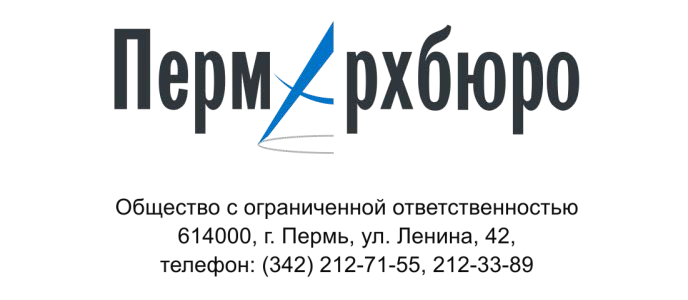 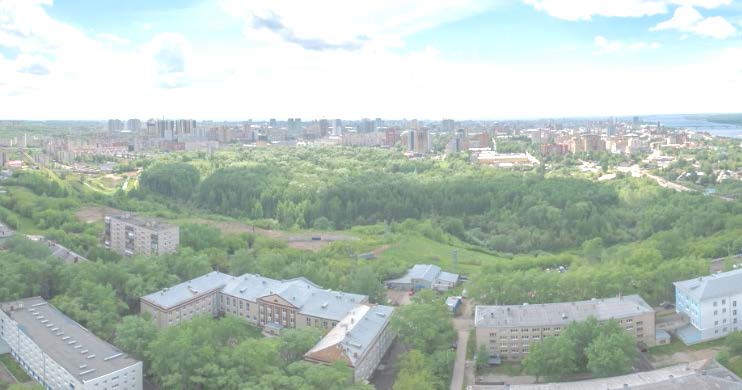 Материалы по обоснованию: «Внесение изменений в карту 1. функциональные зоны Генерального плана города Перми, утвержденного решением Пермской городской Думы от 17.12.2010 № 205 - установление функциональной зоны СТН-Б в отношении территории, находящейся по бульвару Гагарина в Мотовилихинском районе города Перми».Пермь, 2019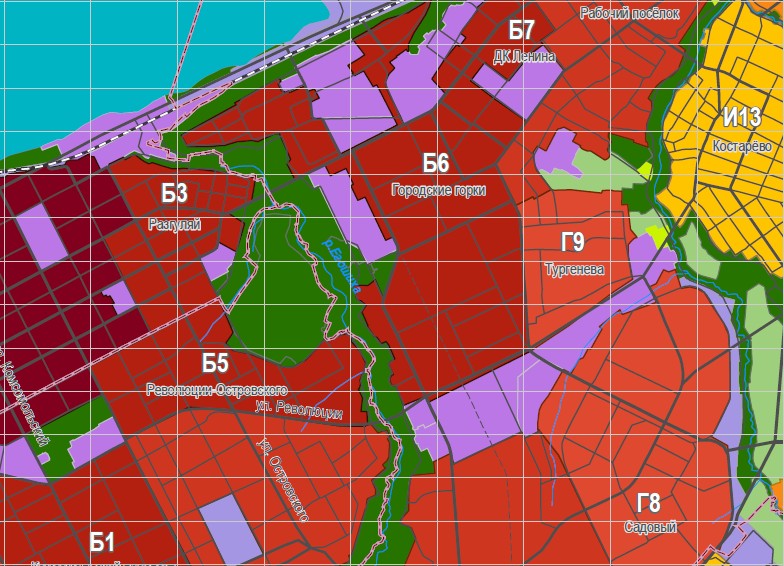 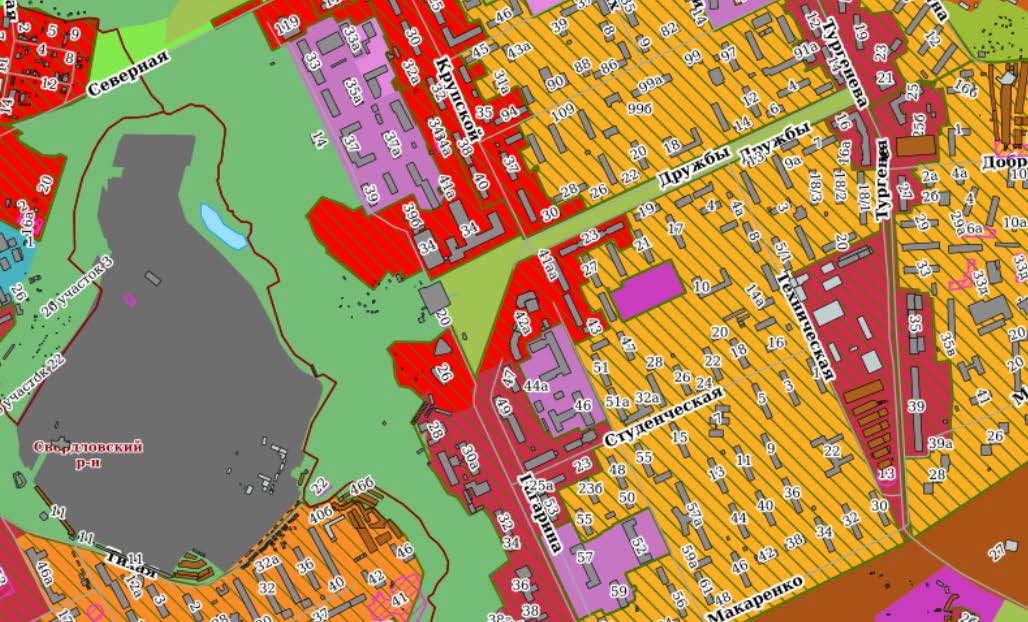 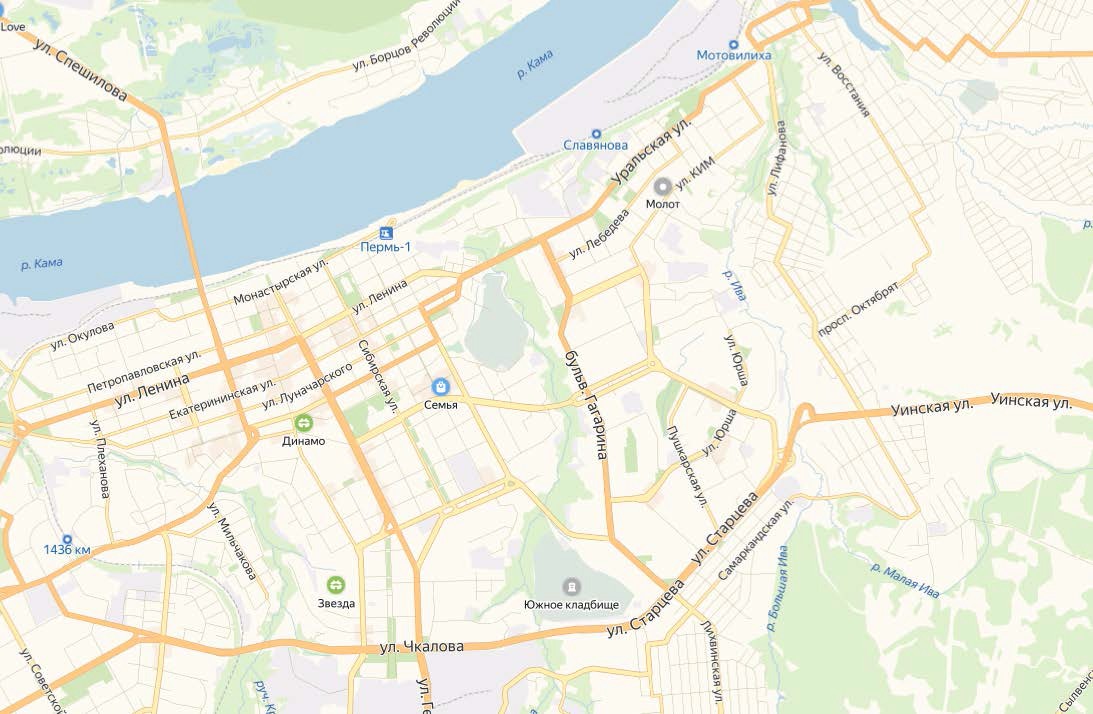 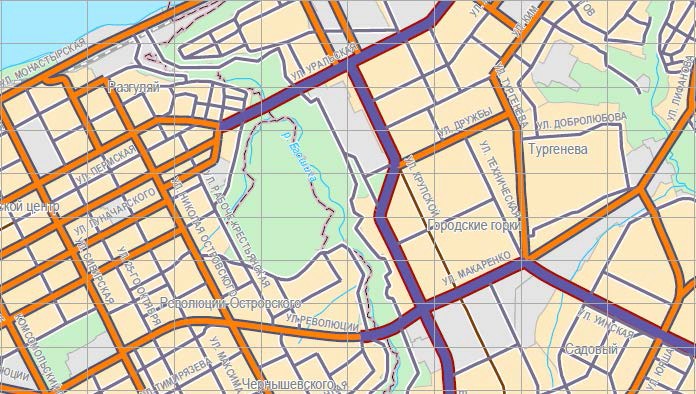 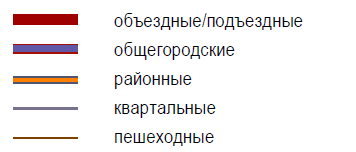 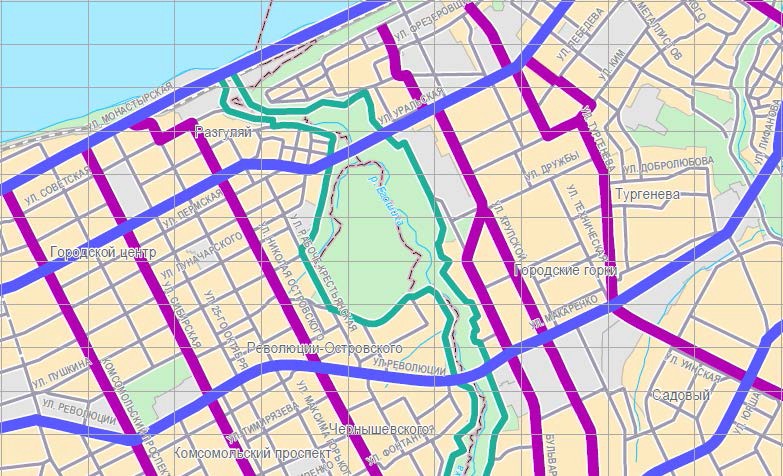 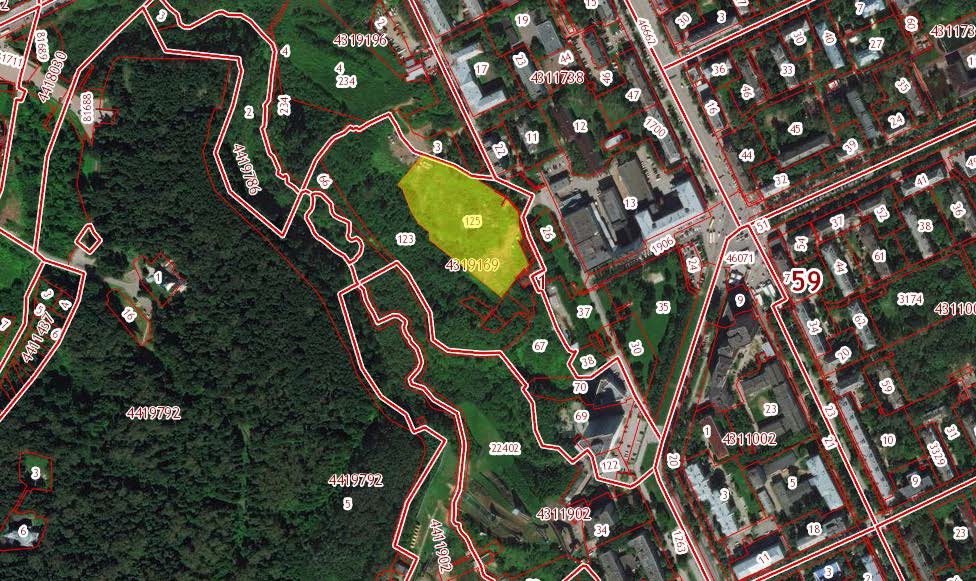 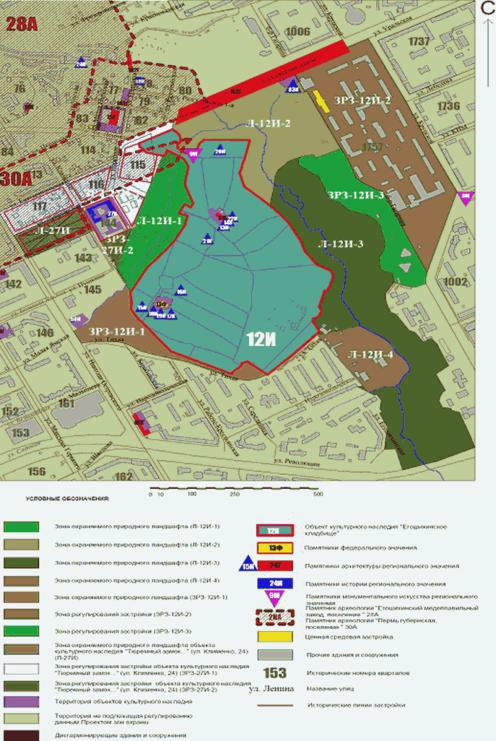 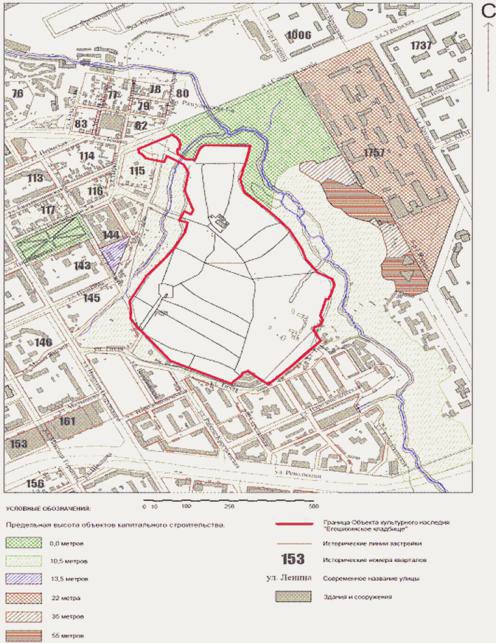 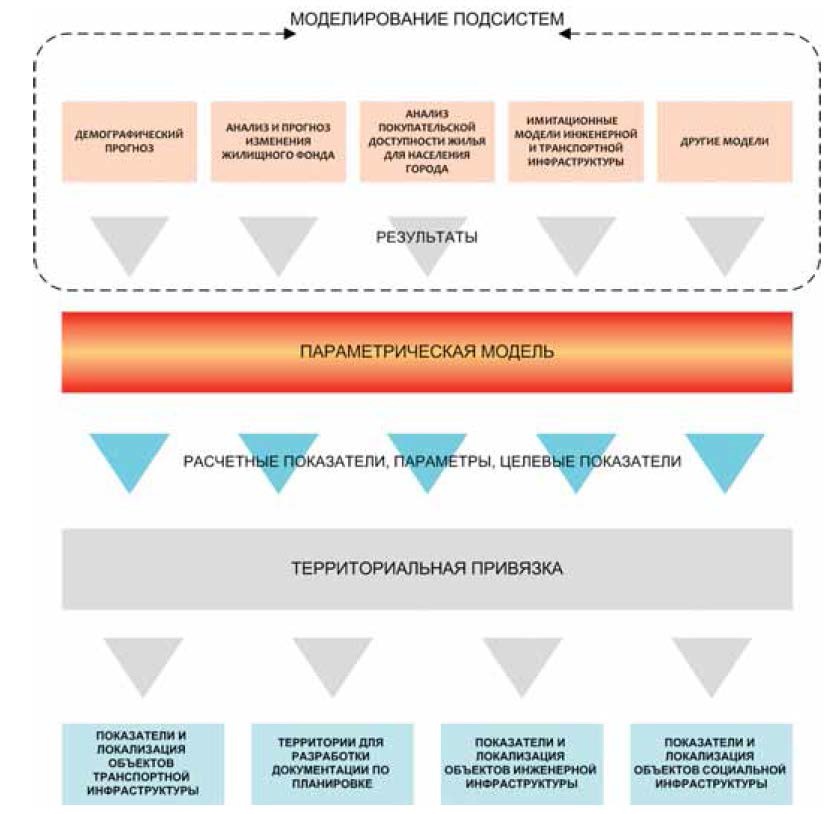 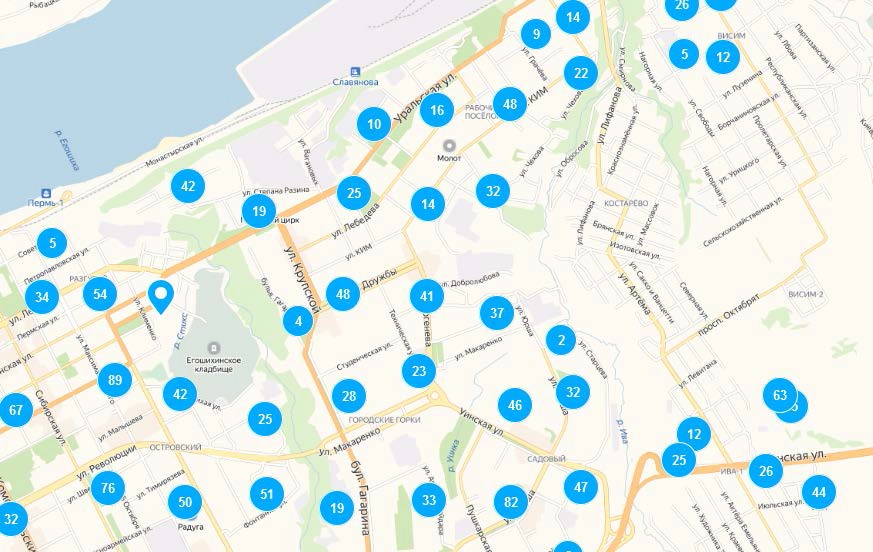 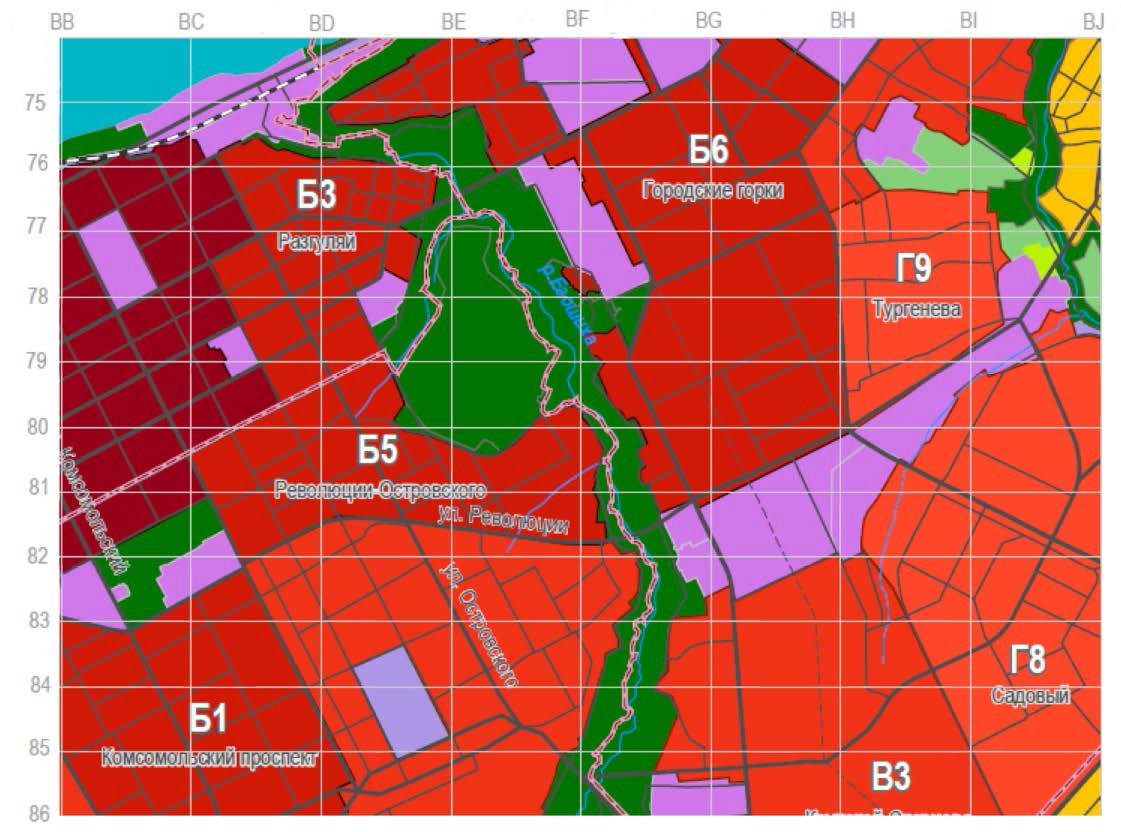 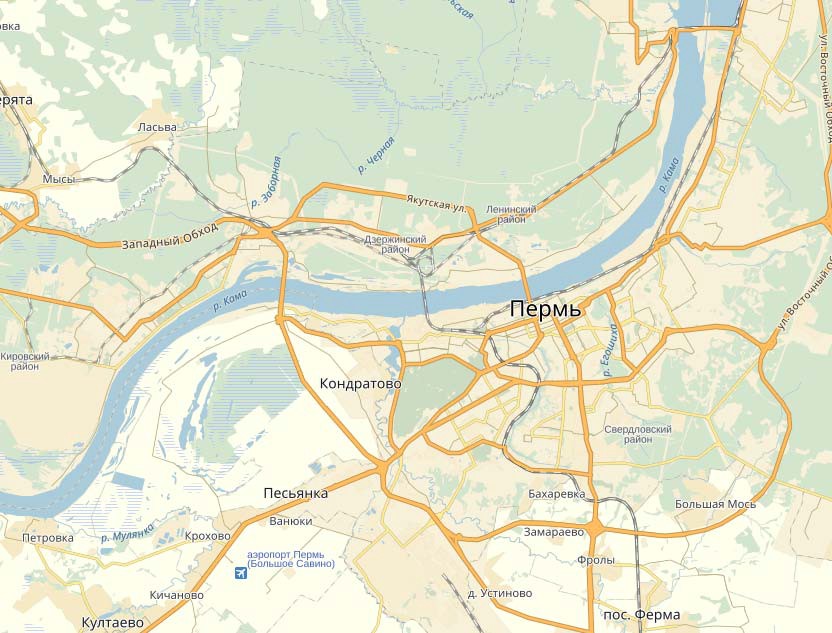 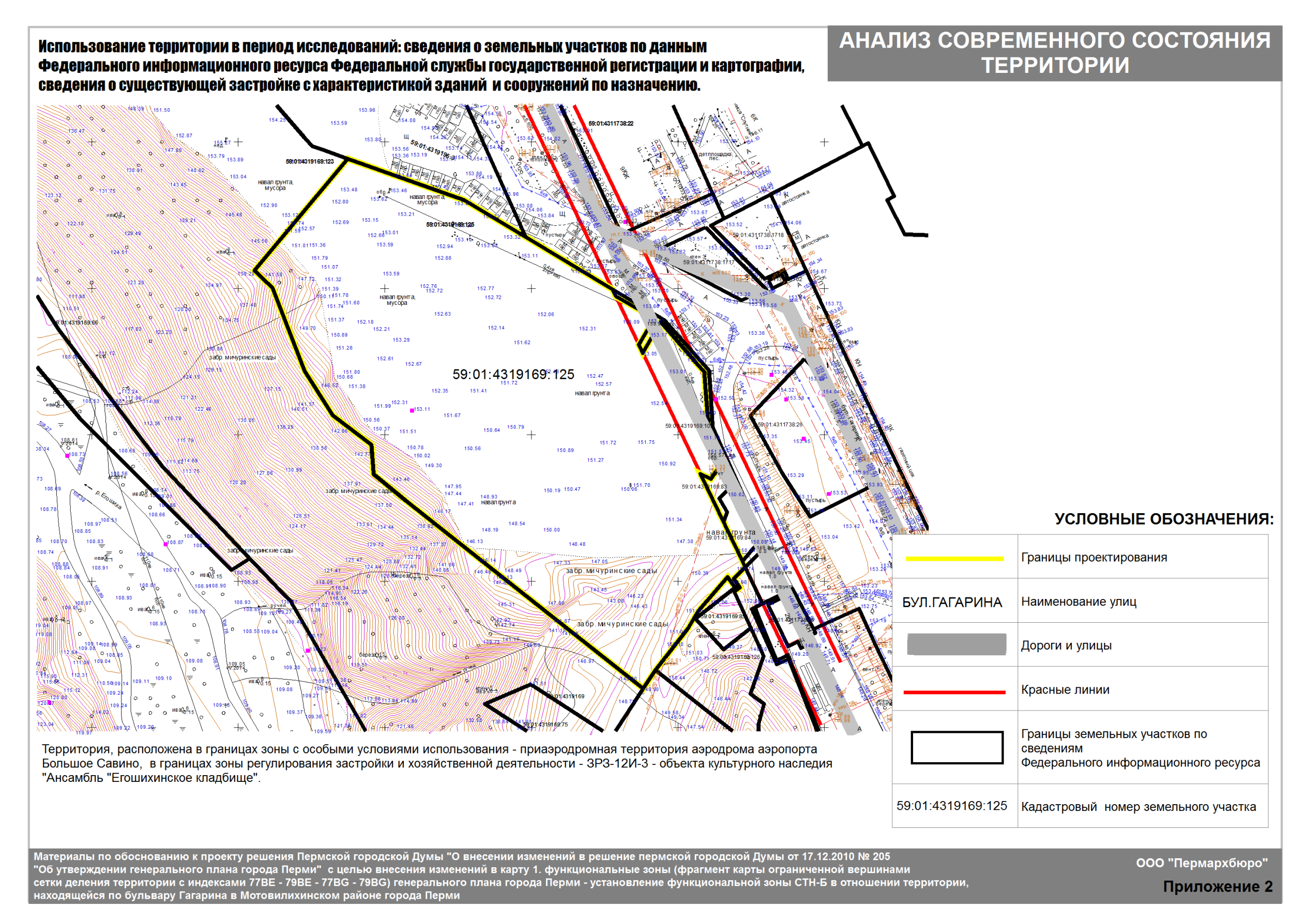 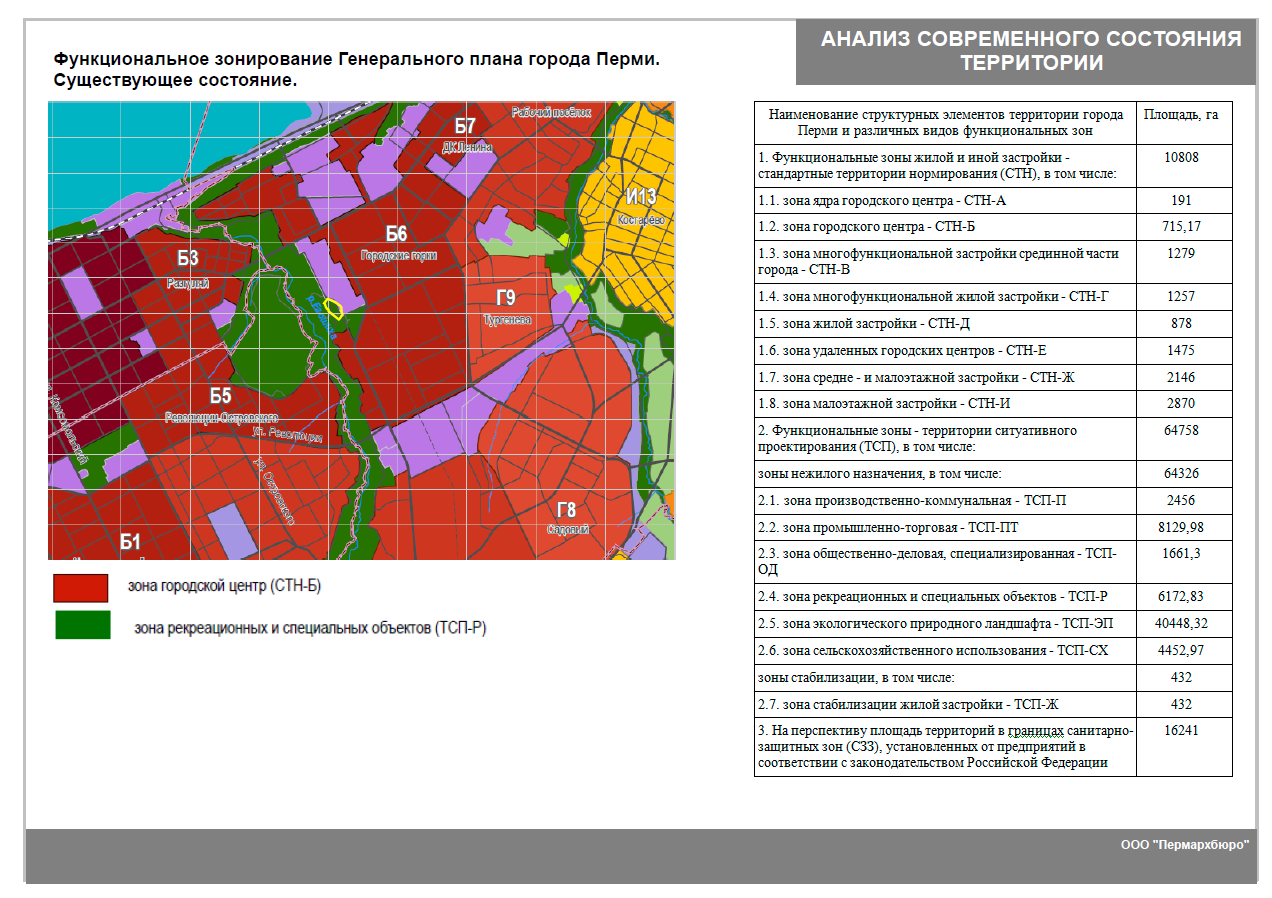 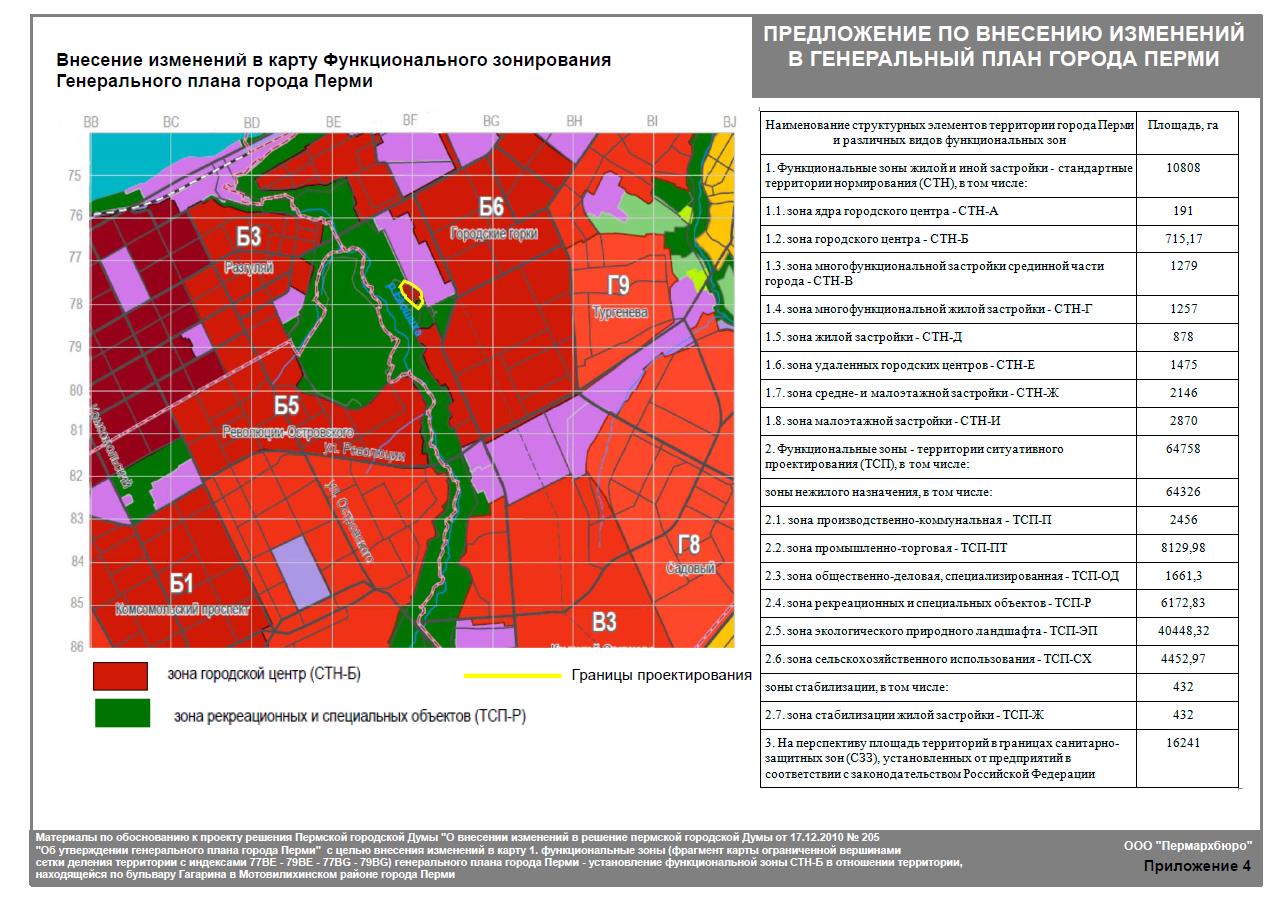 Материалы по обоснованию к проекту решения пермской городской думы «О внесении изменений в решение Пермской городской Думы от 17.12.2010 № 205 «Об утверждении генерального плана города Перми» с целью внесения изменений в карту 1. функциональные зоны (фрагмент карты ограниченной вершинами сетки деления территории с индексами 77ВЕ - 79ВЕ - 77BG - 79BG) генерального плана города Перми - установление функциональной зоны СТН-Б в отношении территории, находящейся по бульвару Гагарина в Мотовилихинском районе города Перми (по заявлению АО «ПЗСП»).1. СОДЕРЖАНИЕ ТЕКСТОВОЙ ЧАСТИМатериалы по обоснованию к проекту решения пермской городской думы «О внесении изменений в решение Пермской городской Думы от 17.12.2010 № 205 «Об утверждении генерального плана города Перми» с целью внесения изменений в карту 1. функциональные зоны (фрагмент карты ограниченной вершинами сетки деления территории с индексами 77ВЕ - 79ВЕ - 77BG - 79BG) генерального плана города Перми - установление функциональной зоны СТН-Б в отношении территории, находящейся по бульвару Гагарина в Мотовилихинском районе города Перми (по заявлению АО «ПЗСП»).1. СОДЕРЖАНИЕ ТЕКСТОВОЙ ЧАСТИМатериалы по обоснованию к проекту решения пермской городской думы «О внесении изменений в решение Пермской городской Думы от 17.12.2010 № 205 «Об утверждении генерального плана города Перми» с целью внесения изменений в карту 1. функциональные зоны (фрагмент карты ограниченной вершинами сетки деления территории с индексами 77ВЕ - 79ВЕ - 77BG - 79BG) генерального плана города Перми - установление функциональной зоны СТН-Б в отношении территории, находящейся по бульвару Гагарина в Мотовилихинском районе города Перми (по заявлению АО «ПЗСП»).1. СОДЕРЖАНИЕ ТЕКСТОВОЙ ЧАСТИМатериалы по обоснованию к проекту решения пермской городской думы «О внесении изменений в решение Пермской городской Думы от 17.12.2010 № 205 «Об утверждении генерального плана города Перми» с целью внесения изменений в карту 1. функциональные зоны (фрагмент карты ограниченной вершинами сетки деления территории с индексами 77ВЕ - 79ВЕ - 77BG - 79BG) генерального плана города Перми - установление функциональной зоны СТН-Б в отношении территории, находящейся по бульвару Гагарина в Мотовилихинском районе города Перми (по заявлению АО «ПЗСП»).1. СОДЕРЖАНИЕ ТЕКСТОВОЙ ЧАСТИМатериалы по обоснованию к проекту решения пермской городской думы «О внесении изменений в решение Пермской городской Думы от 17.12.2010 № 205 «Об утверждении генерального плана города Перми» с целью внесения изменений в карту 1. функциональные зоны (фрагмент карты ограниченной вершинами сетки деления территории с индексами 77ВЕ - 79ВЕ - 77BG - 79BG) генерального плана города Перми - установление функциональной зоны СТН-Б в отношении территории, находящейся по бульвару Гагарина в Мотовилихинском районе города Перми (по заявлению АО «ПЗСП»).1. СОДЕРЖАНИЕ ТЕКСТОВОЙ ЧАСТИМатериалы по обоснованию к проекту решения пермской городской думы «О внесении изменений в решение Пермской городской Думы от 17.12.2010 № 205 «Об утверждении генерального плана города Перми» с целью внесения изменений в карту 1. функциональные зоны (фрагмент карты ограниченной вершинами сетки деления территории с индексами 77ВЕ - 79ВЕ - 77BG - 79BG) генерального плана города Перми - установление функциональной зоны СТН-Б в отношении территории, находящейся по бульвару Гагарина в Мотовилихинском районе города Перми (по заявлению АО «ПЗСП»).1. СОДЕРЖАНИЕ ТЕКСТОВОЙ ЧАСТИМатериалы по обоснованию к проекту решения пермской городской думы «О внесении изменений в решение Пермской городской Думы от 17.12.2010 № 205 «Об утверждении генерального плана города Перми» с целью внесения изменений в карту 1. функциональные зоны (фрагмент карты ограниченной вершинами сетки деления территории с индексами 77ВЕ - 79ВЕ - 77BG - 79BG) генерального плана города Перми - установление функциональной зоны СТН-Б в отношении территории, находящейся по бульвару Гагарина в Мотовилихинском районе города Перми (по заявлению АО «ПЗСП»).1. СОДЕРЖАНИЕ ТЕКСТОВОЙ ЧАСТИМатериалы по обоснованию к проекту решения пермской городской думы «О внесении изменений в решение Пермской городской Думы от 17.12.2010 № 205 «Об утверждении генерального плана города Перми» с целью внесения изменений в карту 1. функциональные зоны (фрагмент карты ограниченной вершинами сетки деления территории с индексами 77ВЕ - 79ВЕ - 77BG - 79BG) генерального плана города Перми - установление функциональной зоны СТН-Б в отношении территории, находящейся по бульвару Гагарина в Мотовилихинском районе города Перми (по заявлению АО «ПЗСП»).1. СОДЕРЖАНИЕ ТЕКСТОВОЙ ЧАСТИВзам. Инв. №Материалы по обоснованию к проекту решения пермской городской думы «О внесении изменений в решение Пермской городской Думы от 17.12.2010 № 205 «Об утверждении генерального плана города Перми» с целью внесения изменений в карту 1. функциональные зоны (фрагмент карты ограниченной вершинами сетки деления территории с индексами 77ВЕ - 79ВЕ - 77BG - 79BG) генерального плана города Перми - установление функциональной зоны СТН-Б в отношении территории, находящейся по бульвару Гагарина в Мотовилихинском районе города Перми (по заявлению АО «ПЗСП»).1. СОДЕРЖАНИЕ ТЕКСТОВОЙ ЧАСТИМатериалы по обоснованию к проекту решения пермской городской думы «О внесении изменений в решение Пермской городской Думы от 17.12.2010 № 205 «Об утверждении генерального плана города Перми» с целью внесения изменений в карту 1. функциональные зоны (фрагмент карты ограниченной вершинами сетки деления территории с индексами 77ВЕ - 79ВЕ - 77BG - 79BG) генерального плана города Перми - установление функциональной зоны СТН-Б в отношении территории, находящейся по бульвару Гагарина в Мотовилихинском районе города Перми (по заявлению АО «ПЗСП»).1. СОДЕРЖАНИЕ ТЕКСТОВОЙ ЧАСТИМатериалы по обоснованию к проекту решения пермской городской думы «О внесении изменений в решение Пермской городской Думы от 17.12.2010 № 205 «Об утверждении генерального плана города Перми» с целью внесения изменений в карту 1. функциональные зоны (фрагмент карты ограниченной вершинами сетки деления территории с индексами 77ВЕ - 79ВЕ - 77BG - 79BG) генерального плана города Перми - установление функциональной зоны СТН-Б в отношении территории, находящейся по бульвару Гагарина в Мотовилихинском районе города Перми (по заявлению АО «ПЗСП»).1. СОДЕРЖАНИЕ ТЕКСТОВОЙ ЧАСТИМатериалы по обоснованию к проекту решения пермской городской думы «О внесении изменений в решение Пермской городской Думы от 17.12.2010 № 205 «Об утверждении генерального плана города Перми» с целью внесения изменений в карту 1. функциональные зоны (фрагмент карты ограниченной вершинами сетки деления территории с индексами 77ВЕ - 79ВЕ - 77BG - 79BG) генерального плана города Перми - установление функциональной зоны СТН-Б в отношении территории, находящейся по бульвару Гагарина в Мотовилихинском районе города Перми (по заявлению АО «ПЗСП»).1. СОДЕРЖАНИЕ ТЕКСТОВОЙ ЧАСТИМатериалы по обоснованию к проекту решения пермской городской думы «О внесении изменений в решение Пермской городской Думы от 17.12.2010 № 205 «Об утверждении генерального плана города Перми» с целью внесения изменений в карту 1. функциональные зоны (фрагмент карты ограниченной вершинами сетки деления территории с индексами 77ВЕ - 79ВЕ - 77BG - 79BG) генерального плана города Перми - установление функциональной зоны СТН-Б в отношении территории, находящейся по бульвару Гагарина в Мотовилихинском районе города Перми (по заявлению АО «ПЗСП»).1. СОДЕРЖАНИЕ ТЕКСТОВОЙ ЧАСТИМатериалы по обоснованию к проекту решения пермской городской думы «О внесении изменений в решение Пермской городской Думы от 17.12.2010 № 205 «Об утверждении генерального плана города Перми» с целью внесения изменений в карту 1. функциональные зоны (фрагмент карты ограниченной вершинами сетки деления территории с индексами 77ВЕ - 79ВЕ - 77BG - 79BG) генерального плана города Перми - установление функциональной зоны СТН-Б в отношении территории, находящейся по бульвару Гагарина в Мотовилихинском районе города Перми (по заявлению АО «ПЗСП»).1. СОДЕРЖАНИЕ ТЕКСТОВОЙ ЧАСТИМатериалы по обоснованию к проекту решения пермской городской думы «О внесении изменений в решение Пермской городской Думы от 17.12.2010 № 205 «Об утверждении генерального плана города Перми» с целью внесения изменений в карту 1. функциональные зоны (фрагмент карты ограниченной вершинами сетки деления территории с индексами 77ВЕ - 79ВЕ - 77BG - 79BG) генерального плана города Перми - установление функциональной зоны СТН-Б в отношении территории, находящейся по бульвару Гагарина в Мотовилихинском районе города Перми (по заявлению АО «ПЗСП»).1. СОДЕРЖАНИЕ ТЕКСТОВОЙ ЧАСТИМатериалы по обоснованию к проекту решения пермской городской думы «О внесении изменений в решение Пермской городской Думы от 17.12.2010 № 205 «Об утверждении генерального плана города Перми» с целью внесения изменений в карту 1. функциональные зоны (фрагмент карты ограниченной вершинами сетки деления территории с индексами 77ВЕ - 79ВЕ - 77BG - 79BG) генерального плана города Перми - установление функциональной зоны СТН-Б в отношении территории, находящейся по бульвару Гагарина в Мотовилихинском районе города Перми (по заявлению АО «ПЗСП»).1. СОДЕРЖАНИЕ ТЕКСТОВОЙ ЧАСТИПодп. И датаМатериалы по обоснованию к проекту решения пермской городской думы «О внесении изменений в решение Пермской городской Думы от 17.12.2010 № 205 «Об утверждении генерального плана города Перми» с целью внесения изменений в карту 1. функциональные зоны (фрагмент карты ограниченной вершинами сетки деления территории с индексами 77ВЕ - 79ВЕ - 77BG - 79BG) генерального плана города Перми - установление функциональной зоны СТН-Б в отношении территории, находящейся по бульвару Гагарина в Мотовилихинском районе города Перми (по заявлению АО «ПЗСП»).1. СОДЕРЖАНИЕ ТЕКСТОВОЙ ЧАСТИМатериалы по обоснованию к проекту решения пермской городской думы «О внесении изменений в решение Пермской городской Думы от 17.12.2010 № 205 «Об утверждении генерального плана города Перми» с целью внесения изменений в карту 1. функциональные зоны (фрагмент карты ограниченной вершинами сетки деления территории с индексами 77ВЕ - 79ВЕ - 77BG - 79BG) генерального плана города Перми - установление функциональной зоны СТН-Б в отношении территории, находящейся по бульвару Гагарина в Мотовилихинском районе города Перми (по заявлению АО «ПЗСП»).1. СОДЕРЖАНИЕ ТЕКСТОВОЙ ЧАСТИМатериалы по обоснованию к проекту решения пермской городской думы «О внесении изменений в решение Пермской городской Думы от 17.12.2010 № 205 «Об утверждении генерального плана города Перми» с целью внесения изменений в карту 1. функциональные зоны (фрагмент карты ограниченной вершинами сетки деления территории с индексами 77ВЕ - 79ВЕ - 77BG - 79BG) генерального плана города Перми - установление функциональной зоны СТН-Б в отношении территории, находящейся по бульвару Гагарина в Мотовилихинском районе города Перми (по заявлению АО «ПЗСП»).1. СОДЕРЖАНИЕ ТЕКСТОВОЙ ЧАСТИМатериалы по обоснованию к проекту решения пермской городской думы «О внесении изменений в решение Пермской городской Думы от 17.12.2010 № 205 «Об утверждении генерального плана города Перми» с целью внесения изменений в карту 1. функциональные зоны (фрагмент карты ограниченной вершинами сетки деления территории с индексами 77ВЕ - 79ВЕ - 77BG - 79BG) генерального плана города Перми - установление функциональной зоны СТН-Б в отношении территории, находящейся по бульвару Гагарина в Мотовилихинском районе города Перми (по заявлению АО «ПЗСП»).1. СОДЕРЖАНИЕ ТЕКСТОВОЙ ЧАСТИМатериалы по обоснованию к проекту решения пермской городской думы «О внесении изменений в решение Пермской городской Думы от 17.12.2010 № 205 «Об утверждении генерального плана города Перми» с целью внесения изменений в карту 1. функциональные зоны (фрагмент карты ограниченной вершинами сетки деления территории с индексами 77ВЕ - 79ВЕ - 77BG - 79BG) генерального плана города Перми - установление функциональной зоны СТН-Б в отношении территории, находящейся по бульвару Гагарина в Мотовилихинском районе города Перми (по заявлению АО «ПЗСП»).1. СОДЕРЖАНИЕ ТЕКСТОВОЙ ЧАСТИМатериалы по обоснованию к проекту решения пермской городской думы «О внесении изменений в решение Пермской городской Думы от 17.12.2010 № 205 «Об утверждении генерального плана города Перми» с целью внесения изменений в карту 1. функциональные зоны (фрагмент карты ограниченной вершинами сетки деления территории с индексами 77ВЕ - 79ВЕ - 77BG - 79BG) генерального плана города Перми - установление функциональной зоны СТН-Б в отношении территории, находящейся по бульвару Гагарина в Мотовилихинском районе города Перми (по заявлению АО «ПЗСП»).1. СОДЕРЖАНИЕ ТЕКСТОВОЙ ЧАСТИМатериалы по обоснованию к проекту решения пермской городской думы «О внесении изменений в решение Пермской городской Думы от 17.12.2010 № 205 «Об утверждении генерального плана города Перми» с целью внесения изменений в карту 1. функциональные зоны (фрагмент карты ограниченной вершинами сетки деления территории с индексами 77ВЕ - 79ВЕ - 77BG - 79BG) генерального плана города Перми - установление функциональной зоны СТН-Б в отношении территории, находящейся по бульвару Гагарина в Мотовилихинском районе города Перми (по заявлению АО «ПЗСП»).1. СОДЕРЖАНИЕ ТЕКСТОВОЙ ЧАСТИМатериалы по обоснованию к проекту решения пермской городской думы «О внесении изменений в решение Пермской городской Думы от 17.12.2010 № 205 «Об утверждении генерального плана города Перми» с целью внесения изменений в карту 1. функциональные зоны (фрагмент карты ограниченной вершинами сетки деления территории с индексами 77ВЕ - 79ВЕ - 77BG - 79BG) генерального плана города Перми - установление функциональной зоны СТН-Б в отношении территории, находящейся по бульвару Гагарина в Мотовилихинском районе города Перми (по заявлению АО «ПЗСП»).1. СОДЕРЖАНИЕ ТЕКСТОВОЙ ЧАСТИИнв. № подл.Материалы по обоснованию к проекту решения пермской городской думы «О внесении изменений в решение Пермской городской Думы от 17.12.2010 № 205 «Об утверждении генерального плана города Перми» с целью внесения изменений в карту 1. функциональные зоны (фрагмент карты ограниченной вершинами сетки деления территории с индексами 77ВЕ - 79ВЕ - 77BG - 79BG) генерального плана города Перми - установление функциональной зоны СТН-Б в отношении территории, находящейся по бульвару Гагарина в Мотовилихинском районе города Перми (по заявлению АО «ПЗСП»).1. СОДЕРЖАНИЕ ТЕКСТОВОЙ ЧАСТИМатериалы по обоснованию к проекту решения пермской городской думы «О внесении изменений в решение Пермской городской Думы от 17.12.2010 № 205 «Об утверждении генерального плана города Перми» с целью внесения изменений в карту 1. функциональные зоны (фрагмент карты ограниченной вершинами сетки деления территории с индексами 77ВЕ - 79ВЕ - 77BG - 79BG) генерального плана города Перми - установление функциональной зоны СТН-Б в отношении территории, находящейся по бульвару Гагарина в Мотовилихинском районе города Перми (по заявлению АО «ПЗСП»).1. СОДЕРЖАНИЕ ТЕКСТОВОЙ ЧАСТИМатериалы по обоснованию к проекту решения пермской городской думы «О внесении изменений в решение Пермской городской Думы от 17.12.2010 № 205 «Об утверждении генерального плана города Перми» с целью внесения изменений в карту 1. функциональные зоны (фрагмент карты ограниченной вершинами сетки деления территории с индексами 77ВЕ - 79ВЕ - 77BG - 79BG) генерального плана города Перми - установление функциональной зоны СТН-Б в отношении территории, находящейся по бульвару Гагарина в Мотовилихинском районе города Перми (по заявлению АО «ПЗСП»).1. СОДЕРЖАНИЕ ТЕКСТОВОЙ ЧАСТИМатериалы по обоснованию к проекту решения пермской городской думы «О внесении изменений в решение Пермской городской Думы от 17.12.2010 № 205 «Об утверждении генерального плана города Перми» с целью внесения изменений в карту 1. функциональные зоны (фрагмент карты ограниченной вершинами сетки деления территории с индексами 77ВЕ - 79ВЕ - 77BG - 79BG) генерального плана города Перми - установление функциональной зоны СТН-Б в отношении территории, находящейся по бульвару Гагарина в Мотовилихинском районе города Перми (по заявлению АО «ПЗСП»).1. СОДЕРЖАНИЕ ТЕКСТОВОЙ ЧАСТИМатериалы по обоснованию к проекту решения пермской городской думы «О внесении изменений в решение Пермской городской Думы от 17.12.2010 № 205 «Об утверждении генерального плана города Перми» с целью внесения изменений в карту 1. функциональные зоны (фрагмент карты ограниченной вершинами сетки деления территории с индексами 77ВЕ - 79ВЕ - 77BG - 79BG) генерального плана города Перми - установление функциональной зоны СТН-Б в отношении территории, находящейся по бульвару Гагарина в Мотовилихинском районе города Перми (по заявлению АО «ПЗСП»).1. СОДЕРЖАНИЕ ТЕКСТОВОЙ ЧАСТИМатериалы по обоснованию к проекту решения пермской городской думы «О внесении изменений в решение Пермской городской Думы от 17.12.2010 № 205 «Об утверждении генерального плана города Перми» с целью внесения изменений в карту 1. функциональные зоны (фрагмент карты ограниченной вершинами сетки деления территории с индексами 77ВЕ - 79ВЕ - 77BG - 79BG) генерального плана города Перми - установление функциональной зоны СТН-Б в отношении территории, находящейся по бульвару Гагарина в Мотовилихинском районе города Перми (по заявлению АО «ПЗСП»).1. СОДЕРЖАНИЕ ТЕКСТОВОЙ ЧАСТИМатериалы по обоснованию к проекту решения пермской городской думы «О внесении изменений в решение Пермской городской Думы от 17.12.2010 № 205 «Об утверждении генерального плана города Перми» с целью внесения изменений в карту 1. функциональные зоны (фрагмент карты ограниченной вершинами сетки деления территории с индексами 77ВЕ - 79ВЕ - 77BG - 79BG) генерального плана города Перми - установление функциональной зоны СТН-Б в отношении территории, находящейся по бульвару Гагарина в Мотовилихинском районе города Перми (по заявлению АО «ПЗСП»).1. СОДЕРЖАНИЕ ТЕКСТОВОЙ ЧАСТИМатериалы по обоснованию к проекту решения пермской городской думы «О внесении изменений в решение Пермской городской Думы от 17.12.2010 № 205 «Об утверждении генерального плана города Перми» с целью внесения изменений в карту 1. функциональные зоны (фрагмент карты ограниченной вершинами сетки деления территории с индексами 77ВЕ - 79ВЕ - 77BG - 79BG) генерального плана города Перми - установление функциональной зоны СТН-Б в отношении территории, находящейся по бульвару Гагарина в Мотовилихинском районе города Перми (по заявлению АО «ПЗСП»).1. СОДЕРЖАНИЕ ТЕКСТОВОЙ ЧАСТИИнв. № подл.ЛистИнв. № подл.2Инв. № подл.Изм.Кол.уч.Лист№док.Подп.Дата2НОРМАТИВНЫЕ И ИСХОДНЫЕ ДОКУМЕНТЫ:Градостроительный кодекс Российской Федерации от  29.12.2004№ 190-ФЗ;Земельный кодекс Российской Федерации от 25.10.2001 № 136-ФЗ;Гражданский  кодекс  Российской  Федерации  (часть  первая)  от 30.11.1994 № 51-ФЗ;Водный кодекс Российской Федерации" от 03.06.2006 № 74-ФЗ;Лесной кодекс Российской Федерации от 04.12.2006 №200-ФЗ;Федеральный	закон	от	22.07.2008	№	123-ФЗ	«Технический регламент о требованиях пожарной безопасности»;Федеральный	закон	от	06.10.2003	№	131-ФЗ	«Об	общих принципах организации местного самоуправления в Российской Федерации»;Федеральный закон от 14.03.1995 № ЗЗ-ФЗ «Об особо охраняемых природных территориях»;СП 42.13330.2016. Свод правил. Градостроительство. Планировка и застройка городских и сельских поселений. Актуализированная редакция СНиП 2.07.01-89* (утв. Приказом Минстроя России от 30.12.2016 N 1034/пр).ГОСТ Р 52398-2005. Классификация автомобильных дорог. Основные параметры и требования (утв. Приказом Ростехрегулирования от 22.11.2005 N 296-ст)СП  34.13330.2012	«Автомобильные  дороги»,  (утв.  Приказом Минрегиона России от 30.06.2012 N 266)СП 31.13330.2012 «Водоснабжение. Наружные сети».СНиП	2.04.02-84*	«Водоснабжение.	Наружные	сети	и сооружения».СНиП 41-02-2003 «Тепловые сети».ОДМД	«Руководство	по	прогнозированию	интенсивности движения на автомобильных дорогах».ГОСТ Р52398-2005 «Классификация автомобильных дорог».НОРМАТИВНЫЕ И ИСХОДНЫЕ ДОКУМЕНТЫ:Градостроительный кодекс Российской Федерации от  29.12.2004№ 190-ФЗ;Земельный кодекс Российской Федерации от 25.10.2001 № 136-ФЗ;Гражданский  кодекс  Российской  Федерации  (часть  первая)  от 30.11.1994 № 51-ФЗ;Водный кодекс Российской Федерации" от 03.06.2006 № 74-ФЗ;Лесной кодекс Российской Федерации от 04.12.2006 №200-ФЗ;Федеральный	закон	от	22.07.2008	№	123-ФЗ	«Технический регламент о требованиях пожарной безопасности»;Федеральный	закон	от	06.10.2003	№	131-ФЗ	«Об	общих принципах организации местного самоуправления в Российской Федерации»;Федеральный закон от 14.03.1995 № ЗЗ-ФЗ «Об особо охраняемых природных территориях»;СП 42.13330.2016. Свод правил. Градостроительство. Планировка и застройка городских и сельских поселений. Актуализированная редакция СНиП 2.07.01-89* (утв. Приказом Минстроя России от 30.12.2016 N 1034/пр).ГОСТ Р 52398-2005. Классификация автомобильных дорог. Основные параметры и требования (утв. Приказом Ростехрегулирования от 22.11.2005 N 296-ст)СП  34.13330.2012	«Автомобильные  дороги»,  (утв.  Приказом Минрегиона России от 30.06.2012 N 266)СП 31.13330.2012 «Водоснабжение. Наружные сети».СНиП	2.04.02-84*	«Водоснабжение.	Наружные	сети	и сооружения».СНиП 41-02-2003 «Тепловые сети».ОДМД	«Руководство	по	прогнозированию	интенсивности движения на автомобильных дорогах».ГОСТ Р52398-2005 «Классификация автомобильных дорог».НОРМАТИВНЫЕ И ИСХОДНЫЕ ДОКУМЕНТЫ:Градостроительный кодекс Российской Федерации от  29.12.2004№ 190-ФЗ;Земельный кодекс Российской Федерации от 25.10.2001 № 136-ФЗ;Гражданский  кодекс  Российской  Федерации  (часть  первая)  от 30.11.1994 № 51-ФЗ;Водный кодекс Российской Федерации" от 03.06.2006 № 74-ФЗ;Лесной кодекс Российской Федерации от 04.12.2006 №200-ФЗ;Федеральный	закон	от	22.07.2008	№	123-ФЗ	«Технический регламент о требованиях пожарной безопасности»;Федеральный	закон	от	06.10.2003	№	131-ФЗ	«Об	общих принципах организации местного самоуправления в Российской Федерации»;Федеральный закон от 14.03.1995 № ЗЗ-ФЗ «Об особо охраняемых природных территориях»;СП 42.13330.2016. Свод правил. Градостроительство. Планировка и застройка городских и сельских поселений. Актуализированная редакция СНиП 2.07.01-89* (утв. Приказом Минстроя России от 30.12.2016 N 1034/пр).ГОСТ Р 52398-2005. Классификация автомобильных дорог. Основные параметры и требования (утв. Приказом Ростехрегулирования от 22.11.2005 N 296-ст)СП  34.13330.2012	«Автомобильные  дороги»,  (утв.  Приказом Минрегиона России от 30.06.2012 N 266)СП 31.13330.2012 «Водоснабжение. Наружные сети».СНиП	2.04.02-84*	«Водоснабжение.	Наружные	сети	и сооружения».СНиП 41-02-2003 «Тепловые сети».ОДМД	«Руководство	по	прогнозированию	интенсивности движения на автомобильных дорогах».ГОСТ Р52398-2005 «Классификация автомобильных дорог».НОРМАТИВНЫЕ И ИСХОДНЫЕ ДОКУМЕНТЫ:Градостроительный кодекс Российской Федерации от  29.12.2004№ 190-ФЗ;Земельный кодекс Российской Федерации от 25.10.2001 № 136-ФЗ;Гражданский  кодекс  Российской  Федерации  (часть  первая)  от 30.11.1994 № 51-ФЗ;Водный кодекс Российской Федерации" от 03.06.2006 № 74-ФЗ;Лесной кодекс Российской Федерации от 04.12.2006 №200-ФЗ;Федеральный	закон	от	22.07.2008	№	123-ФЗ	«Технический регламент о требованиях пожарной безопасности»;Федеральный	закон	от	06.10.2003	№	131-ФЗ	«Об	общих принципах организации местного самоуправления в Российской Федерации»;Федеральный закон от 14.03.1995 № ЗЗ-ФЗ «Об особо охраняемых природных территориях»;СП 42.13330.2016. Свод правил. Градостроительство. Планировка и застройка городских и сельских поселений. Актуализированная редакция СНиП 2.07.01-89* (утв. Приказом Минстроя России от 30.12.2016 N 1034/пр).ГОСТ Р 52398-2005. Классификация автомобильных дорог. Основные параметры и требования (утв. Приказом Ростехрегулирования от 22.11.2005 N 296-ст)СП  34.13330.2012	«Автомобильные  дороги»,  (утв.  Приказом Минрегиона России от 30.06.2012 N 266)СП 31.13330.2012 «Водоснабжение. Наружные сети».СНиП	2.04.02-84*	«Водоснабжение.	Наружные	сети	и сооружения».СНиП 41-02-2003 «Тепловые сети».ОДМД	«Руководство	по	прогнозированию	интенсивности движения на автомобильных дорогах».ГОСТ Р52398-2005 «Классификация автомобильных дорог».НОРМАТИВНЫЕ И ИСХОДНЫЕ ДОКУМЕНТЫ:Градостроительный кодекс Российской Федерации от  29.12.2004№ 190-ФЗ;Земельный кодекс Российской Федерации от 25.10.2001 № 136-ФЗ;Гражданский  кодекс  Российской  Федерации  (часть  первая)  от 30.11.1994 № 51-ФЗ;Водный кодекс Российской Федерации" от 03.06.2006 № 74-ФЗ;Лесной кодекс Российской Федерации от 04.12.2006 №200-ФЗ;Федеральный	закон	от	22.07.2008	№	123-ФЗ	«Технический регламент о требованиях пожарной безопасности»;Федеральный	закон	от	06.10.2003	№	131-ФЗ	«Об	общих принципах организации местного самоуправления в Российской Федерации»;Федеральный закон от 14.03.1995 № ЗЗ-ФЗ «Об особо охраняемых природных территориях»;СП 42.13330.2016. Свод правил. Градостроительство. Планировка и застройка городских и сельских поселений. Актуализированная редакция СНиП 2.07.01-89* (утв. Приказом Минстроя России от 30.12.2016 N 1034/пр).ГОСТ Р 52398-2005. Классификация автомобильных дорог. Основные параметры и требования (утв. Приказом Ростехрегулирования от 22.11.2005 N 296-ст)СП  34.13330.2012	«Автомобильные  дороги»,  (утв.  Приказом Минрегиона России от 30.06.2012 N 266)СП 31.13330.2012 «Водоснабжение. Наружные сети».СНиП	2.04.02-84*	«Водоснабжение.	Наружные	сети	и сооружения».СНиП 41-02-2003 «Тепловые сети».ОДМД	«Руководство	по	прогнозированию	интенсивности движения на автомобильных дорогах».ГОСТ Р52398-2005 «Классификация автомобильных дорог».НОРМАТИВНЫЕ И ИСХОДНЫЕ ДОКУМЕНТЫ:Градостроительный кодекс Российской Федерации от  29.12.2004№ 190-ФЗ;Земельный кодекс Российской Федерации от 25.10.2001 № 136-ФЗ;Гражданский  кодекс  Российской  Федерации  (часть  первая)  от 30.11.1994 № 51-ФЗ;Водный кодекс Российской Федерации" от 03.06.2006 № 74-ФЗ;Лесной кодекс Российской Федерации от 04.12.2006 №200-ФЗ;Федеральный	закон	от	22.07.2008	№	123-ФЗ	«Технический регламент о требованиях пожарной безопасности»;Федеральный	закон	от	06.10.2003	№	131-ФЗ	«Об	общих принципах организации местного самоуправления в Российской Федерации»;Федеральный закон от 14.03.1995 № ЗЗ-ФЗ «Об особо охраняемых природных территориях»;СП 42.13330.2016. Свод правил. Градостроительство. Планировка и застройка городских и сельских поселений. Актуализированная редакция СНиП 2.07.01-89* (утв. Приказом Минстроя России от 30.12.2016 N 1034/пр).ГОСТ Р 52398-2005. Классификация автомобильных дорог. Основные параметры и требования (утв. Приказом Ростехрегулирования от 22.11.2005 N 296-ст)СП  34.13330.2012	«Автомобильные  дороги»,  (утв.  Приказом Минрегиона России от 30.06.2012 N 266)СП 31.13330.2012 «Водоснабжение. Наружные сети».СНиП	2.04.02-84*	«Водоснабжение.	Наружные	сети	и сооружения».СНиП 41-02-2003 «Тепловые сети».ОДМД	«Руководство	по	прогнозированию	интенсивности движения на автомобильных дорогах».ГОСТ Р52398-2005 «Классификация автомобильных дорог».НОРМАТИВНЫЕ И ИСХОДНЫЕ ДОКУМЕНТЫ:Градостроительный кодекс Российской Федерации от  29.12.2004№ 190-ФЗ;Земельный кодекс Российской Федерации от 25.10.2001 № 136-ФЗ;Гражданский  кодекс  Российской  Федерации  (часть  первая)  от 30.11.1994 № 51-ФЗ;Водный кодекс Российской Федерации" от 03.06.2006 № 74-ФЗ;Лесной кодекс Российской Федерации от 04.12.2006 №200-ФЗ;Федеральный	закон	от	22.07.2008	№	123-ФЗ	«Технический регламент о требованиях пожарной безопасности»;Федеральный	закон	от	06.10.2003	№	131-ФЗ	«Об	общих принципах организации местного самоуправления в Российской Федерации»;Федеральный закон от 14.03.1995 № ЗЗ-ФЗ «Об особо охраняемых природных территориях»;СП 42.13330.2016. Свод правил. Градостроительство. Планировка и застройка городских и сельских поселений. Актуализированная редакция СНиП 2.07.01-89* (утв. Приказом Минстроя России от 30.12.2016 N 1034/пр).ГОСТ Р 52398-2005. Классификация автомобильных дорог. Основные параметры и требования (утв. Приказом Ростехрегулирования от 22.11.2005 N 296-ст)СП  34.13330.2012	«Автомобильные  дороги»,  (утв.  Приказом Минрегиона России от 30.06.2012 N 266)СП 31.13330.2012 «Водоснабжение. Наружные сети».СНиП	2.04.02-84*	«Водоснабжение.	Наружные	сети	и сооружения».СНиП 41-02-2003 «Тепловые сети».ОДМД	«Руководство	по	прогнозированию	интенсивности движения на автомобильных дорогах».ГОСТ Р52398-2005 «Классификация автомобильных дорог».НОРМАТИВНЫЕ И ИСХОДНЫЕ ДОКУМЕНТЫ:Градостроительный кодекс Российской Федерации от  29.12.2004№ 190-ФЗ;Земельный кодекс Российской Федерации от 25.10.2001 № 136-ФЗ;Гражданский  кодекс  Российской  Федерации  (часть  первая)  от 30.11.1994 № 51-ФЗ;Водный кодекс Российской Федерации" от 03.06.2006 № 74-ФЗ;Лесной кодекс Российской Федерации от 04.12.2006 №200-ФЗ;Федеральный	закон	от	22.07.2008	№	123-ФЗ	«Технический регламент о требованиях пожарной безопасности»;Федеральный	закон	от	06.10.2003	№	131-ФЗ	«Об	общих принципах организации местного самоуправления в Российской Федерации»;Федеральный закон от 14.03.1995 № ЗЗ-ФЗ «Об особо охраняемых природных территориях»;СП 42.13330.2016. Свод правил. Градостроительство. Планировка и застройка городских и сельских поселений. Актуализированная редакция СНиП 2.07.01-89* (утв. Приказом Минстроя России от 30.12.2016 N 1034/пр).ГОСТ Р 52398-2005. Классификация автомобильных дорог. Основные параметры и требования (утв. Приказом Ростехрегулирования от 22.11.2005 N 296-ст)СП  34.13330.2012	«Автомобильные  дороги»,  (утв.  Приказом Минрегиона России от 30.06.2012 N 266)СП 31.13330.2012 «Водоснабжение. Наружные сети».СНиП	2.04.02-84*	«Водоснабжение.	Наружные	сети	и сооружения».СНиП 41-02-2003 «Тепловые сети».ОДМД	«Руководство	по	прогнозированию	интенсивности движения на автомобильных дорогах».ГОСТ Р52398-2005 «Классификация автомобильных дорог».Взам. Инв. №НОРМАТИВНЫЕ И ИСХОДНЫЕ ДОКУМЕНТЫ:Градостроительный кодекс Российской Федерации от  29.12.2004№ 190-ФЗ;Земельный кодекс Российской Федерации от 25.10.2001 № 136-ФЗ;Гражданский  кодекс  Российской  Федерации  (часть  первая)  от 30.11.1994 № 51-ФЗ;Водный кодекс Российской Федерации" от 03.06.2006 № 74-ФЗ;Лесной кодекс Российской Федерации от 04.12.2006 №200-ФЗ;Федеральный	закон	от	22.07.2008	№	123-ФЗ	«Технический регламент о требованиях пожарной безопасности»;Федеральный	закон	от	06.10.2003	№	131-ФЗ	«Об	общих принципах организации местного самоуправления в Российской Федерации»;Федеральный закон от 14.03.1995 № ЗЗ-ФЗ «Об особо охраняемых природных территориях»;СП 42.13330.2016. Свод правил. Градостроительство. Планировка и застройка городских и сельских поселений. Актуализированная редакция СНиП 2.07.01-89* (утв. Приказом Минстроя России от 30.12.2016 N 1034/пр).ГОСТ Р 52398-2005. Классификация автомобильных дорог. Основные параметры и требования (утв. Приказом Ростехрегулирования от 22.11.2005 N 296-ст)СП  34.13330.2012	«Автомобильные  дороги»,  (утв.  Приказом Минрегиона России от 30.06.2012 N 266)СП 31.13330.2012 «Водоснабжение. Наружные сети».СНиП	2.04.02-84*	«Водоснабжение.	Наружные	сети	и сооружения».СНиП 41-02-2003 «Тепловые сети».ОДМД	«Руководство	по	прогнозированию	интенсивности движения на автомобильных дорогах».ГОСТ Р52398-2005 «Классификация автомобильных дорог».НОРМАТИВНЫЕ И ИСХОДНЫЕ ДОКУМЕНТЫ:Градостроительный кодекс Российской Федерации от  29.12.2004№ 190-ФЗ;Земельный кодекс Российской Федерации от 25.10.2001 № 136-ФЗ;Гражданский  кодекс  Российской  Федерации  (часть  первая)  от 30.11.1994 № 51-ФЗ;Водный кодекс Российской Федерации" от 03.06.2006 № 74-ФЗ;Лесной кодекс Российской Федерации от 04.12.2006 №200-ФЗ;Федеральный	закон	от	22.07.2008	№	123-ФЗ	«Технический регламент о требованиях пожарной безопасности»;Федеральный	закон	от	06.10.2003	№	131-ФЗ	«Об	общих принципах организации местного самоуправления в Российской Федерации»;Федеральный закон от 14.03.1995 № ЗЗ-ФЗ «Об особо охраняемых природных территориях»;СП 42.13330.2016. Свод правил. Градостроительство. Планировка и застройка городских и сельских поселений. Актуализированная редакция СНиП 2.07.01-89* (утв. Приказом Минстроя России от 30.12.2016 N 1034/пр).ГОСТ Р 52398-2005. Классификация автомобильных дорог. Основные параметры и требования (утв. Приказом Ростехрегулирования от 22.11.2005 N 296-ст)СП  34.13330.2012	«Автомобильные  дороги»,  (утв.  Приказом Минрегиона России от 30.06.2012 N 266)СП 31.13330.2012 «Водоснабжение. Наружные сети».СНиП	2.04.02-84*	«Водоснабжение.	Наружные	сети	и сооружения».СНиП 41-02-2003 «Тепловые сети».ОДМД	«Руководство	по	прогнозированию	интенсивности движения на автомобильных дорогах».ГОСТ Р52398-2005 «Классификация автомобильных дорог».НОРМАТИВНЫЕ И ИСХОДНЫЕ ДОКУМЕНТЫ:Градостроительный кодекс Российской Федерации от  29.12.2004№ 190-ФЗ;Земельный кодекс Российской Федерации от 25.10.2001 № 136-ФЗ;Гражданский  кодекс  Российской  Федерации  (часть  первая)  от 30.11.1994 № 51-ФЗ;Водный кодекс Российской Федерации" от 03.06.2006 № 74-ФЗ;Лесной кодекс Российской Федерации от 04.12.2006 №200-ФЗ;Федеральный	закон	от	22.07.2008	№	123-ФЗ	«Технический регламент о требованиях пожарной безопасности»;Федеральный	закон	от	06.10.2003	№	131-ФЗ	«Об	общих принципах организации местного самоуправления в Российской Федерации»;Федеральный закон от 14.03.1995 № ЗЗ-ФЗ «Об особо охраняемых природных территориях»;СП 42.13330.2016. Свод правил. Градостроительство. Планировка и застройка городских и сельских поселений. Актуализированная редакция СНиП 2.07.01-89* (утв. Приказом Минстроя России от 30.12.2016 N 1034/пр).ГОСТ Р 52398-2005. Классификация автомобильных дорог. Основные параметры и требования (утв. Приказом Ростехрегулирования от 22.11.2005 N 296-ст)СП  34.13330.2012	«Автомобильные  дороги»,  (утв.  Приказом Минрегиона России от 30.06.2012 N 266)СП 31.13330.2012 «Водоснабжение. Наружные сети».СНиП	2.04.02-84*	«Водоснабжение.	Наружные	сети	и сооружения».СНиП 41-02-2003 «Тепловые сети».ОДМД	«Руководство	по	прогнозированию	интенсивности движения на автомобильных дорогах».ГОСТ Р52398-2005 «Классификация автомобильных дорог».НОРМАТИВНЫЕ И ИСХОДНЫЕ ДОКУМЕНТЫ:Градостроительный кодекс Российской Федерации от  29.12.2004№ 190-ФЗ;Земельный кодекс Российской Федерации от 25.10.2001 № 136-ФЗ;Гражданский  кодекс  Российской  Федерации  (часть  первая)  от 30.11.1994 № 51-ФЗ;Водный кодекс Российской Федерации" от 03.06.2006 № 74-ФЗ;Лесной кодекс Российской Федерации от 04.12.2006 №200-ФЗ;Федеральный	закон	от	22.07.2008	№	123-ФЗ	«Технический регламент о требованиях пожарной безопасности»;Федеральный	закон	от	06.10.2003	№	131-ФЗ	«Об	общих принципах организации местного самоуправления в Российской Федерации»;Федеральный закон от 14.03.1995 № ЗЗ-ФЗ «Об особо охраняемых природных территориях»;СП 42.13330.2016. Свод правил. Градостроительство. Планировка и застройка городских и сельских поселений. Актуализированная редакция СНиП 2.07.01-89* (утв. Приказом Минстроя России от 30.12.2016 N 1034/пр).ГОСТ Р 52398-2005. Классификация автомобильных дорог. Основные параметры и требования (утв. Приказом Ростехрегулирования от 22.11.2005 N 296-ст)СП  34.13330.2012	«Автомобильные  дороги»,  (утв.  Приказом Минрегиона России от 30.06.2012 N 266)СП 31.13330.2012 «Водоснабжение. Наружные сети».СНиП	2.04.02-84*	«Водоснабжение.	Наружные	сети	и сооружения».СНиП 41-02-2003 «Тепловые сети».ОДМД	«Руководство	по	прогнозированию	интенсивности движения на автомобильных дорогах».ГОСТ Р52398-2005 «Классификация автомобильных дорог».НОРМАТИВНЫЕ И ИСХОДНЫЕ ДОКУМЕНТЫ:Градостроительный кодекс Российской Федерации от  29.12.2004№ 190-ФЗ;Земельный кодекс Российской Федерации от 25.10.2001 № 136-ФЗ;Гражданский  кодекс  Российской  Федерации  (часть  первая)  от 30.11.1994 № 51-ФЗ;Водный кодекс Российской Федерации" от 03.06.2006 № 74-ФЗ;Лесной кодекс Российской Федерации от 04.12.2006 №200-ФЗ;Федеральный	закон	от	22.07.2008	№	123-ФЗ	«Технический регламент о требованиях пожарной безопасности»;Федеральный	закон	от	06.10.2003	№	131-ФЗ	«Об	общих принципах организации местного самоуправления в Российской Федерации»;Федеральный закон от 14.03.1995 № ЗЗ-ФЗ «Об особо охраняемых природных территориях»;СП 42.13330.2016. Свод правил. Градостроительство. Планировка и застройка городских и сельских поселений. Актуализированная редакция СНиП 2.07.01-89* (утв. Приказом Минстроя России от 30.12.2016 N 1034/пр).ГОСТ Р 52398-2005. Классификация автомобильных дорог. Основные параметры и требования (утв. Приказом Ростехрегулирования от 22.11.2005 N 296-ст)СП  34.13330.2012	«Автомобильные  дороги»,  (утв.  Приказом Минрегиона России от 30.06.2012 N 266)СП 31.13330.2012 «Водоснабжение. Наружные сети».СНиП	2.04.02-84*	«Водоснабжение.	Наружные	сети	и сооружения».СНиП 41-02-2003 «Тепловые сети».ОДМД	«Руководство	по	прогнозированию	интенсивности движения на автомобильных дорогах».ГОСТ Р52398-2005 «Классификация автомобильных дорог».НОРМАТИВНЫЕ И ИСХОДНЫЕ ДОКУМЕНТЫ:Градостроительный кодекс Российской Федерации от  29.12.2004№ 190-ФЗ;Земельный кодекс Российской Федерации от 25.10.2001 № 136-ФЗ;Гражданский  кодекс  Российской  Федерации  (часть  первая)  от 30.11.1994 № 51-ФЗ;Водный кодекс Российской Федерации" от 03.06.2006 № 74-ФЗ;Лесной кодекс Российской Федерации от 04.12.2006 №200-ФЗ;Федеральный	закон	от	22.07.2008	№	123-ФЗ	«Технический регламент о требованиях пожарной безопасности»;Федеральный	закон	от	06.10.2003	№	131-ФЗ	«Об	общих принципах организации местного самоуправления в Российской Федерации»;Федеральный закон от 14.03.1995 № ЗЗ-ФЗ «Об особо охраняемых природных территориях»;СП 42.13330.2016. Свод правил. Градостроительство. Планировка и застройка городских и сельских поселений. Актуализированная редакция СНиП 2.07.01-89* (утв. Приказом Минстроя России от 30.12.2016 N 1034/пр).ГОСТ Р 52398-2005. Классификация автомобильных дорог. Основные параметры и требования (утв. Приказом Ростехрегулирования от 22.11.2005 N 296-ст)СП  34.13330.2012	«Автомобильные  дороги»,  (утв.  Приказом Минрегиона России от 30.06.2012 N 266)СП 31.13330.2012 «Водоснабжение. Наружные сети».СНиП	2.04.02-84*	«Водоснабжение.	Наружные	сети	и сооружения».СНиП 41-02-2003 «Тепловые сети».ОДМД	«Руководство	по	прогнозированию	интенсивности движения на автомобильных дорогах».ГОСТ Р52398-2005 «Классификация автомобильных дорог».НОРМАТИВНЫЕ И ИСХОДНЫЕ ДОКУМЕНТЫ:Градостроительный кодекс Российской Федерации от  29.12.2004№ 190-ФЗ;Земельный кодекс Российской Федерации от 25.10.2001 № 136-ФЗ;Гражданский  кодекс  Российской  Федерации  (часть  первая)  от 30.11.1994 № 51-ФЗ;Водный кодекс Российской Федерации" от 03.06.2006 № 74-ФЗ;Лесной кодекс Российской Федерации от 04.12.2006 №200-ФЗ;Федеральный	закон	от	22.07.2008	№	123-ФЗ	«Технический регламент о требованиях пожарной безопасности»;Федеральный	закон	от	06.10.2003	№	131-ФЗ	«Об	общих принципах организации местного самоуправления в Российской Федерации»;Федеральный закон от 14.03.1995 № ЗЗ-ФЗ «Об особо охраняемых природных территориях»;СП 42.13330.2016. Свод правил. Градостроительство. Планировка и застройка городских и сельских поселений. Актуализированная редакция СНиП 2.07.01-89* (утв. Приказом Минстроя России от 30.12.2016 N 1034/пр).ГОСТ Р 52398-2005. Классификация автомобильных дорог. Основные параметры и требования (утв. Приказом Ростехрегулирования от 22.11.2005 N 296-ст)СП  34.13330.2012	«Автомобильные  дороги»,  (утв.  Приказом Минрегиона России от 30.06.2012 N 266)СП 31.13330.2012 «Водоснабжение. Наружные сети».СНиП	2.04.02-84*	«Водоснабжение.	Наружные	сети	и сооружения».СНиП 41-02-2003 «Тепловые сети».ОДМД	«Руководство	по	прогнозированию	интенсивности движения на автомобильных дорогах».ГОСТ Р52398-2005 «Классификация автомобильных дорог».НОРМАТИВНЫЕ И ИСХОДНЫЕ ДОКУМЕНТЫ:Градостроительный кодекс Российской Федерации от  29.12.2004№ 190-ФЗ;Земельный кодекс Российской Федерации от 25.10.2001 № 136-ФЗ;Гражданский  кодекс  Российской  Федерации  (часть  первая)  от 30.11.1994 № 51-ФЗ;Водный кодекс Российской Федерации" от 03.06.2006 № 74-ФЗ;Лесной кодекс Российской Федерации от 04.12.2006 №200-ФЗ;Федеральный	закон	от	22.07.2008	№	123-ФЗ	«Технический регламент о требованиях пожарной безопасности»;Федеральный	закон	от	06.10.2003	№	131-ФЗ	«Об	общих принципах организации местного самоуправления в Российской Федерации»;Федеральный закон от 14.03.1995 № ЗЗ-ФЗ «Об особо охраняемых природных территориях»;СП 42.13330.2016. Свод правил. Градостроительство. Планировка и застройка городских и сельских поселений. Актуализированная редакция СНиП 2.07.01-89* (утв. Приказом Минстроя России от 30.12.2016 N 1034/пр).ГОСТ Р 52398-2005. Классификация автомобильных дорог. Основные параметры и требования (утв. Приказом Ростехрегулирования от 22.11.2005 N 296-ст)СП  34.13330.2012	«Автомобильные  дороги»,  (утв.  Приказом Минрегиона России от 30.06.2012 N 266)СП 31.13330.2012 «Водоснабжение. Наружные сети».СНиП	2.04.02-84*	«Водоснабжение.	Наружные	сети	и сооружения».СНиП 41-02-2003 «Тепловые сети».ОДМД	«Руководство	по	прогнозированию	интенсивности движения на автомобильных дорогах».ГОСТ Р52398-2005 «Классификация автомобильных дорог».Подп. И датаНОРМАТИВНЫЕ И ИСХОДНЫЕ ДОКУМЕНТЫ:Градостроительный кодекс Российской Федерации от  29.12.2004№ 190-ФЗ;Земельный кодекс Российской Федерации от 25.10.2001 № 136-ФЗ;Гражданский  кодекс  Российской  Федерации  (часть  первая)  от 30.11.1994 № 51-ФЗ;Водный кодекс Российской Федерации" от 03.06.2006 № 74-ФЗ;Лесной кодекс Российской Федерации от 04.12.2006 №200-ФЗ;Федеральный	закон	от	22.07.2008	№	123-ФЗ	«Технический регламент о требованиях пожарной безопасности»;Федеральный	закон	от	06.10.2003	№	131-ФЗ	«Об	общих принципах организации местного самоуправления в Российской Федерации»;Федеральный закон от 14.03.1995 № ЗЗ-ФЗ «Об особо охраняемых природных территориях»;СП 42.13330.2016. Свод правил. Градостроительство. Планировка и застройка городских и сельских поселений. Актуализированная редакция СНиП 2.07.01-89* (утв. Приказом Минстроя России от 30.12.2016 N 1034/пр).ГОСТ Р 52398-2005. Классификация автомобильных дорог. Основные параметры и требования (утв. Приказом Ростехрегулирования от 22.11.2005 N 296-ст)СП  34.13330.2012	«Автомобильные  дороги»,  (утв.  Приказом Минрегиона России от 30.06.2012 N 266)СП 31.13330.2012 «Водоснабжение. Наружные сети».СНиП	2.04.02-84*	«Водоснабжение.	Наружные	сети	и сооружения».СНиП 41-02-2003 «Тепловые сети».ОДМД	«Руководство	по	прогнозированию	интенсивности движения на автомобильных дорогах».ГОСТ Р52398-2005 «Классификация автомобильных дорог».НОРМАТИВНЫЕ И ИСХОДНЫЕ ДОКУМЕНТЫ:Градостроительный кодекс Российской Федерации от  29.12.2004№ 190-ФЗ;Земельный кодекс Российской Федерации от 25.10.2001 № 136-ФЗ;Гражданский  кодекс  Российской  Федерации  (часть  первая)  от 30.11.1994 № 51-ФЗ;Водный кодекс Российской Федерации" от 03.06.2006 № 74-ФЗ;Лесной кодекс Российской Федерации от 04.12.2006 №200-ФЗ;Федеральный	закон	от	22.07.2008	№	123-ФЗ	«Технический регламент о требованиях пожарной безопасности»;Федеральный	закон	от	06.10.2003	№	131-ФЗ	«Об	общих принципах организации местного самоуправления в Российской Федерации»;Федеральный закон от 14.03.1995 № ЗЗ-ФЗ «Об особо охраняемых природных территориях»;СП 42.13330.2016. Свод правил. Градостроительство. Планировка и застройка городских и сельских поселений. Актуализированная редакция СНиП 2.07.01-89* (утв. Приказом Минстроя России от 30.12.2016 N 1034/пр).ГОСТ Р 52398-2005. Классификация автомобильных дорог. Основные параметры и требования (утв. Приказом Ростехрегулирования от 22.11.2005 N 296-ст)СП  34.13330.2012	«Автомобильные  дороги»,  (утв.  Приказом Минрегиона России от 30.06.2012 N 266)СП 31.13330.2012 «Водоснабжение. Наружные сети».СНиП	2.04.02-84*	«Водоснабжение.	Наружные	сети	и сооружения».СНиП 41-02-2003 «Тепловые сети».ОДМД	«Руководство	по	прогнозированию	интенсивности движения на автомобильных дорогах».ГОСТ Р52398-2005 «Классификация автомобильных дорог».НОРМАТИВНЫЕ И ИСХОДНЫЕ ДОКУМЕНТЫ:Градостроительный кодекс Российской Федерации от  29.12.2004№ 190-ФЗ;Земельный кодекс Российской Федерации от 25.10.2001 № 136-ФЗ;Гражданский  кодекс  Российской  Федерации  (часть  первая)  от 30.11.1994 № 51-ФЗ;Водный кодекс Российской Федерации" от 03.06.2006 № 74-ФЗ;Лесной кодекс Российской Федерации от 04.12.2006 №200-ФЗ;Федеральный	закон	от	22.07.2008	№	123-ФЗ	«Технический регламент о требованиях пожарной безопасности»;Федеральный	закон	от	06.10.2003	№	131-ФЗ	«Об	общих принципах организации местного самоуправления в Российской Федерации»;Федеральный закон от 14.03.1995 № ЗЗ-ФЗ «Об особо охраняемых природных территориях»;СП 42.13330.2016. Свод правил. Градостроительство. Планировка и застройка городских и сельских поселений. Актуализированная редакция СНиП 2.07.01-89* (утв. Приказом Минстроя России от 30.12.2016 N 1034/пр).ГОСТ Р 52398-2005. Классификация автомобильных дорог. Основные параметры и требования (утв. Приказом Ростехрегулирования от 22.11.2005 N 296-ст)СП  34.13330.2012	«Автомобильные  дороги»,  (утв.  Приказом Минрегиона России от 30.06.2012 N 266)СП 31.13330.2012 «Водоснабжение. Наружные сети».СНиП	2.04.02-84*	«Водоснабжение.	Наружные	сети	и сооружения».СНиП 41-02-2003 «Тепловые сети».ОДМД	«Руководство	по	прогнозированию	интенсивности движения на автомобильных дорогах».ГОСТ Р52398-2005 «Классификация автомобильных дорог».НОРМАТИВНЫЕ И ИСХОДНЫЕ ДОКУМЕНТЫ:Градостроительный кодекс Российской Федерации от  29.12.2004№ 190-ФЗ;Земельный кодекс Российской Федерации от 25.10.2001 № 136-ФЗ;Гражданский  кодекс  Российской  Федерации  (часть  первая)  от 30.11.1994 № 51-ФЗ;Водный кодекс Российской Федерации" от 03.06.2006 № 74-ФЗ;Лесной кодекс Российской Федерации от 04.12.2006 №200-ФЗ;Федеральный	закон	от	22.07.2008	№	123-ФЗ	«Технический регламент о требованиях пожарной безопасности»;Федеральный	закон	от	06.10.2003	№	131-ФЗ	«Об	общих принципах организации местного самоуправления в Российской Федерации»;Федеральный закон от 14.03.1995 № ЗЗ-ФЗ «Об особо охраняемых природных территориях»;СП 42.13330.2016. Свод правил. Градостроительство. Планировка и застройка городских и сельских поселений. Актуализированная редакция СНиП 2.07.01-89* (утв. Приказом Минстроя России от 30.12.2016 N 1034/пр).ГОСТ Р 52398-2005. Классификация автомобильных дорог. Основные параметры и требования (утв. Приказом Ростехрегулирования от 22.11.2005 N 296-ст)СП  34.13330.2012	«Автомобильные  дороги»,  (утв.  Приказом Минрегиона России от 30.06.2012 N 266)СП 31.13330.2012 «Водоснабжение. Наружные сети».СНиП	2.04.02-84*	«Водоснабжение.	Наружные	сети	и сооружения».СНиП 41-02-2003 «Тепловые сети».ОДМД	«Руководство	по	прогнозированию	интенсивности движения на автомобильных дорогах».ГОСТ Р52398-2005 «Классификация автомобильных дорог».НОРМАТИВНЫЕ И ИСХОДНЫЕ ДОКУМЕНТЫ:Градостроительный кодекс Российской Федерации от  29.12.2004№ 190-ФЗ;Земельный кодекс Российской Федерации от 25.10.2001 № 136-ФЗ;Гражданский  кодекс  Российской  Федерации  (часть  первая)  от 30.11.1994 № 51-ФЗ;Водный кодекс Российской Федерации" от 03.06.2006 № 74-ФЗ;Лесной кодекс Российской Федерации от 04.12.2006 №200-ФЗ;Федеральный	закон	от	22.07.2008	№	123-ФЗ	«Технический регламент о требованиях пожарной безопасности»;Федеральный	закон	от	06.10.2003	№	131-ФЗ	«Об	общих принципах организации местного самоуправления в Российской Федерации»;Федеральный закон от 14.03.1995 № ЗЗ-ФЗ «Об особо охраняемых природных территориях»;СП 42.13330.2016. Свод правил. Градостроительство. Планировка и застройка городских и сельских поселений. Актуализированная редакция СНиП 2.07.01-89* (утв. Приказом Минстроя России от 30.12.2016 N 1034/пр).ГОСТ Р 52398-2005. Классификация автомобильных дорог. Основные параметры и требования (утв. Приказом Ростехрегулирования от 22.11.2005 N 296-ст)СП  34.13330.2012	«Автомобильные  дороги»,  (утв.  Приказом Минрегиона России от 30.06.2012 N 266)СП 31.13330.2012 «Водоснабжение. Наружные сети».СНиП	2.04.02-84*	«Водоснабжение.	Наружные	сети	и сооружения».СНиП 41-02-2003 «Тепловые сети».ОДМД	«Руководство	по	прогнозированию	интенсивности движения на автомобильных дорогах».ГОСТ Р52398-2005 «Классификация автомобильных дорог».НОРМАТИВНЫЕ И ИСХОДНЫЕ ДОКУМЕНТЫ:Градостроительный кодекс Российской Федерации от  29.12.2004№ 190-ФЗ;Земельный кодекс Российской Федерации от 25.10.2001 № 136-ФЗ;Гражданский  кодекс  Российской  Федерации  (часть  первая)  от 30.11.1994 № 51-ФЗ;Водный кодекс Российской Федерации" от 03.06.2006 № 74-ФЗ;Лесной кодекс Российской Федерации от 04.12.2006 №200-ФЗ;Федеральный	закон	от	22.07.2008	№	123-ФЗ	«Технический регламент о требованиях пожарной безопасности»;Федеральный	закон	от	06.10.2003	№	131-ФЗ	«Об	общих принципах организации местного самоуправления в Российской Федерации»;Федеральный закон от 14.03.1995 № ЗЗ-ФЗ «Об особо охраняемых природных территориях»;СП 42.13330.2016. Свод правил. Градостроительство. Планировка и застройка городских и сельских поселений. Актуализированная редакция СНиП 2.07.01-89* (утв. Приказом Минстроя России от 30.12.2016 N 1034/пр).ГОСТ Р 52398-2005. Классификация автомобильных дорог. Основные параметры и требования (утв. Приказом Ростехрегулирования от 22.11.2005 N 296-ст)СП  34.13330.2012	«Автомобильные  дороги»,  (утв.  Приказом Минрегиона России от 30.06.2012 N 266)СП 31.13330.2012 «Водоснабжение. Наружные сети».СНиП	2.04.02-84*	«Водоснабжение.	Наружные	сети	и сооружения».СНиП 41-02-2003 «Тепловые сети».ОДМД	«Руководство	по	прогнозированию	интенсивности движения на автомобильных дорогах».ГОСТ Р52398-2005 «Классификация автомобильных дорог».НОРМАТИВНЫЕ И ИСХОДНЫЕ ДОКУМЕНТЫ:Градостроительный кодекс Российской Федерации от  29.12.2004№ 190-ФЗ;Земельный кодекс Российской Федерации от 25.10.2001 № 136-ФЗ;Гражданский  кодекс  Российской  Федерации  (часть  первая)  от 30.11.1994 № 51-ФЗ;Водный кодекс Российской Федерации" от 03.06.2006 № 74-ФЗ;Лесной кодекс Российской Федерации от 04.12.2006 №200-ФЗ;Федеральный	закон	от	22.07.2008	№	123-ФЗ	«Технический регламент о требованиях пожарной безопасности»;Федеральный	закон	от	06.10.2003	№	131-ФЗ	«Об	общих принципах организации местного самоуправления в Российской Федерации»;Федеральный закон от 14.03.1995 № ЗЗ-ФЗ «Об особо охраняемых природных территориях»;СП 42.13330.2016. Свод правил. Градостроительство. Планировка и застройка городских и сельских поселений. Актуализированная редакция СНиП 2.07.01-89* (утв. Приказом Минстроя России от 30.12.2016 N 1034/пр).ГОСТ Р 52398-2005. Классификация автомобильных дорог. Основные параметры и требования (утв. Приказом Ростехрегулирования от 22.11.2005 N 296-ст)СП  34.13330.2012	«Автомобильные  дороги»,  (утв.  Приказом Минрегиона России от 30.06.2012 N 266)СП 31.13330.2012 «Водоснабжение. Наружные сети».СНиП	2.04.02-84*	«Водоснабжение.	Наружные	сети	и сооружения».СНиП 41-02-2003 «Тепловые сети».ОДМД	«Руководство	по	прогнозированию	интенсивности движения на автомобильных дорогах».ГОСТ Р52398-2005 «Классификация автомобильных дорог».НОРМАТИВНЫЕ И ИСХОДНЫЕ ДОКУМЕНТЫ:Градостроительный кодекс Российской Федерации от  29.12.2004№ 190-ФЗ;Земельный кодекс Российской Федерации от 25.10.2001 № 136-ФЗ;Гражданский  кодекс  Российской  Федерации  (часть  первая)  от 30.11.1994 № 51-ФЗ;Водный кодекс Российской Федерации" от 03.06.2006 № 74-ФЗ;Лесной кодекс Российской Федерации от 04.12.2006 №200-ФЗ;Федеральный	закон	от	22.07.2008	№	123-ФЗ	«Технический регламент о требованиях пожарной безопасности»;Федеральный	закон	от	06.10.2003	№	131-ФЗ	«Об	общих принципах организации местного самоуправления в Российской Федерации»;Федеральный закон от 14.03.1995 № ЗЗ-ФЗ «Об особо охраняемых природных территориях»;СП 42.13330.2016. Свод правил. Градостроительство. Планировка и застройка городских и сельских поселений. Актуализированная редакция СНиП 2.07.01-89* (утв. Приказом Минстроя России от 30.12.2016 N 1034/пр).ГОСТ Р 52398-2005. Классификация автомобильных дорог. Основные параметры и требования (утв. Приказом Ростехрегулирования от 22.11.2005 N 296-ст)СП  34.13330.2012	«Автомобильные  дороги»,  (утв.  Приказом Минрегиона России от 30.06.2012 N 266)СП 31.13330.2012 «Водоснабжение. Наружные сети».СНиП	2.04.02-84*	«Водоснабжение.	Наружные	сети	и сооружения».СНиП 41-02-2003 «Тепловые сети».ОДМД	«Руководство	по	прогнозированию	интенсивности движения на автомобильных дорогах».ГОСТ Р52398-2005 «Классификация автомобильных дорог».Инв. № подл.НОРМАТИВНЫЕ И ИСХОДНЫЕ ДОКУМЕНТЫ:Градостроительный кодекс Российской Федерации от  29.12.2004№ 190-ФЗ;Земельный кодекс Российской Федерации от 25.10.2001 № 136-ФЗ;Гражданский  кодекс  Российской  Федерации  (часть  первая)  от 30.11.1994 № 51-ФЗ;Водный кодекс Российской Федерации" от 03.06.2006 № 74-ФЗ;Лесной кодекс Российской Федерации от 04.12.2006 №200-ФЗ;Федеральный	закон	от	22.07.2008	№	123-ФЗ	«Технический регламент о требованиях пожарной безопасности»;Федеральный	закон	от	06.10.2003	№	131-ФЗ	«Об	общих принципах организации местного самоуправления в Российской Федерации»;Федеральный закон от 14.03.1995 № ЗЗ-ФЗ «Об особо охраняемых природных территориях»;СП 42.13330.2016. Свод правил. Градостроительство. Планировка и застройка городских и сельских поселений. Актуализированная редакция СНиП 2.07.01-89* (утв. Приказом Минстроя России от 30.12.2016 N 1034/пр).ГОСТ Р 52398-2005. Классификация автомобильных дорог. Основные параметры и требования (утв. Приказом Ростехрегулирования от 22.11.2005 N 296-ст)СП  34.13330.2012	«Автомобильные  дороги»,  (утв.  Приказом Минрегиона России от 30.06.2012 N 266)СП 31.13330.2012 «Водоснабжение. Наружные сети».СНиП	2.04.02-84*	«Водоснабжение.	Наружные	сети	и сооружения».СНиП 41-02-2003 «Тепловые сети».ОДМД	«Руководство	по	прогнозированию	интенсивности движения на автомобильных дорогах».ГОСТ Р52398-2005 «Классификация автомобильных дорог».НОРМАТИВНЫЕ И ИСХОДНЫЕ ДОКУМЕНТЫ:Градостроительный кодекс Российской Федерации от  29.12.2004№ 190-ФЗ;Земельный кодекс Российской Федерации от 25.10.2001 № 136-ФЗ;Гражданский  кодекс  Российской  Федерации  (часть  первая)  от 30.11.1994 № 51-ФЗ;Водный кодекс Российской Федерации" от 03.06.2006 № 74-ФЗ;Лесной кодекс Российской Федерации от 04.12.2006 №200-ФЗ;Федеральный	закон	от	22.07.2008	№	123-ФЗ	«Технический регламент о требованиях пожарной безопасности»;Федеральный	закон	от	06.10.2003	№	131-ФЗ	«Об	общих принципах организации местного самоуправления в Российской Федерации»;Федеральный закон от 14.03.1995 № ЗЗ-ФЗ «Об особо охраняемых природных территориях»;СП 42.13330.2016. Свод правил. Градостроительство. Планировка и застройка городских и сельских поселений. Актуализированная редакция СНиП 2.07.01-89* (утв. Приказом Минстроя России от 30.12.2016 N 1034/пр).ГОСТ Р 52398-2005. Классификация автомобильных дорог. Основные параметры и требования (утв. Приказом Ростехрегулирования от 22.11.2005 N 296-ст)СП  34.13330.2012	«Автомобильные  дороги»,  (утв.  Приказом Минрегиона России от 30.06.2012 N 266)СП 31.13330.2012 «Водоснабжение. Наружные сети».СНиП	2.04.02-84*	«Водоснабжение.	Наружные	сети	и сооружения».СНиП 41-02-2003 «Тепловые сети».ОДМД	«Руководство	по	прогнозированию	интенсивности движения на автомобильных дорогах».ГОСТ Р52398-2005 «Классификация автомобильных дорог».НОРМАТИВНЫЕ И ИСХОДНЫЕ ДОКУМЕНТЫ:Градостроительный кодекс Российской Федерации от  29.12.2004№ 190-ФЗ;Земельный кодекс Российской Федерации от 25.10.2001 № 136-ФЗ;Гражданский  кодекс  Российской  Федерации  (часть  первая)  от 30.11.1994 № 51-ФЗ;Водный кодекс Российской Федерации" от 03.06.2006 № 74-ФЗ;Лесной кодекс Российской Федерации от 04.12.2006 №200-ФЗ;Федеральный	закон	от	22.07.2008	№	123-ФЗ	«Технический регламент о требованиях пожарной безопасности»;Федеральный	закон	от	06.10.2003	№	131-ФЗ	«Об	общих принципах организации местного самоуправления в Российской Федерации»;Федеральный закон от 14.03.1995 № ЗЗ-ФЗ «Об особо охраняемых природных территориях»;СП 42.13330.2016. Свод правил. Градостроительство. Планировка и застройка городских и сельских поселений. Актуализированная редакция СНиП 2.07.01-89* (утв. Приказом Минстроя России от 30.12.2016 N 1034/пр).ГОСТ Р 52398-2005. Классификация автомобильных дорог. Основные параметры и требования (утв. Приказом Ростехрегулирования от 22.11.2005 N 296-ст)СП  34.13330.2012	«Автомобильные  дороги»,  (утв.  Приказом Минрегиона России от 30.06.2012 N 266)СП 31.13330.2012 «Водоснабжение. Наружные сети».СНиП	2.04.02-84*	«Водоснабжение.	Наружные	сети	и сооружения».СНиП 41-02-2003 «Тепловые сети».ОДМД	«Руководство	по	прогнозированию	интенсивности движения на автомобильных дорогах».ГОСТ Р52398-2005 «Классификация автомобильных дорог».НОРМАТИВНЫЕ И ИСХОДНЫЕ ДОКУМЕНТЫ:Градостроительный кодекс Российской Федерации от  29.12.2004№ 190-ФЗ;Земельный кодекс Российской Федерации от 25.10.2001 № 136-ФЗ;Гражданский  кодекс  Российской  Федерации  (часть  первая)  от 30.11.1994 № 51-ФЗ;Водный кодекс Российской Федерации" от 03.06.2006 № 74-ФЗ;Лесной кодекс Российской Федерации от 04.12.2006 №200-ФЗ;Федеральный	закон	от	22.07.2008	№	123-ФЗ	«Технический регламент о требованиях пожарной безопасности»;Федеральный	закон	от	06.10.2003	№	131-ФЗ	«Об	общих принципах организации местного самоуправления в Российской Федерации»;Федеральный закон от 14.03.1995 № ЗЗ-ФЗ «Об особо охраняемых природных территориях»;СП 42.13330.2016. Свод правил. Градостроительство. Планировка и застройка городских и сельских поселений. Актуализированная редакция СНиП 2.07.01-89* (утв. Приказом Минстроя России от 30.12.2016 N 1034/пр).ГОСТ Р 52398-2005. Классификация автомобильных дорог. Основные параметры и требования (утв. Приказом Ростехрегулирования от 22.11.2005 N 296-ст)СП  34.13330.2012	«Автомобильные  дороги»,  (утв.  Приказом Минрегиона России от 30.06.2012 N 266)СП 31.13330.2012 «Водоснабжение. Наружные сети».СНиП	2.04.02-84*	«Водоснабжение.	Наружные	сети	и сооружения».СНиП 41-02-2003 «Тепловые сети».ОДМД	«Руководство	по	прогнозированию	интенсивности движения на автомобильных дорогах».ГОСТ Р52398-2005 «Классификация автомобильных дорог».НОРМАТИВНЫЕ И ИСХОДНЫЕ ДОКУМЕНТЫ:Градостроительный кодекс Российской Федерации от  29.12.2004№ 190-ФЗ;Земельный кодекс Российской Федерации от 25.10.2001 № 136-ФЗ;Гражданский  кодекс  Российской  Федерации  (часть  первая)  от 30.11.1994 № 51-ФЗ;Водный кодекс Российской Федерации" от 03.06.2006 № 74-ФЗ;Лесной кодекс Российской Федерации от 04.12.2006 №200-ФЗ;Федеральный	закон	от	22.07.2008	№	123-ФЗ	«Технический регламент о требованиях пожарной безопасности»;Федеральный	закон	от	06.10.2003	№	131-ФЗ	«Об	общих принципах организации местного самоуправления в Российской Федерации»;Федеральный закон от 14.03.1995 № ЗЗ-ФЗ «Об особо охраняемых природных территориях»;СП 42.13330.2016. Свод правил. Градостроительство. Планировка и застройка городских и сельских поселений. Актуализированная редакция СНиП 2.07.01-89* (утв. Приказом Минстроя России от 30.12.2016 N 1034/пр).ГОСТ Р 52398-2005. Классификация автомобильных дорог. Основные параметры и требования (утв. Приказом Ростехрегулирования от 22.11.2005 N 296-ст)СП  34.13330.2012	«Автомобильные  дороги»,  (утв.  Приказом Минрегиона России от 30.06.2012 N 266)СП 31.13330.2012 «Водоснабжение. Наружные сети».СНиП	2.04.02-84*	«Водоснабжение.	Наружные	сети	и сооружения».СНиП 41-02-2003 «Тепловые сети».ОДМД	«Руководство	по	прогнозированию	интенсивности движения на автомобильных дорогах».ГОСТ Р52398-2005 «Классификация автомобильных дорог».НОРМАТИВНЫЕ И ИСХОДНЫЕ ДОКУМЕНТЫ:Градостроительный кодекс Российской Федерации от  29.12.2004№ 190-ФЗ;Земельный кодекс Российской Федерации от 25.10.2001 № 136-ФЗ;Гражданский  кодекс  Российской  Федерации  (часть  первая)  от 30.11.1994 № 51-ФЗ;Водный кодекс Российской Федерации" от 03.06.2006 № 74-ФЗ;Лесной кодекс Российской Федерации от 04.12.2006 №200-ФЗ;Федеральный	закон	от	22.07.2008	№	123-ФЗ	«Технический регламент о требованиях пожарной безопасности»;Федеральный	закон	от	06.10.2003	№	131-ФЗ	«Об	общих принципах организации местного самоуправления в Российской Федерации»;Федеральный закон от 14.03.1995 № ЗЗ-ФЗ «Об особо охраняемых природных территориях»;СП 42.13330.2016. Свод правил. Градостроительство. Планировка и застройка городских и сельских поселений. Актуализированная редакция СНиП 2.07.01-89* (утв. Приказом Минстроя России от 30.12.2016 N 1034/пр).ГОСТ Р 52398-2005. Классификация автомобильных дорог. Основные параметры и требования (утв. Приказом Ростехрегулирования от 22.11.2005 N 296-ст)СП  34.13330.2012	«Автомобильные  дороги»,  (утв.  Приказом Минрегиона России от 30.06.2012 N 266)СП 31.13330.2012 «Водоснабжение. Наружные сети».СНиП	2.04.02-84*	«Водоснабжение.	Наружные	сети	и сооружения».СНиП 41-02-2003 «Тепловые сети».ОДМД	«Руководство	по	прогнозированию	интенсивности движения на автомобильных дорогах».ГОСТ Р52398-2005 «Классификация автомобильных дорог».НОРМАТИВНЫЕ И ИСХОДНЫЕ ДОКУМЕНТЫ:Градостроительный кодекс Российской Федерации от  29.12.2004№ 190-ФЗ;Земельный кодекс Российской Федерации от 25.10.2001 № 136-ФЗ;Гражданский  кодекс  Российской  Федерации  (часть  первая)  от 30.11.1994 № 51-ФЗ;Водный кодекс Российской Федерации" от 03.06.2006 № 74-ФЗ;Лесной кодекс Российской Федерации от 04.12.2006 №200-ФЗ;Федеральный	закон	от	22.07.2008	№	123-ФЗ	«Технический регламент о требованиях пожарной безопасности»;Федеральный	закон	от	06.10.2003	№	131-ФЗ	«Об	общих принципах организации местного самоуправления в Российской Федерации»;Федеральный закон от 14.03.1995 № ЗЗ-ФЗ «Об особо охраняемых природных территориях»;СП 42.13330.2016. Свод правил. Градостроительство. Планировка и застройка городских и сельских поселений. Актуализированная редакция СНиП 2.07.01-89* (утв. Приказом Минстроя России от 30.12.2016 N 1034/пр).ГОСТ Р 52398-2005. Классификация автомобильных дорог. Основные параметры и требования (утв. Приказом Ростехрегулирования от 22.11.2005 N 296-ст)СП  34.13330.2012	«Автомобильные  дороги»,  (утв.  Приказом Минрегиона России от 30.06.2012 N 266)СП 31.13330.2012 «Водоснабжение. Наружные сети».СНиП	2.04.02-84*	«Водоснабжение.	Наружные	сети	и сооружения».СНиП 41-02-2003 «Тепловые сети».ОДМД	«Руководство	по	прогнозированию	интенсивности движения на автомобильных дорогах».ГОСТ Р52398-2005 «Классификация автомобильных дорог».НОРМАТИВНЫЕ И ИСХОДНЫЕ ДОКУМЕНТЫ:Градостроительный кодекс Российской Федерации от  29.12.2004№ 190-ФЗ;Земельный кодекс Российской Федерации от 25.10.2001 № 136-ФЗ;Гражданский  кодекс  Российской  Федерации  (часть  первая)  от 30.11.1994 № 51-ФЗ;Водный кодекс Российской Федерации" от 03.06.2006 № 74-ФЗ;Лесной кодекс Российской Федерации от 04.12.2006 №200-ФЗ;Федеральный	закон	от	22.07.2008	№	123-ФЗ	«Технический регламент о требованиях пожарной безопасности»;Федеральный	закон	от	06.10.2003	№	131-ФЗ	«Об	общих принципах организации местного самоуправления в Российской Федерации»;Федеральный закон от 14.03.1995 № ЗЗ-ФЗ «Об особо охраняемых природных территориях»;СП 42.13330.2016. Свод правил. Градостроительство. Планировка и застройка городских и сельских поселений. Актуализированная редакция СНиП 2.07.01-89* (утв. Приказом Минстроя России от 30.12.2016 N 1034/пр).ГОСТ Р 52398-2005. Классификация автомобильных дорог. Основные параметры и требования (утв. Приказом Ростехрегулирования от 22.11.2005 N 296-ст)СП  34.13330.2012	«Автомобильные  дороги»,  (утв.  Приказом Минрегиона России от 30.06.2012 N 266)СП 31.13330.2012 «Водоснабжение. Наружные сети».СНиП	2.04.02-84*	«Водоснабжение.	Наружные	сети	и сооружения».СНиП 41-02-2003 «Тепловые сети».ОДМД	«Руководство	по	прогнозированию	интенсивности движения на автомобильных дорогах».ГОСТ Р52398-2005 «Классификация автомобильных дорог».Инв. № подл.ЛистИнв. № подл.3Инв. № подл.Изм.Кол.уч.Лист№док.Подп.Дата3Постановление	Правительства	Пермского	края	от	 27.10.2009№ 780-п «Об утверждении Схемы территориального планирования Пермского края»;Закон Пермского края от 14.09.2011 № 805-ПК «О градостроительной деятельности в Пермском крае»;Решение Пермской городской Думы от 26.06.2007 № 143 «Об утверждении Правил землепользования и застройки города Перми»;Решение Пермской городской Думы от 17.12.2010 № 205 «Об утверждении Генерального плана города Перми»;Материалы по обоснованию Генерального плана города Перми;Решение Пермской городской Думы от 18.12.2012 № 286 «Об утверждении Порядка принятия решения о подготовке изменений в Генеральный план города Перми и Положения о порядке организации и проведения публичных слушаний по обсуждению проекта решения Пермской городской Думы о внесении изменений в Генеральный план города Перми»;Решение Пермской Городской Думы от 27 января 2015 г. № 8 «Об утверждении программы комплексного развития систем коммунальной инфраструктуры города Перми до 2022 года».Решение Пермской городской Думы от 24.03.2015 № 60 «Об утверждении Местных нормативов градостроительного проектирования в городе Перми»;Постановление Администрации города Перми от 15 октября 2014 года № 714 «Об утверждении муниципальной программы «Организация дорожной деятельности в городе Перми»;Постановление  Администрации  города  Перми  от  12.11.2014г.№832 «Об утверждении схемы водоснабжения и водоотведения города Перми на период до 2028 года».Постановление администрации города Перми от 03.10.2019 №629«О проведении исследований в области градостроительного проектирования»;Постановление	Правительства	Пермского	края	от	 27.10.2009№ 780-п «Об утверждении Схемы территориального планирования Пермского края»;Закон Пермского края от 14.09.2011 № 805-ПК «О градостроительной деятельности в Пермском крае»;Решение Пермской городской Думы от 26.06.2007 № 143 «Об утверждении Правил землепользования и застройки города Перми»;Решение Пермской городской Думы от 17.12.2010 № 205 «Об утверждении Генерального плана города Перми»;Материалы по обоснованию Генерального плана города Перми;Решение Пермской городской Думы от 18.12.2012 № 286 «Об утверждении Порядка принятия решения о подготовке изменений в Генеральный план города Перми и Положения о порядке организации и проведения публичных слушаний по обсуждению проекта решения Пермской городской Думы о внесении изменений в Генеральный план города Перми»;Решение Пермской Городской Думы от 27 января 2015 г. № 8 «Об утверждении программы комплексного развития систем коммунальной инфраструктуры города Перми до 2022 года».Решение Пермской городской Думы от 24.03.2015 № 60 «Об утверждении Местных нормативов градостроительного проектирования в городе Перми»;Постановление Администрации города Перми от 15 октября 2014 года № 714 «Об утверждении муниципальной программы «Организация дорожной деятельности в городе Перми»;Постановление  Администрации  города  Перми  от  12.11.2014г.№832 «Об утверждении схемы водоснабжения и водоотведения города Перми на период до 2028 года».Постановление администрации города Перми от 03.10.2019 №629«О проведении исследований в области градостроительного проектирования»;Постановление	Правительства	Пермского	края	от	 27.10.2009№ 780-п «Об утверждении Схемы территориального планирования Пермского края»;Закон Пермского края от 14.09.2011 № 805-ПК «О градостроительной деятельности в Пермском крае»;Решение Пермской городской Думы от 26.06.2007 № 143 «Об утверждении Правил землепользования и застройки города Перми»;Решение Пермской городской Думы от 17.12.2010 № 205 «Об утверждении Генерального плана города Перми»;Материалы по обоснованию Генерального плана города Перми;Решение Пермской городской Думы от 18.12.2012 № 286 «Об утверждении Порядка принятия решения о подготовке изменений в Генеральный план города Перми и Положения о порядке организации и проведения публичных слушаний по обсуждению проекта решения Пермской городской Думы о внесении изменений в Генеральный план города Перми»;Решение Пермской Городской Думы от 27 января 2015 г. № 8 «Об утверждении программы комплексного развития систем коммунальной инфраструктуры города Перми до 2022 года».Решение Пермской городской Думы от 24.03.2015 № 60 «Об утверждении Местных нормативов градостроительного проектирования в городе Перми»;Постановление Администрации города Перми от 15 октября 2014 года № 714 «Об утверждении муниципальной программы «Организация дорожной деятельности в городе Перми»;Постановление  Администрации  города  Перми  от  12.11.2014г.№832 «Об утверждении схемы водоснабжения и водоотведения города Перми на период до 2028 года».Постановление администрации города Перми от 03.10.2019 №629«О проведении исследований в области градостроительного проектирования»;Постановление	Правительства	Пермского	края	от	 27.10.2009№ 780-п «Об утверждении Схемы территориального планирования Пермского края»;Закон Пермского края от 14.09.2011 № 805-ПК «О градостроительной деятельности в Пермском крае»;Решение Пермской городской Думы от 26.06.2007 № 143 «Об утверждении Правил землепользования и застройки города Перми»;Решение Пермской городской Думы от 17.12.2010 № 205 «Об утверждении Генерального плана города Перми»;Материалы по обоснованию Генерального плана города Перми;Решение Пермской городской Думы от 18.12.2012 № 286 «Об утверждении Порядка принятия решения о подготовке изменений в Генеральный план города Перми и Положения о порядке организации и проведения публичных слушаний по обсуждению проекта решения Пермской городской Думы о внесении изменений в Генеральный план города Перми»;Решение Пермской Городской Думы от 27 января 2015 г. № 8 «Об утверждении программы комплексного развития систем коммунальной инфраструктуры города Перми до 2022 года».Решение Пермской городской Думы от 24.03.2015 № 60 «Об утверждении Местных нормативов градостроительного проектирования в городе Перми»;Постановление Администрации города Перми от 15 октября 2014 года № 714 «Об утверждении муниципальной программы «Организация дорожной деятельности в городе Перми»;Постановление  Администрации  города  Перми  от  12.11.2014г.№832 «Об утверждении схемы водоснабжения и водоотведения города Перми на период до 2028 года».Постановление администрации города Перми от 03.10.2019 №629«О проведении исследований в области градостроительного проектирования»;Постановление	Правительства	Пермского	края	от	 27.10.2009№ 780-п «Об утверждении Схемы территориального планирования Пермского края»;Закон Пермского края от 14.09.2011 № 805-ПК «О градостроительной деятельности в Пермском крае»;Решение Пермской городской Думы от 26.06.2007 № 143 «Об утверждении Правил землепользования и застройки города Перми»;Решение Пермской городской Думы от 17.12.2010 № 205 «Об утверждении Генерального плана города Перми»;Материалы по обоснованию Генерального плана города Перми;Решение Пермской городской Думы от 18.12.2012 № 286 «Об утверждении Порядка принятия решения о подготовке изменений в Генеральный план города Перми и Положения о порядке организации и проведения публичных слушаний по обсуждению проекта решения Пермской городской Думы о внесении изменений в Генеральный план города Перми»;Решение Пермской Городской Думы от 27 января 2015 г. № 8 «Об утверждении программы комплексного развития систем коммунальной инфраструктуры города Перми до 2022 года».Решение Пермской городской Думы от 24.03.2015 № 60 «Об утверждении Местных нормативов градостроительного проектирования в городе Перми»;Постановление Администрации города Перми от 15 октября 2014 года № 714 «Об утверждении муниципальной программы «Организация дорожной деятельности в городе Перми»;Постановление  Администрации  города  Перми  от  12.11.2014г.№832 «Об утверждении схемы водоснабжения и водоотведения города Перми на период до 2028 года».Постановление администрации города Перми от 03.10.2019 №629«О проведении исследований в области градостроительного проектирования»;Постановление	Правительства	Пермского	края	от	 27.10.2009№ 780-п «Об утверждении Схемы территориального планирования Пермского края»;Закон Пермского края от 14.09.2011 № 805-ПК «О градостроительной деятельности в Пермском крае»;Решение Пермской городской Думы от 26.06.2007 № 143 «Об утверждении Правил землепользования и застройки города Перми»;Решение Пермской городской Думы от 17.12.2010 № 205 «Об утверждении Генерального плана города Перми»;Материалы по обоснованию Генерального плана города Перми;Решение Пермской городской Думы от 18.12.2012 № 286 «Об утверждении Порядка принятия решения о подготовке изменений в Генеральный план города Перми и Положения о порядке организации и проведения публичных слушаний по обсуждению проекта решения Пермской городской Думы о внесении изменений в Генеральный план города Перми»;Решение Пермской Городской Думы от 27 января 2015 г. № 8 «Об утверждении программы комплексного развития систем коммунальной инфраструктуры города Перми до 2022 года».Решение Пермской городской Думы от 24.03.2015 № 60 «Об утверждении Местных нормативов градостроительного проектирования в городе Перми»;Постановление Администрации города Перми от 15 октября 2014 года № 714 «Об утверждении муниципальной программы «Организация дорожной деятельности в городе Перми»;Постановление  Администрации  города  Перми  от  12.11.2014г.№832 «Об утверждении схемы водоснабжения и водоотведения города Перми на период до 2028 года».Постановление администрации города Перми от 03.10.2019 №629«О проведении исследований в области градостроительного проектирования»;Постановление	Правительства	Пермского	края	от	 27.10.2009№ 780-п «Об утверждении Схемы территориального планирования Пермского края»;Закон Пермского края от 14.09.2011 № 805-ПК «О градостроительной деятельности в Пермском крае»;Решение Пермской городской Думы от 26.06.2007 № 143 «Об утверждении Правил землепользования и застройки города Перми»;Решение Пермской городской Думы от 17.12.2010 № 205 «Об утверждении Генерального плана города Перми»;Материалы по обоснованию Генерального плана города Перми;Решение Пермской городской Думы от 18.12.2012 № 286 «Об утверждении Порядка принятия решения о подготовке изменений в Генеральный план города Перми и Положения о порядке организации и проведения публичных слушаний по обсуждению проекта решения Пермской городской Думы о внесении изменений в Генеральный план города Перми»;Решение Пермской Городской Думы от 27 января 2015 г. № 8 «Об утверждении программы комплексного развития систем коммунальной инфраструктуры города Перми до 2022 года».Решение Пермской городской Думы от 24.03.2015 № 60 «Об утверждении Местных нормативов градостроительного проектирования в городе Перми»;Постановление Администрации города Перми от 15 октября 2014 года № 714 «Об утверждении муниципальной программы «Организация дорожной деятельности в городе Перми»;Постановление  Администрации  города  Перми  от  12.11.2014г.№832 «Об утверждении схемы водоснабжения и водоотведения города Перми на период до 2028 года».Постановление администрации города Перми от 03.10.2019 №629«О проведении исследований в области градостроительного проектирования»;Постановление	Правительства	Пермского	края	от	 27.10.2009№ 780-п «Об утверждении Схемы территориального планирования Пермского края»;Закон Пермского края от 14.09.2011 № 805-ПК «О градостроительной деятельности в Пермском крае»;Решение Пермской городской Думы от 26.06.2007 № 143 «Об утверждении Правил землепользования и застройки города Перми»;Решение Пермской городской Думы от 17.12.2010 № 205 «Об утверждении Генерального плана города Перми»;Материалы по обоснованию Генерального плана города Перми;Решение Пермской городской Думы от 18.12.2012 № 286 «Об утверждении Порядка принятия решения о подготовке изменений в Генеральный план города Перми и Положения о порядке организации и проведения публичных слушаний по обсуждению проекта решения Пермской городской Думы о внесении изменений в Генеральный план города Перми»;Решение Пермской Городской Думы от 27 января 2015 г. № 8 «Об утверждении программы комплексного развития систем коммунальной инфраструктуры города Перми до 2022 года».Решение Пермской городской Думы от 24.03.2015 № 60 «Об утверждении Местных нормативов градостроительного проектирования в городе Перми»;Постановление Администрации города Перми от 15 октября 2014 года № 714 «Об утверждении муниципальной программы «Организация дорожной деятельности в городе Перми»;Постановление  Администрации  города  Перми  от  12.11.2014г.№832 «Об утверждении схемы водоснабжения и водоотведения города Перми на период до 2028 года».Постановление администрации города Перми от 03.10.2019 №629«О проведении исследований в области градостроительного проектирования»;Взам. Инв. №Постановление	Правительства	Пермского	края	от	 27.10.2009№ 780-п «Об утверждении Схемы территориального планирования Пермского края»;Закон Пермского края от 14.09.2011 № 805-ПК «О градостроительной деятельности в Пермском крае»;Решение Пермской городской Думы от 26.06.2007 № 143 «Об утверждении Правил землепользования и застройки города Перми»;Решение Пермской городской Думы от 17.12.2010 № 205 «Об утверждении Генерального плана города Перми»;Материалы по обоснованию Генерального плана города Перми;Решение Пермской городской Думы от 18.12.2012 № 286 «Об утверждении Порядка принятия решения о подготовке изменений в Генеральный план города Перми и Положения о порядке организации и проведения публичных слушаний по обсуждению проекта решения Пермской городской Думы о внесении изменений в Генеральный план города Перми»;Решение Пермской Городской Думы от 27 января 2015 г. № 8 «Об утверждении программы комплексного развития систем коммунальной инфраструктуры города Перми до 2022 года».Решение Пермской городской Думы от 24.03.2015 № 60 «Об утверждении Местных нормативов градостроительного проектирования в городе Перми»;Постановление Администрации города Перми от 15 октября 2014 года № 714 «Об утверждении муниципальной программы «Организация дорожной деятельности в городе Перми»;Постановление  Администрации  города  Перми  от  12.11.2014г.№832 «Об утверждении схемы водоснабжения и водоотведения города Перми на период до 2028 года».Постановление администрации города Перми от 03.10.2019 №629«О проведении исследований в области градостроительного проектирования»;Постановление	Правительства	Пермского	края	от	 27.10.2009№ 780-п «Об утверждении Схемы территориального планирования Пермского края»;Закон Пермского края от 14.09.2011 № 805-ПК «О градостроительной деятельности в Пермском крае»;Решение Пермской городской Думы от 26.06.2007 № 143 «Об утверждении Правил землепользования и застройки города Перми»;Решение Пермской городской Думы от 17.12.2010 № 205 «Об утверждении Генерального плана города Перми»;Материалы по обоснованию Генерального плана города Перми;Решение Пермской городской Думы от 18.12.2012 № 286 «Об утверждении Порядка принятия решения о подготовке изменений в Генеральный план города Перми и Положения о порядке организации и проведения публичных слушаний по обсуждению проекта решения Пермской городской Думы о внесении изменений в Генеральный план города Перми»;Решение Пермской Городской Думы от 27 января 2015 г. № 8 «Об утверждении программы комплексного развития систем коммунальной инфраструктуры города Перми до 2022 года».Решение Пермской городской Думы от 24.03.2015 № 60 «Об утверждении Местных нормативов градостроительного проектирования в городе Перми»;Постановление Администрации города Перми от 15 октября 2014 года № 714 «Об утверждении муниципальной программы «Организация дорожной деятельности в городе Перми»;Постановление  Администрации  города  Перми  от  12.11.2014г.№832 «Об утверждении схемы водоснабжения и водоотведения города Перми на период до 2028 года».Постановление администрации города Перми от 03.10.2019 №629«О проведении исследований в области градостроительного проектирования»;Постановление	Правительства	Пермского	края	от	 27.10.2009№ 780-п «Об утверждении Схемы территориального планирования Пермского края»;Закон Пермского края от 14.09.2011 № 805-ПК «О градостроительной деятельности в Пермском крае»;Решение Пермской городской Думы от 26.06.2007 № 143 «Об утверждении Правил землепользования и застройки города Перми»;Решение Пермской городской Думы от 17.12.2010 № 205 «Об утверждении Генерального плана города Перми»;Материалы по обоснованию Генерального плана города Перми;Решение Пермской городской Думы от 18.12.2012 № 286 «Об утверждении Порядка принятия решения о подготовке изменений в Генеральный план города Перми и Положения о порядке организации и проведения публичных слушаний по обсуждению проекта решения Пермской городской Думы о внесении изменений в Генеральный план города Перми»;Решение Пермской Городской Думы от 27 января 2015 г. № 8 «Об утверждении программы комплексного развития систем коммунальной инфраструктуры города Перми до 2022 года».Решение Пермской городской Думы от 24.03.2015 № 60 «Об утверждении Местных нормативов градостроительного проектирования в городе Перми»;Постановление Администрации города Перми от 15 октября 2014 года № 714 «Об утверждении муниципальной программы «Организация дорожной деятельности в городе Перми»;Постановление  Администрации  города  Перми  от  12.11.2014г.№832 «Об утверждении схемы водоснабжения и водоотведения города Перми на период до 2028 года».Постановление администрации города Перми от 03.10.2019 №629«О проведении исследований в области градостроительного проектирования»;Постановление	Правительства	Пермского	края	от	 27.10.2009№ 780-п «Об утверждении Схемы территориального планирования Пермского края»;Закон Пермского края от 14.09.2011 № 805-ПК «О градостроительной деятельности в Пермском крае»;Решение Пермской городской Думы от 26.06.2007 № 143 «Об утверждении Правил землепользования и застройки города Перми»;Решение Пермской городской Думы от 17.12.2010 № 205 «Об утверждении Генерального плана города Перми»;Материалы по обоснованию Генерального плана города Перми;Решение Пермской городской Думы от 18.12.2012 № 286 «Об утверждении Порядка принятия решения о подготовке изменений в Генеральный план города Перми и Положения о порядке организации и проведения публичных слушаний по обсуждению проекта решения Пермской городской Думы о внесении изменений в Генеральный план города Перми»;Решение Пермской Городской Думы от 27 января 2015 г. № 8 «Об утверждении программы комплексного развития систем коммунальной инфраструктуры города Перми до 2022 года».Решение Пермской городской Думы от 24.03.2015 № 60 «Об утверждении Местных нормативов градостроительного проектирования в городе Перми»;Постановление Администрации города Перми от 15 октября 2014 года № 714 «Об утверждении муниципальной программы «Организация дорожной деятельности в городе Перми»;Постановление  Администрации  города  Перми  от  12.11.2014г.№832 «Об утверждении схемы водоснабжения и водоотведения города Перми на период до 2028 года».Постановление администрации города Перми от 03.10.2019 №629«О проведении исследований в области градостроительного проектирования»;Постановление	Правительства	Пермского	края	от	 27.10.2009№ 780-п «Об утверждении Схемы территориального планирования Пермского края»;Закон Пермского края от 14.09.2011 № 805-ПК «О градостроительной деятельности в Пермском крае»;Решение Пермской городской Думы от 26.06.2007 № 143 «Об утверждении Правил землепользования и застройки города Перми»;Решение Пермской городской Думы от 17.12.2010 № 205 «Об утверждении Генерального плана города Перми»;Материалы по обоснованию Генерального плана города Перми;Решение Пермской городской Думы от 18.12.2012 № 286 «Об утверждении Порядка принятия решения о подготовке изменений в Генеральный план города Перми и Положения о порядке организации и проведения публичных слушаний по обсуждению проекта решения Пермской городской Думы о внесении изменений в Генеральный план города Перми»;Решение Пермской Городской Думы от 27 января 2015 г. № 8 «Об утверждении программы комплексного развития систем коммунальной инфраструктуры города Перми до 2022 года».Решение Пермской городской Думы от 24.03.2015 № 60 «Об утверждении Местных нормативов градостроительного проектирования в городе Перми»;Постановление Администрации города Перми от 15 октября 2014 года № 714 «Об утверждении муниципальной программы «Организация дорожной деятельности в городе Перми»;Постановление  Администрации  города  Перми  от  12.11.2014г.№832 «Об утверждении схемы водоснабжения и водоотведения города Перми на период до 2028 года».Постановление администрации города Перми от 03.10.2019 №629«О проведении исследований в области градостроительного проектирования»;Постановление	Правительства	Пермского	края	от	 27.10.2009№ 780-п «Об утверждении Схемы территориального планирования Пермского края»;Закон Пермского края от 14.09.2011 № 805-ПК «О градостроительной деятельности в Пермском крае»;Решение Пермской городской Думы от 26.06.2007 № 143 «Об утверждении Правил землепользования и застройки города Перми»;Решение Пермской городской Думы от 17.12.2010 № 205 «Об утверждении Генерального плана города Перми»;Материалы по обоснованию Генерального плана города Перми;Решение Пермской городской Думы от 18.12.2012 № 286 «Об утверждении Порядка принятия решения о подготовке изменений в Генеральный план города Перми и Положения о порядке организации и проведения публичных слушаний по обсуждению проекта решения Пермской городской Думы о внесении изменений в Генеральный план города Перми»;Решение Пермской Городской Думы от 27 января 2015 г. № 8 «Об утверждении программы комплексного развития систем коммунальной инфраструктуры города Перми до 2022 года».Решение Пермской городской Думы от 24.03.2015 № 60 «Об утверждении Местных нормативов градостроительного проектирования в городе Перми»;Постановление Администрации города Перми от 15 октября 2014 года № 714 «Об утверждении муниципальной программы «Организация дорожной деятельности в городе Перми»;Постановление  Администрации  города  Перми  от  12.11.2014г.№832 «Об утверждении схемы водоснабжения и водоотведения города Перми на период до 2028 года».Постановление администрации города Перми от 03.10.2019 №629«О проведении исследований в области градостроительного проектирования»;Постановление	Правительства	Пермского	края	от	 27.10.2009№ 780-п «Об утверждении Схемы территориального планирования Пермского края»;Закон Пермского края от 14.09.2011 № 805-ПК «О градостроительной деятельности в Пермском крае»;Решение Пермской городской Думы от 26.06.2007 № 143 «Об утверждении Правил землепользования и застройки города Перми»;Решение Пермской городской Думы от 17.12.2010 № 205 «Об утверждении Генерального плана города Перми»;Материалы по обоснованию Генерального плана города Перми;Решение Пермской городской Думы от 18.12.2012 № 286 «Об утверждении Порядка принятия решения о подготовке изменений в Генеральный план города Перми и Положения о порядке организации и проведения публичных слушаний по обсуждению проекта решения Пермской городской Думы о внесении изменений в Генеральный план города Перми»;Решение Пермской Городской Думы от 27 января 2015 г. № 8 «Об утверждении программы комплексного развития систем коммунальной инфраструктуры города Перми до 2022 года».Решение Пермской городской Думы от 24.03.2015 № 60 «Об утверждении Местных нормативов градостроительного проектирования в городе Перми»;Постановление Администрации города Перми от 15 октября 2014 года № 714 «Об утверждении муниципальной программы «Организация дорожной деятельности в городе Перми»;Постановление  Администрации  города  Перми  от  12.11.2014г.№832 «Об утверждении схемы водоснабжения и водоотведения города Перми на период до 2028 года».Постановление администрации города Перми от 03.10.2019 №629«О проведении исследований в области градостроительного проектирования»;Постановление	Правительства	Пермского	края	от	 27.10.2009№ 780-п «Об утверждении Схемы территориального планирования Пермского края»;Закон Пермского края от 14.09.2011 № 805-ПК «О градостроительной деятельности в Пермском крае»;Решение Пермской городской Думы от 26.06.2007 № 143 «Об утверждении Правил землепользования и застройки города Перми»;Решение Пермской городской Думы от 17.12.2010 № 205 «Об утверждении Генерального плана города Перми»;Материалы по обоснованию Генерального плана города Перми;Решение Пермской городской Думы от 18.12.2012 № 286 «Об утверждении Порядка принятия решения о подготовке изменений в Генеральный план города Перми и Положения о порядке организации и проведения публичных слушаний по обсуждению проекта решения Пермской городской Думы о внесении изменений в Генеральный план города Перми»;Решение Пермской Городской Думы от 27 января 2015 г. № 8 «Об утверждении программы комплексного развития систем коммунальной инфраструктуры города Перми до 2022 года».Решение Пермской городской Думы от 24.03.2015 № 60 «Об утверждении Местных нормативов градостроительного проектирования в городе Перми»;Постановление Администрации города Перми от 15 октября 2014 года № 714 «Об утверждении муниципальной программы «Организация дорожной деятельности в городе Перми»;Постановление  Администрации  города  Перми  от  12.11.2014г.№832 «Об утверждении схемы водоснабжения и водоотведения города Перми на период до 2028 года».Постановление администрации города Перми от 03.10.2019 №629«О проведении исследований в области градостроительного проектирования»;Подп. И датаПостановление	Правительства	Пермского	края	от	 27.10.2009№ 780-п «Об утверждении Схемы территориального планирования Пермского края»;Закон Пермского края от 14.09.2011 № 805-ПК «О градостроительной деятельности в Пермском крае»;Решение Пермской городской Думы от 26.06.2007 № 143 «Об утверждении Правил землепользования и застройки города Перми»;Решение Пермской городской Думы от 17.12.2010 № 205 «Об утверждении Генерального плана города Перми»;Материалы по обоснованию Генерального плана города Перми;Решение Пермской городской Думы от 18.12.2012 № 286 «Об утверждении Порядка принятия решения о подготовке изменений в Генеральный план города Перми и Положения о порядке организации и проведения публичных слушаний по обсуждению проекта решения Пермской городской Думы о внесении изменений в Генеральный план города Перми»;Решение Пермской Городской Думы от 27 января 2015 г. № 8 «Об утверждении программы комплексного развития систем коммунальной инфраструктуры города Перми до 2022 года».Решение Пермской городской Думы от 24.03.2015 № 60 «Об утверждении Местных нормативов градостроительного проектирования в городе Перми»;Постановление Администрации города Перми от 15 октября 2014 года № 714 «Об утверждении муниципальной программы «Организация дорожной деятельности в городе Перми»;Постановление  Администрации  города  Перми  от  12.11.2014г.№832 «Об утверждении схемы водоснабжения и водоотведения города Перми на период до 2028 года».Постановление администрации города Перми от 03.10.2019 №629«О проведении исследований в области градостроительного проектирования»;Постановление	Правительства	Пермского	края	от	 27.10.2009№ 780-п «Об утверждении Схемы территориального планирования Пермского края»;Закон Пермского края от 14.09.2011 № 805-ПК «О градостроительной деятельности в Пермском крае»;Решение Пермской городской Думы от 26.06.2007 № 143 «Об утверждении Правил землепользования и застройки города Перми»;Решение Пермской городской Думы от 17.12.2010 № 205 «Об утверждении Генерального плана города Перми»;Материалы по обоснованию Генерального плана города Перми;Решение Пермской городской Думы от 18.12.2012 № 286 «Об утверждении Порядка принятия решения о подготовке изменений в Генеральный план города Перми и Положения о порядке организации и проведения публичных слушаний по обсуждению проекта решения Пермской городской Думы о внесении изменений в Генеральный план города Перми»;Решение Пермской Городской Думы от 27 января 2015 г. № 8 «Об утверждении программы комплексного развития систем коммунальной инфраструктуры города Перми до 2022 года».Решение Пермской городской Думы от 24.03.2015 № 60 «Об утверждении Местных нормативов градостроительного проектирования в городе Перми»;Постановление Администрации города Перми от 15 октября 2014 года № 714 «Об утверждении муниципальной программы «Организация дорожной деятельности в городе Перми»;Постановление  Администрации  города  Перми  от  12.11.2014г.№832 «Об утверждении схемы водоснабжения и водоотведения города Перми на период до 2028 года».Постановление администрации города Перми от 03.10.2019 №629«О проведении исследований в области градостроительного проектирования»;Постановление	Правительства	Пермского	края	от	 27.10.2009№ 780-п «Об утверждении Схемы территориального планирования Пермского края»;Закон Пермского края от 14.09.2011 № 805-ПК «О градостроительной деятельности в Пермском крае»;Решение Пермской городской Думы от 26.06.2007 № 143 «Об утверждении Правил землепользования и застройки города Перми»;Решение Пермской городской Думы от 17.12.2010 № 205 «Об утверждении Генерального плана города Перми»;Материалы по обоснованию Генерального плана города Перми;Решение Пермской городской Думы от 18.12.2012 № 286 «Об утверждении Порядка принятия решения о подготовке изменений в Генеральный план города Перми и Положения о порядке организации и проведения публичных слушаний по обсуждению проекта решения Пермской городской Думы о внесении изменений в Генеральный план города Перми»;Решение Пермской Городской Думы от 27 января 2015 г. № 8 «Об утверждении программы комплексного развития систем коммунальной инфраструктуры города Перми до 2022 года».Решение Пермской городской Думы от 24.03.2015 № 60 «Об утверждении Местных нормативов градостроительного проектирования в городе Перми»;Постановление Администрации города Перми от 15 октября 2014 года № 714 «Об утверждении муниципальной программы «Организация дорожной деятельности в городе Перми»;Постановление  Администрации  города  Перми  от  12.11.2014г.№832 «Об утверждении схемы водоснабжения и водоотведения города Перми на период до 2028 года».Постановление администрации города Перми от 03.10.2019 №629«О проведении исследований в области градостроительного проектирования»;Постановление	Правительства	Пермского	края	от	 27.10.2009№ 780-п «Об утверждении Схемы территориального планирования Пермского края»;Закон Пермского края от 14.09.2011 № 805-ПК «О градостроительной деятельности в Пермском крае»;Решение Пермской городской Думы от 26.06.2007 № 143 «Об утверждении Правил землепользования и застройки города Перми»;Решение Пермской городской Думы от 17.12.2010 № 205 «Об утверждении Генерального плана города Перми»;Материалы по обоснованию Генерального плана города Перми;Решение Пермской городской Думы от 18.12.2012 № 286 «Об утверждении Порядка принятия решения о подготовке изменений в Генеральный план города Перми и Положения о порядке организации и проведения публичных слушаний по обсуждению проекта решения Пермской городской Думы о внесении изменений в Генеральный план города Перми»;Решение Пермской Городской Думы от 27 января 2015 г. № 8 «Об утверждении программы комплексного развития систем коммунальной инфраструктуры города Перми до 2022 года».Решение Пермской городской Думы от 24.03.2015 № 60 «Об утверждении Местных нормативов градостроительного проектирования в городе Перми»;Постановление Администрации города Перми от 15 октября 2014 года № 714 «Об утверждении муниципальной программы «Организация дорожной деятельности в городе Перми»;Постановление  Администрации  города  Перми  от  12.11.2014г.№832 «Об утверждении схемы водоснабжения и водоотведения города Перми на период до 2028 года».Постановление администрации города Перми от 03.10.2019 №629«О проведении исследований в области градостроительного проектирования»;Постановление	Правительства	Пермского	края	от	 27.10.2009№ 780-п «Об утверждении Схемы территориального планирования Пермского края»;Закон Пермского края от 14.09.2011 № 805-ПК «О градостроительной деятельности в Пермском крае»;Решение Пермской городской Думы от 26.06.2007 № 143 «Об утверждении Правил землепользования и застройки города Перми»;Решение Пермской городской Думы от 17.12.2010 № 205 «Об утверждении Генерального плана города Перми»;Материалы по обоснованию Генерального плана города Перми;Решение Пермской городской Думы от 18.12.2012 № 286 «Об утверждении Порядка принятия решения о подготовке изменений в Генеральный план города Перми и Положения о порядке организации и проведения публичных слушаний по обсуждению проекта решения Пермской городской Думы о внесении изменений в Генеральный план города Перми»;Решение Пермской Городской Думы от 27 января 2015 г. № 8 «Об утверждении программы комплексного развития систем коммунальной инфраструктуры города Перми до 2022 года».Решение Пермской городской Думы от 24.03.2015 № 60 «Об утверждении Местных нормативов градостроительного проектирования в городе Перми»;Постановление Администрации города Перми от 15 октября 2014 года № 714 «Об утверждении муниципальной программы «Организация дорожной деятельности в городе Перми»;Постановление  Администрации  города  Перми  от  12.11.2014г.№832 «Об утверждении схемы водоснабжения и водоотведения города Перми на период до 2028 года».Постановление администрации города Перми от 03.10.2019 №629«О проведении исследований в области градостроительного проектирования»;Постановление	Правительства	Пермского	края	от	 27.10.2009№ 780-п «Об утверждении Схемы территориального планирования Пермского края»;Закон Пермского края от 14.09.2011 № 805-ПК «О градостроительной деятельности в Пермском крае»;Решение Пермской городской Думы от 26.06.2007 № 143 «Об утверждении Правил землепользования и застройки города Перми»;Решение Пермской городской Думы от 17.12.2010 № 205 «Об утверждении Генерального плана города Перми»;Материалы по обоснованию Генерального плана города Перми;Решение Пермской городской Думы от 18.12.2012 № 286 «Об утверждении Порядка принятия решения о подготовке изменений в Генеральный план города Перми и Положения о порядке организации и проведения публичных слушаний по обсуждению проекта решения Пермской городской Думы о внесении изменений в Генеральный план города Перми»;Решение Пермской Городской Думы от 27 января 2015 г. № 8 «Об утверждении программы комплексного развития систем коммунальной инфраструктуры города Перми до 2022 года».Решение Пермской городской Думы от 24.03.2015 № 60 «Об утверждении Местных нормативов градостроительного проектирования в городе Перми»;Постановление Администрации города Перми от 15 октября 2014 года № 714 «Об утверждении муниципальной программы «Организация дорожной деятельности в городе Перми»;Постановление  Администрации  города  Перми  от  12.11.2014г.№832 «Об утверждении схемы водоснабжения и водоотведения города Перми на период до 2028 года».Постановление администрации города Перми от 03.10.2019 №629«О проведении исследований в области градостроительного проектирования»;Постановление	Правительства	Пермского	края	от	 27.10.2009№ 780-п «Об утверждении Схемы территориального планирования Пермского края»;Закон Пермского края от 14.09.2011 № 805-ПК «О градостроительной деятельности в Пермском крае»;Решение Пермской городской Думы от 26.06.2007 № 143 «Об утверждении Правил землепользования и застройки города Перми»;Решение Пермской городской Думы от 17.12.2010 № 205 «Об утверждении Генерального плана города Перми»;Материалы по обоснованию Генерального плана города Перми;Решение Пермской городской Думы от 18.12.2012 № 286 «Об утверждении Порядка принятия решения о подготовке изменений в Генеральный план города Перми и Положения о порядке организации и проведения публичных слушаний по обсуждению проекта решения Пермской городской Думы о внесении изменений в Генеральный план города Перми»;Решение Пермской Городской Думы от 27 января 2015 г. № 8 «Об утверждении программы комплексного развития систем коммунальной инфраструктуры города Перми до 2022 года».Решение Пермской городской Думы от 24.03.2015 № 60 «Об утверждении Местных нормативов градостроительного проектирования в городе Перми»;Постановление Администрации города Перми от 15 октября 2014 года № 714 «Об утверждении муниципальной программы «Организация дорожной деятельности в городе Перми»;Постановление  Администрации  города  Перми  от  12.11.2014г.№832 «Об утверждении схемы водоснабжения и водоотведения города Перми на период до 2028 года».Постановление администрации города Перми от 03.10.2019 №629«О проведении исследований в области градостроительного проектирования»;Постановление	Правительства	Пермского	края	от	 27.10.2009№ 780-п «Об утверждении Схемы территориального планирования Пермского края»;Закон Пермского края от 14.09.2011 № 805-ПК «О градостроительной деятельности в Пермском крае»;Решение Пермской городской Думы от 26.06.2007 № 143 «Об утверждении Правил землепользования и застройки города Перми»;Решение Пермской городской Думы от 17.12.2010 № 205 «Об утверждении Генерального плана города Перми»;Материалы по обоснованию Генерального плана города Перми;Решение Пермской городской Думы от 18.12.2012 № 286 «Об утверждении Порядка принятия решения о подготовке изменений в Генеральный план города Перми и Положения о порядке организации и проведения публичных слушаний по обсуждению проекта решения Пермской городской Думы о внесении изменений в Генеральный план города Перми»;Решение Пермской Городской Думы от 27 января 2015 г. № 8 «Об утверждении программы комплексного развития систем коммунальной инфраструктуры города Перми до 2022 года».Решение Пермской городской Думы от 24.03.2015 № 60 «Об утверждении Местных нормативов градостроительного проектирования в городе Перми»;Постановление Администрации города Перми от 15 октября 2014 года № 714 «Об утверждении муниципальной программы «Организация дорожной деятельности в городе Перми»;Постановление  Администрации  города  Перми  от  12.11.2014г.№832 «Об утверждении схемы водоснабжения и водоотведения города Перми на период до 2028 года».Постановление администрации города Перми от 03.10.2019 №629«О проведении исследований в области градостроительного проектирования»;Инв. № подл.Постановление	Правительства	Пермского	края	от	 27.10.2009№ 780-п «Об утверждении Схемы территориального планирования Пермского края»;Закон Пермского края от 14.09.2011 № 805-ПК «О градостроительной деятельности в Пермском крае»;Решение Пермской городской Думы от 26.06.2007 № 143 «Об утверждении Правил землепользования и застройки города Перми»;Решение Пермской городской Думы от 17.12.2010 № 205 «Об утверждении Генерального плана города Перми»;Материалы по обоснованию Генерального плана города Перми;Решение Пермской городской Думы от 18.12.2012 № 286 «Об утверждении Порядка принятия решения о подготовке изменений в Генеральный план города Перми и Положения о порядке организации и проведения публичных слушаний по обсуждению проекта решения Пермской городской Думы о внесении изменений в Генеральный план города Перми»;Решение Пермской Городской Думы от 27 января 2015 г. № 8 «Об утверждении программы комплексного развития систем коммунальной инфраструктуры города Перми до 2022 года».Решение Пермской городской Думы от 24.03.2015 № 60 «Об утверждении Местных нормативов градостроительного проектирования в городе Перми»;Постановление Администрации города Перми от 15 октября 2014 года № 714 «Об утверждении муниципальной программы «Организация дорожной деятельности в городе Перми»;Постановление  Администрации  города  Перми  от  12.11.2014г.№832 «Об утверждении схемы водоснабжения и водоотведения города Перми на период до 2028 года».Постановление администрации города Перми от 03.10.2019 №629«О проведении исследований в области градостроительного проектирования»;Постановление	Правительства	Пермского	края	от	 27.10.2009№ 780-п «Об утверждении Схемы территориального планирования Пермского края»;Закон Пермского края от 14.09.2011 № 805-ПК «О градостроительной деятельности в Пермском крае»;Решение Пермской городской Думы от 26.06.2007 № 143 «Об утверждении Правил землепользования и застройки города Перми»;Решение Пермской городской Думы от 17.12.2010 № 205 «Об утверждении Генерального плана города Перми»;Материалы по обоснованию Генерального плана города Перми;Решение Пермской городской Думы от 18.12.2012 № 286 «Об утверждении Порядка принятия решения о подготовке изменений в Генеральный план города Перми и Положения о порядке организации и проведения публичных слушаний по обсуждению проекта решения Пермской городской Думы о внесении изменений в Генеральный план города Перми»;Решение Пермской Городской Думы от 27 января 2015 г. № 8 «Об утверждении программы комплексного развития систем коммунальной инфраструктуры города Перми до 2022 года».Решение Пермской городской Думы от 24.03.2015 № 60 «Об утверждении Местных нормативов градостроительного проектирования в городе Перми»;Постановление Администрации города Перми от 15 октября 2014 года № 714 «Об утверждении муниципальной программы «Организация дорожной деятельности в городе Перми»;Постановление  Администрации  города  Перми  от  12.11.2014г.№832 «Об утверждении схемы водоснабжения и водоотведения города Перми на период до 2028 года».Постановление администрации города Перми от 03.10.2019 №629«О проведении исследований в области градостроительного проектирования»;Постановление	Правительства	Пермского	края	от	 27.10.2009№ 780-п «Об утверждении Схемы территориального планирования Пермского края»;Закон Пермского края от 14.09.2011 № 805-ПК «О градостроительной деятельности в Пермском крае»;Решение Пермской городской Думы от 26.06.2007 № 143 «Об утверждении Правил землепользования и застройки города Перми»;Решение Пермской городской Думы от 17.12.2010 № 205 «Об утверждении Генерального плана города Перми»;Материалы по обоснованию Генерального плана города Перми;Решение Пермской городской Думы от 18.12.2012 № 286 «Об утверждении Порядка принятия решения о подготовке изменений в Генеральный план города Перми и Положения о порядке организации и проведения публичных слушаний по обсуждению проекта решения Пермской городской Думы о внесении изменений в Генеральный план города Перми»;Решение Пермской Городской Думы от 27 января 2015 г. № 8 «Об утверждении программы комплексного развития систем коммунальной инфраструктуры города Перми до 2022 года».Решение Пермской городской Думы от 24.03.2015 № 60 «Об утверждении Местных нормативов градостроительного проектирования в городе Перми»;Постановление Администрации города Перми от 15 октября 2014 года № 714 «Об утверждении муниципальной программы «Организация дорожной деятельности в городе Перми»;Постановление  Администрации  города  Перми  от  12.11.2014г.№832 «Об утверждении схемы водоснабжения и водоотведения города Перми на период до 2028 года».Постановление администрации города Перми от 03.10.2019 №629«О проведении исследований в области градостроительного проектирования»;Постановление	Правительства	Пермского	края	от	 27.10.2009№ 780-п «Об утверждении Схемы территориального планирования Пермского края»;Закон Пермского края от 14.09.2011 № 805-ПК «О градостроительной деятельности в Пермском крае»;Решение Пермской городской Думы от 26.06.2007 № 143 «Об утверждении Правил землепользования и застройки города Перми»;Решение Пермской городской Думы от 17.12.2010 № 205 «Об утверждении Генерального плана города Перми»;Материалы по обоснованию Генерального плана города Перми;Решение Пермской городской Думы от 18.12.2012 № 286 «Об утверждении Порядка принятия решения о подготовке изменений в Генеральный план города Перми и Положения о порядке организации и проведения публичных слушаний по обсуждению проекта решения Пермской городской Думы о внесении изменений в Генеральный план города Перми»;Решение Пермской Городской Думы от 27 января 2015 г. № 8 «Об утверждении программы комплексного развития систем коммунальной инфраструктуры города Перми до 2022 года».Решение Пермской городской Думы от 24.03.2015 № 60 «Об утверждении Местных нормативов градостроительного проектирования в городе Перми»;Постановление Администрации города Перми от 15 октября 2014 года № 714 «Об утверждении муниципальной программы «Организация дорожной деятельности в городе Перми»;Постановление  Администрации  города  Перми  от  12.11.2014г.№832 «Об утверждении схемы водоснабжения и водоотведения города Перми на период до 2028 года».Постановление администрации города Перми от 03.10.2019 №629«О проведении исследований в области градостроительного проектирования»;Постановление	Правительства	Пермского	края	от	 27.10.2009№ 780-п «Об утверждении Схемы территориального планирования Пермского края»;Закон Пермского края от 14.09.2011 № 805-ПК «О градостроительной деятельности в Пермском крае»;Решение Пермской городской Думы от 26.06.2007 № 143 «Об утверждении Правил землепользования и застройки города Перми»;Решение Пермской городской Думы от 17.12.2010 № 205 «Об утверждении Генерального плана города Перми»;Материалы по обоснованию Генерального плана города Перми;Решение Пермской городской Думы от 18.12.2012 № 286 «Об утверждении Порядка принятия решения о подготовке изменений в Генеральный план города Перми и Положения о порядке организации и проведения публичных слушаний по обсуждению проекта решения Пермской городской Думы о внесении изменений в Генеральный план города Перми»;Решение Пермской Городской Думы от 27 января 2015 г. № 8 «Об утверждении программы комплексного развития систем коммунальной инфраструктуры города Перми до 2022 года».Решение Пермской городской Думы от 24.03.2015 № 60 «Об утверждении Местных нормативов градостроительного проектирования в городе Перми»;Постановление Администрации города Перми от 15 октября 2014 года № 714 «Об утверждении муниципальной программы «Организация дорожной деятельности в городе Перми»;Постановление  Администрации  города  Перми  от  12.11.2014г.№832 «Об утверждении схемы водоснабжения и водоотведения города Перми на период до 2028 года».Постановление администрации города Перми от 03.10.2019 №629«О проведении исследований в области градостроительного проектирования»;Постановление	Правительства	Пермского	края	от	 27.10.2009№ 780-п «Об утверждении Схемы территориального планирования Пермского края»;Закон Пермского края от 14.09.2011 № 805-ПК «О градостроительной деятельности в Пермском крае»;Решение Пермской городской Думы от 26.06.2007 № 143 «Об утверждении Правил землепользования и застройки города Перми»;Решение Пермской городской Думы от 17.12.2010 № 205 «Об утверждении Генерального плана города Перми»;Материалы по обоснованию Генерального плана города Перми;Решение Пермской городской Думы от 18.12.2012 № 286 «Об утверждении Порядка принятия решения о подготовке изменений в Генеральный план города Перми и Положения о порядке организации и проведения публичных слушаний по обсуждению проекта решения Пермской городской Думы о внесении изменений в Генеральный план города Перми»;Решение Пермской Городской Думы от 27 января 2015 г. № 8 «Об утверждении программы комплексного развития систем коммунальной инфраструктуры города Перми до 2022 года».Решение Пермской городской Думы от 24.03.2015 № 60 «Об утверждении Местных нормативов градостроительного проектирования в городе Перми»;Постановление Администрации города Перми от 15 октября 2014 года № 714 «Об утверждении муниципальной программы «Организация дорожной деятельности в городе Перми»;Постановление  Администрации  города  Перми  от  12.11.2014г.№832 «Об утверждении схемы водоснабжения и водоотведения города Перми на период до 2028 года».Постановление администрации города Перми от 03.10.2019 №629«О проведении исследований в области градостроительного проектирования»;Постановление	Правительства	Пермского	края	от	 27.10.2009№ 780-п «Об утверждении Схемы территориального планирования Пермского края»;Закон Пермского края от 14.09.2011 № 805-ПК «О градостроительной деятельности в Пермском крае»;Решение Пермской городской Думы от 26.06.2007 № 143 «Об утверждении Правил землепользования и застройки города Перми»;Решение Пермской городской Думы от 17.12.2010 № 205 «Об утверждении Генерального плана города Перми»;Материалы по обоснованию Генерального плана города Перми;Решение Пермской городской Думы от 18.12.2012 № 286 «Об утверждении Порядка принятия решения о подготовке изменений в Генеральный план города Перми и Положения о порядке организации и проведения публичных слушаний по обсуждению проекта решения Пермской городской Думы о внесении изменений в Генеральный план города Перми»;Решение Пермской Городской Думы от 27 января 2015 г. № 8 «Об утверждении программы комплексного развития систем коммунальной инфраструктуры города Перми до 2022 года».Решение Пермской городской Думы от 24.03.2015 № 60 «Об утверждении Местных нормативов градостроительного проектирования в городе Перми»;Постановление Администрации города Перми от 15 октября 2014 года № 714 «Об утверждении муниципальной программы «Организация дорожной деятельности в городе Перми»;Постановление  Администрации  города  Перми  от  12.11.2014г.№832 «Об утверждении схемы водоснабжения и водоотведения города Перми на период до 2028 года».Постановление администрации города Перми от 03.10.2019 №629«О проведении исследований в области градостроительного проектирования»;Постановление	Правительства	Пермского	края	от	 27.10.2009№ 780-п «Об утверждении Схемы территориального планирования Пермского края»;Закон Пермского края от 14.09.2011 № 805-ПК «О градостроительной деятельности в Пермском крае»;Решение Пермской городской Думы от 26.06.2007 № 143 «Об утверждении Правил землепользования и застройки города Перми»;Решение Пермской городской Думы от 17.12.2010 № 205 «Об утверждении Генерального плана города Перми»;Материалы по обоснованию Генерального плана города Перми;Решение Пермской городской Думы от 18.12.2012 № 286 «Об утверждении Порядка принятия решения о подготовке изменений в Генеральный план города Перми и Положения о порядке организации и проведения публичных слушаний по обсуждению проекта решения Пермской городской Думы о внесении изменений в Генеральный план города Перми»;Решение Пермской Городской Думы от 27 января 2015 г. № 8 «Об утверждении программы комплексного развития систем коммунальной инфраструктуры города Перми до 2022 года».Решение Пермской городской Думы от 24.03.2015 № 60 «Об утверждении Местных нормативов градостроительного проектирования в городе Перми»;Постановление Администрации города Перми от 15 октября 2014 года № 714 «Об утверждении муниципальной программы «Организация дорожной деятельности в городе Перми»;Постановление  Администрации  города  Перми  от  12.11.2014г.№832 «Об утверждении схемы водоснабжения и водоотведения города Перми на период до 2028 года».Постановление администрации города Перми от 03.10.2019 №629«О проведении исследований в области градостроительного проектирования»;Инв. № подл.ЛистИнв. № подл.4Инв. № подл.Изм.Кол.уч.Лист№док.Подп.Дата428. Постановление  администрации  города  Перми  от  30.12.2009  № 1039 «Об утверждении правил оформления правовых актов в администрации города Перми»;28. Постановление  администрации  города  Перми  от  30.12.2009  № 1039 «Об утверждении правил оформления правовых актов в администрации города Перми»;28. Постановление  администрации  города  Перми  от  30.12.2009  № 1039 «Об утверждении правил оформления правовых актов в администрации города Перми»;28. Постановление  администрации  города  Перми  от  30.12.2009  № 1039 «Об утверждении правил оформления правовых актов в администрации города Перми»;28. Постановление  администрации  города  Перми  от  30.12.2009  № 1039 «Об утверждении правил оформления правовых актов в администрации города Перми»;28. Постановление  администрации  города  Перми  от  30.12.2009  № 1039 «Об утверждении правил оформления правовых актов в администрации города Перми»;28. Постановление  администрации  города  Перми  от  30.12.2009  № 1039 «Об утверждении правил оформления правовых актов в администрации города Перми»;28. Постановление  администрации  города  Перми  от  30.12.2009  № 1039 «Об утверждении правил оформления правовых актов в администрации города Перми»;Взам. Инв. №28. Постановление  администрации  города  Перми  от  30.12.2009  № 1039 «Об утверждении правил оформления правовых актов в администрации города Перми»;28. Постановление  администрации  города  Перми  от  30.12.2009  № 1039 «Об утверждении правил оформления правовых актов в администрации города Перми»;28. Постановление  администрации  города  Перми  от  30.12.2009  № 1039 «Об утверждении правил оформления правовых актов в администрации города Перми»;28. Постановление  администрации  города  Перми  от  30.12.2009  № 1039 «Об утверждении правил оформления правовых актов в администрации города Перми»;28. Постановление  администрации  города  Перми  от  30.12.2009  № 1039 «Об утверждении правил оформления правовых актов в администрации города Перми»;28. Постановление  администрации  города  Перми  от  30.12.2009  № 1039 «Об утверждении правил оформления правовых актов в администрации города Перми»;28. Постановление  администрации  города  Перми  от  30.12.2009  № 1039 «Об утверждении правил оформления правовых актов в администрации города Перми»;28. Постановление  администрации  города  Перми  от  30.12.2009  № 1039 «Об утверждении правил оформления правовых актов в администрации города Перми»;Подп. И дата28. Постановление  администрации  города  Перми  от  30.12.2009  № 1039 «Об утверждении правил оформления правовых актов в администрации города Перми»;28. Постановление  администрации  города  Перми  от  30.12.2009  № 1039 «Об утверждении правил оформления правовых актов в администрации города Перми»;28. Постановление  администрации  города  Перми  от  30.12.2009  № 1039 «Об утверждении правил оформления правовых актов в администрации города Перми»;28. Постановление  администрации  города  Перми  от  30.12.2009  № 1039 «Об утверждении правил оформления правовых актов в администрации города Перми»;28. Постановление  администрации  города  Перми  от  30.12.2009  № 1039 «Об утверждении правил оформления правовых актов в администрации города Перми»;28. Постановление  администрации  города  Перми  от  30.12.2009  № 1039 «Об утверждении правил оформления правовых актов в администрации города Перми»;28. Постановление  администрации  города  Перми  от  30.12.2009  № 1039 «Об утверждении правил оформления правовых актов в администрации города Перми»;28. Постановление  администрации  города  Перми  от  30.12.2009  № 1039 «Об утверждении правил оформления правовых актов в администрации города Перми»;Инв. № подл.28. Постановление  администрации  города  Перми  от  30.12.2009  № 1039 «Об утверждении правил оформления правовых актов в администрации города Перми»;28. Постановление  администрации  города  Перми  от  30.12.2009  № 1039 «Об утверждении правил оформления правовых актов в администрации города Перми»;28. Постановление  администрации  города  Перми  от  30.12.2009  № 1039 «Об утверждении правил оформления правовых актов в администрации города Перми»;28. Постановление  администрации  города  Перми  от  30.12.2009  № 1039 «Об утверждении правил оформления правовых актов в администрации города Перми»;28. Постановление  администрации  города  Перми  от  30.12.2009  № 1039 «Об утверждении правил оформления правовых актов в администрации города Перми»;28. Постановление  администрации  города  Перми  от  30.12.2009  № 1039 «Об утверждении правил оформления правовых актов в администрации города Перми»;28. Постановление  администрации  города  Перми  от  30.12.2009  № 1039 «Об утверждении правил оформления правовых актов в администрации города Перми»;28. Постановление  администрации  города  Перми  от  30.12.2009  № 1039 «Об утверждении правил оформления правовых актов в администрации города Перми»;Инв. № подл.ЛистИнв. № подл.5Инв. № подл.Изм.Кол.уч.Лист№док.Подп.Дата53. ЦЕЛЬ РАБОТЫ.Целью подготовки материалов по обоснованию проекта по внесению изменений в карту 1. Функциональные зоны (фрагмент карты ограниченной вершинами сетки деления территории с индексами 77ВЕ - 79ВЕ - 77BG - 79BG) Генерального плана города Перми с установлением функциональную зону СТН-Б в отношении территории по бульвару Гагарина в Мотовилихинском районе г. Перми на основании Соглашения от 09.08.2019 года № 059-01-35/5-177.Предложение о внесении изменений в Генеральный план города Перми поступили в отношении функциональных зон Генерального плана. Поскольку предложения не касаются размещения объектов  местного  значения поселения, материалы по обоснованию подготовлены в части подпунктов 1, 3 пункта 7 и подпункта 7 пункта 8 статьи 23 Градостроительного кодекса РФ от29.12.2004 № 190-ФЗ.Основная цель материалов по обоснованию заключается в подготовке информации для принятия решений в отношении предложений по внесению изменений в Генеральный план города Перми.Решение о внесении изменений в Генеральный план города Перми регламентируется документом - Решение Пермской городской Думы от 18.12.2012 № 286 «Об утверждении Порядка принятия решения о подготовке изменений в Генеральный план города Перми и Положения о порядке организации и проведения публичных слушаний по обсуждению проекта решения Пермской городской Думы о внесении изменений в Генеральный план города Перми». Предложения о  внесении  изменений  в Генеральный план подготовлено заинтересованным юридическим лицом при наличии оснований изменения границ функциональных зон, их характеристик, границ зон планируемого размещения объектов  капитального  строительства местного значения.3. ЦЕЛЬ РАБОТЫ.Целью подготовки материалов по обоснованию проекта по внесению изменений в карту 1. Функциональные зоны (фрагмент карты ограниченной вершинами сетки деления территории с индексами 77ВЕ - 79ВЕ - 77BG - 79BG) Генерального плана города Перми с установлением функциональную зону СТН-Б в отношении территории по бульвару Гагарина в Мотовилихинском районе г. Перми на основании Соглашения от 09.08.2019 года № 059-01-35/5-177.Предложение о внесении изменений в Генеральный план города Перми поступили в отношении функциональных зон Генерального плана. Поскольку предложения не касаются размещения объектов  местного  значения поселения, материалы по обоснованию подготовлены в части подпунктов 1, 3 пункта 7 и подпункта 7 пункта 8 статьи 23 Градостроительного кодекса РФ от29.12.2004 № 190-ФЗ.Основная цель материалов по обоснованию заключается в подготовке информации для принятия решений в отношении предложений по внесению изменений в Генеральный план города Перми.Решение о внесении изменений в Генеральный план города Перми регламентируется документом - Решение Пермской городской Думы от 18.12.2012 № 286 «Об утверждении Порядка принятия решения о подготовке изменений в Генеральный план города Перми и Положения о порядке организации и проведения публичных слушаний по обсуждению проекта решения Пермской городской Думы о внесении изменений в Генеральный план города Перми». Предложения о  внесении  изменений  в Генеральный план подготовлено заинтересованным юридическим лицом при наличии оснований изменения границ функциональных зон, их характеристик, границ зон планируемого размещения объектов  капитального  строительства местного значения.3. ЦЕЛЬ РАБОТЫ.Целью подготовки материалов по обоснованию проекта по внесению изменений в карту 1. Функциональные зоны (фрагмент карты ограниченной вершинами сетки деления территории с индексами 77ВЕ - 79ВЕ - 77BG - 79BG) Генерального плана города Перми с установлением функциональную зону СТН-Б в отношении территории по бульвару Гагарина в Мотовилихинском районе г. Перми на основании Соглашения от 09.08.2019 года № 059-01-35/5-177.Предложение о внесении изменений в Генеральный план города Перми поступили в отношении функциональных зон Генерального плана. Поскольку предложения не касаются размещения объектов  местного  значения поселения, материалы по обоснованию подготовлены в части подпунктов 1, 3 пункта 7 и подпункта 7 пункта 8 статьи 23 Градостроительного кодекса РФ от29.12.2004 № 190-ФЗ.Основная цель материалов по обоснованию заключается в подготовке информации для принятия решений в отношении предложений по внесению изменений в Генеральный план города Перми.Решение о внесении изменений в Генеральный план города Перми регламентируется документом - Решение Пермской городской Думы от 18.12.2012 № 286 «Об утверждении Порядка принятия решения о подготовке изменений в Генеральный план города Перми и Положения о порядке организации и проведения публичных слушаний по обсуждению проекта решения Пермской городской Думы о внесении изменений в Генеральный план города Перми». Предложения о  внесении  изменений  в Генеральный план подготовлено заинтересованным юридическим лицом при наличии оснований изменения границ функциональных зон, их характеристик, границ зон планируемого размещения объектов  капитального  строительства местного значения.3. ЦЕЛЬ РАБОТЫ.Целью подготовки материалов по обоснованию проекта по внесению изменений в карту 1. Функциональные зоны (фрагмент карты ограниченной вершинами сетки деления территории с индексами 77ВЕ - 79ВЕ - 77BG - 79BG) Генерального плана города Перми с установлением функциональную зону СТН-Б в отношении территории по бульвару Гагарина в Мотовилихинском районе г. Перми на основании Соглашения от 09.08.2019 года № 059-01-35/5-177.Предложение о внесении изменений в Генеральный план города Перми поступили в отношении функциональных зон Генерального плана. Поскольку предложения не касаются размещения объектов  местного  значения поселения, материалы по обоснованию подготовлены в части подпунктов 1, 3 пункта 7 и подпункта 7 пункта 8 статьи 23 Градостроительного кодекса РФ от29.12.2004 № 190-ФЗ.Основная цель материалов по обоснованию заключается в подготовке информации для принятия решений в отношении предложений по внесению изменений в Генеральный план города Перми.Решение о внесении изменений в Генеральный план города Перми регламентируется документом - Решение Пермской городской Думы от 18.12.2012 № 286 «Об утверждении Порядка принятия решения о подготовке изменений в Генеральный план города Перми и Положения о порядке организации и проведения публичных слушаний по обсуждению проекта решения Пермской городской Думы о внесении изменений в Генеральный план города Перми». Предложения о  внесении  изменений  в Генеральный план подготовлено заинтересованным юридическим лицом при наличии оснований изменения границ функциональных зон, их характеристик, границ зон планируемого размещения объектов  капитального  строительства местного значения.3. ЦЕЛЬ РАБОТЫ.Целью подготовки материалов по обоснованию проекта по внесению изменений в карту 1. Функциональные зоны (фрагмент карты ограниченной вершинами сетки деления территории с индексами 77ВЕ - 79ВЕ - 77BG - 79BG) Генерального плана города Перми с установлением функциональную зону СТН-Б в отношении территории по бульвару Гагарина в Мотовилихинском районе г. Перми на основании Соглашения от 09.08.2019 года № 059-01-35/5-177.Предложение о внесении изменений в Генеральный план города Перми поступили в отношении функциональных зон Генерального плана. Поскольку предложения не касаются размещения объектов  местного  значения поселения, материалы по обоснованию подготовлены в части подпунктов 1, 3 пункта 7 и подпункта 7 пункта 8 статьи 23 Градостроительного кодекса РФ от29.12.2004 № 190-ФЗ.Основная цель материалов по обоснованию заключается в подготовке информации для принятия решений в отношении предложений по внесению изменений в Генеральный план города Перми.Решение о внесении изменений в Генеральный план города Перми регламентируется документом - Решение Пермской городской Думы от 18.12.2012 № 286 «Об утверждении Порядка принятия решения о подготовке изменений в Генеральный план города Перми и Положения о порядке организации и проведения публичных слушаний по обсуждению проекта решения Пермской городской Думы о внесении изменений в Генеральный план города Перми». Предложения о  внесении  изменений  в Генеральный план подготовлено заинтересованным юридическим лицом при наличии оснований изменения границ функциональных зон, их характеристик, границ зон планируемого размещения объектов  капитального  строительства местного значения.3. ЦЕЛЬ РАБОТЫ.Целью подготовки материалов по обоснованию проекта по внесению изменений в карту 1. Функциональные зоны (фрагмент карты ограниченной вершинами сетки деления территории с индексами 77ВЕ - 79ВЕ - 77BG - 79BG) Генерального плана города Перми с установлением функциональную зону СТН-Б в отношении территории по бульвару Гагарина в Мотовилихинском районе г. Перми на основании Соглашения от 09.08.2019 года № 059-01-35/5-177.Предложение о внесении изменений в Генеральный план города Перми поступили в отношении функциональных зон Генерального плана. Поскольку предложения не касаются размещения объектов  местного  значения поселения, материалы по обоснованию подготовлены в части подпунктов 1, 3 пункта 7 и подпункта 7 пункта 8 статьи 23 Градостроительного кодекса РФ от29.12.2004 № 190-ФЗ.Основная цель материалов по обоснованию заключается в подготовке информации для принятия решений в отношении предложений по внесению изменений в Генеральный план города Перми.Решение о внесении изменений в Генеральный план города Перми регламентируется документом - Решение Пермской городской Думы от 18.12.2012 № 286 «Об утверждении Порядка принятия решения о подготовке изменений в Генеральный план города Перми и Положения о порядке организации и проведения публичных слушаний по обсуждению проекта решения Пермской городской Думы о внесении изменений в Генеральный план города Перми». Предложения о  внесении  изменений  в Генеральный план подготовлено заинтересованным юридическим лицом при наличии оснований изменения границ функциональных зон, их характеристик, границ зон планируемого размещения объектов  капитального  строительства местного значения.3. ЦЕЛЬ РАБОТЫ.Целью подготовки материалов по обоснованию проекта по внесению изменений в карту 1. Функциональные зоны (фрагмент карты ограниченной вершинами сетки деления территории с индексами 77ВЕ - 79ВЕ - 77BG - 79BG) Генерального плана города Перми с установлением функциональную зону СТН-Б в отношении территории по бульвару Гагарина в Мотовилихинском районе г. Перми на основании Соглашения от 09.08.2019 года № 059-01-35/5-177.Предложение о внесении изменений в Генеральный план города Перми поступили в отношении функциональных зон Генерального плана. Поскольку предложения не касаются размещения объектов  местного  значения поселения, материалы по обоснованию подготовлены в части подпунктов 1, 3 пункта 7 и подпункта 7 пункта 8 статьи 23 Градостроительного кодекса РФ от29.12.2004 № 190-ФЗ.Основная цель материалов по обоснованию заключается в подготовке информации для принятия решений в отношении предложений по внесению изменений в Генеральный план города Перми.Решение о внесении изменений в Генеральный план города Перми регламентируется документом - Решение Пермской городской Думы от 18.12.2012 № 286 «Об утверждении Порядка принятия решения о подготовке изменений в Генеральный план города Перми и Положения о порядке организации и проведения публичных слушаний по обсуждению проекта решения Пермской городской Думы о внесении изменений в Генеральный план города Перми». Предложения о  внесении  изменений  в Генеральный план подготовлено заинтересованным юридическим лицом при наличии оснований изменения границ функциональных зон, их характеристик, границ зон планируемого размещения объектов  капитального  строительства местного значения.3. ЦЕЛЬ РАБОТЫ.Целью подготовки материалов по обоснованию проекта по внесению изменений в карту 1. Функциональные зоны (фрагмент карты ограниченной вершинами сетки деления территории с индексами 77ВЕ - 79ВЕ - 77BG - 79BG) Генерального плана города Перми с установлением функциональную зону СТН-Б в отношении территории по бульвару Гагарина в Мотовилихинском районе г. Перми на основании Соглашения от 09.08.2019 года № 059-01-35/5-177.Предложение о внесении изменений в Генеральный план города Перми поступили в отношении функциональных зон Генерального плана. Поскольку предложения не касаются размещения объектов  местного  значения поселения, материалы по обоснованию подготовлены в части подпунктов 1, 3 пункта 7 и подпункта 7 пункта 8 статьи 23 Градостроительного кодекса РФ от29.12.2004 № 190-ФЗ.Основная цель материалов по обоснованию заключается в подготовке информации для принятия решений в отношении предложений по внесению изменений в Генеральный план города Перми.Решение о внесении изменений в Генеральный план города Перми регламентируется документом - Решение Пермской городской Думы от 18.12.2012 № 286 «Об утверждении Порядка принятия решения о подготовке изменений в Генеральный план города Перми и Положения о порядке организации и проведения публичных слушаний по обсуждению проекта решения Пермской городской Думы о внесении изменений в Генеральный план города Перми». Предложения о  внесении  изменений  в Генеральный план подготовлено заинтересованным юридическим лицом при наличии оснований изменения границ функциональных зон, их характеристик, границ зон планируемого размещения объектов  капитального  строительства местного значения.Взам. Инв. №3. ЦЕЛЬ РАБОТЫ.Целью подготовки материалов по обоснованию проекта по внесению изменений в карту 1. Функциональные зоны (фрагмент карты ограниченной вершинами сетки деления территории с индексами 77ВЕ - 79ВЕ - 77BG - 79BG) Генерального плана города Перми с установлением функциональную зону СТН-Б в отношении территории по бульвару Гагарина в Мотовилихинском районе г. Перми на основании Соглашения от 09.08.2019 года № 059-01-35/5-177.Предложение о внесении изменений в Генеральный план города Перми поступили в отношении функциональных зон Генерального плана. Поскольку предложения не касаются размещения объектов  местного  значения поселения, материалы по обоснованию подготовлены в части подпунктов 1, 3 пункта 7 и подпункта 7 пункта 8 статьи 23 Градостроительного кодекса РФ от29.12.2004 № 190-ФЗ.Основная цель материалов по обоснованию заключается в подготовке информации для принятия решений в отношении предложений по внесению изменений в Генеральный план города Перми.Решение о внесении изменений в Генеральный план города Перми регламентируется документом - Решение Пермской городской Думы от 18.12.2012 № 286 «Об утверждении Порядка принятия решения о подготовке изменений в Генеральный план города Перми и Положения о порядке организации и проведения публичных слушаний по обсуждению проекта решения Пермской городской Думы о внесении изменений в Генеральный план города Перми». Предложения о  внесении  изменений  в Генеральный план подготовлено заинтересованным юридическим лицом при наличии оснований изменения границ функциональных зон, их характеристик, границ зон планируемого размещения объектов  капитального  строительства местного значения.3. ЦЕЛЬ РАБОТЫ.Целью подготовки материалов по обоснованию проекта по внесению изменений в карту 1. Функциональные зоны (фрагмент карты ограниченной вершинами сетки деления территории с индексами 77ВЕ - 79ВЕ - 77BG - 79BG) Генерального плана города Перми с установлением функциональную зону СТН-Б в отношении территории по бульвару Гагарина в Мотовилихинском районе г. Перми на основании Соглашения от 09.08.2019 года № 059-01-35/5-177.Предложение о внесении изменений в Генеральный план города Перми поступили в отношении функциональных зон Генерального плана. Поскольку предложения не касаются размещения объектов  местного  значения поселения, материалы по обоснованию подготовлены в части подпунктов 1, 3 пункта 7 и подпункта 7 пункта 8 статьи 23 Градостроительного кодекса РФ от29.12.2004 № 190-ФЗ.Основная цель материалов по обоснованию заключается в подготовке информации для принятия решений в отношении предложений по внесению изменений в Генеральный план города Перми.Решение о внесении изменений в Генеральный план города Перми регламентируется документом - Решение Пермской городской Думы от 18.12.2012 № 286 «Об утверждении Порядка принятия решения о подготовке изменений в Генеральный план города Перми и Положения о порядке организации и проведения публичных слушаний по обсуждению проекта решения Пермской городской Думы о внесении изменений в Генеральный план города Перми». Предложения о  внесении  изменений  в Генеральный план подготовлено заинтересованным юридическим лицом при наличии оснований изменения границ функциональных зон, их характеристик, границ зон планируемого размещения объектов  капитального  строительства местного значения.3. ЦЕЛЬ РАБОТЫ.Целью подготовки материалов по обоснованию проекта по внесению изменений в карту 1. Функциональные зоны (фрагмент карты ограниченной вершинами сетки деления территории с индексами 77ВЕ - 79ВЕ - 77BG - 79BG) Генерального плана города Перми с установлением функциональную зону СТН-Б в отношении территории по бульвару Гагарина в Мотовилихинском районе г. Перми на основании Соглашения от 09.08.2019 года № 059-01-35/5-177.Предложение о внесении изменений в Генеральный план города Перми поступили в отношении функциональных зон Генерального плана. Поскольку предложения не касаются размещения объектов  местного  значения поселения, материалы по обоснованию подготовлены в части подпунктов 1, 3 пункта 7 и подпункта 7 пункта 8 статьи 23 Градостроительного кодекса РФ от29.12.2004 № 190-ФЗ.Основная цель материалов по обоснованию заключается в подготовке информации для принятия решений в отношении предложений по внесению изменений в Генеральный план города Перми.Решение о внесении изменений в Генеральный план города Перми регламентируется документом - Решение Пермской городской Думы от 18.12.2012 № 286 «Об утверждении Порядка принятия решения о подготовке изменений в Генеральный план города Перми и Положения о порядке организации и проведения публичных слушаний по обсуждению проекта решения Пермской городской Думы о внесении изменений в Генеральный план города Перми». Предложения о  внесении  изменений  в Генеральный план подготовлено заинтересованным юридическим лицом при наличии оснований изменения границ функциональных зон, их характеристик, границ зон планируемого размещения объектов  капитального  строительства местного значения.3. ЦЕЛЬ РАБОТЫ.Целью подготовки материалов по обоснованию проекта по внесению изменений в карту 1. Функциональные зоны (фрагмент карты ограниченной вершинами сетки деления территории с индексами 77ВЕ - 79ВЕ - 77BG - 79BG) Генерального плана города Перми с установлением функциональную зону СТН-Б в отношении территории по бульвару Гагарина в Мотовилихинском районе г. Перми на основании Соглашения от 09.08.2019 года № 059-01-35/5-177.Предложение о внесении изменений в Генеральный план города Перми поступили в отношении функциональных зон Генерального плана. Поскольку предложения не касаются размещения объектов  местного  значения поселения, материалы по обоснованию подготовлены в части подпунктов 1, 3 пункта 7 и подпункта 7 пункта 8 статьи 23 Градостроительного кодекса РФ от29.12.2004 № 190-ФЗ.Основная цель материалов по обоснованию заключается в подготовке информации для принятия решений в отношении предложений по внесению изменений в Генеральный план города Перми.Решение о внесении изменений в Генеральный план города Перми регламентируется документом - Решение Пермской городской Думы от 18.12.2012 № 286 «Об утверждении Порядка принятия решения о подготовке изменений в Генеральный план города Перми и Положения о порядке организации и проведения публичных слушаний по обсуждению проекта решения Пермской городской Думы о внесении изменений в Генеральный план города Перми». Предложения о  внесении  изменений  в Генеральный план подготовлено заинтересованным юридическим лицом при наличии оснований изменения границ функциональных зон, их характеристик, границ зон планируемого размещения объектов  капитального  строительства местного значения.3. ЦЕЛЬ РАБОТЫ.Целью подготовки материалов по обоснованию проекта по внесению изменений в карту 1. Функциональные зоны (фрагмент карты ограниченной вершинами сетки деления территории с индексами 77ВЕ - 79ВЕ - 77BG - 79BG) Генерального плана города Перми с установлением функциональную зону СТН-Б в отношении территории по бульвару Гагарина в Мотовилихинском районе г. Перми на основании Соглашения от 09.08.2019 года № 059-01-35/5-177.Предложение о внесении изменений в Генеральный план города Перми поступили в отношении функциональных зон Генерального плана. Поскольку предложения не касаются размещения объектов  местного  значения поселения, материалы по обоснованию подготовлены в части подпунктов 1, 3 пункта 7 и подпункта 7 пункта 8 статьи 23 Градостроительного кодекса РФ от29.12.2004 № 190-ФЗ.Основная цель материалов по обоснованию заключается в подготовке информации для принятия решений в отношении предложений по внесению изменений в Генеральный план города Перми.Решение о внесении изменений в Генеральный план города Перми регламентируется документом - Решение Пермской городской Думы от 18.12.2012 № 286 «Об утверждении Порядка принятия решения о подготовке изменений в Генеральный план города Перми и Положения о порядке организации и проведения публичных слушаний по обсуждению проекта решения Пермской городской Думы о внесении изменений в Генеральный план города Перми». Предложения о  внесении  изменений  в Генеральный план подготовлено заинтересованным юридическим лицом при наличии оснований изменения границ функциональных зон, их характеристик, границ зон планируемого размещения объектов  капитального  строительства местного значения.3. ЦЕЛЬ РАБОТЫ.Целью подготовки материалов по обоснованию проекта по внесению изменений в карту 1. Функциональные зоны (фрагмент карты ограниченной вершинами сетки деления территории с индексами 77ВЕ - 79ВЕ - 77BG - 79BG) Генерального плана города Перми с установлением функциональную зону СТН-Б в отношении территории по бульвару Гагарина в Мотовилихинском районе г. Перми на основании Соглашения от 09.08.2019 года № 059-01-35/5-177.Предложение о внесении изменений в Генеральный план города Перми поступили в отношении функциональных зон Генерального плана. Поскольку предложения не касаются размещения объектов  местного  значения поселения, материалы по обоснованию подготовлены в части подпунктов 1, 3 пункта 7 и подпункта 7 пункта 8 статьи 23 Градостроительного кодекса РФ от29.12.2004 № 190-ФЗ.Основная цель материалов по обоснованию заключается в подготовке информации для принятия решений в отношении предложений по внесению изменений в Генеральный план города Перми.Решение о внесении изменений в Генеральный план города Перми регламентируется документом - Решение Пермской городской Думы от 18.12.2012 № 286 «Об утверждении Порядка принятия решения о подготовке изменений в Генеральный план города Перми и Положения о порядке организации и проведения публичных слушаний по обсуждению проекта решения Пермской городской Думы о внесении изменений в Генеральный план города Перми». Предложения о  внесении  изменений  в Генеральный план подготовлено заинтересованным юридическим лицом при наличии оснований изменения границ функциональных зон, их характеристик, границ зон планируемого размещения объектов  капитального  строительства местного значения.3. ЦЕЛЬ РАБОТЫ.Целью подготовки материалов по обоснованию проекта по внесению изменений в карту 1. Функциональные зоны (фрагмент карты ограниченной вершинами сетки деления территории с индексами 77ВЕ - 79ВЕ - 77BG - 79BG) Генерального плана города Перми с установлением функциональную зону СТН-Б в отношении территории по бульвару Гагарина в Мотовилихинском районе г. Перми на основании Соглашения от 09.08.2019 года № 059-01-35/5-177.Предложение о внесении изменений в Генеральный план города Перми поступили в отношении функциональных зон Генерального плана. Поскольку предложения не касаются размещения объектов  местного  значения поселения, материалы по обоснованию подготовлены в части подпунктов 1, 3 пункта 7 и подпункта 7 пункта 8 статьи 23 Градостроительного кодекса РФ от29.12.2004 № 190-ФЗ.Основная цель материалов по обоснованию заключается в подготовке информации для принятия решений в отношении предложений по внесению изменений в Генеральный план города Перми.Решение о внесении изменений в Генеральный план города Перми регламентируется документом - Решение Пермской городской Думы от 18.12.2012 № 286 «Об утверждении Порядка принятия решения о подготовке изменений в Генеральный план города Перми и Положения о порядке организации и проведения публичных слушаний по обсуждению проекта решения Пермской городской Думы о внесении изменений в Генеральный план города Перми». Предложения о  внесении  изменений  в Генеральный план подготовлено заинтересованным юридическим лицом при наличии оснований изменения границ функциональных зон, их характеристик, границ зон планируемого размещения объектов  капитального  строительства местного значения.3. ЦЕЛЬ РАБОТЫ.Целью подготовки материалов по обоснованию проекта по внесению изменений в карту 1. Функциональные зоны (фрагмент карты ограниченной вершинами сетки деления территории с индексами 77ВЕ - 79ВЕ - 77BG - 79BG) Генерального плана города Перми с установлением функциональную зону СТН-Б в отношении территории по бульвару Гагарина в Мотовилихинском районе г. Перми на основании Соглашения от 09.08.2019 года № 059-01-35/5-177.Предложение о внесении изменений в Генеральный план города Перми поступили в отношении функциональных зон Генерального плана. Поскольку предложения не касаются размещения объектов  местного  значения поселения, материалы по обоснованию подготовлены в части подпунктов 1, 3 пункта 7 и подпункта 7 пункта 8 статьи 23 Градостроительного кодекса РФ от29.12.2004 № 190-ФЗ.Основная цель материалов по обоснованию заключается в подготовке информации для принятия решений в отношении предложений по внесению изменений в Генеральный план города Перми.Решение о внесении изменений в Генеральный план города Перми регламентируется документом - Решение Пермской городской Думы от 18.12.2012 № 286 «Об утверждении Порядка принятия решения о подготовке изменений в Генеральный план города Перми и Положения о порядке организации и проведения публичных слушаний по обсуждению проекта решения Пермской городской Думы о внесении изменений в Генеральный план города Перми». Предложения о  внесении  изменений  в Генеральный план подготовлено заинтересованным юридическим лицом при наличии оснований изменения границ функциональных зон, их характеристик, границ зон планируемого размещения объектов  капитального  строительства местного значения.Подп. И дата3. ЦЕЛЬ РАБОТЫ.Целью подготовки материалов по обоснованию проекта по внесению изменений в карту 1. Функциональные зоны (фрагмент карты ограниченной вершинами сетки деления территории с индексами 77ВЕ - 79ВЕ - 77BG - 79BG) Генерального плана города Перми с установлением функциональную зону СТН-Б в отношении территории по бульвару Гагарина в Мотовилихинском районе г. Перми на основании Соглашения от 09.08.2019 года № 059-01-35/5-177.Предложение о внесении изменений в Генеральный план города Перми поступили в отношении функциональных зон Генерального плана. Поскольку предложения не касаются размещения объектов  местного  значения поселения, материалы по обоснованию подготовлены в части подпунктов 1, 3 пункта 7 и подпункта 7 пункта 8 статьи 23 Градостроительного кодекса РФ от29.12.2004 № 190-ФЗ.Основная цель материалов по обоснованию заключается в подготовке информации для принятия решений в отношении предложений по внесению изменений в Генеральный план города Перми.Решение о внесении изменений в Генеральный план города Перми регламентируется документом - Решение Пермской городской Думы от 18.12.2012 № 286 «Об утверждении Порядка принятия решения о подготовке изменений в Генеральный план города Перми и Положения о порядке организации и проведения публичных слушаний по обсуждению проекта решения Пермской городской Думы о внесении изменений в Генеральный план города Перми». Предложения о  внесении  изменений  в Генеральный план подготовлено заинтересованным юридическим лицом при наличии оснований изменения границ функциональных зон, их характеристик, границ зон планируемого размещения объектов  капитального  строительства местного значения.3. ЦЕЛЬ РАБОТЫ.Целью подготовки материалов по обоснованию проекта по внесению изменений в карту 1. Функциональные зоны (фрагмент карты ограниченной вершинами сетки деления территории с индексами 77ВЕ - 79ВЕ - 77BG - 79BG) Генерального плана города Перми с установлением функциональную зону СТН-Б в отношении территории по бульвару Гагарина в Мотовилихинском районе г. Перми на основании Соглашения от 09.08.2019 года № 059-01-35/5-177.Предложение о внесении изменений в Генеральный план города Перми поступили в отношении функциональных зон Генерального плана. Поскольку предложения не касаются размещения объектов  местного  значения поселения, материалы по обоснованию подготовлены в части подпунктов 1, 3 пункта 7 и подпункта 7 пункта 8 статьи 23 Градостроительного кодекса РФ от29.12.2004 № 190-ФЗ.Основная цель материалов по обоснованию заключается в подготовке информации для принятия решений в отношении предложений по внесению изменений в Генеральный план города Перми.Решение о внесении изменений в Генеральный план города Перми регламентируется документом - Решение Пермской городской Думы от 18.12.2012 № 286 «Об утверждении Порядка принятия решения о подготовке изменений в Генеральный план города Перми и Положения о порядке организации и проведения публичных слушаний по обсуждению проекта решения Пермской городской Думы о внесении изменений в Генеральный план города Перми». Предложения о  внесении  изменений  в Генеральный план подготовлено заинтересованным юридическим лицом при наличии оснований изменения границ функциональных зон, их характеристик, границ зон планируемого размещения объектов  капитального  строительства местного значения.3. ЦЕЛЬ РАБОТЫ.Целью подготовки материалов по обоснованию проекта по внесению изменений в карту 1. Функциональные зоны (фрагмент карты ограниченной вершинами сетки деления территории с индексами 77ВЕ - 79ВЕ - 77BG - 79BG) Генерального плана города Перми с установлением функциональную зону СТН-Б в отношении территории по бульвару Гагарина в Мотовилихинском районе г. Перми на основании Соглашения от 09.08.2019 года № 059-01-35/5-177.Предложение о внесении изменений в Генеральный план города Перми поступили в отношении функциональных зон Генерального плана. Поскольку предложения не касаются размещения объектов  местного  значения поселения, материалы по обоснованию подготовлены в части подпунктов 1, 3 пункта 7 и подпункта 7 пункта 8 статьи 23 Градостроительного кодекса РФ от29.12.2004 № 190-ФЗ.Основная цель материалов по обоснованию заключается в подготовке информации для принятия решений в отношении предложений по внесению изменений в Генеральный план города Перми.Решение о внесении изменений в Генеральный план города Перми регламентируется документом - Решение Пермской городской Думы от 18.12.2012 № 286 «Об утверждении Порядка принятия решения о подготовке изменений в Генеральный план города Перми и Положения о порядке организации и проведения публичных слушаний по обсуждению проекта решения Пермской городской Думы о внесении изменений в Генеральный план города Перми». Предложения о  внесении  изменений  в Генеральный план подготовлено заинтересованным юридическим лицом при наличии оснований изменения границ функциональных зон, их характеристик, границ зон планируемого размещения объектов  капитального  строительства местного значения.3. ЦЕЛЬ РАБОТЫ.Целью подготовки материалов по обоснованию проекта по внесению изменений в карту 1. Функциональные зоны (фрагмент карты ограниченной вершинами сетки деления территории с индексами 77ВЕ - 79ВЕ - 77BG - 79BG) Генерального плана города Перми с установлением функциональную зону СТН-Б в отношении территории по бульвару Гагарина в Мотовилихинском районе г. Перми на основании Соглашения от 09.08.2019 года № 059-01-35/5-177.Предложение о внесении изменений в Генеральный план города Перми поступили в отношении функциональных зон Генерального плана. Поскольку предложения не касаются размещения объектов  местного  значения поселения, материалы по обоснованию подготовлены в части подпунктов 1, 3 пункта 7 и подпункта 7 пункта 8 статьи 23 Градостроительного кодекса РФ от29.12.2004 № 190-ФЗ.Основная цель материалов по обоснованию заключается в подготовке информации для принятия решений в отношении предложений по внесению изменений в Генеральный план города Перми.Решение о внесении изменений в Генеральный план города Перми регламентируется документом - Решение Пермской городской Думы от 18.12.2012 № 286 «Об утверждении Порядка принятия решения о подготовке изменений в Генеральный план города Перми и Положения о порядке организации и проведения публичных слушаний по обсуждению проекта решения Пермской городской Думы о внесении изменений в Генеральный план города Перми». Предложения о  внесении  изменений  в Генеральный план подготовлено заинтересованным юридическим лицом при наличии оснований изменения границ функциональных зон, их характеристик, границ зон планируемого размещения объектов  капитального  строительства местного значения.3. ЦЕЛЬ РАБОТЫ.Целью подготовки материалов по обоснованию проекта по внесению изменений в карту 1. Функциональные зоны (фрагмент карты ограниченной вершинами сетки деления территории с индексами 77ВЕ - 79ВЕ - 77BG - 79BG) Генерального плана города Перми с установлением функциональную зону СТН-Б в отношении территории по бульвару Гагарина в Мотовилихинском районе г. Перми на основании Соглашения от 09.08.2019 года № 059-01-35/5-177.Предложение о внесении изменений в Генеральный план города Перми поступили в отношении функциональных зон Генерального плана. Поскольку предложения не касаются размещения объектов  местного  значения поселения, материалы по обоснованию подготовлены в части подпунктов 1, 3 пункта 7 и подпункта 7 пункта 8 статьи 23 Градостроительного кодекса РФ от29.12.2004 № 190-ФЗ.Основная цель материалов по обоснованию заключается в подготовке информации для принятия решений в отношении предложений по внесению изменений в Генеральный план города Перми.Решение о внесении изменений в Генеральный план города Перми регламентируется документом - Решение Пермской городской Думы от 18.12.2012 № 286 «Об утверждении Порядка принятия решения о подготовке изменений в Генеральный план города Перми и Положения о порядке организации и проведения публичных слушаний по обсуждению проекта решения Пермской городской Думы о внесении изменений в Генеральный план города Перми». Предложения о  внесении  изменений  в Генеральный план подготовлено заинтересованным юридическим лицом при наличии оснований изменения границ функциональных зон, их характеристик, границ зон планируемого размещения объектов  капитального  строительства местного значения.3. ЦЕЛЬ РАБОТЫ.Целью подготовки материалов по обоснованию проекта по внесению изменений в карту 1. Функциональные зоны (фрагмент карты ограниченной вершинами сетки деления территории с индексами 77ВЕ - 79ВЕ - 77BG - 79BG) Генерального плана города Перми с установлением функциональную зону СТН-Б в отношении территории по бульвару Гагарина в Мотовилихинском районе г. Перми на основании Соглашения от 09.08.2019 года № 059-01-35/5-177.Предложение о внесении изменений в Генеральный план города Перми поступили в отношении функциональных зон Генерального плана. Поскольку предложения не касаются размещения объектов  местного  значения поселения, материалы по обоснованию подготовлены в части подпунктов 1, 3 пункта 7 и подпункта 7 пункта 8 статьи 23 Градостроительного кодекса РФ от29.12.2004 № 190-ФЗ.Основная цель материалов по обоснованию заключается в подготовке информации для принятия решений в отношении предложений по внесению изменений в Генеральный план города Перми.Решение о внесении изменений в Генеральный план города Перми регламентируется документом - Решение Пермской городской Думы от 18.12.2012 № 286 «Об утверждении Порядка принятия решения о подготовке изменений в Генеральный план города Перми и Положения о порядке организации и проведения публичных слушаний по обсуждению проекта решения Пермской городской Думы о внесении изменений в Генеральный план города Перми». Предложения о  внесении  изменений  в Генеральный план подготовлено заинтересованным юридическим лицом при наличии оснований изменения границ функциональных зон, их характеристик, границ зон планируемого размещения объектов  капитального  строительства местного значения.3. ЦЕЛЬ РАБОТЫ.Целью подготовки материалов по обоснованию проекта по внесению изменений в карту 1. Функциональные зоны (фрагмент карты ограниченной вершинами сетки деления территории с индексами 77ВЕ - 79ВЕ - 77BG - 79BG) Генерального плана города Перми с установлением функциональную зону СТН-Б в отношении территории по бульвару Гагарина в Мотовилихинском районе г. Перми на основании Соглашения от 09.08.2019 года № 059-01-35/5-177.Предложение о внесении изменений в Генеральный план города Перми поступили в отношении функциональных зон Генерального плана. Поскольку предложения не касаются размещения объектов  местного  значения поселения, материалы по обоснованию подготовлены в части подпунктов 1, 3 пункта 7 и подпункта 7 пункта 8 статьи 23 Градостроительного кодекса РФ от29.12.2004 № 190-ФЗ.Основная цель материалов по обоснованию заключается в подготовке информации для принятия решений в отношении предложений по внесению изменений в Генеральный план города Перми.Решение о внесении изменений в Генеральный план города Перми регламентируется документом - Решение Пермской городской Думы от 18.12.2012 № 286 «Об утверждении Порядка принятия решения о подготовке изменений в Генеральный план города Перми и Положения о порядке организации и проведения публичных слушаний по обсуждению проекта решения Пермской городской Думы о внесении изменений в Генеральный план города Перми». Предложения о  внесении  изменений  в Генеральный план подготовлено заинтересованным юридическим лицом при наличии оснований изменения границ функциональных зон, их характеристик, границ зон планируемого размещения объектов  капитального  строительства местного значения.3. ЦЕЛЬ РАБОТЫ.Целью подготовки материалов по обоснованию проекта по внесению изменений в карту 1. Функциональные зоны (фрагмент карты ограниченной вершинами сетки деления территории с индексами 77ВЕ - 79ВЕ - 77BG - 79BG) Генерального плана города Перми с установлением функциональную зону СТН-Б в отношении территории по бульвару Гагарина в Мотовилихинском районе г. Перми на основании Соглашения от 09.08.2019 года № 059-01-35/5-177.Предложение о внесении изменений в Генеральный план города Перми поступили в отношении функциональных зон Генерального плана. Поскольку предложения не касаются размещения объектов  местного  значения поселения, материалы по обоснованию подготовлены в части подпунктов 1, 3 пункта 7 и подпункта 7 пункта 8 статьи 23 Градостроительного кодекса РФ от29.12.2004 № 190-ФЗ.Основная цель материалов по обоснованию заключается в подготовке информации для принятия решений в отношении предложений по внесению изменений в Генеральный план города Перми.Решение о внесении изменений в Генеральный план города Перми регламентируется документом - Решение Пермской городской Думы от 18.12.2012 № 286 «Об утверждении Порядка принятия решения о подготовке изменений в Генеральный план города Перми и Положения о порядке организации и проведения публичных слушаний по обсуждению проекта решения Пермской городской Думы о внесении изменений в Генеральный план города Перми». Предложения о  внесении  изменений  в Генеральный план подготовлено заинтересованным юридическим лицом при наличии оснований изменения границ функциональных зон, их характеристик, границ зон планируемого размещения объектов  капитального  строительства местного значения.Инв. № подл.3. ЦЕЛЬ РАБОТЫ.Целью подготовки материалов по обоснованию проекта по внесению изменений в карту 1. Функциональные зоны (фрагмент карты ограниченной вершинами сетки деления территории с индексами 77ВЕ - 79ВЕ - 77BG - 79BG) Генерального плана города Перми с установлением функциональную зону СТН-Б в отношении территории по бульвару Гагарина в Мотовилихинском районе г. Перми на основании Соглашения от 09.08.2019 года № 059-01-35/5-177.Предложение о внесении изменений в Генеральный план города Перми поступили в отношении функциональных зон Генерального плана. Поскольку предложения не касаются размещения объектов  местного  значения поселения, материалы по обоснованию подготовлены в части подпунктов 1, 3 пункта 7 и подпункта 7 пункта 8 статьи 23 Градостроительного кодекса РФ от29.12.2004 № 190-ФЗ.Основная цель материалов по обоснованию заключается в подготовке информации для принятия решений в отношении предложений по внесению изменений в Генеральный план города Перми.Решение о внесении изменений в Генеральный план города Перми регламентируется документом - Решение Пермской городской Думы от 18.12.2012 № 286 «Об утверждении Порядка принятия решения о подготовке изменений в Генеральный план города Перми и Положения о порядке организации и проведения публичных слушаний по обсуждению проекта решения Пермской городской Думы о внесении изменений в Генеральный план города Перми». Предложения о  внесении  изменений  в Генеральный план подготовлено заинтересованным юридическим лицом при наличии оснований изменения границ функциональных зон, их характеристик, границ зон планируемого размещения объектов  капитального  строительства местного значения.3. ЦЕЛЬ РАБОТЫ.Целью подготовки материалов по обоснованию проекта по внесению изменений в карту 1. Функциональные зоны (фрагмент карты ограниченной вершинами сетки деления территории с индексами 77ВЕ - 79ВЕ - 77BG - 79BG) Генерального плана города Перми с установлением функциональную зону СТН-Б в отношении территории по бульвару Гагарина в Мотовилихинском районе г. Перми на основании Соглашения от 09.08.2019 года № 059-01-35/5-177.Предложение о внесении изменений в Генеральный план города Перми поступили в отношении функциональных зон Генерального плана. Поскольку предложения не касаются размещения объектов  местного  значения поселения, материалы по обоснованию подготовлены в части подпунктов 1, 3 пункта 7 и подпункта 7 пункта 8 статьи 23 Градостроительного кодекса РФ от29.12.2004 № 190-ФЗ.Основная цель материалов по обоснованию заключается в подготовке информации для принятия решений в отношении предложений по внесению изменений в Генеральный план города Перми.Решение о внесении изменений в Генеральный план города Перми регламентируется документом - Решение Пермской городской Думы от 18.12.2012 № 286 «Об утверждении Порядка принятия решения о подготовке изменений в Генеральный план города Перми и Положения о порядке организации и проведения публичных слушаний по обсуждению проекта решения Пермской городской Думы о внесении изменений в Генеральный план города Перми». Предложения о  внесении  изменений  в Генеральный план подготовлено заинтересованным юридическим лицом при наличии оснований изменения границ функциональных зон, их характеристик, границ зон планируемого размещения объектов  капитального  строительства местного значения.3. ЦЕЛЬ РАБОТЫ.Целью подготовки материалов по обоснованию проекта по внесению изменений в карту 1. Функциональные зоны (фрагмент карты ограниченной вершинами сетки деления территории с индексами 77ВЕ - 79ВЕ - 77BG - 79BG) Генерального плана города Перми с установлением функциональную зону СТН-Б в отношении территории по бульвару Гагарина в Мотовилихинском районе г. Перми на основании Соглашения от 09.08.2019 года № 059-01-35/5-177.Предложение о внесении изменений в Генеральный план города Перми поступили в отношении функциональных зон Генерального плана. Поскольку предложения не касаются размещения объектов  местного  значения поселения, материалы по обоснованию подготовлены в части подпунктов 1, 3 пункта 7 и подпункта 7 пункта 8 статьи 23 Градостроительного кодекса РФ от29.12.2004 № 190-ФЗ.Основная цель материалов по обоснованию заключается в подготовке информации для принятия решений в отношении предложений по внесению изменений в Генеральный план города Перми.Решение о внесении изменений в Генеральный план города Перми регламентируется документом - Решение Пермской городской Думы от 18.12.2012 № 286 «Об утверждении Порядка принятия решения о подготовке изменений в Генеральный план города Перми и Положения о порядке организации и проведения публичных слушаний по обсуждению проекта решения Пермской городской Думы о внесении изменений в Генеральный план города Перми». Предложения о  внесении  изменений  в Генеральный план подготовлено заинтересованным юридическим лицом при наличии оснований изменения границ функциональных зон, их характеристик, границ зон планируемого размещения объектов  капитального  строительства местного значения.3. ЦЕЛЬ РАБОТЫ.Целью подготовки материалов по обоснованию проекта по внесению изменений в карту 1. Функциональные зоны (фрагмент карты ограниченной вершинами сетки деления территории с индексами 77ВЕ - 79ВЕ - 77BG - 79BG) Генерального плана города Перми с установлением функциональную зону СТН-Б в отношении территории по бульвару Гагарина в Мотовилихинском районе г. Перми на основании Соглашения от 09.08.2019 года № 059-01-35/5-177.Предложение о внесении изменений в Генеральный план города Перми поступили в отношении функциональных зон Генерального плана. Поскольку предложения не касаются размещения объектов  местного  значения поселения, материалы по обоснованию подготовлены в части подпунктов 1, 3 пункта 7 и подпункта 7 пункта 8 статьи 23 Градостроительного кодекса РФ от29.12.2004 № 190-ФЗ.Основная цель материалов по обоснованию заключается в подготовке информации для принятия решений в отношении предложений по внесению изменений в Генеральный план города Перми.Решение о внесении изменений в Генеральный план города Перми регламентируется документом - Решение Пермской городской Думы от 18.12.2012 № 286 «Об утверждении Порядка принятия решения о подготовке изменений в Генеральный план города Перми и Положения о порядке организации и проведения публичных слушаний по обсуждению проекта решения Пермской городской Думы о внесении изменений в Генеральный план города Перми». Предложения о  внесении  изменений  в Генеральный план подготовлено заинтересованным юридическим лицом при наличии оснований изменения границ функциональных зон, их характеристик, границ зон планируемого размещения объектов  капитального  строительства местного значения.3. ЦЕЛЬ РАБОТЫ.Целью подготовки материалов по обоснованию проекта по внесению изменений в карту 1. Функциональные зоны (фрагмент карты ограниченной вершинами сетки деления территории с индексами 77ВЕ - 79ВЕ - 77BG - 79BG) Генерального плана города Перми с установлением функциональную зону СТН-Б в отношении территории по бульвару Гагарина в Мотовилихинском районе г. Перми на основании Соглашения от 09.08.2019 года № 059-01-35/5-177.Предложение о внесении изменений в Генеральный план города Перми поступили в отношении функциональных зон Генерального плана. Поскольку предложения не касаются размещения объектов  местного  значения поселения, материалы по обоснованию подготовлены в части подпунктов 1, 3 пункта 7 и подпункта 7 пункта 8 статьи 23 Градостроительного кодекса РФ от29.12.2004 № 190-ФЗ.Основная цель материалов по обоснованию заключается в подготовке информации для принятия решений в отношении предложений по внесению изменений в Генеральный план города Перми.Решение о внесении изменений в Генеральный план города Перми регламентируется документом - Решение Пермской городской Думы от 18.12.2012 № 286 «Об утверждении Порядка принятия решения о подготовке изменений в Генеральный план города Перми и Положения о порядке организации и проведения публичных слушаний по обсуждению проекта решения Пермской городской Думы о внесении изменений в Генеральный план города Перми». Предложения о  внесении  изменений  в Генеральный план подготовлено заинтересованным юридическим лицом при наличии оснований изменения границ функциональных зон, их характеристик, границ зон планируемого размещения объектов  капитального  строительства местного значения.3. ЦЕЛЬ РАБОТЫ.Целью подготовки материалов по обоснованию проекта по внесению изменений в карту 1. Функциональные зоны (фрагмент карты ограниченной вершинами сетки деления территории с индексами 77ВЕ - 79ВЕ - 77BG - 79BG) Генерального плана города Перми с установлением функциональную зону СТН-Б в отношении территории по бульвару Гагарина в Мотовилихинском районе г. Перми на основании Соглашения от 09.08.2019 года № 059-01-35/5-177.Предложение о внесении изменений в Генеральный план города Перми поступили в отношении функциональных зон Генерального плана. Поскольку предложения не касаются размещения объектов  местного  значения поселения, материалы по обоснованию подготовлены в части подпунктов 1, 3 пункта 7 и подпункта 7 пункта 8 статьи 23 Градостроительного кодекса РФ от29.12.2004 № 190-ФЗ.Основная цель материалов по обоснованию заключается в подготовке информации для принятия решений в отношении предложений по внесению изменений в Генеральный план города Перми.Решение о внесении изменений в Генеральный план города Перми регламентируется документом - Решение Пермской городской Думы от 18.12.2012 № 286 «Об утверждении Порядка принятия решения о подготовке изменений в Генеральный план города Перми и Положения о порядке организации и проведения публичных слушаний по обсуждению проекта решения Пермской городской Думы о внесении изменений в Генеральный план города Перми». Предложения о  внесении  изменений  в Генеральный план подготовлено заинтересованным юридическим лицом при наличии оснований изменения границ функциональных зон, их характеристик, границ зон планируемого размещения объектов  капитального  строительства местного значения.3. ЦЕЛЬ РАБОТЫ.Целью подготовки материалов по обоснованию проекта по внесению изменений в карту 1. Функциональные зоны (фрагмент карты ограниченной вершинами сетки деления территории с индексами 77ВЕ - 79ВЕ - 77BG - 79BG) Генерального плана города Перми с установлением функциональную зону СТН-Б в отношении территории по бульвару Гагарина в Мотовилихинском районе г. Перми на основании Соглашения от 09.08.2019 года № 059-01-35/5-177.Предложение о внесении изменений в Генеральный план города Перми поступили в отношении функциональных зон Генерального плана. Поскольку предложения не касаются размещения объектов  местного  значения поселения, материалы по обоснованию подготовлены в части подпунктов 1, 3 пункта 7 и подпункта 7 пункта 8 статьи 23 Градостроительного кодекса РФ от29.12.2004 № 190-ФЗ.Основная цель материалов по обоснованию заключается в подготовке информации для принятия решений в отношении предложений по внесению изменений в Генеральный план города Перми.Решение о внесении изменений в Генеральный план города Перми регламентируется документом - Решение Пермской городской Думы от 18.12.2012 № 286 «Об утверждении Порядка принятия решения о подготовке изменений в Генеральный план города Перми и Положения о порядке организации и проведения публичных слушаний по обсуждению проекта решения Пермской городской Думы о внесении изменений в Генеральный план города Перми». Предложения о  внесении  изменений  в Генеральный план подготовлено заинтересованным юридическим лицом при наличии оснований изменения границ функциональных зон, их характеристик, границ зон планируемого размещения объектов  капитального  строительства местного значения.3. ЦЕЛЬ РАБОТЫ.Целью подготовки материалов по обоснованию проекта по внесению изменений в карту 1. Функциональные зоны (фрагмент карты ограниченной вершинами сетки деления территории с индексами 77ВЕ - 79ВЕ - 77BG - 79BG) Генерального плана города Перми с установлением функциональную зону СТН-Б в отношении территории по бульвару Гагарина в Мотовилихинском районе г. Перми на основании Соглашения от 09.08.2019 года № 059-01-35/5-177.Предложение о внесении изменений в Генеральный план города Перми поступили в отношении функциональных зон Генерального плана. Поскольку предложения не касаются размещения объектов  местного  значения поселения, материалы по обоснованию подготовлены в части подпунктов 1, 3 пункта 7 и подпункта 7 пункта 8 статьи 23 Градостроительного кодекса РФ от29.12.2004 № 190-ФЗ.Основная цель материалов по обоснованию заключается в подготовке информации для принятия решений в отношении предложений по внесению изменений в Генеральный план города Перми.Решение о внесении изменений в Генеральный план города Перми регламентируется документом - Решение Пермской городской Думы от 18.12.2012 № 286 «Об утверждении Порядка принятия решения о подготовке изменений в Генеральный план города Перми и Положения о порядке организации и проведения публичных слушаний по обсуждению проекта решения Пермской городской Думы о внесении изменений в Генеральный план города Перми». Предложения о  внесении  изменений  в Генеральный план подготовлено заинтересованным юридическим лицом при наличии оснований изменения границ функциональных зон, их характеристик, границ зон планируемого размещения объектов  капитального  строительства местного значения.Инв. № подл.ЛистИнв. № подл.6Инв. № подл.Изм.Кол.уч.Лист№док.Подп.Дата6АНАЛИЗ ИСХОДНЫХ ДАННЫХОСНОВНЫЕ ПОЛОЖЕНИЯ ГРАДОСТРОИТЕЛЬНОЙ ПОЛИТИКИ В   ГОРОДЕ ПЕРМИ.Город Пермь имеет видение своего будущего, сформулированное в Стратегическом мастер-плане Перми, и план мероприятий по реализации данной градостроительной политики, утвержденный в составе Генерального плана.Стратегия пространственной организации города обеспечивает достижение целей стратегии социально - экономического развития города, направленных на повышение качества жизни и формирование комфортной городской среды.Градостроительная политика Перми нацелена на интенсивное развитие городских ресурсов, в том числе территориальных, инфраструктурных, культурных, исторических. Основная задача интенсивного развития территорий и их инфраструктурного обеспечения - это восстановление, реконструкция неэффективно используемых ресурсов. Наивысшим приоритетом в преобразовании обладает территория городского центра.Ключевые цели качественного изменения городского центра:преобразование общественных пространств;развитие элементов ландшафта;консолидация культурного наследия;формирование системы продольных и радиальных связей на базе основных улиц.4.2. АНАЛИЗ ПОЛОЖЕНИЙ ГЕНЕРАЛЬНОГО ПЛАНА В ОТНОШЕНИИ ФУНКЦИОНАЛЬНОГО ЗОНИРОВАНИЯ ТЕРРИТОРИИЗонирование в проекте Генерального плана рассматривается как процесс и результат агрегированного выделения частей территории города с определенными       видами       и       ограничениями       их       использования,АНАЛИЗ ИСХОДНЫХ ДАННЫХОСНОВНЫЕ ПОЛОЖЕНИЯ ГРАДОСТРОИТЕЛЬНОЙ ПОЛИТИКИ В   ГОРОДЕ ПЕРМИ.Город Пермь имеет видение своего будущего, сформулированное в Стратегическом мастер-плане Перми, и план мероприятий по реализации данной градостроительной политики, утвержденный в составе Генерального плана.Стратегия пространственной организации города обеспечивает достижение целей стратегии социально - экономического развития города, направленных на повышение качества жизни и формирование комфортной городской среды.Градостроительная политика Перми нацелена на интенсивное развитие городских ресурсов, в том числе территориальных, инфраструктурных, культурных, исторических. Основная задача интенсивного развития территорий и их инфраструктурного обеспечения - это восстановление, реконструкция неэффективно используемых ресурсов. Наивысшим приоритетом в преобразовании обладает территория городского центра.Ключевые цели качественного изменения городского центра:преобразование общественных пространств;развитие элементов ландшафта;консолидация культурного наследия;формирование системы продольных и радиальных связей на базе основных улиц.4.2. АНАЛИЗ ПОЛОЖЕНИЙ ГЕНЕРАЛЬНОГО ПЛАНА В ОТНОШЕНИИ ФУНКЦИОНАЛЬНОГО ЗОНИРОВАНИЯ ТЕРРИТОРИИЗонирование в проекте Генерального плана рассматривается как процесс и результат агрегированного выделения частей территории города с определенными       видами       и       ограничениями       их       использования,АНАЛИЗ ИСХОДНЫХ ДАННЫХОСНОВНЫЕ ПОЛОЖЕНИЯ ГРАДОСТРОИТЕЛЬНОЙ ПОЛИТИКИ В   ГОРОДЕ ПЕРМИ.Город Пермь имеет видение своего будущего, сформулированное в Стратегическом мастер-плане Перми, и план мероприятий по реализации данной градостроительной политики, утвержденный в составе Генерального плана.Стратегия пространственной организации города обеспечивает достижение целей стратегии социально - экономического развития города, направленных на повышение качества жизни и формирование комфортной городской среды.Градостроительная политика Перми нацелена на интенсивное развитие городских ресурсов, в том числе территориальных, инфраструктурных, культурных, исторических. Основная задача интенсивного развития территорий и их инфраструктурного обеспечения - это восстановление, реконструкция неэффективно используемых ресурсов. Наивысшим приоритетом в преобразовании обладает территория городского центра.Ключевые цели качественного изменения городского центра:преобразование общественных пространств;развитие элементов ландшафта;консолидация культурного наследия;формирование системы продольных и радиальных связей на базе основных улиц.4.2. АНАЛИЗ ПОЛОЖЕНИЙ ГЕНЕРАЛЬНОГО ПЛАНА В ОТНОШЕНИИ ФУНКЦИОНАЛЬНОГО ЗОНИРОВАНИЯ ТЕРРИТОРИИЗонирование в проекте Генерального плана рассматривается как процесс и результат агрегированного выделения частей территории города с определенными       видами       и       ограничениями       их       использования,АНАЛИЗ ИСХОДНЫХ ДАННЫХОСНОВНЫЕ ПОЛОЖЕНИЯ ГРАДОСТРОИТЕЛЬНОЙ ПОЛИТИКИ В   ГОРОДЕ ПЕРМИ.Город Пермь имеет видение своего будущего, сформулированное в Стратегическом мастер-плане Перми, и план мероприятий по реализации данной градостроительной политики, утвержденный в составе Генерального плана.Стратегия пространственной организации города обеспечивает достижение целей стратегии социально - экономического развития города, направленных на повышение качества жизни и формирование комфортной городской среды.Градостроительная политика Перми нацелена на интенсивное развитие городских ресурсов, в том числе территориальных, инфраструктурных, культурных, исторических. Основная задача интенсивного развития территорий и их инфраструктурного обеспечения - это восстановление, реконструкция неэффективно используемых ресурсов. Наивысшим приоритетом в преобразовании обладает территория городского центра.Ключевые цели качественного изменения городского центра:преобразование общественных пространств;развитие элементов ландшафта;консолидация культурного наследия;формирование системы продольных и радиальных связей на базе основных улиц.4.2. АНАЛИЗ ПОЛОЖЕНИЙ ГЕНЕРАЛЬНОГО ПЛАНА В ОТНОШЕНИИ ФУНКЦИОНАЛЬНОГО ЗОНИРОВАНИЯ ТЕРРИТОРИИЗонирование в проекте Генерального плана рассматривается как процесс и результат агрегированного выделения частей территории города с определенными       видами       и       ограничениями       их       использования,АНАЛИЗ ИСХОДНЫХ ДАННЫХОСНОВНЫЕ ПОЛОЖЕНИЯ ГРАДОСТРОИТЕЛЬНОЙ ПОЛИТИКИ В   ГОРОДЕ ПЕРМИ.Город Пермь имеет видение своего будущего, сформулированное в Стратегическом мастер-плане Перми, и план мероприятий по реализации данной градостроительной политики, утвержденный в составе Генерального плана.Стратегия пространственной организации города обеспечивает достижение целей стратегии социально - экономического развития города, направленных на повышение качества жизни и формирование комфортной городской среды.Градостроительная политика Перми нацелена на интенсивное развитие городских ресурсов, в том числе территориальных, инфраструктурных, культурных, исторических. Основная задача интенсивного развития территорий и их инфраструктурного обеспечения - это восстановление, реконструкция неэффективно используемых ресурсов. Наивысшим приоритетом в преобразовании обладает территория городского центра.Ключевые цели качественного изменения городского центра:преобразование общественных пространств;развитие элементов ландшафта;консолидация культурного наследия;формирование системы продольных и радиальных связей на базе основных улиц.4.2. АНАЛИЗ ПОЛОЖЕНИЙ ГЕНЕРАЛЬНОГО ПЛАНА В ОТНОШЕНИИ ФУНКЦИОНАЛЬНОГО ЗОНИРОВАНИЯ ТЕРРИТОРИИЗонирование в проекте Генерального плана рассматривается как процесс и результат агрегированного выделения частей территории города с определенными       видами       и       ограничениями       их       использования,АНАЛИЗ ИСХОДНЫХ ДАННЫХОСНОВНЫЕ ПОЛОЖЕНИЯ ГРАДОСТРОИТЕЛЬНОЙ ПОЛИТИКИ В   ГОРОДЕ ПЕРМИ.Город Пермь имеет видение своего будущего, сформулированное в Стратегическом мастер-плане Перми, и план мероприятий по реализации данной градостроительной политики, утвержденный в составе Генерального плана.Стратегия пространственной организации города обеспечивает достижение целей стратегии социально - экономического развития города, направленных на повышение качества жизни и формирование комфортной городской среды.Градостроительная политика Перми нацелена на интенсивное развитие городских ресурсов, в том числе территориальных, инфраструктурных, культурных, исторических. Основная задача интенсивного развития территорий и их инфраструктурного обеспечения - это восстановление, реконструкция неэффективно используемых ресурсов. Наивысшим приоритетом в преобразовании обладает территория городского центра.Ключевые цели качественного изменения городского центра:преобразование общественных пространств;развитие элементов ландшафта;консолидация культурного наследия;формирование системы продольных и радиальных связей на базе основных улиц.4.2. АНАЛИЗ ПОЛОЖЕНИЙ ГЕНЕРАЛЬНОГО ПЛАНА В ОТНОШЕНИИ ФУНКЦИОНАЛЬНОГО ЗОНИРОВАНИЯ ТЕРРИТОРИИЗонирование в проекте Генерального плана рассматривается как процесс и результат агрегированного выделения частей территории города с определенными       видами       и       ограничениями       их       использования,АНАЛИЗ ИСХОДНЫХ ДАННЫХОСНОВНЫЕ ПОЛОЖЕНИЯ ГРАДОСТРОИТЕЛЬНОЙ ПОЛИТИКИ В   ГОРОДЕ ПЕРМИ.Город Пермь имеет видение своего будущего, сформулированное в Стратегическом мастер-плане Перми, и план мероприятий по реализации данной градостроительной политики, утвержденный в составе Генерального плана.Стратегия пространственной организации города обеспечивает достижение целей стратегии социально - экономического развития города, направленных на повышение качества жизни и формирование комфортной городской среды.Градостроительная политика Перми нацелена на интенсивное развитие городских ресурсов, в том числе территориальных, инфраструктурных, культурных, исторических. Основная задача интенсивного развития территорий и их инфраструктурного обеспечения - это восстановление, реконструкция неэффективно используемых ресурсов. Наивысшим приоритетом в преобразовании обладает территория городского центра.Ключевые цели качественного изменения городского центра:преобразование общественных пространств;развитие элементов ландшафта;консолидация культурного наследия;формирование системы продольных и радиальных связей на базе основных улиц.4.2. АНАЛИЗ ПОЛОЖЕНИЙ ГЕНЕРАЛЬНОГО ПЛАНА В ОТНОШЕНИИ ФУНКЦИОНАЛЬНОГО ЗОНИРОВАНИЯ ТЕРРИТОРИИЗонирование в проекте Генерального плана рассматривается как процесс и результат агрегированного выделения частей территории города с определенными       видами       и       ограничениями       их       использования,АНАЛИЗ ИСХОДНЫХ ДАННЫХОСНОВНЫЕ ПОЛОЖЕНИЯ ГРАДОСТРОИТЕЛЬНОЙ ПОЛИТИКИ В   ГОРОДЕ ПЕРМИ.Город Пермь имеет видение своего будущего, сформулированное в Стратегическом мастер-плане Перми, и план мероприятий по реализации данной градостроительной политики, утвержденный в составе Генерального плана.Стратегия пространственной организации города обеспечивает достижение целей стратегии социально - экономического развития города, направленных на повышение качества жизни и формирование комфортной городской среды.Градостроительная политика Перми нацелена на интенсивное развитие городских ресурсов, в том числе территориальных, инфраструктурных, культурных, исторических. Основная задача интенсивного развития территорий и их инфраструктурного обеспечения - это восстановление, реконструкция неэффективно используемых ресурсов. Наивысшим приоритетом в преобразовании обладает территория городского центра.Ключевые цели качественного изменения городского центра:преобразование общественных пространств;развитие элементов ландшафта;консолидация культурного наследия;формирование системы продольных и радиальных связей на базе основных улиц.4.2. АНАЛИЗ ПОЛОЖЕНИЙ ГЕНЕРАЛЬНОГО ПЛАНА В ОТНОШЕНИИ ФУНКЦИОНАЛЬНОГО ЗОНИРОВАНИЯ ТЕРРИТОРИИЗонирование в проекте Генерального плана рассматривается как процесс и результат агрегированного выделения частей территории города с определенными       видами       и       ограничениями       их       использования,Взам. Инв. №АНАЛИЗ ИСХОДНЫХ ДАННЫХОСНОВНЫЕ ПОЛОЖЕНИЯ ГРАДОСТРОИТЕЛЬНОЙ ПОЛИТИКИ В   ГОРОДЕ ПЕРМИ.Город Пермь имеет видение своего будущего, сформулированное в Стратегическом мастер-плане Перми, и план мероприятий по реализации данной градостроительной политики, утвержденный в составе Генерального плана.Стратегия пространственной организации города обеспечивает достижение целей стратегии социально - экономического развития города, направленных на повышение качества жизни и формирование комфортной городской среды.Градостроительная политика Перми нацелена на интенсивное развитие городских ресурсов, в том числе территориальных, инфраструктурных, культурных, исторических. Основная задача интенсивного развития территорий и их инфраструктурного обеспечения - это восстановление, реконструкция неэффективно используемых ресурсов. Наивысшим приоритетом в преобразовании обладает территория городского центра.Ключевые цели качественного изменения городского центра:преобразование общественных пространств;развитие элементов ландшафта;консолидация культурного наследия;формирование системы продольных и радиальных связей на базе основных улиц.4.2. АНАЛИЗ ПОЛОЖЕНИЙ ГЕНЕРАЛЬНОГО ПЛАНА В ОТНОШЕНИИ ФУНКЦИОНАЛЬНОГО ЗОНИРОВАНИЯ ТЕРРИТОРИИЗонирование в проекте Генерального плана рассматривается как процесс и результат агрегированного выделения частей территории города с определенными       видами       и       ограничениями       их       использования,АНАЛИЗ ИСХОДНЫХ ДАННЫХОСНОВНЫЕ ПОЛОЖЕНИЯ ГРАДОСТРОИТЕЛЬНОЙ ПОЛИТИКИ В   ГОРОДЕ ПЕРМИ.Город Пермь имеет видение своего будущего, сформулированное в Стратегическом мастер-плане Перми, и план мероприятий по реализации данной градостроительной политики, утвержденный в составе Генерального плана.Стратегия пространственной организации города обеспечивает достижение целей стратегии социально - экономического развития города, направленных на повышение качества жизни и формирование комфортной городской среды.Градостроительная политика Перми нацелена на интенсивное развитие городских ресурсов, в том числе территориальных, инфраструктурных, культурных, исторических. Основная задача интенсивного развития территорий и их инфраструктурного обеспечения - это восстановление, реконструкция неэффективно используемых ресурсов. Наивысшим приоритетом в преобразовании обладает территория городского центра.Ключевые цели качественного изменения городского центра:преобразование общественных пространств;развитие элементов ландшафта;консолидация культурного наследия;формирование системы продольных и радиальных связей на базе основных улиц.4.2. АНАЛИЗ ПОЛОЖЕНИЙ ГЕНЕРАЛЬНОГО ПЛАНА В ОТНОШЕНИИ ФУНКЦИОНАЛЬНОГО ЗОНИРОВАНИЯ ТЕРРИТОРИИЗонирование в проекте Генерального плана рассматривается как процесс и результат агрегированного выделения частей территории города с определенными       видами       и       ограничениями       их       использования,АНАЛИЗ ИСХОДНЫХ ДАННЫХОСНОВНЫЕ ПОЛОЖЕНИЯ ГРАДОСТРОИТЕЛЬНОЙ ПОЛИТИКИ В   ГОРОДЕ ПЕРМИ.Город Пермь имеет видение своего будущего, сформулированное в Стратегическом мастер-плане Перми, и план мероприятий по реализации данной градостроительной политики, утвержденный в составе Генерального плана.Стратегия пространственной организации города обеспечивает достижение целей стратегии социально - экономического развития города, направленных на повышение качества жизни и формирование комфортной городской среды.Градостроительная политика Перми нацелена на интенсивное развитие городских ресурсов, в том числе территориальных, инфраструктурных, культурных, исторических. Основная задача интенсивного развития территорий и их инфраструктурного обеспечения - это восстановление, реконструкция неэффективно используемых ресурсов. Наивысшим приоритетом в преобразовании обладает территория городского центра.Ключевые цели качественного изменения городского центра:преобразование общественных пространств;развитие элементов ландшафта;консолидация культурного наследия;формирование системы продольных и радиальных связей на базе основных улиц.4.2. АНАЛИЗ ПОЛОЖЕНИЙ ГЕНЕРАЛЬНОГО ПЛАНА В ОТНОШЕНИИ ФУНКЦИОНАЛЬНОГО ЗОНИРОВАНИЯ ТЕРРИТОРИИЗонирование в проекте Генерального плана рассматривается как процесс и результат агрегированного выделения частей территории города с определенными       видами       и       ограничениями       их       использования,АНАЛИЗ ИСХОДНЫХ ДАННЫХОСНОВНЫЕ ПОЛОЖЕНИЯ ГРАДОСТРОИТЕЛЬНОЙ ПОЛИТИКИ В   ГОРОДЕ ПЕРМИ.Город Пермь имеет видение своего будущего, сформулированное в Стратегическом мастер-плане Перми, и план мероприятий по реализации данной градостроительной политики, утвержденный в составе Генерального плана.Стратегия пространственной организации города обеспечивает достижение целей стратегии социально - экономического развития города, направленных на повышение качества жизни и формирование комфортной городской среды.Градостроительная политика Перми нацелена на интенсивное развитие городских ресурсов, в том числе территориальных, инфраструктурных, культурных, исторических. Основная задача интенсивного развития территорий и их инфраструктурного обеспечения - это восстановление, реконструкция неэффективно используемых ресурсов. Наивысшим приоритетом в преобразовании обладает территория городского центра.Ключевые цели качественного изменения городского центра:преобразование общественных пространств;развитие элементов ландшафта;консолидация культурного наследия;формирование системы продольных и радиальных связей на базе основных улиц.4.2. АНАЛИЗ ПОЛОЖЕНИЙ ГЕНЕРАЛЬНОГО ПЛАНА В ОТНОШЕНИИ ФУНКЦИОНАЛЬНОГО ЗОНИРОВАНИЯ ТЕРРИТОРИИЗонирование в проекте Генерального плана рассматривается как процесс и результат агрегированного выделения частей территории города с определенными       видами       и       ограничениями       их       использования,АНАЛИЗ ИСХОДНЫХ ДАННЫХОСНОВНЫЕ ПОЛОЖЕНИЯ ГРАДОСТРОИТЕЛЬНОЙ ПОЛИТИКИ В   ГОРОДЕ ПЕРМИ.Город Пермь имеет видение своего будущего, сформулированное в Стратегическом мастер-плане Перми, и план мероприятий по реализации данной градостроительной политики, утвержденный в составе Генерального плана.Стратегия пространственной организации города обеспечивает достижение целей стратегии социально - экономического развития города, направленных на повышение качества жизни и формирование комфортной городской среды.Градостроительная политика Перми нацелена на интенсивное развитие городских ресурсов, в том числе территориальных, инфраструктурных, культурных, исторических. Основная задача интенсивного развития территорий и их инфраструктурного обеспечения - это восстановление, реконструкция неэффективно используемых ресурсов. Наивысшим приоритетом в преобразовании обладает территория городского центра.Ключевые цели качественного изменения городского центра:преобразование общественных пространств;развитие элементов ландшафта;консолидация культурного наследия;формирование системы продольных и радиальных связей на базе основных улиц.4.2. АНАЛИЗ ПОЛОЖЕНИЙ ГЕНЕРАЛЬНОГО ПЛАНА В ОТНОШЕНИИ ФУНКЦИОНАЛЬНОГО ЗОНИРОВАНИЯ ТЕРРИТОРИИЗонирование в проекте Генерального плана рассматривается как процесс и результат агрегированного выделения частей территории города с определенными       видами       и       ограничениями       их       использования,АНАЛИЗ ИСХОДНЫХ ДАННЫХОСНОВНЫЕ ПОЛОЖЕНИЯ ГРАДОСТРОИТЕЛЬНОЙ ПОЛИТИКИ В   ГОРОДЕ ПЕРМИ.Город Пермь имеет видение своего будущего, сформулированное в Стратегическом мастер-плане Перми, и план мероприятий по реализации данной градостроительной политики, утвержденный в составе Генерального плана.Стратегия пространственной организации города обеспечивает достижение целей стратегии социально - экономического развития города, направленных на повышение качества жизни и формирование комфортной городской среды.Градостроительная политика Перми нацелена на интенсивное развитие городских ресурсов, в том числе территориальных, инфраструктурных, культурных, исторических. Основная задача интенсивного развития территорий и их инфраструктурного обеспечения - это восстановление, реконструкция неэффективно используемых ресурсов. Наивысшим приоритетом в преобразовании обладает территория городского центра.Ключевые цели качественного изменения городского центра:преобразование общественных пространств;развитие элементов ландшафта;консолидация культурного наследия;формирование системы продольных и радиальных связей на базе основных улиц.4.2. АНАЛИЗ ПОЛОЖЕНИЙ ГЕНЕРАЛЬНОГО ПЛАНА В ОТНОШЕНИИ ФУНКЦИОНАЛЬНОГО ЗОНИРОВАНИЯ ТЕРРИТОРИИЗонирование в проекте Генерального плана рассматривается как процесс и результат агрегированного выделения частей территории города с определенными       видами       и       ограничениями       их       использования,АНАЛИЗ ИСХОДНЫХ ДАННЫХОСНОВНЫЕ ПОЛОЖЕНИЯ ГРАДОСТРОИТЕЛЬНОЙ ПОЛИТИКИ В   ГОРОДЕ ПЕРМИ.Город Пермь имеет видение своего будущего, сформулированное в Стратегическом мастер-плане Перми, и план мероприятий по реализации данной градостроительной политики, утвержденный в составе Генерального плана.Стратегия пространственной организации города обеспечивает достижение целей стратегии социально - экономического развития города, направленных на повышение качества жизни и формирование комфортной городской среды.Градостроительная политика Перми нацелена на интенсивное развитие городских ресурсов, в том числе территориальных, инфраструктурных, культурных, исторических. Основная задача интенсивного развития территорий и их инфраструктурного обеспечения - это восстановление, реконструкция неэффективно используемых ресурсов. Наивысшим приоритетом в преобразовании обладает территория городского центра.Ключевые цели качественного изменения городского центра:преобразование общественных пространств;развитие элементов ландшафта;консолидация культурного наследия;формирование системы продольных и радиальных связей на базе основных улиц.4.2. АНАЛИЗ ПОЛОЖЕНИЙ ГЕНЕРАЛЬНОГО ПЛАНА В ОТНОШЕНИИ ФУНКЦИОНАЛЬНОГО ЗОНИРОВАНИЯ ТЕРРИТОРИИЗонирование в проекте Генерального плана рассматривается как процесс и результат агрегированного выделения частей территории города с определенными       видами       и       ограничениями       их       использования,АНАЛИЗ ИСХОДНЫХ ДАННЫХОСНОВНЫЕ ПОЛОЖЕНИЯ ГРАДОСТРОИТЕЛЬНОЙ ПОЛИТИКИ В   ГОРОДЕ ПЕРМИ.Город Пермь имеет видение своего будущего, сформулированное в Стратегическом мастер-плане Перми, и план мероприятий по реализации данной градостроительной политики, утвержденный в составе Генерального плана.Стратегия пространственной организации города обеспечивает достижение целей стратегии социально - экономического развития города, направленных на повышение качества жизни и формирование комфортной городской среды.Градостроительная политика Перми нацелена на интенсивное развитие городских ресурсов, в том числе территориальных, инфраструктурных, культурных, исторических. Основная задача интенсивного развития территорий и их инфраструктурного обеспечения - это восстановление, реконструкция неэффективно используемых ресурсов. Наивысшим приоритетом в преобразовании обладает территория городского центра.Ключевые цели качественного изменения городского центра:преобразование общественных пространств;развитие элементов ландшафта;консолидация культурного наследия;формирование системы продольных и радиальных связей на базе основных улиц.4.2. АНАЛИЗ ПОЛОЖЕНИЙ ГЕНЕРАЛЬНОГО ПЛАНА В ОТНОШЕНИИ ФУНКЦИОНАЛЬНОГО ЗОНИРОВАНИЯ ТЕРРИТОРИИЗонирование в проекте Генерального плана рассматривается как процесс и результат агрегированного выделения частей территории города с определенными       видами       и       ограничениями       их       использования,Подп. И датаАНАЛИЗ ИСХОДНЫХ ДАННЫХОСНОВНЫЕ ПОЛОЖЕНИЯ ГРАДОСТРОИТЕЛЬНОЙ ПОЛИТИКИ В   ГОРОДЕ ПЕРМИ.Город Пермь имеет видение своего будущего, сформулированное в Стратегическом мастер-плане Перми, и план мероприятий по реализации данной градостроительной политики, утвержденный в составе Генерального плана.Стратегия пространственной организации города обеспечивает достижение целей стратегии социально - экономического развития города, направленных на повышение качества жизни и формирование комфортной городской среды.Градостроительная политика Перми нацелена на интенсивное развитие городских ресурсов, в том числе территориальных, инфраструктурных, культурных, исторических. Основная задача интенсивного развития территорий и их инфраструктурного обеспечения - это восстановление, реконструкция неэффективно используемых ресурсов. Наивысшим приоритетом в преобразовании обладает территория городского центра.Ключевые цели качественного изменения городского центра:преобразование общественных пространств;развитие элементов ландшафта;консолидация культурного наследия;формирование системы продольных и радиальных связей на базе основных улиц.4.2. АНАЛИЗ ПОЛОЖЕНИЙ ГЕНЕРАЛЬНОГО ПЛАНА В ОТНОШЕНИИ ФУНКЦИОНАЛЬНОГО ЗОНИРОВАНИЯ ТЕРРИТОРИИЗонирование в проекте Генерального плана рассматривается как процесс и результат агрегированного выделения частей территории города с определенными       видами       и       ограничениями       их       использования,АНАЛИЗ ИСХОДНЫХ ДАННЫХОСНОВНЫЕ ПОЛОЖЕНИЯ ГРАДОСТРОИТЕЛЬНОЙ ПОЛИТИКИ В   ГОРОДЕ ПЕРМИ.Город Пермь имеет видение своего будущего, сформулированное в Стратегическом мастер-плане Перми, и план мероприятий по реализации данной градостроительной политики, утвержденный в составе Генерального плана.Стратегия пространственной организации города обеспечивает достижение целей стратегии социально - экономического развития города, направленных на повышение качества жизни и формирование комфортной городской среды.Градостроительная политика Перми нацелена на интенсивное развитие городских ресурсов, в том числе территориальных, инфраструктурных, культурных, исторических. Основная задача интенсивного развития территорий и их инфраструктурного обеспечения - это восстановление, реконструкция неэффективно используемых ресурсов. Наивысшим приоритетом в преобразовании обладает территория городского центра.Ключевые цели качественного изменения городского центра:преобразование общественных пространств;развитие элементов ландшафта;консолидация культурного наследия;формирование системы продольных и радиальных связей на базе основных улиц.4.2. АНАЛИЗ ПОЛОЖЕНИЙ ГЕНЕРАЛЬНОГО ПЛАНА В ОТНОШЕНИИ ФУНКЦИОНАЛЬНОГО ЗОНИРОВАНИЯ ТЕРРИТОРИИЗонирование в проекте Генерального плана рассматривается как процесс и результат агрегированного выделения частей территории города с определенными       видами       и       ограничениями       их       использования,АНАЛИЗ ИСХОДНЫХ ДАННЫХОСНОВНЫЕ ПОЛОЖЕНИЯ ГРАДОСТРОИТЕЛЬНОЙ ПОЛИТИКИ В   ГОРОДЕ ПЕРМИ.Город Пермь имеет видение своего будущего, сформулированное в Стратегическом мастер-плане Перми, и план мероприятий по реализации данной градостроительной политики, утвержденный в составе Генерального плана.Стратегия пространственной организации города обеспечивает достижение целей стратегии социально - экономического развития города, направленных на повышение качества жизни и формирование комфортной городской среды.Градостроительная политика Перми нацелена на интенсивное развитие городских ресурсов, в том числе территориальных, инфраструктурных, культурных, исторических. Основная задача интенсивного развития территорий и их инфраструктурного обеспечения - это восстановление, реконструкция неэффективно используемых ресурсов. Наивысшим приоритетом в преобразовании обладает территория городского центра.Ключевые цели качественного изменения городского центра:преобразование общественных пространств;развитие элементов ландшафта;консолидация культурного наследия;формирование системы продольных и радиальных связей на базе основных улиц.4.2. АНАЛИЗ ПОЛОЖЕНИЙ ГЕНЕРАЛЬНОГО ПЛАНА В ОТНОШЕНИИ ФУНКЦИОНАЛЬНОГО ЗОНИРОВАНИЯ ТЕРРИТОРИИЗонирование в проекте Генерального плана рассматривается как процесс и результат агрегированного выделения частей территории города с определенными       видами       и       ограничениями       их       использования,АНАЛИЗ ИСХОДНЫХ ДАННЫХОСНОВНЫЕ ПОЛОЖЕНИЯ ГРАДОСТРОИТЕЛЬНОЙ ПОЛИТИКИ В   ГОРОДЕ ПЕРМИ.Город Пермь имеет видение своего будущего, сформулированное в Стратегическом мастер-плане Перми, и план мероприятий по реализации данной градостроительной политики, утвержденный в составе Генерального плана.Стратегия пространственной организации города обеспечивает достижение целей стратегии социально - экономического развития города, направленных на повышение качества жизни и формирование комфортной городской среды.Градостроительная политика Перми нацелена на интенсивное развитие городских ресурсов, в том числе территориальных, инфраструктурных, культурных, исторических. Основная задача интенсивного развития территорий и их инфраструктурного обеспечения - это восстановление, реконструкция неэффективно используемых ресурсов. Наивысшим приоритетом в преобразовании обладает территория городского центра.Ключевые цели качественного изменения городского центра:преобразование общественных пространств;развитие элементов ландшафта;консолидация культурного наследия;формирование системы продольных и радиальных связей на базе основных улиц.4.2. АНАЛИЗ ПОЛОЖЕНИЙ ГЕНЕРАЛЬНОГО ПЛАНА В ОТНОШЕНИИ ФУНКЦИОНАЛЬНОГО ЗОНИРОВАНИЯ ТЕРРИТОРИИЗонирование в проекте Генерального плана рассматривается как процесс и результат агрегированного выделения частей территории города с определенными       видами       и       ограничениями       их       использования,АНАЛИЗ ИСХОДНЫХ ДАННЫХОСНОВНЫЕ ПОЛОЖЕНИЯ ГРАДОСТРОИТЕЛЬНОЙ ПОЛИТИКИ В   ГОРОДЕ ПЕРМИ.Город Пермь имеет видение своего будущего, сформулированное в Стратегическом мастер-плане Перми, и план мероприятий по реализации данной градостроительной политики, утвержденный в составе Генерального плана.Стратегия пространственной организации города обеспечивает достижение целей стратегии социально - экономического развития города, направленных на повышение качества жизни и формирование комфортной городской среды.Градостроительная политика Перми нацелена на интенсивное развитие городских ресурсов, в том числе территориальных, инфраструктурных, культурных, исторических. Основная задача интенсивного развития территорий и их инфраструктурного обеспечения - это восстановление, реконструкция неэффективно используемых ресурсов. Наивысшим приоритетом в преобразовании обладает территория городского центра.Ключевые цели качественного изменения городского центра:преобразование общественных пространств;развитие элементов ландшафта;консолидация культурного наследия;формирование системы продольных и радиальных связей на базе основных улиц.4.2. АНАЛИЗ ПОЛОЖЕНИЙ ГЕНЕРАЛЬНОГО ПЛАНА В ОТНОШЕНИИ ФУНКЦИОНАЛЬНОГО ЗОНИРОВАНИЯ ТЕРРИТОРИИЗонирование в проекте Генерального плана рассматривается как процесс и результат агрегированного выделения частей территории города с определенными       видами       и       ограничениями       их       использования,АНАЛИЗ ИСХОДНЫХ ДАННЫХОСНОВНЫЕ ПОЛОЖЕНИЯ ГРАДОСТРОИТЕЛЬНОЙ ПОЛИТИКИ В   ГОРОДЕ ПЕРМИ.Город Пермь имеет видение своего будущего, сформулированное в Стратегическом мастер-плане Перми, и план мероприятий по реализации данной градостроительной политики, утвержденный в составе Генерального плана.Стратегия пространственной организации города обеспечивает достижение целей стратегии социально - экономического развития города, направленных на повышение качества жизни и формирование комфортной городской среды.Градостроительная политика Перми нацелена на интенсивное развитие городских ресурсов, в том числе территориальных, инфраструктурных, культурных, исторических. Основная задача интенсивного развития территорий и их инфраструктурного обеспечения - это восстановление, реконструкция неэффективно используемых ресурсов. Наивысшим приоритетом в преобразовании обладает территория городского центра.Ключевые цели качественного изменения городского центра:преобразование общественных пространств;развитие элементов ландшафта;консолидация культурного наследия;формирование системы продольных и радиальных связей на базе основных улиц.4.2. АНАЛИЗ ПОЛОЖЕНИЙ ГЕНЕРАЛЬНОГО ПЛАНА В ОТНОШЕНИИ ФУНКЦИОНАЛЬНОГО ЗОНИРОВАНИЯ ТЕРРИТОРИИЗонирование в проекте Генерального плана рассматривается как процесс и результат агрегированного выделения частей территории города с определенными       видами       и       ограничениями       их       использования,АНАЛИЗ ИСХОДНЫХ ДАННЫХОСНОВНЫЕ ПОЛОЖЕНИЯ ГРАДОСТРОИТЕЛЬНОЙ ПОЛИТИКИ В   ГОРОДЕ ПЕРМИ.Город Пермь имеет видение своего будущего, сформулированное в Стратегическом мастер-плане Перми, и план мероприятий по реализации данной градостроительной политики, утвержденный в составе Генерального плана.Стратегия пространственной организации города обеспечивает достижение целей стратегии социально - экономического развития города, направленных на повышение качества жизни и формирование комфортной городской среды.Градостроительная политика Перми нацелена на интенсивное развитие городских ресурсов, в том числе территориальных, инфраструктурных, культурных, исторических. Основная задача интенсивного развития территорий и их инфраструктурного обеспечения - это восстановление, реконструкция неэффективно используемых ресурсов. Наивысшим приоритетом в преобразовании обладает территория городского центра.Ключевые цели качественного изменения городского центра:преобразование общественных пространств;развитие элементов ландшафта;консолидация культурного наследия;формирование системы продольных и радиальных связей на базе основных улиц.4.2. АНАЛИЗ ПОЛОЖЕНИЙ ГЕНЕРАЛЬНОГО ПЛАНА В ОТНОШЕНИИ ФУНКЦИОНАЛЬНОГО ЗОНИРОВАНИЯ ТЕРРИТОРИИЗонирование в проекте Генерального плана рассматривается как процесс и результат агрегированного выделения частей территории города с определенными       видами       и       ограничениями       их       использования,АНАЛИЗ ИСХОДНЫХ ДАННЫХОСНОВНЫЕ ПОЛОЖЕНИЯ ГРАДОСТРОИТЕЛЬНОЙ ПОЛИТИКИ В   ГОРОДЕ ПЕРМИ.Город Пермь имеет видение своего будущего, сформулированное в Стратегическом мастер-плане Перми, и план мероприятий по реализации данной градостроительной политики, утвержденный в составе Генерального плана.Стратегия пространственной организации города обеспечивает достижение целей стратегии социально - экономического развития города, направленных на повышение качества жизни и формирование комфортной городской среды.Градостроительная политика Перми нацелена на интенсивное развитие городских ресурсов, в том числе территориальных, инфраструктурных, культурных, исторических. Основная задача интенсивного развития территорий и их инфраструктурного обеспечения - это восстановление, реконструкция неэффективно используемых ресурсов. Наивысшим приоритетом в преобразовании обладает территория городского центра.Ключевые цели качественного изменения городского центра:преобразование общественных пространств;развитие элементов ландшафта;консолидация культурного наследия;формирование системы продольных и радиальных связей на базе основных улиц.4.2. АНАЛИЗ ПОЛОЖЕНИЙ ГЕНЕРАЛЬНОГО ПЛАНА В ОТНОШЕНИИ ФУНКЦИОНАЛЬНОГО ЗОНИРОВАНИЯ ТЕРРИТОРИИЗонирование в проекте Генерального плана рассматривается как процесс и результат агрегированного выделения частей территории города с определенными       видами       и       ограничениями       их       использования,Инв. № подл.АНАЛИЗ ИСХОДНЫХ ДАННЫХОСНОВНЫЕ ПОЛОЖЕНИЯ ГРАДОСТРОИТЕЛЬНОЙ ПОЛИТИКИ В   ГОРОДЕ ПЕРМИ.Город Пермь имеет видение своего будущего, сформулированное в Стратегическом мастер-плане Перми, и план мероприятий по реализации данной градостроительной политики, утвержденный в составе Генерального плана.Стратегия пространственной организации города обеспечивает достижение целей стратегии социально - экономического развития города, направленных на повышение качества жизни и формирование комфортной городской среды.Градостроительная политика Перми нацелена на интенсивное развитие городских ресурсов, в том числе территориальных, инфраструктурных, культурных, исторических. Основная задача интенсивного развития территорий и их инфраструктурного обеспечения - это восстановление, реконструкция неэффективно используемых ресурсов. Наивысшим приоритетом в преобразовании обладает территория городского центра.Ключевые цели качественного изменения городского центра:преобразование общественных пространств;развитие элементов ландшафта;консолидация культурного наследия;формирование системы продольных и радиальных связей на базе основных улиц.4.2. АНАЛИЗ ПОЛОЖЕНИЙ ГЕНЕРАЛЬНОГО ПЛАНА В ОТНОШЕНИИ ФУНКЦИОНАЛЬНОГО ЗОНИРОВАНИЯ ТЕРРИТОРИИЗонирование в проекте Генерального плана рассматривается как процесс и результат агрегированного выделения частей территории города с определенными       видами       и       ограничениями       их       использования,АНАЛИЗ ИСХОДНЫХ ДАННЫХОСНОВНЫЕ ПОЛОЖЕНИЯ ГРАДОСТРОИТЕЛЬНОЙ ПОЛИТИКИ В   ГОРОДЕ ПЕРМИ.Город Пермь имеет видение своего будущего, сформулированное в Стратегическом мастер-плане Перми, и план мероприятий по реализации данной градостроительной политики, утвержденный в составе Генерального плана.Стратегия пространственной организации города обеспечивает достижение целей стратегии социально - экономического развития города, направленных на повышение качества жизни и формирование комфортной городской среды.Градостроительная политика Перми нацелена на интенсивное развитие городских ресурсов, в том числе территориальных, инфраструктурных, культурных, исторических. Основная задача интенсивного развития территорий и их инфраструктурного обеспечения - это восстановление, реконструкция неэффективно используемых ресурсов. Наивысшим приоритетом в преобразовании обладает территория городского центра.Ключевые цели качественного изменения городского центра:преобразование общественных пространств;развитие элементов ландшафта;консолидация культурного наследия;формирование системы продольных и радиальных связей на базе основных улиц.4.2. АНАЛИЗ ПОЛОЖЕНИЙ ГЕНЕРАЛЬНОГО ПЛАНА В ОТНОШЕНИИ ФУНКЦИОНАЛЬНОГО ЗОНИРОВАНИЯ ТЕРРИТОРИИЗонирование в проекте Генерального плана рассматривается как процесс и результат агрегированного выделения частей территории города с определенными       видами       и       ограничениями       их       использования,АНАЛИЗ ИСХОДНЫХ ДАННЫХОСНОВНЫЕ ПОЛОЖЕНИЯ ГРАДОСТРОИТЕЛЬНОЙ ПОЛИТИКИ В   ГОРОДЕ ПЕРМИ.Город Пермь имеет видение своего будущего, сформулированное в Стратегическом мастер-плане Перми, и план мероприятий по реализации данной градостроительной политики, утвержденный в составе Генерального плана.Стратегия пространственной организации города обеспечивает достижение целей стратегии социально - экономического развития города, направленных на повышение качества жизни и формирование комфортной городской среды.Градостроительная политика Перми нацелена на интенсивное развитие городских ресурсов, в том числе территориальных, инфраструктурных, культурных, исторических. Основная задача интенсивного развития территорий и их инфраструктурного обеспечения - это восстановление, реконструкция неэффективно используемых ресурсов. Наивысшим приоритетом в преобразовании обладает территория городского центра.Ключевые цели качественного изменения городского центра:преобразование общественных пространств;развитие элементов ландшафта;консолидация культурного наследия;формирование системы продольных и радиальных связей на базе основных улиц.4.2. АНАЛИЗ ПОЛОЖЕНИЙ ГЕНЕРАЛЬНОГО ПЛАНА В ОТНОШЕНИИ ФУНКЦИОНАЛЬНОГО ЗОНИРОВАНИЯ ТЕРРИТОРИИЗонирование в проекте Генерального плана рассматривается как процесс и результат агрегированного выделения частей территории города с определенными       видами       и       ограничениями       их       использования,АНАЛИЗ ИСХОДНЫХ ДАННЫХОСНОВНЫЕ ПОЛОЖЕНИЯ ГРАДОСТРОИТЕЛЬНОЙ ПОЛИТИКИ В   ГОРОДЕ ПЕРМИ.Город Пермь имеет видение своего будущего, сформулированное в Стратегическом мастер-плане Перми, и план мероприятий по реализации данной градостроительной политики, утвержденный в составе Генерального плана.Стратегия пространственной организации города обеспечивает достижение целей стратегии социально - экономического развития города, направленных на повышение качества жизни и формирование комфортной городской среды.Градостроительная политика Перми нацелена на интенсивное развитие городских ресурсов, в том числе территориальных, инфраструктурных, культурных, исторических. Основная задача интенсивного развития территорий и их инфраструктурного обеспечения - это восстановление, реконструкция неэффективно используемых ресурсов. Наивысшим приоритетом в преобразовании обладает территория городского центра.Ключевые цели качественного изменения городского центра:преобразование общественных пространств;развитие элементов ландшафта;консолидация культурного наследия;формирование системы продольных и радиальных связей на базе основных улиц.4.2. АНАЛИЗ ПОЛОЖЕНИЙ ГЕНЕРАЛЬНОГО ПЛАНА В ОТНОШЕНИИ ФУНКЦИОНАЛЬНОГО ЗОНИРОВАНИЯ ТЕРРИТОРИИЗонирование в проекте Генерального плана рассматривается как процесс и результат агрегированного выделения частей территории города с определенными       видами       и       ограничениями       их       использования,АНАЛИЗ ИСХОДНЫХ ДАННЫХОСНОВНЫЕ ПОЛОЖЕНИЯ ГРАДОСТРОИТЕЛЬНОЙ ПОЛИТИКИ В   ГОРОДЕ ПЕРМИ.Город Пермь имеет видение своего будущего, сформулированное в Стратегическом мастер-плане Перми, и план мероприятий по реализации данной градостроительной политики, утвержденный в составе Генерального плана.Стратегия пространственной организации города обеспечивает достижение целей стратегии социально - экономического развития города, направленных на повышение качества жизни и формирование комфортной городской среды.Градостроительная политика Перми нацелена на интенсивное развитие городских ресурсов, в том числе территориальных, инфраструктурных, культурных, исторических. Основная задача интенсивного развития территорий и их инфраструктурного обеспечения - это восстановление, реконструкция неэффективно используемых ресурсов. Наивысшим приоритетом в преобразовании обладает территория городского центра.Ключевые цели качественного изменения городского центра:преобразование общественных пространств;развитие элементов ландшафта;консолидация культурного наследия;формирование системы продольных и радиальных связей на базе основных улиц.4.2. АНАЛИЗ ПОЛОЖЕНИЙ ГЕНЕРАЛЬНОГО ПЛАНА В ОТНОШЕНИИ ФУНКЦИОНАЛЬНОГО ЗОНИРОВАНИЯ ТЕРРИТОРИИЗонирование в проекте Генерального плана рассматривается как процесс и результат агрегированного выделения частей территории города с определенными       видами       и       ограничениями       их       использования,АНАЛИЗ ИСХОДНЫХ ДАННЫХОСНОВНЫЕ ПОЛОЖЕНИЯ ГРАДОСТРОИТЕЛЬНОЙ ПОЛИТИКИ В   ГОРОДЕ ПЕРМИ.Город Пермь имеет видение своего будущего, сформулированное в Стратегическом мастер-плане Перми, и план мероприятий по реализации данной градостроительной политики, утвержденный в составе Генерального плана.Стратегия пространственной организации города обеспечивает достижение целей стратегии социально - экономического развития города, направленных на повышение качества жизни и формирование комфортной городской среды.Градостроительная политика Перми нацелена на интенсивное развитие городских ресурсов, в том числе территориальных, инфраструктурных, культурных, исторических. Основная задача интенсивного развития территорий и их инфраструктурного обеспечения - это восстановление, реконструкция неэффективно используемых ресурсов. Наивысшим приоритетом в преобразовании обладает территория городского центра.Ключевые цели качественного изменения городского центра:преобразование общественных пространств;развитие элементов ландшафта;консолидация культурного наследия;формирование системы продольных и радиальных связей на базе основных улиц.4.2. АНАЛИЗ ПОЛОЖЕНИЙ ГЕНЕРАЛЬНОГО ПЛАНА В ОТНОШЕНИИ ФУНКЦИОНАЛЬНОГО ЗОНИРОВАНИЯ ТЕРРИТОРИИЗонирование в проекте Генерального плана рассматривается как процесс и результат агрегированного выделения частей территории города с определенными       видами       и       ограничениями       их       использования,АНАЛИЗ ИСХОДНЫХ ДАННЫХОСНОВНЫЕ ПОЛОЖЕНИЯ ГРАДОСТРОИТЕЛЬНОЙ ПОЛИТИКИ В   ГОРОДЕ ПЕРМИ.Город Пермь имеет видение своего будущего, сформулированное в Стратегическом мастер-плане Перми, и план мероприятий по реализации данной градостроительной политики, утвержденный в составе Генерального плана.Стратегия пространственной организации города обеспечивает достижение целей стратегии социально - экономического развития города, направленных на повышение качества жизни и формирование комфортной городской среды.Градостроительная политика Перми нацелена на интенсивное развитие городских ресурсов, в том числе территориальных, инфраструктурных, культурных, исторических. Основная задача интенсивного развития территорий и их инфраструктурного обеспечения - это восстановление, реконструкция неэффективно используемых ресурсов. Наивысшим приоритетом в преобразовании обладает территория городского центра.Ключевые цели качественного изменения городского центра:преобразование общественных пространств;развитие элементов ландшафта;консолидация культурного наследия;формирование системы продольных и радиальных связей на базе основных улиц.4.2. АНАЛИЗ ПОЛОЖЕНИЙ ГЕНЕРАЛЬНОГО ПЛАНА В ОТНОШЕНИИ ФУНКЦИОНАЛЬНОГО ЗОНИРОВАНИЯ ТЕРРИТОРИИЗонирование в проекте Генерального плана рассматривается как процесс и результат агрегированного выделения частей территории города с определенными       видами       и       ограничениями       их       использования,АНАЛИЗ ИСХОДНЫХ ДАННЫХОСНОВНЫЕ ПОЛОЖЕНИЯ ГРАДОСТРОИТЕЛЬНОЙ ПОЛИТИКИ В   ГОРОДЕ ПЕРМИ.Город Пермь имеет видение своего будущего, сформулированное в Стратегическом мастер-плане Перми, и план мероприятий по реализации данной градостроительной политики, утвержденный в составе Генерального плана.Стратегия пространственной организации города обеспечивает достижение целей стратегии социально - экономического развития города, направленных на повышение качества жизни и формирование комфортной городской среды.Градостроительная политика Перми нацелена на интенсивное развитие городских ресурсов, в том числе территориальных, инфраструктурных, культурных, исторических. Основная задача интенсивного развития территорий и их инфраструктурного обеспечения - это восстановление, реконструкция неэффективно используемых ресурсов. Наивысшим приоритетом в преобразовании обладает территория городского центра.Ключевые цели качественного изменения городского центра:преобразование общественных пространств;развитие элементов ландшафта;консолидация культурного наследия;формирование системы продольных и радиальных связей на базе основных улиц.4.2. АНАЛИЗ ПОЛОЖЕНИЙ ГЕНЕРАЛЬНОГО ПЛАНА В ОТНОШЕНИИ ФУНКЦИОНАЛЬНОГО ЗОНИРОВАНИЯ ТЕРРИТОРИИЗонирование в проекте Генерального плана рассматривается как процесс и результат агрегированного выделения частей территории города с определенными       видами       и       ограничениями       их       использования,Инв. № подл.ЛистИнв. № подл.7Инв. № подл.Изм.Кол.уч.Лист№док.Подп.Дата7функциональными назначениями, параметрами использования и изменения земельных участков и других объектов недвижимости при осуществлении градостроительной деятельности.Целями такого зонирования являются:обеспечение градостроительными средствами благоприятных условий проживания населения,ограничение вредного воздействия хозяйственной и иной деятельности на окружающую природную среду,рациональное использование городских ресурсов в интересах настоящего и будущего поколений,формирование содержательной основы для градостроительного зонирования.Функциональные зоны - части территории города Перми различных видов, для которых установлены границы (карта 1) и функциональное назначение, определяемое соответствующими характеристиками и параметрами, указанными в таблицах 1, 2, 3, 9, 10, 15 Функциональные зоны, определенные настоящим Генеральным планом, являются также территориями планируемого размещения тех объектов капитального строительства местного значения, для размещения которых Земельным кодексом Российской Федерации не предусмотрено изъятие земельных участков для муниципальных нужд. Характеристики и параметры функциональных зон подлежат учету при:а) определении градостроительных регламентов, подготавливаемых как предложения по внесению изменений в ПЗЗ;б) подготовке местных нормативов градостроительного проектирования, подготовке проекта  плана реализации Генерального  плана, в том числе  в отношении развития муниципальной инфраструктуры;в) подготовке иных актов и документов, регулирующих развитие города Перми.функциональными назначениями, параметрами использования и изменения земельных участков и других объектов недвижимости при осуществлении градостроительной деятельности.Целями такого зонирования являются:обеспечение градостроительными средствами благоприятных условий проживания населения,ограничение вредного воздействия хозяйственной и иной деятельности на окружающую природную среду,рациональное использование городских ресурсов в интересах настоящего и будущего поколений,формирование содержательной основы для градостроительного зонирования.Функциональные зоны - части территории города Перми различных видов, для которых установлены границы (карта 1) и функциональное назначение, определяемое соответствующими характеристиками и параметрами, указанными в таблицах 1, 2, 3, 9, 10, 15 Функциональные зоны, определенные настоящим Генеральным планом, являются также территориями планируемого размещения тех объектов капитального строительства местного значения, для размещения которых Земельным кодексом Российской Федерации не предусмотрено изъятие земельных участков для муниципальных нужд. Характеристики и параметры функциональных зон подлежат учету при:а) определении градостроительных регламентов, подготавливаемых как предложения по внесению изменений в ПЗЗ;б) подготовке местных нормативов градостроительного проектирования, подготовке проекта  плана реализации Генерального  плана, в том числе  в отношении развития муниципальной инфраструктуры;в) подготовке иных актов и документов, регулирующих развитие города Перми.функциональными назначениями, параметрами использования и изменения земельных участков и других объектов недвижимости при осуществлении градостроительной деятельности.Целями такого зонирования являются:обеспечение градостроительными средствами благоприятных условий проживания населения,ограничение вредного воздействия хозяйственной и иной деятельности на окружающую природную среду,рациональное использование городских ресурсов в интересах настоящего и будущего поколений,формирование содержательной основы для градостроительного зонирования.Функциональные зоны - части территории города Перми различных видов, для которых установлены границы (карта 1) и функциональное назначение, определяемое соответствующими характеристиками и параметрами, указанными в таблицах 1, 2, 3, 9, 10, 15 Функциональные зоны, определенные настоящим Генеральным планом, являются также территориями планируемого размещения тех объектов капитального строительства местного значения, для размещения которых Земельным кодексом Российской Федерации не предусмотрено изъятие земельных участков для муниципальных нужд. Характеристики и параметры функциональных зон подлежат учету при:а) определении градостроительных регламентов, подготавливаемых как предложения по внесению изменений в ПЗЗ;б) подготовке местных нормативов градостроительного проектирования, подготовке проекта  плана реализации Генерального  плана, в том числе  в отношении развития муниципальной инфраструктуры;в) подготовке иных актов и документов, регулирующих развитие города Перми.функциональными назначениями, параметрами использования и изменения земельных участков и других объектов недвижимости при осуществлении градостроительной деятельности.Целями такого зонирования являются:обеспечение градостроительными средствами благоприятных условий проживания населения,ограничение вредного воздействия хозяйственной и иной деятельности на окружающую природную среду,рациональное использование городских ресурсов в интересах настоящего и будущего поколений,формирование содержательной основы для градостроительного зонирования.Функциональные зоны - части территории города Перми различных видов, для которых установлены границы (карта 1) и функциональное назначение, определяемое соответствующими характеристиками и параметрами, указанными в таблицах 1, 2, 3, 9, 10, 15 Функциональные зоны, определенные настоящим Генеральным планом, являются также территориями планируемого размещения тех объектов капитального строительства местного значения, для размещения которых Земельным кодексом Российской Федерации не предусмотрено изъятие земельных участков для муниципальных нужд. Характеристики и параметры функциональных зон подлежат учету при:а) определении градостроительных регламентов, подготавливаемых как предложения по внесению изменений в ПЗЗ;б) подготовке местных нормативов градостроительного проектирования, подготовке проекта  плана реализации Генерального  плана, в том числе  в отношении развития муниципальной инфраструктуры;в) подготовке иных актов и документов, регулирующих развитие города Перми.функциональными назначениями, параметрами использования и изменения земельных участков и других объектов недвижимости при осуществлении градостроительной деятельности.Целями такого зонирования являются:обеспечение градостроительными средствами благоприятных условий проживания населения,ограничение вредного воздействия хозяйственной и иной деятельности на окружающую природную среду,рациональное использование городских ресурсов в интересах настоящего и будущего поколений,формирование содержательной основы для градостроительного зонирования.Функциональные зоны - части территории города Перми различных видов, для которых установлены границы (карта 1) и функциональное назначение, определяемое соответствующими характеристиками и параметрами, указанными в таблицах 1, 2, 3, 9, 10, 15 Функциональные зоны, определенные настоящим Генеральным планом, являются также территориями планируемого размещения тех объектов капитального строительства местного значения, для размещения которых Земельным кодексом Российской Федерации не предусмотрено изъятие земельных участков для муниципальных нужд. Характеристики и параметры функциональных зон подлежат учету при:а) определении градостроительных регламентов, подготавливаемых как предложения по внесению изменений в ПЗЗ;б) подготовке местных нормативов градостроительного проектирования, подготовке проекта  плана реализации Генерального  плана, в том числе  в отношении развития муниципальной инфраструктуры;в) подготовке иных актов и документов, регулирующих развитие города Перми.функциональными назначениями, параметрами использования и изменения земельных участков и других объектов недвижимости при осуществлении градостроительной деятельности.Целями такого зонирования являются:обеспечение градостроительными средствами благоприятных условий проживания населения,ограничение вредного воздействия хозяйственной и иной деятельности на окружающую природную среду,рациональное использование городских ресурсов в интересах настоящего и будущего поколений,формирование содержательной основы для градостроительного зонирования.Функциональные зоны - части территории города Перми различных видов, для которых установлены границы (карта 1) и функциональное назначение, определяемое соответствующими характеристиками и параметрами, указанными в таблицах 1, 2, 3, 9, 10, 15 Функциональные зоны, определенные настоящим Генеральным планом, являются также территориями планируемого размещения тех объектов капитального строительства местного значения, для размещения которых Земельным кодексом Российской Федерации не предусмотрено изъятие земельных участков для муниципальных нужд. Характеристики и параметры функциональных зон подлежат учету при:а) определении градостроительных регламентов, подготавливаемых как предложения по внесению изменений в ПЗЗ;б) подготовке местных нормативов градостроительного проектирования, подготовке проекта  плана реализации Генерального  плана, в том числе  в отношении развития муниципальной инфраструктуры;в) подготовке иных актов и документов, регулирующих развитие города Перми.функциональными назначениями, параметрами использования и изменения земельных участков и других объектов недвижимости при осуществлении градостроительной деятельности.Целями такого зонирования являются:обеспечение градостроительными средствами благоприятных условий проживания населения,ограничение вредного воздействия хозяйственной и иной деятельности на окружающую природную среду,рациональное использование городских ресурсов в интересах настоящего и будущего поколений,формирование содержательной основы для градостроительного зонирования.Функциональные зоны - части территории города Перми различных видов, для которых установлены границы (карта 1) и функциональное назначение, определяемое соответствующими характеристиками и параметрами, указанными в таблицах 1, 2, 3, 9, 10, 15 Функциональные зоны, определенные настоящим Генеральным планом, являются также территориями планируемого размещения тех объектов капитального строительства местного значения, для размещения которых Земельным кодексом Российской Федерации не предусмотрено изъятие земельных участков для муниципальных нужд. Характеристики и параметры функциональных зон подлежат учету при:а) определении градостроительных регламентов, подготавливаемых как предложения по внесению изменений в ПЗЗ;б) подготовке местных нормативов градостроительного проектирования, подготовке проекта  плана реализации Генерального  плана, в том числе  в отношении развития муниципальной инфраструктуры;в) подготовке иных актов и документов, регулирующих развитие города Перми.функциональными назначениями, параметрами использования и изменения земельных участков и других объектов недвижимости при осуществлении градостроительной деятельности.Целями такого зонирования являются:обеспечение градостроительными средствами благоприятных условий проживания населения,ограничение вредного воздействия хозяйственной и иной деятельности на окружающую природную среду,рациональное использование городских ресурсов в интересах настоящего и будущего поколений,формирование содержательной основы для градостроительного зонирования.Функциональные зоны - части территории города Перми различных видов, для которых установлены границы (карта 1) и функциональное назначение, определяемое соответствующими характеристиками и параметрами, указанными в таблицах 1, 2, 3, 9, 10, 15 Функциональные зоны, определенные настоящим Генеральным планом, являются также территориями планируемого размещения тех объектов капитального строительства местного значения, для размещения которых Земельным кодексом Российской Федерации не предусмотрено изъятие земельных участков для муниципальных нужд. Характеристики и параметры функциональных зон подлежат учету при:а) определении градостроительных регламентов, подготавливаемых как предложения по внесению изменений в ПЗЗ;б) подготовке местных нормативов градостроительного проектирования, подготовке проекта  плана реализации Генерального  плана, в том числе  в отношении развития муниципальной инфраструктуры;в) подготовке иных актов и документов, регулирующих развитие города Перми.Взам. Инв. №функциональными назначениями, параметрами использования и изменения земельных участков и других объектов недвижимости при осуществлении градостроительной деятельности.Целями такого зонирования являются:обеспечение градостроительными средствами благоприятных условий проживания населения,ограничение вредного воздействия хозяйственной и иной деятельности на окружающую природную среду,рациональное использование городских ресурсов в интересах настоящего и будущего поколений,формирование содержательной основы для градостроительного зонирования.Функциональные зоны - части территории города Перми различных видов, для которых установлены границы (карта 1) и функциональное назначение, определяемое соответствующими характеристиками и параметрами, указанными в таблицах 1, 2, 3, 9, 10, 15 Функциональные зоны, определенные настоящим Генеральным планом, являются также территориями планируемого размещения тех объектов капитального строительства местного значения, для размещения которых Земельным кодексом Российской Федерации не предусмотрено изъятие земельных участков для муниципальных нужд. Характеристики и параметры функциональных зон подлежат учету при:а) определении градостроительных регламентов, подготавливаемых как предложения по внесению изменений в ПЗЗ;б) подготовке местных нормативов градостроительного проектирования, подготовке проекта  плана реализации Генерального  плана, в том числе  в отношении развития муниципальной инфраструктуры;в) подготовке иных актов и документов, регулирующих развитие города Перми.функциональными назначениями, параметрами использования и изменения земельных участков и других объектов недвижимости при осуществлении градостроительной деятельности.Целями такого зонирования являются:обеспечение градостроительными средствами благоприятных условий проживания населения,ограничение вредного воздействия хозяйственной и иной деятельности на окружающую природную среду,рациональное использование городских ресурсов в интересах настоящего и будущего поколений,формирование содержательной основы для градостроительного зонирования.Функциональные зоны - части территории города Перми различных видов, для которых установлены границы (карта 1) и функциональное назначение, определяемое соответствующими характеристиками и параметрами, указанными в таблицах 1, 2, 3, 9, 10, 15 Функциональные зоны, определенные настоящим Генеральным планом, являются также территориями планируемого размещения тех объектов капитального строительства местного значения, для размещения которых Земельным кодексом Российской Федерации не предусмотрено изъятие земельных участков для муниципальных нужд. Характеристики и параметры функциональных зон подлежат учету при:а) определении градостроительных регламентов, подготавливаемых как предложения по внесению изменений в ПЗЗ;б) подготовке местных нормативов градостроительного проектирования, подготовке проекта  плана реализации Генерального  плана, в том числе  в отношении развития муниципальной инфраструктуры;в) подготовке иных актов и документов, регулирующих развитие города Перми.функциональными назначениями, параметрами использования и изменения земельных участков и других объектов недвижимости при осуществлении градостроительной деятельности.Целями такого зонирования являются:обеспечение градостроительными средствами благоприятных условий проживания населения,ограничение вредного воздействия хозяйственной и иной деятельности на окружающую природную среду,рациональное использование городских ресурсов в интересах настоящего и будущего поколений,формирование содержательной основы для градостроительного зонирования.Функциональные зоны - части территории города Перми различных видов, для которых установлены границы (карта 1) и функциональное назначение, определяемое соответствующими характеристиками и параметрами, указанными в таблицах 1, 2, 3, 9, 10, 15 Функциональные зоны, определенные настоящим Генеральным планом, являются также территориями планируемого размещения тех объектов капитального строительства местного значения, для размещения которых Земельным кодексом Российской Федерации не предусмотрено изъятие земельных участков для муниципальных нужд. Характеристики и параметры функциональных зон подлежат учету при:а) определении градостроительных регламентов, подготавливаемых как предложения по внесению изменений в ПЗЗ;б) подготовке местных нормативов градостроительного проектирования, подготовке проекта  плана реализации Генерального  плана, в том числе  в отношении развития муниципальной инфраструктуры;в) подготовке иных актов и документов, регулирующих развитие города Перми.функциональными назначениями, параметрами использования и изменения земельных участков и других объектов недвижимости при осуществлении градостроительной деятельности.Целями такого зонирования являются:обеспечение градостроительными средствами благоприятных условий проживания населения,ограничение вредного воздействия хозяйственной и иной деятельности на окружающую природную среду,рациональное использование городских ресурсов в интересах настоящего и будущего поколений,формирование содержательной основы для градостроительного зонирования.Функциональные зоны - части территории города Перми различных видов, для которых установлены границы (карта 1) и функциональное назначение, определяемое соответствующими характеристиками и параметрами, указанными в таблицах 1, 2, 3, 9, 10, 15 Функциональные зоны, определенные настоящим Генеральным планом, являются также территориями планируемого размещения тех объектов капитального строительства местного значения, для размещения которых Земельным кодексом Российской Федерации не предусмотрено изъятие земельных участков для муниципальных нужд. Характеристики и параметры функциональных зон подлежат учету при:а) определении градостроительных регламентов, подготавливаемых как предложения по внесению изменений в ПЗЗ;б) подготовке местных нормативов градостроительного проектирования, подготовке проекта  плана реализации Генерального  плана, в том числе  в отношении развития муниципальной инфраструктуры;в) подготовке иных актов и документов, регулирующих развитие города Перми.функциональными назначениями, параметрами использования и изменения земельных участков и других объектов недвижимости при осуществлении градостроительной деятельности.Целями такого зонирования являются:обеспечение градостроительными средствами благоприятных условий проживания населения,ограничение вредного воздействия хозяйственной и иной деятельности на окружающую природную среду,рациональное использование городских ресурсов в интересах настоящего и будущего поколений,формирование содержательной основы для градостроительного зонирования.Функциональные зоны - части территории города Перми различных видов, для которых установлены границы (карта 1) и функциональное назначение, определяемое соответствующими характеристиками и параметрами, указанными в таблицах 1, 2, 3, 9, 10, 15 Функциональные зоны, определенные настоящим Генеральным планом, являются также территориями планируемого размещения тех объектов капитального строительства местного значения, для размещения которых Земельным кодексом Российской Федерации не предусмотрено изъятие земельных участков для муниципальных нужд. Характеристики и параметры функциональных зон подлежат учету при:а) определении градостроительных регламентов, подготавливаемых как предложения по внесению изменений в ПЗЗ;б) подготовке местных нормативов градостроительного проектирования, подготовке проекта  плана реализации Генерального  плана, в том числе  в отношении развития муниципальной инфраструктуры;в) подготовке иных актов и документов, регулирующих развитие города Перми.функциональными назначениями, параметрами использования и изменения земельных участков и других объектов недвижимости при осуществлении градостроительной деятельности.Целями такого зонирования являются:обеспечение градостроительными средствами благоприятных условий проживания населения,ограничение вредного воздействия хозяйственной и иной деятельности на окружающую природную среду,рациональное использование городских ресурсов в интересах настоящего и будущего поколений,формирование содержательной основы для градостроительного зонирования.Функциональные зоны - части территории города Перми различных видов, для которых установлены границы (карта 1) и функциональное назначение, определяемое соответствующими характеристиками и параметрами, указанными в таблицах 1, 2, 3, 9, 10, 15 Функциональные зоны, определенные настоящим Генеральным планом, являются также территориями планируемого размещения тех объектов капитального строительства местного значения, для размещения которых Земельным кодексом Российской Федерации не предусмотрено изъятие земельных участков для муниципальных нужд. Характеристики и параметры функциональных зон подлежат учету при:а) определении градостроительных регламентов, подготавливаемых как предложения по внесению изменений в ПЗЗ;б) подготовке местных нормативов градостроительного проектирования, подготовке проекта  плана реализации Генерального  плана, в том числе  в отношении развития муниципальной инфраструктуры;в) подготовке иных актов и документов, регулирующих развитие города Перми.функциональными назначениями, параметрами использования и изменения земельных участков и других объектов недвижимости при осуществлении градостроительной деятельности.Целями такого зонирования являются:обеспечение градостроительными средствами благоприятных условий проживания населения,ограничение вредного воздействия хозяйственной и иной деятельности на окружающую природную среду,рациональное использование городских ресурсов в интересах настоящего и будущего поколений,формирование содержательной основы для градостроительного зонирования.Функциональные зоны - части территории города Перми различных видов, для которых установлены границы (карта 1) и функциональное назначение, определяемое соответствующими характеристиками и параметрами, указанными в таблицах 1, 2, 3, 9, 10, 15 Функциональные зоны, определенные настоящим Генеральным планом, являются также территориями планируемого размещения тех объектов капитального строительства местного значения, для размещения которых Земельным кодексом Российской Федерации не предусмотрено изъятие земельных участков для муниципальных нужд. Характеристики и параметры функциональных зон подлежат учету при:а) определении градостроительных регламентов, подготавливаемых как предложения по внесению изменений в ПЗЗ;б) подготовке местных нормативов градостроительного проектирования, подготовке проекта  плана реализации Генерального  плана, в том числе  в отношении развития муниципальной инфраструктуры;в) подготовке иных актов и документов, регулирующих развитие города Перми.функциональными назначениями, параметрами использования и изменения земельных участков и других объектов недвижимости при осуществлении градостроительной деятельности.Целями такого зонирования являются:обеспечение градостроительными средствами благоприятных условий проживания населения,ограничение вредного воздействия хозяйственной и иной деятельности на окружающую природную среду,рациональное использование городских ресурсов в интересах настоящего и будущего поколений,формирование содержательной основы для градостроительного зонирования.Функциональные зоны - части территории города Перми различных видов, для которых установлены границы (карта 1) и функциональное назначение, определяемое соответствующими характеристиками и параметрами, указанными в таблицах 1, 2, 3, 9, 10, 15 Функциональные зоны, определенные настоящим Генеральным планом, являются также территориями планируемого размещения тех объектов капитального строительства местного значения, для размещения которых Земельным кодексом Российской Федерации не предусмотрено изъятие земельных участков для муниципальных нужд. Характеристики и параметры функциональных зон подлежат учету при:а) определении градостроительных регламентов, подготавливаемых как предложения по внесению изменений в ПЗЗ;б) подготовке местных нормативов градостроительного проектирования, подготовке проекта  плана реализации Генерального  плана, в том числе  в отношении развития муниципальной инфраструктуры;в) подготовке иных актов и документов, регулирующих развитие города Перми.Подп. И датафункциональными назначениями, параметрами использования и изменения земельных участков и других объектов недвижимости при осуществлении градостроительной деятельности.Целями такого зонирования являются:обеспечение градостроительными средствами благоприятных условий проживания населения,ограничение вредного воздействия хозяйственной и иной деятельности на окружающую природную среду,рациональное использование городских ресурсов в интересах настоящего и будущего поколений,формирование содержательной основы для градостроительного зонирования.Функциональные зоны - части территории города Перми различных видов, для которых установлены границы (карта 1) и функциональное назначение, определяемое соответствующими характеристиками и параметрами, указанными в таблицах 1, 2, 3, 9, 10, 15 Функциональные зоны, определенные настоящим Генеральным планом, являются также территориями планируемого размещения тех объектов капитального строительства местного значения, для размещения которых Земельным кодексом Российской Федерации не предусмотрено изъятие земельных участков для муниципальных нужд. Характеристики и параметры функциональных зон подлежат учету при:а) определении градостроительных регламентов, подготавливаемых как предложения по внесению изменений в ПЗЗ;б) подготовке местных нормативов градостроительного проектирования, подготовке проекта  плана реализации Генерального  плана, в том числе  в отношении развития муниципальной инфраструктуры;в) подготовке иных актов и документов, регулирующих развитие города Перми.функциональными назначениями, параметрами использования и изменения земельных участков и других объектов недвижимости при осуществлении градостроительной деятельности.Целями такого зонирования являются:обеспечение градостроительными средствами благоприятных условий проживания населения,ограничение вредного воздействия хозяйственной и иной деятельности на окружающую природную среду,рациональное использование городских ресурсов в интересах настоящего и будущего поколений,формирование содержательной основы для градостроительного зонирования.Функциональные зоны - части территории города Перми различных видов, для которых установлены границы (карта 1) и функциональное назначение, определяемое соответствующими характеристиками и параметрами, указанными в таблицах 1, 2, 3, 9, 10, 15 Функциональные зоны, определенные настоящим Генеральным планом, являются также территориями планируемого размещения тех объектов капитального строительства местного значения, для размещения которых Земельным кодексом Российской Федерации не предусмотрено изъятие земельных участков для муниципальных нужд. Характеристики и параметры функциональных зон подлежат учету при:а) определении градостроительных регламентов, подготавливаемых как предложения по внесению изменений в ПЗЗ;б) подготовке местных нормативов градостроительного проектирования, подготовке проекта  плана реализации Генерального  плана, в том числе  в отношении развития муниципальной инфраструктуры;в) подготовке иных актов и документов, регулирующих развитие города Перми.функциональными назначениями, параметрами использования и изменения земельных участков и других объектов недвижимости при осуществлении градостроительной деятельности.Целями такого зонирования являются:обеспечение градостроительными средствами благоприятных условий проживания населения,ограничение вредного воздействия хозяйственной и иной деятельности на окружающую природную среду,рациональное использование городских ресурсов в интересах настоящего и будущего поколений,формирование содержательной основы для градостроительного зонирования.Функциональные зоны - части территории города Перми различных видов, для которых установлены границы (карта 1) и функциональное назначение, определяемое соответствующими характеристиками и параметрами, указанными в таблицах 1, 2, 3, 9, 10, 15 Функциональные зоны, определенные настоящим Генеральным планом, являются также территориями планируемого размещения тех объектов капитального строительства местного значения, для размещения которых Земельным кодексом Российской Федерации не предусмотрено изъятие земельных участков для муниципальных нужд. Характеристики и параметры функциональных зон подлежат учету при:а) определении градостроительных регламентов, подготавливаемых как предложения по внесению изменений в ПЗЗ;б) подготовке местных нормативов градостроительного проектирования, подготовке проекта  плана реализации Генерального  плана, в том числе  в отношении развития муниципальной инфраструктуры;в) подготовке иных актов и документов, регулирующих развитие города Перми.функциональными назначениями, параметрами использования и изменения земельных участков и других объектов недвижимости при осуществлении градостроительной деятельности.Целями такого зонирования являются:обеспечение градостроительными средствами благоприятных условий проживания населения,ограничение вредного воздействия хозяйственной и иной деятельности на окружающую природную среду,рациональное использование городских ресурсов в интересах настоящего и будущего поколений,формирование содержательной основы для градостроительного зонирования.Функциональные зоны - части территории города Перми различных видов, для которых установлены границы (карта 1) и функциональное назначение, определяемое соответствующими характеристиками и параметрами, указанными в таблицах 1, 2, 3, 9, 10, 15 Функциональные зоны, определенные настоящим Генеральным планом, являются также территориями планируемого размещения тех объектов капитального строительства местного значения, для размещения которых Земельным кодексом Российской Федерации не предусмотрено изъятие земельных участков для муниципальных нужд. Характеристики и параметры функциональных зон подлежат учету при:а) определении градостроительных регламентов, подготавливаемых как предложения по внесению изменений в ПЗЗ;б) подготовке местных нормативов градостроительного проектирования, подготовке проекта  плана реализации Генерального  плана, в том числе  в отношении развития муниципальной инфраструктуры;в) подготовке иных актов и документов, регулирующих развитие города Перми.функциональными назначениями, параметрами использования и изменения земельных участков и других объектов недвижимости при осуществлении градостроительной деятельности.Целями такого зонирования являются:обеспечение градостроительными средствами благоприятных условий проживания населения,ограничение вредного воздействия хозяйственной и иной деятельности на окружающую природную среду,рациональное использование городских ресурсов в интересах настоящего и будущего поколений,формирование содержательной основы для градостроительного зонирования.Функциональные зоны - части территории города Перми различных видов, для которых установлены границы (карта 1) и функциональное назначение, определяемое соответствующими характеристиками и параметрами, указанными в таблицах 1, 2, 3, 9, 10, 15 Функциональные зоны, определенные настоящим Генеральным планом, являются также территориями планируемого размещения тех объектов капитального строительства местного значения, для размещения которых Земельным кодексом Российской Федерации не предусмотрено изъятие земельных участков для муниципальных нужд. Характеристики и параметры функциональных зон подлежат учету при:а) определении градостроительных регламентов, подготавливаемых как предложения по внесению изменений в ПЗЗ;б) подготовке местных нормативов градостроительного проектирования, подготовке проекта  плана реализации Генерального  плана, в том числе  в отношении развития муниципальной инфраструктуры;в) подготовке иных актов и документов, регулирующих развитие города Перми.функциональными назначениями, параметрами использования и изменения земельных участков и других объектов недвижимости при осуществлении градостроительной деятельности.Целями такого зонирования являются:обеспечение градостроительными средствами благоприятных условий проживания населения,ограничение вредного воздействия хозяйственной и иной деятельности на окружающую природную среду,рациональное использование городских ресурсов в интересах настоящего и будущего поколений,формирование содержательной основы для градостроительного зонирования.Функциональные зоны - части территории города Перми различных видов, для которых установлены границы (карта 1) и функциональное назначение, определяемое соответствующими характеристиками и параметрами, указанными в таблицах 1, 2, 3, 9, 10, 15 Функциональные зоны, определенные настоящим Генеральным планом, являются также территориями планируемого размещения тех объектов капитального строительства местного значения, для размещения которых Земельным кодексом Российской Федерации не предусмотрено изъятие земельных участков для муниципальных нужд. Характеристики и параметры функциональных зон подлежат учету при:а) определении градостроительных регламентов, подготавливаемых как предложения по внесению изменений в ПЗЗ;б) подготовке местных нормативов градостроительного проектирования, подготовке проекта  плана реализации Генерального  плана, в том числе  в отношении развития муниципальной инфраструктуры;в) подготовке иных актов и документов, регулирующих развитие города Перми.функциональными назначениями, параметрами использования и изменения земельных участков и других объектов недвижимости при осуществлении градостроительной деятельности.Целями такого зонирования являются:обеспечение градостроительными средствами благоприятных условий проживания населения,ограничение вредного воздействия хозяйственной и иной деятельности на окружающую природную среду,рациональное использование городских ресурсов в интересах настоящего и будущего поколений,формирование содержательной основы для градостроительного зонирования.Функциональные зоны - части территории города Перми различных видов, для которых установлены границы (карта 1) и функциональное назначение, определяемое соответствующими характеристиками и параметрами, указанными в таблицах 1, 2, 3, 9, 10, 15 Функциональные зоны, определенные настоящим Генеральным планом, являются также территориями планируемого размещения тех объектов капитального строительства местного значения, для размещения которых Земельным кодексом Российской Федерации не предусмотрено изъятие земельных участков для муниципальных нужд. Характеристики и параметры функциональных зон подлежат учету при:а) определении градостроительных регламентов, подготавливаемых как предложения по внесению изменений в ПЗЗ;б) подготовке местных нормативов градостроительного проектирования, подготовке проекта  плана реализации Генерального  плана, в том числе  в отношении развития муниципальной инфраструктуры;в) подготовке иных актов и документов, регулирующих развитие города Перми.функциональными назначениями, параметрами использования и изменения земельных участков и других объектов недвижимости при осуществлении градостроительной деятельности.Целями такого зонирования являются:обеспечение градостроительными средствами благоприятных условий проживания населения,ограничение вредного воздействия хозяйственной и иной деятельности на окружающую природную среду,рациональное использование городских ресурсов в интересах настоящего и будущего поколений,формирование содержательной основы для градостроительного зонирования.Функциональные зоны - части территории города Перми различных видов, для которых установлены границы (карта 1) и функциональное назначение, определяемое соответствующими характеристиками и параметрами, указанными в таблицах 1, 2, 3, 9, 10, 15 Функциональные зоны, определенные настоящим Генеральным планом, являются также территориями планируемого размещения тех объектов капитального строительства местного значения, для размещения которых Земельным кодексом Российской Федерации не предусмотрено изъятие земельных участков для муниципальных нужд. Характеристики и параметры функциональных зон подлежат учету при:а) определении градостроительных регламентов, подготавливаемых как предложения по внесению изменений в ПЗЗ;б) подготовке местных нормативов градостроительного проектирования, подготовке проекта  плана реализации Генерального  плана, в том числе  в отношении развития муниципальной инфраструктуры;в) подготовке иных актов и документов, регулирующих развитие города Перми.Инв. № подл.функциональными назначениями, параметрами использования и изменения земельных участков и других объектов недвижимости при осуществлении градостроительной деятельности.Целями такого зонирования являются:обеспечение градостроительными средствами благоприятных условий проживания населения,ограничение вредного воздействия хозяйственной и иной деятельности на окружающую природную среду,рациональное использование городских ресурсов в интересах настоящего и будущего поколений,формирование содержательной основы для градостроительного зонирования.Функциональные зоны - части территории города Перми различных видов, для которых установлены границы (карта 1) и функциональное назначение, определяемое соответствующими характеристиками и параметрами, указанными в таблицах 1, 2, 3, 9, 10, 15 Функциональные зоны, определенные настоящим Генеральным планом, являются также территориями планируемого размещения тех объектов капитального строительства местного значения, для размещения которых Земельным кодексом Российской Федерации не предусмотрено изъятие земельных участков для муниципальных нужд. Характеристики и параметры функциональных зон подлежат учету при:а) определении градостроительных регламентов, подготавливаемых как предложения по внесению изменений в ПЗЗ;б) подготовке местных нормативов градостроительного проектирования, подготовке проекта  плана реализации Генерального  плана, в том числе  в отношении развития муниципальной инфраструктуры;в) подготовке иных актов и документов, регулирующих развитие города Перми.функциональными назначениями, параметрами использования и изменения земельных участков и других объектов недвижимости при осуществлении градостроительной деятельности.Целями такого зонирования являются:обеспечение градостроительными средствами благоприятных условий проживания населения,ограничение вредного воздействия хозяйственной и иной деятельности на окружающую природную среду,рациональное использование городских ресурсов в интересах настоящего и будущего поколений,формирование содержательной основы для градостроительного зонирования.Функциональные зоны - части территории города Перми различных видов, для которых установлены границы (карта 1) и функциональное назначение, определяемое соответствующими характеристиками и параметрами, указанными в таблицах 1, 2, 3, 9, 10, 15 Функциональные зоны, определенные настоящим Генеральным планом, являются также территориями планируемого размещения тех объектов капитального строительства местного значения, для размещения которых Земельным кодексом Российской Федерации не предусмотрено изъятие земельных участков для муниципальных нужд. Характеристики и параметры функциональных зон подлежат учету при:а) определении градостроительных регламентов, подготавливаемых как предложения по внесению изменений в ПЗЗ;б) подготовке местных нормативов градостроительного проектирования, подготовке проекта  плана реализации Генерального  плана, в том числе  в отношении развития муниципальной инфраструктуры;в) подготовке иных актов и документов, регулирующих развитие города Перми.функциональными назначениями, параметрами использования и изменения земельных участков и других объектов недвижимости при осуществлении градостроительной деятельности.Целями такого зонирования являются:обеспечение градостроительными средствами благоприятных условий проживания населения,ограничение вредного воздействия хозяйственной и иной деятельности на окружающую природную среду,рациональное использование городских ресурсов в интересах настоящего и будущего поколений,формирование содержательной основы для градостроительного зонирования.Функциональные зоны - части территории города Перми различных видов, для которых установлены границы (карта 1) и функциональное назначение, определяемое соответствующими характеристиками и параметрами, указанными в таблицах 1, 2, 3, 9, 10, 15 Функциональные зоны, определенные настоящим Генеральным планом, являются также территориями планируемого размещения тех объектов капитального строительства местного значения, для размещения которых Земельным кодексом Российской Федерации не предусмотрено изъятие земельных участков для муниципальных нужд. Характеристики и параметры функциональных зон подлежат учету при:а) определении градостроительных регламентов, подготавливаемых как предложения по внесению изменений в ПЗЗ;б) подготовке местных нормативов градостроительного проектирования, подготовке проекта  плана реализации Генерального  плана, в том числе  в отношении развития муниципальной инфраструктуры;в) подготовке иных актов и документов, регулирующих развитие города Перми.функциональными назначениями, параметрами использования и изменения земельных участков и других объектов недвижимости при осуществлении градостроительной деятельности.Целями такого зонирования являются:обеспечение градостроительными средствами благоприятных условий проживания населения,ограничение вредного воздействия хозяйственной и иной деятельности на окружающую природную среду,рациональное использование городских ресурсов в интересах настоящего и будущего поколений,формирование содержательной основы для градостроительного зонирования.Функциональные зоны - части территории города Перми различных видов, для которых установлены границы (карта 1) и функциональное назначение, определяемое соответствующими характеристиками и параметрами, указанными в таблицах 1, 2, 3, 9, 10, 15 Функциональные зоны, определенные настоящим Генеральным планом, являются также территориями планируемого размещения тех объектов капитального строительства местного значения, для размещения которых Земельным кодексом Российской Федерации не предусмотрено изъятие земельных участков для муниципальных нужд. Характеристики и параметры функциональных зон подлежат учету при:а) определении градостроительных регламентов, подготавливаемых как предложения по внесению изменений в ПЗЗ;б) подготовке местных нормативов градостроительного проектирования, подготовке проекта  плана реализации Генерального  плана, в том числе  в отношении развития муниципальной инфраструктуры;в) подготовке иных актов и документов, регулирующих развитие города Перми.функциональными назначениями, параметрами использования и изменения земельных участков и других объектов недвижимости при осуществлении градостроительной деятельности.Целями такого зонирования являются:обеспечение градостроительными средствами благоприятных условий проживания населения,ограничение вредного воздействия хозяйственной и иной деятельности на окружающую природную среду,рациональное использование городских ресурсов в интересах настоящего и будущего поколений,формирование содержательной основы для градостроительного зонирования.Функциональные зоны - части территории города Перми различных видов, для которых установлены границы (карта 1) и функциональное назначение, определяемое соответствующими характеристиками и параметрами, указанными в таблицах 1, 2, 3, 9, 10, 15 Функциональные зоны, определенные настоящим Генеральным планом, являются также территориями планируемого размещения тех объектов капитального строительства местного значения, для размещения которых Земельным кодексом Российской Федерации не предусмотрено изъятие земельных участков для муниципальных нужд. Характеристики и параметры функциональных зон подлежат учету при:а) определении градостроительных регламентов, подготавливаемых как предложения по внесению изменений в ПЗЗ;б) подготовке местных нормативов градостроительного проектирования, подготовке проекта  плана реализации Генерального  плана, в том числе  в отношении развития муниципальной инфраструктуры;в) подготовке иных актов и документов, регулирующих развитие города Перми.функциональными назначениями, параметрами использования и изменения земельных участков и других объектов недвижимости при осуществлении градостроительной деятельности.Целями такого зонирования являются:обеспечение градостроительными средствами благоприятных условий проживания населения,ограничение вредного воздействия хозяйственной и иной деятельности на окружающую природную среду,рациональное использование городских ресурсов в интересах настоящего и будущего поколений,формирование содержательной основы для градостроительного зонирования.Функциональные зоны - части территории города Перми различных видов, для которых установлены границы (карта 1) и функциональное назначение, определяемое соответствующими характеристиками и параметрами, указанными в таблицах 1, 2, 3, 9, 10, 15 Функциональные зоны, определенные настоящим Генеральным планом, являются также территориями планируемого размещения тех объектов капитального строительства местного значения, для размещения которых Земельным кодексом Российской Федерации не предусмотрено изъятие земельных участков для муниципальных нужд. Характеристики и параметры функциональных зон подлежат учету при:а) определении градостроительных регламентов, подготавливаемых как предложения по внесению изменений в ПЗЗ;б) подготовке местных нормативов градостроительного проектирования, подготовке проекта  плана реализации Генерального  плана, в том числе  в отношении развития муниципальной инфраструктуры;в) подготовке иных актов и документов, регулирующих развитие города Перми.функциональными назначениями, параметрами использования и изменения земельных участков и других объектов недвижимости при осуществлении градостроительной деятельности.Целями такого зонирования являются:обеспечение градостроительными средствами благоприятных условий проживания населения,ограничение вредного воздействия хозяйственной и иной деятельности на окружающую природную среду,рациональное использование городских ресурсов в интересах настоящего и будущего поколений,формирование содержательной основы для градостроительного зонирования.Функциональные зоны - части территории города Перми различных видов, для которых установлены границы (карта 1) и функциональное назначение, определяемое соответствующими характеристиками и параметрами, указанными в таблицах 1, 2, 3, 9, 10, 15 Функциональные зоны, определенные настоящим Генеральным планом, являются также территориями планируемого размещения тех объектов капитального строительства местного значения, для размещения которых Земельным кодексом Российской Федерации не предусмотрено изъятие земельных участков для муниципальных нужд. Характеристики и параметры функциональных зон подлежат учету при:а) определении градостроительных регламентов, подготавливаемых как предложения по внесению изменений в ПЗЗ;б) подготовке местных нормативов градостроительного проектирования, подготовке проекта  плана реализации Генерального  плана, в том числе  в отношении развития муниципальной инфраструктуры;в) подготовке иных актов и документов, регулирующих развитие города Перми.функциональными назначениями, параметрами использования и изменения земельных участков и других объектов недвижимости при осуществлении градостроительной деятельности.Целями такого зонирования являются:обеспечение градостроительными средствами благоприятных условий проживания населения,ограничение вредного воздействия хозяйственной и иной деятельности на окружающую природную среду,рациональное использование городских ресурсов в интересах настоящего и будущего поколений,формирование содержательной основы для градостроительного зонирования.Функциональные зоны - части территории города Перми различных видов, для которых установлены границы (карта 1) и функциональное назначение, определяемое соответствующими характеристиками и параметрами, указанными в таблицах 1, 2, 3, 9, 10, 15 Функциональные зоны, определенные настоящим Генеральным планом, являются также территориями планируемого размещения тех объектов капитального строительства местного значения, для размещения которых Земельным кодексом Российской Федерации не предусмотрено изъятие земельных участков для муниципальных нужд. Характеристики и параметры функциональных зон подлежат учету при:а) определении градостроительных регламентов, подготавливаемых как предложения по внесению изменений в ПЗЗ;б) подготовке местных нормативов градостроительного проектирования, подготовке проекта  плана реализации Генерального  плана, в том числе  в отношении развития муниципальной инфраструктуры;в) подготовке иных актов и документов, регулирующих развитие города Перми.Инв. № подл.ЛистИнв. № подл.8Инв. № подл.Изм.Кол.уч.Лист№док.Подп.Дата8Границы функциональных зон - определенные картой 1 Генерального плана границы между различными видами территорий города Перми, каждая из которых является однородной по назначению, параметрам и характеристикам, определенным в таблицах 1, 2, 3, 9, 10, 15. В соответствующих случаях границы функциональных зон являются также границами:а) территорий планируемого размещения объектов капитального строительства - улиц местного значения, создание которых планируется для выполнения требований технических регламентов в области пожарной безопасности и для соблюдения параметров функциональных зон, определенных пунктом 5 таблицы 2;б) территорий планируемого размещения объектов капитального строительства федерального, регионального и местного значения, размещение которых осуществляется в соответствии с законодательством Российской Федерации без изъятия недвижимости для государственных и муниципальных нужд.В соответствии с определениями федеральных законов о функциональном зонировании и градостроительном (территориальном) зонировании в отношении границ функциональных зон не применяется требование пункта 2 статьи 85 Земельного кодекса Российской Федерации о принадлежности каждого земельного участка только к одной территориальной зоне, определенной ПЗЗ;Виды функциональных зон - объединенные по признакам однородности в соответствующие группы функциональные зоны, в отношении которых определены назначение и параметры планируемого развития, указанные в таблицах 1, 2, 3, 9, 10, 15 Генерального плана. Виды функциональных зон определены применительно ко всей территории городского округа в его административных границах (за исключением территорий водных объектов) и представлены в виде стандартных территорий нормирования благоприятныхГраницы функциональных зон - определенные картой 1 Генерального плана границы между различными видами территорий города Перми, каждая из которых является однородной по назначению, параметрам и характеристикам, определенным в таблицах 1, 2, 3, 9, 10, 15. В соответствующих случаях границы функциональных зон являются также границами:а) территорий планируемого размещения объектов капитального строительства - улиц местного значения, создание которых планируется для выполнения требований технических регламентов в области пожарной безопасности и для соблюдения параметров функциональных зон, определенных пунктом 5 таблицы 2;б) территорий планируемого размещения объектов капитального строительства федерального, регионального и местного значения, размещение которых осуществляется в соответствии с законодательством Российской Федерации без изъятия недвижимости для государственных и муниципальных нужд.В соответствии с определениями федеральных законов о функциональном зонировании и градостроительном (территориальном) зонировании в отношении границ функциональных зон не применяется требование пункта 2 статьи 85 Земельного кодекса Российской Федерации о принадлежности каждого земельного участка только к одной территориальной зоне, определенной ПЗЗ;Виды функциональных зон - объединенные по признакам однородности в соответствующие группы функциональные зоны, в отношении которых определены назначение и параметры планируемого развития, указанные в таблицах 1, 2, 3, 9, 10, 15 Генерального плана. Виды функциональных зон определены применительно ко всей территории городского округа в его административных границах (за исключением территорий водных объектов) и представлены в виде стандартных территорий нормирования благоприятныхГраницы функциональных зон - определенные картой 1 Генерального плана границы между различными видами территорий города Перми, каждая из которых является однородной по назначению, параметрам и характеристикам, определенным в таблицах 1, 2, 3, 9, 10, 15. В соответствующих случаях границы функциональных зон являются также границами:а) территорий планируемого размещения объектов капитального строительства - улиц местного значения, создание которых планируется для выполнения требований технических регламентов в области пожарной безопасности и для соблюдения параметров функциональных зон, определенных пунктом 5 таблицы 2;б) территорий планируемого размещения объектов капитального строительства федерального, регионального и местного значения, размещение которых осуществляется в соответствии с законодательством Российской Федерации без изъятия недвижимости для государственных и муниципальных нужд.В соответствии с определениями федеральных законов о функциональном зонировании и градостроительном (территориальном) зонировании в отношении границ функциональных зон не применяется требование пункта 2 статьи 85 Земельного кодекса Российской Федерации о принадлежности каждого земельного участка только к одной территориальной зоне, определенной ПЗЗ;Виды функциональных зон - объединенные по признакам однородности в соответствующие группы функциональные зоны, в отношении которых определены назначение и параметры планируемого развития, указанные в таблицах 1, 2, 3, 9, 10, 15 Генерального плана. Виды функциональных зон определены применительно ко всей территории городского округа в его административных границах (за исключением территорий водных объектов) и представлены в виде стандартных территорий нормирования благоприятныхГраницы функциональных зон - определенные картой 1 Генерального плана границы между различными видами территорий города Перми, каждая из которых является однородной по назначению, параметрам и характеристикам, определенным в таблицах 1, 2, 3, 9, 10, 15. В соответствующих случаях границы функциональных зон являются также границами:а) территорий планируемого размещения объектов капитального строительства - улиц местного значения, создание которых планируется для выполнения требований технических регламентов в области пожарной безопасности и для соблюдения параметров функциональных зон, определенных пунктом 5 таблицы 2;б) территорий планируемого размещения объектов капитального строительства федерального, регионального и местного значения, размещение которых осуществляется в соответствии с законодательством Российской Федерации без изъятия недвижимости для государственных и муниципальных нужд.В соответствии с определениями федеральных законов о функциональном зонировании и градостроительном (территориальном) зонировании в отношении границ функциональных зон не применяется требование пункта 2 статьи 85 Земельного кодекса Российской Федерации о принадлежности каждого земельного участка только к одной территориальной зоне, определенной ПЗЗ;Виды функциональных зон - объединенные по признакам однородности в соответствующие группы функциональные зоны, в отношении которых определены назначение и параметры планируемого развития, указанные в таблицах 1, 2, 3, 9, 10, 15 Генерального плана. Виды функциональных зон определены применительно ко всей территории городского округа в его административных границах (за исключением территорий водных объектов) и представлены в виде стандартных территорий нормирования благоприятныхГраницы функциональных зон - определенные картой 1 Генерального плана границы между различными видами территорий города Перми, каждая из которых является однородной по назначению, параметрам и характеристикам, определенным в таблицах 1, 2, 3, 9, 10, 15. В соответствующих случаях границы функциональных зон являются также границами:а) территорий планируемого размещения объектов капитального строительства - улиц местного значения, создание которых планируется для выполнения требований технических регламентов в области пожарной безопасности и для соблюдения параметров функциональных зон, определенных пунктом 5 таблицы 2;б) территорий планируемого размещения объектов капитального строительства федерального, регионального и местного значения, размещение которых осуществляется в соответствии с законодательством Российской Федерации без изъятия недвижимости для государственных и муниципальных нужд.В соответствии с определениями федеральных законов о функциональном зонировании и градостроительном (территориальном) зонировании в отношении границ функциональных зон не применяется требование пункта 2 статьи 85 Земельного кодекса Российской Федерации о принадлежности каждого земельного участка только к одной территориальной зоне, определенной ПЗЗ;Виды функциональных зон - объединенные по признакам однородности в соответствующие группы функциональные зоны, в отношении которых определены назначение и параметры планируемого развития, указанные в таблицах 1, 2, 3, 9, 10, 15 Генерального плана. Виды функциональных зон определены применительно ко всей территории городского округа в его административных границах (за исключением территорий водных объектов) и представлены в виде стандартных территорий нормирования благоприятныхГраницы функциональных зон - определенные картой 1 Генерального плана границы между различными видами территорий города Перми, каждая из которых является однородной по назначению, параметрам и характеристикам, определенным в таблицах 1, 2, 3, 9, 10, 15. В соответствующих случаях границы функциональных зон являются также границами:а) территорий планируемого размещения объектов капитального строительства - улиц местного значения, создание которых планируется для выполнения требований технических регламентов в области пожарной безопасности и для соблюдения параметров функциональных зон, определенных пунктом 5 таблицы 2;б) территорий планируемого размещения объектов капитального строительства федерального, регионального и местного значения, размещение которых осуществляется в соответствии с законодательством Российской Федерации без изъятия недвижимости для государственных и муниципальных нужд.В соответствии с определениями федеральных законов о функциональном зонировании и градостроительном (территориальном) зонировании в отношении границ функциональных зон не применяется требование пункта 2 статьи 85 Земельного кодекса Российской Федерации о принадлежности каждого земельного участка только к одной территориальной зоне, определенной ПЗЗ;Виды функциональных зон - объединенные по признакам однородности в соответствующие группы функциональные зоны, в отношении которых определены назначение и параметры планируемого развития, указанные в таблицах 1, 2, 3, 9, 10, 15 Генерального плана. Виды функциональных зон определены применительно ко всей территории городского округа в его административных границах (за исключением территорий водных объектов) и представлены в виде стандартных территорий нормирования благоприятныхГраницы функциональных зон - определенные картой 1 Генерального плана границы между различными видами территорий города Перми, каждая из которых является однородной по назначению, параметрам и характеристикам, определенным в таблицах 1, 2, 3, 9, 10, 15. В соответствующих случаях границы функциональных зон являются также границами:а) территорий планируемого размещения объектов капитального строительства - улиц местного значения, создание которых планируется для выполнения требований технических регламентов в области пожарной безопасности и для соблюдения параметров функциональных зон, определенных пунктом 5 таблицы 2;б) территорий планируемого размещения объектов капитального строительства федерального, регионального и местного значения, размещение которых осуществляется в соответствии с законодательством Российской Федерации без изъятия недвижимости для государственных и муниципальных нужд.В соответствии с определениями федеральных законов о функциональном зонировании и градостроительном (территориальном) зонировании в отношении границ функциональных зон не применяется требование пункта 2 статьи 85 Земельного кодекса Российской Федерации о принадлежности каждого земельного участка только к одной территориальной зоне, определенной ПЗЗ;Виды функциональных зон - объединенные по признакам однородности в соответствующие группы функциональные зоны, в отношении которых определены назначение и параметры планируемого развития, указанные в таблицах 1, 2, 3, 9, 10, 15 Генерального плана. Виды функциональных зон определены применительно ко всей территории городского округа в его административных границах (за исключением территорий водных объектов) и представлены в виде стандартных территорий нормирования благоприятныхГраницы функциональных зон - определенные картой 1 Генерального плана границы между различными видами территорий города Перми, каждая из которых является однородной по назначению, параметрам и характеристикам, определенным в таблицах 1, 2, 3, 9, 10, 15. В соответствующих случаях границы функциональных зон являются также границами:а) территорий планируемого размещения объектов капитального строительства - улиц местного значения, создание которых планируется для выполнения требований технических регламентов в области пожарной безопасности и для соблюдения параметров функциональных зон, определенных пунктом 5 таблицы 2;б) территорий планируемого размещения объектов капитального строительства федерального, регионального и местного значения, размещение которых осуществляется в соответствии с законодательством Российской Федерации без изъятия недвижимости для государственных и муниципальных нужд.В соответствии с определениями федеральных законов о функциональном зонировании и градостроительном (территориальном) зонировании в отношении границ функциональных зон не применяется требование пункта 2 статьи 85 Земельного кодекса Российской Федерации о принадлежности каждого земельного участка только к одной территориальной зоне, определенной ПЗЗ;Виды функциональных зон - объединенные по признакам однородности в соответствующие группы функциональные зоны, в отношении которых определены назначение и параметры планируемого развития, указанные в таблицах 1, 2, 3, 9, 10, 15 Генерального плана. Виды функциональных зон определены применительно ко всей территории городского округа в его административных границах (за исключением территорий водных объектов) и представлены в виде стандартных территорий нормирования благоприятныхВзам. Инв. №Границы функциональных зон - определенные картой 1 Генерального плана границы между различными видами территорий города Перми, каждая из которых является однородной по назначению, параметрам и характеристикам, определенным в таблицах 1, 2, 3, 9, 10, 15. В соответствующих случаях границы функциональных зон являются также границами:а) территорий планируемого размещения объектов капитального строительства - улиц местного значения, создание которых планируется для выполнения требований технических регламентов в области пожарной безопасности и для соблюдения параметров функциональных зон, определенных пунктом 5 таблицы 2;б) территорий планируемого размещения объектов капитального строительства федерального, регионального и местного значения, размещение которых осуществляется в соответствии с законодательством Российской Федерации без изъятия недвижимости для государственных и муниципальных нужд.В соответствии с определениями федеральных законов о функциональном зонировании и градостроительном (территориальном) зонировании в отношении границ функциональных зон не применяется требование пункта 2 статьи 85 Земельного кодекса Российской Федерации о принадлежности каждого земельного участка только к одной территориальной зоне, определенной ПЗЗ;Виды функциональных зон - объединенные по признакам однородности в соответствующие группы функциональные зоны, в отношении которых определены назначение и параметры планируемого развития, указанные в таблицах 1, 2, 3, 9, 10, 15 Генерального плана. Виды функциональных зон определены применительно ко всей территории городского округа в его административных границах (за исключением территорий водных объектов) и представлены в виде стандартных территорий нормирования благоприятныхГраницы функциональных зон - определенные картой 1 Генерального плана границы между различными видами территорий города Перми, каждая из которых является однородной по назначению, параметрам и характеристикам, определенным в таблицах 1, 2, 3, 9, 10, 15. В соответствующих случаях границы функциональных зон являются также границами:а) территорий планируемого размещения объектов капитального строительства - улиц местного значения, создание которых планируется для выполнения требований технических регламентов в области пожарной безопасности и для соблюдения параметров функциональных зон, определенных пунктом 5 таблицы 2;б) территорий планируемого размещения объектов капитального строительства федерального, регионального и местного значения, размещение которых осуществляется в соответствии с законодательством Российской Федерации без изъятия недвижимости для государственных и муниципальных нужд.В соответствии с определениями федеральных законов о функциональном зонировании и градостроительном (территориальном) зонировании в отношении границ функциональных зон не применяется требование пункта 2 статьи 85 Земельного кодекса Российской Федерации о принадлежности каждого земельного участка только к одной территориальной зоне, определенной ПЗЗ;Виды функциональных зон - объединенные по признакам однородности в соответствующие группы функциональные зоны, в отношении которых определены назначение и параметры планируемого развития, указанные в таблицах 1, 2, 3, 9, 10, 15 Генерального плана. Виды функциональных зон определены применительно ко всей территории городского округа в его административных границах (за исключением территорий водных объектов) и представлены в виде стандартных территорий нормирования благоприятныхГраницы функциональных зон - определенные картой 1 Генерального плана границы между различными видами территорий города Перми, каждая из которых является однородной по назначению, параметрам и характеристикам, определенным в таблицах 1, 2, 3, 9, 10, 15. В соответствующих случаях границы функциональных зон являются также границами:а) территорий планируемого размещения объектов капитального строительства - улиц местного значения, создание которых планируется для выполнения требований технических регламентов в области пожарной безопасности и для соблюдения параметров функциональных зон, определенных пунктом 5 таблицы 2;б) территорий планируемого размещения объектов капитального строительства федерального, регионального и местного значения, размещение которых осуществляется в соответствии с законодательством Российской Федерации без изъятия недвижимости для государственных и муниципальных нужд.В соответствии с определениями федеральных законов о функциональном зонировании и градостроительном (территориальном) зонировании в отношении границ функциональных зон не применяется требование пункта 2 статьи 85 Земельного кодекса Российской Федерации о принадлежности каждого земельного участка только к одной территориальной зоне, определенной ПЗЗ;Виды функциональных зон - объединенные по признакам однородности в соответствующие группы функциональные зоны, в отношении которых определены назначение и параметры планируемого развития, указанные в таблицах 1, 2, 3, 9, 10, 15 Генерального плана. Виды функциональных зон определены применительно ко всей территории городского округа в его административных границах (за исключением территорий водных объектов) и представлены в виде стандартных территорий нормирования благоприятныхГраницы функциональных зон - определенные картой 1 Генерального плана границы между различными видами территорий города Перми, каждая из которых является однородной по назначению, параметрам и характеристикам, определенным в таблицах 1, 2, 3, 9, 10, 15. В соответствующих случаях границы функциональных зон являются также границами:а) территорий планируемого размещения объектов капитального строительства - улиц местного значения, создание которых планируется для выполнения требований технических регламентов в области пожарной безопасности и для соблюдения параметров функциональных зон, определенных пунктом 5 таблицы 2;б) территорий планируемого размещения объектов капитального строительства федерального, регионального и местного значения, размещение которых осуществляется в соответствии с законодательством Российской Федерации без изъятия недвижимости для государственных и муниципальных нужд.В соответствии с определениями федеральных законов о функциональном зонировании и градостроительном (территориальном) зонировании в отношении границ функциональных зон не применяется требование пункта 2 статьи 85 Земельного кодекса Российской Федерации о принадлежности каждого земельного участка только к одной территориальной зоне, определенной ПЗЗ;Виды функциональных зон - объединенные по признакам однородности в соответствующие группы функциональные зоны, в отношении которых определены назначение и параметры планируемого развития, указанные в таблицах 1, 2, 3, 9, 10, 15 Генерального плана. Виды функциональных зон определены применительно ко всей территории городского округа в его административных границах (за исключением территорий водных объектов) и представлены в виде стандартных территорий нормирования благоприятныхГраницы функциональных зон - определенные картой 1 Генерального плана границы между различными видами территорий города Перми, каждая из которых является однородной по назначению, параметрам и характеристикам, определенным в таблицах 1, 2, 3, 9, 10, 15. В соответствующих случаях границы функциональных зон являются также границами:а) территорий планируемого размещения объектов капитального строительства - улиц местного значения, создание которых планируется для выполнения требований технических регламентов в области пожарной безопасности и для соблюдения параметров функциональных зон, определенных пунктом 5 таблицы 2;б) территорий планируемого размещения объектов капитального строительства федерального, регионального и местного значения, размещение которых осуществляется в соответствии с законодательством Российской Федерации без изъятия недвижимости для государственных и муниципальных нужд.В соответствии с определениями федеральных законов о функциональном зонировании и градостроительном (территориальном) зонировании в отношении границ функциональных зон не применяется требование пункта 2 статьи 85 Земельного кодекса Российской Федерации о принадлежности каждого земельного участка только к одной территориальной зоне, определенной ПЗЗ;Виды функциональных зон - объединенные по признакам однородности в соответствующие группы функциональные зоны, в отношении которых определены назначение и параметры планируемого развития, указанные в таблицах 1, 2, 3, 9, 10, 15 Генерального плана. Виды функциональных зон определены применительно ко всей территории городского округа в его административных границах (за исключением территорий водных объектов) и представлены в виде стандартных территорий нормирования благоприятныхГраницы функциональных зон - определенные картой 1 Генерального плана границы между различными видами территорий города Перми, каждая из которых является однородной по назначению, параметрам и характеристикам, определенным в таблицах 1, 2, 3, 9, 10, 15. В соответствующих случаях границы функциональных зон являются также границами:а) территорий планируемого размещения объектов капитального строительства - улиц местного значения, создание которых планируется для выполнения требований технических регламентов в области пожарной безопасности и для соблюдения параметров функциональных зон, определенных пунктом 5 таблицы 2;б) территорий планируемого размещения объектов капитального строительства федерального, регионального и местного значения, размещение которых осуществляется в соответствии с законодательством Российской Федерации без изъятия недвижимости для государственных и муниципальных нужд.В соответствии с определениями федеральных законов о функциональном зонировании и градостроительном (территориальном) зонировании в отношении границ функциональных зон не применяется требование пункта 2 статьи 85 Земельного кодекса Российской Федерации о принадлежности каждого земельного участка только к одной территориальной зоне, определенной ПЗЗ;Виды функциональных зон - объединенные по признакам однородности в соответствующие группы функциональные зоны, в отношении которых определены назначение и параметры планируемого развития, указанные в таблицах 1, 2, 3, 9, 10, 15 Генерального плана. Виды функциональных зон определены применительно ко всей территории городского округа в его административных границах (за исключением территорий водных объектов) и представлены в виде стандартных территорий нормирования благоприятныхГраницы функциональных зон - определенные картой 1 Генерального плана границы между различными видами территорий города Перми, каждая из которых является однородной по назначению, параметрам и характеристикам, определенным в таблицах 1, 2, 3, 9, 10, 15. В соответствующих случаях границы функциональных зон являются также границами:а) территорий планируемого размещения объектов капитального строительства - улиц местного значения, создание которых планируется для выполнения требований технических регламентов в области пожарной безопасности и для соблюдения параметров функциональных зон, определенных пунктом 5 таблицы 2;б) территорий планируемого размещения объектов капитального строительства федерального, регионального и местного значения, размещение которых осуществляется в соответствии с законодательством Российской Федерации без изъятия недвижимости для государственных и муниципальных нужд.В соответствии с определениями федеральных законов о функциональном зонировании и градостроительном (территориальном) зонировании в отношении границ функциональных зон не применяется требование пункта 2 статьи 85 Земельного кодекса Российской Федерации о принадлежности каждого земельного участка только к одной территориальной зоне, определенной ПЗЗ;Виды функциональных зон - объединенные по признакам однородности в соответствующие группы функциональные зоны, в отношении которых определены назначение и параметры планируемого развития, указанные в таблицах 1, 2, 3, 9, 10, 15 Генерального плана. Виды функциональных зон определены применительно ко всей территории городского округа в его административных границах (за исключением территорий водных объектов) и представлены в виде стандартных территорий нормирования благоприятныхГраницы функциональных зон - определенные картой 1 Генерального плана границы между различными видами территорий города Перми, каждая из которых является однородной по назначению, параметрам и характеристикам, определенным в таблицах 1, 2, 3, 9, 10, 15. В соответствующих случаях границы функциональных зон являются также границами:а) территорий планируемого размещения объектов капитального строительства - улиц местного значения, создание которых планируется для выполнения требований технических регламентов в области пожарной безопасности и для соблюдения параметров функциональных зон, определенных пунктом 5 таблицы 2;б) территорий планируемого размещения объектов капитального строительства федерального, регионального и местного значения, размещение которых осуществляется в соответствии с законодательством Российской Федерации без изъятия недвижимости для государственных и муниципальных нужд.В соответствии с определениями федеральных законов о функциональном зонировании и градостроительном (территориальном) зонировании в отношении границ функциональных зон не применяется требование пункта 2 статьи 85 Земельного кодекса Российской Федерации о принадлежности каждого земельного участка только к одной территориальной зоне, определенной ПЗЗ;Виды функциональных зон - объединенные по признакам однородности в соответствующие группы функциональные зоны, в отношении которых определены назначение и параметры планируемого развития, указанные в таблицах 1, 2, 3, 9, 10, 15 Генерального плана. Виды функциональных зон определены применительно ко всей территории городского округа в его административных границах (за исключением территорий водных объектов) и представлены в виде стандартных территорий нормирования благоприятныхПодп. И датаГраницы функциональных зон - определенные картой 1 Генерального плана границы между различными видами территорий города Перми, каждая из которых является однородной по назначению, параметрам и характеристикам, определенным в таблицах 1, 2, 3, 9, 10, 15. В соответствующих случаях границы функциональных зон являются также границами:а) территорий планируемого размещения объектов капитального строительства - улиц местного значения, создание которых планируется для выполнения требований технических регламентов в области пожарной безопасности и для соблюдения параметров функциональных зон, определенных пунктом 5 таблицы 2;б) территорий планируемого размещения объектов капитального строительства федерального, регионального и местного значения, размещение которых осуществляется в соответствии с законодательством Российской Федерации без изъятия недвижимости для государственных и муниципальных нужд.В соответствии с определениями федеральных законов о функциональном зонировании и градостроительном (территориальном) зонировании в отношении границ функциональных зон не применяется требование пункта 2 статьи 85 Земельного кодекса Российской Федерации о принадлежности каждого земельного участка только к одной территориальной зоне, определенной ПЗЗ;Виды функциональных зон - объединенные по признакам однородности в соответствующие группы функциональные зоны, в отношении которых определены назначение и параметры планируемого развития, указанные в таблицах 1, 2, 3, 9, 10, 15 Генерального плана. Виды функциональных зон определены применительно ко всей территории городского округа в его административных границах (за исключением территорий водных объектов) и представлены в виде стандартных территорий нормирования благоприятныхГраницы функциональных зон - определенные картой 1 Генерального плана границы между различными видами территорий города Перми, каждая из которых является однородной по назначению, параметрам и характеристикам, определенным в таблицах 1, 2, 3, 9, 10, 15. В соответствующих случаях границы функциональных зон являются также границами:а) территорий планируемого размещения объектов капитального строительства - улиц местного значения, создание которых планируется для выполнения требований технических регламентов в области пожарной безопасности и для соблюдения параметров функциональных зон, определенных пунктом 5 таблицы 2;б) территорий планируемого размещения объектов капитального строительства федерального, регионального и местного значения, размещение которых осуществляется в соответствии с законодательством Российской Федерации без изъятия недвижимости для государственных и муниципальных нужд.В соответствии с определениями федеральных законов о функциональном зонировании и градостроительном (территориальном) зонировании в отношении границ функциональных зон не применяется требование пункта 2 статьи 85 Земельного кодекса Российской Федерации о принадлежности каждого земельного участка только к одной территориальной зоне, определенной ПЗЗ;Виды функциональных зон - объединенные по признакам однородности в соответствующие группы функциональные зоны, в отношении которых определены назначение и параметры планируемого развития, указанные в таблицах 1, 2, 3, 9, 10, 15 Генерального плана. Виды функциональных зон определены применительно ко всей территории городского округа в его административных границах (за исключением территорий водных объектов) и представлены в виде стандартных территорий нормирования благоприятныхГраницы функциональных зон - определенные картой 1 Генерального плана границы между различными видами территорий города Перми, каждая из которых является однородной по назначению, параметрам и характеристикам, определенным в таблицах 1, 2, 3, 9, 10, 15. В соответствующих случаях границы функциональных зон являются также границами:а) территорий планируемого размещения объектов капитального строительства - улиц местного значения, создание которых планируется для выполнения требований технических регламентов в области пожарной безопасности и для соблюдения параметров функциональных зон, определенных пунктом 5 таблицы 2;б) территорий планируемого размещения объектов капитального строительства федерального, регионального и местного значения, размещение которых осуществляется в соответствии с законодательством Российской Федерации без изъятия недвижимости для государственных и муниципальных нужд.В соответствии с определениями федеральных законов о функциональном зонировании и градостроительном (территориальном) зонировании в отношении границ функциональных зон не применяется требование пункта 2 статьи 85 Земельного кодекса Российской Федерации о принадлежности каждого земельного участка только к одной территориальной зоне, определенной ПЗЗ;Виды функциональных зон - объединенные по признакам однородности в соответствующие группы функциональные зоны, в отношении которых определены назначение и параметры планируемого развития, указанные в таблицах 1, 2, 3, 9, 10, 15 Генерального плана. Виды функциональных зон определены применительно ко всей территории городского округа в его административных границах (за исключением территорий водных объектов) и представлены в виде стандартных территорий нормирования благоприятныхГраницы функциональных зон - определенные картой 1 Генерального плана границы между различными видами территорий города Перми, каждая из которых является однородной по назначению, параметрам и характеристикам, определенным в таблицах 1, 2, 3, 9, 10, 15. В соответствующих случаях границы функциональных зон являются также границами:а) территорий планируемого размещения объектов капитального строительства - улиц местного значения, создание которых планируется для выполнения требований технических регламентов в области пожарной безопасности и для соблюдения параметров функциональных зон, определенных пунктом 5 таблицы 2;б) территорий планируемого размещения объектов капитального строительства федерального, регионального и местного значения, размещение которых осуществляется в соответствии с законодательством Российской Федерации без изъятия недвижимости для государственных и муниципальных нужд.В соответствии с определениями федеральных законов о функциональном зонировании и градостроительном (территориальном) зонировании в отношении границ функциональных зон не применяется требование пункта 2 статьи 85 Земельного кодекса Российской Федерации о принадлежности каждого земельного участка только к одной территориальной зоне, определенной ПЗЗ;Виды функциональных зон - объединенные по признакам однородности в соответствующие группы функциональные зоны, в отношении которых определены назначение и параметры планируемого развития, указанные в таблицах 1, 2, 3, 9, 10, 15 Генерального плана. Виды функциональных зон определены применительно ко всей территории городского округа в его административных границах (за исключением территорий водных объектов) и представлены в виде стандартных территорий нормирования благоприятныхГраницы функциональных зон - определенные картой 1 Генерального плана границы между различными видами территорий города Перми, каждая из которых является однородной по назначению, параметрам и характеристикам, определенным в таблицах 1, 2, 3, 9, 10, 15. В соответствующих случаях границы функциональных зон являются также границами:а) территорий планируемого размещения объектов капитального строительства - улиц местного значения, создание которых планируется для выполнения требований технических регламентов в области пожарной безопасности и для соблюдения параметров функциональных зон, определенных пунктом 5 таблицы 2;б) территорий планируемого размещения объектов капитального строительства федерального, регионального и местного значения, размещение которых осуществляется в соответствии с законодательством Российской Федерации без изъятия недвижимости для государственных и муниципальных нужд.В соответствии с определениями федеральных законов о функциональном зонировании и градостроительном (территориальном) зонировании в отношении границ функциональных зон не применяется требование пункта 2 статьи 85 Земельного кодекса Российской Федерации о принадлежности каждого земельного участка только к одной территориальной зоне, определенной ПЗЗ;Виды функциональных зон - объединенные по признакам однородности в соответствующие группы функциональные зоны, в отношении которых определены назначение и параметры планируемого развития, указанные в таблицах 1, 2, 3, 9, 10, 15 Генерального плана. Виды функциональных зон определены применительно ко всей территории городского округа в его административных границах (за исключением территорий водных объектов) и представлены в виде стандартных территорий нормирования благоприятныхГраницы функциональных зон - определенные картой 1 Генерального плана границы между различными видами территорий города Перми, каждая из которых является однородной по назначению, параметрам и характеристикам, определенным в таблицах 1, 2, 3, 9, 10, 15. В соответствующих случаях границы функциональных зон являются также границами:а) территорий планируемого размещения объектов капитального строительства - улиц местного значения, создание которых планируется для выполнения требований технических регламентов в области пожарной безопасности и для соблюдения параметров функциональных зон, определенных пунктом 5 таблицы 2;б) территорий планируемого размещения объектов капитального строительства федерального, регионального и местного значения, размещение которых осуществляется в соответствии с законодательством Российской Федерации без изъятия недвижимости для государственных и муниципальных нужд.В соответствии с определениями федеральных законов о функциональном зонировании и градостроительном (территориальном) зонировании в отношении границ функциональных зон не применяется требование пункта 2 статьи 85 Земельного кодекса Российской Федерации о принадлежности каждого земельного участка только к одной территориальной зоне, определенной ПЗЗ;Виды функциональных зон - объединенные по признакам однородности в соответствующие группы функциональные зоны, в отношении которых определены назначение и параметры планируемого развития, указанные в таблицах 1, 2, 3, 9, 10, 15 Генерального плана. Виды функциональных зон определены применительно ко всей территории городского округа в его административных границах (за исключением территорий водных объектов) и представлены в виде стандартных территорий нормирования благоприятныхГраницы функциональных зон - определенные картой 1 Генерального плана границы между различными видами территорий города Перми, каждая из которых является однородной по назначению, параметрам и характеристикам, определенным в таблицах 1, 2, 3, 9, 10, 15. В соответствующих случаях границы функциональных зон являются также границами:а) территорий планируемого размещения объектов капитального строительства - улиц местного значения, создание которых планируется для выполнения требований технических регламентов в области пожарной безопасности и для соблюдения параметров функциональных зон, определенных пунктом 5 таблицы 2;б) территорий планируемого размещения объектов капитального строительства федерального, регионального и местного значения, размещение которых осуществляется в соответствии с законодательством Российской Федерации без изъятия недвижимости для государственных и муниципальных нужд.В соответствии с определениями федеральных законов о функциональном зонировании и градостроительном (территориальном) зонировании в отношении границ функциональных зон не применяется требование пункта 2 статьи 85 Земельного кодекса Российской Федерации о принадлежности каждого земельного участка только к одной территориальной зоне, определенной ПЗЗ;Виды функциональных зон - объединенные по признакам однородности в соответствующие группы функциональные зоны, в отношении которых определены назначение и параметры планируемого развития, указанные в таблицах 1, 2, 3, 9, 10, 15 Генерального плана. Виды функциональных зон определены применительно ко всей территории городского округа в его административных границах (за исключением территорий водных объектов) и представлены в виде стандартных территорий нормирования благоприятныхГраницы функциональных зон - определенные картой 1 Генерального плана границы между различными видами территорий города Перми, каждая из которых является однородной по назначению, параметрам и характеристикам, определенным в таблицах 1, 2, 3, 9, 10, 15. В соответствующих случаях границы функциональных зон являются также границами:а) территорий планируемого размещения объектов капитального строительства - улиц местного значения, создание которых планируется для выполнения требований технических регламентов в области пожарной безопасности и для соблюдения параметров функциональных зон, определенных пунктом 5 таблицы 2;б) территорий планируемого размещения объектов капитального строительства федерального, регионального и местного значения, размещение которых осуществляется в соответствии с законодательством Российской Федерации без изъятия недвижимости для государственных и муниципальных нужд.В соответствии с определениями федеральных законов о функциональном зонировании и градостроительном (территориальном) зонировании в отношении границ функциональных зон не применяется требование пункта 2 статьи 85 Земельного кодекса Российской Федерации о принадлежности каждого земельного участка только к одной территориальной зоне, определенной ПЗЗ;Виды функциональных зон - объединенные по признакам однородности в соответствующие группы функциональные зоны, в отношении которых определены назначение и параметры планируемого развития, указанные в таблицах 1, 2, 3, 9, 10, 15 Генерального плана. Виды функциональных зон определены применительно ко всей территории городского округа в его административных границах (за исключением территорий водных объектов) и представлены в виде стандартных территорий нормирования благоприятныхИнв. № подл.Границы функциональных зон - определенные картой 1 Генерального плана границы между различными видами территорий города Перми, каждая из которых является однородной по назначению, параметрам и характеристикам, определенным в таблицах 1, 2, 3, 9, 10, 15. В соответствующих случаях границы функциональных зон являются также границами:а) территорий планируемого размещения объектов капитального строительства - улиц местного значения, создание которых планируется для выполнения требований технических регламентов в области пожарной безопасности и для соблюдения параметров функциональных зон, определенных пунктом 5 таблицы 2;б) территорий планируемого размещения объектов капитального строительства федерального, регионального и местного значения, размещение которых осуществляется в соответствии с законодательством Российской Федерации без изъятия недвижимости для государственных и муниципальных нужд.В соответствии с определениями федеральных законов о функциональном зонировании и градостроительном (территориальном) зонировании в отношении границ функциональных зон не применяется требование пункта 2 статьи 85 Земельного кодекса Российской Федерации о принадлежности каждого земельного участка только к одной территориальной зоне, определенной ПЗЗ;Виды функциональных зон - объединенные по признакам однородности в соответствующие группы функциональные зоны, в отношении которых определены назначение и параметры планируемого развития, указанные в таблицах 1, 2, 3, 9, 10, 15 Генерального плана. Виды функциональных зон определены применительно ко всей территории городского округа в его административных границах (за исключением территорий водных объектов) и представлены в виде стандартных территорий нормирования благоприятныхГраницы функциональных зон - определенные картой 1 Генерального плана границы между различными видами территорий города Перми, каждая из которых является однородной по назначению, параметрам и характеристикам, определенным в таблицах 1, 2, 3, 9, 10, 15. В соответствующих случаях границы функциональных зон являются также границами:а) территорий планируемого размещения объектов капитального строительства - улиц местного значения, создание которых планируется для выполнения требований технических регламентов в области пожарной безопасности и для соблюдения параметров функциональных зон, определенных пунктом 5 таблицы 2;б) территорий планируемого размещения объектов капитального строительства федерального, регионального и местного значения, размещение которых осуществляется в соответствии с законодательством Российской Федерации без изъятия недвижимости для государственных и муниципальных нужд.В соответствии с определениями федеральных законов о функциональном зонировании и градостроительном (территориальном) зонировании в отношении границ функциональных зон не применяется требование пункта 2 статьи 85 Земельного кодекса Российской Федерации о принадлежности каждого земельного участка только к одной территориальной зоне, определенной ПЗЗ;Виды функциональных зон - объединенные по признакам однородности в соответствующие группы функциональные зоны, в отношении которых определены назначение и параметры планируемого развития, указанные в таблицах 1, 2, 3, 9, 10, 15 Генерального плана. Виды функциональных зон определены применительно ко всей территории городского округа в его административных границах (за исключением территорий водных объектов) и представлены в виде стандартных территорий нормирования благоприятныхГраницы функциональных зон - определенные картой 1 Генерального плана границы между различными видами территорий города Перми, каждая из которых является однородной по назначению, параметрам и характеристикам, определенным в таблицах 1, 2, 3, 9, 10, 15. В соответствующих случаях границы функциональных зон являются также границами:а) территорий планируемого размещения объектов капитального строительства - улиц местного значения, создание которых планируется для выполнения требований технических регламентов в области пожарной безопасности и для соблюдения параметров функциональных зон, определенных пунктом 5 таблицы 2;б) территорий планируемого размещения объектов капитального строительства федерального, регионального и местного значения, размещение которых осуществляется в соответствии с законодательством Российской Федерации без изъятия недвижимости для государственных и муниципальных нужд.В соответствии с определениями федеральных законов о функциональном зонировании и градостроительном (территориальном) зонировании в отношении границ функциональных зон не применяется требование пункта 2 статьи 85 Земельного кодекса Российской Федерации о принадлежности каждого земельного участка только к одной территориальной зоне, определенной ПЗЗ;Виды функциональных зон - объединенные по признакам однородности в соответствующие группы функциональные зоны, в отношении которых определены назначение и параметры планируемого развития, указанные в таблицах 1, 2, 3, 9, 10, 15 Генерального плана. Виды функциональных зон определены применительно ко всей территории городского округа в его административных границах (за исключением территорий водных объектов) и представлены в виде стандартных территорий нормирования благоприятныхГраницы функциональных зон - определенные картой 1 Генерального плана границы между различными видами территорий города Перми, каждая из которых является однородной по назначению, параметрам и характеристикам, определенным в таблицах 1, 2, 3, 9, 10, 15. В соответствующих случаях границы функциональных зон являются также границами:а) территорий планируемого размещения объектов капитального строительства - улиц местного значения, создание которых планируется для выполнения требований технических регламентов в области пожарной безопасности и для соблюдения параметров функциональных зон, определенных пунктом 5 таблицы 2;б) территорий планируемого размещения объектов капитального строительства федерального, регионального и местного значения, размещение которых осуществляется в соответствии с законодательством Российской Федерации без изъятия недвижимости для государственных и муниципальных нужд.В соответствии с определениями федеральных законов о функциональном зонировании и градостроительном (территориальном) зонировании в отношении границ функциональных зон не применяется требование пункта 2 статьи 85 Земельного кодекса Российской Федерации о принадлежности каждого земельного участка только к одной территориальной зоне, определенной ПЗЗ;Виды функциональных зон - объединенные по признакам однородности в соответствующие группы функциональные зоны, в отношении которых определены назначение и параметры планируемого развития, указанные в таблицах 1, 2, 3, 9, 10, 15 Генерального плана. Виды функциональных зон определены применительно ко всей территории городского округа в его административных границах (за исключением территорий водных объектов) и представлены в виде стандартных территорий нормирования благоприятныхГраницы функциональных зон - определенные картой 1 Генерального плана границы между различными видами территорий города Перми, каждая из которых является однородной по назначению, параметрам и характеристикам, определенным в таблицах 1, 2, 3, 9, 10, 15. В соответствующих случаях границы функциональных зон являются также границами:а) территорий планируемого размещения объектов капитального строительства - улиц местного значения, создание которых планируется для выполнения требований технических регламентов в области пожарной безопасности и для соблюдения параметров функциональных зон, определенных пунктом 5 таблицы 2;б) территорий планируемого размещения объектов капитального строительства федерального, регионального и местного значения, размещение которых осуществляется в соответствии с законодательством Российской Федерации без изъятия недвижимости для государственных и муниципальных нужд.В соответствии с определениями федеральных законов о функциональном зонировании и градостроительном (территориальном) зонировании в отношении границ функциональных зон не применяется требование пункта 2 статьи 85 Земельного кодекса Российской Федерации о принадлежности каждого земельного участка только к одной территориальной зоне, определенной ПЗЗ;Виды функциональных зон - объединенные по признакам однородности в соответствующие группы функциональные зоны, в отношении которых определены назначение и параметры планируемого развития, указанные в таблицах 1, 2, 3, 9, 10, 15 Генерального плана. Виды функциональных зон определены применительно ко всей территории городского округа в его административных границах (за исключением территорий водных объектов) и представлены в виде стандартных территорий нормирования благоприятныхГраницы функциональных зон - определенные картой 1 Генерального плана границы между различными видами территорий города Перми, каждая из которых является однородной по назначению, параметрам и характеристикам, определенным в таблицах 1, 2, 3, 9, 10, 15. В соответствующих случаях границы функциональных зон являются также границами:а) территорий планируемого размещения объектов капитального строительства - улиц местного значения, создание которых планируется для выполнения требований технических регламентов в области пожарной безопасности и для соблюдения параметров функциональных зон, определенных пунктом 5 таблицы 2;б) территорий планируемого размещения объектов капитального строительства федерального, регионального и местного значения, размещение которых осуществляется в соответствии с законодательством Российской Федерации без изъятия недвижимости для государственных и муниципальных нужд.В соответствии с определениями федеральных законов о функциональном зонировании и градостроительном (территориальном) зонировании в отношении границ функциональных зон не применяется требование пункта 2 статьи 85 Земельного кодекса Российской Федерации о принадлежности каждого земельного участка только к одной территориальной зоне, определенной ПЗЗ;Виды функциональных зон - объединенные по признакам однородности в соответствующие группы функциональные зоны, в отношении которых определены назначение и параметры планируемого развития, указанные в таблицах 1, 2, 3, 9, 10, 15 Генерального плана. Виды функциональных зон определены применительно ко всей территории городского округа в его административных границах (за исключением территорий водных объектов) и представлены в виде стандартных территорий нормирования благоприятныхГраницы функциональных зон - определенные картой 1 Генерального плана границы между различными видами территорий города Перми, каждая из которых является однородной по назначению, параметрам и характеристикам, определенным в таблицах 1, 2, 3, 9, 10, 15. В соответствующих случаях границы функциональных зон являются также границами:а) территорий планируемого размещения объектов капитального строительства - улиц местного значения, создание которых планируется для выполнения требований технических регламентов в области пожарной безопасности и для соблюдения параметров функциональных зон, определенных пунктом 5 таблицы 2;б) территорий планируемого размещения объектов капитального строительства федерального, регионального и местного значения, размещение которых осуществляется в соответствии с законодательством Российской Федерации без изъятия недвижимости для государственных и муниципальных нужд.В соответствии с определениями федеральных законов о функциональном зонировании и градостроительном (территориальном) зонировании в отношении границ функциональных зон не применяется требование пункта 2 статьи 85 Земельного кодекса Российской Федерации о принадлежности каждого земельного участка только к одной территориальной зоне, определенной ПЗЗ;Виды функциональных зон - объединенные по признакам однородности в соответствующие группы функциональные зоны, в отношении которых определены назначение и параметры планируемого развития, указанные в таблицах 1, 2, 3, 9, 10, 15 Генерального плана. Виды функциональных зон определены применительно ко всей территории городского округа в его административных границах (за исключением территорий водных объектов) и представлены в виде стандартных территорий нормирования благоприятныхГраницы функциональных зон - определенные картой 1 Генерального плана границы между различными видами территорий города Перми, каждая из которых является однородной по назначению, параметрам и характеристикам, определенным в таблицах 1, 2, 3, 9, 10, 15. В соответствующих случаях границы функциональных зон являются также границами:а) территорий планируемого размещения объектов капитального строительства - улиц местного значения, создание которых планируется для выполнения требований технических регламентов в области пожарной безопасности и для соблюдения параметров функциональных зон, определенных пунктом 5 таблицы 2;б) территорий планируемого размещения объектов капитального строительства федерального, регионального и местного значения, размещение которых осуществляется в соответствии с законодательством Российской Федерации без изъятия недвижимости для государственных и муниципальных нужд.В соответствии с определениями федеральных законов о функциональном зонировании и градостроительном (территориальном) зонировании в отношении границ функциональных зон не применяется требование пункта 2 статьи 85 Земельного кодекса Российской Федерации о принадлежности каждого земельного участка только к одной территориальной зоне, определенной ПЗЗ;Виды функциональных зон - объединенные по признакам однородности в соответствующие группы функциональные зоны, в отношении которых определены назначение и параметры планируемого развития, указанные в таблицах 1, 2, 3, 9, 10, 15 Генерального плана. Виды функциональных зон определены применительно ко всей территории городского округа в его административных границах (за исключением территорий водных объектов) и представлены в виде стандартных территорий нормирования благоприятныхИнв. № подл.ЛистИнв. № подл.9Инв. № подл.Изм.Кол.уч.Лист№док.Подп.Дата9условий  жизнедеятельности  населения  (СТН)  и  территорий  ситуативного проектирования (ТСП).Стандартные территории нормирования благоприятных условий жизнедеятельности населения (далее -  стандартные территории нормирования, СТН) - указанные на карте 1 Генерального плана функциональные зоны селитебного назначения, в пределах которых расположены, могут быть расположены дома, предназначенные для постоянного проживания. Генеральным планом определены 82 СТН, объединенных в восемь видов СТН, а именно:СТН-А - зона ядра городского центра, СТН-Б - зона городского центра,СТН-В - зона многофункциональной застройки срединной части города, СТН-Г - зона многофункциональной жилой застройки,СТН-Д - зона жилой застройки,СТН-Е - зона удаленных городских центров, СТН-Ж - зона средне- и малоэтажной застройки, СТН-И - зона малоэтажной застройки.В отношении каждого вида СТН посредством показателей Генерального плана (представленных в таблицах 1, 2, 3, 9, 10, 15) и местных нормативов градостроительного проектирования (подготавливаемых на основании показателей Генерального плана) устанавливаются стандартные параметры планируемого развития: соотношение элементов территории как доля площади озелененных территорий общего пользования (парков, скверов, бульваров, городских лесов в границах СТН), доля площади земельных участков общеобразовательных школ и детских садов, доля площади кварталов, предназначенных под застройку, плотность застройки, плотность населения, обеспеченность населения местами в общеобразовательных школах и детских садах, иные параметры;Территории ситуативного проектирования (ТСП) - функциональные зоны, указанные на карте 1 Генерального плана, расположенные вне границусловий  жизнедеятельности  населения  (СТН)  и  территорий  ситуативного проектирования (ТСП).Стандартные территории нормирования благоприятных условий жизнедеятельности населения (далее -  стандартные территории нормирования, СТН) - указанные на карте 1 Генерального плана функциональные зоны селитебного назначения, в пределах которых расположены, могут быть расположены дома, предназначенные для постоянного проживания. Генеральным планом определены 82 СТН, объединенных в восемь видов СТН, а именно:СТН-А - зона ядра городского центра, СТН-Б - зона городского центра,СТН-В - зона многофункциональной застройки срединной части города, СТН-Г - зона многофункциональной жилой застройки,СТН-Д - зона жилой застройки,СТН-Е - зона удаленных городских центров, СТН-Ж - зона средне- и малоэтажной застройки, СТН-И - зона малоэтажной застройки.В отношении каждого вида СТН посредством показателей Генерального плана (представленных в таблицах 1, 2, 3, 9, 10, 15) и местных нормативов градостроительного проектирования (подготавливаемых на основании показателей Генерального плана) устанавливаются стандартные параметры планируемого развития: соотношение элементов территории как доля площади озелененных территорий общего пользования (парков, скверов, бульваров, городских лесов в границах СТН), доля площади земельных участков общеобразовательных школ и детских садов, доля площади кварталов, предназначенных под застройку, плотность застройки, плотность населения, обеспеченность населения местами в общеобразовательных школах и детских садах, иные параметры;Территории ситуативного проектирования (ТСП) - функциональные зоны, указанные на карте 1 Генерального плана, расположенные вне границусловий  жизнедеятельности  населения  (СТН)  и  территорий  ситуативного проектирования (ТСП).Стандартные территории нормирования благоприятных условий жизнедеятельности населения (далее -  стандартные территории нормирования, СТН) - указанные на карте 1 Генерального плана функциональные зоны селитебного назначения, в пределах которых расположены, могут быть расположены дома, предназначенные для постоянного проживания. Генеральным планом определены 82 СТН, объединенных в восемь видов СТН, а именно:СТН-А - зона ядра городского центра, СТН-Б - зона городского центра,СТН-В - зона многофункциональной застройки срединной части города, СТН-Г - зона многофункциональной жилой застройки,СТН-Д - зона жилой застройки,СТН-Е - зона удаленных городских центров, СТН-Ж - зона средне- и малоэтажной застройки, СТН-И - зона малоэтажной застройки.В отношении каждого вида СТН посредством показателей Генерального плана (представленных в таблицах 1, 2, 3, 9, 10, 15) и местных нормативов градостроительного проектирования (подготавливаемых на основании показателей Генерального плана) устанавливаются стандартные параметры планируемого развития: соотношение элементов территории как доля площади озелененных территорий общего пользования (парков, скверов, бульваров, городских лесов в границах СТН), доля площади земельных участков общеобразовательных школ и детских садов, доля площади кварталов, предназначенных под застройку, плотность застройки, плотность населения, обеспеченность населения местами в общеобразовательных школах и детских садах, иные параметры;Территории ситуативного проектирования (ТСП) - функциональные зоны, указанные на карте 1 Генерального плана, расположенные вне границусловий  жизнедеятельности  населения  (СТН)  и  территорий  ситуативного проектирования (ТСП).Стандартные территории нормирования благоприятных условий жизнедеятельности населения (далее -  стандартные территории нормирования, СТН) - указанные на карте 1 Генерального плана функциональные зоны селитебного назначения, в пределах которых расположены, могут быть расположены дома, предназначенные для постоянного проживания. Генеральным планом определены 82 СТН, объединенных в восемь видов СТН, а именно:СТН-А - зона ядра городского центра, СТН-Б - зона городского центра,СТН-В - зона многофункциональной застройки срединной части города, СТН-Г - зона многофункциональной жилой застройки,СТН-Д - зона жилой застройки,СТН-Е - зона удаленных городских центров, СТН-Ж - зона средне- и малоэтажной застройки, СТН-И - зона малоэтажной застройки.В отношении каждого вида СТН посредством показателей Генерального плана (представленных в таблицах 1, 2, 3, 9, 10, 15) и местных нормативов градостроительного проектирования (подготавливаемых на основании показателей Генерального плана) устанавливаются стандартные параметры планируемого развития: соотношение элементов территории как доля площади озелененных территорий общего пользования (парков, скверов, бульваров, городских лесов в границах СТН), доля площади земельных участков общеобразовательных школ и детских садов, доля площади кварталов, предназначенных под застройку, плотность застройки, плотность населения, обеспеченность населения местами в общеобразовательных школах и детских садах, иные параметры;Территории ситуативного проектирования (ТСП) - функциональные зоны, указанные на карте 1 Генерального плана, расположенные вне границусловий  жизнедеятельности  населения  (СТН)  и  территорий  ситуативного проектирования (ТСП).Стандартные территории нормирования благоприятных условий жизнедеятельности населения (далее -  стандартные территории нормирования, СТН) - указанные на карте 1 Генерального плана функциональные зоны селитебного назначения, в пределах которых расположены, могут быть расположены дома, предназначенные для постоянного проживания. Генеральным планом определены 82 СТН, объединенных в восемь видов СТН, а именно:СТН-А - зона ядра городского центра, СТН-Б - зона городского центра,СТН-В - зона многофункциональной застройки срединной части города, СТН-Г - зона многофункциональной жилой застройки,СТН-Д - зона жилой застройки,СТН-Е - зона удаленных городских центров, СТН-Ж - зона средне- и малоэтажной застройки, СТН-И - зона малоэтажной застройки.В отношении каждого вида СТН посредством показателей Генерального плана (представленных в таблицах 1, 2, 3, 9, 10, 15) и местных нормативов градостроительного проектирования (подготавливаемых на основании показателей Генерального плана) устанавливаются стандартные параметры планируемого развития: соотношение элементов территории как доля площади озелененных территорий общего пользования (парков, скверов, бульваров, городских лесов в границах СТН), доля площади земельных участков общеобразовательных школ и детских садов, доля площади кварталов, предназначенных под застройку, плотность застройки, плотность населения, обеспеченность населения местами в общеобразовательных школах и детских садах, иные параметры;Территории ситуативного проектирования (ТСП) - функциональные зоны, указанные на карте 1 Генерального плана, расположенные вне границусловий  жизнедеятельности  населения  (СТН)  и  территорий  ситуативного проектирования (ТСП).Стандартные территории нормирования благоприятных условий жизнедеятельности населения (далее -  стандартные территории нормирования, СТН) - указанные на карте 1 Генерального плана функциональные зоны селитебного назначения, в пределах которых расположены, могут быть расположены дома, предназначенные для постоянного проживания. Генеральным планом определены 82 СТН, объединенных в восемь видов СТН, а именно:СТН-А - зона ядра городского центра, СТН-Б - зона городского центра,СТН-В - зона многофункциональной застройки срединной части города, СТН-Г - зона многофункциональной жилой застройки,СТН-Д - зона жилой застройки,СТН-Е - зона удаленных городских центров, СТН-Ж - зона средне- и малоэтажной застройки, СТН-И - зона малоэтажной застройки.В отношении каждого вида СТН посредством показателей Генерального плана (представленных в таблицах 1, 2, 3, 9, 10, 15) и местных нормативов градостроительного проектирования (подготавливаемых на основании показателей Генерального плана) устанавливаются стандартные параметры планируемого развития: соотношение элементов территории как доля площади озелененных территорий общего пользования (парков, скверов, бульваров, городских лесов в границах СТН), доля площади земельных участков общеобразовательных школ и детских садов, доля площади кварталов, предназначенных под застройку, плотность застройки, плотность населения, обеспеченность населения местами в общеобразовательных школах и детских садах, иные параметры;Территории ситуативного проектирования (ТСП) - функциональные зоны, указанные на карте 1 Генерального плана, расположенные вне границусловий  жизнедеятельности  населения  (СТН)  и  территорий  ситуативного проектирования (ТСП).Стандартные территории нормирования благоприятных условий жизнедеятельности населения (далее -  стандартные территории нормирования, СТН) - указанные на карте 1 Генерального плана функциональные зоны селитебного назначения, в пределах которых расположены, могут быть расположены дома, предназначенные для постоянного проживания. Генеральным планом определены 82 СТН, объединенных в восемь видов СТН, а именно:СТН-А - зона ядра городского центра, СТН-Б - зона городского центра,СТН-В - зона многофункциональной застройки срединной части города, СТН-Г - зона многофункциональной жилой застройки,СТН-Д - зона жилой застройки,СТН-Е - зона удаленных городских центров, СТН-Ж - зона средне- и малоэтажной застройки, СТН-И - зона малоэтажной застройки.В отношении каждого вида СТН посредством показателей Генерального плана (представленных в таблицах 1, 2, 3, 9, 10, 15) и местных нормативов градостроительного проектирования (подготавливаемых на основании показателей Генерального плана) устанавливаются стандартные параметры планируемого развития: соотношение элементов территории как доля площади озелененных территорий общего пользования (парков, скверов, бульваров, городских лесов в границах СТН), доля площади земельных участков общеобразовательных школ и детских садов, доля площади кварталов, предназначенных под застройку, плотность застройки, плотность населения, обеспеченность населения местами в общеобразовательных школах и детских садах, иные параметры;Территории ситуативного проектирования (ТСП) - функциональные зоны, указанные на карте 1 Генерального плана, расположенные вне границусловий  жизнедеятельности  населения  (СТН)  и  территорий  ситуативного проектирования (ТСП).Стандартные территории нормирования благоприятных условий жизнедеятельности населения (далее -  стандартные территории нормирования, СТН) - указанные на карте 1 Генерального плана функциональные зоны селитебного назначения, в пределах которых расположены, могут быть расположены дома, предназначенные для постоянного проживания. Генеральным планом определены 82 СТН, объединенных в восемь видов СТН, а именно:СТН-А - зона ядра городского центра, СТН-Б - зона городского центра,СТН-В - зона многофункциональной застройки срединной части города, СТН-Г - зона многофункциональной жилой застройки,СТН-Д - зона жилой застройки,СТН-Е - зона удаленных городских центров, СТН-Ж - зона средне- и малоэтажной застройки, СТН-И - зона малоэтажной застройки.В отношении каждого вида СТН посредством показателей Генерального плана (представленных в таблицах 1, 2, 3, 9, 10, 15) и местных нормативов градостроительного проектирования (подготавливаемых на основании показателей Генерального плана) устанавливаются стандартные параметры планируемого развития: соотношение элементов территории как доля площади озелененных территорий общего пользования (парков, скверов, бульваров, городских лесов в границах СТН), доля площади земельных участков общеобразовательных школ и детских садов, доля площади кварталов, предназначенных под застройку, плотность застройки, плотность населения, обеспеченность населения местами в общеобразовательных школах и детских садах, иные параметры;Территории ситуативного проектирования (ТСП) - функциональные зоны, указанные на карте 1 Генерального плана, расположенные вне границВзам. Инв. №условий  жизнедеятельности  населения  (СТН)  и  территорий  ситуативного проектирования (ТСП).Стандартные территории нормирования благоприятных условий жизнедеятельности населения (далее -  стандартные территории нормирования, СТН) - указанные на карте 1 Генерального плана функциональные зоны селитебного назначения, в пределах которых расположены, могут быть расположены дома, предназначенные для постоянного проживания. Генеральным планом определены 82 СТН, объединенных в восемь видов СТН, а именно:СТН-А - зона ядра городского центра, СТН-Б - зона городского центра,СТН-В - зона многофункциональной застройки срединной части города, СТН-Г - зона многофункциональной жилой застройки,СТН-Д - зона жилой застройки,СТН-Е - зона удаленных городских центров, СТН-Ж - зона средне- и малоэтажной застройки, СТН-И - зона малоэтажной застройки.В отношении каждого вида СТН посредством показателей Генерального плана (представленных в таблицах 1, 2, 3, 9, 10, 15) и местных нормативов градостроительного проектирования (подготавливаемых на основании показателей Генерального плана) устанавливаются стандартные параметры планируемого развития: соотношение элементов территории как доля площади озелененных территорий общего пользования (парков, скверов, бульваров, городских лесов в границах СТН), доля площади земельных участков общеобразовательных школ и детских садов, доля площади кварталов, предназначенных под застройку, плотность застройки, плотность населения, обеспеченность населения местами в общеобразовательных школах и детских садах, иные параметры;Территории ситуативного проектирования (ТСП) - функциональные зоны, указанные на карте 1 Генерального плана, расположенные вне границусловий  жизнедеятельности  населения  (СТН)  и  территорий  ситуативного проектирования (ТСП).Стандартные территории нормирования благоприятных условий жизнедеятельности населения (далее -  стандартные территории нормирования, СТН) - указанные на карте 1 Генерального плана функциональные зоны селитебного назначения, в пределах которых расположены, могут быть расположены дома, предназначенные для постоянного проживания. Генеральным планом определены 82 СТН, объединенных в восемь видов СТН, а именно:СТН-А - зона ядра городского центра, СТН-Б - зона городского центра,СТН-В - зона многофункциональной застройки срединной части города, СТН-Г - зона многофункциональной жилой застройки,СТН-Д - зона жилой застройки,СТН-Е - зона удаленных городских центров, СТН-Ж - зона средне- и малоэтажной застройки, СТН-И - зона малоэтажной застройки.В отношении каждого вида СТН посредством показателей Генерального плана (представленных в таблицах 1, 2, 3, 9, 10, 15) и местных нормативов градостроительного проектирования (подготавливаемых на основании показателей Генерального плана) устанавливаются стандартные параметры планируемого развития: соотношение элементов территории как доля площади озелененных территорий общего пользования (парков, скверов, бульваров, городских лесов в границах СТН), доля площади земельных участков общеобразовательных школ и детских садов, доля площади кварталов, предназначенных под застройку, плотность застройки, плотность населения, обеспеченность населения местами в общеобразовательных школах и детских садах, иные параметры;Территории ситуативного проектирования (ТСП) - функциональные зоны, указанные на карте 1 Генерального плана, расположенные вне границусловий  жизнедеятельности  населения  (СТН)  и  территорий  ситуативного проектирования (ТСП).Стандартные территории нормирования благоприятных условий жизнедеятельности населения (далее -  стандартные территории нормирования, СТН) - указанные на карте 1 Генерального плана функциональные зоны селитебного назначения, в пределах которых расположены, могут быть расположены дома, предназначенные для постоянного проживания. Генеральным планом определены 82 СТН, объединенных в восемь видов СТН, а именно:СТН-А - зона ядра городского центра, СТН-Б - зона городского центра,СТН-В - зона многофункциональной застройки срединной части города, СТН-Г - зона многофункциональной жилой застройки,СТН-Д - зона жилой застройки,СТН-Е - зона удаленных городских центров, СТН-Ж - зона средне- и малоэтажной застройки, СТН-И - зона малоэтажной застройки.В отношении каждого вида СТН посредством показателей Генерального плана (представленных в таблицах 1, 2, 3, 9, 10, 15) и местных нормативов градостроительного проектирования (подготавливаемых на основании показателей Генерального плана) устанавливаются стандартные параметры планируемого развития: соотношение элементов территории как доля площади озелененных территорий общего пользования (парков, скверов, бульваров, городских лесов в границах СТН), доля площади земельных участков общеобразовательных школ и детских садов, доля площади кварталов, предназначенных под застройку, плотность застройки, плотность населения, обеспеченность населения местами в общеобразовательных школах и детских садах, иные параметры;Территории ситуативного проектирования (ТСП) - функциональные зоны, указанные на карте 1 Генерального плана, расположенные вне границусловий  жизнедеятельности  населения  (СТН)  и  территорий  ситуативного проектирования (ТСП).Стандартные территории нормирования благоприятных условий жизнедеятельности населения (далее -  стандартные территории нормирования, СТН) - указанные на карте 1 Генерального плана функциональные зоны селитебного назначения, в пределах которых расположены, могут быть расположены дома, предназначенные для постоянного проживания. Генеральным планом определены 82 СТН, объединенных в восемь видов СТН, а именно:СТН-А - зона ядра городского центра, СТН-Б - зона городского центра,СТН-В - зона многофункциональной застройки срединной части города, СТН-Г - зона многофункциональной жилой застройки,СТН-Д - зона жилой застройки,СТН-Е - зона удаленных городских центров, СТН-Ж - зона средне- и малоэтажной застройки, СТН-И - зона малоэтажной застройки.В отношении каждого вида СТН посредством показателей Генерального плана (представленных в таблицах 1, 2, 3, 9, 10, 15) и местных нормативов градостроительного проектирования (подготавливаемых на основании показателей Генерального плана) устанавливаются стандартные параметры планируемого развития: соотношение элементов территории как доля площади озелененных территорий общего пользования (парков, скверов, бульваров, городских лесов в границах СТН), доля площади земельных участков общеобразовательных школ и детских садов, доля площади кварталов, предназначенных под застройку, плотность застройки, плотность населения, обеспеченность населения местами в общеобразовательных школах и детских садах, иные параметры;Территории ситуативного проектирования (ТСП) - функциональные зоны, указанные на карте 1 Генерального плана, расположенные вне границусловий  жизнедеятельности  населения  (СТН)  и  территорий  ситуативного проектирования (ТСП).Стандартные территории нормирования благоприятных условий жизнедеятельности населения (далее -  стандартные территории нормирования, СТН) - указанные на карте 1 Генерального плана функциональные зоны селитебного назначения, в пределах которых расположены, могут быть расположены дома, предназначенные для постоянного проживания. Генеральным планом определены 82 СТН, объединенных в восемь видов СТН, а именно:СТН-А - зона ядра городского центра, СТН-Б - зона городского центра,СТН-В - зона многофункциональной застройки срединной части города, СТН-Г - зона многофункциональной жилой застройки,СТН-Д - зона жилой застройки,СТН-Е - зона удаленных городских центров, СТН-Ж - зона средне- и малоэтажной застройки, СТН-И - зона малоэтажной застройки.В отношении каждого вида СТН посредством показателей Генерального плана (представленных в таблицах 1, 2, 3, 9, 10, 15) и местных нормативов градостроительного проектирования (подготавливаемых на основании показателей Генерального плана) устанавливаются стандартные параметры планируемого развития: соотношение элементов территории как доля площади озелененных территорий общего пользования (парков, скверов, бульваров, городских лесов в границах СТН), доля площади земельных участков общеобразовательных школ и детских садов, доля площади кварталов, предназначенных под застройку, плотность застройки, плотность населения, обеспеченность населения местами в общеобразовательных школах и детских садах, иные параметры;Территории ситуативного проектирования (ТСП) - функциональные зоны, указанные на карте 1 Генерального плана, расположенные вне границусловий  жизнедеятельности  населения  (СТН)  и  территорий  ситуативного проектирования (ТСП).Стандартные территории нормирования благоприятных условий жизнедеятельности населения (далее -  стандартные территории нормирования, СТН) - указанные на карте 1 Генерального плана функциональные зоны селитебного назначения, в пределах которых расположены, могут быть расположены дома, предназначенные для постоянного проживания. Генеральным планом определены 82 СТН, объединенных в восемь видов СТН, а именно:СТН-А - зона ядра городского центра, СТН-Б - зона городского центра,СТН-В - зона многофункциональной застройки срединной части города, СТН-Г - зона многофункциональной жилой застройки,СТН-Д - зона жилой застройки,СТН-Е - зона удаленных городских центров, СТН-Ж - зона средне- и малоэтажной застройки, СТН-И - зона малоэтажной застройки.В отношении каждого вида СТН посредством показателей Генерального плана (представленных в таблицах 1, 2, 3, 9, 10, 15) и местных нормативов градостроительного проектирования (подготавливаемых на основании показателей Генерального плана) устанавливаются стандартные параметры планируемого развития: соотношение элементов территории как доля площади озелененных территорий общего пользования (парков, скверов, бульваров, городских лесов в границах СТН), доля площади земельных участков общеобразовательных школ и детских садов, доля площади кварталов, предназначенных под застройку, плотность застройки, плотность населения, обеспеченность населения местами в общеобразовательных школах и детских садах, иные параметры;Территории ситуативного проектирования (ТСП) - функциональные зоны, указанные на карте 1 Генерального плана, расположенные вне границусловий  жизнедеятельности  населения  (СТН)  и  территорий  ситуативного проектирования (ТСП).Стандартные территории нормирования благоприятных условий жизнедеятельности населения (далее -  стандартные территории нормирования, СТН) - указанные на карте 1 Генерального плана функциональные зоны селитебного назначения, в пределах которых расположены, могут быть расположены дома, предназначенные для постоянного проживания. Генеральным планом определены 82 СТН, объединенных в восемь видов СТН, а именно:СТН-А - зона ядра городского центра, СТН-Б - зона городского центра,СТН-В - зона многофункциональной застройки срединной части города, СТН-Г - зона многофункциональной жилой застройки,СТН-Д - зона жилой застройки,СТН-Е - зона удаленных городских центров, СТН-Ж - зона средне- и малоэтажной застройки, СТН-И - зона малоэтажной застройки.В отношении каждого вида СТН посредством показателей Генерального плана (представленных в таблицах 1, 2, 3, 9, 10, 15) и местных нормативов градостроительного проектирования (подготавливаемых на основании показателей Генерального плана) устанавливаются стандартные параметры планируемого развития: соотношение элементов территории как доля площади озелененных территорий общего пользования (парков, скверов, бульваров, городских лесов в границах СТН), доля площади земельных участков общеобразовательных школ и детских садов, доля площади кварталов, предназначенных под застройку, плотность застройки, плотность населения, обеспеченность населения местами в общеобразовательных школах и детских садах, иные параметры;Территории ситуативного проектирования (ТСП) - функциональные зоны, указанные на карте 1 Генерального плана, расположенные вне границусловий  жизнедеятельности  населения  (СТН)  и  территорий  ситуативного проектирования (ТСП).Стандартные территории нормирования благоприятных условий жизнедеятельности населения (далее -  стандартные территории нормирования, СТН) - указанные на карте 1 Генерального плана функциональные зоны селитебного назначения, в пределах которых расположены, могут быть расположены дома, предназначенные для постоянного проживания. Генеральным планом определены 82 СТН, объединенных в восемь видов СТН, а именно:СТН-А - зона ядра городского центра, СТН-Б - зона городского центра,СТН-В - зона многофункциональной застройки срединной части города, СТН-Г - зона многофункциональной жилой застройки,СТН-Д - зона жилой застройки,СТН-Е - зона удаленных городских центров, СТН-Ж - зона средне- и малоэтажной застройки, СТН-И - зона малоэтажной застройки.В отношении каждого вида СТН посредством показателей Генерального плана (представленных в таблицах 1, 2, 3, 9, 10, 15) и местных нормативов градостроительного проектирования (подготавливаемых на основании показателей Генерального плана) устанавливаются стандартные параметры планируемого развития: соотношение элементов территории как доля площади озелененных территорий общего пользования (парков, скверов, бульваров, городских лесов в границах СТН), доля площади земельных участков общеобразовательных школ и детских садов, доля площади кварталов, предназначенных под застройку, плотность застройки, плотность населения, обеспеченность населения местами в общеобразовательных школах и детских садах, иные параметры;Территории ситуативного проектирования (ТСП) - функциональные зоны, указанные на карте 1 Генерального плана, расположенные вне границПодп. И датаусловий  жизнедеятельности  населения  (СТН)  и  территорий  ситуативного проектирования (ТСП).Стандартные территории нормирования благоприятных условий жизнедеятельности населения (далее -  стандартные территории нормирования, СТН) - указанные на карте 1 Генерального плана функциональные зоны селитебного назначения, в пределах которых расположены, могут быть расположены дома, предназначенные для постоянного проживания. Генеральным планом определены 82 СТН, объединенных в восемь видов СТН, а именно:СТН-А - зона ядра городского центра, СТН-Б - зона городского центра,СТН-В - зона многофункциональной застройки срединной части города, СТН-Г - зона многофункциональной жилой застройки,СТН-Д - зона жилой застройки,СТН-Е - зона удаленных городских центров, СТН-Ж - зона средне- и малоэтажной застройки, СТН-И - зона малоэтажной застройки.В отношении каждого вида СТН посредством показателей Генерального плана (представленных в таблицах 1, 2, 3, 9, 10, 15) и местных нормативов градостроительного проектирования (подготавливаемых на основании показателей Генерального плана) устанавливаются стандартные параметры планируемого развития: соотношение элементов территории как доля площади озелененных территорий общего пользования (парков, скверов, бульваров, городских лесов в границах СТН), доля площади земельных участков общеобразовательных школ и детских садов, доля площади кварталов, предназначенных под застройку, плотность застройки, плотность населения, обеспеченность населения местами в общеобразовательных школах и детских садах, иные параметры;Территории ситуативного проектирования (ТСП) - функциональные зоны, указанные на карте 1 Генерального плана, расположенные вне границусловий  жизнедеятельности  населения  (СТН)  и  территорий  ситуативного проектирования (ТСП).Стандартные территории нормирования благоприятных условий жизнедеятельности населения (далее -  стандартные территории нормирования, СТН) - указанные на карте 1 Генерального плана функциональные зоны селитебного назначения, в пределах которых расположены, могут быть расположены дома, предназначенные для постоянного проживания. Генеральным планом определены 82 СТН, объединенных в восемь видов СТН, а именно:СТН-А - зона ядра городского центра, СТН-Б - зона городского центра,СТН-В - зона многофункциональной застройки срединной части города, СТН-Г - зона многофункциональной жилой застройки,СТН-Д - зона жилой застройки,СТН-Е - зона удаленных городских центров, СТН-Ж - зона средне- и малоэтажной застройки, СТН-И - зона малоэтажной застройки.В отношении каждого вида СТН посредством показателей Генерального плана (представленных в таблицах 1, 2, 3, 9, 10, 15) и местных нормативов градостроительного проектирования (подготавливаемых на основании показателей Генерального плана) устанавливаются стандартные параметры планируемого развития: соотношение элементов территории как доля площади озелененных территорий общего пользования (парков, скверов, бульваров, городских лесов в границах СТН), доля площади земельных участков общеобразовательных школ и детских садов, доля площади кварталов, предназначенных под застройку, плотность застройки, плотность населения, обеспеченность населения местами в общеобразовательных школах и детских садах, иные параметры;Территории ситуативного проектирования (ТСП) - функциональные зоны, указанные на карте 1 Генерального плана, расположенные вне границусловий  жизнедеятельности  населения  (СТН)  и  территорий  ситуативного проектирования (ТСП).Стандартные территории нормирования благоприятных условий жизнедеятельности населения (далее -  стандартные территории нормирования, СТН) - указанные на карте 1 Генерального плана функциональные зоны селитебного назначения, в пределах которых расположены, могут быть расположены дома, предназначенные для постоянного проживания. Генеральным планом определены 82 СТН, объединенных в восемь видов СТН, а именно:СТН-А - зона ядра городского центра, СТН-Б - зона городского центра,СТН-В - зона многофункциональной застройки срединной части города, СТН-Г - зона многофункциональной жилой застройки,СТН-Д - зона жилой застройки,СТН-Е - зона удаленных городских центров, СТН-Ж - зона средне- и малоэтажной застройки, СТН-И - зона малоэтажной застройки.В отношении каждого вида СТН посредством показателей Генерального плана (представленных в таблицах 1, 2, 3, 9, 10, 15) и местных нормативов градостроительного проектирования (подготавливаемых на основании показателей Генерального плана) устанавливаются стандартные параметры планируемого развития: соотношение элементов территории как доля площади озелененных территорий общего пользования (парков, скверов, бульваров, городских лесов в границах СТН), доля площади земельных участков общеобразовательных школ и детских садов, доля площади кварталов, предназначенных под застройку, плотность застройки, плотность населения, обеспеченность населения местами в общеобразовательных школах и детских садах, иные параметры;Территории ситуативного проектирования (ТСП) - функциональные зоны, указанные на карте 1 Генерального плана, расположенные вне границусловий  жизнедеятельности  населения  (СТН)  и  территорий  ситуативного проектирования (ТСП).Стандартные территории нормирования благоприятных условий жизнедеятельности населения (далее -  стандартные территории нормирования, СТН) - указанные на карте 1 Генерального плана функциональные зоны селитебного назначения, в пределах которых расположены, могут быть расположены дома, предназначенные для постоянного проживания. Генеральным планом определены 82 СТН, объединенных в восемь видов СТН, а именно:СТН-А - зона ядра городского центра, СТН-Б - зона городского центра,СТН-В - зона многофункциональной застройки срединной части города, СТН-Г - зона многофункциональной жилой застройки,СТН-Д - зона жилой застройки,СТН-Е - зона удаленных городских центров, СТН-Ж - зона средне- и малоэтажной застройки, СТН-И - зона малоэтажной застройки.В отношении каждого вида СТН посредством показателей Генерального плана (представленных в таблицах 1, 2, 3, 9, 10, 15) и местных нормативов градостроительного проектирования (подготавливаемых на основании показателей Генерального плана) устанавливаются стандартные параметры планируемого развития: соотношение элементов территории как доля площади озелененных территорий общего пользования (парков, скверов, бульваров, городских лесов в границах СТН), доля площади земельных участков общеобразовательных школ и детских садов, доля площади кварталов, предназначенных под застройку, плотность застройки, плотность населения, обеспеченность населения местами в общеобразовательных школах и детских садах, иные параметры;Территории ситуативного проектирования (ТСП) - функциональные зоны, указанные на карте 1 Генерального плана, расположенные вне границусловий  жизнедеятельности  населения  (СТН)  и  территорий  ситуативного проектирования (ТСП).Стандартные территории нормирования благоприятных условий жизнедеятельности населения (далее -  стандартные территории нормирования, СТН) - указанные на карте 1 Генерального плана функциональные зоны селитебного назначения, в пределах которых расположены, могут быть расположены дома, предназначенные для постоянного проживания. Генеральным планом определены 82 СТН, объединенных в восемь видов СТН, а именно:СТН-А - зона ядра городского центра, СТН-Б - зона городского центра,СТН-В - зона многофункциональной застройки срединной части города, СТН-Г - зона многофункциональной жилой застройки,СТН-Д - зона жилой застройки,СТН-Е - зона удаленных городских центров, СТН-Ж - зона средне- и малоэтажной застройки, СТН-И - зона малоэтажной застройки.В отношении каждого вида СТН посредством показателей Генерального плана (представленных в таблицах 1, 2, 3, 9, 10, 15) и местных нормативов градостроительного проектирования (подготавливаемых на основании показателей Генерального плана) устанавливаются стандартные параметры планируемого развития: соотношение элементов территории как доля площади озелененных территорий общего пользования (парков, скверов, бульваров, городских лесов в границах СТН), доля площади земельных участков общеобразовательных школ и детских садов, доля площади кварталов, предназначенных под застройку, плотность застройки, плотность населения, обеспеченность населения местами в общеобразовательных школах и детских садах, иные параметры;Территории ситуативного проектирования (ТСП) - функциональные зоны, указанные на карте 1 Генерального плана, расположенные вне границусловий  жизнедеятельности  населения  (СТН)  и  территорий  ситуативного проектирования (ТСП).Стандартные территории нормирования благоприятных условий жизнедеятельности населения (далее -  стандартные территории нормирования, СТН) - указанные на карте 1 Генерального плана функциональные зоны селитебного назначения, в пределах которых расположены, могут быть расположены дома, предназначенные для постоянного проживания. Генеральным планом определены 82 СТН, объединенных в восемь видов СТН, а именно:СТН-А - зона ядра городского центра, СТН-Б - зона городского центра,СТН-В - зона многофункциональной застройки срединной части города, СТН-Г - зона многофункциональной жилой застройки,СТН-Д - зона жилой застройки,СТН-Е - зона удаленных городских центров, СТН-Ж - зона средне- и малоэтажной застройки, СТН-И - зона малоэтажной застройки.В отношении каждого вида СТН посредством показателей Генерального плана (представленных в таблицах 1, 2, 3, 9, 10, 15) и местных нормативов градостроительного проектирования (подготавливаемых на основании показателей Генерального плана) устанавливаются стандартные параметры планируемого развития: соотношение элементов территории как доля площади озелененных территорий общего пользования (парков, скверов, бульваров, городских лесов в границах СТН), доля площади земельных участков общеобразовательных школ и детских садов, доля площади кварталов, предназначенных под застройку, плотность застройки, плотность населения, обеспеченность населения местами в общеобразовательных школах и детских садах, иные параметры;Территории ситуативного проектирования (ТСП) - функциональные зоны, указанные на карте 1 Генерального плана, расположенные вне границусловий  жизнедеятельности  населения  (СТН)  и  территорий  ситуативного проектирования (ТСП).Стандартные территории нормирования благоприятных условий жизнедеятельности населения (далее -  стандартные территории нормирования, СТН) - указанные на карте 1 Генерального плана функциональные зоны селитебного назначения, в пределах которых расположены, могут быть расположены дома, предназначенные для постоянного проживания. Генеральным планом определены 82 СТН, объединенных в восемь видов СТН, а именно:СТН-А - зона ядра городского центра, СТН-Б - зона городского центра,СТН-В - зона многофункциональной застройки срединной части города, СТН-Г - зона многофункциональной жилой застройки,СТН-Д - зона жилой застройки,СТН-Е - зона удаленных городских центров, СТН-Ж - зона средне- и малоэтажной застройки, СТН-И - зона малоэтажной застройки.В отношении каждого вида СТН посредством показателей Генерального плана (представленных в таблицах 1, 2, 3, 9, 10, 15) и местных нормативов градостроительного проектирования (подготавливаемых на основании показателей Генерального плана) устанавливаются стандартные параметры планируемого развития: соотношение элементов территории как доля площади озелененных территорий общего пользования (парков, скверов, бульваров, городских лесов в границах СТН), доля площади земельных участков общеобразовательных школ и детских садов, доля площади кварталов, предназначенных под застройку, плотность застройки, плотность населения, обеспеченность населения местами в общеобразовательных школах и детских садах, иные параметры;Территории ситуативного проектирования (ТСП) - функциональные зоны, указанные на карте 1 Генерального плана, расположенные вне границусловий  жизнедеятельности  населения  (СТН)  и  территорий  ситуативного проектирования (ТСП).Стандартные территории нормирования благоприятных условий жизнедеятельности населения (далее -  стандартные территории нормирования, СТН) - указанные на карте 1 Генерального плана функциональные зоны селитебного назначения, в пределах которых расположены, могут быть расположены дома, предназначенные для постоянного проживания. Генеральным планом определены 82 СТН, объединенных в восемь видов СТН, а именно:СТН-А - зона ядра городского центра, СТН-Б - зона городского центра,СТН-В - зона многофункциональной застройки срединной части города, СТН-Г - зона многофункциональной жилой застройки,СТН-Д - зона жилой застройки,СТН-Е - зона удаленных городских центров, СТН-Ж - зона средне- и малоэтажной застройки, СТН-И - зона малоэтажной застройки.В отношении каждого вида СТН посредством показателей Генерального плана (представленных в таблицах 1, 2, 3, 9, 10, 15) и местных нормативов градостроительного проектирования (подготавливаемых на основании показателей Генерального плана) устанавливаются стандартные параметры планируемого развития: соотношение элементов территории как доля площади озелененных территорий общего пользования (парков, скверов, бульваров, городских лесов в границах СТН), доля площади земельных участков общеобразовательных школ и детских садов, доля площади кварталов, предназначенных под застройку, плотность застройки, плотность населения, обеспеченность населения местами в общеобразовательных школах и детских садах, иные параметры;Территории ситуативного проектирования (ТСП) - функциональные зоны, указанные на карте 1 Генерального плана, расположенные вне границИнв. № подл.условий  жизнедеятельности  населения  (СТН)  и  территорий  ситуативного проектирования (ТСП).Стандартные территории нормирования благоприятных условий жизнедеятельности населения (далее -  стандартные территории нормирования, СТН) - указанные на карте 1 Генерального плана функциональные зоны селитебного назначения, в пределах которых расположены, могут быть расположены дома, предназначенные для постоянного проживания. Генеральным планом определены 82 СТН, объединенных в восемь видов СТН, а именно:СТН-А - зона ядра городского центра, СТН-Б - зона городского центра,СТН-В - зона многофункциональной застройки срединной части города, СТН-Г - зона многофункциональной жилой застройки,СТН-Д - зона жилой застройки,СТН-Е - зона удаленных городских центров, СТН-Ж - зона средне- и малоэтажной застройки, СТН-И - зона малоэтажной застройки.В отношении каждого вида СТН посредством показателей Генерального плана (представленных в таблицах 1, 2, 3, 9, 10, 15) и местных нормативов градостроительного проектирования (подготавливаемых на основании показателей Генерального плана) устанавливаются стандартные параметры планируемого развития: соотношение элементов территории как доля площади озелененных территорий общего пользования (парков, скверов, бульваров, городских лесов в границах СТН), доля площади земельных участков общеобразовательных школ и детских садов, доля площади кварталов, предназначенных под застройку, плотность застройки, плотность населения, обеспеченность населения местами в общеобразовательных школах и детских садах, иные параметры;Территории ситуативного проектирования (ТСП) - функциональные зоны, указанные на карте 1 Генерального плана, расположенные вне границусловий  жизнедеятельности  населения  (СТН)  и  территорий  ситуативного проектирования (ТСП).Стандартные территории нормирования благоприятных условий жизнедеятельности населения (далее -  стандартные территории нормирования, СТН) - указанные на карте 1 Генерального плана функциональные зоны селитебного назначения, в пределах которых расположены, могут быть расположены дома, предназначенные для постоянного проживания. Генеральным планом определены 82 СТН, объединенных в восемь видов СТН, а именно:СТН-А - зона ядра городского центра, СТН-Б - зона городского центра,СТН-В - зона многофункциональной застройки срединной части города, СТН-Г - зона многофункциональной жилой застройки,СТН-Д - зона жилой застройки,СТН-Е - зона удаленных городских центров, СТН-Ж - зона средне- и малоэтажной застройки, СТН-И - зона малоэтажной застройки.В отношении каждого вида СТН посредством показателей Генерального плана (представленных в таблицах 1, 2, 3, 9, 10, 15) и местных нормативов градостроительного проектирования (подготавливаемых на основании показателей Генерального плана) устанавливаются стандартные параметры планируемого развития: соотношение элементов территории как доля площади озелененных территорий общего пользования (парков, скверов, бульваров, городских лесов в границах СТН), доля площади земельных участков общеобразовательных школ и детских садов, доля площади кварталов, предназначенных под застройку, плотность застройки, плотность населения, обеспеченность населения местами в общеобразовательных школах и детских садах, иные параметры;Территории ситуативного проектирования (ТСП) - функциональные зоны, указанные на карте 1 Генерального плана, расположенные вне границусловий  жизнедеятельности  населения  (СТН)  и  территорий  ситуативного проектирования (ТСП).Стандартные территории нормирования благоприятных условий жизнедеятельности населения (далее -  стандартные территории нормирования, СТН) - указанные на карте 1 Генерального плана функциональные зоны селитебного назначения, в пределах которых расположены, могут быть расположены дома, предназначенные для постоянного проживания. Генеральным планом определены 82 СТН, объединенных в восемь видов СТН, а именно:СТН-А - зона ядра городского центра, СТН-Б - зона городского центра,СТН-В - зона многофункциональной застройки срединной части города, СТН-Г - зона многофункциональной жилой застройки,СТН-Д - зона жилой застройки,СТН-Е - зона удаленных городских центров, СТН-Ж - зона средне- и малоэтажной застройки, СТН-И - зона малоэтажной застройки.В отношении каждого вида СТН посредством показателей Генерального плана (представленных в таблицах 1, 2, 3, 9, 10, 15) и местных нормативов градостроительного проектирования (подготавливаемых на основании показателей Генерального плана) устанавливаются стандартные параметры планируемого развития: соотношение элементов территории как доля площади озелененных территорий общего пользования (парков, скверов, бульваров, городских лесов в границах СТН), доля площади земельных участков общеобразовательных школ и детских садов, доля площади кварталов, предназначенных под застройку, плотность застройки, плотность населения, обеспеченность населения местами в общеобразовательных школах и детских садах, иные параметры;Территории ситуативного проектирования (ТСП) - функциональные зоны, указанные на карте 1 Генерального плана, расположенные вне границусловий  жизнедеятельности  населения  (СТН)  и  территорий  ситуативного проектирования (ТСП).Стандартные территории нормирования благоприятных условий жизнедеятельности населения (далее -  стандартные территории нормирования, СТН) - указанные на карте 1 Генерального плана функциональные зоны селитебного назначения, в пределах которых расположены, могут быть расположены дома, предназначенные для постоянного проживания. Генеральным планом определены 82 СТН, объединенных в восемь видов СТН, а именно:СТН-А - зона ядра городского центра, СТН-Б - зона городского центра,СТН-В - зона многофункциональной застройки срединной части города, СТН-Г - зона многофункциональной жилой застройки,СТН-Д - зона жилой застройки,СТН-Е - зона удаленных городских центров, СТН-Ж - зона средне- и малоэтажной застройки, СТН-И - зона малоэтажной застройки.В отношении каждого вида СТН посредством показателей Генерального плана (представленных в таблицах 1, 2, 3, 9, 10, 15) и местных нормативов градостроительного проектирования (подготавливаемых на основании показателей Генерального плана) устанавливаются стандартные параметры планируемого развития: соотношение элементов территории как доля площади озелененных территорий общего пользования (парков, скверов, бульваров, городских лесов в границах СТН), доля площади земельных участков общеобразовательных школ и детских садов, доля площади кварталов, предназначенных под застройку, плотность застройки, плотность населения, обеспеченность населения местами в общеобразовательных школах и детских садах, иные параметры;Территории ситуативного проектирования (ТСП) - функциональные зоны, указанные на карте 1 Генерального плана, расположенные вне границусловий  жизнедеятельности  населения  (СТН)  и  территорий  ситуативного проектирования (ТСП).Стандартные территории нормирования благоприятных условий жизнедеятельности населения (далее -  стандартные территории нормирования, СТН) - указанные на карте 1 Генерального плана функциональные зоны селитебного назначения, в пределах которых расположены, могут быть расположены дома, предназначенные для постоянного проживания. Генеральным планом определены 82 СТН, объединенных в восемь видов СТН, а именно:СТН-А - зона ядра городского центра, СТН-Б - зона городского центра,СТН-В - зона многофункциональной застройки срединной части города, СТН-Г - зона многофункциональной жилой застройки,СТН-Д - зона жилой застройки,СТН-Е - зона удаленных городских центров, СТН-Ж - зона средне- и малоэтажной застройки, СТН-И - зона малоэтажной застройки.В отношении каждого вида СТН посредством показателей Генерального плана (представленных в таблицах 1, 2, 3, 9, 10, 15) и местных нормативов градостроительного проектирования (подготавливаемых на основании показателей Генерального плана) устанавливаются стандартные параметры планируемого развития: соотношение элементов территории как доля площади озелененных территорий общего пользования (парков, скверов, бульваров, городских лесов в границах СТН), доля площади земельных участков общеобразовательных школ и детских садов, доля площади кварталов, предназначенных под застройку, плотность застройки, плотность населения, обеспеченность населения местами в общеобразовательных школах и детских садах, иные параметры;Территории ситуативного проектирования (ТСП) - функциональные зоны, указанные на карте 1 Генерального плана, расположенные вне границусловий  жизнедеятельности  населения  (СТН)  и  территорий  ситуативного проектирования (ТСП).Стандартные территории нормирования благоприятных условий жизнедеятельности населения (далее -  стандартные территории нормирования, СТН) - указанные на карте 1 Генерального плана функциональные зоны селитебного назначения, в пределах которых расположены, могут быть расположены дома, предназначенные для постоянного проживания. Генеральным планом определены 82 СТН, объединенных в восемь видов СТН, а именно:СТН-А - зона ядра городского центра, СТН-Б - зона городского центра,СТН-В - зона многофункциональной застройки срединной части города, СТН-Г - зона многофункциональной жилой застройки,СТН-Д - зона жилой застройки,СТН-Е - зона удаленных городских центров, СТН-Ж - зона средне- и малоэтажной застройки, СТН-И - зона малоэтажной застройки.В отношении каждого вида СТН посредством показателей Генерального плана (представленных в таблицах 1, 2, 3, 9, 10, 15) и местных нормативов градостроительного проектирования (подготавливаемых на основании показателей Генерального плана) устанавливаются стандартные параметры планируемого развития: соотношение элементов территории как доля площади озелененных территорий общего пользования (парков, скверов, бульваров, городских лесов в границах СТН), доля площади земельных участков общеобразовательных школ и детских садов, доля площади кварталов, предназначенных под застройку, плотность застройки, плотность населения, обеспеченность населения местами в общеобразовательных школах и детских садах, иные параметры;Территории ситуативного проектирования (ТСП) - функциональные зоны, указанные на карте 1 Генерального плана, расположенные вне границусловий  жизнедеятельности  населения  (СТН)  и  территорий  ситуативного проектирования (ТСП).Стандартные территории нормирования благоприятных условий жизнедеятельности населения (далее -  стандартные территории нормирования, СТН) - указанные на карте 1 Генерального плана функциональные зоны селитебного назначения, в пределах которых расположены, могут быть расположены дома, предназначенные для постоянного проживания. Генеральным планом определены 82 СТН, объединенных в восемь видов СТН, а именно:СТН-А - зона ядра городского центра, СТН-Б - зона городского центра,СТН-В - зона многофункциональной застройки срединной части города, СТН-Г - зона многофункциональной жилой застройки,СТН-Д - зона жилой застройки,СТН-Е - зона удаленных городских центров, СТН-Ж - зона средне- и малоэтажной застройки, СТН-И - зона малоэтажной застройки.В отношении каждого вида СТН посредством показателей Генерального плана (представленных в таблицах 1, 2, 3, 9, 10, 15) и местных нормативов градостроительного проектирования (подготавливаемых на основании показателей Генерального плана) устанавливаются стандартные параметры планируемого развития: соотношение элементов территории как доля площади озелененных территорий общего пользования (парков, скверов, бульваров, городских лесов в границах СТН), доля площади земельных участков общеобразовательных школ и детских садов, доля площади кварталов, предназначенных под застройку, плотность застройки, плотность населения, обеспеченность населения местами в общеобразовательных школах и детских садах, иные параметры;Территории ситуативного проектирования (ТСП) - функциональные зоны, указанные на карте 1 Генерального плана, расположенные вне границусловий  жизнедеятельности  населения  (СТН)  и  территорий  ситуативного проектирования (ТСП).Стандартные территории нормирования благоприятных условий жизнедеятельности населения (далее -  стандартные территории нормирования, СТН) - указанные на карте 1 Генерального плана функциональные зоны селитебного назначения, в пределах которых расположены, могут быть расположены дома, предназначенные для постоянного проживания. Генеральным планом определены 82 СТН, объединенных в восемь видов СТН, а именно:СТН-А - зона ядра городского центра, СТН-Б - зона городского центра,СТН-В - зона многофункциональной застройки срединной части города, СТН-Г - зона многофункциональной жилой застройки,СТН-Д - зона жилой застройки,СТН-Е - зона удаленных городских центров, СТН-Ж - зона средне- и малоэтажной застройки, СТН-И - зона малоэтажной застройки.В отношении каждого вида СТН посредством показателей Генерального плана (представленных в таблицах 1, 2, 3, 9, 10, 15) и местных нормативов градостроительного проектирования (подготавливаемых на основании показателей Генерального плана) устанавливаются стандартные параметры планируемого развития: соотношение элементов территории как доля площади озелененных территорий общего пользования (парков, скверов, бульваров, городских лесов в границах СТН), доля площади земельных участков общеобразовательных школ и детских садов, доля площади кварталов, предназначенных под застройку, плотность застройки, плотность населения, обеспеченность населения местами в общеобразовательных школах и детских садах, иные параметры;Территории ситуативного проектирования (ТСП) - функциональные зоны, указанные на карте 1 Генерального плана, расположенные вне границИнв. № подл.ЛистИнв. № подл.10Инв. № подл.Изм.Кол.уч.Лист№док.Подп.Дата10стандартных территорий нормирования, описание назначения и параметров планируемого развития которых представлено в таблицах 1, 2, 15 Генерального плана. ТСП подразделяются на следующие виды:ТСП-П - производственно-коммунальная зона, ТСП-ПТ - промышленно-торговая зона,ТСП-ОД - общественно-деловая, специализированная зона, ТСП-Р - зона рекреационных и специальных объектов,ТСП-ЭП - зона экологического природного ландшафта, ТСП-СХ - зона сельскохозяйственного использования, ТСП-Ж - зона стабилизации жилой застройки.Территория по бульвару Гагарина в Мотовилихинском районе г. Перми в карте 1. Функциональные зоны (вершины сетки деления территории с индексами 77ВЕ - 79ВЕ - 77BG - 79BG) расположена в границах зоны ТСП-Р. Для территории планируется установление функциональной зоны СТН-Б.стандартных территорий нормирования, описание назначения и параметров планируемого развития которых представлено в таблицах 1, 2, 15 Генерального плана. ТСП подразделяются на следующие виды:ТСП-П - производственно-коммунальная зона, ТСП-ПТ - промышленно-торговая зона,ТСП-ОД - общественно-деловая, специализированная зона, ТСП-Р - зона рекреационных и специальных объектов,ТСП-ЭП - зона экологического природного ландшафта, ТСП-СХ - зона сельскохозяйственного использования, ТСП-Ж - зона стабилизации жилой застройки.Территория по бульвару Гагарина в Мотовилихинском районе г. Перми в карте 1. Функциональные зоны (вершины сетки деления территории с индексами 77ВЕ - 79ВЕ - 77BG - 79BG) расположена в границах зоны ТСП-Р. Для территории планируется установление функциональной зоны СТН-Б.стандартных территорий нормирования, описание назначения и параметров планируемого развития которых представлено в таблицах 1, 2, 15 Генерального плана. ТСП подразделяются на следующие виды:ТСП-П - производственно-коммунальная зона, ТСП-ПТ - промышленно-торговая зона,ТСП-ОД - общественно-деловая, специализированная зона, ТСП-Р - зона рекреационных и специальных объектов,ТСП-ЭП - зона экологического природного ландшафта, ТСП-СХ - зона сельскохозяйственного использования, ТСП-Ж - зона стабилизации жилой застройки.Территория по бульвару Гагарина в Мотовилихинском районе г. Перми в карте 1. Функциональные зоны (вершины сетки деления территории с индексами 77ВЕ - 79ВЕ - 77BG - 79BG) расположена в границах зоны ТСП-Р. Для территории планируется установление функциональной зоны СТН-Б.стандартных территорий нормирования, описание назначения и параметров планируемого развития которых представлено в таблицах 1, 2, 15 Генерального плана. ТСП подразделяются на следующие виды:ТСП-П - производственно-коммунальная зона, ТСП-ПТ - промышленно-торговая зона,ТСП-ОД - общественно-деловая, специализированная зона, ТСП-Р - зона рекреационных и специальных объектов,ТСП-ЭП - зона экологического природного ландшафта, ТСП-СХ - зона сельскохозяйственного использования, ТСП-Ж - зона стабилизации жилой застройки.Территория по бульвару Гагарина в Мотовилихинском районе г. Перми в карте 1. Функциональные зоны (вершины сетки деления территории с индексами 77ВЕ - 79ВЕ - 77BG - 79BG) расположена в границах зоны ТСП-Р. Для территории планируется установление функциональной зоны СТН-Б.стандартных территорий нормирования, описание назначения и параметров планируемого развития которых представлено в таблицах 1, 2, 15 Генерального плана. ТСП подразделяются на следующие виды:ТСП-П - производственно-коммунальная зона, ТСП-ПТ - промышленно-торговая зона,ТСП-ОД - общественно-деловая, специализированная зона, ТСП-Р - зона рекреационных и специальных объектов,ТСП-ЭП - зона экологического природного ландшафта, ТСП-СХ - зона сельскохозяйственного использования, ТСП-Ж - зона стабилизации жилой застройки.Территория по бульвару Гагарина в Мотовилихинском районе г. Перми в карте 1. Функциональные зоны (вершины сетки деления территории с индексами 77ВЕ - 79ВЕ - 77BG - 79BG) расположена в границах зоны ТСП-Р. Для территории планируется установление функциональной зоны СТН-Б.стандартных территорий нормирования, описание назначения и параметров планируемого развития которых представлено в таблицах 1, 2, 15 Генерального плана. ТСП подразделяются на следующие виды:ТСП-П - производственно-коммунальная зона, ТСП-ПТ - промышленно-торговая зона,ТСП-ОД - общественно-деловая, специализированная зона, ТСП-Р - зона рекреационных и специальных объектов,ТСП-ЭП - зона экологического природного ландшафта, ТСП-СХ - зона сельскохозяйственного использования, ТСП-Ж - зона стабилизации жилой застройки.Территория по бульвару Гагарина в Мотовилихинском районе г. Перми в карте 1. Функциональные зоны (вершины сетки деления территории с индексами 77ВЕ - 79ВЕ - 77BG - 79BG) расположена в границах зоны ТСП-Р. Для территории планируется установление функциональной зоны СТН-Б.стандартных территорий нормирования, описание назначения и параметров планируемого развития которых представлено в таблицах 1, 2, 15 Генерального плана. ТСП подразделяются на следующие виды:ТСП-П - производственно-коммунальная зона, ТСП-ПТ - промышленно-торговая зона,ТСП-ОД - общественно-деловая, специализированная зона, ТСП-Р - зона рекреационных и специальных объектов,ТСП-ЭП - зона экологического природного ландшафта, ТСП-СХ - зона сельскохозяйственного использования, ТСП-Ж - зона стабилизации жилой застройки.Территория по бульвару Гагарина в Мотовилихинском районе г. Перми в карте 1. Функциональные зоны (вершины сетки деления территории с индексами 77ВЕ - 79ВЕ - 77BG - 79BG) расположена в границах зоны ТСП-Р. Для территории планируется установление функциональной зоны СТН-Б.стандартных территорий нормирования, описание назначения и параметров планируемого развития которых представлено в таблицах 1, 2, 15 Генерального плана. ТСП подразделяются на следующие виды:ТСП-П - производственно-коммунальная зона, ТСП-ПТ - промышленно-торговая зона,ТСП-ОД - общественно-деловая, специализированная зона, ТСП-Р - зона рекреационных и специальных объектов,ТСП-ЭП - зона экологического природного ландшафта, ТСП-СХ - зона сельскохозяйственного использования, ТСП-Ж - зона стабилизации жилой застройки.Территория по бульвару Гагарина в Мотовилихинском районе г. Перми в карте 1. Функциональные зоны (вершины сетки деления территории с индексами 77ВЕ - 79ВЕ - 77BG - 79BG) расположена в границах зоны ТСП-Р. Для территории планируется установление функциональной зоны СТН-Б.Взам. Инв. №стандартных территорий нормирования, описание назначения и параметров планируемого развития которых представлено в таблицах 1, 2, 15 Генерального плана. ТСП подразделяются на следующие виды:ТСП-П - производственно-коммунальная зона, ТСП-ПТ - промышленно-торговая зона,ТСП-ОД - общественно-деловая, специализированная зона, ТСП-Р - зона рекреационных и специальных объектов,ТСП-ЭП - зона экологического природного ландшафта, ТСП-СХ - зона сельскохозяйственного использования, ТСП-Ж - зона стабилизации жилой застройки.Территория по бульвару Гагарина в Мотовилихинском районе г. Перми в карте 1. Функциональные зоны (вершины сетки деления территории с индексами 77ВЕ - 79ВЕ - 77BG - 79BG) расположена в границах зоны ТСП-Р. Для территории планируется установление функциональной зоны СТН-Б.стандартных территорий нормирования, описание назначения и параметров планируемого развития которых представлено в таблицах 1, 2, 15 Генерального плана. ТСП подразделяются на следующие виды:ТСП-П - производственно-коммунальная зона, ТСП-ПТ - промышленно-торговая зона,ТСП-ОД - общественно-деловая, специализированная зона, ТСП-Р - зона рекреационных и специальных объектов,ТСП-ЭП - зона экологического природного ландшафта, ТСП-СХ - зона сельскохозяйственного использования, ТСП-Ж - зона стабилизации жилой застройки.Территория по бульвару Гагарина в Мотовилихинском районе г. Перми в карте 1. Функциональные зоны (вершины сетки деления территории с индексами 77ВЕ - 79ВЕ - 77BG - 79BG) расположена в границах зоны ТСП-Р. Для территории планируется установление функциональной зоны СТН-Б.стандартных территорий нормирования, описание назначения и параметров планируемого развития которых представлено в таблицах 1, 2, 15 Генерального плана. ТСП подразделяются на следующие виды:ТСП-П - производственно-коммунальная зона, ТСП-ПТ - промышленно-торговая зона,ТСП-ОД - общественно-деловая, специализированная зона, ТСП-Р - зона рекреационных и специальных объектов,ТСП-ЭП - зона экологического природного ландшафта, ТСП-СХ - зона сельскохозяйственного использования, ТСП-Ж - зона стабилизации жилой застройки.Территория по бульвару Гагарина в Мотовилихинском районе г. Перми в карте 1. Функциональные зоны (вершины сетки деления территории с индексами 77ВЕ - 79ВЕ - 77BG - 79BG) расположена в границах зоны ТСП-Р. Для территории планируется установление функциональной зоны СТН-Б.стандартных территорий нормирования, описание назначения и параметров планируемого развития которых представлено в таблицах 1, 2, 15 Генерального плана. ТСП подразделяются на следующие виды:ТСП-П - производственно-коммунальная зона, ТСП-ПТ - промышленно-торговая зона,ТСП-ОД - общественно-деловая, специализированная зона, ТСП-Р - зона рекреационных и специальных объектов,ТСП-ЭП - зона экологического природного ландшафта, ТСП-СХ - зона сельскохозяйственного использования, ТСП-Ж - зона стабилизации жилой застройки.Территория по бульвару Гагарина в Мотовилихинском районе г. Перми в карте 1. Функциональные зоны (вершины сетки деления территории с индексами 77ВЕ - 79ВЕ - 77BG - 79BG) расположена в границах зоны ТСП-Р. Для территории планируется установление функциональной зоны СТН-Б.стандартных территорий нормирования, описание назначения и параметров планируемого развития которых представлено в таблицах 1, 2, 15 Генерального плана. ТСП подразделяются на следующие виды:ТСП-П - производственно-коммунальная зона, ТСП-ПТ - промышленно-торговая зона,ТСП-ОД - общественно-деловая, специализированная зона, ТСП-Р - зона рекреационных и специальных объектов,ТСП-ЭП - зона экологического природного ландшафта, ТСП-СХ - зона сельскохозяйственного использования, ТСП-Ж - зона стабилизации жилой застройки.Территория по бульвару Гагарина в Мотовилихинском районе г. Перми в карте 1. Функциональные зоны (вершины сетки деления территории с индексами 77ВЕ - 79ВЕ - 77BG - 79BG) расположена в границах зоны ТСП-Р. Для территории планируется установление функциональной зоны СТН-Б.стандартных территорий нормирования, описание назначения и параметров планируемого развития которых представлено в таблицах 1, 2, 15 Генерального плана. ТСП подразделяются на следующие виды:ТСП-П - производственно-коммунальная зона, ТСП-ПТ - промышленно-торговая зона,ТСП-ОД - общественно-деловая, специализированная зона, ТСП-Р - зона рекреационных и специальных объектов,ТСП-ЭП - зона экологического природного ландшафта, ТСП-СХ - зона сельскохозяйственного использования, ТСП-Ж - зона стабилизации жилой застройки.Территория по бульвару Гагарина в Мотовилихинском районе г. Перми в карте 1. Функциональные зоны (вершины сетки деления территории с индексами 77ВЕ - 79ВЕ - 77BG - 79BG) расположена в границах зоны ТСП-Р. Для территории планируется установление функциональной зоны СТН-Б.стандартных территорий нормирования, описание назначения и параметров планируемого развития которых представлено в таблицах 1, 2, 15 Генерального плана. ТСП подразделяются на следующие виды:ТСП-П - производственно-коммунальная зона, ТСП-ПТ - промышленно-торговая зона,ТСП-ОД - общественно-деловая, специализированная зона, ТСП-Р - зона рекреационных и специальных объектов,ТСП-ЭП - зона экологического природного ландшафта, ТСП-СХ - зона сельскохозяйственного использования, ТСП-Ж - зона стабилизации жилой застройки.Территория по бульвару Гагарина в Мотовилихинском районе г. Перми в карте 1. Функциональные зоны (вершины сетки деления территории с индексами 77ВЕ - 79ВЕ - 77BG - 79BG) расположена в границах зоны ТСП-Р. Для территории планируется установление функциональной зоны СТН-Б.стандартных территорий нормирования, описание назначения и параметров планируемого развития которых представлено в таблицах 1, 2, 15 Генерального плана. ТСП подразделяются на следующие виды:ТСП-П - производственно-коммунальная зона, ТСП-ПТ - промышленно-торговая зона,ТСП-ОД - общественно-деловая, специализированная зона, ТСП-Р - зона рекреационных и специальных объектов,ТСП-ЭП - зона экологического природного ландшафта, ТСП-СХ - зона сельскохозяйственного использования, ТСП-Ж - зона стабилизации жилой застройки.Территория по бульвару Гагарина в Мотовилихинском районе г. Перми в карте 1. Функциональные зоны (вершины сетки деления территории с индексами 77ВЕ - 79ВЕ - 77BG - 79BG) расположена в границах зоны ТСП-Р. Для территории планируется установление функциональной зоны СТН-Б.Подп. И датастандартных территорий нормирования, описание назначения и параметров планируемого развития которых представлено в таблицах 1, 2, 15 Генерального плана. ТСП подразделяются на следующие виды:ТСП-П - производственно-коммунальная зона, ТСП-ПТ - промышленно-торговая зона,ТСП-ОД - общественно-деловая, специализированная зона, ТСП-Р - зона рекреационных и специальных объектов,ТСП-ЭП - зона экологического природного ландшафта, ТСП-СХ - зона сельскохозяйственного использования, ТСП-Ж - зона стабилизации жилой застройки.Территория по бульвару Гагарина в Мотовилихинском районе г. Перми в карте 1. Функциональные зоны (вершины сетки деления территории с индексами 77ВЕ - 79ВЕ - 77BG - 79BG) расположена в границах зоны ТСП-Р. Для территории планируется установление функциональной зоны СТН-Б.стандартных территорий нормирования, описание назначения и параметров планируемого развития которых представлено в таблицах 1, 2, 15 Генерального плана. ТСП подразделяются на следующие виды:ТСП-П - производственно-коммунальная зона, ТСП-ПТ - промышленно-торговая зона,ТСП-ОД - общественно-деловая, специализированная зона, ТСП-Р - зона рекреационных и специальных объектов,ТСП-ЭП - зона экологического природного ландшафта, ТСП-СХ - зона сельскохозяйственного использования, ТСП-Ж - зона стабилизации жилой застройки.Территория по бульвару Гагарина в Мотовилихинском районе г. Перми в карте 1. Функциональные зоны (вершины сетки деления территории с индексами 77ВЕ - 79ВЕ - 77BG - 79BG) расположена в границах зоны ТСП-Р. Для территории планируется установление функциональной зоны СТН-Б.стандартных территорий нормирования, описание назначения и параметров планируемого развития которых представлено в таблицах 1, 2, 15 Генерального плана. ТСП подразделяются на следующие виды:ТСП-П - производственно-коммунальная зона, ТСП-ПТ - промышленно-торговая зона,ТСП-ОД - общественно-деловая, специализированная зона, ТСП-Р - зона рекреационных и специальных объектов,ТСП-ЭП - зона экологического природного ландшафта, ТСП-СХ - зона сельскохозяйственного использования, ТСП-Ж - зона стабилизации жилой застройки.Территория по бульвару Гагарина в Мотовилихинском районе г. Перми в карте 1. Функциональные зоны (вершины сетки деления территории с индексами 77ВЕ - 79ВЕ - 77BG - 79BG) расположена в границах зоны ТСП-Р. Для территории планируется установление функциональной зоны СТН-Б.стандартных территорий нормирования, описание назначения и параметров планируемого развития которых представлено в таблицах 1, 2, 15 Генерального плана. ТСП подразделяются на следующие виды:ТСП-П - производственно-коммунальная зона, ТСП-ПТ - промышленно-торговая зона,ТСП-ОД - общественно-деловая, специализированная зона, ТСП-Р - зона рекреационных и специальных объектов,ТСП-ЭП - зона экологического природного ландшафта, ТСП-СХ - зона сельскохозяйственного использования, ТСП-Ж - зона стабилизации жилой застройки.Территория по бульвару Гагарина в Мотовилихинском районе г. Перми в карте 1. Функциональные зоны (вершины сетки деления территории с индексами 77ВЕ - 79ВЕ - 77BG - 79BG) расположена в границах зоны ТСП-Р. Для территории планируется установление функциональной зоны СТН-Б.стандартных территорий нормирования, описание назначения и параметров планируемого развития которых представлено в таблицах 1, 2, 15 Генерального плана. ТСП подразделяются на следующие виды:ТСП-П - производственно-коммунальная зона, ТСП-ПТ - промышленно-торговая зона,ТСП-ОД - общественно-деловая, специализированная зона, ТСП-Р - зона рекреационных и специальных объектов,ТСП-ЭП - зона экологического природного ландшафта, ТСП-СХ - зона сельскохозяйственного использования, ТСП-Ж - зона стабилизации жилой застройки.Территория по бульвару Гагарина в Мотовилихинском районе г. Перми в карте 1. Функциональные зоны (вершины сетки деления территории с индексами 77ВЕ - 79ВЕ - 77BG - 79BG) расположена в границах зоны ТСП-Р. Для территории планируется установление функциональной зоны СТН-Б.стандартных территорий нормирования, описание назначения и параметров планируемого развития которых представлено в таблицах 1, 2, 15 Генерального плана. ТСП подразделяются на следующие виды:ТСП-П - производственно-коммунальная зона, ТСП-ПТ - промышленно-торговая зона,ТСП-ОД - общественно-деловая, специализированная зона, ТСП-Р - зона рекреационных и специальных объектов,ТСП-ЭП - зона экологического природного ландшафта, ТСП-СХ - зона сельскохозяйственного использования, ТСП-Ж - зона стабилизации жилой застройки.Территория по бульвару Гагарина в Мотовилихинском районе г. Перми в карте 1. Функциональные зоны (вершины сетки деления территории с индексами 77ВЕ - 79ВЕ - 77BG - 79BG) расположена в границах зоны ТСП-Р. Для территории планируется установление функциональной зоны СТН-Б.стандартных территорий нормирования, описание назначения и параметров планируемого развития которых представлено в таблицах 1, 2, 15 Генерального плана. ТСП подразделяются на следующие виды:ТСП-П - производственно-коммунальная зона, ТСП-ПТ - промышленно-торговая зона,ТСП-ОД - общественно-деловая, специализированная зона, ТСП-Р - зона рекреационных и специальных объектов,ТСП-ЭП - зона экологического природного ландшафта, ТСП-СХ - зона сельскохозяйственного использования, ТСП-Ж - зона стабилизации жилой застройки.Территория по бульвару Гагарина в Мотовилихинском районе г. Перми в карте 1. Функциональные зоны (вершины сетки деления территории с индексами 77ВЕ - 79ВЕ - 77BG - 79BG) расположена в границах зоны ТСП-Р. Для территории планируется установление функциональной зоны СТН-Б.стандартных территорий нормирования, описание назначения и параметров планируемого развития которых представлено в таблицах 1, 2, 15 Генерального плана. ТСП подразделяются на следующие виды:ТСП-П - производственно-коммунальная зона, ТСП-ПТ - промышленно-торговая зона,ТСП-ОД - общественно-деловая, специализированная зона, ТСП-Р - зона рекреационных и специальных объектов,ТСП-ЭП - зона экологического природного ландшафта, ТСП-СХ - зона сельскохозяйственного использования, ТСП-Ж - зона стабилизации жилой застройки.Территория по бульвару Гагарина в Мотовилихинском районе г. Перми в карте 1. Функциональные зоны (вершины сетки деления территории с индексами 77ВЕ - 79ВЕ - 77BG - 79BG) расположена в границах зоны ТСП-Р. Для территории планируется установление функциональной зоны СТН-Б.Инв. № подл.стандартных территорий нормирования, описание назначения и параметров планируемого развития которых представлено в таблицах 1, 2, 15 Генерального плана. ТСП подразделяются на следующие виды:ТСП-П - производственно-коммунальная зона, ТСП-ПТ - промышленно-торговая зона,ТСП-ОД - общественно-деловая, специализированная зона, ТСП-Р - зона рекреационных и специальных объектов,ТСП-ЭП - зона экологического природного ландшафта, ТСП-СХ - зона сельскохозяйственного использования, ТСП-Ж - зона стабилизации жилой застройки.Территория по бульвару Гагарина в Мотовилихинском районе г. Перми в карте 1. Функциональные зоны (вершины сетки деления территории с индексами 77ВЕ - 79ВЕ - 77BG - 79BG) расположена в границах зоны ТСП-Р. Для территории планируется установление функциональной зоны СТН-Б.стандартных территорий нормирования, описание назначения и параметров планируемого развития которых представлено в таблицах 1, 2, 15 Генерального плана. ТСП подразделяются на следующие виды:ТСП-П - производственно-коммунальная зона, ТСП-ПТ - промышленно-торговая зона,ТСП-ОД - общественно-деловая, специализированная зона, ТСП-Р - зона рекреационных и специальных объектов,ТСП-ЭП - зона экологического природного ландшафта, ТСП-СХ - зона сельскохозяйственного использования, ТСП-Ж - зона стабилизации жилой застройки.Территория по бульвару Гагарина в Мотовилихинском районе г. Перми в карте 1. Функциональные зоны (вершины сетки деления территории с индексами 77ВЕ - 79ВЕ - 77BG - 79BG) расположена в границах зоны ТСП-Р. Для территории планируется установление функциональной зоны СТН-Б.стандартных территорий нормирования, описание назначения и параметров планируемого развития которых представлено в таблицах 1, 2, 15 Генерального плана. ТСП подразделяются на следующие виды:ТСП-П - производственно-коммунальная зона, ТСП-ПТ - промышленно-торговая зона,ТСП-ОД - общественно-деловая, специализированная зона, ТСП-Р - зона рекреационных и специальных объектов,ТСП-ЭП - зона экологического природного ландшафта, ТСП-СХ - зона сельскохозяйственного использования, ТСП-Ж - зона стабилизации жилой застройки.Территория по бульвару Гагарина в Мотовилихинском районе г. Перми в карте 1. Функциональные зоны (вершины сетки деления территории с индексами 77ВЕ - 79ВЕ - 77BG - 79BG) расположена в границах зоны ТСП-Р. Для территории планируется установление функциональной зоны СТН-Б.стандартных территорий нормирования, описание назначения и параметров планируемого развития которых представлено в таблицах 1, 2, 15 Генерального плана. ТСП подразделяются на следующие виды:ТСП-П - производственно-коммунальная зона, ТСП-ПТ - промышленно-торговая зона,ТСП-ОД - общественно-деловая, специализированная зона, ТСП-Р - зона рекреационных и специальных объектов,ТСП-ЭП - зона экологического природного ландшафта, ТСП-СХ - зона сельскохозяйственного использования, ТСП-Ж - зона стабилизации жилой застройки.Территория по бульвару Гагарина в Мотовилихинском районе г. Перми в карте 1. Функциональные зоны (вершины сетки деления территории с индексами 77ВЕ - 79ВЕ - 77BG - 79BG) расположена в границах зоны ТСП-Р. Для территории планируется установление функциональной зоны СТН-Б.стандартных территорий нормирования, описание назначения и параметров планируемого развития которых представлено в таблицах 1, 2, 15 Генерального плана. ТСП подразделяются на следующие виды:ТСП-П - производственно-коммунальная зона, ТСП-ПТ - промышленно-торговая зона,ТСП-ОД - общественно-деловая, специализированная зона, ТСП-Р - зона рекреационных и специальных объектов,ТСП-ЭП - зона экологического природного ландшафта, ТСП-СХ - зона сельскохозяйственного использования, ТСП-Ж - зона стабилизации жилой застройки.Территория по бульвару Гагарина в Мотовилихинском районе г. Перми в карте 1. Функциональные зоны (вершины сетки деления территории с индексами 77ВЕ - 79ВЕ - 77BG - 79BG) расположена в границах зоны ТСП-Р. Для территории планируется установление функциональной зоны СТН-Б.стандартных территорий нормирования, описание назначения и параметров планируемого развития которых представлено в таблицах 1, 2, 15 Генерального плана. ТСП подразделяются на следующие виды:ТСП-П - производственно-коммунальная зона, ТСП-ПТ - промышленно-торговая зона,ТСП-ОД - общественно-деловая, специализированная зона, ТСП-Р - зона рекреационных и специальных объектов,ТСП-ЭП - зона экологического природного ландшафта, ТСП-СХ - зона сельскохозяйственного использования, ТСП-Ж - зона стабилизации жилой застройки.Территория по бульвару Гагарина в Мотовилихинском районе г. Перми в карте 1. Функциональные зоны (вершины сетки деления территории с индексами 77ВЕ - 79ВЕ - 77BG - 79BG) расположена в границах зоны ТСП-Р. Для территории планируется установление функциональной зоны СТН-Б.стандартных территорий нормирования, описание назначения и параметров планируемого развития которых представлено в таблицах 1, 2, 15 Генерального плана. ТСП подразделяются на следующие виды:ТСП-П - производственно-коммунальная зона, ТСП-ПТ - промышленно-торговая зона,ТСП-ОД - общественно-деловая, специализированная зона, ТСП-Р - зона рекреационных и специальных объектов,ТСП-ЭП - зона экологического природного ландшафта, ТСП-СХ - зона сельскохозяйственного использования, ТСП-Ж - зона стабилизации жилой застройки.Территория по бульвару Гагарина в Мотовилихинском районе г. Перми в карте 1. Функциональные зоны (вершины сетки деления территории с индексами 77ВЕ - 79ВЕ - 77BG - 79BG) расположена в границах зоны ТСП-Р. Для территории планируется установление функциональной зоны СТН-Б.стандартных территорий нормирования, описание назначения и параметров планируемого развития которых представлено в таблицах 1, 2, 15 Генерального плана. ТСП подразделяются на следующие виды:ТСП-П - производственно-коммунальная зона, ТСП-ПТ - промышленно-торговая зона,ТСП-ОД - общественно-деловая, специализированная зона, ТСП-Р - зона рекреационных и специальных объектов,ТСП-ЭП - зона экологического природного ландшафта, ТСП-СХ - зона сельскохозяйственного использования, ТСП-Ж - зона стабилизации жилой застройки.Территория по бульвару Гагарина в Мотовилихинском районе г. Перми в карте 1. Функциональные зоны (вершины сетки деления территории с индексами 77ВЕ - 79ВЕ - 77BG - 79BG) расположена в границах зоны ТСП-Р. Для территории планируется установление функциональной зоны СТН-Б.Инв. № подл.ЛистИнв. № подл.11Инв. № подл.Изм.Кол.уч.Лист№док.Подп.Дата11Взам. Инв. №Подп. И датаИнв. № подл.Инв. № подл.ЛистИнв. № подл.12Инв. № подл.Изм.Кол.уч.Лист№док.Подп.Дата12Взам. Инв. №Подп. И датаИнв. № подл.Инв. № подл.ЛистИнв. № подл.13Инв. № подл.Изм.Кол.уч.Лист№док.Подп.Дата13мемориальных парков, их сохранения и предотвращения занятия данного вида функциональных зон другими видами деятельности;обеспечения возможности размещения открытых плоскостных физкультурно-спортивных сооружений - открытых спортивных, физкультурных и досуговых площадок, полей, конькобежных дорожек, лыжных и горнолыжных трасс, гольф-парков и других, используемых в летнее и зимнее время года как индивидуально, так и для организованных занятий всех категорий населения;сочетания перечисленных видов объектов только при условии соблюдения требований технических регламентов и санитарных требований.4.3. АНАЛИЗ ПОЛОЖЕНИЙ ПРАВИЛ ЗЕМЛЕПОЛЬЗОВАНИЯ И ЗАСТРОЙКИ ГОРОДА ПЕРМИВ соответствии с картой градостроительного зонирования Правил землепользования и застройки города Перми территория по  бульвару Гагарина в Мотовилихинском районе города Перми находится в зоны Ц-1.Рисунок 2. Выкопировка из карты градостроительного зонирования Правил землепользования и застройки города Пермимемориальных парков, их сохранения и предотвращения занятия данного вида функциональных зон другими видами деятельности;обеспечения возможности размещения открытых плоскостных физкультурно-спортивных сооружений - открытых спортивных, физкультурных и досуговых площадок, полей, конькобежных дорожек, лыжных и горнолыжных трасс, гольф-парков и других, используемых в летнее и зимнее время года как индивидуально, так и для организованных занятий всех категорий населения;сочетания перечисленных видов объектов только при условии соблюдения требований технических регламентов и санитарных требований.4.3. АНАЛИЗ ПОЛОЖЕНИЙ ПРАВИЛ ЗЕМЛЕПОЛЬЗОВАНИЯ И ЗАСТРОЙКИ ГОРОДА ПЕРМИВ соответствии с картой градостроительного зонирования Правил землепользования и застройки города Перми территория по  бульвару Гагарина в Мотовилихинском районе города Перми находится в зоны Ц-1.Рисунок 2. Выкопировка из карты градостроительного зонирования Правил землепользования и застройки города Пермимемориальных парков, их сохранения и предотвращения занятия данного вида функциональных зон другими видами деятельности;обеспечения возможности размещения открытых плоскостных физкультурно-спортивных сооружений - открытых спортивных, физкультурных и досуговых площадок, полей, конькобежных дорожек, лыжных и горнолыжных трасс, гольф-парков и других, используемых в летнее и зимнее время года как индивидуально, так и для организованных занятий всех категорий населения;сочетания перечисленных видов объектов только при условии соблюдения требований технических регламентов и санитарных требований.4.3. АНАЛИЗ ПОЛОЖЕНИЙ ПРАВИЛ ЗЕМЛЕПОЛЬЗОВАНИЯ И ЗАСТРОЙКИ ГОРОДА ПЕРМИВ соответствии с картой градостроительного зонирования Правил землепользования и застройки города Перми территория по  бульвару Гагарина в Мотовилихинском районе города Перми находится в зоны Ц-1.Рисунок 2. Выкопировка из карты градостроительного зонирования Правил землепользования и застройки города Пермимемориальных парков, их сохранения и предотвращения занятия данного вида функциональных зон другими видами деятельности;обеспечения возможности размещения открытых плоскостных физкультурно-спортивных сооружений - открытых спортивных, физкультурных и досуговых площадок, полей, конькобежных дорожек, лыжных и горнолыжных трасс, гольф-парков и других, используемых в летнее и зимнее время года как индивидуально, так и для организованных занятий всех категорий населения;сочетания перечисленных видов объектов только при условии соблюдения требований технических регламентов и санитарных требований.4.3. АНАЛИЗ ПОЛОЖЕНИЙ ПРАВИЛ ЗЕМЛЕПОЛЬЗОВАНИЯ И ЗАСТРОЙКИ ГОРОДА ПЕРМИВ соответствии с картой градостроительного зонирования Правил землепользования и застройки города Перми территория по  бульвару Гагарина в Мотовилихинском районе города Перми находится в зоны Ц-1.Рисунок 2. Выкопировка из карты градостроительного зонирования Правил землепользования и застройки города Пермимемориальных парков, их сохранения и предотвращения занятия данного вида функциональных зон другими видами деятельности;обеспечения возможности размещения открытых плоскостных физкультурно-спортивных сооружений - открытых спортивных, физкультурных и досуговых площадок, полей, конькобежных дорожек, лыжных и горнолыжных трасс, гольф-парков и других, используемых в летнее и зимнее время года как индивидуально, так и для организованных занятий всех категорий населения;сочетания перечисленных видов объектов только при условии соблюдения требований технических регламентов и санитарных требований.4.3. АНАЛИЗ ПОЛОЖЕНИЙ ПРАВИЛ ЗЕМЛЕПОЛЬЗОВАНИЯ И ЗАСТРОЙКИ ГОРОДА ПЕРМИВ соответствии с картой градостроительного зонирования Правил землепользования и застройки города Перми территория по  бульвару Гагарина в Мотовилихинском районе города Перми находится в зоны Ц-1.Рисунок 2. Выкопировка из карты градостроительного зонирования Правил землепользования и застройки города Пермимемориальных парков, их сохранения и предотвращения занятия данного вида функциональных зон другими видами деятельности;обеспечения возможности размещения открытых плоскостных физкультурно-спортивных сооружений - открытых спортивных, физкультурных и досуговых площадок, полей, конькобежных дорожек, лыжных и горнолыжных трасс, гольф-парков и других, используемых в летнее и зимнее время года как индивидуально, так и для организованных занятий всех категорий населения;сочетания перечисленных видов объектов только при условии соблюдения требований технических регламентов и санитарных требований.4.3. АНАЛИЗ ПОЛОЖЕНИЙ ПРАВИЛ ЗЕМЛЕПОЛЬЗОВАНИЯ И ЗАСТРОЙКИ ГОРОДА ПЕРМИВ соответствии с картой градостроительного зонирования Правил землепользования и застройки города Перми территория по  бульвару Гагарина в Мотовилихинском районе города Перми находится в зоны Ц-1.Рисунок 2. Выкопировка из карты градостроительного зонирования Правил землепользования и застройки города Пермимемориальных парков, их сохранения и предотвращения занятия данного вида функциональных зон другими видами деятельности;обеспечения возможности размещения открытых плоскостных физкультурно-спортивных сооружений - открытых спортивных, физкультурных и досуговых площадок, полей, конькобежных дорожек, лыжных и горнолыжных трасс, гольф-парков и других, используемых в летнее и зимнее время года как индивидуально, так и для организованных занятий всех категорий населения;сочетания перечисленных видов объектов только при условии соблюдения требований технических регламентов и санитарных требований.4.3. АНАЛИЗ ПОЛОЖЕНИЙ ПРАВИЛ ЗЕМЛЕПОЛЬЗОВАНИЯ И ЗАСТРОЙКИ ГОРОДА ПЕРМИВ соответствии с картой градостроительного зонирования Правил землепользования и застройки города Перми территория по  бульвару Гагарина в Мотовилихинском районе города Перми находится в зоны Ц-1.Рисунок 2. Выкопировка из карты градостроительного зонирования Правил землепользования и застройки города Пермимемориальных парков, их сохранения и предотвращения занятия данного вида функциональных зон другими видами деятельности;обеспечения возможности размещения открытых плоскостных физкультурно-спортивных сооружений - открытых спортивных, физкультурных и досуговых площадок, полей, конькобежных дорожек, лыжных и горнолыжных трасс, гольф-парков и других, используемых в летнее и зимнее время года как индивидуально, так и для организованных занятий всех категорий населения;сочетания перечисленных видов объектов только при условии соблюдения требований технических регламентов и санитарных требований.4.3. АНАЛИЗ ПОЛОЖЕНИЙ ПРАВИЛ ЗЕМЛЕПОЛЬЗОВАНИЯ И ЗАСТРОЙКИ ГОРОДА ПЕРМИВ соответствии с картой градостроительного зонирования Правил землепользования и застройки города Перми территория по  бульвару Гагарина в Мотовилихинском районе города Перми находится в зоны Ц-1.Рисунок 2. Выкопировка из карты градостроительного зонирования Правил землепользования и застройки города ПермиВзам. Инв. №мемориальных парков, их сохранения и предотвращения занятия данного вида функциональных зон другими видами деятельности;обеспечения возможности размещения открытых плоскостных физкультурно-спортивных сооружений - открытых спортивных, физкультурных и досуговых площадок, полей, конькобежных дорожек, лыжных и горнолыжных трасс, гольф-парков и других, используемых в летнее и зимнее время года как индивидуально, так и для организованных занятий всех категорий населения;сочетания перечисленных видов объектов только при условии соблюдения требований технических регламентов и санитарных требований.4.3. АНАЛИЗ ПОЛОЖЕНИЙ ПРАВИЛ ЗЕМЛЕПОЛЬЗОВАНИЯ И ЗАСТРОЙКИ ГОРОДА ПЕРМИВ соответствии с картой градостроительного зонирования Правил землепользования и застройки города Перми территория по  бульвару Гагарина в Мотовилихинском районе города Перми находится в зоны Ц-1.Рисунок 2. Выкопировка из карты градостроительного зонирования Правил землепользования и застройки города Пермимемориальных парков, их сохранения и предотвращения занятия данного вида функциональных зон другими видами деятельности;обеспечения возможности размещения открытых плоскостных физкультурно-спортивных сооружений - открытых спортивных, физкультурных и досуговых площадок, полей, конькобежных дорожек, лыжных и горнолыжных трасс, гольф-парков и других, используемых в летнее и зимнее время года как индивидуально, так и для организованных занятий всех категорий населения;сочетания перечисленных видов объектов только при условии соблюдения требований технических регламентов и санитарных требований.4.3. АНАЛИЗ ПОЛОЖЕНИЙ ПРАВИЛ ЗЕМЛЕПОЛЬЗОВАНИЯ И ЗАСТРОЙКИ ГОРОДА ПЕРМИВ соответствии с картой градостроительного зонирования Правил землепользования и застройки города Перми территория по  бульвару Гагарина в Мотовилихинском районе города Перми находится в зоны Ц-1.Рисунок 2. Выкопировка из карты градостроительного зонирования Правил землепользования и застройки города Пермимемориальных парков, их сохранения и предотвращения занятия данного вида функциональных зон другими видами деятельности;обеспечения возможности размещения открытых плоскостных физкультурно-спортивных сооружений - открытых спортивных, физкультурных и досуговых площадок, полей, конькобежных дорожек, лыжных и горнолыжных трасс, гольф-парков и других, используемых в летнее и зимнее время года как индивидуально, так и для организованных занятий всех категорий населения;сочетания перечисленных видов объектов только при условии соблюдения требований технических регламентов и санитарных требований.4.3. АНАЛИЗ ПОЛОЖЕНИЙ ПРАВИЛ ЗЕМЛЕПОЛЬЗОВАНИЯ И ЗАСТРОЙКИ ГОРОДА ПЕРМИВ соответствии с картой градостроительного зонирования Правил землепользования и застройки города Перми территория по  бульвару Гагарина в Мотовилихинском районе города Перми находится в зоны Ц-1.Рисунок 2. Выкопировка из карты градостроительного зонирования Правил землепользования и застройки города Пермимемориальных парков, их сохранения и предотвращения занятия данного вида функциональных зон другими видами деятельности;обеспечения возможности размещения открытых плоскостных физкультурно-спортивных сооружений - открытых спортивных, физкультурных и досуговых площадок, полей, конькобежных дорожек, лыжных и горнолыжных трасс, гольф-парков и других, используемых в летнее и зимнее время года как индивидуально, так и для организованных занятий всех категорий населения;сочетания перечисленных видов объектов только при условии соблюдения требований технических регламентов и санитарных требований.4.3. АНАЛИЗ ПОЛОЖЕНИЙ ПРАВИЛ ЗЕМЛЕПОЛЬЗОВАНИЯ И ЗАСТРОЙКИ ГОРОДА ПЕРМИВ соответствии с картой градостроительного зонирования Правил землепользования и застройки города Перми территория по  бульвару Гагарина в Мотовилихинском районе города Перми находится в зоны Ц-1.Рисунок 2. Выкопировка из карты градостроительного зонирования Правил землепользования и застройки города Пермимемориальных парков, их сохранения и предотвращения занятия данного вида функциональных зон другими видами деятельности;обеспечения возможности размещения открытых плоскостных физкультурно-спортивных сооружений - открытых спортивных, физкультурных и досуговых площадок, полей, конькобежных дорожек, лыжных и горнолыжных трасс, гольф-парков и других, используемых в летнее и зимнее время года как индивидуально, так и для организованных занятий всех категорий населения;сочетания перечисленных видов объектов только при условии соблюдения требований технических регламентов и санитарных требований.4.3. АНАЛИЗ ПОЛОЖЕНИЙ ПРАВИЛ ЗЕМЛЕПОЛЬЗОВАНИЯ И ЗАСТРОЙКИ ГОРОДА ПЕРМИВ соответствии с картой градостроительного зонирования Правил землепользования и застройки города Перми территория по  бульвару Гагарина в Мотовилихинском районе города Перми находится в зоны Ц-1.Рисунок 2. Выкопировка из карты градостроительного зонирования Правил землепользования и застройки города Пермимемориальных парков, их сохранения и предотвращения занятия данного вида функциональных зон другими видами деятельности;обеспечения возможности размещения открытых плоскостных физкультурно-спортивных сооружений - открытых спортивных, физкультурных и досуговых площадок, полей, конькобежных дорожек, лыжных и горнолыжных трасс, гольф-парков и других, используемых в летнее и зимнее время года как индивидуально, так и для организованных занятий всех категорий населения;сочетания перечисленных видов объектов только при условии соблюдения требований технических регламентов и санитарных требований.4.3. АНАЛИЗ ПОЛОЖЕНИЙ ПРАВИЛ ЗЕМЛЕПОЛЬЗОВАНИЯ И ЗАСТРОЙКИ ГОРОДА ПЕРМИВ соответствии с картой градостроительного зонирования Правил землепользования и застройки города Перми территория по  бульвару Гагарина в Мотовилихинском районе города Перми находится в зоны Ц-1.Рисунок 2. Выкопировка из карты градостроительного зонирования Правил землепользования и застройки города Пермимемориальных парков, их сохранения и предотвращения занятия данного вида функциональных зон другими видами деятельности;обеспечения возможности размещения открытых плоскостных физкультурно-спортивных сооружений - открытых спортивных, физкультурных и досуговых площадок, полей, конькобежных дорожек, лыжных и горнолыжных трасс, гольф-парков и других, используемых в летнее и зимнее время года как индивидуально, так и для организованных занятий всех категорий населения;сочетания перечисленных видов объектов только при условии соблюдения требований технических регламентов и санитарных требований.4.3. АНАЛИЗ ПОЛОЖЕНИЙ ПРАВИЛ ЗЕМЛЕПОЛЬЗОВАНИЯ И ЗАСТРОЙКИ ГОРОДА ПЕРМИВ соответствии с картой градостроительного зонирования Правил землепользования и застройки города Перми территория по  бульвару Гагарина в Мотовилихинском районе города Перми находится в зоны Ц-1.Рисунок 2. Выкопировка из карты градостроительного зонирования Правил землепользования и застройки города Пермимемориальных парков, их сохранения и предотвращения занятия данного вида функциональных зон другими видами деятельности;обеспечения возможности размещения открытых плоскостных физкультурно-спортивных сооружений - открытых спортивных, физкультурных и досуговых площадок, полей, конькобежных дорожек, лыжных и горнолыжных трасс, гольф-парков и других, используемых в летнее и зимнее время года как индивидуально, так и для организованных занятий всех категорий населения;сочетания перечисленных видов объектов только при условии соблюдения требований технических регламентов и санитарных требований.4.3. АНАЛИЗ ПОЛОЖЕНИЙ ПРАВИЛ ЗЕМЛЕПОЛЬЗОВАНИЯ И ЗАСТРОЙКИ ГОРОДА ПЕРМИВ соответствии с картой градостроительного зонирования Правил землепользования и застройки города Перми территория по  бульвару Гагарина в Мотовилихинском районе города Перми находится в зоны Ц-1.Рисунок 2. Выкопировка из карты градостроительного зонирования Правил землепользования и застройки города ПермиПодп. И датамемориальных парков, их сохранения и предотвращения занятия данного вида функциональных зон другими видами деятельности;обеспечения возможности размещения открытых плоскостных физкультурно-спортивных сооружений - открытых спортивных, физкультурных и досуговых площадок, полей, конькобежных дорожек, лыжных и горнолыжных трасс, гольф-парков и других, используемых в летнее и зимнее время года как индивидуально, так и для организованных занятий всех категорий населения;сочетания перечисленных видов объектов только при условии соблюдения требований технических регламентов и санитарных требований.4.3. АНАЛИЗ ПОЛОЖЕНИЙ ПРАВИЛ ЗЕМЛЕПОЛЬЗОВАНИЯ И ЗАСТРОЙКИ ГОРОДА ПЕРМИВ соответствии с картой градостроительного зонирования Правил землепользования и застройки города Перми территория по  бульвару Гагарина в Мотовилихинском районе города Перми находится в зоны Ц-1.Рисунок 2. Выкопировка из карты градостроительного зонирования Правил землепользования и застройки города Пермимемориальных парков, их сохранения и предотвращения занятия данного вида функциональных зон другими видами деятельности;обеспечения возможности размещения открытых плоскостных физкультурно-спортивных сооружений - открытых спортивных, физкультурных и досуговых площадок, полей, конькобежных дорожек, лыжных и горнолыжных трасс, гольф-парков и других, используемых в летнее и зимнее время года как индивидуально, так и для организованных занятий всех категорий населения;сочетания перечисленных видов объектов только при условии соблюдения требований технических регламентов и санитарных требований.4.3. АНАЛИЗ ПОЛОЖЕНИЙ ПРАВИЛ ЗЕМЛЕПОЛЬЗОВАНИЯ И ЗАСТРОЙКИ ГОРОДА ПЕРМИВ соответствии с картой градостроительного зонирования Правил землепользования и застройки города Перми территория по  бульвару Гагарина в Мотовилихинском районе города Перми находится в зоны Ц-1.Рисунок 2. Выкопировка из карты градостроительного зонирования Правил землепользования и застройки города Пермимемориальных парков, их сохранения и предотвращения занятия данного вида функциональных зон другими видами деятельности;обеспечения возможности размещения открытых плоскостных физкультурно-спортивных сооружений - открытых спортивных, физкультурных и досуговых площадок, полей, конькобежных дорожек, лыжных и горнолыжных трасс, гольф-парков и других, используемых в летнее и зимнее время года как индивидуально, так и для организованных занятий всех категорий населения;сочетания перечисленных видов объектов только при условии соблюдения требований технических регламентов и санитарных требований.4.3. АНАЛИЗ ПОЛОЖЕНИЙ ПРАВИЛ ЗЕМЛЕПОЛЬЗОВАНИЯ И ЗАСТРОЙКИ ГОРОДА ПЕРМИВ соответствии с картой градостроительного зонирования Правил землепользования и застройки города Перми территория по  бульвару Гагарина в Мотовилихинском районе города Перми находится в зоны Ц-1.Рисунок 2. Выкопировка из карты градостроительного зонирования Правил землепользования и застройки города Пермимемориальных парков, их сохранения и предотвращения занятия данного вида функциональных зон другими видами деятельности;обеспечения возможности размещения открытых плоскостных физкультурно-спортивных сооружений - открытых спортивных, физкультурных и досуговых площадок, полей, конькобежных дорожек, лыжных и горнолыжных трасс, гольф-парков и других, используемых в летнее и зимнее время года как индивидуально, так и для организованных занятий всех категорий населения;сочетания перечисленных видов объектов только при условии соблюдения требований технических регламентов и санитарных требований.4.3. АНАЛИЗ ПОЛОЖЕНИЙ ПРАВИЛ ЗЕМЛЕПОЛЬЗОВАНИЯ И ЗАСТРОЙКИ ГОРОДА ПЕРМИВ соответствии с картой градостроительного зонирования Правил землепользования и застройки города Перми территория по  бульвару Гагарина в Мотовилихинском районе города Перми находится в зоны Ц-1.Рисунок 2. Выкопировка из карты градостроительного зонирования Правил землепользования и застройки города Пермимемориальных парков, их сохранения и предотвращения занятия данного вида функциональных зон другими видами деятельности;обеспечения возможности размещения открытых плоскостных физкультурно-спортивных сооружений - открытых спортивных, физкультурных и досуговых площадок, полей, конькобежных дорожек, лыжных и горнолыжных трасс, гольф-парков и других, используемых в летнее и зимнее время года как индивидуально, так и для организованных занятий всех категорий населения;сочетания перечисленных видов объектов только при условии соблюдения требований технических регламентов и санитарных требований.4.3. АНАЛИЗ ПОЛОЖЕНИЙ ПРАВИЛ ЗЕМЛЕПОЛЬЗОВАНИЯ И ЗАСТРОЙКИ ГОРОДА ПЕРМИВ соответствии с картой градостроительного зонирования Правил землепользования и застройки города Перми территория по  бульвару Гагарина в Мотовилихинском районе города Перми находится в зоны Ц-1.Рисунок 2. Выкопировка из карты градостроительного зонирования Правил землепользования и застройки города Пермимемориальных парков, их сохранения и предотвращения занятия данного вида функциональных зон другими видами деятельности;обеспечения возможности размещения открытых плоскостных физкультурно-спортивных сооружений - открытых спортивных, физкультурных и досуговых площадок, полей, конькобежных дорожек, лыжных и горнолыжных трасс, гольф-парков и других, используемых в летнее и зимнее время года как индивидуально, так и для организованных занятий всех категорий населения;сочетания перечисленных видов объектов только при условии соблюдения требований технических регламентов и санитарных требований.4.3. АНАЛИЗ ПОЛОЖЕНИЙ ПРАВИЛ ЗЕМЛЕПОЛЬЗОВАНИЯ И ЗАСТРОЙКИ ГОРОДА ПЕРМИВ соответствии с картой градостроительного зонирования Правил землепользования и застройки города Перми территория по  бульвару Гагарина в Мотовилихинском районе города Перми находится в зоны Ц-1.Рисунок 2. Выкопировка из карты градостроительного зонирования Правил землепользования и застройки города Пермимемориальных парков, их сохранения и предотвращения занятия данного вида функциональных зон другими видами деятельности;обеспечения возможности размещения открытых плоскостных физкультурно-спортивных сооружений - открытых спортивных, физкультурных и досуговых площадок, полей, конькобежных дорожек, лыжных и горнолыжных трасс, гольф-парков и других, используемых в летнее и зимнее время года как индивидуально, так и для организованных занятий всех категорий населения;сочетания перечисленных видов объектов только при условии соблюдения требований технических регламентов и санитарных требований.4.3. АНАЛИЗ ПОЛОЖЕНИЙ ПРАВИЛ ЗЕМЛЕПОЛЬЗОВАНИЯ И ЗАСТРОЙКИ ГОРОДА ПЕРМИВ соответствии с картой градостроительного зонирования Правил землепользования и застройки города Перми территория по  бульвару Гагарина в Мотовилихинском районе города Перми находится в зоны Ц-1.Рисунок 2. Выкопировка из карты градостроительного зонирования Правил землепользования и застройки города Пермимемориальных парков, их сохранения и предотвращения занятия данного вида функциональных зон другими видами деятельности;обеспечения возможности размещения открытых плоскостных физкультурно-спортивных сооружений - открытых спортивных, физкультурных и досуговых площадок, полей, конькобежных дорожек, лыжных и горнолыжных трасс, гольф-парков и других, используемых в летнее и зимнее время года как индивидуально, так и для организованных занятий всех категорий населения;сочетания перечисленных видов объектов только при условии соблюдения требований технических регламентов и санитарных требований.4.3. АНАЛИЗ ПОЛОЖЕНИЙ ПРАВИЛ ЗЕМЛЕПОЛЬЗОВАНИЯ И ЗАСТРОЙКИ ГОРОДА ПЕРМИВ соответствии с картой градостроительного зонирования Правил землепользования и застройки города Перми территория по  бульвару Гагарина в Мотовилихинском районе города Перми находится в зоны Ц-1.Рисунок 2. Выкопировка из карты градостроительного зонирования Правил землепользования и застройки города ПермиИнв. № подл.мемориальных парков, их сохранения и предотвращения занятия данного вида функциональных зон другими видами деятельности;обеспечения возможности размещения открытых плоскостных физкультурно-спортивных сооружений - открытых спортивных, физкультурных и досуговых площадок, полей, конькобежных дорожек, лыжных и горнолыжных трасс, гольф-парков и других, используемых в летнее и зимнее время года как индивидуально, так и для организованных занятий всех категорий населения;сочетания перечисленных видов объектов только при условии соблюдения требований технических регламентов и санитарных требований.4.3. АНАЛИЗ ПОЛОЖЕНИЙ ПРАВИЛ ЗЕМЛЕПОЛЬЗОВАНИЯ И ЗАСТРОЙКИ ГОРОДА ПЕРМИВ соответствии с картой градостроительного зонирования Правил землепользования и застройки города Перми территория по  бульвару Гагарина в Мотовилихинском районе города Перми находится в зоны Ц-1.Рисунок 2. Выкопировка из карты градостроительного зонирования Правил землепользования и застройки города Пермимемориальных парков, их сохранения и предотвращения занятия данного вида функциональных зон другими видами деятельности;обеспечения возможности размещения открытых плоскостных физкультурно-спортивных сооружений - открытых спортивных, физкультурных и досуговых площадок, полей, конькобежных дорожек, лыжных и горнолыжных трасс, гольф-парков и других, используемых в летнее и зимнее время года как индивидуально, так и для организованных занятий всех категорий населения;сочетания перечисленных видов объектов только при условии соблюдения требований технических регламентов и санитарных требований.4.3. АНАЛИЗ ПОЛОЖЕНИЙ ПРАВИЛ ЗЕМЛЕПОЛЬЗОВАНИЯ И ЗАСТРОЙКИ ГОРОДА ПЕРМИВ соответствии с картой градостроительного зонирования Правил землепользования и застройки города Перми территория по  бульвару Гагарина в Мотовилихинском районе города Перми находится в зоны Ц-1.Рисунок 2. Выкопировка из карты градостроительного зонирования Правил землепользования и застройки города Пермимемориальных парков, их сохранения и предотвращения занятия данного вида функциональных зон другими видами деятельности;обеспечения возможности размещения открытых плоскостных физкультурно-спортивных сооружений - открытых спортивных, физкультурных и досуговых площадок, полей, конькобежных дорожек, лыжных и горнолыжных трасс, гольф-парков и других, используемых в летнее и зимнее время года как индивидуально, так и для организованных занятий всех категорий населения;сочетания перечисленных видов объектов только при условии соблюдения требований технических регламентов и санитарных требований.4.3. АНАЛИЗ ПОЛОЖЕНИЙ ПРАВИЛ ЗЕМЛЕПОЛЬЗОВАНИЯ И ЗАСТРОЙКИ ГОРОДА ПЕРМИВ соответствии с картой градостроительного зонирования Правил землепользования и застройки города Перми территория по  бульвару Гагарина в Мотовилихинском районе города Перми находится в зоны Ц-1.Рисунок 2. Выкопировка из карты градостроительного зонирования Правил землепользования и застройки города Пермимемориальных парков, их сохранения и предотвращения занятия данного вида функциональных зон другими видами деятельности;обеспечения возможности размещения открытых плоскостных физкультурно-спортивных сооружений - открытых спортивных, физкультурных и досуговых площадок, полей, конькобежных дорожек, лыжных и горнолыжных трасс, гольф-парков и других, используемых в летнее и зимнее время года как индивидуально, так и для организованных занятий всех категорий населения;сочетания перечисленных видов объектов только при условии соблюдения требований технических регламентов и санитарных требований.4.3. АНАЛИЗ ПОЛОЖЕНИЙ ПРАВИЛ ЗЕМЛЕПОЛЬЗОВАНИЯ И ЗАСТРОЙКИ ГОРОДА ПЕРМИВ соответствии с картой градостроительного зонирования Правил землепользования и застройки города Перми территория по  бульвару Гагарина в Мотовилихинском районе города Перми находится в зоны Ц-1.Рисунок 2. Выкопировка из карты градостроительного зонирования Правил землепользования и застройки города Пермимемориальных парков, их сохранения и предотвращения занятия данного вида функциональных зон другими видами деятельности;обеспечения возможности размещения открытых плоскостных физкультурно-спортивных сооружений - открытых спортивных, физкультурных и досуговых площадок, полей, конькобежных дорожек, лыжных и горнолыжных трасс, гольф-парков и других, используемых в летнее и зимнее время года как индивидуально, так и для организованных занятий всех категорий населения;сочетания перечисленных видов объектов только при условии соблюдения требований технических регламентов и санитарных требований.4.3. АНАЛИЗ ПОЛОЖЕНИЙ ПРАВИЛ ЗЕМЛЕПОЛЬЗОВАНИЯ И ЗАСТРОЙКИ ГОРОДА ПЕРМИВ соответствии с картой градостроительного зонирования Правил землепользования и застройки города Перми территория по  бульвару Гагарина в Мотовилихинском районе города Перми находится в зоны Ц-1.Рисунок 2. Выкопировка из карты градостроительного зонирования Правил землепользования и застройки города Пермимемориальных парков, их сохранения и предотвращения занятия данного вида функциональных зон другими видами деятельности;обеспечения возможности размещения открытых плоскостных физкультурно-спортивных сооружений - открытых спортивных, физкультурных и досуговых площадок, полей, конькобежных дорожек, лыжных и горнолыжных трасс, гольф-парков и других, используемых в летнее и зимнее время года как индивидуально, так и для организованных занятий всех категорий населения;сочетания перечисленных видов объектов только при условии соблюдения требований технических регламентов и санитарных требований.4.3. АНАЛИЗ ПОЛОЖЕНИЙ ПРАВИЛ ЗЕМЛЕПОЛЬЗОВАНИЯ И ЗАСТРОЙКИ ГОРОДА ПЕРМИВ соответствии с картой градостроительного зонирования Правил землепользования и застройки города Перми территория по  бульвару Гагарина в Мотовилихинском районе города Перми находится в зоны Ц-1.Рисунок 2. Выкопировка из карты градостроительного зонирования Правил землепользования и застройки города Пермимемориальных парков, их сохранения и предотвращения занятия данного вида функциональных зон другими видами деятельности;обеспечения возможности размещения открытых плоскостных физкультурно-спортивных сооружений - открытых спортивных, физкультурных и досуговых площадок, полей, конькобежных дорожек, лыжных и горнолыжных трасс, гольф-парков и других, используемых в летнее и зимнее время года как индивидуально, так и для организованных занятий всех категорий населения;сочетания перечисленных видов объектов только при условии соблюдения требований технических регламентов и санитарных требований.4.3. АНАЛИЗ ПОЛОЖЕНИЙ ПРАВИЛ ЗЕМЛЕПОЛЬЗОВАНИЯ И ЗАСТРОЙКИ ГОРОДА ПЕРМИВ соответствии с картой градостроительного зонирования Правил землепользования и застройки города Перми территория по  бульвару Гагарина в Мотовилихинском районе города Перми находится в зоны Ц-1.Рисунок 2. Выкопировка из карты градостроительного зонирования Правил землепользования и застройки города Пермимемориальных парков, их сохранения и предотвращения занятия данного вида функциональных зон другими видами деятельности;обеспечения возможности размещения открытых плоскостных физкультурно-спортивных сооружений - открытых спортивных, физкультурных и досуговых площадок, полей, конькобежных дорожек, лыжных и горнолыжных трасс, гольф-парков и других, используемых в летнее и зимнее время года как индивидуально, так и для организованных занятий всех категорий населения;сочетания перечисленных видов объектов только при условии соблюдения требований технических регламентов и санитарных требований.4.3. АНАЛИЗ ПОЛОЖЕНИЙ ПРАВИЛ ЗЕМЛЕПОЛЬЗОВАНИЯ И ЗАСТРОЙКИ ГОРОДА ПЕРМИВ соответствии с картой градостроительного зонирования Правил землепользования и застройки города Перми территория по  бульвару Гагарина в Мотовилихинском районе города Перми находится в зоны Ц-1.Рисунок 2. Выкопировка из карты градостроительного зонирования Правил землепользования и застройки города ПермиИнв. № подл.ЛистИнв. № подл.14Инв. № подл.Изм.Кол.уч.Лист№док.Подп.Дата14Ц-1. Зона обслуживания и деловой активности городского центра.Зона обслуживания и деловой активности Ц-1 выделена для развития центральных мест города и обеспечения правовых условий использования, строительства и реконструкции объектов недвижимости, не являющихся объектами культурного наследия, с широким спектром административных, деловых, общественных, культурных, обслуживающих и коммерческих видов использования многофункционального назначения.Виды	разрешенного	использования	земельных	участков	и	объектов капитального строительства:Основные виды разрешенного использования: многоэтажная жилая застройка (высотная застройка) (2.6); среднеэтажная жилая застройка (2.5),административно-хозяйственные, деловые, общественные учреждения и организации,общественное управление (3.8),нотариальные	конторы,	адвокатские	образования,	юридические консультации,кредитно-финансовые организации,оказание социальной помощи населению (3.2.2),среднее и высшее профессиональное образование (3.5.2), обеспечение научной деятельности (3.9),рекламные, туристские, информационные, транспортные агентства, телевизионные и радиостудии,гостиничное обслуживание (4.7),спорт (5.1),развлекательные  объекты,  включая  бильярдные,  танцзалы,  дискотеки, боулинг,интернет-кафе, центры по предоставлению компьютерных услуг, магазины, торговые комплексы,торгово-развлекательные центры,Ц-1. Зона обслуживания и деловой активности городского центра.Зона обслуживания и деловой активности Ц-1 выделена для развития центральных мест города и обеспечения правовых условий использования, строительства и реконструкции объектов недвижимости, не являющихся объектами культурного наследия, с широким спектром административных, деловых, общественных, культурных, обслуживающих и коммерческих видов использования многофункционального назначения.Виды	разрешенного	использования	земельных	участков	и	объектов капитального строительства:Основные виды разрешенного использования: многоэтажная жилая застройка (высотная застройка) (2.6); среднеэтажная жилая застройка (2.5),административно-хозяйственные, деловые, общественные учреждения и организации,общественное управление (3.8),нотариальные	конторы,	адвокатские	образования,	юридические консультации,кредитно-финансовые организации,оказание социальной помощи населению (3.2.2),среднее и высшее профессиональное образование (3.5.2), обеспечение научной деятельности (3.9),рекламные, туристские, информационные, транспортные агентства, телевизионные и радиостудии,гостиничное обслуживание (4.7),спорт (5.1),развлекательные  объекты,  включая  бильярдные,  танцзалы,  дискотеки, боулинг,интернет-кафе, центры по предоставлению компьютерных услуг, магазины, торговые комплексы,торгово-развлекательные центры,Ц-1. Зона обслуживания и деловой активности городского центра.Зона обслуживания и деловой активности Ц-1 выделена для развития центральных мест города и обеспечения правовых условий использования, строительства и реконструкции объектов недвижимости, не являющихся объектами культурного наследия, с широким спектром административных, деловых, общественных, культурных, обслуживающих и коммерческих видов использования многофункционального назначения.Виды	разрешенного	использования	земельных	участков	и	объектов капитального строительства:Основные виды разрешенного использования: многоэтажная жилая застройка (высотная застройка) (2.6); среднеэтажная жилая застройка (2.5),административно-хозяйственные, деловые, общественные учреждения и организации,общественное управление (3.8),нотариальные	конторы,	адвокатские	образования,	юридические консультации,кредитно-финансовые организации,оказание социальной помощи населению (3.2.2),среднее и высшее профессиональное образование (3.5.2), обеспечение научной деятельности (3.9),рекламные, туристские, информационные, транспортные агентства, телевизионные и радиостудии,гостиничное обслуживание (4.7),спорт (5.1),развлекательные  объекты,  включая  бильярдные,  танцзалы,  дискотеки, боулинг,интернет-кафе, центры по предоставлению компьютерных услуг, магазины, торговые комплексы,торгово-развлекательные центры,Ц-1. Зона обслуживания и деловой активности городского центра.Зона обслуживания и деловой активности Ц-1 выделена для развития центральных мест города и обеспечения правовых условий использования, строительства и реконструкции объектов недвижимости, не являющихся объектами культурного наследия, с широким спектром административных, деловых, общественных, культурных, обслуживающих и коммерческих видов использования многофункционального назначения.Виды	разрешенного	использования	земельных	участков	и	объектов капитального строительства:Основные виды разрешенного использования: многоэтажная жилая застройка (высотная застройка) (2.6); среднеэтажная жилая застройка (2.5),административно-хозяйственные, деловые, общественные учреждения и организации,общественное управление (3.8),нотариальные	конторы,	адвокатские	образования,	юридические консультации,кредитно-финансовые организации,оказание социальной помощи населению (3.2.2),среднее и высшее профессиональное образование (3.5.2), обеспечение научной деятельности (3.9),рекламные, туристские, информационные, транспортные агентства, телевизионные и радиостудии,гостиничное обслуживание (4.7),спорт (5.1),развлекательные  объекты,  включая  бильярдные,  танцзалы,  дискотеки, боулинг,интернет-кафе, центры по предоставлению компьютерных услуг, магазины, торговые комплексы,торгово-развлекательные центры,Ц-1. Зона обслуживания и деловой активности городского центра.Зона обслуживания и деловой активности Ц-1 выделена для развития центральных мест города и обеспечения правовых условий использования, строительства и реконструкции объектов недвижимости, не являющихся объектами культурного наследия, с широким спектром административных, деловых, общественных, культурных, обслуживающих и коммерческих видов использования многофункционального назначения.Виды	разрешенного	использования	земельных	участков	и	объектов капитального строительства:Основные виды разрешенного использования: многоэтажная жилая застройка (высотная застройка) (2.6); среднеэтажная жилая застройка (2.5),административно-хозяйственные, деловые, общественные учреждения и организации,общественное управление (3.8),нотариальные	конторы,	адвокатские	образования,	юридические консультации,кредитно-финансовые организации,оказание социальной помощи населению (3.2.2),среднее и высшее профессиональное образование (3.5.2), обеспечение научной деятельности (3.9),рекламные, туристские, информационные, транспортные агентства, телевизионные и радиостудии,гостиничное обслуживание (4.7),спорт (5.1),развлекательные  объекты,  включая  бильярдные,  танцзалы,  дискотеки, боулинг,интернет-кафе, центры по предоставлению компьютерных услуг, магазины, торговые комплексы,торгово-развлекательные центры,Ц-1. Зона обслуживания и деловой активности городского центра.Зона обслуживания и деловой активности Ц-1 выделена для развития центральных мест города и обеспечения правовых условий использования, строительства и реконструкции объектов недвижимости, не являющихся объектами культурного наследия, с широким спектром административных, деловых, общественных, культурных, обслуживающих и коммерческих видов использования многофункционального назначения.Виды	разрешенного	использования	земельных	участков	и	объектов капитального строительства:Основные виды разрешенного использования: многоэтажная жилая застройка (высотная застройка) (2.6); среднеэтажная жилая застройка (2.5),административно-хозяйственные, деловые, общественные учреждения и организации,общественное управление (3.8),нотариальные	конторы,	адвокатские	образования,	юридические консультации,кредитно-финансовые организации,оказание социальной помощи населению (3.2.2),среднее и высшее профессиональное образование (3.5.2), обеспечение научной деятельности (3.9),рекламные, туристские, информационные, транспортные агентства, телевизионные и радиостудии,гостиничное обслуживание (4.7),спорт (5.1),развлекательные  объекты,  включая  бильярдные,  танцзалы,  дискотеки, боулинг,интернет-кафе, центры по предоставлению компьютерных услуг, магазины, торговые комплексы,торгово-развлекательные центры,Ц-1. Зона обслуживания и деловой активности городского центра.Зона обслуживания и деловой активности Ц-1 выделена для развития центральных мест города и обеспечения правовых условий использования, строительства и реконструкции объектов недвижимости, не являющихся объектами культурного наследия, с широким спектром административных, деловых, общественных, культурных, обслуживающих и коммерческих видов использования многофункционального назначения.Виды	разрешенного	использования	земельных	участков	и	объектов капитального строительства:Основные виды разрешенного использования: многоэтажная жилая застройка (высотная застройка) (2.6); среднеэтажная жилая застройка (2.5),административно-хозяйственные, деловые, общественные учреждения и организации,общественное управление (3.8),нотариальные	конторы,	адвокатские	образования,	юридические консультации,кредитно-финансовые организации,оказание социальной помощи населению (3.2.2),среднее и высшее профессиональное образование (3.5.2), обеспечение научной деятельности (3.9),рекламные, туристские, информационные, транспортные агентства, телевизионные и радиостудии,гостиничное обслуживание (4.7),спорт (5.1),развлекательные  объекты,  включая  бильярдные,  танцзалы,  дискотеки, боулинг,интернет-кафе, центры по предоставлению компьютерных услуг, магазины, торговые комплексы,торгово-развлекательные центры,Ц-1. Зона обслуживания и деловой активности городского центра.Зона обслуживания и деловой активности Ц-1 выделена для развития центральных мест города и обеспечения правовых условий использования, строительства и реконструкции объектов недвижимости, не являющихся объектами культурного наследия, с широким спектром административных, деловых, общественных, культурных, обслуживающих и коммерческих видов использования многофункционального назначения.Виды	разрешенного	использования	земельных	участков	и	объектов капитального строительства:Основные виды разрешенного использования: многоэтажная жилая застройка (высотная застройка) (2.6); среднеэтажная жилая застройка (2.5),административно-хозяйственные, деловые, общественные учреждения и организации,общественное управление (3.8),нотариальные	конторы,	адвокатские	образования,	юридические консультации,кредитно-финансовые организации,оказание социальной помощи населению (3.2.2),среднее и высшее профессиональное образование (3.5.2), обеспечение научной деятельности (3.9),рекламные, туристские, информационные, транспортные агентства, телевизионные и радиостудии,гостиничное обслуживание (4.7),спорт (5.1),развлекательные  объекты,  включая  бильярдные,  танцзалы,  дискотеки, боулинг,интернет-кафе, центры по предоставлению компьютерных услуг, магазины, торговые комплексы,торгово-развлекательные центры,Взам. Инв. №Ц-1. Зона обслуживания и деловой активности городского центра.Зона обслуживания и деловой активности Ц-1 выделена для развития центральных мест города и обеспечения правовых условий использования, строительства и реконструкции объектов недвижимости, не являющихся объектами культурного наследия, с широким спектром административных, деловых, общественных, культурных, обслуживающих и коммерческих видов использования многофункционального назначения.Виды	разрешенного	использования	земельных	участков	и	объектов капитального строительства:Основные виды разрешенного использования: многоэтажная жилая застройка (высотная застройка) (2.6); среднеэтажная жилая застройка (2.5),административно-хозяйственные, деловые, общественные учреждения и организации,общественное управление (3.8),нотариальные	конторы,	адвокатские	образования,	юридические консультации,кредитно-финансовые организации,оказание социальной помощи населению (3.2.2),среднее и высшее профессиональное образование (3.5.2), обеспечение научной деятельности (3.9),рекламные, туристские, информационные, транспортные агентства, телевизионные и радиостудии,гостиничное обслуживание (4.7),спорт (5.1),развлекательные  объекты,  включая  бильярдные,  танцзалы,  дискотеки, боулинг,интернет-кафе, центры по предоставлению компьютерных услуг, магазины, торговые комплексы,торгово-развлекательные центры,Ц-1. Зона обслуживания и деловой активности городского центра.Зона обслуживания и деловой активности Ц-1 выделена для развития центральных мест города и обеспечения правовых условий использования, строительства и реконструкции объектов недвижимости, не являющихся объектами культурного наследия, с широким спектром административных, деловых, общественных, культурных, обслуживающих и коммерческих видов использования многофункционального назначения.Виды	разрешенного	использования	земельных	участков	и	объектов капитального строительства:Основные виды разрешенного использования: многоэтажная жилая застройка (высотная застройка) (2.6); среднеэтажная жилая застройка (2.5),административно-хозяйственные, деловые, общественные учреждения и организации,общественное управление (3.8),нотариальные	конторы,	адвокатские	образования,	юридические консультации,кредитно-финансовые организации,оказание социальной помощи населению (3.2.2),среднее и высшее профессиональное образование (3.5.2), обеспечение научной деятельности (3.9),рекламные, туристские, информационные, транспортные агентства, телевизионные и радиостудии,гостиничное обслуживание (4.7),спорт (5.1),развлекательные  объекты,  включая  бильярдные,  танцзалы,  дискотеки, боулинг,интернет-кафе, центры по предоставлению компьютерных услуг, магазины, торговые комплексы,торгово-развлекательные центры,Ц-1. Зона обслуживания и деловой активности городского центра.Зона обслуживания и деловой активности Ц-1 выделена для развития центральных мест города и обеспечения правовых условий использования, строительства и реконструкции объектов недвижимости, не являющихся объектами культурного наследия, с широким спектром административных, деловых, общественных, культурных, обслуживающих и коммерческих видов использования многофункционального назначения.Виды	разрешенного	использования	земельных	участков	и	объектов капитального строительства:Основные виды разрешенного использования: многоэтажная жилая застройка (высотная застройка) (2.6); среднеэтажная жилая застройка (2.5),административно-хозяйственные, деловые, общественные учреждения и организации,общественное управление (3.8),нотариальные	конторы,	адвокатские	образования,	юридические консультации,кредитно-финансовые организации,оказание социальной помощи населению (3.2.2),среднее и высшее профессиональное образование (3.5.2), обеспечение научной деятельности (3.9),рекламные, туристские, информационные, транспортные агентства, телевизионные и радиостудии,гостиничное обслуживание (4.7),спорт (5.1),развлекательные  объекты,  включая  бильярдные,  танцзалы,  дискотеки, боулинг,интернет-кафе, центры по предоставлению компьютерных услуг, магазины, торговые комплексы,торгово-развлекательные центры,Ц-1. Зона обслуживания и деловой активности городского центра.Зона обслуживания и деловой активности Ц-1 выделена для развития центральных мест города и обеспечения правовых условий использования, строительства и реконструкции объектов недвижимости, не являющихся объектами культурного наследия, с широким спектром административных, деловых, общественных, культурных, обслуживающих и коммерческих видов использования многофункционального назначения.Виды	разрешенного	использования	земельных	участков	и	объектов капитального строительства:Основные виды разрешенного использования: многоэтажная жилая застройка (высотная застройка) (2.6); среднеэтажная жилая застройка (2.5),административно-хозяйственные, деловые, общественные учреждения и организации,общественное управление (3.8),нотариальные	конторы,	адвокатские	образования,	юридические консультации,кредитно-финансовые организации,оказание социальной помощи населению (3.2.2),среднее и высшее профессиональное образование (3.5.2), обеспечение научной деятельности (3.9),рекламные, туристские, информационные, транспортные агентства, телевизионные и радиостудии,гостиничное обслуживание (4.7),спорт (5.1),развлекательные  объекты,  включая  бильярдные,  танцзалы,  дискотеки, боулинг,интернет-кафе, центры по предоставлению компьютерных услуг, магазины, торговые комплексы,торгово-развлекательные центры,Ц-1. Зона обслуживания и деловой активности городского центра.Зона обслуживания и деловой активности Ц-1 выделена для развития центральных мест города и обеспечения правовых условий использования, строительства и реконструкции объектов недвижимости, не являющихся объектами культурного наследия, с широким спектром административных, деловых, общественных, культурных, обслуживающих и коммерческих видов использования многофункционального назначения.Виды	разрешенного	использования	земельных	участков	и	объектов капитального строительства:Основные виды разрешенного использования: многоэтажная жилая застройка (высотная застройка) (2.6); среднеэтажная жилая застройка (2.5),административно-хозяйственные, деловые, общественные учреждения и организации,общественное управление (3.8),нотариальные	конторы,	адвокатские	образования,	юридические консультации,кредитно-финансовые организации,оказание социальной помощи населению (3.2.2),среднее и высшее профессиональное образование (3.5.2), обеспечение научной деятельности (3.9),рекламные, туристские, информационные, транспортные агентства, телевизионные и радиостудии,гостиничное обслуживание (4.7),спорт (5.1),развлекательные  объекты,  включая  бильярдные,  танцзалы,  дискотеки, боулинг,интернет-кафе, центры по предоставлению компьютерных услуг, магазины, торговые комплексы,торгово-развлекательные центры,Ц-1. Зона обслуживания и деловой активности городского центра.Зона обслуживания и деловой активности Ц-1 выделена для развития центральных мест города и обеспечения правовых условий использования, строительства и реконструкции объектов недвижимости, не являющихся объектами культурного наследия, с широким спектром административных, деловых, общественных, культурных, обслуживающих и коммерческих видов использования многофункционального назначения.Виды	разрешенного	использования	земельных	участков	и	объектов капитального строительства:Основные виды разрешенного использования: многоэтажная жилая застройка (высотная застройка) (2.6); среднеэтажная жилая застройка (2.5),административно-хозяйственные, деловые, общественные учреждения и организации,общественное управление (3.8),нотариальные	конторы,	адвокатские	образования,	юридические консультации,кредитно-финансовые организации,оказание социальной помощи населению (3.2.2),среднее и высшее профессиональное образование (3.5.2), обеспечение научной деятельности (3.9),рекламные, туристские, информационные, транспортные агентства, телевизионные и радиостудии,гостиничное обслуживание (4.7),спорт (5.1),развлекательные  объекты,  включая  бильярдные,  танцзалы,  дискотеки, боулинг,интернет-кафе, центры по предоставлению компьютерных услуг, магазины, торговые комплексы,торгово-развлекательные центры,Ц-1. Зона обслуживания и деловой активности городского центра.Зона обслуживания и деловой активности Ц-1 выделена для развития центральных мест города и обеспечения правовых условий использования, строительства и реконструкции объектов недвижимости, не являющихся объектами культурного наследия, с широким спектром административных, деловых, общественных, культурных, обслуживающих и коммерческих видов использования многофункционального назначения.Виды	разрешенного	использования	земельных	участков	и	объектов капитального строительства:Основные виды разрешенного использования: многоэтажная жилая застройка (высотная застройка) (2.6); среднеэтажная жилая застройка (2.5),административно-хозяйственные, деловые, общественные учреждения и организации,общественное управление (3.8),нотариальные	конторы,	адвокатские	образования,	юридические консультации,кредитно-финансовые организации,оказание социальной помощи населению (3.2.2),среднее и высшее профессиональное образование (3.5.2), обеспечение научной деятельности (3.9),рекламные, туристские, информационные, транспортные агентства, телевизионные и радиостудии,гостиничное обслуживание (4.7),спорт (5.1),развлекательные  объекты,  включая  бильярдные,  танцзалы,  дискотеки, боулинг,интернет-кафе, центры по предоставлению компьютерных услуг, магазины, торговые комплексы,торгово-развлекательные центры,Ц-1. Зона обслуживания и деловой активности городского центра.Зона обслуживания и деловой активности Ц-1 выделена для развития центральных мест города и обеспечения правовых условий использования, строительства и реконструкции объектов недвижимости, не являющихся объектами культурного наследия, с широким спектром административных, деловых, общественных, культурных, обслуживающих и коммерческих видов использования многофункционального назначения.Виды	разрешенного	использования	земельных	участков	и	объектов капитального строительства:Основные виды разрешенного использования: многоэтажная жилая застройка (высотная застройка) (2.6); среднеэтажная жилая застройка (2.5),административно-хозяйственные, деловые, общественные учреждения и организации,общественное управление (3.8),нотариальные	конторы,	адвокатские	образования,	юридические консультации,кредитно-финансовые организации,оказание социальной помощи населению (3.2.2),среднее и высшее профессиональное образование (3.5.2), обеспечение научной деятельности (3.9),рекламные, туристские, информационные, транспортные агентства, телевизионные и радиостудии,гостиничное обслуживание (4.7),спорт (5.1),развлекательные  объекты,  включая  бильярдные,  танцзалы,  дискотеки, боулинг,интернет-кафе, центры по предоставлению компьютерных услуг, магазины, торговые комплексы,торгово-развлекательные центры,Подп. И датаЦ-1. Зона обслуживания и деловой активности городского центра.Зона обслуживания и деловой активности Ц-1 выделена для развития центральных мест города и обеспечения правовых условий использования, строительства и реконструкции объектов недвижимости, не являющихся объектами культурного наследия, с широким спектром административных, деловых, общественных, культурных, обслуживающих и коммерческих видов использования многофункционального назначения.Виды	разрешенного	использования	земельных	участков	и	объектов капитального строительства:Основные виды разрешенного использования: многоэтажная жилая застройка (высотная застройка) (2.6); среднеэтажная жилая застройка (2.5),административно-хозяйственные, деловые, общественные учреждения и организации,общественное управление (3.8),нотариальные	конторы,	адвокатские	образования,	юридические консультации,кредитно-финансовые организации,оказание социальной помощи населению (3.2.2),среднее и высшее профессиональное образование (3.5.2), обеспечение научной деятельности (3.9),рекламные, туристские, информационные, транспортные агентства, телевизионные и радиостудии,гостиничное обслуживание (4.7),спорт (5.1),развлекательные  объекты,  включая  бильярдные,  танцзалы,  дискотеки, боулинг,интернет-кафе, центры по предоставлению компьютерных услуг, магазины, торговые комплексы,торгово-развлекательные центры,Ц-1. Зона обслуживания и деловой активности городского центра.Зона обслуживания и деловой активности Ц-1 выделена для развития центральных мест города и обеспечения правовых условий использования, строительства и реконструкции объектов недвижимости, не являющихся объектами культурного наследия, с широким спектром административных, деловых, общественных, культурных, обслуживающих и коммерческих видов использования многофункционального назначения.Виды	разрешенного	использования	земельных	участков	и	объектов капитального строительства:Основные виды разрешенного использования: многоэтажная жилая застройка (высотная застройка) (2.6); среднеэтажная жилая застройка (2.5),административно-хозяйственные, деловые, общественные учреждения и организации,общественное управление (3.8),нотариальные	конторы,	адвокатские	образования,	юридические консультации,кредитно-финансовые организации,оказание социальной помощи населению (3.2.2),среднее и высшее профессиональное образование (3.5.2), обеспечение научной деятельности (3.9),рекламные, туристские, информационные, транспортные агентства, телевизионные и радиостудии,гостиничное обслуживание (4.7),спорт (5.1),развлекательные  объекты,  включая  бильярдные,  танцзалы,  дискотеки, боулинг,интернет-кафе, центры по предоставлению компьютерных услуг, магазины, торговые комплексы,торгово-развлекательные центры,Ц-1. Зона обслуживания и деловой активности городского центра.Зона обслуживания и деловой активности Ц-1 выделена для развития центральных мест города и обеспечения правовых условий использования, строительства и реконструкции объектов недвижимости, не являющихся объектами культурного наследия, с широким спектром административных, деловых, общественных, культурных, обслуживающих и коммерческих видов использования многофункционального назначения.Виды	разрешенного	использования	земельных	участков	и	объектов капитального строительства:Основные виды разрешенного использования: многоэтажная жилая застройка (высотная застройка) (2.6); среднеэтажная жилая застройка (2.5),административно-хозяйственные, деловые, общественные учреждения и организации,общественное управление (3.8),нотариальные	конторы,	адвокатские	образования,	юридические консультации,кредитно-финансовые организации,оказание социальной помощи населению (3.2.2),среднее и высшее профессиональное образование (3.5.2), обеспечение научной деятельности (3.9),рекламные, туристские, информационные, транспортные агентства, телевизионные и радиостудии,гостиничное обслуживание (4.7),спорт (5.1),развлекательные  объекты,  включая  бильярдные,  танцзалы,  дискотеки, боулинг,интернет-кафе, центры по предоставлению компьютерных услуг, магазины, торговые комплексы,торгово-развлекательные центры,Ц-1. Зона обслуживания и деловой активности городского центра.Зона обслуживания и деловой активности Ц-1 выделена для развития центральных мест города и обеспечения правовых условий использования, строительства и реконструкции объектов недвижимости, не являющихся объектами культурного наследия, с широким спектром административных, деловых, общественных, культурных, обслуживающих и коммерческих видов использования многофункционального назначения.Виды	разрешенного	использования	земельных	участков	и	объектов капитального строительства:Основные виды разрешенного использования: многоэтажная жилая застройка (высотная застройка) (2.6); среднеэтажная жилая застройка (2.5),административно-хозяйственные, деловые, общественные учреждения и организации,общественное управление (3.8),нотариальные	конторы,	адвокатские	образования,	юридические консультации,кредитно-финансовые организации,оказание социальной помощи населению (3.2.2),среднее и высшее профессиональное образование (3.5.2), обеспечение научной деятельности (3.9),рекламные, туристские, информационные, транспортные агентства, телевизионные и радиостудии,гостиничное обслуживание (4.7),спорт (5.1),развлекательные  объекты,  включая  бильярдные,  танцзалы,  дискотеки, боулинг,интернет-кафе, центры по предоставлению компьютерных услуг, магазины, торговые комплексы,торгово-развлекательные центры,Ц-1. Зона обслуживания и деловой активности городского центра.Зона обслуживания и деловой активности Ц-1 выделена для развития центральных мест города и обеспечения правовых условий использования, строительства и реконструкции объектов недвижимости, не являющихся объектами культурного наследия, с широким спектром административных, деловых, общественных, культурных, обслуживающих и коммерческих видов использования многофункционального назначения.Виды	разрешенного	использования	земельных	участков	и	объектов капитального строительства:Основные виды разрешенного использования: многоэтажная жилая застройка (высотная застройка) (2.6); среднеэтажная жилая застройка (2.5),административно-хозяйственные, деловые, общественные учреждения и организации,общественное управление (3.8),нотариальные	конторы,	адвокатские	образования,	юридические консультации,кредитно-финансовые организации,оказание социальной помощи населению (3.2.2),среднее и высшее профессиональное образование (3.5.2), обеспечение научной деятельности (3.9),рекламные, туристские, информационные, транспортные агентства, телевизионные и радиостудии,гостиничное обслуживание (4.7),спорт (5.1),развлекательные  объекты,  включая  бильярдные,  танцзалы,  дискотеки, боулинг,интернет-кафе, центры по предоставлению компьютерных услуг, магазины, торговые комплексы,торгово-развлекательные центры,Ц-1. Зона обслуживания и деловой активности городского центра.Зона обслуживания и деловой активности Ц-1 выделена для развития центральных мест города и обеспечения правовых условий использования, строительства и реконструкции объектов недвижимости, не являющихся объектами культурного наследия, с широким спектром административных, деловых, общественных, культурных, обслуживающих и коммерческих видов использования многофункционального назначения.Виды	разрешенного	использования	земельных	участков	и	объектов капитального строительства:Основные виды разрешенного использования: многоэтажная жилая застройка (высотная застройка) (2.6); среднеэтажная жилая застройка (2.5),административно-хозяйственные, деловые, общественные учреждения и организации,общественное управление (3.8),нотариальные	конторы,	адвокатские	образования,	юридические консультации,кредитно-финансовые организации,оказание социальной помощи населению (3.2.2),среднее и высшее профессиональное образование (3.5.2), обеспечение научной деятельности (3.9),рекламные, туристские, информационные, транспортные агентства, телевизионные и радиостудии,гостиничное обслуживание (4.7),спорт (5.1),развлекательные  объекты,  включая  бильярдные,  танцзалы,  дискотеки, боулинг,интернет-кафе, центры по предоставлению компьютерных услуг, магазины, торговые комплексы,торгово-развлекательные центры,Ц-1. Зона обслуживания и деловой активности городского центра.Зона обслуживания и деловой активности Ц-1 выделена для развития центральных мест города и обеспечения правовых условий использования, строительства и реконструкции объектов недвижимости, не являющихся объектами культурного наследия, с широким спектром административных, деловых, общественных, культурных, обслуживающих и коммерческих видов использования многофункционального назначения.Виды	разрешенного	использования	земельных	участков	и	объектов капитального строительства:Основные виды разрешенного использования: многоэтажная жилая застройка (высотная застройка) (2.6); среднеэтажная жилая застройка (2.5),административно-хозяйственные, деловые, общественные учреждения и организации,общественное управление (3.8),нотариальные	конторы,	адвокатские	образования,	юридические консультации,кредитно-финансовые организации,оказание социальной помощи населению (3.2.2),среднее и высшее профессиональное образование (3.5.2), обеспечение научной деятельности (3.9),рекламные, туристские, информационные, транспортные агентства, телевизионные и радиостудии,гостиничное обслуживание (4.7),спорт (5.1),развлекательные  объекты,  включая  бильярдные,  танцзалы,  дискотеки, боулинг,интернет-кафе, центры по предоставлению компьютерных услуг, магазины, торговые комплексы,торгово-развлекательные центры,Ц-1. Зона обслуживания и деловой активности городского центра.Зона обслуживания и деловой активности Ц-1 выделена для развития центральных мест города и обеспечения правовых условий использования, строительства и реконструкции объектов недвижимости, не являющихся объектами культурного наследия, с широким спектром административных, деловых, общественных, культурных, обслуживающих и коммерческих видов использования многофункционального назначения.Виды	разрешенного	использования	земельных	участков	и	объектов капитального строительства:Основные виды разрешенного использования: многоэтажная жилая застройка (высотная застройка) (2.6); среднеэтажная жилая застройка (2.5),административно-хозяйственные, деловые, общественные учреждения и организации,общественное управление (3.8),нотариальные	конторы,	адвокатские	образования,	юридические консультации,кредитно-финансовые организации,оказание социальной помощи населению (3.2.2),среднее и высшее профессиональное образование (3.5.2), обеспечение научной деятельности (3.9),рекламные, туристские, информационные, транспортные агентства, телевизионные и радиостудии,гостиничное обслуживание (4.7),спорт (5.1),развлекательные  объекты,  включая  бильярдные,  танцзалы,  дискотеки, боулинг,интернет-кафе, центры по предоставлению компьютерных услуг, магазины, торговые комплексы,торгово-развлекательные центры,Инв. № подл.Ц-1. Зона обслуживания и деловой активности городского центра.Зона обслуживания и деловой активности Ц-1 выделена для развития центральных мест города и обеспечения правовых условий использования, строительства и реконструкции объектов недвижимости, не являющихся объектами культурного наследия, с широким спектром административных, деловых, общественных, культурных, обслуживающих и коммерческих видов использования многофункционального назначения.Виды	разрешенного	использования	земельных	участков	и	объектов капитального строительства:Основные виды разрешенного использования: многоэтажная жилая застройка (высотная застройка) (2.6); среднеэтажная жилая застройка (2.5),административно-хозяйственные, деловые, общественные учреждения и организации,общественное управление (3.8),нотариальные	конторы,	адвокатские	образования,	юридические консультации,кредитно-финансовые организации,оказание социальной помощи населению (3.2.2),среднее и высшее профессиональное образование (3.5.2), обеспечение научной деятельности (3.9),рекламные, туристские, информационные, транспортные агентства, телевизионные и радиостудии,гостиничное обслуживание (4.7),спорт (5.1),развлекательные  объекты,  включая  бильярдные,  танцзалы,  дискотеки, боулинг,интернет-кафе, центры по предоставлению компьютерных услуг, магазины, торговые комплексы,торгово-развлекательные центры,Ц-1. Зона обслуживания и деловой активности городского центра.Зона обслуживания и деловой активности Ц-1 выделена для развития центральных мест города и обеспечения правовых условий использования, строительства и реконструкции объектов недвижимости, не являющихся объектами культурного наследия, с широким спектром административных, деловых, общественных, культурных, обслуживающих и коммерческих видов использования многофункционального назначения.Виды	разрешенного	использования	земельных	участков	и	объектов капитального строительства:Основные виды разрешенного использования: многоэтажная жилая застройка (высотная застройка) (2.6); среднеэтажная жилая застройка (2.5),административно-хозяйственные, деловые, общественные учреждения и организации,общественное управление (3.8),нотариальные	конторы,	адвокатские	образования,	юридические консультации,кредитно-финансовые организации,оказание социальной помощи населению (3.2.2),среднее и высшее профессиональное образование (3.5.2), обеспечение научной деятельности (3.9),рекламные, туристские, информационные, транспортные агентства, телевизионные и радиостудии,гостиничное обслуживание (4.7),спорт (5.1),развлекательные  объекты,  включая  бильярдные,  танцзалы,  дискотеки, боулинг,интернет-кафе, центры по предоставлению компьютерных услуг, магазины, торговые комплексы,торгово-развлекательные центры,Ц-1. Зона обслуживания и деловой активности городского центра.Зона обслуживания и деловой активности Ц-1 выделена для развития центральных мест города и обеспечения правовых условий использования, строительства и реконструкции объектов недвижимости, не являющихся объектами культурного наследия, с широким спектром административных, деловых, общественных, культурных, обслуживающих и коммерческих видов использования многофункционального назначения.Виды	разрешенного	использования	земельных	участков	и	объектов капитального строительства:Основные виды разрешенного использования: многоэтажная жилая застройка (высотная застройка) (2.6); среднеэтажная жилая застройка (2.5),административно-хозяйственные, деловые, общественные учреждения и организации,общественное управление (3.8),нотариальные	конторы,	адвокатские	образования,	юридические консультации,кредитно-финансовые организации,оказание социальной помощи населению (3.2.2),среднее и высшее профессиональное образование (3.5.2), обеспечение научной деятельности (3.9),рекламные, туристские, информационные, транспортные агентства, телевизионные и радиостудии,гостиничное обслуживание (4.7),спорт (5.1),развлекательные  объекты,  включая  бильярдные,  танцзалы,  дискотеки, боулинг,интернет-кафе, центры по предоставлению компьютерных услуг, магазины, торговые комплексы,торгово-развлекательные центры,Ц-1. Зона обслуживания и деловой активности городского центра.Зона обслуживания и деловой активности Ц-1 выделена для развития центральных мест города и обеспечения правовых условий использования, строительства и реконструкции объектов недвижимости, не являющихся объектами культурного наследия, с широким спектром административных, деловых, общественных, культурных, обслуживающих и коммерческих видов использования многофункционального назначения.Виды	разрешенного	использования	земельных	участков	и	объектов капитального строительства:Основные виды разрешенного использования: многоэтажная жилая застройка (высотная застройка) (2.6); среднеэтажная жилая застройка (2.5),административно-хозяйственные, деловые, общественные учреждения и организации,общественное управление (3.8),нотариальные	конторы,	адвокатские	образования,	юридические консультации,кредитно-финансовые организации,оказание социальной помощи населению (3.2.2),среднее и высшее профессиональное образование (3.5.2), обеспечение научной деятельности (3.9),рекламные, туристские, информационные, транспортные агентства, телевизионные и радиостудии,гостиничное обслуживание (4.7),спорт (5.1),развлекательные  объекты,  включая  бильярдные,  танцзалы,  дискотеки, боулинг,интернет-кафе, центры по предоставлению компьютерных услуг, магазины, торговые комплексы,торгово-развлекательные центры,Ц-1. Зона обслуживания и деловой активности городского центра.Зона обслуживания и деловой активности Ц-1 выделена для развития центральных мест города и обеспечения правовых условий использования, строительства и реконструкции объектов недвижимости, не являющихся объектами культурного наследия, с широким спектром административных, деловых, общественных, культурных, обслуживающих и коммерческих видов использования многофункционального назначения.Виды	разрешенного	использования	земельных	участков	и	объектов капитального строительства:Основные виды разрешенного использования: многоэтажная жилая застройка (высотная застройка) (2.6); среднеэтажная жилая застройка (2.5),административно-хозяйственные, деловые, общественные учреждения и организации,общественное управление (3.8),нотариальные	конторы,	адвокатские	образования,	юридические консультации,кредитно-финансовые организации,оказание социальной помощи населению (3.2.2),среднее и высшее профессиональное образование (3.5.2), обеспечение научной деятельности (3.9),рекламные, туристские, информационные, транспортные агентства, телевизионные и радиостудии,гостиничное обслуживание (4.7),спорт (5.1),развлекательные  объекты,  включая  бильярдные,  танцзалы,  дискотеки, боулинг,интернет-кафе, центры по предоставлению компьютерных услуг, магазины, торговые комплексы,торгово-развлекательные центры,Ц-1. Зона обслуживания и деловой активности городского центра.Зона обслуживания и деловой активности Ц-1 выделена для развития центральных мест города и обеспечения правовых условий использования, строительства и реконструкции объектов недвижимости, не являющихся объектами культурного наследия, с широким спектром административных, деловых, общественных, культурных, обслуживающих и коммерческих видов использования многофункционального назначения.Виды	разрешенного	использования	земельных	участков	и	объектов капитального строительства:Основные виды разрешенного использования: многоэтажная жилая застройка (высотная застройка) (2.6); среднеэтажная жилая застройка (2.5),административно-хозяйственные, деловые, общественные учреждения и организации,общественное управление (3.8),нотариальные	конторы,	адвокатские	образования,	юридические консультации,кредитно-финансовые организации,оказание социальной помощи населению (3.2.2),среднее и высшее профессиональное образование (3.5.2), обеспечение научной деятельности (3.9),рекламные, туристские, информационные, транспортные агентства, телевизионные и радиостудии,гостиничное обслуживание (4.7),спорт (5.1),развлекательные  объекты,  включая  бильярдные,  танцзалы,  дискотеки, боулинг,интернет-кафе, центры по предоставлению компьютерных услуг, магазины, торговые комплексы,торгово-развлекательные центры,Ц-1. Зона обслуживания и деловой активности городского центра.Зона обслуживания и деловой активности Ц-1 выделена для развития центральных мест города и обеспечения правовых условий использования, строительства и реконструкции объектов недвижимости, не являющихся объектами культурного наследия, с широким спектром административных, деловых, общественных, культурных, обслуживающих и коммерческих видов использования многофункционального назначения.Виды	разрешенного	использования	земельных	участков	и	объектов капитального строительства:Основные виды разрешенного использования: многоэтажная жилая застройка (высотная застройка) (2.6); среднеэтажная жилая застройка (2.5),административно-хозяйственные, деловые, общественные учреждения и организации,общественное управление (3.8),нотариальные	конторы,	адвокатские	образования,	юридические консультации,кредитно-финансовые организации,оказание социальной помощи населению (3.2.2),среднее и высшее профессиональное образование (3.5.2), обеспечение научной деятельности (3.9),рекламные, туристские, информационные, транспортные агентства, телевизионные и радиостудии,гостиничное обслуживание (4.7),спорт (5.1),развлекательные  объекты,  включая  бильярдные,  танцзалы,  дискотеки, боулинг,интернет-кафе, центры по предоставлению компьютерных услуг, магазины, торговые комплексы,торгово-развлекательные центры,Ц-1. Зона обслуживания и деловой активности городского центра.Зона обслуживания и деловой активности Ц-1 выделена для развития центральных мест города и обеспечения правовых условий использования, строительства и реконструкции объектов недвижимости, не являющихся объектами культурного наследия, с широким спектром административных, деловых, общественных, культурных, обслуживающих и коммерческих видов использования многофункционального назначения.Виды	разрешенного	использования	земельных	участков	и	объектов капитального строительства:Основные виды разрешенного использования: многоэтажная жилая застройка (высотная застройка) (2.6); среднеэтажная жилая застройка (2.5),административно-хозяйственные, деловые, общественные учреждения и организации,общественное управление (3.8),нотариальные	конторы,	адвокатские	образования,	юридические консультации,кредитно-финансовые организации,оказание социальной помощи населению (3.2.2),среднее и высшее профессиональное образование (3.5.2), обеспечение научной деятельности (3.9),рекламные, туристские, информационные, транспортные агентства, телевизионные и радиостудии,гостиничное обслуживание (4.7),спорт (5.1),развлекательные  объекты,  включая  бильярдные,  танцзалы,  дискотеки, боулинг,интернет-кафе, центры по предоставлению компьютерных услуг, магазины, торговые комплексы,торгово-развлекательные центры,Инв. № подл.ЛистИнв. № подл.15Инв. № подл.Изм.Кол.уч.Лист№док.Подп.Дата15общественное питание (4.6), выставки товаров,аптеки,амбулаторно-поликлиническое обслуживание (3.4.1),бытовое обслуживание (3.3), оказание услуг связи (3.2.3), общежития (3.2.4),объекты культурно-досуговой деятельности (3.6.1), парки культуры и отдыха (3.6.2).Вспомогательные виды разрешенного использования: зеленые насаждения,хранение автотранспорта (2.7.1),объекты	наружного	противопожарного	водоснабжения	(пожарные резервуары, водоемы),встроенные	автозаправочные	станции	при	условии	соблюдения требований технических регламентов,коммунальное обслуживание (3.1).Условно разрешенные виды использования:дошкольное, начальное и среднее общее образование (3.5.1), религиозное использование (3.7),букмекерские конторы и тотализаторы, обеспечение внутреннего правопорядка (8.3), служебные гаражи (4.9),АТС, антенны сотовой, радиорелейной и спутниковой связи. коммунальное обслуживание (3.1),дома социального обслуживания (3.2.1).Минимальный размер земельного участка для всех видов разрешенного использования земельных участков - 1 кв. м, за исключением случаев, установленных настоящей статьей.общественное питание (4.6), выставки товаров,аптеки,амбулаторно-поликлиническое обслуживание (3.4.1),бытовое обслуживание (3.3), оказание услуг связи (3.2.3), общежития (3.2.4),объекты культурно-досуговой деятельности (3.6.1), парки культуры и отдыха (3.6.2).Вспомогательные виды разрешенного использования: зеленые насаждения,хранение автотранспорта (2.7.1),объекты	наружного	противопожарного	водоснабжения	(пожарные резервуары, водоемы),встроенные	автозаправочные	станции	при	условии	соблюдения требований технических регламентов,коммунальное обслуживание (3.1).Условно разрешенные виды использования:дошкольное, начальное и среднее общее образование (3.5.1), религиозное использование (3.7),букмекерские конторы и тотализаторы, обеспечение внутреннего правопорядка (8.3), служебные гаражи (4.9),АТС, антенны сотовой, радиорелейной и спутниковой связи. коммунальное обслуживание (3.1),дома социального обслуживания (3.2.1).Минимальный размер земельного участка для всех видов разрешенного использования земельных участков - 1 кв. м, за исключением случаев, установленных настоящей статьей.общественное питание (4.6), выставки товаров,аптеки,амбулаторно-поликлиническое обслуживание (3.4.1),бытовое обслуживание (3.3), оказание услуг связи (3.2.3), общежития (3.2.4),объекты культурно-досуговой деятельности (3.6.1), парки культуры и отдыха (3.6.2).Вспомогательные виды разрешенного использования: зеленые насаждения,хранение автотранспорта (2.7.1),объекты	наружного	противопожарного	водоснабжения	(пожарные резервуары, водоемы),встроенные	автозаправочные	станции	при	условии	соблюдения требований технических регламентов,коммунальное обслуживание (3.1).Условно разрешенные виды использования:дошкольное, начальное и среднее общее образование (3.5.1), религиозное использование (3.7),букмекерские конторы и тотализаторы, обеспечение внутреннего правопорядка (8.3), служебные гаражи (4.9),АТС, антенны сотовой, радиорелейной и спутниковой связи. коммунальное обслуживание (3.1),дома социального обслуживания (3.2.1).Минимальный размер земельного участка для всех видов разрешенного использования земельных участков - 1 кв. м, за исключением случаев, установленных настоящей статьей.общественное питание (4.6), выставки товаров,аптеки,амбулаторно-поликлиническое обслуживание (3.4.1),бытовое обслуживание (3.3), оказание услуг связи (3.2.3), общежития (3.2.4),объекты культурно-досуговой деятельности (3.6.1), парки культуры и отдыха (3.6.2).Вспомогательные виды разрешенного использования: зеленые насаждения,хранение автотранспорта (2.7.1),объекты	наружного	противопожарного	водоснабжения	(пожарные резервуары, водоемы),встроенные	автозаправочные	станции	при	условии	соблюдения требований технических регламентов,коммунальное обслуживание (3.1).Условно разрешенные виды использования:дошкольное, начальное и среднее общее образование (3.5.1), религиозное использование (3.7),букмекерские конторы и тотализаторы, обеспечение внутреннего правопорядка (8.3), служебные гаражи (4.9),АТС, антенны сотовой, радиорелейной и спутниковой связи. коммунальное обслуживание (3.1),дома социального обслуживания (3.2.1).Минимальный размер земельного участка для всех видов разрешенного использования земельных участков - 1 кв. м, за исключением случаев, установленных настоящей статьей.общественное питание (4.6), выставки товаров,аптеки,амбулаторно-поликлиническое обслуживание (3.4.1),бытовое обслуживание (3.3), оказание услуг связи (3.2.3), общежития (3.2.4),объекты культурно-досуговой деятельности (3.6.1), парки культуры и отдыха (3.6.2).Вспомогательные виды разрешенного использования: зеленые насаждения,хранение автотранспорта (2.7.1),объекты	наружного	противопожарного	водоснабжения	(пожарные резервуары, водоемы),встроенные	автозаправочные	станции	при	условии	соблюдения требований технических регламентов,коммунальное обслуживание (3.1).Условно разрешенные виды использования:дошкольное, начальное и среднее общее образование (3.5.1), религиозное использование (3.7),букмекерские конторы и тотализаторы, обеспечение внутреннего правопорядка (8.3), служебные гаражи (4.9),АТС, антенны сотовой, радиорелейной и спутниковой связи. коммунальное обслуживание (3.1),дома социального обслуживания (3.2.1).Минимальный размер земельного участка для всех видов разрешенного использования земельных участков - 1 кв. м, за исключением случаев, установленных настоящей статьей.общественное питание (4.6), выставки товаров,аптеки,амбулаторно-поликлиническое обслуживание (3.4.1),бытовое обслуживание (3.3), оказание услуг связи (3.2.3), общежития (3.2.4),объекты культурно-досуговой деятельности (3.6.1), парки культуры и отдыха (3.6.2).Вспомогательные виды разрешенного использования: зеленые насаждения,хранение автотранспорта (2.7.1),объекты	наружного	противопожарного	водоснабжения	(пожарные резервуары, водоемы),встроенные	автозаправочные	станции	при	условии	соблюдения требований технических регламентов,коммунальное обслуживание (3.1).Условно разрешенные виды использования:дошкольное, начальное и среднее общее образование (3.5.1), религиозное использование (3.7),букмекерские конторы и тотализаторы, обеспечение внутреннего правопорядка (8.3), служебные гаражи (4.9),АТС, антенны сотовой, радиорелейной и спутниковой связи. коммунальное обслуживание (3.1),дома социального обслуживания (3.2.1).Минимальный размер земельного участка для всех видов разрешенного использования земельных участков - 1 кв. м, за исключением случаев, установленных настоящей статьей.общественное питание (4.6), выставки товаров,аптеки,амбулаторно-поликлиническое обслуживание (3.4.1),бытовое обслуживание (3.3), оказание услуг связи (3.2.3), общежития (3.2.4),объекты культурно-досуговой деятельности (3.6.1), парки культуры и отдыха (3.6.2).Вспомогательные виды разрешенного использования: зеленые насаждения,хранение автотранспорта (2.7.1),объекты	наружного	противопожарного	водоснабжения	(пожарные резервуары, водоемы),встроенные	автозаправочные	станции	при	условии	соблюдения требований технических регламентов,коммунальное обслуживание (3.1).Условно разрешенные виды использования:дошкольное, начальное и среднее общее образование (3.5.1), религиозное использование (3.7),букмекерские конторы и тотализаторы, обеспечение внутреннего правопорядка (8.3), служебные гаражи (4.9),АТС, антенны сотовой, радиорелейной и спутниковой связи. коммунальное обслуживание (3.1),дома социального обслуживания (3.2.1).Минимальный размер земельного участка для всех видов разрешенного использования земельных участков - 1 кв. м, за исключением случаев, установленных настоящей статьей.общественное питание (4.6), выставки товаров,аптеки,амбулаторно-поликлиническое обслуживание (3.4.1),бытовое обслуживание (3.3), оказание услуг связи (3.2.3), общежития (3.2.4),объекты культурно-досуговой деятельности (3.6.1), парки культуры и отдыха (3.6.2).Вспомогательные виды разрешенного использования: зеленые насаждения,хранение автотранспорта (2.7.1),объекты	наружного	противопожарного	водоснабжения	(пожарные резервуары, водоемы),встроенные	автозаправочные	станции	при	условии	соблюдения требований технических регламентов,коммунальное обслуживание (3.1).Условно разрешенные виды использования:дошкольное, начальное и среднее общее образование (3.5.1), религиозное использование (3.7),букмекерские конторы и тотализаторы, обеспечение внутреннего правопорядка (8.3), служебные гаражи (4.9),АТС, антенны сотовой, радиорелейной и спутниковой связи. коммунальное обслуживание (3.1),дома социального обслуживания (3.2.1).Минимальный размер земельного участка для всех видов разрешенного использования земельных участков - 1 кв. м, за исключением случаев, установленных настоящей статьей.Взам. Инв. №общественное питание (4.6), выставки товаров,аптеки,амбулаторно-поликлиническое обслуживание (3.4.1),бытовое обслуживание (3.3), оказание услуг связи (3.2.3), общежития (3.2.4),объекты культурно-досуговой деятельности (3.6.1), парки культуры и отдыха (3.6.2).Вспомогательные виды разрешенного использования: зеленые насаждения,хранение автотранспорта (2.7.1),объекты	наружного	противопожарного	водоснабжения	(пожарные резервуары, водоемы),встроенные	автозаправочные	станции	при	условии	соблюдения требований технических регламентов,коммунальное обслуживание (3.1).Условно разрешенные виды использования:дошкольное, начальное и среднее общее образование (3.5.1), религиозное использование (3.7),букмекерские конторы и тотализаторы, обеспечение внутреннего правопорядка (8.3), служебные гаражи (4.9),АТС, антенны сотовой, радиорелейной и спутниковой связи. коммунальное обслуживание (3.1),дома социального обслуживания (3.2.1).Минимальный размер земельного участка для всех видов разрешенного использования земельных участков - 1 кв. м, за исключением случаев, установленных настоящей статьей.общественное питание (4.6), выставки товаров,аптеки,амбулаторно-поликлиническое обслуживание (3.4.1),бытовое обслуживание (3.3), оказание услуг связи (3.2.3), общежития (3.2.4),объекты культурно-досуговой деятельности (3.6.1), парки культуры и отдыха (3.6.2).Вспомогательные виды разрешенного использования: зеленые насаждения,хранение автотранспорта (2.7.1),объекты	наружного	противопожарного	водоснабжения	(пожарные резервуары, водоемы),встроенные	автозаправочные	станции	при	условии	соблюдения требований технических регламентов,коммунальное обслуживание (3.1).Условно разрешенные виды использования:дошкольное, начальное и среднее общее образование (3.5.1), религиозное использование (3.7),букмекерские конторы и тотализаторы, обеспечение внутреннего правопорядка (8.3), служебные гаражи (4.9),АТС, антенны сотовой, радиорелейной и спутниковой связи. коммунальное обслуживание (3.1),дома социального обслуживания (3.2.1).Минимальный размер земельного участка для всех видов разрешенного использования земельных участков - 1 кв. м, за исключением случаев, установленных настоящей статьей.общественное питание (4.6), выставки товаров,аптеки,амбулаторно-поликлиническое обслуживание (3.4.1),бытовое обслуживание (3.3), оказание услуг связи (3.2.3), общежития (3.2.4),объекты культурно-досуговой деятельности (3.6.1), парки культуры и отдыха (3.6.2).Вспомогательные виды разрешенного использования: зеленые насаждения,хранение автотранспорта (2.7.1),объекты	наружного	противопожарного	водоснабжения	(пожарные резервуары, водоемы),встроенные	автозаправочные	станции	при	условии	соблюдения требований технических регламентов,коммунальное обслуживание (3.1).Условно разрешенные виды использования:дошкольное, начальное и среднее общее образование (3.5.1), религиозное использование (3.7),букмекерские конторы и тотализаторы, обеспечение внутреннего правопорядка (8.3), служебные гаражи (4.9),АТС, антенны сотовой, радиорелейной и спутниковой связи. коммунальное обслуживание (3.1),дома социального обслуживания (3.2.1).Минимальный размер земельного участка для всех видов разрешенного использования земельных участков - 1 кв. м, за исключением случаев, установленных настоящей статьей.общественное питание (4.6), выставки товаров,аптеки,амбулаторно-поликлиническое обслуживание (3.4.1),бытовое обслуживание (3.3), оказание услуг связи (3.2.3), общежития (3.2.4),объекты культурно-досуговой деятельности (3.6.1), парки культуры и отдыха (3.6.2).Вспомогательные виды разрешенного использования: зеленые насаждения,хранение автотранспорта (2.7.1),объекты	наружного	противопожарного	водоснабжения	(пожарные резервуары, водоемы),встроенные	автозаправочные	станции	при	условии	соблюдения требований технических регламентов,коммунальное обслуживание (3.1).Условно разрешенные виды использования:дошкольное, начальное и среднее общее образование (3.5.1), религиозное использование (3.7),букмекерские конторы и тотализаторы, обеспечение внутреннего правопорядка (8.3), служебные гаражи (4.9),АТС, антенны сотовой, радиорелейной и спутниковой связи. коммунальное обслуживание (3.1),дома социального обслуживания (3.2.1).Минимальный размер земельного участка для всех видов разрешенного использования земельных участков - 1 кв. м, за исключением случаев, установленных настоящей статьей.общественное питание (4.6), выставки товаров,аптеки,амбулаторно-поликлиническое обслуживание (3.4.1),бытовое обслуживание (3.3), оказание услуг связи (3.2.3), общежития (3.2.4),объекты культурно-досуговой деятельности (3.6.1), парки культуры и отдыха (3.6.2).Вспомогательные виды разрешенного использования: зеленые насаждения,хранение автотранспорта (2.7.1),объекты	наружного	противопожарного	водоснабжения	(пожарные резервуары, водоемы),встроенные	автозаправочные	станции	при	условии	соблюдения требований технических регламентов,коммунальное обслуживание (3.1).Условно разрешенные виды использования:дошкольное, начальное и среднее общее образование (3.5.1), религиозное использование (3.7),букмекерские конторы и тотализаторы, обеспечение внутреннего правопорядка (8.3), служебные гаражи (4.9),АТС, антенны сотовой, радиорелейной и спутниковой связи. коммунальное обслуживание (3.1),дома социального обслуживания (3.2.1).Минимальный размер земельного участка для всех видов разрешенного использования земельных участков - 1 кв. м, за исключением случаев, установленных настоящей статьей.общественное питание (4.6), выставки товаров,аптеки,амбулаторно-поликлиническое обслуживание (3.4.1),бытовое обслуживание (3.3), оказание услуг связи (3.2.3), общежития (3.2.4),объекты культурно-досуговой деятельности (3.6.1), парки культуры и отдыха (3.6.2).Вспомогательные виды разрешенного использования: зеленые насаждения,хранение автотранспорта (2.7.1),объекты	наружного	противопожарного	водоснабжения	(пожарные резервуары, водоемы),встроенные	автозаправочные	станции	при	условии	соблюдения требований технических регламентов,коммунальное обслуживание (3.1).Условно разрешенные виды использования:дошкольное, начальное и среднее общее образование (3.5.1), религиозное использование (3.7),букмекерские конторы и тотализаторы, обеспечение внутреннего правопорядка (8.3), служебные гаражи (4.9),АТС, антенны сотовой, радиорелейной и спутниковой связи. коммунальное обслуживание (3.1),дома социального обслуживания (3.2.1).Минимальный размер земельного участка для всех видов разрешенного использования земельных участков - 1 кв. м, за исключением случаев, установленных настоящей статьей.общественное питание (4.6), выставки товаров,аптеки,амбулаторно-поликлиническое обслуживание (3.4.1),бытовое обслуживание (3.3), оказание услуг связи (3.2.3), общежития (3.2.4),объекты культурно-досуговой деятельности (3.6.1), парки культуры и отдыха (3.6.2).Вспомогательные виды разрешенного использования: зеленые насаждения,хранение автотранспорта (2.7.1),объекты	наружного	противопожарного	водоснабжения	(пожарные резервуары, водоемы),встроенные	автозаправочные	станции	при	условии	соблюдения требований технических регламентов,коммунальное обслуживание (3.1).Условно разрешенные виды использования:дошкольное, начальное и среднее общее образование (3.5.1), религиозное использование (3.7),букмекерские конторы и тотализаторы, обеспечение внутреннего правопорядка (8.3), служебные гаражи (4.9),АТС, антенны сотовой, радиорелейной и спутниковой связи. коммунальное обслуживание (3.1),дома социального обслуживания (3.2.1).Минимальный размер земельного участка для всех видов разрешенного использования земельных участков - 1 кв. м, за исключением случаев, установленных настоящей статьей.общественное питание (4.6), выставки товаров,аптеки,амбулаторно-поликлиническое обслуживание (3.4.1),бытовое обслуживание (3.3), оказание услуг связи (3.2.3), общежития (3.2.4),объекты культурно-досуговой деятельности (3.6.1), парки культуры и отдыха (3.6.2).Вспомогательные виды разрешенного использования: зеленые насаждения,хранение автотранспорта (2.7.1),объекты	наружного	противопожарного	водоснабжения	(пожарные резервуары, водоемы),встроенные	автозаправочные	станции	при	условии	соблюдения требований технических регламентов,коммунальное обслуживание (3.1).Условно разрешенные виды использования:дошкольное, начальное и среднее общее образование (3.5.1), религиозное использование (3.7),букмекерские конторы и тотализаторы, обеспечение внутреннего правопорядка (8.3), служебные гаражи (4.9),АТС, антенны сотовой, радиорелейной и спутниковой связи. коммунальное обслуживание (3.1),дома социального обслуживания (3.2.1).Минимальный размер земельного участка для всех видов разрешенного использования земельных участков - 1 кв. м, за исключением случаев, установленных настоящей статьей.Подп. И датаобщественное питание (4.6), выставки товаров,аптеки,амбулаторно-поликлиническое обслуживание (3.4.1),бытовое обслуживание (3.3), оказание услуг связи (3.2.3), общежития (3.2.4),объекты культурно-досуговой деятельности (3.6.1), парки культуры и отдыха (3.6.2).Вспомогательные виды разрешенного использования: зеленые насаждения,хранение автотранспорта (2.7.1),объекты	наружного	противопожарного	водоснабжения	(пожарные резервуары, водоемы),встроенные	автозаправочные	станции	при	условии	соблюдения требований технических регламентов,коммунальное обслуживание (3.1).Условно разрешенные виды использования:дошкольное, начальное и среднее общее образование (3.5.1), религиозное использование (3.7),букмекерские конторы и тотализаторы, обеспечение внутреннего правопорядка (8.3), служебные гаражи (4.9),АТС, антенны сотовой, радиорелейной и спутниковой связи. коммунальное обслуживание (3.1),дома социального обслуживания (3.2.1).Минимальный размер земельного участка для всех видов разрешенного использования земельных участков - 1 кв. м, за исключением случаев, установленных настоящей статьей.общественное питание (4.6), выставки товаров,аптеки,амбулаторно-поликлиническое обслуживание (3.4.1),бытовое обслуживание (3.3), оказание услуг связи (3.2.3), общежития (3.2.4),объекты культурно-досуговой деятельности (3.6.1), парки культуры и отдыха (3.6.2).Вспомогательные виды разрешенного использования: зеленые насаждения,хранение автотранспорта (2.7.1),объекты	наружного	противопожарного	водоснабжения	(пожарные резервуары, водоемы),встроенные	автозаправочные	станции	при	условии	соблюдения требований технических регламентов,коммунальное обслуживание (3.1).Условно разрешенные виды использования:дошкольное, начальное и среднее общее образование (3.5.1), религиозное использование (3.7),букмекерские конторы и тотализаторы, обеспечение внутреннего правопорядка (8.3), служебные гаражи (4.9),АТС, антенны сотовой, радиорелейной и спутниковой связи. коммунальное обслуживание (3.1),дома социального обслуживания (3.2.1).Минимальный размер земельного участка для всех видов разрешенного использования земельных участков - 1 кв. м, за исключением случаев, установленных настоящей статьей.общественное питание (4.6), выставки товаров,аптеки,амбулаторно-поликлиническое обслуживание (3.4.1),бытовое обслуживание (3.3), оказание услуг связи (3.2.3), общежития (3.2.4),объекты культурно-досуговой деятельности (3.6.1), парки культуры и отдыха (3.6.2).Вспомогательные виды разрешенного использования: зеленые насаждения,хранение автотранспорта (2.7.1),объекты	наружного	противопожарного	водоснабжения	(пожарные резервуары, водоемы),встроенные	автозаправочные	станции	при	условии	соблюдения требований технических регламентов,коммунальное обслуживание (3.1).Условно разрешенные виды использования:дошкольное, начальное и среднее общее образование (3.5.1), религиозное использование (3.7),букмекерские конторы и тотализаторы, обеспечение внутреннего правопорядка (8.3), служебные гаражи (4.9),АТС, антенны сотовой, радиорелейной и спутниковой связи. коммунальное обслуживание (3.1),дома социального обслуживания (3.2.1).Минимальный размер земельного участка для всех видов разрешенного использования земельных участков - 1 кв. м, за исключением случаев, установленных настоящей статьей.общественное питание (4.6), выставки товаров,аптеки,амбулаторно-поликлиническое обслуживание (3.4.1),бытовое обслуживание (3.3), оказание услуг связи (3.2.3), общежития (3.2.4),объекты культурно-досуговой деятельности (3.6.1), парки культуры и отдыха (3.6.2).Вспомогательные виды разрешенного использования: зеленые насаждения,хранение автотранспорта (2.7.1),объекты	наружного	противопожарного	водоснабжения	(пожарные резервуары, водоемы),встроенные	автозаправочные	станции	при	условии	соблюдения требований технических регламентов,коммунальное обслуживание (3.1).Условно разрешенные виды использования:дошкольное, начальное и среднее общее образование (3.5.1), религиозное использование (3.7),букмекерские конторы и тотализаторы, обеспечение внутреннего правопорядка (8.3), служебные гаражи (4.9),АТС, антенны сотовой, радиорелейной и спутниковой связи. коммунальное обслуживание (3.1),дома социального обслуживания (3.2.1).Минимальный размер земельного участка для всех видов разрешенного использования земельных участков - 1 кв. м, за исключением случаев, установленных настоящей статьей.общественное питание (4.6), выставки товаров,аптеки,амбулаторно-поликлиническое обслуживание (3.4.1),бытовое обслуживание (3.3), оказание услуг связи (3.2.3), общежития (3.2.4),объекты культурно-досуговой деятельности (3.6.1), парки культуры и отдыха (3.6.2).Вспомогательные виды разрешенного использования: зеленые насаждения,хранение автотранспорта (2.7.1),объекты	наружного	противопожарного	водоснабжения	(пожарные резервуары, водоемы),встроенные	автозаправочные	станции	при	условии	соблюдения требований технических регламентов,коммунальное обслуживание (3.1).Условно разрешенные виды использования:дошкольное, начальное и среднее общее образование (3.5.1), религиозное использование (3.7),букмекерские конторы и тотализаторы, обеспечение внутреннего правопорядка (8.3), служебные гаражи (4.9),АТС, антенны сотовой, радиорелейной и спутниковой связи. коммунальное обслуживание (3.1),дома социального обслуживания (3.2.1).Минимальный размер земельного участка для всех видов разрешенного использования земельных участков - 1 кв. м, за исключением случаев, установленных настоящей статьей.общественное питание (4.6), выставки товаров,аптеки,амбулаторно-поликлиническое обслуживание (3.4.1),бытовое обслуживание (3.3), оказание услуг связи (3.2.3), общежития (3.2.4),объекты культурно-досуговой деятельности (3.6.1), парки культуры и отдыха (3.6.2).Вспомогательные виды разрешенного использования: зеленые насаждения,хранение автотранспорта (2.7.1),объекты	наружного	противопожарного	водоснабжения	(пожарные резервуары, водоемы),встроенные	автозаправочные	станции	при	условии	соблюдения требований технических регламентов,коммунальное обслуживание (3.1).Условно разрешенные виды использования:дошкольное, начальное и среднее общее образование (3.5.1), религиозное использование (3.7),букмекерские конторы и тотализаторы, обеспечение внутреннего правопорядка (8.3), служебные гаражи (4.9),АТС, антенны сотовой, радиорелейной и спутниковой связи. коммунальное обслуживание (3.1),дома социального обслуживания (3.2.1).Минимальный размер земельного участка для всех видов разрешенного использования земельных участков - 1 кв. м, за исключением случаев, установленных настоящей статьей.общественное питание (4.6), выставки товаров,аптеки,амбулаторно-поликлиническое обслуживание (3.4.1),бытовое обслуживание (3.3), оказание услуг связи (3.2.3), общежития (3.2.4),объекты культурно-досуговой деятельности (3.6.1), парки культуры и отдыха (3.6.2).Вспомогательные виды разрешенного использования: зеленые насаждения,хранение автотранспорта (2.7.1),объекты	наружного	противопожарного	водоснабжения	(пожарные резервуары, водоемы),встроенные	автозаправочные	станции	при	условии	соблюдения требований технических регламентов,коммунальное обслуживание (3.1).Условно разрешенные виды использования:дошкольное, начальное и среднее общее образование (3.5.1), религиозное использование (3.7),букмекерские конторы и тотализаторы, обеспечение внутреннего правопорядка (8.3), служебные гаражи (4.9),АТС, антенны сотовой, радиорелейной и спутниковой связи. коммунальное обслуживание (3.1),дома социального обслуживания (3.2.1).Минимальный размер земельного участка для всех видов разрешенного использования земельных участков - 1 кв. м, за исключением случаев, установленных настоящей статьей.общественное питание (4.6), выставки товаров,аптеки,амбулаторно-поликлиническое обслуживание (3.4.1),бытовое обслуживание (3.3), оказание услуг связи (3.2.3), общежития (3.2.4),объекты культурно-досуговой деятельности (3.6.1), парки культуры и отдыха (3.6.2).Вспомогательные виды разрешенного использования: зеленые насаждения,хранение автотранспорта (2.7.1),объекты	наружного	противопожарного	водоснабжения	(пожарные резервуары, водоемы),встроенные	автозаправочные	станции	при	условии	соблюдения требований технических регламентов,коммунальное обслуживание (3.1).Условно разрешенные виды использования:дошкольное, начальное и среднее общее образование (3.5.1), религиозное использование (3.7),букмекерские конторы и тотализаторы, обеспечение внутреннего правопорядка (8.3), служебные гаражи (4.9),АТС, антенны сотовой, радиорелейной и спутниковой связи. коммунальное обслуживание (3.1),дома социального обслуживания (3.2.1).Минимальный размер земельного участка для всех видов разрешенного использования земельных участков - 1 кв. м, за исключением случаев, установленных настоящей статьей.Инв. № подл.общественное питание (4.6), выставки товаров,аптеки,амбулаторно-поликлиническое обслуживание (3.4.1),бытовое обслуживание (3.3), оказание услуг связи (3.2.3), общежития (3.2.4),объекты культурно-досуговой деятельности (3.6.1), парки культуры и отдыха (3.6.2).Вспомогательные виды разрешенного использования: зеленые насаждения,хранение автотранспорта (2.7.1),объекты	наружного	противопожарного	водоснабжения	(пожарные резервуары, водоемы),встроенные	автозаправочные	станции	при	условии	соблюдения требований технических регламентов,коммунальное обслуживание (3.1).Условно разрешенные виды использования:дошкольное, начальное и среднее общее образование (3.5.1), религиозное использование (3.7),букмекерские конторы и тотализаторы, обеспечение внутреннего правопорядка (8.3), служебные гаражи (4.9),АТС, антенны сотовой, радиорелейной и спутниковой связи. коммунальное обслуживание (3.1),дома социального обслуживания (3.2.1).Минимальный размер земельного участка для всех видов разрешенного использования земельных участков - 1 кв. м, за исключением случаев, установленных настоящей статьей.общественное питание (4.6), выставки товаров,аптеки,амбулаторно-поликлиническое обслуживание (3.4.1),бытовое обслуживание (3.3), оказание услуг связи (3.2.3), общежития (3.2.4),объекты культурно-досуговой деятельности (3.6.1), парки культуры и отдыха (3.6.2).Вспомогательные виды разрешенного использования: зеленые насаждения,хранение автотранспорта (2.7.1),объекты	наружного	противопожарного	водоснабжения	(пожарные резервуары, водоемы),встроенные	автозаправочные	станции	при	условии	соблюдения требований технических регламентов,коммунальное обслуживание (3.1).Условно разрешенные виды использования:дошкольное, начальное и среднее общее образование (3.5.1), религиозное использование (3.7),букмекерские конторы и тотализаторы, обеспечение внутреннего правопорядка (8.3), служебные гаражи (4.9),АТС, антенны сотовой, радиорелейной и спутниковой связи. коммунальное обслуживание (3.1),дома социального обслуживания (3.2.1).Минимальный размер земельного участка для всех видов разрешенного использования земельных участков - 1 кв. м, за исключением случаев, установленных настоящей статьей.общественное питание (4.6), выставки товаров,аптеки,амбулаторно-поликлиническое обслуживание (3.4.1),бытовое обслуживание (3.3), оказание услуг связи (3.2.3), общежития (3.2.4),объекты культурно-досуговой деятельности (3.6.1), парки культуры и отдыха (3.6.2).Вспомогательные виды разрешенного использования: зеленые насаждения,хранение автотранспорта (2.7.1),объекты	наружного	противопожарного	водоснабжения	(пожарные резервуары, водоемы),встроенные	автозаправочные	станции	при	условии	соблюдения требований технических регламентов,коммунальное обслуживание (3.1).Условно разрешенные виды использования:дошкольное, начальное и среднее общее образование (3.5.1), религиозное использование (3.7),букмекерские конторы и тотализаторы, обеспечение внутреннего правопорядка (8.3), служебные гаражи (4.9),АТС, антенны сотовой, радиорелейной и спутниковой связи. коммунальное обслуживание (3.1),дома социального обслуживания (3.2.1).Минимальный размер земельного участка для всех видов разрешенного использования земельных участков - 1 кв. м, за исключением случаев, установленных настоящей статьей.общественное питание (4.6), выставки товаров,аптеки,амбулаторно-поликлиническое обслуживание (3.4.1),бытовое обслуживание (3.3), оказание услуг связи (3.2.3), общежития (3.2.4),объекты культурно-досуговой деятельности (3.6.1), парки культуры и отдыха (3.6.2).Вспомогательные виды разрешенного использования: зеленые насаждения,хранение автотранспорта (2.7.1),объекты	наружного	противопожарного	водоснабжения	(пожарные резервуары, водоемы),встроенные	автозаправочные	станции	при	условии	соблюдения требований технических регламентов,коммунальное обслуживание (3.1).Условно разрешенные виды использования:дошкольное, начальное и среднее общее образование (3.5.1), религиозное использование (3.7),букмекерские конторы и тотализаторы, обеспечение внутреннего правопорядка (8.3), служебные гаражи (4.9),АТС, антенны сотовой, радиорелейной и спутниковой связи. коммунальное обслуживание (3.1),дома социального обслуживания (3.2.1).Минимальный размер земельного участка для всех видов разрешенного использования земельных участков - 1 кв. м, за исключением случаев, установленных настоящей статьей.общественное питание (4.6), выставки товаров,аптеки,амбулаторно-поликлиническое обслуживание (3.4.1),бытовое обслуживание (3.3), оказание услуг связи (3.2.3), общежития (3.2.4),объекты культурно-досуговой деятельности (3.6.1), парки культуры и отдыха (3.6.2).Вспомогательные виды разрешенного использования: зеленые насаждения,хранение автотранспорта (2.7.1),объекты	наружного	противопожарного	водоснабжения	(пожарные резервуары, водоемы),встроенные	автозаправочные	станции	при	условии	соблюдения требований технических регламентов,коммунальное обслуживание (3.1).Условно разрешенные виды использования:дошкольное, начальное и среднее общее образование (3.5.1), религиозное использование (3.7),букмекерские конторы и тотализаторы, обеспечение внутреннего правопорядка (8.3), служебные гаражи (4.9),АТС, антенны сотовой, радиорелейной и спутниковой связи. коммунальное обслуживание (3.1),дома социального обслуживания (3.2.1).Минимальный размер земельного участка для всех видов разрешенного использования земельных участков - 1 кв. м, за исключением случаев, установленных настоящей статьей.общественное питание (4.6), выставки товаров,аптеки,амбулаторно-поликлиническое обслуживание (3.4.1),бытовое обслуживание (3.3), оказание услуг связи (3.2.3), общежития (3.2.4),объекты культурно-досуговой деятельности (3.6.1), парки культуры и отдыха (3.6.2).Вспомогательные виды разрешенного использования: зеленые насаждения,хранение автотранспорта (2.7.1),объекты	наружного	противопожарного	водоснабжения	(пожарные резервуары, водоемы),встроенные	автозаправочные	станции	при	условии	соблюдения требований технических регламентов,коммунальное обслуживание (3.1).Условно разрешенные виды использования:дошкольное, начальное и среднее общее образование (3.5.1), религиозное использование (3.7),букмекерские конторы и тотализаторы, обеспечение внутреннего правопорядка (8.3), служебные гаражи (4.9),АТС, антенны сотовой, радиорелейной и спутниковой связи. коммунальное обслуживание (3.1),дома социального обслуживания (3.2.1).Минимальный размер земельного участка для всех видов разрешенного использования земельных участков - 1 кв. м, за исключением случаев, установленных настоящей статьей.общественное питание (4.6), выставки товаров,аптеки,амбулаторно-поликлиническое обслуживание (3.4.1),бытовое обслуживание (3.3), оказание услуг связи (3.2.3), общежития (3.2.4),объекты культурно-досуговой деятельности (3.6.1), парки культуры и отдыха (3.6.2).Вспомогательные виды разрешенного использования: зеленые насаждения,хранение автотранспорта (2.7.1),объекты	наружного	противопожарного	водоснабжения	(пожарные резервуары, водоемы),встроенные	автозаправочные	станции	при	условии	соблюдения требований технических регламентов,коммунальное обслуживание (3.1).Условно разрешенные виды использования:дошкольное, начальное и среднее общее образование (3.5.1), религиозное использование (3.7),букмекерские конторы и тотализаторы, обеспечение внутреннего правопорядка (8.3), служебные гаражи (4.9),АТС, антенны сотовой, радиорелейной и спутниковой связи. коммунальное обслуживание (3.1),дома социального обслуживания (3.2.1).Минимальный размер земельного участка для всех видов разрешенного использования земельных участков - 1 кв. м, за исключением случаев, установленных настоящей статьей.общественное питание (4.6), выставки товаров,аптеки,амбулаторно-поликлиническое обслуживание (3.4.1),бытовое обслуживание (3.3), оказание услуг связи (3.2.3), общежития (3.2.4),объекты культурно-досуговой деятельности (3.6.1), парки культуры и отдыха (3.6.2).Вспомогательные виды разрешенного использования: зеленые насаждения,хранение автотранспорта (2.7.1),объекты	наружного	противопожарного	водоснабжения	(пожарные резервуары, водоемы),встроенные	автозаправочные	станции	при	условии	соблюдения требований технических регламентов,коммунальное обслуживание (3.1).Условно разрешенные виды использования:дошкольное, начальное и среднее общее образование (3.5.1), религиозное использование (3.7),букмекерские конторы и тотализаторы, обеспечение внутреннего правопорядка (8.3), служебные гаражи (4.9),АТС, антенны сотовой, радиорелейной и спутниковой связи. коммунальное обслуживание (3.1),дома социального обслуживания (3.2.1).Минимальный размер земельного участка для всех видов разрешенного использования земельных участков - 1 кв. м, за исключением случаев, установленных настоящей статьей.Инв. № подл.ЛистИнв. № подл.16Инв. № подл.Изм.Кол.уч.Лист№док.Подп.Дата16Максимальный размер земельного участка для всех видов разрешенного использования земельных участков - 10000000 кв. м, за исключением случаев, установленных настоящей статьей.Предельный параметр разрешенного строительства, реконструкции объектов капитального строительства:предельная высота зданий, строений - не менее 4 этажей и не более 10 этажей.Данный предельный параметр разрешенного строительства, реконструкции объектов капитального строительства не действует в отношении территорий, для которых установлены подзоны с иными предельными параметрами высоты/этажности.Максимальный процент  застройки в границах земельного  участка, определяемый как отношение суммарной площади земельного участка, которая может быть застроена, ко всей площади земельного участка, установлению не подлежит, за исключением случаев, установленных градостроительным регламентом настоящей территориальной зоны.Максимальный выступ за красную линию нависающих частей здания наземных уровней, выступающих из плоскости наружной стены фасада здания на высоте не менее 4,5 м над территорией общего пользования, составляет не более 1,2 м от красной линии. В случаях когда линия регулирования застройки отличается от красной линии, указанный выступ может быть произведен за линию регулирования застройки.Максимальный выступ за красную линию нависающих частей здания наземных уровней, выступающих из плоскости наружной стены фасада здания на высоте не менее 4,5 м над территорией общего пользования, - 3,8 м вдоль ул. 25-го Октября, 1,6 м вдоль ул. Пермской.Территория расположена в границах Подзоны Ц-1 (В 6 эт).Предельный параметр разрешенного строительства, реконструкции объектов капитального строительства: предельная высота зданий, строений - не более 6 этажей.Максимальный размер земельного участка для всех видов разрешенного использования земельных участков - 10000000 кв. м, за исключением случаев, установленных настоящей статьей.Предельный параметр разрешенного строительства, реконструкции объектов капитального строительства:предельная высота зданий, строений - не менее 4 этажей и не более 10 этажей.Данный предельный параметр разрешенного строительства, реконструкции объектов капитального строительства не действует в отношении территорий, для которых установлены подзоны с иными предельными параметрами высоты/этажности.Максимальный процент  застройки в границах земельного  участка, определяемый как отношение суммарной площади земельного участка, которая может быть застроена, ко всей площади земельного участка, установлению не подлежит, за исключением случаев, установленных градостроительным регламентом настоящей территориальной зоны.Максимальный выступ за красную линию нависающих частей здания наземных уровней, выступающих из плоскости наружной стены фасада здания на высоте не менее 4,5 м над территорией общего пользования, составляет не более 1,2 м от красной линии. В случаях когда линия регулирования застройки отличается от красной линии, указанный выступ может быть произведен за линию регулирования застройки.Максимальный выступ за красную линию нависающих частей здания наземных уровней, выступающих из плоскости наружной стены фасада здания на высоте не менее 4,5 м над территорией общего пользования, - 3,8 м вдоль ул. 25-го Октября, 1,6 м вдоль ул. Пермской.Территория расположена в границах Подзоны Ц-1 (В 6 эт).Предельный параметр разрешенного строительства, реконструкции объектов капитального строительства: предельная высота зданий, строений - не более 6 этажей.Максимальный размер земельного участка для всех видов разрешенного использования земельных участков - 10000000 кв. м, за исключением случаев, установленных настоящей статьей.Предельный параметр разрешенного строительства, реконструкции объектов капитального строительства:предельная высота зданий, строений - не менее 4 этажей и не более 10 этажей.Данный предельный параметр разрешенного строительства, реконструкции объектов капитального строительства не действует в отношении территорий, для которых установлены подзоны с иными предельными параметрами высоты/этажности.Максимальный процент  застройки в границах земельного  участка, определяемый как отношение суммарной площади земельного участка, которая может быть застроена, ко всей площади земельного участка, установлению не подлежит, за исключением случаев, установленных градостроительным регламентом настоящей территориальной зоны.Максимальный выступ за красную линию нависающих частей здания наземных уровней, выступающих из плоскости наружной стены фасада здания на высоте не менее 4,5 м над территорией общего пользования, составляет не более 1,2 м от красной линии. В случаях когда линия регулирования застройки отличается от красной линии, указанный выступ может быть произведен за линию регулирования застройки.Максимальный выступ за красную линию нависающих частей здания наземных уровней, выступающих из плоскости наружной стены фасада здания на высоте не менее 4,5 м над территорией общего пользования, - 3,8 м вдоль ул. 25-го Октября, 1,6 м вдоль ул. Пермской.Территория расположена в границах Подзоны Ц-1 (В 6 эт).Предельный параметр разрешенного строительства, реконструкции объектов капитального строительства: предельная высота зданий, строений - не более 6 этажей.Максимальный размер земельного участка для всех видов разрешенного использования земельных участков - 10000000 кв. м, за исключением случаев, установленных настоящей статьей.Предельный параметр разрешенного строительства, реконструкции объектов капитального строительства:предельная высота зданий, строений - не менее 4 этажей и не более 10 этажей.Данный предельный параметр разрешенного строительства, реконструкции объектов капитального строительства не действует в отношении территорий, для которых установлены подзоны с иными предельными параметрами высоты/этажности.Максимальный процент  застройки в границах земельного  участка, определяемый как отношение суммарной площади земельного участка, которая может быть застроена, ко всей площади земельного участка, установлению не подлежит, за исключением случаев, установленных градостроительным регламентом настоящей территориальной зоны.Максимальный выступ за красную линию нависающих частей здания наземных уровней, выступающих из плоскости наружной стены фасада здания на высоте не менее 4,5 м над территорией общего пользования, составляет не более 1,2 м от красной линии. В случаях когда линия регулирования застройки отличается от красной линии, указанный выступ может быть произведен за линию регулирования застройки.Максимальный выступ за красную линию нависающих частей здания наземных уровней, выступающих из плоскости наружной стены фасада здания на высоте не менее 4,5 м над территорией общего пользования, - 3,8 м вдоль ул. 25-го Октября, 1,6 м вдоль ул. Пермской.Территория расположена в границах Подзоны Ц-1 (В 6 эт).Предельный параметр разрешенного строительства, реконструкции объектов капитального строительства: предельная высота зданий, строений - не более 6 этажей.Максимальный размер земельного участка для всех видов разрешенного использования земельных участков - 10000000 кв. м, за исключением случаев, установленных настоящей статьей.Предельный параметр разрешенного строительства, реконструкции объектов капитального строительства:предельная высота зданий, строений - не менее 4 этажей и не более 10 этажей.Данный предельный параметр разрешенного строительства, реконструкции объектов капитального строительства не действует в отношении территорий, для которых установлены подзоны с иными предельными параметрами высоты/этажности.Максимальный процент  застройки в границах земельного  участка, определяемый как отношение суммарной площади земельного участка, которая может быть застроена, ко всей площади земельного участка, установлению не подлежит, за исключением случаев, установленных градостроительным регламентом настоящей территориальной зоны.Максимальный выступ за красную линию нависающих частей здания наземных уровней, выступающих из плоскости наружной стены фасада здания на высоте не менее 4,5 м над территорией общего пользования, составляет не более 1,2 м от красной линии. В случаях когда линия регулирования застройки отличается от красной линии, указанный выступ может быть произведен за линию регулирования застройки.Максимальный выступ за красную линию нависающих частей здания наземных уровней, выступающих из плоскости наружной стены фасада здания на высоте не менее 4,5 м над территорией общего пользования, - 3,8 м вдоль ул. 25-го Октября, 1,6 м вдоль ул. Пермской.Территория расположена в границах Подзоны Ц-1 (В 6 эт).Предельный параметр разрешенного строительства, реконструкции объектов капитального строительства: предельная высота зданий, строений - не более 6 этажей.Максимальный размер земельного участка для всех видов разрешенного использования земельных участков - 10000000 кв. м, за исключением случаев, установленных настоящей статьей.Предельный параметр разрешенного строительства, реконструкции объектов капитального строительства:предельная высота зданий, строений - не менее 4 этажей и не более 10 этажей.Данный предельный параметр разрешенного строительства, реконструкции объектов капитального строительства не действует в отношении территорий, для которых установлены подзоны с иными предельными параметрами высоты/этажности.Максимальный процент  застройки в границах земельного  участка, определяемый как отношение суммарной площади земельного участка, которая может быть застроена, ко всей площади земельного участка, установлению не подлежит, за исключением случаев, установленных градостроительным регламентом настоящей территориальной зоны.Максимальный выступ за красную линию нависающих частей здания наземных уровней, выступающих из плоскости наружной стены фасада здания на высоте не менее 4,5 м над территорией общего пользования, составляет не более 1,2 м от красной линии. В случаях когда линия регулирования застройки отличается от красной линии, указанный выступ может быть произведен за линию регулирования застройки.Максимальный выступ за красную линию нависающих частей здания наземных уровней, выступающих из плоскости наружной стены фасада здания на высоте не менее 4,5 м над территорией общего пользования, - 3,8 м вдоль ул. 25-го Октября, 1,6 м вдоль ул. Пермской.Территория расположена в границах Подзоны Ц-1 (В 6 эт).Предельный параметр разрешенного строительства, реконструкции объектов капитального строительства: предельная высота зданий, строений - не более 6 этажей.Максимальный размер земельного участка для всех видов разрешенного использования земельных участков - 10000000 кв. м, за исключением случаев, установленных настоящей статьей.Предельный параметр разрешенного строительства, реконструкции объектов капитального строительства:предельная высота зданий, строений - не менее 4 этажей и не более 10 этажей.Данный предельный параметр разрешенного строительства, реконструкции объектов капитального строительства не действует в отношении территорий, для которых установлены подзоны с иными предельными параметрами высоты/этажности.Максимальный процент  застройки в границах земельного  участка, определяемый как отношение суммарной площади земельного участка, которая может быть застроена, ко всей площади земельного участка, установлению не подлежит, за исключением случаев, установленных градостроительным регламентом настоящей территориальной зоны.Максимальный выступ за красную линию нависающих частей здания наземных уровней, выступающих из плоскости наружной стены фасада здания на высоте не менее 4,5 м над территорией общего пользования, составляет не более 1,2 м от красной линии. В случаях когда линия регулирования застройки отличается от красной линии, указанный выступ может быть произведен за линию регулирования застройки.Максимальный выступ за красную линию нависающих частей здания наземных уровней, выступающих из плоскости наружной стены фасада здания на высоте не менее 4,5 м над территорией общего пользования, - 3,8 м вдоль ул. 25-го Октября, 1,6 м вдоль ул. Пермской.Территория расположена в границах Подзоны Ц-1 (В 6 эт).Предельный параметр разрешенного строительства, реконструкции объектов капитального строительства: предельная высота зданий, строений - не более 6 этажей.Максимальный размер земельного участка для всех видов разрешенного использования земельных участков - 10000000 кв. м, за исключением случаев, установленных настоящей статьей.Предельный параметр разрешенного строительства, реконструкции объектов капитального строительства:предельная высота зданий, строений - не менее 4 этажей и не более 10 этажей.Данный предельный параметр разрешенного строительства, реконструкции объектов капитального строительства не действует в отношении территорий, для которых установлены подзоны с иными предельными параметрами высоты/этажности.Максимальный процент  застройки в границах земельного  участка, определяемый как отношение суммарной площади земельного участка, которая может быть застроена, ко всей площади земельного участка, установлению не подлежит, за исключением случаев, установленных градостроительным регламентом настоящей территориальной зоны.Максимальный выступ за красную линию нависающих частей здания наземных уровней, выступающих из плоскости наружной стены фасада здания на высоте не менее 4,5 м над территорией общего пользования, составляет не более 1,2 м от красной линии. В случаях когда линия регулирования застройки отличается от красной линии, указанный выступ может быть произведен за линию регулирования застройки.Максимальный выступ за красную линию нависающих частей здания наземных уровней, выступающих из плоскости наружной стены фасада здания на высоте не менее 4,5 м над территорией общего пользования, - 3,8 м вдоль ул. 25-го Октября, 1,6 м вдоль ул. Пермской.Территория расположена в границах Подзоны Ц-1 (В 6 эт).Предельный параметр разрешенного строительства, реконструкции объектов капитального строительства: предельная высота зданий, строений - не более 6 этажей.Взам. Инв. №Максимальный размер земельного участка для всех видов разрешенного использования земельных участков - 10000000 кв. м, за исключением случаев, установленных настоящей статьей.Предельный параметр разрешенного строительства, реконструкции объектов капитального строительства:предельная высота зданий, строений - не менее 4 этажей и не более 10 этажей.Данный предельный параметр разрешенного строительства, реконструкции объектов капитального строительства не действует в отношении территорий, для которых установлены подзоны с иными предельными параметрами высоты/этажности.Максимальный процент  застройки в границах земельного  участка, определяемый как отношение суммарной площади земельного участка, которая может быть застроена, ко всей площади земельного участка, установлению не подлежит, за исключением случаев, установленных градостроительным регламентом настоящей территориальной зоны.Максимальный выступ за красную линию нависающих частей здания наземных уровней, выступающих из плоскости наружной стены фасада здания на высоте не менее 4,5 м над территорией общего пользования, составляет не более 1,2 м от красной линии. В случаях когда линия регулирования застройки отличается от красной линии, указанный выступ может быть произведен за линию регулирования застройки.Максимальный выступ за красную линию нависающих частей здания наземных уровней, выступающих из плоскости наружной стены фасада здания на высоте не менее 4,5 м над территорией общего пользования, - 3,8 м вдоль ул. 25-го Октября, 1,6 м вдоль ул. Пермской.Территория расположена в границах Подзоны Ц-1 (В 6 эт).Предельный параметр разрешенного строительства, реконструкции объектов капитального строительства: предельная высота зданий, строений - не более 6 этажей.Максимальный размер земельного участка для всех видов разрешенного использования земельных участков - 10000000 кв. м, за исключением случаев, установленных настоящей статьей.Предельный параметр разрешенного строительства, реконструкции объектов капитального строительства:предельная высота зданий, строений - не менее 4 этажей и не более 10 этажей.Данный предельный параметр разрешенного строительства, реконструкции объектов капитального строительства не действует в отношении территорий, для которых установлены подзоны с иными предельными параметрами высоты/этажности.Максимальный процент  застройки в границах земельного  участка, определяемый как отношение суммарной площади земельного участка, которая может быть застроена, ко всей площади земельного участка, установлению не подлежит, за исключением случаев, установленных градостроительным регламентом настоящей территориальной зоны.Максимальный выступ за красную линию нависающих частей здания наземных уровней, выступающих из плоскости наружной стены фасада здания на высоте не менее 4,5 м над территорией общего пользования, составляет не более 1,2 м от красной линии. В случаях когда линия регулирования застройки отличается от красной линии, указанный выступ может быть произведен за линию регулирования застройки.Максимальный выступ за красную линию нависающих частей здания наземных уровней, выступающих из плоскости наружной стены фасада здания на высоте не менее 4,5 м над территорией общего пользования, - 3,8 м вдоль ул. 25-го Октября, 1,6 м вдоль ул. Пермской.Территория расположена в границах Подзоны Ц-1 (В 6 эт).Предельный параметр разрешенного строительства, реконструкции объектов капитального строительства: предельная высота зданий, строений - не более 6 этажей.Максимальный размер земельного участка для всех видов разрешенного использования земельных участков - 10000000 кв. м, за исключением случаев, установленных настоящей статьей.Предельный параметр разрешенного строительства, реконструкции объектов капитального строительства:предельная высота зданий, строений - не менее 4 этажей и не более 10 этажей.Данный предельный параметр разрешенного строительства, реконструкции объектов капитального строительства не действует в отношении территорий, для которых установлены подзоны с иными предельными параметрами высоты/этажности.Максимальный процент  застройки в границах земельного  участка, определяемый как отношение суммарной площади земельного участка, которая может быть застроена, ко всей площади земельного участка, установлению не подлежит, за исключением случаев, установленных градостроительным регламентом настоящей территориальной зоны.Максимальный выступ за красную линию нависающих частей здания наземных уровней, выступающих из плоскости наружной стены фасада здания на высоте не менее 4,5 м над территорией общего пользования, составляет не более 1,2 м от красной линии. В случаях когда линия регулирования застройки отличается от красной линии, указанный выступ может быть произведен за линию регулирования застройки.Максимальный выступ за красную линию нависающих частей здания наземных уровней, выступающих из плоскости наружной стены фасада здания на высоте не менее 4,5 м над территорией общего пользования, - 3,8 м вдоль ул. 25-го Октября, 1,6 м вдоль ул. Пермской.Территория расположена в границах Подзоны Ц-1 (В 6 эт).Предельный параметр разрешенного строительства, реконструкции объектов капитального строительства: предельная высота зданий, строений - не более 6 этажей.Максимальный размер земельного участка для всех видов разрешенного использования земельных участков - 10000000 кв. м, за исключением случаев, установленных настоящей статьей.Предельный параметр разрешенного строительства, реконструкции объектов капитального строительства:предельная высота зданий, строений - не менее 4 этажей и не более 10 этажей.Данный предельный параметр разрешенного строительства, реконструкции объектов капитального строительства не действует в отношении территорий, для которых установлены подзоны с иными предельными параметрами высоты/этажности.Максимальный процент  застройки в границах земельного  участка, определяемый как отношение суммарной площади земельного участка, которая может быть застроена, ко всей площади земельного участка, установлению не подлежит, за исключением случаев, установленных градостроительным регламентом настоящей территориальной зоны.Максимальный выступ за красную линию нависающих частей здания наземных уровней, выступающих из плоскости наружной стены фасада здания на высоте не менее 4,5 м над территорией общего пользования, составляет не более 1,2 м от красной линии. В случаях когда линия регулирования застройки отличается от красной линии, указанный выступ может быть произведен за линию регулирования застройки.Максимальный выступ за красную линию нависающих частей здания наземных уровней, выступающих из плоскости наружной стены фасада здания на высоте не менее 4,5 м над территорией общего пользования, - 3,8 м вдоль ул. 25-го Октября, 1,6 м вдоль ул. Пермской.Территория расположена в границах Подзоны Ц-1 (В 6 эт).Предельный параметр разрешенного строительства, реконструкции объектов капитального строительства: предельная высота зданий, строений - не более 6 этажей.Максимальный размер земельного участка для всех видов разрешенного использования земельных участков - 10000000 кв. м, за исключением случаев, установленных настоящей статьей.Предельный параметр разрешенного строительства, реконструкции объектов капитального строительства:предельная высота зданий, строений - не менее 4 этажей и не более 10 этажей.Данный предельный параметр разрешенного строительства, реконструкции объектов капитального строительства не действует в отношении территорий, для которых установлены подзоны с иными предельными параметрами высоты/этажности.Максимальный процент  застройки в границах земельного  участка, определяемый как отношение суммарной площади земельного участка, которая может быть застроена, ко всей площади земельного участка, установлению не подлежит, за исключением случаев, установленных градостроительным регламентом настоящей территориальной зоны.Максимальный выступ за красную линию нависающих частей здания наземных уровней, выступающих из плоскости наружной стены фасада здания на высоте не менее 4,5 м над территорией общего пользования, составляет не более 1,2 м от красной линии. В случаях когда линия регулирования застройки отличается от красной линии, указанный выступ может быть произведен за линию регулирования застройки.Максимальный выступ за красную линию нависающих частей здания наземных уровней, выступающих из плоскости наружной стены фасада здания на высоте не менее 4,5 м над территорией общего пользования, - 3,8 м вдоль ул. 25-го Октября, 1,6 м вдоль ул. Пермской.Территория расположена в границах Подзоны Ц-1 (В 6 эт).Предельный параметр разрешенного строительства, реконструкции объектов капитального строительства: предельная высота зданий, строений - не более 6 этажей.Максимальный размер земельного участка для всех видов разрешенного использования земельных участков - 10000000 кв. м, за исключением случаев, установленных настоящей статьей.Предельный параметр разрешенного строительства, реконструкции объектов капитального строительства:предельная высота зданий, строений - не менее 4 этажей и не более 10 этажей.Данный предельный параметр разрешенного строительства, реконструкции объектов капитального строительства не действует в отношении территорий, для которых установлены подзоны с иными предельными параметрами высоты/этажности.Максимальный процент  застройки в границах земельного  участка, определяемый как отношение суммарной площади земельного участка, которая может быть застроена, ко всей площади земельного участка, установлению не подлежит, за исключением случаев, установленных градостроительным регламентом настоящей территориальной зоны.Максимальный выступ за красную линию нависающих частей здания наземных уровней, выступающих из плоскости наружной стены фасада здания на высоте не менее 4,5 м над территорией общего пользования, составляет не более 1,2 м от красной линии. В случаях когда линия регулирования застройки отличается от красной линии, указанный выступ может быть произведен за линию регулирования застройки.Максимальный выступ за красную линию нависающих частей здания наземных уровней, выступающих из плоскости наружной стены фасада здания на высоте не менее 4,5 м над территорией общего пользования, - 3,8 м вдоль ул. 25-го Октября, 1,6 м вдоль ул. Пермской.Территория расположена в границах Подзоны Ц-1 (В 6 эт).Предельный параметр разрешенного строительства, реконструкции объектов капитального строительства: предельная высота зданий, строений - не более 6 этажей.Максимальный размер земельного участка для всех видов разрешенного использования земельных участков - 10000000 кв. м, за исключением случаев, установленных настоящей статьей.Предельный параметр разрешенного строительства, реконструкции объектов капитального строительства:предельная высота зданий, строений - не менее 4 этажей и не более 10 этажей.Данный предельный параметр разрешенного строительства, реконструкции объектов капитального строительства не действует в отношении территорий, для которых установлены подзоны с иными предельными параметрами высоты/этажности.Максимальный процент  застройки в границах земельного  участка, определяемый как отношение суммарной площади земельного участка, которая может быть застроена, ко всей площади земельного участка, установлению не подлежит, за исключением случаев, установленных градостроительным регламентом настоящей территориальной зоны.Максимальный выступ за красную линию нависающих частей здания наземных уровней, выступающих из плоскости наружной стены фасада здания на высоте не менее 4,5 м над территорией общего пользования, составляет не более 1,2 м от красной линии. В случаях когда линия регулирования застройки отличается от красной линии, указанный выступ может быть произведен за линию регулирования застройки.Максимальный выступ за красную линию нависающих частей здания наземных уровней, выступающих из плоскости наружной стены фасада здания на высоте не менее 4,5 м над территорией общего пользования, - 3,8 м вдоль ул. 25-го Октября, 1,6 м вдоль ул. Пермской.Территория расположена в границах Подзоны Ц-1 (В 6 эт).Предельный параметр разрешенного строительства, реконструкции объектов капитального строительства: предельная высота зданий, строений - не более 6 этажей.Максимальный размер земельного участка для всех видов разрешенного использования земельных участков - 10000000 кв. м, за исключением случаев, установленных настоящей статьей.Предельный параметр разрешенного строительства, реконструкции объектов капитального строительства:предельная высота зданий, строений - не менее 4 этажей и не более 10 этажей.Данный предельный параметр разрешенного строительства, реконструкции объектов капитального строительства не действует в отношении территорий, для которых установлены подзоны с иными предельными параметрами высоты/этажности.Максимальный процент  застройки в границах земельного  участка, определяемый как отношение суммарной площади земельного участка, которая может быть застроена, ко всей площади земельного участка, установлению не подлежит, за исключением случаев, установленных градостроительным регламентом настоящей территориальной зоны.Максимальный выступ за красную линию нависающих частей здания наземных уровней, выступающих из плоскости наружной стены фасада здания на высоте не менее 4,5 м над территорией общего пользования, составляет не более 1,2 м от красной линии. В случаях когда линия регулирования застройки отличается от красной линии, указанный выступ может быть произведен за линию регулирования застройки.Максимальный выступ за красную линию нависающих частей здания наземных уровней, выступающих из плоскости наружной стены фасада здания на высоте не менее 4,5 м над территорией общего пользования, - 3,8 м вдоль ул. 25-го Октября, 1,6 м вдоль ул. Пермской.Территория расположена в границах Подзоны Ц-1 (В 6 эт).Предельный параметр разрешенного строительства, реконструкции объектов капитального строительства: предельная высота зданий, строений - не более 6 этажей.Подп. И датаМаксимальный размер земельного участка для всех видов разрешенного использования земельных участков - 10000000 кв. м, за исключением случаев, установленных настоящей статьей.Предельный параметр разрешенного строительства, реконструкции объектов капитального строительства:предельная высота зданий, строений - не менее 4 этажей и не более 10 этажей.Данный предельный параметр разрешенного строительства, реконструкции объектов капитального строительства не действует в отношении территорий, для которых установлены подзоны с иными предельными параметрами высоты/этажности.Максимальный процент  застройки в границах земельного  участка, определяемый как отношение суммарной площади земельного участка, которая может быть застроена, ко всей площади земельного участка, установлению не подлежит, за исключением случаев, установленных градостроительным регламентом настоящей территориальной зоны.Максимальный выступ за красную линию нависающих частей здания наземных уровней, выступающих из плоскости наружной стены фасада здания на высоте не менее 4,5 м над территорией общего пользования, составляет не более 1,2 м от красной линии. В случаях когда линия регулирования застройки отличается от красной линии, указанный выступ может быть произведен за линию регулирования застройки.Максимальный выступ за красную линию нависающих частей здания наземных уровней, выступающих из плоскости наружной стены фасада здания на высоте не менее 4,5 м над территорией общего пользования, - 3,8 м вдоль ул. 25-го Октября, 1,6 м вдоль ул. Пермской.Территория расположена в границах Подзоны Ц-1 (В 6 эт).Предельный параметр разрешенного строительства, реконструкции объектов капитального строительства: предельная высота зданий, строений - не более 6 этажей.Максимальный размер земельного участка для всех видов разрешенного использования земельных участков - 10000000 кв. м, за исключением случаев, установленных настоящей статьей.Предельный параметр разрешенного строительства, реконструкции объектов капитального строительства:предельная высота зданий, строений - не менее 4 этажей и не более 10 этажей.Данный предельный параметр разрешенного строительства, реконструкции объектов капитального строительства не действует в отношении территорий, для которых установлены подзоны с иными предельными параметрами высоты/этажности.Максимальный процент  застройки в границах земельного  участка, определяемый как отношение суммарной площади земельного участка, которая может быть застроена, ко всей площади земельного участка, установлению не подлежит, за исключением случаев, установленных градостроительным регламентом настоящей территориальной зоны.Максимальный выступ за красную линию нависающих частей здания наземных уровней, выступающих из плоскости наружной стены фасада здания на высоте не менее 4,5 м над территорией общего пользования, составляет не более 1,2 м от красной линии. В случаях когда линия регулирования застройки отличается от красной линии, указанный выступ может быть произведен за линию регулирования застройки.Максимальный выступ за красную линию нависающих частей здания наземных уровней, выступающих из плоскости наружной стены фасада здания на высоте не менее 4,5 м над территорией общего пользования, - 3,8 м вдоль ул. 25-го Октября, 1,6 м вдоль ул. Пермской.Территория расположена в границах Подзоны Ц-1 (В 6 эт).Предельный параметр разрешенного строительства, реконструкции объектов капитального строительства: предельная высота зданий, строений - не более 6 этажей.Максимальный размер земельного участка для всех видов разрешенного использования земельных участков - 10000000 кв. м, за исключением случаев, установленных настоящей статьей.Предельный параметр разрешенного строительства, реконструкции объектов капитального строительства:предельная высота зданий, строений - не менее 4 этажей и не более 10 этажей.Данный предельный параметр разрешенного строительства, реконструкции объектов капитального строительства не действует в отношении территорий, для которых установлены подзоны с иными предельными параметрами высоты/этажности.Максимальный процент  застройки в границах земельного  участка, определяемый как отношение суммарной площади земельного участка, которая может быть застроена, ко всей площади земельного участка, установлению не подлежит, за исключением случаев, установленных градостроительным регламентом настоящей территориальной зоны.Максимальный выступ за красную линию нависающих частей здания наземных уровней, выступающих из плоскости наружной стены фасада здания на высоте не менее 4,5 м над территорией общего пользования, составляет не более 1,2 м от красной линии. В случаях когда линия регулирования застройки отличается от красной линии, указанный выступ может быть произведен за линию регулирования застройки.Максимальный выступ за красную линию нависающих частей здания наземных уровней, выступающих из плоскости наружной стены фасада здания на высоте не менее 4,5 м над территорией общего пользования, - 3,8 м вдоль ул. 25-го Октября, 1,6 м вдоль ул. Пермской.Территория расположена в границах Подзоны Ц-1 (В 6 эт).Предельный параметр разрешенного строительства, реконструкции объектов капитального строительства: предельная высота зданий, строений - не более 6 этажей.Максимальный размер земельного участка для всех видов разрешенного использования земельных участков - 10000000 кв. м, за исключением случаев, установленных настоящей статьей.Предельный параметр разрешенного строительства, реконструкции объектов капитального строительства:предельная высота зданий, строений - не менее 4 этажей и не более 10 этажей.Данный предельный параметр разрешенного строительства, реконструкции объектов капитального строительства не действует в отношении территорий, для которых установлены подзоны с иными предельными параметрами высоты/этажности.Максимальный процент  застройки в границах земельного  участка, определяемый как отношение суммарной площади земельного участка, которая может быть застроена, ко всей площади земельного участка, установлению не подлежит, за исключением случаев, установленных градостроительным регламентом настоящей территориальной зоны.Максимальный выступ за красную линию нависающих частей здания наземных уровней, выступающих из плоскости наружной стены фасада здания на высоте не менее 4,5 м над территорией общего пользования, составляет не более 1,2 м от красной линии. В случаях когда линия регулирования застройки отличается от красной линии, указанный выступ может быть произведен за линию регулирования застройки.Максимальный выступ за красную линию нависающих частей здания наземных уровней, выступающих из плоскости наружной стены фасада здания на высоте не менее 4,5 м над территорией общего пользования, - 3,8 м вдоль ул. 25-го Октября, 1,6 м вдоль ул. Пермской.Территория расположена в границах Подзоны Ц-1 (В 6 эт).Предельный параметр разрешенного строительства, реконструкции объектов капитального строительства: предельная высота зданий, строений - не более 6 этажей.Максимальный размер земельного участка для всех видов разрешенного использования земельных участков - 10000000 кв. м, за исключением случаев, установленных настоящей статьей.Предельный параметр разрешенного строительства, реконструкции объектов капитального строительства:предельная высота зданий, строений - не менее 4 этажей и не более 10 этажей.Данный предельный параметр разрешенного строительства, реконструкции объектов капитального строительства не действует в отношении территорий, для которых установлены подзоны с иными предельными параметрами высоты/этажности.Максимальный процент  застройки в границах земельного  участка, определяемый как отношение суммарной площади земельного участка, которая может быть застроена, ко всей площади земельного участка, установлению не подлежит, за исключением случаев, установленных градостроительным регламентом настоящей территориальной зоны.Максимальный выступ за красную линию нависающих частей здания наземных уровней, выступающих из плоскости наружной стены фасада здания на высоте не менее 4,5 м над территорией общего пользования, составляет не более 1,2 м от красной линии. В случаях когда линия регулирования застройки отличается от красной линии, указанный выступ может быть произведен за линию регулирования застройки.Максимальный выступ за красную линию нависающих частей здания наземных уровней, выступающих из плоскости наружной стены фасада здания на высоте не менее 4,5 м над территорией общего пользования, - 3,8 м вдоль ул. 25-го Октября, 1,6 м вдоль ул. Пермской.Территория расположена в границах Подзоны Ц-1 (В 6 эт).Предельный параметр разрешенного строительства, реконструкции объектов капитального строительства: предельная высота зданий, строений - не более 6 этажей.Максимальный размер земельного участка для всех видов разрешенного использования земельных участков - 10000000 кв. м, за исключением случаев, установленных настоящей статьей.Предельный параметр разрешенного строительства, реконструкции объектов капитального строительства:предельная высота зданий, строений - не менее 4 этажей и не более 10 этажей.Данный предельный параметр разрешенного строительства, реконструкции объектов капитального строительства не действует в отношении территорий, для которых установлены подзоны с иными предельными параметрами высоты/этажности.Максимальный процент  застройки в границах земельного  участка, определяемый как отношение суммарной площади земельного участка, которая может быть застроена, ко всей площади земельного участка, установлению не подлежит, за исключением случаев, установленных градостроительным регламентом настоящей территориальной зоны.Максимальный выступ за красную линию нависающих частей здания наземных уровней, выступающих из плоскости наружной стены фасада здания на высоте не менее 4,5 м над территорией общего пользования, составляет не более 1,2 м от красной линии. В случаях когда линия регулирования застройки отличается от красной линии, указанный выступ может быть произведен за линию регулирования застройки.Максимальный выступ за красную линию нависающих частей здания наземных уровней, выступающих из плоскости наружной стены фасада здания на высоте не менее 4,5 м над территорией общего пользования, - 3,8 м вдоль ул. 25-го Октября, 1,6 м вдоль ул. Пермской.Территория расположена в границах Подзоны Ц-1 (В 6 эт).Предельный параметр разрешенного строительства, реконструкции объектов капитального строительства: предельная высота зданий, строений - не более 6 этажей.Максимальный размер земельного участка для всех видов разрешенного использования земельных участков - 10000000 кв. м, за исключением случаев, установленных настоящей статьей.Предельный параметр разрешенного строительства, реконструкции объектов капитального строительства:предельная высота зданий, строений - не менее 4 этажей и не более 10 этажей.Данный предельный параметр разрешенного строительства, реконструкции объектов капитального строительства не действует в отношении территорий, для которых установлены подзоны с иными предельными параметрами высоты/этажности.Максимальный процент  застройки в границах земельного  участка, определяемый как отношение суммарной площади земельного участка, которая может быть застроена, ко всей площади земельного участка, установлению не подлежит, за исключением случаев, установленных градостроительным регламентом настоящей территориальной зоны.Максимальный выступ за красную линию нависающих частей здания наземных уровней, выступающих из плоскости наружной стены фасада здания на высоте не менее 4,5 м над территорией общего пользования, составляет не более 1,2 м от красной линии. В случаях когда линия регулирования застройки отличается от красной линии, указанный выступ может быть произведен за линию регулирования застройки.Максимальный выступ за красную линию нависающих частей здания наземных уровней, выступающих из плоскости наружной стены фасада здания на высоте не менее 4,5 м над территорией общего пользования, - 3,8 м вдоль ул. 25-го Октября, 1,6 м вдоль ул. Пермской.Территория расположена в границах Подзоны Ц-1 (В 6 эт).Предельный параметр разрешенного строительства, реконструкции объектов капитального строительства: предельная высота зданий, строений - не более 6 этажей.Максимальный размер земельного участка для всех видов разрешенного использования земельных участков - 10000000 кв. м, за исключением случаев, установленных настоящей статьей.Предельный параметр разрешенного строительства, реконструкции объектов капитального строительства:предельная высота зданий, строений - не менее 4 этажей и не более 10 этажей.Данный предельный параметр разрешенного строительства, реконструкции объектов капитального строительства не действует в отношении территорий, для которых установлены подзоны с иными предельными параметрами высоты/этажности.Максимальный процент  застройки в границах земельного  участка, определяемый как отношение суммарной площади земельного участка, которая может быть застроена, ко всей площади земельного участка, установлению не подлежит, за исключением случаев, установленных градостроительным регламентом настоящей территориальной зоны.Максимальный выступ за красную линию нависающих частей здания наземных уровней, выступающих из плоскости наружной стены фасада здания на высоте не менее 4,5 м над территорией общего пользования, составляет не более 1,2 м от красной линии. В случаях когда линия регулирования застройки отличается от красной линии, указанный выступ может быть произведен за линию регулирования застройки.Максимальный выступ за красную линию нависающих частей здания наземных уровней, выступающих из плоскости наружной стены фасада здания на высоте не менее 4,5 м над территорией общего пользования, - 3,8 м вдоль ул. 25-го Октября, 1,6 м вдоль ул. Пермской.Территория расположена в границах Подзоны Ц-1 (В 6 эт).Предельный параметр разрешенного строительства, реконструкции объектов капитального строительства: предельная высота зданий, строений - не более 6 этажей.Инв. № подл.Максимальный размер земельного участка для всех видов разрешенного использования земельных участков - 10000000 кв. м, за исключением случаев, установленных настоящей статьей.Предельный параметр разрешенного строительства, реконструкции объектов капитального строительства:предельная высота зданий, строений - не менее 4 этажей и не более 10 этажей.Данный предельный параметр разрешенного строительства, реконструкции объектов капитального строительства не действует в отношении территорий, для которых установлены подзоны с иными предельными параметрами высоты/этажности.Максимальный процент  застройки в границах земельного  участка, определяемый как отношение суммарной площади земельного участка, которая может быть застроена, ко всей площади земельного участка, установлению не подлежит, за исключением случаев, установленных градостроительным регламентом настоящей территориальной зоны.Максимальный выступ за красную линию нависающих частей здания наземных уровней, выступающих из плоскости наружной стены фасада здания на высоте не менее 4,5 м над территорией общего пользования, составляет не более 1,2 м от красной линии. В случаях когда линия регулирования застройки отличается от красной линии, указанный выступ может быть произведен за линию регулирования застройки.Максимальный выступ за красную линию нависающих частей здания наземных уровней, выступающих из плоскости наружной стены фасада здания на высоте не менее 4,5 м над территорией общего пользования, - 3,8 м вдоль ул. 25-го Октября, 1,6 м вдоль ул. Пермской.Территория расположена в границах Подзоны Ц-1 (В 6 эт).Предельный параметр разрешенного строительства, реконструкции объектов капитального строительства: предельная высота зданий, строений - не более 6 этажей.Максимальный размер земельного участка для всех видов разрешенного использования земельных участков - 10000000 кв. м, за исключением случаев, установленных настоящей статьей.Предельный параметр разрешенного строительства, реконструкции объектов капитального строительства:предельная высота зданий, строений - не менее 4 этажей и не более 10 этажей.Данный предельный параметр разрешенного строительства, реконструкции объектов капитального строительства не действует в отношении территорий, для которых установлены подзоны с иными предельными параметрами высоты/этажности.Максимальный процент  застройки в границах земельного  участка, определяемый как отношение суммарной площади земельного участка, которая может быть застроена, ко всей площади земельного участка, установлению не подлежит, за исключением случаев, установленных градостроительным регламентом настоящей территориальной зоны.Максимальный выступ за красную линию нависающих частей здания наземных уровней, выступающих из плоскости наружной стены фасада здания на высоте не менее 4,5 м над территорией общего пользования, составляет не более 1,2 м от красной линии. В случаях когда линия регулирования застройки отличается от красной линии, указанный выступ может быть произведен за линию регулирования застройки.Максимальный выступ за красную линию нависающих частей здания наземных уровней, выступающих из плоскости наружной стены фасада здания на высоте не менее 4,5 м над территорией общего пользования, - 3,8 м вдоль ул. 25-го Октября, 1,6 м вдоль ул. Пермской.Территория расположена в границах Подзоны Ц-1 (В 6 эт).Предельный параметр разрешенного строительства, реконструкции объектов капитального строительства: предельная высота зданий, строений - не более 6 этажей.Максимальный размер земельного участка для всех видов разрешенного использования земельных участков - 10000000 кв. м, за исключением случаев, установленных настоящей статьей.Предельный параметр разрешенного строительства, реконструкции объектов капитального строительства:предельная высота зданий, строений - не менее 4 этажей и не более 10 этажей.Данный предельный параметр разрешенного строительства, реконструкции объектов капитального строительства не действует в отношении территорий, для которых установлены подзоны с иными предельными параметрами высоты/этажности.Максимальный процент  застройки в границах земельного  участка, определяемый как отношение суммарной площади земельного участка, которая может быть застроена, ко всей площади земельного участка, установлению не подлежит, за исключением случаев, установленных градостроительным регламентом настоящей территориальной зоны.Максимальный выступ за красную линию нависающих частей здания наземных уровней, выступающих из плоскости наружной стены фасада здания на высоте не менее 4,5 м над территорией общего пользования, составляет не более 1,2 м от красной линии. В случаях когда линия регулирования застройки отличается от красной линии, указанный выступ может быть произведен за линию регулирования застройки.Максимальный выступ за красную линию нависающих частей здания наземных уровней, выступающих из плоскости наружной стены фасада здания на высоте не менее 4,5 м над территорией общего пользования, - 3,8 м вдоль ул. 25-го Октября, 1,6 м вдоль ул. Пермской.Территория расположена в границах Подзоны Ц-1 (В 6 эт).Предельный параметр разрешенного строительства, реконструкции объектов капитального строительства: предельная высота зданий, строений - не более 6 этажей.Максимальный размер земельного участка для всех видов разрешенного использования земельных участков - 10000000 кв. м, за исключением случаев, установленных настоящей статьей.Предельный параметр разрешенного строительства, реконструкции объектов капитального строительства:предельная высота зданий, строений - не менее 4 этажей и не более 10 этажей.Данный предельный параметр разрешенного строительства, реконструкции объектов капитального строительства не действует в отношении территорий, для которых установлены подзоны с иными предельными параметрами высоты/этажности.Максимальный процент  застройки в границах земельного  участка, определяемый как отношение суммарной площади земельного участка, которая может быть застроена, ко всей площади земельного участка, установлению не подлежит, за исключением случаев, установленных градостроительным регламентом настоящей территориальной зоны.Максимальный выступ за красную линию нависающих частей здания наземных уровней, выступающих из плоскости наружной стены фасада здания на высоте не менее 4,5 м над территорией общего пользования, составляет не более 1,2 м от красной линии. В случаях когда линия регулирования застройки отличается от красной линии, указанный выступ может быть произведен за линию регулирования застройки.Максимальный выступ за красную линию нависающих частей здания наземных уровней, выступающих из плоскости наружной стены фасада здания на высоте не менее 4,5 м над территорией общего пользования, - 3,8 м вдоль ул. 25-го Октября, 1,6 м вдоль ул. Пермской.Территория расположена в границах Подзоны Ц-1 (В 6 эт).Предельный параметр разрешенного строительства, реконструкции объектов капитального строительства: предельная высота зданий, строений - не более 6 этажей.Максимальный размер земельного участка для всех видов разрешенного использования земельных участков - 10000000 кв. м, за исключением случаев, установленных настоящей статьей.Предельный параметр разрешенного строительства, реконструкции объектов капитального строительства:предельная высота зданий, строений - не менее 4 этажей и не более 10 этажей.Данный предельный параметр разрешенного строительства, реконструкции объектов капитального строительства не действует в отношении территорий, для которых установлены подзоны с иными предельными параметрами высоты/этажности.Максимальный процент  застройки в границах земельного  участка, определяемый как отношение суммарной площади земельного участка, которая может быть застроена, ко всей площади земельного участка, установлению не подлежит, за исключением случаев, установленных градостроительным регламентом настоящей территориальной зоны.Максимальный выступ за красную линию нависающих частей здания наземных уровней, выступающих из плоскости наружной стены фасада здания на высоте не менее 4,5 м над территорией общего пользования, составляет не более 1,2 м от красной линии. В случаях когда линия регулирования застройки отличается от красной линии, указанный выступ может быть произведен за линию регулирования застройки.Максимальный выступ за красную линию нависающих частей здания наземных уровней, выступающих из плоскости наружной стены фасада здания на высоте не менее 4,5 м над территорией общего пользования, - 3,8 м вдоль ул. 25-го Октября, 1,6 м вдоль ул. Пермской.Территория расположена в границах Подзоны Ц-1 (В 6 эт).Предельный параметр разрешенного строительства, реконструкции объектов капитального строительства: предельная высота зданий, строений - не более 6 этажей.Максимальный размер земельного участка для всех видов разрешенного использования земельных участков - 10000000 кв. м, за исключением случаев, установленных настоящей статьей.Предельный параметр разрешенного строительства, реконструкции объектов капитального строительства:предельная высота зданий, строений - не менее 4 этажей и не более 10 этажей.Данный предельный параметр разрешенного строительства, реконструкции объектов капитального строительства не действует в отношении территорий, для которых установлены подзоны с иными предельными параметрами высоты/этажности.Максимальный процент  застройки в границах земельного  участка, определяемый как отношение суммарной площади земельного участка, которая может быть застроена, ко всей площади земельного участка, установлению не подлежит, за исключением случаев, установленных градостроительным регламентом настоящей территориальной зоны.Максимальный выступ за красную линию нависающих частей здания наземных уровней, выступающих из плоскости наружной стены фасада здания на высоте не менее 4,5 м над территорией общего пользования, составляет не более 1,2 м от красной линии. В случаях когда линия регулирования застройки отличается от красной линии, указанный выступ может быть произведен за линию регулирования застройки.Максимальный выступ за красную линию нависающих частей здания наземных уровней, выступающих из плоскости наружной стены фасада здания на высоте не менее 4,5 м над территорией общего пользования, - 3,8 м вдоль ул. 25-го Октября, 1,6 м вдоль ул. Пермской.Территория расположена в границах Подзоны Ц-1 (В 6 эт).Предельный параметр разрешенного строительства, реконструкции объектов капитального строительства: предельная высота зданий, строений - не более 6 этажей.Максимальный размер земельного участка для всех видов разрешенного использования земельных участков - 10000000 кв. м, за исключением случаев, установленных настоящей статьей.Предельный параметр разрешенного строительства, реконструкции объектов капитального строительства:предельная высота зданий, строений - не менее 4 этажей и не более 10 этажей.Данный предельный параметр разрешенного строительства, реконструкции объектов капитального строительства не действует в отношении территорий, для которых установлены подзоны с иными предельными параметрами высоты/этажности.Максимальный процент  застройки в границах земельного  участка, определяемый как отношение суммарной площади земельного участка, которая может быть застроена, ко всей площади земельного участка, установлению не подлежит, за исключением случаев, установленных градостроительным регламентом настоящей территориальной зоны.Максимальный выступ за красную линию нависающих частей здания наземных уровней, выступающих из плоскости наружной стены фасада здания на высоте не менее 4,5 м над территорией общего пользования, составляет не более 1,2 м от красной линии. В случаях когда линия регулирования застройки отличается от красной линии, указанный выступ может быть произведен за линию регулирования застройки.Максимальный выступ за красную линию нависающих частей здания наземных уровней, выступающих из плоскости наружной стены фасада здания на высоте не менее 4,5 м над территорией общего пользования, - 3,8 м вдоль ул. 25-го Октября, 1,6 м вдоль ул. Пермской.Территория расположена в границах Подзоны Ц-1 (В 6 эт).Предельный параметр разрешенного строительства, реконструкции объектов капитального строительства: предельная высота зданий, строений - не более 6 этажей.Максимальный размер земельного участка для всех видов разрешенного использования земельных участков - 10000000 кв. м, за исключением случаев, установленных настоящей статьей.Предельный параметр разрешенного строительства, реконструкции объектов капитального строительства:предельная высота зданий, строений - не менее 4 этажей и не более 10 этажей.Данный предельный параметр разрешенного строительства, реконструкции объектов капитального строительства не действует в отношении территорий, для которых установлены подзоны с иными предельными параметрами высоты/этажности.Максимальный процент  застройки в границах земельного  участка, определяемый как отношение суммарной площади земельного участка, которая может быть застроена, ко всей площади земельного участка, установлению не подлежит, за исключением случаев, установленных градостроительным регламентом настоящей территориальной зоны.Максимальный выступ за красную линию нависающих частей здания наземных уровней, выступающих из плоскости наружной стены фасада здания на высоте не менее 4,5 м над территорией общего пользования, составляет не более 1,2 м от красной линии. В случаях когда линия регулирования застройки отличается от красной линии, указанный выступ может быть произведен за линию регулирования застройки.Максимальный выступ за красную линию нависающих частей здания наземных уровней, выступающих из плоскости наружной стены фасада здания на высоте не менее 4,5 м над территорией общего пользования, - 3,8 м вдоль ул. 25-го Октября, 1,6 м вдоль ул. Пермской.Территория расположена в границах Подзоны Ц-1 (В 6 эт).Предельный параметр разрешенного строительства, реконструкции объектов капитального строительства: предельная высота зданий, строений - не более 6 этажей.Инв. № подл.ЛистИнв. № подл.17Инв. № подл.Изм.Кол.уч.Лист№док.Подп.Дата17Исходя из данного списка видов разрешенного использования можно судить о наличии вариантов развития территории, что не соответствует функциональному зонированию территории и свидетельствует о необходимости внесения изменений в границы зон на карте 1. Функциональные зоны Генерального плана города Перми.4.4. АНАЛИЗ ТЕРРИТОРИИ С ТОЧКИ ЗРЕНИЯ ДОСТИЖЕНИЯ МЕСТНЫХ НОРМАТИВОВ ГРАДОСТРОИТЕЛЬНОГО ПРОЕКТИРОВАНИЯМестные нормативы градостроительного проектирования нормативный правовой акт города Перми, содержащий совокупность установленных в целях обеспечения благоприятных условий жизнедеятельности человека расчетных показателей минимально допустимого уровня обеспеченности объектами местного значения и расчетных показателей максимально допустимого уровня территориальной  доступности  таких объектов  для населения города Перми.Местные нормативы в части минимальных расчетных показателей в отношении объектов, связанных с решением вопросов местного значения, являются обязательными при подготовке изменений в Генеральный план города Перми и предложений в Схему территориального планирования Пермского края в части, относящейся к территории города Перми.Минимальные	расчетные	показатели	применяются		в	отношении объектов:	инфраструктуры		социального	назначения,	инфраструктуры обращения		с		твердыми		коммунальными		отходами,			транспортной инфраструктуры, рекреационной инфраструктуры. Объекты инфраструктуры социального		назначения,		инфраструктуры	обращения		с		твердыми коммунальными  отходами,  транспортной  инфраструктуры,  рекреационной инфраструктуры в границах Исследования в настоящее время не размещается. Для	рассматриваемой	территории	заключено	соглашение	о взаимодействии при реконструкции или капитальном ремонте социальногоИсходя из данного списка видов разрешенного использования можно судить о наличии вариантов развития территории, что не соответствует функциональному зонированию территории и свидетельствует о необходимости внесения изменений в границы зон на карте 1. Функциональные зоны Генерального плана города Перми.4.4. АНАЛИЗ ТЕРРИТОРИИ С ТОЧКИ ЗРЕНИЯ ДОСТИЖЕНИЯ МЕСТНЫХ НОРМАТИВОВ ГРАДОСТРОИТЕЛЬНОГО ПРОЕКТИРОВАНИЯМестные нормативы градостроительного проектирования нормативный правовой акт города Перми, содержащий совокупность установленных в целях обеспечения благоприятных условий жизнедеятельности человека расчетных показателей минимально допустимого уровня обеспеченности объектами местного значения и расчетных показателей максимально допустимого уровня территориальной  доступности  таких объектов  для населения города Перми.Местные нормативы в части минимальных расчетных показателей в отношении объектов, связанных с решением вопросов местного значения, являются обязательными при подготовке изменений в Генеральный план города Перми и предложений в Схему территориального планирования Пермского края в части, относящейся к территории города Перми.Минимальные	расчетные	показатели	применяются		в	отношении объектов:	инфраструктуры		социального	назначения,	инфраструктуры обращения		с		твердыми		коммунальными		отходами,			транспортной инфраструктуры, рекреационной инфраструктуры. Объекты инфраструктуры социального		назначения,		инфраструктуры	обращения		с		твердыми коммунальными  отходами,  транспортной  инфраструктуры,  рекреационной инфраструктуры в границах Исследования в настоящее время не размещается. Для	рассматриваемой	территории	заключено	соглашение	о взаимодействии при реконструкции или капитальном ремонте социальногоИсходя из данного списка видов разрешенного использования можно судить о наличии вариантов развития территории, что не соответствует функциональному зонированию территории и свидетельствует о необходимости внесения изменений в границы зон на карте 1. Функциональные зоны Генерального плана города Перми.4.4. АНАЛИЗ ТЕРРИТОРИИ С ТОЧКИ ЗРЕНИЯ ДОСТИЖЕНИЯ МЕСТНЫХ НОРМАТИВОВ ГРАДОСТРОИТЕЛЬНОГО ПРОЕКТИРОВАНИЯМестные нормативы градостроительного проектирования нормативный правовой акт города Перми, содержащий совокупность установленных в целях обеспечения благоприятных условий жизнедеятельности человека расчетных показателей минимально допустимого уровня обеспеченности объектами местного значения и расчетных показателей максимально допустимого уровня территориальной  доступности  таких объектов  для населения города Перми.Местные нормативы в части минимальных расчетных показателей в отношении объектов, связанных с решением вопросов местного значения, являются обязательными при подготовке изменений в Генеральный план города Перми и предложений в Схему территориального планирования Пермского края в части, относящейся к территории города Перми.Минимальные	расчетные	показатели	применяются		в	отношении объектов:	инфраструктуры		социального	назначения,	инфраструктуры обращения		с		твердыми		коммунальными		отходами,			транспортной инфраструктуры, рекреационной инфраструктуры. Объекты инфраструктуры социального		назначения,		инфраструктуры	обращения		с		твердыми коммунальными  отходами,  транспортной  инфраструктуры,  рекреационной инфраструктуры в границах Исследования в настоящее время не размещается. Для	рассматриваемой	территории	заключено	соглашение	о взаимодействии при реконструкции или капитальном ремонте социальногоИсходя из данного списка видов разрешенного использования можно судить о наличии вариантов развития территории, что не соответствует функциональному зонированию территории и свидетельствует о необходимости внесения изменений в границы зон на карте 1. Функциональные зоны Генерального плана города Перми.4.4. АНАЛИЗ ТЕРРИТОРИИ С ТОЧКИ ЗРЕНИЯ ДОСТИЖЕНИЯ МЕСТНЫХ НОРМАТИВОВ ГРАДОСТРОИТЕЛЬНОГО ПРОЕКТИРОВАНИЯМестные нормативы градостроительного проектирования нормативный правовой акт города Перми, содержащий совокупность установленных в целях обеспечения благоприятных условий жизнедеятельности человека расчетных показателей минимально допустимого уровня обеспеченности объектами местного значения и расчетных показателей максимально допустимого уровня территориальной  доступности  таких объектов  для населения города Перми.Местные нормативы в части минимальных расчетных показателей в отношении объектов, связанных с решением вопросов местного значения, являются обязательными при подготовке изменений в Генеральный план города Перми и предложений в Схему территориального планирования Пермского края в части, относящейся к территории города Перми.Минимальные	расчетные	показатели	применяются		в	отношении объектов:	инфраструктуры		социального	назначения,	инфраструктуры обращения		с		твердыми		коммунальными		отходами,			транспортной инфраструктуры, рекреационной инфраструктуры. Объекты инфраструктуры социального		назначения,		инфраструктуры	обращения		с		твердыми коммунальными  отходами,  транспортной  инфраструктуры,  рекреационной инфраструктуры в границах Исследования в настоящее время не размещается. Для	рассматриваемой	территории	заключено	соглашение	о взаимодействии при реконструкции или капитальном ремонте социальногоИсходя из данного списка видов разрешенного использования можно судить о наличии вариантов развития территории, что не соответствует функциональному зонированию территории и свидетельствует о необходимости внесения изменений в границы зон на карте 1. Функциональные зоны Генерального плана города Перми.4.4. АНАЛИЗ ТЕРРИТОРИИ С ТОЧКИ ЗРЕНИЯ ДОСТИЖЕНИЯ МЕСТНЫХ НОРМАТИВОВ ГРАДОСТРОИТЕЛЬНОГО ПРОЕКТИРОВАНИЯМестные нормативы градостроительного проектирования нормативный правовой акт города Перми, содержащий совокупность установленных в целях обеспечения благоприятных условий жизнедеятельности человека расчетных показателей минимально допустимого уровня обеспеченности объектами местного значения и расчетных показателей максимально допустимого уровня территориальной  доступности  таких объектов  для населения города Перми.Местные нормативы в части минимальных расчетных показателей в отношении объектов, связанных с решением вопросов местного значения, являются обязательными при подготовке изменений в Генеральный план города Перми и предложений в Схему территориального планирования Пермского края в части, относящейся к территории города Перми.Минимальные	расчетные	показатели	применяются		в	отношении объектов:	инфраструктуры		социального	назначения,	инфраструктуры обращения		с		твердыми		коммунальными		отходами,			транспортной инфраструктуры, рекреационной инфраструктуры. Объекты инфраструктуры социального		назначения,		инфраструктуры	обращения		с		твердыми коммунальными  отходами,  транспортной  инфраструктуры,  рекреационной инфраструктуры в границах Исследования в настоящее время не размещается. Для	рассматриваемой	территории	заключено	соглашение	о взаимодействии при реконструкции или капитальном ремонте социальногоИсходя из данного списка видов разрешенного использования можно судить о наличии вариантов развития территории, что не соответствует функциональному зонированию территории и свидетельствует о необходимости внесения изменений в границы зон на карте 1. Функциональные зоны Генерального плана города Перми.4.4. АНАЛИЗ ТЕРРИТОРИИ С ТОЧКИ ЗРЕНИЯ ДОСТИЖЕНИЯ МЕСТНЫХ НОРМАТИВОВ ГРАДОСТРОИТЕЛЬНОГО ПРОЕКТИРОВАНИЯМестные нормативы градостроительного проектирования нормативный правовой акт города Перми, содержащий совокупность установленных в целях обеспечения благоприятных условий жизнедеятельности человека расчетных показателей минимально допустимого уровня обеспеченности объектами местного значения и расчетных показателей максимально допустимого уровня территориальной  доступности  таких объектов  для населения города Перми.Местные нормативы в части минимальных расчетных показателей в отношении объектов, связанных с решением вопросов местного значения, являются обязательными при подготовке изменений в Генеральный план города Перми и предложений в Схему территориального планирования Пермского края в части, относящейся к территории города Перми.Минимальные	расчетные	показатели	применяются		в	отношении объектов:	инфраструктуры		социального	назначения,	инфраструктуры обращения		с		твердыми		коммунальными		отходами,			транспортной инфраструктуры, рекреационной инфраструктуры. Объекты инфраструктуры социального		назначения,		инфраструктуры	обращения		с		твердыми коммунальными  отходами,  транспортной  инфраструктуры,  рекреационной инфраструктуры в границах Исследования в настоящее время не размещается. Для	рассматриваемой	территории	заключено	соглашение	о взаимодействии при реконструкции или капитальном ремонте социальногоИсходя из данного списка видов разрешенного использования можно судить о наличии вариантов развития территории, что не соответствует функциональному зонированию территории и свидетельствует о необходимости внесения изменений в границы зон на карте 1. Функциональные зоны Генерального плана города Перми.4.4. АНАЛИЗ ТЕРРИТОРИИ С ТОЧКИ ЗРЕНИЯ ДОСТИЖЕНИЯ МЕСТНЫХ НОРМАТИВОВ ГРАДОСТРОИТЕЛЬНОГО ПРОЕКТИРОВАНИЯМестные нормативы градостроительного проектирования нормативный правовой акт города Перми, содержащий совокупность установленных в целях обеспечения благоприятных условий жизнедеятельности человека расчетных показателей минимально допустимого уровня обеспеченности объектами местного значения и расчетных показателей максимально допустимого уровня территориальной  доступности  таких объектов  для населения города Перми.Местные нормативы в части минимальных расчетных показателей в отношении объектов, связанных с решением вопросов местного значения, являются обязательными при подготовке изменений в Генеральный план города Перми и предложений в Схему территориального планирования Пермского края в части, относящейся к территории города Перми.Минимальные	расчетные	показатели	применяются		в	отношении объектов:	инфраструктуры		социального	назначения,	инфраструктуры обращения		с		твердыми		коммунальными		отходами,			транспортной инфраструктуры, рекреационной инфраструктуры. Объекты инфраструктуры социального		назначения,		инфраструктуры	обращения		с		твердыми коммунальными  отходами,  транспортной  инфраструктуры,  рекреационной инфраструктуры в границах Исследования в настоящее время не размещается. Для	рассматриваемой	территории	заключено	соглашение	о взаимодействии при реконструкции или капитальном ремонте социальногоИсходя из данного списка видов разрешенного использования можно судить о наличии вариантов развития территории, что не соответствует функциональному зонированию территории и свидетельствует о необходимости внесения изменений в границы зон на карте 1. Функциональные зоны Генерального плана города Перми.4.4. АНАЛИЗ ТЕРРИТОРИИ С ТОЧКИ ЗРЕНИЯ ДОСТИЖЕНИЯ МЕСТНЫХ НОРМАТИВОВ ГРАДОСТРОИТЕЛЬНОГО ПРОЕКТИРОВАНИЯМестные нормативы градостроительного проектирования нормативный правовой акт города Перми, содержащий совокупность установленных в целях обеспечения благоприятных условий жизнедеятельности человека расчетных показателей минимально допустимого уровня обеспеченности объектами местного значения и расчетных показателей максимально допустимого уровня территориальной  доступности  таких объектов  для населения города Перми.Местные нормативы в части минимальных расчетных показателей в отношении объектов, связанных с решением вопросов местного значения, являются обязательными при подготовке изменений в Генеральный план города Перми и предложений в Схему территориального планирования Пермского края в части, относящейся к территории города Перми.Минимальные	расчетные	показатели	применяются		в	отношении объектов:	инфраструктуры		социального	назначения,	инфраструктуры обращения		с		твердыми		коммунальными		отходами,			транспортной инфраструктуры, рекреационной инфраструктуры. Объекты инфраструктуры социального		назначения,		инфраструктуры	обращения		с		твердыми коммунальными  отходами,  транспортной  инфраструктуры,  рекреационной инфраструктуры в границах Исследования в настоящее время не размещается. Для	рассматриваемой	территории	заключено	соглашение	о взаимодействии при реконструкции или капитальном ремонте социальногоВзам. Инв. №Исходя из данного списка видов разрешенного использования можно судить о наличии вариантов развития территории, что не соответствует функциональному зонированию территории и свидетельствует о необходимости внесения изменений в границы зон на карте 1. Функциональные зоны Генерального плана города Перми.4.4. АНАЛИЗ ТЕРРИТОРИИ С ТОЧКИ ЗРЕНИЯ ДОСТИЖЕНИЯ МЕСТНЫХ НОРМАТИВОВ ГРАДОСТРОИТЕЛЬНОГО ПРОЕКТИРОВАНИЯМестные нормативы градостроительного проектирования нормативный правовой акт города Перми, содержащий совокупность установленных в целях обеспечения благоприятных условий жизнедеятельности человека расчетных показателей минимально допустимого уровня обеспеченности объектами местного значения и расчетных показателей максимально допустимого уровня территориальной  доступности  таких объектов  для населения города Перми.Местные нормативы в части минимальных расчетных показателей в отношении объектов, связанных с решением вопросов местного значения, являются обязательными при подготовке изменений в Генеральный план города Перми и предложений в Схему территориального планирования Пермского края в части, относящейся к территории города Перми.Минимальные	расчетные	показатели	применяются		в	отношении объектов:	инфраструктуры		социального	назначения,	инфраструктуры обращения		с		твердыми		коммунальными		отходами,			транспортной инфраструктуры, рекреационной инфраструктуры. Объекты инфраструктуры социального		назначения,		инфраструктуры	обращения		с		твердыми коммунальными  отходами,  транспортной  инфраструктуры,  рекреационной инфраструктуры в границах Исследования в настоящее время не размещается. Для	рассматриваемой	территории	заключено	соглашение	о взаимодействии при реконструкции или капитальном ремонте социальногоИсходя из данного списка видов разрешенного использования можно судить о наличии вариантов развития территории, что не соответствует функциональному зонированию территории и свидетельствует о необходимости внесения изменений в границы зон на карте 1. Функциональные зоны Генерального плана города Перми.4.4. АНАЛИЗ ТЕРРИТОРИИ С ТОЧКИ ЗРЕНИЯ ДОСТИЖЕНИЯ МЕСТНЫХ НОРМАТИВОВ ГРАДОСТРОИТЕЛЬНОГО ПРОЕКТИРОВАНИЯМестные нормативы градостроительного проектирования нормативный правовой акт города Перми, содержащий совокупность установленных в целях обеспечения благоприятных условий жизнедеятельности человека расчетных показателей минимально допустимого уровня обеспеченности объектами местного значения и расчетных показателей максимально допустимого уровня территориальной  доступности  таких объектов  для населения города Перми.Местные нормативы в части минимальных расчетных показателей в отношении объектов, связанных с решением вопросов местного значения, являются обязательными при подготовке изменений в Генеральный план города Перми и предложений в Схему территориального планирования Пермского края в части, относящейся к территории города Перми.Минимальные	расчетные	показатели	применяются		в	отношении объектов:	инфраструктуры		социального	назначения,	инфраструктуры обращения		с		твердыми		коммунальными		отходами,			транспортной инфраструктуры, рекреационной инфраструктуры. Объекты инфраструктуры социального		назначения,		инфраструктуры	обращения		с		твердыми коммунальными  отходами,  транспортной  инфраструктуры,  рекреационной инфраструктуры в границах Исследования в настоящее время не размещается. Для	рассматриваемой	территории	заключено	соглашение	о взаимодействии при реконструкции или капитальном ремонте социальногоИсходя из данного списка видов разрешенного использования можно судить о наличии вариантов развития территории, что не соответствует функциональному зонированию территории и свидетельствует о необходимости внесения изменений в границы зон на карте 1. Функциональные зоны Генерального плана города Перми.4.4. АНАЛИЗ ТЕРРИТОРИИ С ТОЧКИ ЗРЕНИЯ ДОСТИЖЕНИЯ МЕСТНЫХ НОРМАТИВОВ ГРАДОСТРОИТЕЛЬНОГО ПРОЕКТИРОВАНИЯМестные нормативы градостроительного проектирования нормативный правовой акт города Перми, содержащий совокупность установленных в целях обеспечения благоприятных условий жизнедеятельности человека расчетных показателей минимально допустимого уровня обеспеченности объектами местного значения и расчетных показателей максимально допустимого уровня территориальной  доступности  таких объектов  для населения города Перми.Местные нормативы в части минимальных расчетных показателей в отношении объектов, связанных с решением вопросов местного значения, являются обязательными при подготовке изменений в Генеральный план города Перми и предложений в Схему территориального планирования Пермского края в части, относящейся к территории города Перми.Минимальные	расчетные	показатели	применяются		в	отношении объектов:	инфраструктуры		социального	назначения,	инфраструктуры обращения		с		твердыми		коммунальными		отходами,			транспортной инфраструктуры, рекреационной инфраструктуры. Объекты инфраструктуры социального		назначения,		инфраструктуры	обращения		с		твердыми коммунальными  отходами,  транспортной  инфраструктуры,  рекреационной инфраструктуры в границах Исследования в настоящее время не размещается. Для	рассматриваемой	территории	заключено	соглашение	о взаимодействии при реконструкции или капитальном ремонте социальногоИсходя из данного списка видов разрешенного использования можно судить о наличии вариантов развития территории, что не соответствует функциональному зонированию территории и свидетельствует о необходимости внесения изменений в границы зон на карте 1. Функциональные зоны Генерального плана города Перми.4.4. АНАЛИЗ ТЕРРИТОРИИ С ТОЧКИ ЗРЕНИЯ ДОСТИЖЕНИЯ МЕСТНЫХ НОРМАТИВОВ ГРАДОСТРОИТЕЛЬНОГО ПРОЕКТИРОВАНИЯМестные нормативы градостроительного проектирования нормативный правовой акт города Перми, содержащий совокупность установленных в целях обеспечения благоприятных условий жизнедеятельности человека расчетных показателей минимально допустимого уровня обеспеченности объектами местного значения и расчетных показателей максимально допустимого уровня территориальной  доступности  таких объектов  для населения города Перми.Местные нормативы в части минимальных расчетных показателей в отношении объектов, связанных с решением вопросов местного значения, являются обязательными при подготовке изменений в Генеральный план города Перми и предложений в Схему территориального планирования Пермского края в части, относящейся к территории города Перми.Минимальные	расчетные	показатели	применяются		в	отношении объектов:	инфраструктуры		социального	назначения,	инфраструктуры обращения		с		твердыми		коммунальными		отходами,			транспортной инфраструктуры, рекреационной инфраструктуры. Объекты инфраструктуры социального		назначения,		инфраструктуры	обращения		с		твердыми коммунальными  отходами,  транспортной  инфраструктуры,  рекреационной инфраструктуры в границах Исследования в настоящее время не размещается. Для	рассматриваемой	территории	заключено	соглашение	о взаимодействии при реконструкции или капитальном ремонте социальногоИсходя из данного списка видов разрешенного использования можно судить о наличии вариантов развития территории, что не соответствует функциональному зонированию территории и свидетельствует о необходимости внесения изменений в границы зон на карте 1. Функциональные зоны Генерального плана города Перми.4.4. АНАЛИЗ ТЕРРИТОРИИ С ТОЧКИ ЗРЕНИЯ ДОСТИЖЕНИЯ МЕСТНЫХ НОРМАТИВОВ ГРАДОСТРОИТЕЛЬНОГО ПРОЕКТИРОВАНИЯМестные нормативы градостроительного проектирования нормативный правовой акт города Перми, содержащий совокупность установленных в целях обеспечения благоприятных условий жизнедеятельности человека расчетных показателей минимально допустимого уровня обеспеченности объектами местного значения и расчетных показателей максимально допустимого уровня территориальной  доступности  таких объектов  для населения города Перми.Местные нормативы в части минимальных расчетных показателей в отношении объектов, связанных с решением вопросов местного значения, являются обязательными при подготовке изменений в Генеральный план города Перми и предложений в Схему территориального планирования Пермского края в части, относящейся к территории города Перми.Минимальные	расчетные	показатели	применяются		в	отношении объектов:	инфраструктуры		социального	назначения,	инфраструктуры обращения		с		твердыми		коммунальными		отходами,			транспортной инфраструктуры, рекреационной инфраструктуры. Объекты инфраструктуры социального		назначения,		инфраструктуры	обращения		с		твердыми коммунальными  отходами,  транспортной  инфраструктуры,  рекреационной инфраструктуры в границах Исследования в настоящее время не размещается. Для	рассматриваемой	территории	заключено	соглашение	о взаимодействии при реконструкции или капитальном ремонте социальногоИсходя из данного списка видов разрешенного использования можно судить о наличии вариантов развития территории, что не соответствует функциональному зонированию территории и свидетельствует о необходимости внесения изменений в границы зон на карте 1. Функциональные зоны Генерального плана города Перми.4.4. АНАЛИЗ ТЕРРИТОРИИ С ТОЧКИ ЗРЕНИЯ ДОСТИЖЕНИЯ МЕСТНЫХ НОРМАТИВОВ ГРАДОСТРОИТЕЛЬНОГО ПРОЕКТИРОВАНИЯМестные нормативы градостроительного проектирования нормативный правовой акт города Перми, содержащий совокупность установленных в целях обеспечения благоприятных условий жизнедеятельности человека расчетных показателей минимально допустимого уровня обеспеченности объектами местного значения и расчетных показателей максимально допустимого уровня территориальной  доступности  таких объектов  для населения города Перми.Местные нормативы в части минимальных расчетных показателей в отношении объектов, связанных с решением вопросов местного значения, являются обязательными при подготовке изменений в Генеральный план города Перми и предложений в Схему территориального планирования Пермского края в части, относящейся к территории города Перми.Минимальные	расчетные	показатели	применяются		в	отношении объектов:	инфраструктуры		социального	назначения,	инфраструктуры обращения		с		твердыми		коммунальными		отходами,			транспортной инфраструктуры, рекреационной инфраструктуры. Объекты инфраструктуры социального		назначения,		инфраструктуры	обращения		с		твердыми коммунальными  отходами,  транспортной  инфраструктуры,  рекреационной инфраструктуры в границах Исследования в настоящее время не размещается. Для	рассматриваемой	территории	заключено	соглашение	о взаимодействии при реконструкции или капитальном ремонте социальногоИсходя из данного списка видов разрешенного использования можно судить о наличии вариантов развития территории, что не соответствует функциональному зонированию территории и свидетельствует о необходимости внесения изменений в границы зон на карте 1. Функциональные зоны Генерального плана города Перми.4.4. АНАЛИЗ ТЕРРИТОРИИ С ТОЧКИ ЗРЕНИЯ ДОСТИЖЕНИЯ МЕСТНЫХ НОРМАТИВОВ ГРАДОСТРОИТЕЛЬНОГО ПРОЕКТИРОВАНИЯМестные нормативы градостроительного проектирования нормативный правовой акт города Перми, содержащий совокупность установленных в целях обеспечения благоприятных условий жизнедеятельности человека расчетных показателей минимально допустимого уровня обеспеченности объектами местного значения и расчетных показателей максимально допустимого уровня территориальной  доступности  таких объектов  для населения города Перми.Местные нормативы в части минимальных расчетных показателей в отношении объектов, связанных с решением вопросов местного значения, являются обязательными при подготовке изменений в Генеральный план города Перми и предложений в Схему территориального планирования Пермского края в части, относящейся к территории города Перми.Минимальные	расчетные	показатели	применяются		в	отношении объектов:	инфраструктуры		социального	назначения,	инфраструктуры обращения		с		твердыми		коммунальными		отходами,			транспортной инфраструктуры, рекреационной инфраструктуры. Объекты инфраструктуры социального		назначения,		инфраструктуры	обращения		с		твердыми коммунальными  отходами,  транспортной  инфраструктуры,  рекреационной инфраструктуры в границах Исследования в настоящее время не размещается. Для	рассматриваемой	территории	заключено	соглашение	о взаимодействии при реконструкции или капитальном ремонте социальногоИсходя из данного списка видов разрешенного использования можно судить о наличии вариантов развития территории, что не соответствует функциональному зонированию территории и свидетельствует о необходимости внесения изменений в границы зон на карте 1. Функциональные зоны Генерального плана города Перми.4.4. АНАЛИЗ ТЕРРИТОРИИ С ТОЧКИ ЗРЕНИЯ ДОСТИЖЕНИЯ МЕСТНЫХ НОРМАТИВОВ ГРАДОСТРОИТЕЛЬНОГО ПРОЕКТИРОВАНИЯМестные нормативы градостроительного проектирования нормативный правовой акт города Перми, содержащий совокупность установленных в целях обеспечения благоприятных условий жизнедеятельности человека расчетных показателей минимально допустимого уровня обеспеченности объектами местного значения и расчетных показателей максимально допустимого уровня территориальной  доступности  таких объектов  для населения города Перми.Местные нормативы в части минимальных расчетных показателей в отношении объектов, связанных с решением вопросов местного значения, являются обязательными при подготовке изменений в Генеральный план города Перми и предложений в Схему территориального планирования Пермского края в части, относящейся к территории города Перми.Минимальные	расчетные	показатели	применяются		в	отношении объектов:	инфраструктуры		социального	назначения,	инфраструктуры обращения		с		твердыми		коммунальными		отходами,			транспортной инфраструктуры, рекреационной инфраструктуры. Объекты инфраструктуры социального		назначения,		инфраструктуры	обращения		с		твердыми коммунальными  отходами,  транспортной  инфраструктуры,  рекреационной инфраструктуры в границах Исследования в настоящее время не размещается. Для	рассматриваемой	территории	заключено	соглашение	о взаимодействии при реконструкции или капитальном ремонте социальногоПодп. И датаИсходя из данного списка видов разрешенного использования можно судить о наличии вариантов развития территории, что не соответствует функциональному зонированию территории и свидетельствует о необходимости внесения изменений в границы зон на карте 1. Функциональные зоны Генерального плана города Перми.4.4. АНАЛИЗ ТЕРРИТОРИИ С ТОЧКИ ЗРЕНИЯ ДОСТИЖЕНИЯ МЕСТНЫХ НОРМАТИВОВ ГРАДОСТРОИТЕЛЬНОГО ПРОЕКТИРОВАНИЯМестные нормативы градостроительного проектирования нормативный правовой акт города Перми, содержащий совокупность установленных в целях обеспечения благоприятных условий жизнедеятельности человека расчетных показателей минимально допустимого уровня обеспеченности объектами местного значения и расчетных показателей максимально допустимого уровня территориальной  доступности  таких объектов  для населения города Перми.Местные нормативы в части минимальных расчетных показателей в отношении объектов, связанных с решением вопросов местного значения, являются обязательными при подготовке изменений в Генеральный план города Перми и предложений в Схему территориального планирования Пермского края в части, относящейся к территории города Перми.Минимальные	расчетные	показатели	применяются		в	отношении объектов:	инфраструктуры		социального	назначения,	инфраструктуры обращения		с		твердыми		коммунальными		отходами,			транспортной инфраструктуры, рекреационной инфраструктуры. Объекты инфраструктуры социального		назначения,		инфраструктуры	обращения		с		твердыми коммунальными  отходами,  транспортной  инфраструктуры,  рекреационной инфраструктуры в границах Исследования в настоящее время не размещается. Для	рассматриваемой	территории	заключено	соглашение	о взаимодействии при реконструкции или капитальном ремонте социальногоИсходя из данного списка видов разрешенного использования можно судить о наличии вариантов развития территории, что не соответствует функциональному зонированию территории и свидетельствует о необходимости внесения изменений в границы зон на карте 1. Функциональные зоны Генерального плана города Перми.4.4. АНАЛИЗ ТЕРРИТОРИИ С ТОЧКИ ЗРЕНИЯ ДОСТИЖЕНИЯ МЕСТНЫХ НОРМАТИВОВ ГРАДОСТРОИТЕЛЬНОГО ПРОЕКТИРОВАНИЯМестные нормативы градостроительного проектирования нормативный правовой акт города Перми, содержащий совокупность установленных в целях обеспечения благоприятных условий жизнедеятельности человека расчетных показателей минимально допустимого уровня обеспеченности объектами местного значения и расчетных показателей максимально допустимого уровня территориальной  доступности  таких объектов  для населения города Перми.Местные нормативы в части минимальных расчетных показателей в отношении объектов, связанных с решением вопросов местного значения, являются обязательными при подготовке изменений в Генеральный план города Перми и предложений в Схему территориального планирования Пермского края в части, относящейся к территории города Перми.Минимальные	расчетные	показатели	применяются		в	отношении объектов:	инфраструктуры		социального	назначения,	инфраструктуры обращения		с		твердыми		коммунальными		отходами,			транспортной инфраструктуры, рекреационной инфраструктуры. Объекты инфраструктуры социального		назначения,		инфраструктуры	обращения		с		твердыми коммунальными  отходами,  транспортной  инфраструктуры,  рекреационной инфраструктуры в границах Исследования в настоящее время не размещается. Для	рассматриваемой	территории	заключено	соглашение	о взаимодействии при реконструкции или капитальном ремонте социальногоИсходя из данного списка видов разрешенного использования можно судить о наличии вариантов развития территории, что не соответствует функциональному зонированию территории и свидетельствует о необходимости внесения изменений в границы зон на карте 1. Функциональные зоны Генерального плана города Перми.4.4. АНАЛИЗ ТЕРРИТОРИИ С ТОЧКИ ЗРЕНИЯ ДОСТИЖЕНИЯ МЕСТНЫХ НОРМАТИВОВ ГРАДОСТРОИТЕЛЬНОГО ПРОЕКТИРОВАНИЯМестные нормативы градостроительного проектирования нормативный правовой акт города Перми, содержащий совокупность установленных в целях обеспечения благоприятных условий жизнедеятельности человека расчетных показателей минимально допустимого уровня обеспеченности объектами местного значения и расчетных показателей максимально допустимого уровня территориальной  доступности  таких объектов  для населения города Перми.Местные нормативы в части минимальных расчетных показателей в отношении объектов, связанных с решением вопросов местного значения, являются обязательными при подготовке изменений в Генеральный план города Перми и предложений в Схему территориального планирования Пермского края в части, относящейся к территории города Перми.Минимальные	расчетные	показатели	применяются		в	отношении объектов:	инфраструктуры		социального	назначения,	инфраструктуры обращения		с		твердыми		коммунальными		отходами,			транспортной инфраструктуры, рекреационной инфраструктуры. Объекты инфраструктуры социального		назначения,		инфраструктуры	обращения		с		твердыми коммунальными  отходами,  транспортной  инфраструктуры,  рекреационной инфраструктуры в границах Исследования в настоящее время не размещается. Для	рассматриваемой	территории	заключено	соглашение	о взаимодействии при реконструкции или капитальном ремонте социальногоИсходя из данного списка видов разрешенного использования можно судить о наличии вариантов развития территории, что не соответствует функциональному зонированию территории и свидетельствует о необходимости внесения изменений в границы зон на карте 1. Функциональные зоны Генерального плана города Перми.4.4. АНАЛИЗ ТЕРРИТОРИИ С ТОЧКИ ЗРЕНИЯ ДОСТИЖЕНИЯ МЕСТНЫХ НОРМАТИВОВ ГРАДОСТРОИТЕЛЬНОГО ПРОЕКТИРОВАНИЯМестные нормативы градостроительного проектирования нормативный правовой акт города Перми, содержащий совокупность установленных в целях обеспечения благоприятных условий жизнедеятельности человека расчетных показателей минимально допустимого уровня обеспеченности объектами местного значения и расчетных показателей максимально допустимого уровня территориальной  доступности  таких объектов  для населения города Перми.Местные нормативы в части минимальных расчетных показателей в отношении объектов, связанных с решением вопросов местного значения, являются обязательными при подготовке изменений в Генеральный план города Перми и предложений в Схему территориального планирования Пермского края в части, относящейся к территории города Перми.Минимальные	расчетные	показатели	применяются		в	отношении объектов:	инфраструктуры		социального	назначения,	инфраструктуры обращения		с		твердыми		коммунальными		отходами,			транспортной инфраструктуры, рекреационной инфраструктуры. Объекты инфраструктуры социального		назначения,		инфраструктуры	обращения		с		твердыми коммунальными  отходами,  транспортной  инфраструктуры,  рекреационной инфраструктуры в границах Исследования в настоящее время не размещается. Для	рассматриваемой	территории	заключено	соглашение	о взаимодействии при реконструкции или капитальном ремонте социальногоИсходя из данного списка видов разрешенного использования можно судить о наличии вариантов развития территории, что не соответствует функциональному зонированию территории и свидетельствует о необходимости внесения изменений в границы зон на карте 1. Функциональные зоны Генерального плана города Перми.4.4. АНАЛИЗ ТЕРРИТОРИИ С ТОЧКИ ЗРЕНИЯ ДОСТИЖЕНИЯ МЕСТНЫХ НОРМАТИВОВ ГРАДОСТРОИТЕЛЬНОГО ПРОЕКТИРОВАНИЯМестные нормативы градостроительного проектирования нормативный правовой акт города Перми, содержащий совокупность установленных в целях обеспечения благоприятных условий жизнедеятельности человека расчетных показателей минимально допустимого уровня обеспеченности объектами местного значения и расчетных показателей максимально допустимого уровня территориальной  доступности  таких объектов  для населения города Перми.Местные нормативы в части минимальных расчетных показателей в отношении объектов, связанных с решением вопросов местного значения, являются обязательными при подготовке изменений в Генеральный план города Перми и предложений в Схему территориального планирования Пермского края в части, относящейся к территории города Перми.Минимальные	расчетные	показатели	применяются		в	отношении объектов:	инфраструктуры		социального	назначения,	инфраструктуры обращения		с		твердыми		коммунальными		отходами,			транспортной инфраструктуры, рекреационной инфраструктуры. Объекты инфраструктуры социального		назначения,		инфраструктуры	обращения		с		твердыми коммунальными  отходами,  транспортной  инфраструктуры,  рекреационной инфраструктуры в границах Исследования в настоящее время не размещается. Для	рассматриваемой	территории	заключено	соглашение	о взаимодействии при реконструкции или капитальном ремонте социальногоИсходя из данного списка видов разрешенного использования можно судить о наличии вариантов развития территории, что не соответствует функциональному зонированию территории и свидетельствует о необходимости внесения изменений в границы зон на карте 1. Функциональные зоны Генерального плана города Перми.4.4. АНАЛИЗ ТЕРРИТОРИИ С ТОЧКИ ЗРЕНИЯ ДОСТИЖЕНИЯ МЕСТНЫХ НОРМАТИВОВ ГРАДОСТРОИТЕЛЬНОГО ПРОЕКТИРОВАНИЯМестные нормативы градостроительного проектирования нормативный правовой акт города Перми, содержащий совокупность установленных в целях обеспечения благоприятных условий жизнедеятельности человека расчетных показателей минимально допустимого уровня обеспеченности объектами местного значения и расчетных показателей максимально допустимого уровня территориальной  доступности  таких объектов  для населения города Перми.Местные нормативы в части минимальных расчетных показателей в отношении объектов, связанных с решением вопросов местного значения, являются обязательными при подготовке изменений в Генеральный план города Перми и предложений в Схему территориального планирования Пермского края в части, относящейся к территории города Перми.Минимальные	расчетные	показатели	применяются		в	отношении объектов:	инфраструктуры		социального	назначения,	инфраструктуры обращения		с		твердыми		коммунальными		отходами,			транспортной инфраструктуры, рекреационной инфраструктуры. Объекты инфраструктуры социального		назначения,		инфраструктуры	обращения		с		твердыми коммунальными  отходами,  транспортной  инфраструктуры,  рекреационной инфраструктуры в границах Исследования в настоящее время не размещается. Для	рассматриваемой	территории	заключено	соглашение	о взаимодействии при реконструкции или капитальном ремонте социальногоИсходя из данного списка видов разрешенного использования можно судить о наличии вариантов развития территории, что не соответствует функциональному зонированию территории и свидетельствует о необходимости внесения изменений в границы зон на карте 1. Функциональные зоны Генерального плана города Перми.4.4. АНАЛИЗ ТЕРРИТОРИИ С ТОЧКИ ЗРЕНИЯ ДОСТИЖЕНИЯ МЕСТНЫХ НОРМАТИВОВ ГРАДОСТРОИТЕЛЬНОГО ПРОЕКТИРОВАНИЯМестные нормативы градостроительного проектирования нормативный правовой акт города Перми, содержащий совокупность установленных в целях обеспечения благоприятных условий жизнедеятельности человека расчетных показателей минимально допустимого уровня обеспеченности объектами местного значения и расчетных показателей максимально допустимого уровня территориальной  доступности  таких объектов  для населения города Перми.Местные нормативы в части минимальных расчетных показателей в отношении объектов, связанных с решением вопросов местного значения, являются обязательными при подготовке изменений в Генеральный план города Перми и предложений в Схему территориального планирования Пермского края в части, относящейся к территории города Перми.Минимальные	расчетные	показатели	применяются		в	отношении объектов:	инфраструктуры		социального	назначения,	инфраструктуры обращения		с		твердыми		коммунальными		отходами,			транспортной инфраструктуры, рекреационной инфраструктуры. Объекты инфраструктуры социального		назначения,		инфраструктуры	обращения		с		твердыми коммунальными  отходами,  транспортной  инфраструктуры,  рекреационной инфраструктуры в границах Исследования в настоящее время не размещается. Для	рассматриваемой	территории	заключено	соглашение	о взаимодействии при реконструкции или капитальном ремонте социальногоИсходя из данного списка видов разрешенного использования можно судить о наличии вариантов развития территории, что не соответствует функциональному зонированию территории и свидетельствует о необходимости внесения изменений в границы зон на карте 1. Функциональные зоны Генерального плана города Перми.4.4. АНАЛИЗ ТЕРРИТОРИИ С ТОЧКИ ЗРЕНИЯ ДОСТИЖЕНИЯ МЕСТНЫХ НОРМАТИВОВ ГРАДОСТРОИТЕЛЬНОГО ПРОЕКТИРОВАНИЯМестные нормативы градостроительного проектирования нормативный правовой акт города Перми, содержащий совокупность установленных в целях обеспечения благоприятных условий жизнедеятельности человека расчетных показателей минимально допустимого уровня обеспеченности объектами местного значения и расчетных показателей максимально допустимого уровня территориальной  доступности  таких объектов  для населения города Перми.Местные нормативы в части минимальных расчетных показателей в отношении объектов, связанных с решением вопросов местного значения, являются обязательными при подготовке изменений в Генеральный план города Перми и предложений в Схему территориального планирования Пермского края в части, относящейся к территории города Перми.Минимальные	расчетные	показатели	применяются		в	отношении объектов:	инфраструктуры		социального	назначения,	инфраструктуры обращения		с		твердыми		коммунальными		отходами,			транспортной инфраструктуры, рекреационной инфраструктуры. Объекты инфраструктуры социального		назначения,		инфраструктуры	обращения		с		твердыми коммунальными  отходами,  транспортной  инфраструктуры,  рекреационной инфраструктуры в границах Исследования в настоящее время не размещается. Для	рассматриваемой	территории	заключено	соглашение	о взаимодействии при реконструкции или капитальном ремонте социальногоИнв. № подл.Исходя из данного списка видов разрешенного использования можно судить о наличии вариантов развития территории, что не соответствует функциональному зонированию территории и свидетельствует о необходимости внесения изменений в границы зон на карте 1. Функциональные зоны Генерального плана города Перми.4.4. АНАЛИЗ ТЕРРИТОРИИ С ТОЧКИ ЗРЕНИЯ ДОСТИЖЕНИЯ МЕСТНЫХ НОРМАТИВОВ ГРАДОСТРОИТЕЛЬНОГО ПРОЕКТИРОВАНИЯМестные нормативы градостроительного проектирования нормативный правовой акт города Перми, содержащий совокупность установленных в целях обеспечения благоприятных условий жизнедеятельности человека расчетных показателей минимально допустимого уровня обеспеченности объектами местного значения и расчетных показателей максимально допустимого уровня территориальной  доступности  таких объектов  для населения города Перми.Местные нормативы в части минимальных расчетных показателей в отношении объектов, связанных с решением вопросов местного значения, являются обязательными при подготовке изменений в Генеральный план города Перми и предложений в Схему территориального планирования Пермского края в части, относящейся к территории города Перми.Минимальные	расчетные	показатели	применяются		в	отношении объектов:	инфраструктуры		социального	назначения,	инфраструктуры обращения		с		твердыми		коммунальными		отходами,			транспортной инфраструктуры, рекреационной инфраструктуры. Объекты инфраструктуры социального		назначения,		инфраструктуры	обращения		с		твердыми коммунальными  отходами,  транспортной  инфраструктуры,  рекреационной инфраструктуры в границах Исследования в настоящее время не размещается. Для	рассматриваемой	территории	заключено	соглашение	о взаимодействии при реконструкции или капитальном ремонте социальногоИсходя из данного списка видов разрешенного использования можно судить о наличии вариантов развития территории, что не соответствует функциональному зонированию территории и свидетельствует о необходимости внесения изменений в границы зон на карте 1. Функциональные зоны Генерального плана города Перми.4.4. АНАЛИЗ ТЕРРИТОРИИ С ТОЧКИ ЗРЕНИЯ ДОСТИЖЕНИЯ МЕСТНЫХ НОРМАТИВОВ ГРАДОСТРОИТЕЛЬНОГО ПРОЕКТИРОВАНИЯМестные нормативы градостроительного проектирования нормативный правовой акт города Перми, содержащий совокупность установленных в целях обеспечения благоприятных условий жизнедеятельности человека расчетных показателей минимально допустимого уровня обеспеченности объектами местного значения и расчетных показателей максимально допустимого уровня территориальной  доступности  таких объектов  для населения города Перми.Местные нормативы в части минимальных расчетных показателей в отношении объектов, связанных с решением вопросов местного значения, являются обязательными при подготовке изменений в Генеральный план города Перми и предложений в Схему территориального планирования Пермского края в части, относящейся к территории города Перми.Минимальные	расчетные	показатели	применяются		в	отношении объектов:	инфраструктуры		социального	назначения,	инфраструктуры обращения		с		твердыми		коммунальными		отходами,			транспортной инфраструктуры, рекреационной инфраструктуры. Объекты инфраструктуры социального		назначения,		инфраструктуры	обращения		с		твердыми коммунальными  отходами,  транспортной  инфраструктуры,  рекреационной инфраструктуры в границах Исследования в настоящее время не размещается. Для	рассматриваемой	территории	заключено	соглашение	о взаимодействии при реконструкции или капитальном ремонте социальногоИсходя из данного списка видов разрешенного использования можно судить о наличии вариантов развития территории, что не соответствует функциональному зонированию территории и свидетельствует о необходимости внесения изменений в границы зон на карте 1. Функциональные зоны Генерального плана города Перми.4.4. АНАЛИЗ ТЕРРИТОРИИ С ТОЧКИ ЗРЕНИЯ ДОСТИЖЕНИЯ МЕСТНЫХ НОРМАТИВОВ ГРАДОСТРОИТЕЛЬНОГО ПРОЕКТИРОВАНИЯМестные нормативы градостроительного проектирования нормативный правовой акт города Перми, содержащий совокупность установленных в целях обеспечения благоприятных условий жизнедеятельности человека расчетных показателей минимально допустимого уровня обеспеченности объектами местного значения и расчетных показателей максимально допустимого уровня территориальной  доступности  таких объектов  для населения города Перми.Местные нормативы в части минимальных расчетных показателей в отношении объектов, связанных с решением вопросов местного значения, являются обязательными при подготовке изменений в Генеральный план города Перми и предложений в Схему территориального планирования Пермского края в части, относящейся к территории города Перми.Минимальные	расчетные	показатели	применяются		в	отношении объектов:	инфраструктуры		социального	назначения,	инфраструктуры обращения		с		твердыми		коммунальными		отходами,			транспортной инфраструктуры, рекреационной инфраструктуры. Объекты инфраструктуры социального		назначения,		инфраструктуры	обращения		с		твердыми коммунальными  отходами,  транспортной  инфраструктуры,  рекреационной инфраструктуры в границах Исследования в настоящее время не размещается. Для	рассматриваемой	территории	заключено	соглашение	о взаимодействии при реконструкции или капитальном ремонте социальногоИсходя из данного списка видов разрешенного использования можно судить о наличии вариантов развития территории, что не соответствует функциональному зонированию территории и свидетельствует о необходимости внесения изменений в границы зон на карте 1. Функциональные зоны Генерального плана города Перми.4.4. АНАЛИЗ ТЕРРИТОРИИ С ТОЧКИ ЗРЕНИЯ ДОСТИЖЕНИЯ МЕСТНЫХ НОРМАТИВОВ ГРАДОСТРОИТЕЛЬНОГО ПРОЕКТИРОВАНИЯМестные нормативы градостроительного проектирования нормативный правовой акт города Перми, содержащий совокупность установленных в целях обеспечения благоприятных условий жизнедеятельности человека расчетных показателей минимально допустимого уровня обеспеченности объектами местного значения и расчетных показателей максимально допустимого уровня территориальной  доступности  таких объектов  для населения города Перми.Местные нормативы в части минимальных расчетных показателей в отношении объектов, связанных с решением вопросов местного значения, являются обязательными при подготовке изменений в Генеральный план города Перми и предложений в Схему территориального планирования Пермского края в части, относящейся к территории города Перми.Минимальные	расчетные	показатели	применяются		в	отношении объектов:	инфраструктуры		социального	назначения,	инфраструктуры обращения		с		твердыми		коммунальными		отходами,			транспортной инфраструктуры, рекреационной инфраструктуры. Объекты инфраструктуры социального		назначения,		инфраструктуры	обращения		с		твердыми коммунальными  отходами,  транспортной  инфраструктуры,  рекреационной инфраструктуры в границах Исследования в настоящее время не размещается. Для	рассматриваемой	территории	заключено	соглашение	о взаимодействии при реконструкции или капитальном ремонте социальногоИсходя из данного списка видов разрешенного использования можно судить о наличии вариантов развития территории, что не соответствует функциональному зонированию территории и свидетельствует о необходимости внесения изменений в границы зон на карте 1. Функциональные зоны Генерального плана города Перми.4.4. АНАЛИЗ ТЕРРИТОРИИ С ТОЧКИ ЗРЕНИЯ ДОСТИЖЕНИЯ МЕСТНЫХ НОРМАТИВОВ ГРАДОСТРОИТЕЛЬНОГО ПРОЕКТИРОВАНИЯМестные нормативы градостроительного проектирования нормативный правовой акт города Перми, содержащий совокупность установленных в целях обеспечения благоприятных условий жизнедеятельности человека расчетных показателей минимально допустимого уровня обеспеченности объектами местного значения и расчетных показателей максимально допустимого уровня территориальной  доступности  таких объектов  для населения города Перми.Местные нормативы в части минимальных расчетных показателей в отношении объектов, связанных с решением вопросов местного значения, являются обязательными при подготовке изменений в Генеральный план города Перми и предложений в Схему территориального планирования Пермского края в части, относящейся к территории города Перми.Минимальные	расчетные	показатели	применяются		в	отношении объектов:	инфраструктуры		социального	назначения,	инфраструктуры обращения		с		твердыми		коммунальными		отходами,			транспортной инфраструктуры, рекреационной инфраструктуры. Объекты инфраструктуры социального		назначения,		инфраструктуры	обращения		с		твердыми коммунальными  отходами,  транспортной  инфраструктуры,  рекреационной инфраструктуры в границах Исследования в настоящее время не размещается. Для	рассматриваемой	территории	заключено	соглашение	о взаимодействии при реконструкции или капитальном ремонте социальногоИсходя из данного списка видов разрешенного использования можно судить о наличии вариантов развития территории, что не соответствует функциональному зонированию территории и свидетельствует о необходимости внесения изменений в границы зон на карте 1. Функциональные зоны Генерального плана города Перми.4.4. АНАЛИЗ ТЕРРИТОРИИ С ТОЧКИ ЗРЕНИЯ ДОСТИЖЕНИЯ МЕСТНЫХ НОРМАТИВОВ ГРАДОСТРОИТЕЛЬНОГО ПРОЕКТИРОВАНИЯМестные нормативы градостроительного проектирования нормативный правовой акт города Перми, содержащий совокупность установленных в целях обеспечения благоприятных условий жизнедеятельности человека расчетных показателей минимально допустимого уровня обеспеченности объектами местного значения и расчетных показателей максимально допустимого уровня территориальной  доступности  таких объектов  для населения города Перми.Местные нормативы в части минимальных расчетных показателей в отношении объектов, связанных с решением вопросов местного значения, являются обязательными при подготовке изменений в Генеральный план города Перми и предложений в Схему территориального планирования Пермского края в части, относящейся к территории города Перми.Минимальные	расчетные	показатели	применяются		в	отношении объектов:	инфраструктуры		социального	назначения,	инфраструктуры обращения		с		твердыми		коммунальными		отходами,			транспортной инфраструктуры, рекреационной инфраструктуры. Объекты инфраструктуры социального		назначения,		инфраструктуры	обращения		с		твердыми коммунальными  отходами,  транспортной  инфраструктуры,  рекреационной инфраструктуры в границах Исследования в настоящее время не размещается. Для	рассматриваемой	территории	заключено	соглашение	о взаимодействии при реконструкции или капитальном ремонте социальногоИсходя из данного списка видов разрешенного использования можно судить о наличии вариантов развития территории, что не соответствует функциональному зонированию территории и свидетельствует о необходимости внесения изменений в границы зон на карте 1. Функциональные зоны Генерального плана города Перми.4.4. АНАЛИЗ ТЕРРИТОРИИ С ТОЧКИ ЗРЕНИЯ ДОСТИЖЕНИЯ МЕСТНЫХ НОРМАТИВОВ ГРАДОСТРОИТЕЛЬНОГО ПРОЕКТИРОВАНИЯМестные нормативы градостроительного проектирования нормативный правовой акт города Перми, содержащий совокупность установленных в целях обеспечения благоприятных условий жизнедеятельности человека расчетных показателей минимально допустимого уровня обеспеченности объектами местного значения и расчетных показателей максимально допустимого уровня территориальной  доступности  таких объектов  для населения города Перми.Местные нормативы в части минимальных расчетных показателей в отношении объектов, связанных с решением вопросов местного значения, являются обязательными при подготовке изменений в Генеральный план города Перми и предложений в Схему территориального планирования Пермского края в части, относящейся к территории города Перми.Минимальные	расчетные	показатели	применяются		в	отношении объектов:	инфраструктуры		социального	назначения,	инфраструктуры обращения		с		твердыми		коммунальными		отходами,			транспортной инфраструктуры, рекреационной инфраструктуры. Объекты инфраструктуры социального		назначения,		инфраструктуры	обращения		с		твердыми коммунальными  отходами,  транспортной  инфраструктуры,  рекреационной инфраструктуры в границах Исследования в настоящее время не размещается. Для	рассматриваемой	территории	заключено	соглашение	о взаимодействии при реконструкции или капитальном ремонте социальногоИсходя из данного списка видов разрешенного использования можно судить о наличии вариантов развития территории, что не соответствует функциональному зонированию территории и свидетельствует о необходимости внесения изменений в границы зон на карте 1. Функциональные зоны Генерального плана города Перми.4.4. АНАЛИЗ ТЕРРИТОРИИ С ТОЧКИ ЗРЕНИЯ ДОСТИЖЕНИЯ МЕСТНЫХ НОРМАТИВОВ ГРАДОСТРОИТЕЛЬНОГО ПРОЕКТИРОВАНИЯМестные нормативы градостроительного проектирования нормативный правовой акт города Перми, содержащий совокупность установленных в целях обеспечения благоприятных условий жизнедеятельности человека расчетных показателей минимально допустимого уровня обеспеченности объектами местного значения и расчетных показателей максимально допустимого уровня территориальной  доступности  таких объектов  для населения города Перми.Местные нормативы в части минимальных расчетных показателей в отношении объектов, связанных с решением вопросов местного значения, являются обязательными при подготовке изменений в Генеральный план города Перми и предложений в Схему территориального планирования Пермского края в части, относящейся к территории города Перми.Минимальные	расчетные	показатели	применяются		в	отношении объектов:	инфраструктуры		социального	назначения,	инфраструктуры обращения		с		твердыми		коммунальными		отходами,			транспортной инфраструктуры, рекреационной инфраструктуры. Объекты инфраструктуры социального		назначения,		инфраструктуры	обращения		с		твердыми коммунальными  отходами,  транспортной  инфраструктуры,  рекреационной инфраструктуры в границах Исследования в настоящее время не размещается. Для	рассматриваемой	территории	заключено	соглашение	о взаимодействии при реконструкции или капитальном ремонте социальногоИнв. № подл.ЛистИнв. № подл.18Инв. № подл.Изм.Кол.уч.Лист№док.Подп.Дата18объекта в Свердловском районе города Перми в качестве благотворительной деятельности (пожертвования) и безвозмездном финансировании мероприятий по комплексному благоустройству территории города Перми от№059-01-35/5-177 от 09.08.2019. Данным договором предусмотрено взаимодействие сторон при строительстве 17-ти этажного многоквартирного дома со встроенно-пристроенными помещениями нежилого назначения на нижних этажах с планируемой площадью квартир не более 22954 кв.м (+/-2%), расположенного по адресу: г. Пермь, ул. ул. Бульвар Гагарина, 18 в Мотовилихинском районе города Перми, в границах земельного участка с кадастровым номером 59:01:4319169:125.При градостроительном проектировании в части определения численности населения следует применять дифференцированные по стандартным территориям нормирования (далее - СТН) показатели средних размеров домохозяйств, для зоны СТН-Б показатель «Средний размер домохозяйства» составляет – 2,37. При градостроительном проектировании при оценке итогового (планируемого) с учетом существующего и планируемого к застройке жилищного фонда следует применять средний размер квартир итогового жилищного фонда - 65 квадратных метров.Таким образом, расчетное число жителей: 22954/65*2,37= 837 человек.При градостроительном проектировании в отношении планирования размещения, строительства и реконструкции объектов капитального строительства применяются Минимальные расчетные показатели на перспективу по городу Перми в целом, указанные в Местных нормативах:объекта в Свердловском районе города Перми в качестве благотворительной деятельности (пожертвования) и безвозмездном финансировании мероприятий по комплексному благоустройству территории города Перми от№059-01-35/5-177 от 09.08.2019. Данным договором предусмотрено взаимодействие сторон при строительстве 17-ти этажного многоквартирного дома со встроенно-пристроенными помещениями нежилого назначения на нижних этажах с планируемой площадью квартир не более 22954 кв.м (+/-2%), расположенного по адресу: г. Пермь, ул. ул. Бульвар Гагарина, 18 в Мотовилихинском районе города Перми, в границах земельного участка с кадастровым номером 59:01:4319169:125.При градостроительном проектировании в части определения численности населения следует применять дифференцированные по стандартным территориям нормирования (далее - СТН) показатели средних размеров домохозяйств, для зоны СТН-Б показатель «Средний размер домохозяйства» составляет – 2,37. При градостроительном проектировании при оценке итогового (планируемого) с учетом существующего и планируемого к застройке жилищного фонда следует применять средний размер квартир итогового жилищного фонда - 65 квадратных метров.Таким образом, расчетное число жителей: 22954/65*2,37= 837 человек.При градостроительном проектировании в отношении планирования размещения, строительства и реконструкции объектов капитального строительства применяются Минимальные расчетные показатели на перспективу по городу Перми в целом, указанные в Местных нормативах:объекта в Свердловском районе города Перми в качестве благотворительной деятельности (пожертвования) и безвозмездном финансировании мероприятий по комплексному благоустройству территории города Перми от№059-01-35/5-177 от 09.08.2019. Данным договором предусмотрено взаимодействие сторон при строительстве 17-ти этажного многоквартирного дома со встроенно-пристроенными помещениями нежилого назначения на нижних этажах с планируемой площадью квартир не более 22954 кв.м (+/-2%), расположенного по адресу: г. Пермь, ул. ул. Бульвар Гагарина, 18 в Мотовилихинском районе города Перми, в границах земельного участка с кадастровым номером 59:01:4319169:125.При градостроительном проектировании в части определения численности населения следует применять дифференцированные по стандартным территориям нормирования (далее - СТН) показатели средних размеров домохозяйств, для зоны СТН-Б показатель «Средний размер домохозяйства» составляет – 2,37. При градостроительном проектировании при оценке итогового (планируемого) с учетом существующего и планируемого к застройке жилищного фонда следует применять средний размер квартир итогового жилищного фонда - 65 квадратных метров.Таким образом, расчетное число жителей: 22954/65*2,37= 837 человек.При градостроительном проектировании в отношении планирования размещения, строительства и реконструкции объектов капитального строительства применяются Минимальные расчетные показатели на перспективу по городу Перми в целом, указанные в Местных нормативах:объекта в Свердловском районе города Перми в качестве благотворительной деятельности (пожертвования) и безвозмездном финансировании мероприятий по комплексному благоустройству территории города Перми от№059-01-35/5-177 от 09.08.2019. Данным договором предусмотрено взаимодействие сторон при строительстве 17-ти этажного многоквартирного дома со встроенно-пристроенными помещениями нежилого назначения на нижних этажах с планируемой площадью квартир не более 22954 кв.м (+/-2%), расположенного по адресу: г. Пермь, ул. ул. Бульвар Гагарина, 18 в Мотовилихинском районе города Перми, в границах земельного участка с кадастровым номером 59:01:4319169:125.При градостроительном проектировании в части определения численности населения следует применять дифференцированные по стандартным территориям нормирования (далее - СТН) показатели средних размеров домохозяйств, для зоны СТН-Б показатель «Средний размер домохозяйства» составляет – 2,37. При градостроительном проектировании при оценке итогового (планируемого) с учетом существующего и планируемого к застройке жилищного фонда следует применять средний размер квартир итогового жилищного фонда - 65 квадратных метров.Таким образом, расчетное число жителей: 22954/65*2,37= 837 человек.При градостроительном проектировании в отношении планирования размещения, строительства и реконструкции объектов капитального строительства применяются Минимальные расчетные показатели на перспективу по городу Перми в целом, указанные в Местных нормативах:объекта в Свердловском районе города Перми в качестве благотворительной деятельности (пожертвования) и безвозмездном финансировании мероприятий по комплексному благоустройству территории города Перми от№059-01-35/5-177 от 09.08.2019. Данным договором предусмотрено взаимодействие сторон при строительстве 17-ти этажного многоквартирного дома со встроенно-пристроенными помещениями нежилого назначения на нижних этажах с планируемой площадью квартир не более 22954 кв.м (+/-2%), расположенного по адресу: г. Пермь, ул. ул. Бульвар Гагарина, 18 в Мотовилихинском районе города Перми, в границах земельного участка с кадастровым номером 59:01:4319169:125.При градостроительном проектировании в части определения численности населения следует применять дифференцированные по стандартным территориям нормирования (далее - СТН) показатели средних размеров домохозяйств, для зоны СТН-Б показатель «Средний размер домохозяйства» составляет – 2,37. При градостроительном проектировании при оценке итогового (планируемого) с учетом существующего и планируемого к застройке жилищного фонда следует применять средний размер квартир итогового жилищного фонда - 65 квадратных метров.Таким образом, расчетное число жителей: 22954/65*2,37= 837 человек.При градостроительном проектировании в отношении планирования размещения, строительства и реконструкции объектов капитального строительства применяются Минимальные расчетные показатели на перспективу по городу Перми в целом, указанные в Местных нормативах:объекта в Свердловском районе города Перми в качестве благотворительной деятельности (пожертвования) и безвозмездном финансировании мероприятий по комплексному благоустройству территории города Перми от№059-01-35/5-177 от 09.08.2019. Данным договором предусмотрено взаимодействие сторон при строительстве 17-ти этажного многоквартирного дома со встроенно-пристроенными помещениями нежилого назначения на нижних этажах с планируемой площадью квартир не более 22954 кв.м (+/-2%), расположенного по адресу: г. Пермь, ул. ул. Бульвар Гагарина, 18 в Мотовилихинском районе города Перми, в границах земельного участка с кадастровым номером 59:01:4319169:125.При градостроительном проектировании в части определения численности населения следует применять дифференцированные по стандартным территориям нормирования (далее - СТН) показатели средних размеров домохозяйств, для зоны СТН-Б показатель «Средний размер домохозяйства» составляет – 2,37. При градостроительном проектировании при оценке итогового (планируемого) с учетом существующего и планируемого к застройке жилищного фонда следует применять средний размер квартир итогового жилищного фонда - 65 квадратных метров.Таким образом, расчетное число жителей: 22954/65*2,37= 837 человек.При градостроительном проектировании в отношении планирования размещения, строительства и реконструкции объектов капитального строительства применяются Минимальные расчетные показатели на перспективу по городу Перми в целом, указанные в Местных нормативах:объекта в Свердловском районе города Перми в качестве благотворительной деятельности (пожертвования) и безвозмездном финансировании мероприятий по комплексному благоустройству территории города Перми от№059-01-35/5-177 от 09.08.2019. Данным договором предусмотрено взаимодействие сторон при строительстве 17-ти этажного многоквартирного дома со встроенно-пристроенными помещениями нежилого назначения на нижних этажах с планируемой площадью квартир не более 22954 кв.м (+/-2%), расположенного по адресу: г. Пермь, ул. ул. Бульвар Гагарина, 18 в Мотовилихинском районе города Перми, в границах земельного участка с кадастровым номером 59:01:4319169:125.При градостроительном проектировании в части определения численности населения следует применять дифференцированные по стандартным территориям нормирования (далее - СТН) показатели средних размеров домохозяйств, для зоны СТН-Б показатель «Средний размер домохозяйства» составляет – 2,37. При градостроительном проектировании при оценке итогового (планируемого) с учетом существующего и планируемого к застройке жилищного фонда следует применять средний размер квартир итогового жилищного фонда - 65 квадратных метров.Таким образом, расчетное число жителей: 22954/65*2,37= 837 человек.При градостроительном проектировании в отношении планирования размещения, строительства и реконструкции объектов капитального строительства применяются Минимальные расчетные показатели на перспективу по городу Перми в целом, указанные в Местных нормативах:объекта в Свердловском районе города Перми в качестве благотворительной деятельности (пожертвования) и безвозмездном финансировании мероприятий по комплексному благоустройству территории города Перми от№059-01-35/5-177 от 09.08.2019. Данным договором предусмотрено взаимодействие сторон при строительстве 17-ти этажного многоквартирного дома со встроенно-пристроенными помещениями нежилого назначения на нижних этажах с планируемой площадью квартир не более 22954 кв.м (+/-2%), расположенного по адресу: г. Пермь, ул. ул. Бульвар Гагарина, 18 в Мотовилихинском районе города Перми, в границах земельного участка с кадастровым номером 59:01:4319169:125.При градостроительном проектировании в части определения численности населения следует применять дифференцированные по стандартным территориям нормирования (далее - СТН) показатели средних размеров домохозяйств, для зоны СТН-Б показатель «Средний размер домохозяйства» составляет – 2,37. При градостроительном проектировании при оценке итогового (планируемого) с учетом существующего и планируемого к застройке жилищного фонда следует применять средний размер квартир итогового жилищного фонда - 65 квадратных метров.Таким образом, расчетное число жителей: 22954/65*2,37= 837 человек.При градостроительном проектировании в отношении планирования размещения, строительства и реконструкции объектов капитального строительства применяются Минимальные расчетные показатели на перспективу по городу Перми в целом, указанные в Местных нормативах:Взам. Инв. №объекта в Свердловском районе города Перми в качестве благотворительной деятельности (пожертвования) и безвозмездном финансировании мероприятий по комплексному благоустройству территории города Перми от№059-01-35/5-177 от 09.08.2019. Данным договором предусмотрено взаимодействие сторон при строительстве 17-ти этажного многоквартирного дома со встроенно-пристроенными помещениями нежилого назначения на нижних этажах с планируемой площадью квартир не более 22954 кв.м (+/-2%), расположенного по адресу: г. Пермь, ул. ул. Бульвар Гагарина, 18 в Мотовилихинском районе города Перми, в границах земельного участка с кадастровым номером 59:01:4319169:125.При градостроительном проектировании в части определения численности населения следует применять дифференцированные по стандартным территориям нормирования (далее - СТН) показатели средних размеров домохозяйств, для зоны СТН-Б показатель «Средний размер домохозяйства» составляет – 2,37. При градостроительном проектировании при оценке итогового (планируемого) с учетом существующего и планируемого к застройке жилищного фонда следует применять средний размер квартир итогового жилищного фонда - 65 квадратных метров.Таким образом, расчетное число жителей: 22954/65*2,37= 837 человек.При градостроительном проектировании в отношении планирования размещения, строительства и реконструкции объектов капитального строительства применяются Минимальные расчетные показатели на перспективу по городу Перми в целом, указанные в Местных нормативах:объекта в Свердловском районе города Перми в качестве благотворительной деятельности (пожертвования) и безвозмездном финансировании мероприятий по комплексному благоустройству территории города Перми от№059-01-35/5-177 от 09.08.2019. Данным договором предусмотрено взаимодействие сторон при строительстве 17-ти этажного многоквартирного дома со встроенно-пристроенными помещениями нежилого назначения на нижних этажах с планируемой площадью квартир не более 22954 кв.м (+/-2%), расположенного по адресу: г. Пермь, ул. ул. Бульвар Гагарина, 18 в Мотовилихинском районе города Перми, в границах земельного участка с кадастровым номером 59:01:4319169:125.При градостроительном проектировании в части определения численности населения следует применять дифференцированные по стандартным территориям нормирования (далее - СТН) показатели средних размеров домохозяйств, для зоны СТН-Б показатель «Средний размер домохозяйства» составляет – 2,37. При градостроительном проектировании при оценке итогового (планируемого) с учетом существующего и планируемого к застройке жилищного фонда следует применять средний размер квартир итогового жилищного фонда - 65 квадратных метров.Таким образом, расчетное число жителей: 22954/65*2,37= 837 человек.При градостроительном проектировании в отношении планирования размещения, строительства и реконструкции объектов капитального строительства применяются Минимальные расчетные показатели на перспективу по городу Перми в целом, указанные в Местных нормативах:объекта в Свердловском районе города Перми в качестве благотворительной деятельности (пожертвования) и безвозмездном финансировании мероприятий по комплексному благоустройству территории города Перми от№059-01-35/5-177 от 09.08.2019. Данным договором предусмотрено взаимодействие сторон при строительстве 17-ти этажного многоквартирного дома со встроенно-пристроенными помещениями нежилого назначения на нижних этажах с планируемой площадью квартир не более 22954 кв.м (+/-2%), расположенного по адресу: г. Пермь, ул. ул. Бульвар Гагарина, 18 в Мотовилихинском районе города Перми, в границах земельного участка с кадастровым номером 59:01:4319169:125.При градостроительном проектировании в части определения численности населения следует применять дифференцированные по стандартным территориям нормирования (далее - СТН) показатели средних размеров домохозяйств, для зоны СТН-Б показатель «Средний размер домохозяйства» составляет – 2,37. При градостроительном проектировании при оценке итогового (планируемого) с учетом существующего и планируемого к застройке жилищного фонда следует применять средний размер квартир итогового жилищного фонда - 65 квадратных метров.Таким образом, расчетное число жителей: 22954/65*2,37= 837 человек.При градостроительном проектировании в отношении планирования размещения, строительства и реконструкции объектов капитального строительства применяются Минимальные расчетные показатели на перспективу по городу Перми в целом, указанные в Местных нормативах:объекта в Свердловском районе города Перми в качестве благотворительной деятельности (пожертвования) и безвозмездном финансировании мероприятий по комплексному благоустройству территории города Перми от№059-01-35/5-177 от 09.08.2019. Данным договором предусмотрено взаимодействие сторон при строительстве 17-ти этажного многоквартирного дома со встроенно-пристроенными помещениями нежилого назначения на нижних этажах с планируемой площадью квартир не более 22954 кв.м (+/-2%), расположенного по адресу: г. Пермь, ул. ул. Бульвар Гагарина, 18 в Мотовилихинском районе города Перми, в границах земельного участка с кадастровым номером 59:01:4319169:125.При градостроительном проектировании в части определения численности населения следует применять дифференцированные по стандартным территориям нормирования (далее - СТН) показатели средних размеров домохозяйств, для зоны СТН-Б показатель «Средний размер домохозяйства» составляет – 2,37. При градостроительном проектировании при оценке итогового (планируемого) с учетом существующего и планируемого к застройке жилищного фонда следует применять средний размер квартир итогового жилищного фонда - 65 квадратных метров.Таким образом, расчетное число жителей: 22954/65*2,37= 837 человек.При градостроительном проектировании в отношении планирования размещения, строительства и реконструкции объектов капитального строительства применяются Минимальные расчетные показатели на перспективу по городу Перми в целом, указанные в Местных нормативах:объекта в Свердловском районе города Перми в качестве благотворительной деятельности (пожертвования) и безвозмездном финансировании мероприятий по комплексному благоустройству территории города Перми от№059-01-35/5-177 от 09.08.2019. Данным договором предусмотрено взаимодействие сторон при строительстве 17-ти этажного многоквартирного дома со встроенно-пристроенными помещениями нежилого назначения на нижних этажах с планируемой площадью квартир не более 22954 кв.м (+/-2%), расположенного по адресу: г. Пермь, ул. ул. Бульвар Гагарина, 18 в Мотовилихинском районе города Перми, в границах земельного участка с кадастровым номером 59:01:4319169:125.При градостроительном проектировании в части определения численности населения следует применять дифференцированные по стандартным территориям нормирования (далее - СТН) показатели средних размеров домохозяйств, для зоны СТН-Б показатель «Средний размер домохозяйства» составляет – 2,37. При градостроительном проектировании при оценке итогового (планируемого) с учетом существующего и планируемого к застройке жилищного фонда следует применять средний размер квартир итогового жилищного фонда - 65 квадратных метров.Таким образом, расчетное число жителей: 22954/65*2,37= 837 человек.При градостроительном проектировании в отношении планирования размещения, строительства и реконструкции объектов капитального строительства применяются Минимальные расчетные показатели на перспективу по городу Перми в целом, указанные в Местных нормативах:объекта в Свердловском районе города Перми в качестве благотворительной деятельности (пожертвования) и безвозмездном финансировании мероприятий по комплексному благоустройству территории города Перми от№059-01-35/5-177 от 09.08.2019. Данным договором предусмотрено взаимодействие сторон при строительстве 17-ти этажного многоквартирного дома со встроенно-пристроенными помещениями нежилого назначения на нижних этажах с планируемой площадью квартир не более 22954 кв.м (+/-2%), расположенного по адресу: г. Пермь, ул. ул. Бульвар Гагарина, 18 в Мотовилихинском районе города Перми, в границах земельного участка с кадастровым номером 59:01:4319169:125.При градостроительном проектировании в части определения численности населения следует применять дифференцированные по стандартным территориям нормирования (далее - СТН) показатели средних размеров домохозяйств, для зоны СТН-Б показатель «Средний размер домохозяйства» составляет – 2,37. При градостроительном проектировании при оценке итогового (планируемого) с учетом существующего и планируемого к застройке жилищного фонда следует применять средний размер квартир итогового жилищного фонда - 65 квадратных метров.Таким образом, расчетное число жителей: 22954/65*2,37= 837 человек.При градостроительном проектировании в отношении планирования размещения, строительства и реконструкции объектов капитального строительства применяются Минимальные расчетные показатели на перспективу по городу Перми в целом, указанные в Местных нормативах:объекта в Свердловском районе города Перми в качестве благотворительной деятельности (пожертвования) и безвозмездном финансировании мероприятий по комплексному благоустройству территории города Перми от№059-01-35/5-177 от 09.08.2019. Данным договором предусмотрено взаимодействие сторон при строительстве 17-ти этажного многоквартирного дома со встроенно-пристроенными помещениями нежилого назначения на нижних этажах с планируемой площадью квартир не более 22954 кв.м (+/-2%), расположенного по адресу: г. Пермь, ул. ул. Бульвар Гагарина, 18 в Мотовилихинском районе города Перми, в границах земельного участка с кадастровым номером 59:01:4319169:125.При градостроительном проектировании в части определения численности населения следует применять дифференцированные по стандартным территориям нормирования (далее - СТН) показатели средних размеров домохозяйств, для зоны СТН-Б показатель «Средний размер домохозяйства» составляет – 2,37. При градостроительном проектировании при оценке итогового (планируемого) с учетом существующего и планируемого к застройке жилищного фонда следует применять средний размер квартир итогового жилищного фонда - 65 квадратных метров.Таким образом, расчетное число жителей: 22954/65*2,37= 837 человек.При градостроительном проектировании в отношении планирования размещения, строительства и реконструкции объектов капитального строительства применяются Минимальные расчетные показатели на перспективу по городу Перми в целом, указанные в Местных нормативах:объекта в Свердловском районе города Перми в качестве благотворительной деятельности (пожертвования) и безвозмездном финансировании мероприятий по комплексному благоустройству территории города Перми от№059-01-35/5-177 от 09.08.2019. Данным договором предусмотрено взаимодействие сторон при строительстве 17-ти этажного многоквартирного дома со встроенно-пристроенными помещениями нежилого назначения на нижних этажах с планируемой площадью квартир не более 22954 кв.м (+/-2%), расположенного по адресу: г. Пермь, ул. ул. Бульвар Гагарина, 18 в Мотовилихинском районе города Перми, в границах земельного участка с кадастровым номером 59:01:4319169:125.При градостроительном проектировании в части определения численности населения следует применять дифференцированные по стандартным территориям нормирования (далее - СТН) показатели средних размеров домохозяйств, для зоны СТН-Б показатель «Средний размер домохозяйства» составляет – 2,37. При градостроительном проектировании при оценке итогового (планируемого) с учетом существующего и планируемого к застройке жилищного фонда следует применять средний размер квартир итогового жилищного фонда - 65 квадратных метров.Таким образом, расчетное число жителей: 22954/65*2,37= 837 человек.При градостроительном проектировании в отношении планирования размещения, строительства и реконструкции объектов капитального строительства применяются Минимальные расчетные показатели на перспективу по городу Перми в целом, указанные в Местных нормативах:Подп. И датаобъекта в Свердловском районе города Перми в качестве благотворительной деятельности (пожертвования) и безвозмездном финансировании мероприятий по комплексному благоустройству территории города Перми от№059-01-35/5-177 от 09.08.2019. Данным договором предусмотрено взаимодействие сторон при строительстве 17-ти этажного многоквартирного дома со встроенно-пристроенными помещениями нежилого назначения на нижних этажах с планируемой площадью квартир не более 22954 кв.м (+/-2%), расположенного по адресу: г. Пермь, ул. ул. Бульвар Гагарина, 18 в Мотовилихинском районе города Перми, в границах земельного участка с кадастровым номером 59:01:4319169:125.При градостроительном проектировании в части определения численности населения следует применять дифференцированные по стандартным территориям нормирования (далее - СТН) показатели средних размеров домохозяйств, для зоны СТН-Б показатель «Средний размер домохозяйства» составляет – 2,37. При градостроительном проектировании при оценке итогового (планируемого) с учетом существующего и планируемого к застройке жилищного фонда следует применять средний размер квартир итогового жилищного фонда - 65 квадратных метров.Таким образом, расчетное число жителей: 22954/65*2,37= 837 человек.При градостроительном проектировании в отношении планирования размещения, строительства и реконструкции объектов капитального строительства применяются Минимальные расчетные показатели на перспективу по городу Перми в целом, указанные в Местных нормативах:объекта в Свердловском районе города Перми в качестве благотворительной деятельности (пожертвования) и безвозмездном финансировании мероприятий по комплексному благоустройству территории города Перми от№059-01-35/5-177 от 09.08.2019. Данным договором предусмотрено взаимодействие сторон при строительстве 17-ти этажного многоквартирного дома со встроенно-пристроенными помещениями нежилого назначения на нижних этажах с планируемой площадью квартир не более 22954 кв.м (+/-2%), расположенного по адресу: г. Пермь, ул. ул. Бульвар Гагарина, 18 в Мотовилихинском районе города Перми, в границах земельного участка с кадастровым номером 59:01:4319169:125.При градостроительном проектировании в части определения численности населения следует применять дифференцированные по стандартным территориям нормирования (далее - СТН) показатели средних размеров домохозяйств, для зоны СТН-Б показатель «Средний размер домохозяйства» составляет – 2,37. При градостроительном проектировании при оценке итогового (планируемого) с учетом существующего и планируемого к застройке жилищного фонда следует применять средний размер квартир итогового жилищного фонда - 65 квадратных метров.Таким образом, расчетное число жителей: 22954/65*2,37= 837 человек.При градостроительном проектировании в отношении планирования размещения, строительства и реконструкции объектов капитального строительства применяются Минимальные расчетные показатели на перспективу по городу Перми в целом, указанные в Местных нормативах:объекта в Свердловском районе города Перми в качестве благотворительной деятельности (пожертвования) и безвозмездном финансировании мероприятий по комплексному благоустройству территории города Перми от№059-01-35/5-177 от 09.08.2019. Данным договором предусмотрено взаимодействие сторон при строительстве 17-ти этажного многоквартирного дома со встроенно-пристроенными помещениями нежилого назначения на нижних этажах с планируемой площадью квартир не более 22954 кв.м (+/-2%), расположенного по адресу: г. Пермь, ул. ул. Бульвар Гагарина, 18 в Мотовилихинском районе города Перми, в границах земельного участка с кадастровым номером 59:01:4319169:125.При градостроительном проектировании в части определения численности населения следует применять дифференцированные по стандартным территориям нормирования (далее - СТН) показатели средних размеров домохозяйств, для зоны СТН-Б показатель «Средний размер домохозяйства» составляет – 2,37. При градостроительном проектировании при оценке итогового (планируемого) с учетом существующего и планируемого к застройке жилищного фонда следует применять средний размер квартир итогового жилищного фонда - 65 квадратных метров.Таким образом, расчетное число жителей: 22954/65*2,37= 837 человек.При градостроительном проектировании в отношении планирования размещения, строительства и реконструкции объектов капитального строительства применяются Минимальные расчетные показатели на перспективу по городу Перми в целом, указанные в Местных нормативах:объекта в Свердловском районе города Перми в качестве благотворительной деятельности (пожертвования) и безвозмездном финансировании мероприятий по комплексному благоустройству территории города Перми от№059-01-35/5-177 от 09.08.2019. Данным договором предусмотрено взаимодействие сторон при строительстве 17-ти этажного многоквартирного дома со встроенно-пристроенными помещениями нежилого назначения на нижних этажах с планируемой площадью квартир не более 22954 кв.м (+/-2%), расположенного по адресу: г. Пермь, ул. ул. Бульвар Гагарина, 18 в Мотовилихинском районе города Перми, в границах земельного участка с кадастровым номером 59:01:4319169:125.При градостроительном проектировании в части определения численности населения следует применять дифференцированные по стандартным территориям нормирования (далее - СТН) показатели средних размеров домохозяйств, для зоны СТН-Б показатель «Средний размер домохозяйства» составляет – 2,37. При градостроительном проектировании при оценке итогового (планируемого) с учетом существующего и планируемого к застройке жилищного фонда следует применять средний размер квартир итогового жилищного фонда - 65 квадратных метров.Таким образом, расчетное число жителей: 22954/65*2,37= 837 человек.При градостроительном проектировании в отношении планирования размещения, строительства и реконструкции объектов капитального строительства применяются Минимальные расчетные показатели на перспективу по городу Перми в целом, указанные в Местных нормативах:объекта в Свердловском районе города Перми в качестве благотворительной деятельности (пожертвования) и безвозмездном финансировании мероприятий по комплексному благоустройству территории города Перми от№059-01-35/5-177 от 09.08.2019. Данным договором предусмотрено взаимодействие сторон при строительстве 17-ти этажного многоквартирного дома со встроенно-пристроенными помещениями нежилого назначения на нижних этажах с планируемой площадью квартир не более 22954 кв.м (+/-2%), расположенного по адресу: г. Пермь, ул. ул. Бульвар Гагарина, 18 в Мотовилихинском районе города Перми, в границах земельного участка с кадастровым номером 59:01:4319169:125.При градостроительном проектировании в части определения численности населения следует применять дифференцированные по стандартным территориям нормирования (далее - СТН) показатели средних размеров домохозяйств, для зоны СТН-Б показатель «Средний размер домохозяйства» составляет – 2,37. При градостроительном проектировании при оценке итогового (планируемого) с учетом существующего и планируемого к застройке жилищного фонда следует применять средний размер квартир итогового жилищного фонда - 65 квадратных метров.Таким образом, расчетное число жителей: 22954/65*2,37= 837 человек.При градостроительном проектировании в отношении планирования размещения, строительства и реконструкции объектов капитального строительства применяются Минимальные расчетные показатели на перспективу по городу Перми в целом, указанные в Местных нормативах:объекта в Свердловском районе города Перми в качестве благотворительной деятельности (пожертвования) и безвозмездном финансировании мероприятий по комплексному благоустройству территории города Перми от№059-01-35/5-177 от 09.08.2019. Данным договором предусмотрено взаимодействие сторон при строительстве 17-ти этажного многоквартирного дома со встроенно-пристроенными помещениями нежилого назначения на нижних этажах с планируемой площадью квартир не более 22954 кв.м (+/-2%), расположенного по адресу: г. Пермь, ул. ул. Бульвар Гагарина, 18 в Мотовилихинском районе города Перми, в границах земельного участка с кадастровым номером 59:01:4319169:125.При градостроительном проектировании в части определения численности населения следует применять дифференцированные по стандартным территориям нормирования (далее - СТН) показатели средних размеров домохозяйств, для зоны СТН-Б показатель «Средний размер домохозяйства» составляет – 2,37. При градостроительном проектировании при оценке итогового (планируемого) с учетом существующего и планируемого к застройке жилищного фонда следует применять средний размер квартир итогового жилищного фонда - 65 квадратных метров.Таким образом, расчетное число жителей: 22954/65*2,37= 837 человек.При градостроительном проектировании в отношении планирования размещения, строительства и реконструкции объектов капитального строительства применяются Минимальные расчетные показатели на перспективу по городу Перми в целом, указанные в Местных нормативах:объекта в Свердловском районе города Перми в качестве благотворительной деятельности (пожертвования) и безвозмездном финансировании мероприятий по комплексному благоустройству территории города Перми от№059-01-35/5-177 от 09.08.2019. Данным договором предусмотрено взаимодействие сторон при строительстве 17-ти этажного многоквартирного дома со встроенно-пристроенными помещениями нежилого назначения на нижних этажах с планируемой площадью квартир не более 22954 кв.м (+/-2%), расположенного по адресу: г. Пермь, ул. ул. Бульвар Гагарина, 18 в Мотовилихинском районе города Перми, в границах земельного участка с кадастровым номером 59:01:4319169:125.При градостроительном проектировании в части определения численности населения следует применять дифференцированные по стандартным территориям нормирования (далее - СТН) показатели средних размеров домохозяйств, для зоны СТН-Б показатель «Средний размер домохозяйства» составляет – 2,37. При градостроительном проектировании при оценке итогового (планируемого) с учетом существующего и планируемого к застройке жилищного фонда следует применять средний размер квартир итогового жилищного фонда - 65 квадратных метров.Таким образом, расчетное число жителей: 22954/65*2,37= 837 человек.При градостроительном проектировании в отношении планирования размещения, строительства и реконструкции объектов капитального строительства применяются Минимальные расчетные показатели на перспективу по городу Перми в целом, указанные в Местных нормативах:объекта в Свердловском районе города Перми в качестве благотворительной деятельности (пожертвования) и безвозмездном финансировании мероприятий по комплексному благоустройству территории города Перми от№059-01-35/5-177 от 09.08.2019. Данным договором предусмотрено взаимодействие сторон при строительстве 17-ти этажного многоквартирного дома со встроенно-пристроенными помещениями нежилого назначения на нижних этажах с планируемой площадью квартир не более 22954 кв.м (+/-2%), расположенного по адресу: г. Пермь, ул. ул. Бульвар Гагарина, 18 в Мотовилихинском районе города Перми, в границах земельного участка с кадастровым номером 59:01:4319169:125.При градостроительном проектировании в части определения численности населения следует применять дифференцированные по стандартным территориям нормирования (далее - СТН) показатели средних размеров домохозяйств, для зоны СТН-Б показатель «Средний размер домохозяйства» составляет – 2,37. При градостроительном проектировании при оценке итогового (планируемого) с учетом существующего и планируемого к застройке жилищного фонда следует применять средний размер квартир итогового жилищного фонда - 65 квадратных метров.Таким образом, расчетное число жителей: 22954/65*2,37= 837 человек.При градостроительном проектировании в отношении планирования размещения, строительства и реконструкции объектов капитального строительства применяются Минимальные расчетные показатели на перспективу по городу Перми в целом, указанные в Местных нормативах:Инв. № подл.объекта в Свердловском районе города Перми в качестве благотворительной деятельности (пожертвования) и безвозмездном финансировании мероприятий по комплексному благоустройству территории города Перми от№059-01-35/5-177 от 09.08.2019. Данным договором предусмотрено взаимодействие сторон при строительстве 17-ти этажного многоквартирного дома со встроенно-пристроенными помещениями нежилого назначения на нижних этажах с планируемой площадью квартир не более 22954 кв.м (+/-2%), расположенного по адресу: г. Пермь, ул. ул. Бульвар Гагарина, 18 в Мотовилихинском районе города Перми, в границах земельного участка с кадастровым номером 59:01:4319169:125.При градостроительном проектировании в части определения численности населения следует применять дифференцированные по стандартным территориям нормирования (далее - СТН) показатели средних размеров домохозяйств, для зоны СТН-Б показатель «Средний размер домохозяйства» составляет – 2,37. При градостроительном проектировании при оценке итогового (планируемого) с учетом существующего и планируемого к застройке жилищного фонда следует применять средний размер квартир итогового жилищного фонда - 65 квадратных метров.Таким образом, расчетное число жителей: 22954/65*2,37= 837 человек.При градостроительном проектировании в отношении планирования размещения, строительства и реконструкции объектов капитального строительства применяются Минимальные расчетные показатели на перспективу по городу Перми в целом, указанные в Местных нормативах:объекта в Свердловском районе города Перми в качестве благотворительной деятельности (пожертвования) и безвозмездном финансировании мероприятий по комплексному благоустройству территории города Перми от№059-01-35/5-177 от 09.08.2019. Данным договором предусмотрено взаимодействие сторон при строительстве 17-ти этажного многоквартирного дома со встроенно-пристроенными помещениями нежилого назначения на нижних этажах с планируемой площадью квартир не более 22954 кв.м (+/-2%), расположенного по адресу: г. Пермь, ул. ул. Бульвар Гагарина, 18 в Мотовилихинском районе города Перми, в границах земельного участка с кадастровым номером 59:01:4319169:125.При градостроительном проектировании в части определения численности населения следует применять дифференцированные по стандартным территориям нормирования (далее - СТН) показатели средних размеров домохозяйств, для зоны СТН-Б показатель «Средний размер домохозяйства» составляет – 2,37. При градостроительном проектировании при оценке итогового (планируемого) с учетом существующего и планируемого к застройке жилищного фонда следует применять средний размер квартир итогового жилищного фонда - 65 квадратных метров.Таким образом, расчетное число жителей: 22954/65*2,37= 837 человек.При градостроительном проектировании в отношении планирования размещения, строительства и реконструкции объектов капитального строительства применяются Минимальные расчетные показатели на перспективу по городу Перми в целом, указанные в Местных нормативах:объекта в Свердловском районе города Перми в качестве благотворительной деятельности (пожертвования) и безвозмездном финансировании мероприятий по комплексному благоустройству территории города Перми от№059-01-35/5-177 от 09.08.2019. Данным договором предусмотрено взаимодействие сторон при строительстве 17-ти этажного многоквартирного дома со встроенно-пристроенными помещениями нежилого назначения на нижних этажах с планируемой площадью квартир не более 22954 кв.м (+/-2%), расположенного по адресу: г. Пермь, ул. ул. Бульвар Гагарина, 18 в Мотовилихинском районе города Перми, в границах земельного участка с кадастровым номером 59:01:4319169:125.При градостроительном проектировании в части определения численности населения следует применять дифференцированные по стандартным территориям нормирования (далее - СТН) показатели средних размеров домохозяйств, для зоны СТН-Б показатель «Средний размер домохозяйства» составляет – 2,37. При градостроительном проектировании при оценке итогового (планируемого) с учетом существующего и планируемого к застройке жилищного фонда следует применять средний размер квартир итогового жилищного фонда - 65 квадратных метров.Таким образом, расчетное число жителей: 22954/65*2,37= 837 человек.При градостроительном проектировании в отношении планирования размещения, строительства и реконструкции объектов капитального строительства применяются Минимальные расчетные показатели на перспективу по городу Перми в целом, указанные в Местных нормативах:объекта в Свердловском районе города Перми в качестве благотворительной деятельности (пожертвования) и безвозмездном финансировании мероприятий по комплексному благоустройству территории города Перми от№059-01-35/5-177 от 09.08.2019. Данным договором предусмотрено взаимодействие сторон при строительстве 17-ти этажного многоквартирного дома со встроенно-пристроенными помещениями нежилого назначения на нижних этажах с планируемой площадью квартир не более 22954 кв.м (+/-2%), расположенного по адресу: г. Пермь, ул. ул. Бульвар Гагарина, 18 в Мотовилихинском районе города Перми, в границах земельного участка с кадастровым номером 59:01:4319169:125.При градостроительном проектировании в части определения численности населения следует применять дифференцированные по стандартным территориям нормирования (далее - СТН) показатели средних размеров домохозяйств, для зоны СТН-Б показатель «Средний размер домохозяйства» составляет – 2,37. При градостроительном проектировании при оценке итогового (планируемого) с учетом существующего и планируемого к застройке жилищного фонда следует применять средний размер квартир итогового жилищного фонда - 65 квадратных метров.Таким образом, расчетное число жителей: 22954/65*2,37= 837 человек.При градостроительном проектировании в отношении планирования размещения, строительства и реконструкции объектов капитального строительства применяются Минимальные расчетные показатели на перспективу по городу Перми в целом, указанные в Местных нормативах:объекта в Свердловском районе города Перми в качестве благотворительной деятельности (пожертвования) и безвозмездном финансировании мероприятий по комплексному благоустройству территории города Перми от№059-01-35/5-177 от 09.08.2019. Данным договором предусмотрено взаимодействие сторон при строительстве 17-ти этажного многоквартирного дома со встроенно-пристроенными помещениями нежилого назначения на нижних этажах с планируемой площадью квартир не более 22954 кв.м (+/-2%), расположенного по адресу: г. Пермь, ул. ул. Бульвар Гагарина, 18 в Мотовилихинском районе города Перми, в границах земельного участка с кадастровым номером 59:01:4319169:125.При градостроительном проектировании в части определения численности населения следует применять дифференцированные по стандартным территориям нормирования (далее - СТН) показатели средних размеров домохозяйств, для зоны СТН-Б показатель «Средний размер домохозяйства» составляет – 2,37. При градостроительном проектировании при оценке итогового (планируемого) с учетом существующего и планируемого к застройке жилищного фонда следует применять средний размер квартир итогового жилищного фонда - 65 квадратных метров.Таким образом, расчетное число жителей: 22954/65*2,37= 837 человек.При градостроительном проектировании в отношении планирования размещения, строительства и реконструкции объектов капитального строительства применяются Минимальные расчетные показатели на перспективу по городу Перми в целом, указанные в Местных нормативах:объекта в Свердловском районе города Перми в качестве благотворительной деятельности (пожертвования) и безвозмездном финансировании мероприятий по комплексному благоустройству территории города Перми от№059-01-35/5-177 от 09.08.2019. Данным договором предусмотрено взаимодействие сторон при строительстве 17-ти этажного многоквартирного дома со встроенно-пристроенными помещениями нежилого назначения на нижних этажах с планируемой площадью квартир не более 22954 кв.м (+/-2%), расположенного по адресу: г. Пермь, ул. ул. Бульвар Гагарина, 18 в Мотовилихинском районе города Перми, в границах земельного участка с кадастровым номером 59:01:4319169:125.При градостроительном проектировании в части определения численности населения следует применять дифференцированные по стандартным территориям нормирования (далее - СТН) показатели средних размеров домохозяйств, для зоны СТН-Б показатель «Средний размер домохозяйства» составляет – 2,37. При градостроительном проектировании при оценке итогового (планируемого) с учетом существующего и планируемого к застройке жилищного фонда следует применять средний размер квартир итогового жилищного фонда - 65 квадратных метров.Таким образом, расчетное число жителей: 22954/65*2,37= 837 человек.При градостроительном проектировании в отношении планирования размещения, строительства и реконструкции объектов капитального строительства применяются Минимальные расчетные показатели на перспективу по городу Перми в целом, указанные в Местных нормативах:объекта в Свердловском районе города Перми в качестве благотворительной деятельности (пожертвования) и безвозмездном финансировании мероприятий по комплексному благоустройству территории города Перми от№059-01-35/5-177 от 09.08.2019. Данным договором предусмотрено взаимодействие сторон при строительстве 17-ти этажного многоквартирного дома со встроенно-пристроенными помещениями нежилого назначения на нижних этажах с планируемой площадью квартир не более 22954 кв.м (+/-2%), расположенного по адресу: г. Пермь, ул. ул. Бульвар Гагарина, 18 в Мотовилихинском районе города Перми, в границах земельного участка с кадастровым номером 59:01:4319169:125.При градостроительном проектировании в части определения численности населения следует применять дифференцированные по стандартным территориям нормирования (далее - СТН) показатели средних размеров домохозяйств, для зоны СТН-Б показатель «Средний размер домохозяйства» составляет – 2,37. При градостроительном проектировании при оценке итогового (планируемого) с учетом существующего и планируемого к застройке жилищного фонда следует применять средний размер квартир итогового жилищного фонда - 65 квадратных метров.Таким образом, расчетное число жителей: 22954/65*2,37= 837 человек.При градостроительном проектировании в отношении планирования размещения, строительства и реконструкции объектов капитального строительства применяются Минимальные расчетные показатели на перспективу по городу Перми в целом, указанные в Местных нормативах:объекта в Свердловском районе города Перми в качестве благотворительной деятельности (пожертвования) и безвозмездном финансировании мероприятий по комплексному благоустройству территории города Перми от№059-01-35/5-177 от 09.08.2019. Данным договором предусмотрено взаимодействие сторон при строительстве 17-ти этажного многоквартирного дома со встроенно-пристроенными помещениями нежилого назначения на нижних этажах с планируемой площадью квартир не более 22954 кв.м (+/-2%), расположенного по адресу: г. Пермь, ул. ул. Бульвар Гагарина, 18 в Мотовилихинском районе города Перми, в границах земельного участка с кадастровым номером 59:01:4319169:125.При градостроительном проектировании в части определения численности населения следует применять дифференцированные по стандартным территориям нормирования (далее - СТН) показатели средних размеров домохозяйств, для зоны СТН-Б показатель «Средний размер домохозяйства» составляет – 2,37. При градостроительном проектировании при оценке итогового (планируемого) с учетом существующего и планируемого к застройке жилищного фонда следует применять средний размер квартир итогового жилищного фонда - 65 квадратных метров.Таким образом, расчетное число жителей: 22954/65*2,37= 837 человек.При градостроительном проектировании в отношении планирования размещения, строительства и реконструкции объектов капитального строительства применяются Минимальные расчетные показатели на перспективу по городу Перми в целом, указанные в Местных нормативах:Инв. № подл.ЛистИнв. № подл.19Инв. № подл.Изм.Кол.уч.Лист№док.Подп.Дата19При градостроительном проектировании в части оценки уровня обеспеченности населения объектами открытых плоскостных физкультурно- спортивных сооружений применять целевые показатели, определяемые в соответствии с Генеральным планом города Перми:При градостроительном проектировании в части определения количества стояночных мест для постоянного хранения индивидуального автомобильного транспорта на  планируемой территории необходимо руководствоваться дифференцированными по СТН показателями обеспеченности стояночными местами жилой застройки. При определении количества стояночных мест следует учитывать количество муниципальных стоянок общего пользования в зоне пешеходной доступности (территориальной доступности) 100 метров.При градостроительном проектировании в части оценки уровня обеспеченности населения объектами открытых плоскостных физкультурно- спортивных сооружений применять целевые показатели, определяемые в соответствии с Генеральным планом города Перми:При градостроительном проектировании в части определения количества стояночных мест для постоянного хранения индивидуального автомобильного транспорта на  планируемой территории необходимо руководствоваться дифференцированными по СТН показателями обеспеченности стояночными местами жилой застройки. При определении количества стояночных мест следует учитывать количество муниципальных стоянок общего пользования в зоне пешеходной доступности (территориальной доступности) 100 метров.При градостроительном проектировании в части оценки уровня обеспеченности населения объектами открытых плоскостных физкультурно- спортивных сооружений применять целевые показатели, определяемые в соответствии с Генеральным планом города Перми:При градостроительном проектировании в части определения количества стояночных мест для постоянного хранения индивидуального автомобильного транспорта на  планируемой территории необходимо руководствоваться дифференцированными по СТН показателями обеспеченности стояночными местами жилой застройки. При определении количества стояночных мест следует учитывать количество муниципальных стоянок общего пользования в зоне пешеходной доступности (территориальной доступности) 100 метров.При градостроительном проектировании в части оценки уровня обеспеченности населения объектами открытых плоскостных физкультурно- спортивных сооружений применять целевые показатели, определяемые в соответствии с Генеральным планом города Перми:При градостроительном проектировании в части определения количества стояночных мест для постоянного хранения индивидуального автомобильного транспорта на  планируемой территории необходимо руководствоваться дифференцированными по СТН показателями обеспеченности стояночными местами жилой застройки. При определении количества стояночных мест следует учитывать количество муниципальных стоянок общего пользования в зоне пешеходной доступности (территориальной доступности) 100 метров.При градостроительном проектировании в части оценки уровня обеспеченности населения объектами открытых плоскостных физкультурно- спортивных сооружений применять целевые показатели, определяемые в соответствии с Генеральным планом города Перми:При градостроительном проектировании в части определения количества стояночных мест для постоянного хранения индивидуального автомобильного транспорта на  планируемой территории необходимо руководствоваться дифференцированными по СТН показателями обеспеченности стояночными местами жилой застройки. При определении количества стояночных мест следует учитывать количество муниципальных стоянок общего пользования в зоне пешеходной доступности (территориальной доступности) 100 метров.При градостроительном проектировании в части оценки уровня обеспеченности населения объектами открытых плоскостных физкультурно- спортивных сооружений применять целевые показатели, определяемые в соответствии с Генеральным планом города Перми:При градостроительном проектировании в части определения количества стояночных мест для постоянного хранения индивидуального автомобильного транспорта на  планируемой территории необходимо руководствоваться дифференцированными по СТН показателями обеспеченности стояночными местами жилой застройки. При определении количества стояночных мест следует учитывать количество муниципальных стоянок общего пользования в зоне пешеходной доступности (территориальной доступности) 100 метров.При градостроительном проектировании в части оценки уровня обеспеченности населения объектами открытых плоскостных физкультурно- спортивных сооружений применять целевые показатели, определяемые в соответствии с Генеральным планом города Перми:При градостроительном проектировании в части определения количества стояночных мест для постоянного хранения индивидуального автомобильного транспорта на  планируемой территории необходимо руководствоваться дифференцированными по СТН показателями обеспеченности стояночными местами жилой застройки. При определении количества стояночных мест следует учитывать количество муниципальных стоянок общего пользования в зоне пешеходной доступности (территориальной доступности) 100 метров.При градостроительном проектировании в части оценки уровня обеспеченности населения объектами открытых плоскостных физкультурно- спортивных сооружений применять целевые показатели, определяемые в соответствии с Генеральным планом города Перми:При градостроительном проектировании в части определения количества стояночных мест для постоянного хранения индивидуального автомобильного транспорта на  планируемой территории необходимо руководствоваться дифференцированными по СТН показателями обеспеченности стояночными местами жилой застройки. При определении количества стояночных мест следует учитывать количество муниципальных стоянок общего пользования в зоне пешеходной доступности (территориальной доступности) 100 метров.Взам. Инв. №При градостроительном проектировании в части оценки уровня обеспеченности населения объектами открытых плоскостных физкультурно- спортивных сооружений применять целевые показатели, определяемые в соответствии с Генеральным планом города Перми:При градостроительном проектировании в части определения количества стояночных мест для постоянного хранения индивидуального автомобильного транспорта на  планируемой территории необходимо руководствоваться дифференцированными по СТН показателями обеспеченности стояночными местами жилой застройки. При определении количества стояночных мест следует учитывать количество муниципальных стоянок общего пользования в зоне пешеходной доступности (территориальной доступности) 100 метров.При градостроительном проектировании в части оценки уровня обеспеченности населения объектами открытых плоскостных физкультурно- спортивных сооружений применять целевые показатели, определяемые в соответствии с Генеральным планом города Перми:При градостроительном проектировании в части определения количества стояночных мест для постоянного хранения индивидуального автомобильного транспорта на  планируемой территории необходимо руководствоваться дифференцированными по СТН показателями обеспеченности стояночными местами жилой застройки. При определении количества стояночных мест следует учитывать количество муниципальных стоянок общего пользования в зоне пешеходной доступности (территориальной доступности) 100 метров.При градостроительном проектировании в части оценки уровня обеспеченности населения объектами открытых плоскостных физкультурно- спортивных сооружений применять целевые показатели, определяемые в соответствии с Генеральным планом города Перми:При градостроительном проектировании в части определения количества стояночных мест для постоянного хранения индивидуального автомобильного транспорта на  планируемой территории необходимо руководствоваться дифференцированными по СТН показателями обеспеченности стояночными местами жилой застройки. При определении количества стояночных мест следует учитывать количество муниципальных стоянок общего пользования в зоне пешеходной доступности (территориальной доступности) 100 метров.При градостроительном проектировании в части оценки уровня обеспеченности населения объектами открытых плоскостных физкультурно- спортивных сооружений применять целевые показатели, определяемые в соответствии с Генеральным планом города Перми:При градостроительном проектировании в части определения количества стояночных мест для постоянного хранения индивидуального автомобильного транспорта на  планируемой территории необходимо руководствоваться дифференцированными по СТН показателями обеспеченности стояночными местами жилой застройки. При определении количества стояночных мест следует учитывать количество муниципальных стоянок общего пользования в зоне пешеходной доступности (территориальной доступности) 100 метров.При градостроительном проектировании в части оценки уровня обеспеченности населения объектами открытых плоскостных физкультурно- спортивных сооружений применять целевые показатели, определяемые в соответствии с Генеральным планом города Перми:При градостроительном проектировании в части определения количества стояночных мест для постоянного хранения индивидуального автомобильного транспорта на  планируемой территории необходимо руководствоваться дифференцированными по СТН показателями обеспеченности стояночными местами жилой застройки. При определении количества стояночных мест следует учитывать количество муниципальных стоянок общего пользования в зоне пешеходной доступности (территориальной доступности) 100 метров.При градостроительном проектировании в части оценки уровня обеспеченности населения объектами открытых плоскостных физкультурно- спортивных сооружений применять целевые показатели, определяемые в соответствии с Генеральным планом города Перми:При градостроительном проектировании в части определения количества стояночных мест для постоянного хранения индивидуального автомобильного транспорта на  планируемой территории необходимо руководствоваться дифференцированными по СТН показателями обеспеченности стояночными местами жилой застройки. При определении количества стояночных мест следует учитывать количество муниципальных стоянок общего пользования в зоне пешеходной доступности (территориальной доступности) 100 метров.При градостроительном проектировании в части оценки уровня обеспеченности населения объектами открытых плоскостных физкультурно- спортивных сооружений применять целевые показатели, определяемые в соответствии с Генеральным планом города Перми:При градостроительном проектировании в части определения количества стояночных мест для постоянного хранения индивидуального автомобильного транспорта на  планируемой территории необходимо руководствоваться дифференцированными по СТН показателями обеспеченности стояночными местами жилой застройки. При определении количества стояночных мест следует учитывать количество муниципальных стоянок общего пользования в зоне пешеходной доступности (территориальной доступности) 100 метров.При градостроительном проектировании в части оценки уровня обеспеченности населения объектами открытых плоскостных физкультурно- спортивных сооружений применять целевые показатели, определяемые в соответствии с Генеральным планом города Перми:При градостроительном проектировании в части определения количества стояночных мест для постоянного хранения индивидуального автомобильного транспорта на  планируемой территории необходимо руководствоваться дифференцированными по СТН показателями обеспеченности стояночными местами жилой застройки. При определении количества стояночных мест следует учитывать количество муниципальных стоянок общего пользования в зоне пешеходной доступности (территориальной доступности) 100 метров.Подп. И датаПри градостроительном проектировании в части оценки уровня обеспеченности населения объектами открытых плоскостных физкультурно- спортивных сооружений применять целевые показатели, определяемые в соответствии с Генеральным планом города Перми:При градостроительном проектировании в части определения количества стояночных мест для постоянного хранения индивидуального автомобильного транспорта на  планируемой территории необходимо руководствоваться дифференцированными по СТН показателями обеспеченности стояночными местами жилой застройки. При определении количества стояночных мест следует учитывать количество муниципальных стоянок общего пользования в зоне пешеходной доступности (территориальной доступности) 100 метров.При градостроительном проектировании в части оценки уровня обеспеченности населения объектами открытых плоскостных физкультурно- спортивных сооружений применять целевые показатели, определяемые в соответствии с Генеральным планом города Перми:При градостроительном проектировании в части определения количества стояночных мест для постоянного хранения индивидуального автомобильного транспорта на  планируемой территории необходимо руководствоваться дифференцированными по СТН показателями обеспеченности стояночными местами жилой застройки. При определении количества стояночных мест следует учитывать количество муниципальных стоянок общего пользования в зоне пешеходной доступности (территориальной доступности) 100 метров.При градостроительном проектировании в части оценки уровня обеспеченности населения объектами открытых плоскостных физкультурно- спортивных сооружений применять целевые показатели, определяемые в соответствии с Генеральным планом города Перми:При градостроительном проектировании в части определения количества стояночных мест для постоянного хранения индивидуального автомобильного транспорта на  планируемой территории необходимо руководствоваться дифференцированными по СТН показателями обеспеченности стояночными местами жилой застройки. При определении количества стояночных мест следует учитывать количество муниципальных стоянок общего пользования в зоне пешеходной доступности (территориальной доступности) 100 метров.При градостроительном проектировании в части оценки уровня обеспеченности населения объектами открытых плоскостных физкультурно- спортивных сооружений применять целевые показатели, определяемые в соответствии с Генеральным планом города Перми:При градостроительном проектировании в части определения количества стояночных мест для постоянного хранения индивидуального автомобильного транспорта на  планируемой территории необходимо руководствоваться дифференцированными по СТН показателями обеспеченности стояночными местами жилой застройки. При определении количества стояночных мест следует учитывать количество муниципальных стоянок общего пользования в зоне пешеходной доступности (территориальной доступности) 100 метров.При градостроительном проектировании в части оценки уровня обеспеченности населения объектами открытых плоскостных физкультурно- спортивных сооружений применять целевые показатели, определяемые в соответствии с Генеральным планом города Перми:При градостроительном проектировании в части определения количества стояночных мест для постоянного хранения индивидуального автомобильного транспорта на  планируемой территории необходимо руководствоваться дифференцированными по СТН показателями обеспеченности стояночными местами жилой застройки. При определении количества стояночных мест следует учитывать количество муниципальных стоянок общего пользования в зоне пешеходной доступности (территориальной доступности) 100 метров.При градостроительном проектировании в части оценки уровня обеспеченности населения объектами открытых плоскостных физкультурно- спортивных сооружений применять целевые показатели, определяемые в соответствии с Генеральным планом города Перми:При градостроительном проектировании в части определения количества стояночных мест для постоянного хранения индивидуального автомобильного транспорта на  планируемой территории необходимо руководствоваться дифференцированными по СТН показателями обеспеченности стояночными местами жилой застройки. При определении количества стояночных мест следует учитывать количество муниципальных стоянок общего пользования в зоне пешеходной доступности (территориальной доступности) 100 метров.При градостроительном проектировании в части оценки уровня обеспеченности населения объектами открытых плоскостных физкультурно- спортивных сооружений применять целевые показатели, определяемые в соответствии с Генеральным планом города Перми:При градостроительном проектировании в части определения количества стояночных мест для постоянного хранения индивидуального автомобильного транспорта на  планируемой территории необходимо руководствоваться дифференцированными по СТН показателями обеспеченности стояночными местами жилой застройки. При определении количества стояночных мест следует учитывать количество муниципальных стоянок общего пользования в зоне пешеходной доступности (территориальной доступности) 100 метров.При градостроительном проектировании в части оценки уровня обеспеченности населения объектами открытых плоскостных физкультурно- спортивных сооружений применять целевые показатели, определяемые в соответствии с Генеральным планом города Перми:При градостроительном проектировании в части определения количества стояночных мест для постоянного хранения индивидуального автомобильного транспорта на  планируемой территории необходимо руководствоваться дифференцированными по СТН показателями обеспеченности стояночными местами жилой застройки. При определении количества стояночных мест следует учитывать количество муниципальных стоянок общего пользования в зоне пешеходной доступности (территориальной доступности) 100 метров.Инв. № подл.При градостроительном проектировании в части оценки уровня обеспеченности населения объектами открытых плоскостных физкультурно- спортивных сооружений применять целевые показатели, определяемые в соответствии с Генеральным планом города Перми:При градостроительном проектировании в части определения количества стояночных мест для постоянного хранения индивидуального автомобильного транспорта на  планируемой территории необходимо руководствоваться дифференцированными по СТН показателями обеспеченности стояночными местами жилой застройки. При определении количества стояночных мест следует учитывать количество муниципальных стоянок общего пользования в зоне пешеходной доступности (территориальной доступности) 100 метров.При градостроительном проектировании в части оценки уровня обеспеченности населения объектами открытых плоскостных физкультурно- спортивных сооружений применять целевые показатели, определяемые в соответствии с Генеральным планом города Перми:При градостроительном проектировании в части определения количества стояночных мест для постоянного хранения индивидуального автомобильного транспорта на  планируемой территории необходимо руководствоваться дифференцированными по СТН показателями обеспеченности стояночными местами жилой застройки. При определении количества стояночных мест следует учитывать количество муниципальных стоянок общего пользования в зоне пешеходной доступности (территориальной доступности) 100 метров.При градостроительном проектировании в части оценки уровня обеспеченности населения объектами открытых плоскостных физкультурно- спортивных сооружений применять целевые показатели, определяемые в соответствии с Генеральным планом города Перми:При градостроительном проектировании в части определения количества стояночных мест для постоянного хранения индивидуального автомобильного транспорта на  планируемой территории необходимо руководствоваться дифференцированными по СТН показателями обеспеченности стояночными местами жилой застройки. При определении количества стояночных мест следует учитывать количество муниципальных стоянок общего пользования в зоне пешеходной доступности (территориальной доступности) 100 метров.При градостроительном проектировании в части оценки уровня обеспеченности населения объектами открытых плоскостных физкультурно- спортивных сооружений применять целевые показатели, определяемые в соответствии с Генеральным планом города Перми:При градостроительном проектировании в части определения количества стояночных мест для постоянного хранения индивидуального автомобильного транспорта на  планируемой территории необходимо руководствоваться дифференцированными по СТН показателями обеспеченности стояночными местами жилой застройки. При определении количества стояночных мест следует учитывать количество муниципальных стоянок общего пользования в зоне пешеходной доступности (территориальной доступности) 100 метров.При градостроительном проектировании в части оценки уровня обеспеченности населения объектами открытых плоскостных физкультурно- спортивных сооружений применять целевые показатели, определяемые в соответствии с Генеральным планом города Перми:При градостроительном проектировании в части определения количества стояночных мест для постоянного хранения индивидуального автомобильного транспорта на  планируемой территории необходимо руководствоваться дифференцированными по СТН показателями обеспеченности стояночными местами жилой застройки. При определении количества стояночных мест следует учитывать количество муниципальных стоянок общего пользования в зоне пешеходной доступности (территориальной доступности) 100 метров.При градостроительном проектировании в части оценки уровня обеспеченности населения объектами открытых плоскостных физкультурно- спортивных сооружений применять целевые показатели, определяемые в соответствии с Генеральным планом города Перми:При градостроительном проектировании в части определения количества стояночных мест для постоянного хранения индивидуального автомобильного транспорта на  планируемой территории необходимо руководствоваться дифференцированными по СТН показателями обеспеченности стояночными местами жилой застройки. При определении количества стояночных мест следует учитывать количество муниципальных стоянок общего пользования в зоне пешеходной доступности (территориальной доступности) 100 метров.При градостроительном проектировании в части оценки уровня обеспеченности населения объектами открытых плоскостных физкультурно- спортивных сооружений применять целевые показатели, определяемые в соответствии с Генеральным планом города Перми:При градостроительном проектировании в части определения количества стояночных мест для постоянного хранения индивидуального автомобильного транспорта на  планируемой территории необходимо руководствоваться дифференцированными по СТН показателями обеспеченности стояночными местами жилой застройки. При определении количества стояночных мест следует учитывать количество муниципальных стоянок общего пользования в зоне пешеходной доступности (территориальной доступности) 100 метров.При градостроительном проектировании в части оценки уровня обеспеченности населения объектами открытых плоскостных физкультурно- спортивных сооружений применять целевые показатели, определяемые в соответствии с Генеральным планом города Перми:При градостроительном проектировании в части определения количества стояночных мест для постоянного хранения индивидуального автомобильного транспорта на  планируемой территории необходимо руководствоваться дифференцированными по СТН показателями обеспеченности стояночными местами жилой застройки. При определении количества стояночных мест следует учитывать количество муниципальных стоянок общего пользования в зоне пешеходной доступности (территориальной доступности) 100 метров.Инв. № подл.ЛистИнв. № подл.20Инв. № подл.Изм.Кол.уч.Лист№док.Подп.Дата20Территории общего пользования с объектами озеленения - озелененные территории, в отношении которых устанавливаются Местные нормативы, формируются в пределах  СТН, а также в примыкающих  к  ним функциональных зонах - на территориях ситуативного проектирования. Расчет баланса обеспеченности СТН объектами озелененных территорий ведется в соответствии с показателями Местных нормативов.Местные нормативы в части минимальных расчетных показателей в отношении объектов, связанных с решением вопросов местного значения, являются обязательными при подготовке изменений в Генеральный план города Перми и предложений в Схему территориального планирования Пермского края в части, относящейся к территории города Перми.Территории общего пользования с объектами озеленения - озелененные территории, в отношении которых устанавливаются Местные нормативы, формируются в пределах  СТН, а также в примыкающих  к  ним функциональных зонах - на территориях ситуативного проектирования. Расчет баланса обеспеченности СТН объектами озелененных территорий ведется в соответствии с показателями Местных нормативов.Местные нормативы в части минимальных расчетных показателей в отношении объектов, связанных с решением вопросов местного значения, являются обязательными при подготовке изменений в Генеральный план города Перми и предложений в Схему территориального планирования Пермского края в части, относящейся к территории города Перми.Территории общего пользования с объектами озеленения - озелененные территории, в отношении которых устанавливаются Местные нормативы, формируются в пределах  СТН, а также в примыкающих  к  ним функциональных зонах - на территориях ситуативного проектирования. Расчет баланса обеспеченности СТН объектами озелененных территорий ведется в соответствии с показателями Местных нормативов.Местные нормативы в части минимальных расчетных показателей в отношении объектов, связанных с решением вопросов местного значения, являются обязательными при подготовке изменений в Генеральный план города Перми и предложений в Схему территориального планирования Пермского края в части, относящейся к территории города Перми.Территории общего пользования с объектами озеленения - озелененные территории, в отношении которых устанавливаются Местные нормативы, формируются в пределах  СТН, а также в примыкающих  к  ним функциональных зонах - на территориях ситуативного проектирования. Расчет баланса обеспеченности СТН объектами озелененных территорий ведется в соответствии с показателями Местных нормативов.Местные нормативы в части минимальных расчетных показателей в отношении объектов, связанных с решением вопросов местного значения, являются обязательными при подготовке изменений в Генеральный план города Перми и предложений в Схему территориального планирования Пермского края в части, относящейся к территории города Перми.Территории общего пользования с объектами озеленения - озелененные территории, в отношении которых устанавливаются Местные нормативы, формируются в пределах  СТН, а также в примыкающих  к  ним функциональных зонах - на территориях ситуативного проектирования. Расчет баланса обеспеченности СТН объектами озелененных территорий ведется в соответствии с показателями Местных нормативов.Местные нормативы в части минимальных расчетных показателей в отношении объектов, связанных с решением вопросов местного значения, являются обязательными при подготовке изменений в Генеральный план города Перми и предложений в Схему территориального планирования Пермского края в части, относящейся к территории города Перми.Территории общего пользования с объектами озеленения - озелененные территории, в отношении которых устанавливаются Местные нормативы, формируются в пределах  СТН, а также в примыкающих  к  ним функциональных зонах - на территориях ситуативного проектирования. Расчет баланса обеспеченности СТН объектами озелененных территорий ведется в соответствии с показателями Местных нормативов.Местные нормативы в части минимальных расчетных показателей в отношении объектов, связанных с решением вопросов местного значения, являются обязательными при подготовке изменений в Генеральный план города Перми и предложений в Схему территориального планирования Пермского края в части, относящейся к территории города Перми.Территории общего пользования с объектами озеленения - озелененные территории, в отношении которых устанавливаются Местные нормативы, формируются в пределах  СТН, а также в примыкающих  к  ним функциональных зонах - на территориях ситуативного проектирования. Расчет баланса обеспеченности СТН объектами озелененных территорий ведется в соответствии с показателями Местных нормативов.Местные нормативы в части минимальных расчетных показателей в отношении объектов, связанных с решением вопросов местного значения, являются обязательными при подготовке изменений в Генеральный план города Перми и предложений в Схему территориального планирования Пермского края в части, относящейся к территории города Перми.Территории общего пользования с объектами озеленения - озелененные территории, в отношении которых устанавливаются Местные нормативы, формируются в пределах  СТН, а также в примыкающих  к  ним функциональных зонах - на территориях ситуативного проектирования. Расчет баланса обеспеченности СТН объектами озелененных территорий ведется в соответствии с показателями Местных нормативов.Местные нормативы в части минимальных расчетных показателей в отношении объектов, связанных с решением вопросов местного значения, являются обязательными при подготовке изменений в Генеральный план города Перми и предложений в Схему территориального планирования Пермского края в части, относящейся к территории города Перми.Взам. Инв. №Территории общего пользования с объектами озеленения - озелененные территории, в отношении которых устанавливаются Местные нормативы, формируются в пределах  СТН, а также в примыкающих  к  ним функциональных зонах - на территориях ситуативного проектирования. Расчет баланса обеспеченности СТН объектами озелененных территорий ведется в соответствии с показателями Местных нормативов.Местные нормативы в части минимальных расчетных показателей в отношении объектов, связанных с решением вопросов местного значения, являются обязательными при подготовке изменений в Генеральный план города Перми и предложений в Схему территориального планирования Пермского края в части, относящейся к территории города Перми.Территории общего пользования с объектами озеленения - озелененные территории, в отношении которых устанавливаются Местные нормативы, формируются в пределах  СТН, а также в примыкающих  к  ним функциональных зонах - на территориях ситуативного проектирования. Расчет баланса обеспеченности СТН объектами озелененных территорий ведется в соответствии с показателями Местных нормативов.Местные нормативы в части минимальных расчетных показателей в отношении объектов, связанных с решением вопросов местного значения, являются обязательными при подготовке изменений в Генеральный план города Перми и предложений в Схему территориального планирования Пермского края в части, относящейся к территории города Перми.Территории общего пользования с объектами озеленения - озелененные территории, в отношении которых устанавливаются Местные нормативы, формируются в пределах  СТН, а также в примыкающих  к  ним функциональных зонах - на территориях ситуативного проектирования. Расчет баланса обеспеченности СТН объектами озелененных территорий ведется в соответствии с показателями Местных нормативов.Местные нормативы в части минимальных расчетных показателей в отношении объектов, связанных с решением вопросов местного значения, являются обязательными при подготовке изменений в Генеральный план города Перми и предложений в Схему территориального планирования Пермского края в части, относящейся к территории города Перми.Территории общего пользования с объектами озеленения - озелененные территории, в отношении которых устанавливаются Местные нормативы, формируются в пределах  СТН, а также в примыкающих  к  ним функциональных зонах - на территориях ситуативного проектирования. Расчет баланса обеспеченности СТН объектами озелененных территорий ведется в соответствии с показателями Местных нормативов.Местные нормативы в части минимальных расчетных показателей в отношении объектов, связанных с решением вопросов местного значения, являются обязательными при подготовке изменений в Генеральный план города Перми и предложений в Схему территориального планирования Пермского края в части, относящейся к территории города Перми.Территории общего пользования с объектами озеленения - озелененные территории, в отношении которых устанавливаются Местные нормативы, формируются в пределах  СТН, а также в примыкающих  к  ним функциональных зонах - на территориях ситуативного проектирования. Расчет баланса обеспеченности СТН объектами озелененных территорий ведется в соответствии с показателями Местных нормативов.Местные нормативы в части минимальных расчетных показателей в отношении объектов, связанных с решением вопросов местного значения, являются обязательными при подготовке изменений в Генеральный план города Перми и предложений в Схему территориального планирования Пермского края в части, относящейся к территории города Перми.Территории общего пользования с объектами озеленения - озелененные территории, в отношении которых устанавливаются Местные нормативы, формируются в пределах  СТН, а также в примыкающих  к  ним функциональных зонах - на территориях ситуативного проектирования. Расчет баланса обеспеченности СТН объектами озелененных территорий ведется в соответствии с показателями Местных нормативов.Местные нормативы в части минимальных расчетных показателей в отношении объектов, связанных с решением вопросов местного значения, являются обязательными при подготовке изменений в Генеральный план города Перми и предложений в Схему территориального планирования Пермского края в части, относящейся к территории города Перми.Территории общего пользования с объектами озеленения - озелененные территории, в отношении которых устанавливаются Местные нормативы, формируются в пределах  СТН, а также в примыкающих  к  ним функциональных зонах - на территориях ситуативного проектирования. Расчет баланса обеспеченности СТН объектами озелененных территорий ведется в соответствии с показателями Местных нормативов.Местные нормативы в части минимальных расчетных показателей в отношении объектов, связанных с решением вопросов местного значения, являются обязательными при подготовке изменений в Генеральный план города Перми и предложений в Схему территориального планирования Пермского края в части, относящейся к территории города Перми.Территории общего пользования с объектами озеленения - озелененные территории, в отношении которых устанавливаются Местные нормативы, формируются в пределах  СТН, а также в примыкающих  к  ним функциональных зонах - на территориях ситуативного проектирования. Расчет баланса обеспеченности СТН объектами озелененных территорий ведется в соответствии с показателями Местных нормативов.Местные нормативы в части минимальных расчетных показателей в отношении объектов, связанных с решением вопросов местного значения, являются обязательными при подготовке изменений в Генеральный план города Перми и предложений в Схему территориального планирования Пермского края в части, относящейся к территории города Перми.Подп. И датаТерритории общего пользования с объектами озеленения - озелененные территории, в отношении которых устанавливаются Местные нормативы, формируются в пределах  СТН, а также в примыкающих  к  ним функциональных зонах - на территориях ситуативного проектирования. Расчет баланса обеспеченности СТН объектами озелененных территорий ведется в соответствии с показателями Местных нормативов.Местные нормативы в части минимальных расчетных показателей в отношении объектов, связанных с решением вопросов местного значения, являются обязательными при подготовке изменений в Генеральный план города Перми и предложений в Схему территориального планирования Пермского края в части, относящейся к территории города Перми.Территории общего пользования с объектами озеленения - озелененные территории, в отношении которых устанавливаются Местные нормативы, формируются в пределах  СТН, а также в примыкающих  к  ним функциональных зонах - на территориях ситуативного проектирования. Расчет баланса обеспеченности СТН объектами озелененных территорий ведется в соответствии с показателями Местных нормативов.Местные нормативы в части минимальных расчетных показателей в отношении объектов, связанных с решением вопросов местного значения, являются обязательными при подготовке изменений в Генеральный план города Перми и предложений в Схему территориального планирования Пермского края в части, относящейся к территории города Перми.Территории общего пользования с объектами озеленения - озелененные территории, в отношении которых устанавливаются Местные нормативы, формируются в пределах  СТН, а также в примыкающих  к  ним функциональных зонах - на территориях ситуативного проектирования. Расчет баланса обеспеченности СТН объектами озелененных территорий ведется в соответствии с показателями Местных нормативов.Местные нормативы в части минимальных расчетных показателей в отношении объектов, связанных с решением вопросов местного значения, являются обязательными при подготовке изменений в Генеральный план города Перми и предложений в Схему территориального планирования Пермского края в части, относящейся к территории города Перми.Территории общего пользования с объектами озеленения - озелененные территории, в отношении которых устанавливаются Местные нормативы, формируются в пределах  СТН, а также в примыкающих  к  ним функциональных зонах - на территориях ситуативного проектирования. Расчет баланса обеспеченности СТН объектами озелененных территорий ведется в соответствии с показателями Местных нормативов.Местные нормативы в части минимальных расчетных показателей в отношении объектов, связанных с решением вопросов местного значения, являются обязательными при подготовке изменений в Генеральный план города Перми и предложений в Схему территориального планирования Пермского края в части, относящейся к территории города Перми.Территории общего пользования с объектами озеленения - озелененные территории, в отношении которых устанавливаются Местные нормативы, формируются в пределах  СТН, а также в примыкающих  к  ним функциональных зонах - на территориях ситуативного проектирования. Расчет баланса обеспеченности СТН объектами озелененных территорий ведется в соответствии с показателями Местных нормативов.Местные нормативы в части минимальных расчетных показателей в отношении объектов, связанных с решением вопросов местного значения, являются обязательными при подготовке изменений в Генеральный план города Перми и предложений в Схему территориального планирования Пермского края в части, относящейся к территории города Перми.Территории общего пользования с объектами озеленения - озелененные территории, в отношении которых устанавливаются Местные нормативы, формируются в пределах  СТН, а также в примыкающих  к  ним функциональных зонах - на территориях ситуативного проектирования. Расчет баланса обеспеченности СТН объектами озелененных территорий ведется в соответствии с показателями Местных нормативов.Местные нормативы в части минимальных расчетных показателей в отношении объектов, связанных с решением вопросов местного значения, являются обязательными при подготовке изменений в Генеральный план города Перми и предложений в Схему территориального планирования Пермского края в части, относящейся к территории города Перми.Территории общего пользования с объектами озеленения - озелененные территории, в отношении которых устанавливаются Местные нормативы, формируются в пределах  СТН, а также в примыкающих  к  ним функциональных зонах - на территориях ситуативного проектирования. Расчет баланса обеспеченности СТН объектами озелененных территорий ведется в соответствии с показателями Местных нормативов.Местные нормативы в части минимальных расчетных показателей в отношении объектов, связанных с решением вопросов местного значения, являются обязательными при подготовке изменений в Генеральный план города Перми и предложений в Схему территориального планирования Пермского края в части, относящейся к территории города Перми.Территории общего пользования с объектами озеленения - озелененные территории, в отношении которых устанавливаются Местные нормативы, формируются в пределах  СТН, а также в примыкающих  к  ним функциональных зонах - на территориях ситуативного проектирования. Расчет баланса обеспеченности СТН объектами озелененных территорий ведется в соответствии с показателями Местных нормативов.Местные нормативы в части минимальных расчетных показателей в отношении объектов, связанных с решением вопросов местного значения, являются обязательными при подготовке изменений в Генеральный план города Перми и предложений в Схему территориального планирования Пермского края в части, относящейся к территории города Перми.Инв. № подл.Территории общего пользования с объектами озеленения - озелененные территории, в отношении которых устанавливаются Местные нормативы, формируются в пределах  СТН, а также в примыкающих  к  ним функциональных зонах - на территориях ситуативного проектирования. Расчет баланса обеспеченности СТН объектами озелененных территорий ведется в соответствии с показателями Местных нормативов.Местные нормативы в части минимальных расчетных показателей в отношении объектов, связанных с решением вопросов местного значения, являются обязательными при подготовке изменений в Генеральный план города Перми и предложений в Схему территориального планирования Пермского края в части, относящейся к территории города Перми.Территории общего пользования с объектами озеленения - озелененные территории, в отношении которых устанавливаются Местные нормативы, формируются в пределах  СТН, а также в примыкающих  к  ним функциональных зонах - на территориях ситуативного проектирования. Расчет баланса обеспеченности СТН объектами озелененных территорий ведется в соответствии с показателями Местных нормативов.Местные нормативы в части минимальных расчетных показателей в отношении объектов, связанных с решением вопросов местного значения, являются обязательными при подготовке изменений в Генеральный план города Перми и предложений в Схему территориального планирования Пермского края в части, относящейся к территории города Перми.Территории общего пользования с объектами озеленения - озелененные территории, в отношении которых устанавливаются Местные нормативы, формируются в пределах  СТН, а также в примыкающих  к  ним функциональных зонах - на территориях ситуативного проектирования. Расчет баланса обеспеченности СТН объектами озелененных территорий ведется в соответствии с показателями Местных нормативов.Местные нормативы в части минимальных расчетных показателей в отношении объектов, связанных с решением вопросов местного значения, являются обязательными при подготовке изменений в Генеральный план города Перми и предложений в Схему территориального планирования Пермского края в части, относящейся к территории города Перми.Территории общего пользования с объектами озеленения - озелененные территории, в отношении которых устанавливаются Местные нормативы, формируются в пределах  СТН, а также в примыкающих  к  ним функциональных зонах - на территориях ситуативного проектирования. Расчет баланса обеспеченности СТН объектами озелененных территорий ведется в соответствии с показателями Местных нормативов.Местные нормативы в части минимальных расчетных показателей в отношении объектов, связанных с решением вопросов местного значения, являются обязательными при подготовке изменений в Генеральный план города Перми и предложений в Схему территориального планирования Пермского края в части, относящейся к территории города Перми.Территории общего пользования с объектами озеленения - озелененные территории, в отношении которых устанавливаются Местные нормативы, формируются в пределах  СТН, а также в примыкающих  к  ним функциональных зонах - на территориях ситуативного проектирования. Расчет баланса обеспеченности СТН объектами озелененных территорий ведется в соответствии с показателями Местных нормативов.Местные нормативы в части минимальных расчетных показателей в отношении объектов, связанных с решением вопросов местного значения, являются обязательными при подготовке изменений в Генеральный план города Перми и предложений в Схему территориального планирования Пермского края в части, относящейся к территории города Перми.Территории общего пользования с объектами озеленения - озелененные территории, в отношении которых устанавливаются Местные нормативы, формируются в пределах  СТН, а также в примыкающих  к  ним функциональных зонах - на территориях ситуативного проектирования. Расчет баланса обеспеченности СТН объектами озелененных территорий ведется в соответствии с показателями Местных нормативов.Местные нормативы в части минимальных расчетных показателей в отношении объектов, связанных с решением вопросов местного значения, являются обязательными при подготовке изменений в Генеральный план города Перми и предложений в Схему территориального планирования Пермского края в части, относящейся к территории города Перми.Территории общего пользования с объектами озеленения - озелененные территории, в отношении которых устанавливаются Местные нормативы, формируются в пределах  СТН, а также в примыкающих  к  ним функциональных зонах - на территориях ситуативного проектирования. Расчет баланса обеспеченности СТН объектами озелененных территорий ведется в соответствии с показателями Местных нормативов.Местные нормативы в части минимальных расчетных показателей в отношении объектов, связанных с решением вопросов местного значения, являются обязательными при подготовке изменений в Генеральный план города Перми и предложений в Схему территориального планирования Пермского края в части, относящейся к территории города Перми.Территории общего пользования с объектами озеленения - озелененные территории, в отношении которых устанавливаются Местные нормативы, формируются в пределах  СТН, а также в примыкающих  к  ним функциональных зонах - на территориях ситуативного проектирования. Расчет баланса обеспеченности СТН объектами озелененных территорий ведется в соответствии с показателями Местных нормативов.Местные нормативы в части минимальных расчетных показателей в отношении объектов, связанных с решением вопросов местного значения, являются обязательными при подготовке изменений в Генеральный план города Перми и предложений в Схему территориального планирования Пермского края в части, относящейся к территории города Перми.Инв. № подл.ЛистИнв. № подл.21Инв. № подл.Изм.Кол.уч.Лист№док.Подп.Дата214.5. СВЕДЕНИЯ О ПЛАНАХ И ПРОГРАММАХ КОМПЛЕКСНОГО СОЦИАЛЬНО-ЭКОНОМИЧЕСКОГО   РАЗВИТИЯ МУНИЦИПАЛЬНОГО    ОБРАЗОВАНИЯРешением Пермской городской Думы от 22.04.2014 № 85 утверждена Стратегия социально-экономического развития муниципального образования город Пермь до 2030 года. Среди ключевых проблем выделено снижение численности населения города Перми, недостаточная обеспеченность жильем.Жилищное строительство в городе должно обеспечить разнообразие форм жилой застройки в соответствии с предпочтениями и платежеспособным спросом пермяков, специфическими потребностями отдельных категорий граждан. Приоритетное направлении стратегии - улучшение обеспеченности  жильем и комфортности условий  проживания, расширение возможностей выбора жилья.Для повышения конкурентоспособности города Перми по уровню привлекательности жилищной сферы в стратегической перспективе необходимо обеспечить: качественное улучшение состояния жилищного фонда и условий проживания в жилых помещениях; качественное улучшение организации территорий жилой застройки; широкий спектр  выбора различных видов жилья, учитывающих специфические потребности отдельных групп населения; доступность жилья для граждан со средними и низкими доходами.Для достижения этих целей необходимо создание условий для развития жилищного строительства.Муниципальная программа «Градостроительная деятельность на территории города Перми»Программа утверждена постановлением администрации города Перми от 15.10.2018 № 713. Цель реализации программы - сбалансированное развитие территории города Перми посредством территориального планирования.Задачи программы:- реализация  Генерального  плана  города  Перми  и  градостроительной4.5. СВЕДЕНИЯ О ПЛАНАХ И ПРОГРАММАХ КОМПЛЕКСНОГО СОЦИАЛЬНО-ЭКОНОМИЧЕСКОГО   РАЗВИТИЯ МУНИЦИПАЛЬНОГО    ОБРАЗОВАНИЯРешением Пермской городской Думы от 22.04.2014 № 85 утверждена Стратегия социально-экономического развития муниципального образования город Пермь до 2030 года. Среди ключевых проблем выделено снижение численности населения города Перми, недостаточная обеспеченность жильем.Жилищное строительство в городе должно обеспечить разнообразие форм жилой застройки в соответствии с предпочтениями и платежеспособным спросом пермяков, специфическими потребностями отдельных категорий граждан. Приоритетное направлении стратегии - улучшение обеспеченности  жильем и комфортности условий  проживания, расширение возможностей выбора жилья.Для повышения конкурентоспособности города Перми по уровню привлекательности жилищной сферы в стратегической перспективе необходимо обеспечить: качественное улучшение состояния жилищного фонда и условий проживания в жилых помещениях; качественное улучшение организации территорий жилой застройки; широкий спектр  выбора различных видов жилья, учитывающих специфические потребности отдельных групп населения; доступность жилья для граждан со средними и низкими доходами.Для достижения этих целей необходимо создание условий для развития жилищного строительства.Муниципальная программа «Градостроительная деятельность на территории города Перми»Программа утверждена постановлением администрации города Перми от 15.10.2018 № 713. Цель реализации программы - сбалансированное развитие территории города Перми посредством территориального планирования.Задачи программы:- реализация  Генерального  плана  города  Перми  и  градостроительной4.5. СВЕДЕНИЯ О ПЛАНАХ И ПРОГРАММАХ КОМПЛЕКСНОГО СОЦИАЛЬНО-ЭКОНОМИЧЕСКОГО   РАЗВИТИЯ МУНИЦИПАЛЬНОГО    ОБРАЗОВАНИЯРешением Пермской городской Думы от 22.04.2014 № 85 утверждена Стратегия социально-экономического развития муниципального образования город Пермь до 2030 года. Среди ключевых проблем выделено снижение численности населения города Перми, недостаточная обеспеченность жильем.Жилищное строительство в городе должно обеспечить разнообразие форм жилой застройки в соответствии с предпочтениями и платежеспособным спросом пермяков, специфическими потребностями отдельных категорий граждан. Приоритетное направлении стратегии - улучшение обеспеченности  жильем и комфортности условий  проживания, расширение возможностей выбора жилья.Для повышения конкурентоспособности города Перми по уровню привлекательности жилищной сферы в стратегической перспективе необходимо обеспечить: качественное улучшение состояния жилищного фонда и условий проживания в жилых помещениях; качественное улучшение организации территорий жилой застройки; широкий спектр  выбора различных видов жилья, учитывающих специфические потребности отдельных групп населения; доступность жилья для граждан со средними и низкими доходами.Для достижения этих целей необходимо создание условий для развития жилищного строительства.Муниципальная программа «Градостроительная деятельность на территории города Перми»Программа утверждена постановлением администрации города Перми от 15.10.2018 № 713. Цель реализации программы - сбалансированное развитие территории города Перми посредством территориального планирования.Задачи программы:- реализация  Генерального  плана  города  Перми  и  градостроительной4.5. СВЕДЕНИЯ О ПЛАНАХ И ПРОГРАММАХ КОМПЛЕКСНОГО СОЦИАЛЬНО-ЭКОНОМИЧЕСКОГО   РАЗВИТИЯ МУНИЦИПАЛЬНОГО    ОБРАЗОВАНИЯРешением Пермской городской Думы от 22.04.2014 № 85 утверждена Стратегия социально-экономического развития муниципального образования город Пермь до 2030 года. Среди ключевых проблем выделено снижение численности населения города Перми, недостаточная обеспеченность жильем.Жилищное строительство в городе должно обеспечить разнообразие форм жилой застройки в соответствии с предпочтениями и платежеспособным спросом пермяков, специфическими потребностями отдельных категорий граждан. Приоритетное направлении стратегии - улучшение обеспеченности  жильем и комфортности условий  проживания, расширение возможностей выбора жилья.Для повышения конкурентоспособности города Перми по уровню привлекательности жилищной сферы в стратегической перспективе необходимо обеспечить: качественное улучшение состояния жилищного фонда и условий проживания в жилых помещениях; качественное улучшение организации территорий жилой застройки; широкий спектр  выбора различных видов жилья, учитывающих специфические потребности отдельных групп населения; доступность жилья для граждан со средними и низкими доходами.Для достижения этих целей необходимо создание условий для развития жилищного строительства.Муниципальная программа «Градостроительная деятельность на территории города Перми»Программа утверждена постановлением администрации города Перми от 15.10.2018 № 713. Цель реализации программы - сбалансированное развитие территории города Перми посредством территориального планирования.Задачи программы:- реализация  Генерального  плана  города  Перми  и  градостроительной4.5. СВЕДЕНИЯ О ПЛАНАХ И ПРОГРАММАХ КОМПЛЕКСНОГО СОЦИАЛЬНО-ЭКОНОМИЧЕСКОГО   РАЗВИТИЯ МУНИЦИПАЛЬНОГО    ОБРАЗОВАНИЯРешением Пермской городской Думы от 22.04.2014 № 85 утверждена Стратегия социально-экономического развития муниципального образования город Пермь до 2030 года. Среди ключевых проблем выделено снижение численности населения города Перми, недостаточная обеспеченность жильем.Жилищное строительство в городе должно обеспечить разнообразие форм жилой застройки в соответствии с предпочтениями и платежеспособным спросом пермяков, специфическими потребностями отдельных категорий граждан. Приоритетное направлении стратегии - улучшение обеспеченности  жильем и комфортности условий  проживания, расширение возможностей выбора жилья.Для повышения конкурентоспособности города Перми по уровню привлекательности жилищной сферы в стратегической перспективе необходимо обеспечить: качественное улучшение состояния жилищного фонда и условий проживания в жилых помещениях; качественное улучшение организации территорий жилой застройки; широкий спектр  выбора различных видов жилья, учитывающих специфические потребности отдельных групп населения; доступность жилья для граждан со средними и низкими доходами.Для достижения этих целей необходимо создание условий для развития жилищного строительства.Муниципальная программа «Градостроительная деятельность на территории города Перми»Программа утверждена постановлением администрации города Перми от 15.10.2018 № 713. Цель реализации программы - сбалансированное развитие территории города Перми посредством территориального планирования.Задачи программы:- реализация  Генерального  плана  города  Перми  и  градостроительной4.5. СВЕДЕНИЯ О ПЛАНАХ И ПРОГРАММАХ КОМПЛЕКСНОГО СОЦИАЛЬНО-ЭКОНОМИЧЕСКОГО   РАЗВИТИЯ МУНИЦИПАЛЬНОГО    ОБРАЗОВАНИЯРешением Пермской городской Думы от 22.04.2014 № 85 утверждена Стратегия социально-экономического развития муниципального образования город Пермь до 2030 года. Среди ключевых проблем выделено снижение численности населения города Перми, недостаточная обеспеченность жильем.Жилищное строительство в городе должно обеспечить разнообразие форм жилой застройки в соответствии с предпочтениями и платежеспособным спросом пермяков, специфическими потребностями отдельных категорий граждан. Приоритетное направлении стратегии - улучшение обеспеченности  жильем и комфортности условий  проживания, расширение возможностей выбора жилья.Для повышения конкурентоспособности города Перми по уровню привлекательности жилищной сферы в стратегической перспективе необходимо обеспечить: качественное улучшение состояния жилищного фонда и условий проживания в жилых помещениях; качественное улучшение организации территорий жилой застройки; широкий спектр  выбора различных видов жилья, учитывающих специфические потребности отдельных групп населения; доступность жилья для граждан со средними и низкими доходами.Для достижения этих целей необходимо создание условий для развития жилищного строительства.Муниципальная программа «Градостроительная деятельность на территории города Перми»Программа утверждена постановлением администрации города Перми от 15.10.2018 № 713. Цель реализации программы - сбалансированное развитие территории города Перми посредством территориального планирования.Задачи программы:- реализация  Генерального  плана  города  Перми  и  градостроительной4.5. СВЕДЕНИЯ О ПЛАНАХ И ПРОГРАММАХ КОМПЛЕКСНОГО СОЦИАЛЬНО-ЭКОНОМИЧЕСКОГО   РАЗВИТИЯ МУНИЦИПАЛЬНОГО    ОБРАЗОВАНИЯРешением Пермской городской Думы от 22.04.2014 № 85 утверждена Стратегия социально-экономического развития муниципального образования город Пермь до 2030 года. Среди ключевых проблем выделено снижение численности населения города Перми, недостаточная обеспеченность жильем.Жилищное строительство в городе должно обеспечить разнообразие форм жилой застройки в соответствии с предпочтениями и платежеспособным спросом пермяков, специфическими потребностями отдельных категорий граждан. Приоритетное направлении стратегии - улучшение обеспеченности  жильем и комфортности условий  проживания, расширение возможностей выбора жилья.Для повышения конкурентоспособности города Перми по уровню привлекательности жилищной сферы в стратегической перспективе необходимо обеспечить: качественное улучшение состояния жилищного фонда и условий проживания в жилых помещениях; качественное улучшение организации территорий жилой застройки; широкий спектр  выбора различных видов жилья, учитывающих специфические потребности отдельных групп населения; доступность жилья для граждан со средними и низкими доходами.Для достижения этих целей необходимо создание условий для развития жилищного строительства.Муниципальная программа «Градостроительная деятельность на территории города Перми»Программа утверждена постановлением администрации города Перми от 15.10.2018 № 713. Цель реализации программы - сбалансированное развитие территории города Перми посредством территориального планирования.Задачи программы:- реализация  Генерального  плана  города  Перми  и  градостроительной4.5. СВЕДЕНИЯ О ПЛАНАХ И ПРОГРАММАХ КОМПЛЕКСНОГО СОЦИАЛЬНО-ЭКОНОМИЧЕСКОГО   РАЗВИТИЯ МУНИЦИПАЛЬНОГО    ОБРАЗОВАНИЯРешением Пермской городской Думы от 22.04.2014 № 85 утверждена Стратегия социально-экономического развития муниципального образования город Пермь до 2030 года. Среди ключевых проблем выделено снижение численности населения города Перми, недостаточная обеспеченность жильем.Жилищное строительство в городе должно обеспечить разнообразие форм жилой застройки в соответствии с предпочтениями и платежеспособным спросом пермяков, специфическими потребностями отдельных категорий граждан. Приоритетное направлении стратегии - улучшение обеспеченности  жильем и комфортности условий  проживания, расширение возможностей выбора жилья.Для повышения конкурентоспособности города Перми по уровню привлекательности жилищной сферы в стратегической перспективе необходимо обеспечить: качественное улучшение состояния жилищного фонда и условий проживания в жилых помещениях; качественное улучшение организации территорий жилой застройки; широкий спектр  выбора различных видов жилья, учитывающих специфические потребности отдельных групп населения; доступность жилья для граждан со средними и низкими доходами.Для достижения этих целей необходимо создание условий для развития жилищного строительства.Муниципальная программа «Градостроительная деятельность на территории города Перми»Программа утверждена постановлением администрации города Перми от 15.10.2018 № 713. Цель реализации программы - сбалансированное развитие территории города Перми посредством территориального планирования.Задачи программы:- реализация  Генерального  плана  города  Перми  и  градостроительнойВзам. Инв. №4.5. СВЕДЕНИЯ О ПЛАНАХ И ПРОГРАММАХ КОМПЛЕКСНОГО СОЦИАЛЬНО-ЭКОНОМИЧЕСКОГО   РАЗВИТИЯ МУНИЦИПАЛЬНОГО    ОБРАЗОВАНИЯРешением Пермской городской Думы от 22.04.2014 № 85 утверждена Стратегия социально-экономического развития муниципального образования город Пермь до 2030 года. Среди ключевых проблем выделено снижение численности населения города Перми, недостаточная обеспеченность жильем.Жилищное строительство в городе должно обеспечить разнообразие форм жилой застройки в соответствии с предпочтениями и платежеспособным спросом пермяков, специфическими потребностями отдельных категорий граждан. Приоритетное направлении стратегии - улучшение обеспеченности  жильем и комфортности условий  проживания, расширение возможностей выбора жилья.Для повышения конкурентоспособности города Перми по уровню привлекательности жилищной сферы в стратегической перспективе необходимо обеспечить: качественное улучшение состояния жилищного фонда и условий проживания в жилых помещениях; качественное улучшение организации территорий жилой застройки; широкий спектр  выбора различных видов жилья, учитывающих специфические потребности отдельных групп населения; доступность жилья для граждан со средними и низкими доходами.Для достижения этих целей необходимо создание условий для развития жилищного строительства.Муниципальная программа «Градостроительная деятельность на территории города Перми»Программа утверждена постановлением администрации города Перми от 15.10.2018 № 713. Цель реализации программы - сбалансированное развитие территории города Перми посредством территориального планирования.Задачи программы:- реализация  Генерального  плана  города  Перми  и  градостроительной4.5. СВЕДЕНИЯ О ПЛАНАХ И ПРОГРАММАХ КОМПЛЕКСНОГО СОЦИАЛЬНО-ЭКОНОМИЧЕСКОГО   РАЗВИТИЯ МУНИЦИПАЛЬНОГО    ОБРАЗОВАНИЯРешением Пермской городской Думы от 22.04.2014 № 85 утверждена Стратегия социально-экономического развития муниципального образования город Пермь до 2030 года. Среди ключевых проблем выделено снижение численности населения города Перми, недостаточная обеспеченность жильем.Жилищное строительство в городе должно обеспечить разнообразие форм жилой застройки в соответствии с предпочтениями и платежеспособным спросом пермяков, специфическими потребностями отдельных категорий граждан. Приоритетное направлении стратегии - улучшение обеспеченности  жильем и комфортности условий  проживания, расширение возможностей выбора жилья.Для повышения конкурентоспособности города Перми по уровню привлекательности жилищной сферы в стратегической перспективе необходимо обеспечить: качественное улучшение состояния жилищного фонда и условий проживания в жилых помещениях; качественное улучшение организации территорий жилой застройки; широкий спектр  выбора различных видов жилья, учитывающих специфические потребности отдельных групп населения; доступность жилья для граждан со средними и низкими доходами.Для достижения этих целей необходимо создание условий для развития жилищного строительства.Муниципальная программа «Градостроительная деятельность на территории города Перми»Программа утверждена постановлением администрации города Перми от 15.10.2018 № 713. Цель реализации программы - сбалансированное развитие территории города Перми посредством территориального планирования.Задачи программы:- реализация  Генерального  плана  города  Перми  и  градостроительной4.5. СВЕДЕНИЯ О ПЛАНАХ И ПРОГРАММАХ КОМПЛЕКСНОГО СОЦИАЛЬНО-ЭКОНОМИЧЕСКОГО   РАЗВИТИЯ МУНИЦИПАЛЬНОГО    ОБРАЗОВАНИЯРешением Пермской городской Думы от 22.04.2014 № 85 утверждена Стратегия социально-экономического развития муниципального образования город Пермь до 2030 года. Среди ключевых проблем выделено снижение численности населения города Перми, недостаточная обеспеченность жильем.Жилищное строительство в городе должно обеспечить разнообразие форм жилой застройки в соответствии с предпочтениями и платежеспособным спросом пермяков, специфическими потребностями отдельных категорий граждан. Приоритетное направлении стратегии - улучшение обеспеченности  жильем и комфортности условий  проживания, расширение возможностей выбора жилья.Для повышения конкурентоспособности города Перми по уровню привлекательности жилищной сферы в стратегической перспективе необходимо обеспечить: качественное улучшение состояния жилищного фонда и условий проживания в жилых помещениях; качественное улучшение организации территорий жилой застройки; широкий спектр  выбора различных видов жилья, учитывающих специфические потребности отдельных групп населения; доступность жилья для граждан со средними и низкими доходами.Для достижения этих целей необходимо создание условий для развития жилищного строительства.Муниципальная программа «Градостроительная деятельность на территории города Перми»Программа утверждена постановлением администрации города Перми от 15.10.2018 № 713. Цель реализации программы - сбалансированное развитие территории города Перми посредством территориального планирования.Задачи программы:- реализация  Генерального  плана  города  Перми  и  градостроительной4.5. СВЕДЕНИЯ О ПЛАНАХ И ПРОГРАММАХ КОМПЛЕКСНОГО СОЦИАЛЬНО-ЭКОНОМИЧЕСКОГО   РАЗВИТИЯ МУНИЦИПАЛЬНОГО    ОБРАЗОВАНИЯРешением Пермской городской Думы от 22.04.2014 № 85 утверждена Стратегия социально-экономического развития муниципального образования город Пермь до 2030 года. Среди ключевых проблем выделено снижение численности населения города Перми, недостаточная обеспеченность жильем.Жилищное строительство в городе должно обеспечить разнообразие форм жилой застройки в соответствии с предпочтениями и платежеспособным спросом пермяков, специфическими потребностями отдельных категорий граждан. Приоритетное направлении стратегии - улучшение обеспеченности  жильем и комфортности условий  проживания, расширение возможностей выбора жилья.Для повышения конкурентоспособности города Перми по уровню привлекательности жилищной сферы в стратегической перспективе необходимо обеспечить: качественное улучшение состояния жилищного фонда и условий проживания в жилых помещениях; качественное улучшение организации территорий жилой застройки; широкий спектр  выбора различных видов жилья, учитывающих специфические потребности отдельных групп населения; доступность жилья для граждан со средними и низкими доходами.Для достижения этих целей необходимо создание условий для развития жилищного строительства.Муниципальная программа «Градостроительная деятельность на территории города Перми»Программа утверждена постановлением администрации города Перми от 15.10.2018 № 713. Цель реализации программы - сбалансированное развитие территории города Перми посредством территориального планирования.Задачи программы:- реализация  Генерального  плана  города  Перми  и  градостроительной4.5. СВЕДЕНИЯ О ПЛАНАХ И ПРОГРАММАХ КОМПЛЕКСНОГО СОЦИАЛЬНО-ЭКОНОМИЧЕСКОГО   РАЗВИТИЯ МУНИЦИПАЛЬНОГО    ОБРАЗОВАНИЯРешением Пермской городской Думы от 22.04.2014 № 85 утверждена Стратегия социально-экономического развития муниципального образования город Пермь до 2030 года. Среди ключевых проблем выделено снижение численности населения города Перми, недостаточная обеспеченность жильем.Жилищное строительство в городе должно обеспечить разнообразие форм жилой застройки в соответствии с предпочтениями и платежеспособным спросом пермяков, специфическими потребностями отдельных категорий граждан. Приоритетное направлении стратегии - улучшение обеспеченности  жильем и комфортности условий  проживания, расширение возможностей выбора жилья.Для повышения конкурентоспособности города Перми по уровню привлекательности жилищной сферы в стратегической перспективе необходимо обеспечить: качественное улучшение состояния жилищного фонда и условий проживания в жилых помещениях; качественное улучшение организации территорий жилой застройки; широкий спектр  выбора различных видов жилья, учитывающих специфические потребности отдельных групп населения; доступность жилья для граждан со средними и низкими доходами.Для достижения этих целей необходимо создание условий для развития жилищного строительства.Муниципальная программа «Градостроительная деятельность на территории города Перми»Программа утверждена постановлением администрации города Перми от 15.10.2018 № 713. Цель реализации программы - сбалансированное развитие территории города Перми посредством территориального планирования.Задачи программы:- реализация  Генерального  плана  города  Перми  и  градостроительной4.5. СВЕДЕНИЯ О ПЛАНАХ И ПРОГРАММАХ КОМПЛЕКСНОГО СОЦИАЛЬНО-ЭКОНОМИЧЕСКОГО   РАЗВИТИЯ МУНИЦИПАЛЬНОГО    ОБРАЗОВАНИЯРешением Пермской городской Думы от 22.04.2014 № 85 утверждена Стратегия социально-экономического развития муниципального образования город Пермь до 2030 года. Среди ключевых проблем выделено снижение численности населения города Перми, недостаточная обеспеченность жильем.Жилищное строительство в городе должно обеспечить разнообразие форм жилой застройки в соответствии с предпочтениями и платежеспособным спросом пермяков, специфическими потребностями отдельных категорий граждан. Приоритетное направлении стратегии - улучшение обеспеченности  жильем и комфортности условий  проживания, расширение возможностей выбора жилья.Для повышения конкурентоспособности города Перми по уровню привлекательности жилищной сферы в стратегической перспективе необходимо обеспечить: качественное улучшение состояния жилищного фонда и условий проживания в жилых помещениях; качественное улучшение организации территорий жилой застройки; широкий спектр  выбора различных видов жилья, учитывающих специфические потребности отдельных групп населения; доступность жилья для граждан со средними и низкими доходами.Для достижения этих целей необходимо создание условий для развития жилищного строительства.Муниципальная программа «Градостроительная деятельность на территории города Перми»Программа утверждена постановлением администрации города Перми от 15.10.2018 № 713. Цель реализации программы - сбалансированное развитие территории города Перми посредством территориального планирования.Задачи программы:- реализация  Генерального  плана  города  Перми  и  градостроительной4.5. СВЕДЕНИЯ О ПЛАНАХ И ПРОГРАММАХ КОМПЛЕКСНОГО СОЦИАЛЬНО-ЭКОНОМИЧЕСКОГО   РАЗВИТИЯ МУНИЦИПАЛЬНОГО    ОБРАЗОВАНИЯРешением Пермской городской Думы от 22.04.2014 № 85 утверждена Стратегия социально-экономического развития муниципального образования город Пермь до 2030 года. Среди ключевых проблем выделено снижение численности населения города Перми, недостаточная обеспеченность жильем.Жилищное строительство в городе должно обеспечить разнообразие форм жилой застройки в соответствии с предпочтениями и платежеспособным спросом пермяков, специфическими потребностями отдельных категорий граждан. Приоритетное направлении стратегии - улучшение обеспеченности  жильем и комфортности условий  проживания, расширение возможностей выбора жилья.Для повышения конкурентоспособности города Перми по уровню привлекательности жилищной сферы в стратегической перспективе необходимо обеспечить: качественное улучшение состояния жилищного фонда и условий проживания в жилых помещениях; качественное улучшение организации территорий жилой застройки; широкий спектр  выбора различных видов жилья, учитывающих специфические потребности отдельных групп населения; доступность жилья для граждан со средними и низкими доходами.Для достижения этих целей необходимо создание условий для развития жилищного строительства.Муниципальная программа «Градостроительная деятельность на территории города Перми»Программа утверждена постановлением администрации города Перми от 15.10.2018 № 713. Цель реализации программы - сбалансированное развитие территории города Перми посредством территориального планирования.Задачи программы:- реализация  Генерального  плана  города  Перми  и  градостроительной4.5. СВЕДЕНИЯ О ПЛАНАХ И ПРОГРАММАХ КОМПЛЕКСНОГО СОЦИАЛЬНО-ЭКОНОМИЧЕСКОГО   РАЗВИТИЯ МУНИЦИПАЛЬНОГО    ОБРАЗОВАНИЯРешением Пермской городской Думы от 22.04.2014 № 85 утверждена Стратегия социально-экономического развития муниципального образования город Пермь до 2030 года. Среди ключевых проблем выделено снижение численности населения города Перми, недостаточная обеспеченность жильем.Жилищное строительство в городе должно обеспечить разнообразие форм жилой застройки в соответствии с предпочтениями и платежеспособным спросом пермяков, специфическими потребностями отдельных категорий граждан. Приоритетное направлении стратегии - улучшение обеспеченности  жильем и комфортности условий  проживания, расширение возможностей выбора жилья.Для повышения конкурентоспособности города Перми по уровню привлекательности жилищной сферы в стратегической перспективе необходимо обеспечить: качественное улучшение состояния жилищного фонда и условий проживания в жилых помещениях; качественное улучшение организации территорий жилой застройки; широкий спектр  выбора различных видов жилья, учитывающих специфические потребности отдельных групп населения; доступность жилья для граждан со средними и низкими доходами.Для достижения этих целей необходимо создание условий для развития жилищного строительства.Муниципальная программа «Градостроительная деятельность на территории города Перми»Программа утверждена постановлением администрации города Перми от 15.10.2018 № 713. Цель реализации программы - сбалансированное развитие территории города Перми посредством территориального планирования.Задачи программы:- реализация  Генерального  плана  города  Перми  и  градостроительнойПодп. И дата4.5. СВЕДЕНИЯ О ПЛАНАХ И ПРОГРАММАХ КОМПЛЕКСНОГО СОЦИАЛЬНО-ЭКОНОМИЧЕСКОГО   РАЗВИТИЯ МУНИЦИПАЛЬНОГО    ОБРАЗОВАНИЯРешением Пермской городской Думы от 22.04.2014 № 85 утверждена Стратегия социально-экономического развития муниципального образования город Пермь до 2030 года. Среди ключевых проблем выделено снижение численности населения города Перми, недостаточная обеспеченность жильем.Жилищное строительство в городе должно обеспечить разнообразие форм жилой застройки в соответствии с предпочтениями и платежеспособным спросом пермяков, специфическими потребностями отдельных категорий граждан. Приоритетное направлении стратегии - улучшение обеспеченности  жильем и комфортности условий  проживания, расширение возможностей выбора жилья.Для повышения конкурентоспособности города Перми по уровню привлекательности жилищной сферы в стратегической перспективе необходимо обеспечить: качественное улучшение состояния жилищного фонда и условий проживания в жилых помещениях; качественное улучшение организации территорий жилой застройки; широкий спектр  выбора различных видов жилья, учитывающих специфические потребности отдельных групп населения; доступность жилья для граждан со средними и низкими доходами.Для достижения этих целей необходимо создание условий для развития жилищного строительства.Муниципальная программа «Градостроительная деятельность на территории города Перми»Программа утверждена постановлением администрации города Перми от 15.10.2018 № 713. Цель реализации программы - сбалансированное развитие территории города Перми посредством территориального планирования.Задачи программы:- реализация  Генерального  плана  города  Перми  и  градостроительной4.5. СВЕДЕНИЯ О ПЛАНАХ И ПРОГРАММАХ КОМПЛЕКСНОГО СОЦИАЛЬНО-ЭКОНОМИЧЕСКОГО   РАЗВИТИЯ МУНИЦИПАЛЬНОГО    ОБРАЗОВАНИЯРешением Пермской городской Думы от 22.04.2014 № 85 утверждена Стратегия социально-экономического развития муниципального образования город Пермь до 2030 года. Среди ключевых проблем выделено снижение численности населения города Перми, недостаточная обеспеченность жильем.Жилищное строительство в городе должно обеспечить разнообразие форм жилой застройки в соответствии с предпочтениями и платежеспособным спросом пермяков, специфическими потребностями отдельных категорий граждан. Приоритетное направлении стратегии - улучшение обеспеченности  жильем и комфортности условий  проживания, расширение возможностей выбора жилья.Для повышения конкурентоспособности города Перми по уровню привлекательности жилищной сферы в стратегической перспективе необходимо обеспечить: качественное улучшение состояния жилищного фонда и условий проживания в жилых помещениях; качественное улучшение организации территорий жилой застройки; широкий спектр  выбора различных видов жилья, учитывающих специфические потребности отдельных групп населения; доступность жилья для граждан со средними и низкими доходами.Для достижения этих целей необходимо создание условий для развития жилищного строительства.Муниципальная программа «Градостроительная деятельность на территории города Перми»Программа утверждена постановлением администрации города Перми от 15.10.2018 № 713. Цель реализации программы - сбалансированное развитие территории города Перми посредством территориального планирования.Задачи программы:- реализация  Генерального  плана  города  Перми  и  градостроительной4.5. СВЕДЕНИЯ О ПЛАНАХ И ПРОГРАММАХ КОМПЛЕКСНОГО СОЦИАЛЬНО-ЭКОНОМИЧЕСКОГО   РАЗВИТИЯ МУНИЦИПАЛЬНОГО    ОБРАЗОВАНИЯРешением Пермской городской Думы от 22.04.2014 № 85 утверждена Стратегия социально-экономического развития муниципального образования город Пермь до 2030 года. Среди ключевых проблем выделено снижение численности населения города Перми, недостаточная обеспеченность жильем.Жилищное строительство в городе должно обеспечить разнообразие форм жилой застройки в соответствии с предпочтениями и платежеспособным спросом пермяков, специфическими потребностями отдельных категорий граждан. Приоритетное направлении стратегии - улучшение обеспеченности  жильем и комфортности условий  проживания, расширение возможностей выбора жилья.Для повышения конкурентоспособности города Перми по уровню привлекательности жилищной сферы в стратегической перспективе необходимо обеспечить: качественное улучшение состояния жилищного фонда и условий проживания в жилых помещениях; качественное улучшение организации территорий жилой застройки; широкий спектр  выбора различных видов жилья, учитывающих специфические потребности отдельных групп населения; доступность жилья для граждан со средними и низкими доходами.Для достижения этих целей необходимо создание условий для развития жилищного строительства.Муниципальная программа «Градостроительная деятельность на территории города Перми»Программа утверждена постановлением администрации города Перми от 15.10.2018 № 713. Цель реализации программы - сбалансированное развитие территории города Перми посредством территориального планирования.Задачи программы:- реализация  Генерального  плана  города  Перми  и  градостроительной4.5. СВЕДЕНИЯ О ПЛАНАХ И ПРОГРАММАХ КОМПЛЕКСНОГО СОЦИАЛЬНО-ЭКОНОМИЧЕСКОГО   РАЗВИТИЯ МУНИЦИПАЛЬНОГО    ОБРАЗОВАНИЯРешением Пермской городской Думы от 22.04.2014 № 85 утверждена Стратегия социально-экономического развития муниципального образования город Пермь до 2030 года. Среди ключевых проблем выделено снижение численности населения города Перми, недостаточная обеспеченность жильем.Жилищное строительство в городе должно обеспечить разнообразие форм жилой застройки в соответствии с предпочтениями и платежеспособным спросом пермяков, специфическими потребностями отдельных категорий граждан. Приоритетное направлении стратегии - улучшение обеспеченности  жильем и комфортности условий  проживания, расширение возможностей выбора жилья.Для повышения конкурентоспособности города Перми по уровню привлекательности жилищной сферы в стратегической перспективе необходимо обеспечить: качественное улучшение состояния жилищного фонда и условий проживания в жилых помещениях; качественное улучшение организации территорий жилой застройки; широкий спектр  выбора различных видов жилья, учитывающих специфические потребности отдельных групп населения; доступность жилья для граждан со средними и низкими доходами.Для достижения этих целей необходимо создание условий для развития жилищного строительства.Муниципальная программа «Градостроительная деятельность на территории города Перми»Программа утверждена постановлением администрации города Перми от 15.10.2018 № 713. Цель реализации программы - сбалансированное развитие территории города Перми посредством территориального планирования.Задачи программы:- реализация  Генерального  плана  города  Перми  и  градостроительной4.5. СВЕДЕНИЯ О ПЛАНАХ И ПРОГРАММАХ КОМПЛЕКСНОГО СОЦИАЛЬНО-ЭКОНОМИЧЕСКОГО   РАЗВИТИЯ МУНИЦИПАЛЬНОГО    ОБРАЗОВАНИЯРешением Пермской городской Думы от 22.04.2014 № 85 утверждена Стратегия социально-экономического развития муниципального образования город Пермь до 2030 года. Среди ключевых проблем выделено снижение численности населения города Перми, недостаточная обеспеченность жильем.Жилищное строительство в городе должно обеспечить разнообразие форм жилой застройки в соответствии с предпочтениями и платежеспособным спросом пермяков, специфическими потребностями отдельных категорий граждан. Приоритетное направлении стратегии - улучшение обеспеченности  жильем и комфортности условий  проживания, расширение возможностей выбора жилья.Для повышения конкурентоспособности города Перми по уровню привлекательности жилищной сферы в стратегической перспективе необходимо обеспечить: качественное улучшение состояния жилищного фонда и условий проживания в жилых помещениях; качественное улучшение организации территорий жилой застройки; широкий спектр  выбора различных видов жилья, учитывающих специфические потребности отдельных групп населения; доступность жилья для граждан со средними и низкими доходами.Для достижения этих целей необходимо создание условий для развития жилищного строительства.Муниципальная программа «Градостроительная деятельность на территории города Перми»Программа утверждена постановлением администрации города Перми от 15.10.2018 № 713. Цель реализации программы - сбалансированное развитие территории города Перми посредством территориального планирования.Задачи программы:- реализация  Генерального  плана  города  Перми  и  градостроительной4.5. СВЕДЕНИЯ О ПЛАНАХ И ПРОГРАММАХ КОМПЛЕКСНОГО СОЦИАЛЬНО-ЭКОНОМИЧЕСКОГО   РАЗВИТИЯ МУНИЦИПАЛЬНОГО    ОБРАЗОВАНИЯРешением Пермской городской Думы от 22.04.2014 № 85 утверждена Стратегия социально-экономического развития муниципального образования город Пермь до 2030 года. Среди ключевых проблем выделено снижение численности населения города Перми, недостаточная обеспеченность жильем.Жилищное строительство в городе должно обеспечить разнообразие форм жилой застройки в соответствии с предпочтениями и платежеспособным спросом пермяков, специфическими потребностями отдельных категорий граждан. Приоритетное направлении стратегии - улучшение обеспеченности  жильем и комфортности условий  проживания, расширение возможностей выбора жилья.Для повышения конкурентоспособности города Перми по уровню привлекательности жилищной сферы в стратегической перспективе необходимо обеспечить: качественное улучшение состояния жилищного фонда и условий проживания в жилых помещениях; качественное улучшение организации территорий жилой застройки; широкий спектр  выбора различных видов жилья, учитывающих специфические потребности отдельных групп населения; доступность жилья для граждан со средними и низкими доходами.Для достижения этих целей необходимо создание условий для развития жилищного строительства.Муниципальная программа «Градостроительная деятельность на территории города Перми»Программа утверждена постановлением администрации города Перми от 15.10.2018 № 713. Цель реализации программы - сбалансированное развитие территории города Перми посредством территориального планирования.Задачи программы:- реализация  Генерального  плана  города  Перми  и  градостроительной4.5. СВЕДЕНИЯ О ПЛАНАХ И ПРОГРАММАХ КОМПЛЕКСНОГО СОЦИАЛЬНО-ЭКОНОМИЧЕСКОГО   РАЗВИТИЯ МУНИЦИПАЛЬНОГО    ОБРАЗОВАНИЯРешением Пермской городской Думы от 22.04.2014 № 85 утверждена Стратегия социально-экономического развития муниципального образования город Пермь до 2030 года. Среди ключевых проблем выделено снижение численности населения города Перми, недостаточная обеспеченность жильем.Жилищное строительство в городе должно обеспечить разнообразие форм жилой застройки в соответствии с предпочтениями и платежеспособным спросом пермяков, специфическими потребностями отдельных категорий граждан. Приоритетное направлении стратегии - улучшение обеспеченности  жильем и комфортности условий  проживания, расширение возможностей выбора жилья.Для повышения конкурентоспособности города Перми по уровню привлекательности жилищной сферы в стратегической перспективе необходимо обеспечить: качественное улучшение состояния жилищного фонда и условий проживания в жилых помещениях; качественное улучшение организации территорий жилой застройки; широкий спектр  выбора различных видов жилья, учитывающих специфические потребности отдельных групп населения; доступность жилья для граждан со средними и низкими доходами.Для достижения этих целей необходимо создание условий для развития жилищного строительства.Муниципальная программа «Градостроительная деятельность на территории города Перми»Программа утверждена постановлением администрации города Перми от 15.10.2018 № 713. Цель реализации программы - сбалансированное развитие территории города Перми посредством территориального планирования.Задачи программы:- реализация  Генерального  плана  города  Перми  и  градостроительной4.5. СВЕДЕНИЯ О ПЛАНАХ И ПРОГРАММАХ КОМПЛЕКСНОГО СОЦИАЛЬНО-ЭКОНОМИЧЕСКОГО   РАЗВИТИЯ МУНИЦИПАЛЬНОГО    ОБРАЗОВАНИЯРешением Пермской городской Думы от 22.04.2014 № 85 утверждена Стратегия социально-экономического развития муниципального образования город Пермь до 2030 года. Среди ключевых проблем выделено снижение численности населения города Перми, недостаточная обеспеченность жильем.Жилищное строительство в городе должно обеспечить разнообразие форм жилой застройки в соответствии с предпочтениями и платежеспособным спросом пермяков, специфическими потребностями отдельных категорий граждан. Приоритетное направлении стратегии - улучшение обеспеченности  жильем и комфортности условий  проживания, расширение возможностей выбора жилья.Для повышения конкурентоспособности города Перми по уровню привлекательности жилищной сферы в стратегической перспективе необходимо обеспечить: качественное улучшение состояния жилищного фонда и условий проживания в жилых помещениях; качественное улучшение организации территорий жилой застройки; широкий спектр  выбора различных видов жилья, учитывающих специфические потребности отдельных групп населения; доступность жилья для граждан со средними и низкими доходами.Для достижения этих целей необходимо создание условий для развития жилищного строительства.Муниципальная программа «Градостроительная деятельность на территории города Перми»Программа утверждена постановлением администрации города Перми от 15.10.2018 № 713. Цель реализации программы - сбалансированное развитие территории города Перми посредством территориального планирования.Задачи программы:- реализация  Генерального  плана  города  Перми  и  градостроительнойИнв. № подл.4.5. СВЕДЕНИЯ О ПЛАНАХ И ПРОГРАММАХ КОМПЛЕКСНОГО СОЦИАЛЬНО-ЭКОНОМИЧЕСКОГО   РАЗВИТИЯ МУНИЦИПАЛЬНОГО    ОБРАЗОВАНИЯРешением Пермской городской Думы от 22.04.2014 № 85 утверждена Стратегия социально-экономического развития муниципального образования город Пермь до 2030 года. Среди ключевых проблем выделено снижение численности населения города Перми, недостаточная обеспеченность жильем.Жилищное строительство в городе должно обеспечить разнообразие форм жилой застройки в соответствии с предпочтениями и платежеспособным спросом пермяков, специфическими потребностями отдельных категорий граждан. Приоритетное направлении стратегии - улучшение обеспеченности  жильем и комфортности условий  проживания, расширение возможностей выбора жилья.Для повышения конкурентоспособности города Перми по уровню привлекательности жилищной сферы в стратегической перспективе необходимо обеспечить: качественное улучшение состояния жилищного фонда и условий проживания в жилых помещениях; качественное улучшение организации территорий жилой застройки; широкий спектр  выбора различных видов жилья, учитывающих специфические потребности отдельных групп населения; доступность жилья для граждан со средними и низкими доходами.Для достижения этих целей необходимо создание условий для развития жилищного строительства.Муниципальная программа «Градостроительная деятельность на территории города Перми»Программа утверждена постановлением администрации города Перми от 15.10.2018 № 713. Цель реализации программы - сбалансированное развитие территории города Перми посредством территориального планирования.Задачи программы:- реализация  Генерального  плана  города  Перми  и  градостроительной4.5. СВЕДЕНИЯ О ПЛАНАХ И ПРОГРАММАХ КОМПЛЕКСНОГО СОЦИАЛЬНО-ЭКОНОМИЧЕСКОГО   РАЗВИТИЯ МУНИЦИПАЛЬНОГО    ОБРАЗОВАНИЯРешением Пермской городской Думы от 22.04.2014 № 85 утверждена Стратегия социально-экономического развития муниципального образования город Пермь до 2030 года. Среди ключевых проблем выделено снижение численности населения города Перми, недостаточная обеспеченность жильем.Жилищное строительство в городе должно обеспечить разнообразие форм жилой застройки в соответствии с предпочтениями и платежеспособным спросом пермяков, специфическими потребностями отдельных категорий граждан. Приоритетное направлении стратегии - улучшение обеспеченности  жильем и комфортности условий  проживания, расширение возможностей выбора жилья.Для повышения конкурентоспособности города Перми по уровню привлекательности жилищной сферы в стратегической перспективе необходимо обеспечить: качественное улучшение состояния жилищного фонда и условий проживания в жилых помещениях; качественное улучшение организации территорий жилой застройки; широкий спектр  выбора различных видов жилья, учитывающих специфические потребности отдельных групп населения; доступность жилья для граждан со средними и низкими доходами.Для достижения этих целей необходимо создание условий для развития жилищного строительства.Муниципальная программа «Градостроительная деятельность на территории города Перми»Программа утверждена постановлением администрации города Перми от 15.10.2018 № 713. Цель реализации программы - сбалансированное развитие территории города Перми посредством территориального планирования.Задачи программы:- реализация  Генерального  плана  города  Перми  и  градостроительной4.5. СВЕДЕНИЯ О ПЛАНАХ И ПРОГРАММАХ КОМПЛЕКСНОГО СОЦИАЛЬНО-ЭКОНОМИЧЕСКОГО   РАЗВИТИЯ МУНИЦИПАЛЬНОГО    ОБРАЗОВАНИЯРешением Пермской городской Думы от 22.04.2014 № 85 утверждена Стратегия социально-экономического развития муниципального образования город Пермь до 2030 года. Среди ключевых проблем выделено снижение численности населения города Перми, недостаточная обеспеченность жильем.Жилищное строительство в городе должно обеспечить разнообразие форм жилой застройки в соответствии с предпочтениями и платежеспособным спросом пермяков, специфическими потребностями отдельных категорий граждан. Приоритетное направлении стратегии - улучшение обеспеченности  жильем и комфортности условий  проживания, расширение возможностей выбора жилья.Для повышения конкурентоспособности города Перми по уровню привлекательности жилищной сферы в стратегической перспективе необходимо обеспечить: качественное улучшение состояния жилищного фонда и условий проживания в жилых помещениях; качественное улучшение организации территорий жилой застройки; широкий спектр  выбора различных видов жилья, учитывающих специфические потребности отдельных групп населения; доступность жилья для граждан со средними и низкими доходами.Для достижения этих целей необходимо создание условий для развития жилищного строительства.Муниципальная программа «Градостроительная деятельность на территории города Перми»Программа утверждена постановлением администрации города Перми от 15.10.2018 № 713. Цель реализации программы - сбалансированное развитие территории города Перми посредством территориального планирования.Задачи программы:- реализация  Генерального  плана  города  Перми  и  градостроительной4.5. СВЕДЕНИЯ О ПЛАНАХ И ПРОГРАММАХ КОМПЛЕКСНОГО СОЦИАЛЬНО-ЭКОНОМИЧЕСКОГО   РАЗВИТИЯ МУНИЦИПАЛЬНОГО    ОБРАЗОВАНИЯРешением Пермской городской Думы от 22.04.2014 № 85 утверждена Стратегия социально-экономического развития муниципального образования город Пермь до 2030 года. Среди ключевых проблем выделено снижение численности населения города Перми, недостаточная обеспеченность жильем.Жилищное строительство в городе должно обеспечить разнообразие форм жилой застройки в соответствии с предпочтениями и платежеспособным спросом пермяков, специфическими потребностями отдельных категорий граждан. Приоритетное направлении стратегии - улучшение обеспеченности  жильем и комфортности условий  проживания, расширение возможностей выбора жилья.Для повышения конкурентоспособности города Перми по уровню привлекательности жилищной сферы в стратегической перспективе необходимо обеспечить: качественное улучшение состояния жилищного фонда и условий проживания в жилых помещениях; качественное улучшение организации территорий жилой застройки; широкий спектр  выбора различных видов жилья, учитывающих специфические потребности отдельных групп населения; доступность жилья для граждан со средними и низкими доходами.Для достижения этих целей необходимо создание условий для развития жилищного строительства.Муниципальная программа «Градостроительная деятельность на территории города Перми»Программа утверждена постановлением администрации города Перми от 15.10.2018 № 713. Цель реализации программы - сбалансированное развитие территории города Перми посредством территориального планирования.Задачи программы:- реализация  Генерального  плана  города  Перми  и  градостроительной4.5. СВЕДЕНИЯ О ПЛАНАХ И ПРОГРАММАХ КОМПЛЕКСНОГО СОЦИАЛЬНО-ЭКОНОМИЧЕСКОГО   РАЗВИТИЯ МУНИЦИПАЛЬНОГО    ОБРАЗОВАНИЯРешением Пермской городской Думы от 22.04.2014 № 85 утверждена Стратегия социально-экономического развития муниципального образования город Пермь до 2030 года. Среди ключевых проблем выделено снижение численности населения города Перми, недостаточная обеспеченность жильем.Жилищное строительство в городе должно обеспечить разнообразие форм жилой застройки в соответствии с предпочтениями и платежеспособным спросом пермяков, специфическими потребностями отдельных категорий граждан. Приоритетное направлении стратегии - улучшение обеспеченности  жильем и комфортности условий  проживания, расширение возможностей выбора жилья.Для повышения конкурентоспособности города Перми по уровню привлекательности жилищной сферы в стратегической перспективе необходимо обеспечить: качественное улучшение состояния жилищного фонда и условий проживания в жилых помещениях; качественное улучшение организации территорий жилой застройки; широкий спектр  выбора различных видов жилья, учитывающих специфические потребности отдельных групп населения; доступность жилья для граждан со средними и низкими доходами.Для достижения этих целей необходимо создание условий для развития жилищного строительства.Муниципальная программа «Градостроительная деятельность на территории города Перми»Программа утверждена постановлением администрации города Перми от 15.10.2018 № 713. Цель реализации программы - сбалансированное развитие территории города Перми посредством территориального планирования.Задачи программы:- реализация  Генерального  плана  города  Перми  и  градостроительной4.5. СВЕДЕНИЯ О ПЛАНАХ И ПРОГРАММАХ КОМПЛЕКСНОГО СОЦИАЛЬНО-ЭКОНОМИЧЕСКОГО   РАЗВИТИЯ МУНИЦИПАЛЬНОГО    ОБРАЗОВАНИЯРешением Пермской городской Думы от 22.04.2014 № 85 утверждена Стратегия социально-экономического развития муниципального образования город Пермь до 2030 года. Среди ключевых проблем выделено снижение численности населения города Перми, недостаточная обеспеченность жильем.Жилищное строительство в городе должно обеспечить разнообразие форм жилой застройки в соответствии с предпочтениями и платежеспособным спросом пермяков, специфическими потребностями отдельных категорий граждан. Приоритетное направлении стратегии - улучшение обеспеченности  жильем и комфортности условий  проживания, расширение возможностей выбора жилья.Для повышения конкурентоспособности города Перми по уровню привлекательности жилищной сферы в стратегической перспективе необходимо обеспечить: качественное улучшение состояния жилищного фонда и условий проживания в жилых помещениях; качественное улучшение организации территорий жилой застройки; широкий спектр  выбора различных видов жилья, учитывающих специфические потребности отдельных групп населения; доступность жилья для граждан со средними и низкими доходами.Для достижения этих целей необходимо создание условий для развития жилищного строительства.Муниципальная программа «Градостроительная деятельность на территории города Перми»Программа утверждена постановлением администрации города Перми от 15.10.2018 № 713. Цель реализации программы - сбалансированное развитие территории города Перми посредством территориального планирования.Задачи программы:- реализация  Генерального  плана  города  Перми  и  градостроительной4.5. СВЕДЕНИЯ О ПЛАНАХ И ПРОГРАММАХ КОМПЛЕКСНОГО СОЦИАЛЬНО-ЭКОНОМИЧЕСКОГО   РАЗВИТИЯ МУНИЦИПАЛЬНОГО    ОБРАЗОВАНИЯРешением Пермской городской Думы от 22.04.2014 № 85 утверждена Стратегия социально-экономического развития муниципального образования город Пермь до 2030 года. Среди ключевых проблем выделено снижение численности населения города Перми, недостаточная обеспеченность жильем.Жилищное строительство в городе должно обеспечить разнообразие форм жилой застройки в соответствии с предпочтениями и платежеспособным спросом пермяков, специфическими потребностями отдельных категорий граждан. Приоритетное направлении стратегии - улучшение обеспеченности  жильем и комфортности условий  проживания, расширение возможностей выбора жилья.Для повышения конкурентоспособности города Перми по уровню привлекательности жилищной сферы в стратегической перспективе необходимо обеспечить: качественное улучшение состояния жилищного фонда и условий проживания в жилых помещениях; качественное улучшение организации территорий жилой застройки; широкий спектр  выбора различных видов жилья, учитывающих специфические потребности отдельных групп населения; доступность жилья для граждан со средними и низкими доходами.Для достижения этих целей необходимо создание условий для развития жилищного строительства.Муниципальная программа «Градостроительная деятельность на территории города Перми»Программа утверждена постановлением администрации города Перми от 15.10.2018 № 713. Цель реализации программы - сбалансированное развитие территории города Перми посредством территориального планирования.Задачи программы:- реализация  Генерального  плана  города  Перми  и  градостроительной4.5. СВЕДЕНИЯ О ПЛАНАХ И ПРОГРАММАХ КОМПЛЕКСНОГО СОЦИАЛЬНО-ЭКОНОМИЧЕСКОГО   РАЗВИТИЯ МУНИЦИПАЛЬНОГО    ОБРАЗОВАНИЯРешением Пермской городской Думы от 22.04.2014 № 85 утверждена Стратегия социально-экономического развития муниципального образования город Пермь до 2030 года. Среди ключевых проблем выделено снижение численности населения города Перми, недостаточная обеспеченность жильем.Жилищное строительство в городе должно обеспечить разнообразие форм жилой застройки в соответствии с предпочтениями и платежеспособным спросом пермяков, специфическими потребностями отдельных категорий граждан. Приоритетное направлении стратегии - улучшение обеспеченности  жильем и комфортности условий  проживания, расширение возможностей выбора жилья.Для повышения конкурентоспособности города Перми по уровню привлекательности жилищной сферы в стратегической перспективе необходимо обеспечить: качественное улучшение состояния жилищного фонда и условий проживания в жилых помещениях; качественное улучшение организации территорий жилой застройки; широкий спектр  выбора различных видов жилья, учитывающих специфические потребности отдельных групп населения; доступность жилья для граждан со средними и низкими доходами.Для достижения этих целей необходимо создание условий для развития жилищного строительства.Муниципальная программа «Градостроительная деятельность на территории города Перми»Программа утверждена постановлением администрации города Перми от 15.10.2018 № 713. Цель реализации программы - сбалансированное развитие территории города Перми посредством территориального планирования.Задачи программы:- реализация  Генерального  плана  города  Перми  и  градостроительнойИнв. № подл.ЛистИнв. № подл.2222Инв. № подл.Изм.Кол.уч.Лист№док.Подп.Дата2222политики города Перми, развитие центра города Перми и локальных центров;улучшение архитектурного облика города Перми;создание условий для развития жилищного строительства;повышение эффективности принятия градостроительных решений путем развития автоматизированной информационной системы обеспечения градостроительной деятельности.4.6. АНАЛИЗ ИСПОЛЬЗОВАНИЯ ТЕРРИТОРИЙ, ЗОНЫ С ОСОБЫМИ УСЛОВИЯМИ ИСПОЛЬЗОВАНИЯ ТЕРРИТОРИЙТерритория, в отношении которой подготовлено предложение о внесении изменений в карту 1. Функциональные зоны Генерального плана города Перми примыкает к бульвару Гагарина в Мотовилихинском районе города Перми.Рисунок 3. Расположение территории в структуре города ПермиТерритория расположена в микрорайоне Городские горки, границами которого являются ось р. Егошиха от р. Кама до южной дамбы; северная часть бульвара Гагарина; ул. Старцева; ул. Пушкарская; левый приток р. Ива; р.политики города Перми, развитие центра города Перми и локальных центров;улучшение архитектурного облика города Перми;создание условий для развития жилищного строительства;повышение эффективности принятия градостроительных решений путем развития автоматизированной информационной системы обеспечения градостроительной деятельности.4.6. АНАЛИЗ ИСПОЛЬЗОВАНИЯ ТЕРРИТОРИЙ, ЗОНЫ С ОСОБЫМИ УСЛОВИЯМИ ИСПОЛЬЗОВАНИЯ ТЕРРИТОРИЙТерритория, в отношении которой подготовлено предложение о внесении изменений в карту 1. Функциональные зоны Генерального плана города Перми примыкает к бульвару Гагарина в Мотовилихинском районе города Перми.Рисунок 3. Расположение территории в структуре города ПермиТерритория расположена в микрорайоне Городские горки, границами которого являются ось р. Егошиха от р. Кама до южной дамбы; северная часть бульвара Гагарина; ул. Старцева; ул. Пушкарская; левый приток р. Ива; р.политики города Перми, развитие центра города Перми и локальных центров;улучшение архитектурного облика города Перми;создание условий для развития жилищного строительства;повышение эффективности принятия градостроительных решений путем развития автоматизированной информационной системы обеспечения градостроительной деятельности.4.6. АНАЛИЗ ИСПОЛЬЗОВАНИЯ ТЕРРИТОРИЙ, ЗОНЫ С ОСОБЫМИ УСЛОВИЯМИ ИСПОЛЬЗОВАНИЯ ТЕРРИТОРИЙТерритория, в отношении которой подготовлено предложение о внесении изменений в карту 1. Функциональные зоны Генерального плана города Перми примыкает к бульвару Гагарина в Мотовилихинском районе города Перми.Рисунок 3. Расположение территории в структуре города ПермиТерритория расположена в микрорайоне Городские горки, границами которого являются ось р. Егошиха от р. Кама до южной дамбы; северная часть бульвара Гагарина; ул. Старцева; ул. Пушкарская; левый приток р. Ива; р.политики города Перми, развитие центра города Перми и локальных центров;улучшение архитектурного облика города Перми;создание условий для развития жилищного строительства;повышение эффективности принятия градостроительных решений путем развития автоматизированной информационной системы обеспечения градостроительной деятельности.4.6. АНАЛИЗ ИСПОЛЬЗОВАНИЯ ТЕРРИТОРИЙ, ЗОНЫ С ОСОБЫМИ УСЛОВИЯМИ ИСПОЛЬЗОВАНИЯ ТЕРРИТОРИЙТерритория, в отношении которой подготовлено предложение о внесении изменений в карту 1. Функциональные зоны Генерального плана города Перми примыкает к бульвару Гагарина в Мотовилихинском районе города Перми.Рисунок 3. Расположение территории в структуре города ПермиТерритория расположена в микрорайоне Городские горки, границами которого являются ось р. Егошиха от р. Кама до южной дамбы; северная часть бульвара Гагарина; ул. Старцева; ул. Пушкарская; левый приток р. Ива; р.политики города Перми, развитие центра города Перми и локальных центров;улучшение архитектурного облика города Перми;создание условий для развития жилищного строительства;повышение эффективности принятия градостроительных решений путем развития автоматизированной информационной системы обеспечения градостроительной деятельности.4.6. АНАЛИЗ ИСПОЛЬЗОВАНИЯ ТЕРРИТОРИЙ, ЗОНЫ С ОСОБЫМИ УСЛОВИЯМИ ИСПОЛЬЗОВАНИЯ ТЕРРИТОРИЙТерритория, в отношении которой подготовлено предложение о внесении изменений в карту 1. Функциональные зоны Генерального плана города Перми примыкает к бульвару Гагарина в Мотовилихинском районе города Перми.Рисунок 3. Расположение территории в структуре города ПермиТерритория расположена в микрорайоне Городские горки, границами которого являются ось р. Егошиха от р. Кама до южной дамбы; северная часть бульвара Гагарина; ул. Старцева; ул. Пушкарская; левый приток р. Ива; р.политики города Перми, развитие центра города Перми и локальных центров;улучшение архитектурного облика города Перми;создание условий для развития жилищного строительства;повышение эффективности принятия градостроительных решений путем развития автоматизированной информационной системы обеспечения градостроительной деятельности.4.6. АНАЛИЗ ИСПОЛЬЗОВАНИЯ ТЕРРИТОРИЙ, ЗОНЫ С ОСОБЫМИ УСЛОВИЯМИ ИСПОЛЬЗОВАНИЯ ТЕРРИТОРИЙТерритория, в отношении которой подготовлено предложение о внесении изменений в карту 1. Функциональные зоны Генерального плана города Перми примыкает к бульвару Гагарина в Мотовилихинском районе города Перми.Рисунок 3. Расположение территории в структуре города ПермиТерритория расположена в микрорайоне Городские горки, границами которого являются ось р. Егошиха от р. Кама до южной дамбы; северная часть бульвара Гагарина; ул. Старцева; ул. Пушкарская; левый приток р. Ива; р.политики города Перми, развитие центра города Перми и локальных центров;улучшение архитектурного облика города Перми;создание условий для развития жилищного строительства;повышение эффективности принятия градостроительных решений путем развития автоматизированной информационной системы обеспечения градостроительной деятельности.4.6. АНАЛИЗ ИСПОЛЬЗОВАНИЯ ТЕРРИТОРИЙ, ЗОНЫ С ОСОБЫМИ УСЛОВИЯМИ ИСПОЛЬЗОВАНИЯ ТЕРРИТОРИЙТерритория, в отношении которой подготовлено предложение о внесении изменений в карту 1. Функциональные зоны Генерального плана города Перми примыкает к бульвару Гагарина в Мотовилихинском районе города Перми.Рисунок 3. Расположение территории в структуре города ПермиТерритория расположена в микрорайоне Городские горки, границами которого являются ось р. Егошиха от р. Кама до южной дамбы; северная часть бульвара Гагарина; ул. Старцева; ул. Пушкарская; левый приток р. Ива; р.политики города Перми, развитие центра города Перми и локальных центров;улучшение архитектурного облика города Перми;создание условий для развития жилищного строительства;повышение эффективности принятия градостроительных решений путем развития автоматизированной информационной системы обеспечения градостроительной деятельности.4.6. АНАЛИЗ ИСПОЛЬЗОВАНИЯ ТЕРРИТОРИЙ, ЗОНЫ С ОСОБЫМИ УСЛОВИЯМИ ИСПОЛЬЗОВАНИЯ ТЕРРИТОРИЙТерритория, в отношении которой подготовлено предложение о внесении изменений в карту 1. Функциональные зоны Генерального плана города Перми примыкает к бульвару Гагарина в Мотовилихинском районе города Перми.Рисунок 3. Расположение территории в структуре города ПермиТерритория расположена в микрорайоне Городские горки, границами которого являются ось р. Егошиха от р. Кама до южной дамбы; северная часть бульвара Гагарина; ул. Старцева; ул. Пушкарская; левый приток р. Ива; р.Взам. Инв. №политики города Перми, развитие центра города Перми и локальных центров;улучшение архитектурного облика города Перми;создание условий для развития жилищного строительства;повышение эффективности принятия градостроительных решений путем развития автоматизированной информационной системы обеспечения градостроительной деятельности.4.6. АНАЛИЗ ИСПОЛЬЗОВАНИЯ ТЕРРИТОРИЙ, ЗОНЫ С ОСОБЫМИ УСЛОВИЯМИ ИСПОЛЬЗОВАНИЯ ТЕРРИТОРИЙТерритория, в отношении которой подготовлено предложение о внесении изменений в карту 1. Функциональные зоны Генерального плана города Перми примыкает к бульвару Гагарина в Мотовилихинском районе города Перми.Рисунок 3. Расположение территории в структуре города ПермиТерритория расположена в микрорайоне Городские горки, границами которого являются ось р. Егошиха от р. Кама до южной дамбы; северная часть бульвара Гагарина; ул. Старцева; ул. Пушкарская; левый приток р. Ива; р.политики города Перми, развитие центра города Перми и локальных центров;улучшение архитектурного облика города Перми;создание условий для развития жилищного строительства;повышение эффективности принятия градостроительных решений путем развития автоматизированной информационной системы обеспечения градостроительной деятельности.4.6. АНАЛИЗ ИСПОЛЬЗОВАНИЯ ТЕРРИТОРИЙ, ЗОНЫ С ОСОБЫМИ УСЛОВИЯМИ ИСПОЛЬЗОВАНИЯ ТЕРРИТОРИЙТерритория, в отношении которой подготовлено предложение о внесении изменений в карту 1. Функциональные зоны Генерального плана города Перми примыкает к бульвару Гагарина в Мотовилихинском районе города Перми.Рисунок 3. Расположение территории в структуре города ПермиТерритория расположена в микрорайоне Городские горки, границами которого являются ось р. Егошиха от р. Кама до южной дамбы; северная часть бульвара Гагарина; ул. Старцева; ул. Пушкарская; левый приток р. Ива; р.политики города Перми, развитие центра города Перми и локальных центров;улучшение архитектурного облика города Перми;создание условий для развития жилищного строительства;повышение эффективности принятия градостроительных решений путем развития автоматизированной информационной системы обеспечения градостроительной деятельности.4.6. АНАЛИЗ ИСПОЛЬЗОВАНИЯ ТЕРРИТОРИЙ, ЗОНЫ С ОСОБЫМИ УСЛОВИЯМИ ИСПОЛЬЗОВАНИЯ ТЕРРИТОРИЙТерритория, в отношении которой подготовлено предложение о внесении изменений в карту 1. Функциональные зоны Генерального плана города Перми примыкает к бульвару Гагарина в Мотовилихинском районе города Перми.Рисунок 3. Расположение территории в структуре города ПермиТерритория расположена в микрорайоне Городские горки, границами которого являются ось р. Егошиха от р. Кама до южной дамбы; северная часть бульвара Гагарина; ул. Старцева; ул. Пушкарская; левый приток р. Ива; р.политики города Перми, развитие центра города Перми и локальных центров;улучшение архитектурного облика города Перми;создание условий для развития жилищного строительства;повышение эффективности принятия градостроительных решений путем развития автоматизированной информационной системы обеспечения градостроительной деятельности.4.6. АНАЛИЗ ИСПОЛЬЗОВАНИЯ ТЕРРИТОРИЙ, ЗОНЫ С ОСОБЫМИ УСЛОВИЯМИ ИСПОЛЬЗОВАНИЯ ТЕРРИТОРИЙТерритория, в отношении которой подготовлено предложение о внесении изменений в карту 1. Функциональные зоны Генерального плана города Перми примыкает к бульвару Гагарина в Мотовилихинском районе города Перми.Рисунок 3. Расположение территории в структуре города ПермиТерритория расположена в микрорайоне Городские горки, границами которого являются ось р. Егошиха от р. Кама до южной дамбы; северная часть бульвара Гагарина; ул. Старцева; ул. Пушкарская; левый приток р. Ива; р.политики города Перми, развитие центра города Перми и локальных центров;улучшение архитектурного облика города Перми;создание условий для развития жилищного строительства;повышение эффективности принятия градостроительных решений путем развития автоматизированной информационной системы обеспечения градостроительной деятельности.4.6. АНАЛИЗ ИСПОЛЬЗОВАНИЯ ТЕРРИТОРИЙ, ЗОНЫ С ОСОБЫМИ УСЛОВИЯМИ ИСПОЛЬЗОВАНИЯ ТЕРРИТОРИЙТерритория, в отношении которой подготовлено предложение о внесении изменений в карту 1. Функциональные зоны Генерального плана города Перми примыкает к бульвару Гагарина в Мотовилихинском районе города Перми.Рисунок 3. Расположение территории в структуре города ПермиТерритория расположена в микрорайоне Городские горки, границами которого являются ось р. Егошиха от р. Кама до южной дамбы; северная часть бульвара Гагарина; ул. Старцева; ул. Пушкарская; левый приток р. Ива; р.политики города Перми, развитие центра города Перми и локальных центров;улучшение архитектурного облика города Перми;создание условий для развития жилищного строительства;повышение эффективности принятия градостроительных решений путем развития автоматизированной информационной системы обеспечения градостроительной деятельности.4.6. АНАЛИЗ ИСПОЛЬЗОВАНИЯ ТЕРРИТОРИЙ, ЗОНЫ С ОСОБЫМИ УСЛОВИЯМИ ИСПОЛЬЗОВАНИЯ ТЕРРИТОРИЙТерритория, в отношении которой подготовлено предложение о внесении изменений в карту 1. Функциональные зоны Генерального плана города Перми примыкает к бульвару Гагарина в Мотовилихинском районе города Перми.Рисунок 3. Расположение территории в структуре города ПермиТерритория расположена в микрорайоне Городские горки, границами которого являются ось р. Егошиха от р. Кама до южной дамбы; северная часть бульвара Гагарина; ул. Старцева; ул. Пушкарская; левый приток р. Ива; р.политики города Перми, развитие центра города Перми и локальных центров;улучшение архитектурного облика города Перми;создание условий для развития жилищного строительства;повышение эффективности принятия градостроительных решений путем развития автоматизированной информационной системы обеспечения градостроительной деятельности.4.6. АНАЛИЗ ИСПОЛЬЗОВАНИЯ ТЕРРИТОРИЙ, ЗОНЫ С ОСОБЫМИ УСЛОВИЯМИ ИСПОЛЬЗОВАНИЯ ТЕРРИТОРИЙТерритория, в отношении которой подготовлено предложение о внесении изменений в карту 1. Функциональные зоны Генерального плана города Перми примыкает к бульвару Гагарина в Мотовилихинском районе города Перми.Рисунок 3. Расположение территории в структуре города ПермиТерритория расположена в микрорайоне Городские горки, границами которого являются ось р. Егошиха от р. Кама до южной дамбы; северная часть бульвара Гагарина; ул. Старцева; ул. Пушкарская; левый приток р. Ива; р.политики города Перми, развитие центра города Перми и локальных центров;улучшение архитектурного облика города Перми;создание условий для развития жилищного строительства;повышение эффективности принятия градостроительных решений путем развития автоматизированной информационной системы обеспечения градостроительной деятельности.4.6. АНАЛИЗ ИСПОЛЬЗОВАНИЯ ТЕРРИТОРИЙ, ЗОНЫ С ОСОБЫМИ УСЛОВИЯМИ ИСПОЛЬЗОВАНИЯ ТЕРРИТОРИЙТерритория, в отношении которой подготовлено предложение о внесении изменений в карту 1. Функциональные зоны Генерального плана города Перми примыкает к бульвару Гагарина в Мотовилихинском районе города Перми.Рисунок 3. Расположение территории в структуре города ПермиТерритория расположена в микрорайоне Городские горки, границами которого являются ось р. Егошиха от р. Кама до южной дамбы; северная часть бульвара Гагарина; ул. Старцева; ул. Пушкарская; левый приток р. Ива; р.Подп. И датаполитики города Перми, развитие центра города Перми и локальных центров;улучшение архитектурного облика города Перми;создание условий для развития жилищного строительства;повышение эффективности принятия градостроительных решений путем развития автоматизированной информационной системы обеспечения градостроительной деятельности.4.6. АНАЛИЗ ИСПОЛЬЗОВАНИЯ ТЕРРИТОРИЙ, ЗОНЫ С ОСОБЫМИ УСЛОВИЯМИ ИСПОЛЬЗОВАНИЯ ТЕРРИТОРИЙТерритория, в отношении которой подготовлено предложение о внесении изменений в карту 1. Функциональные зоны Генерального плана города Перми примыкает к бульвару Гагарина в Мотовилихинском районе города Перми.Рисунок 3. Расположение территории в структуре города ПермиТерритория расположена в микрорайоне Городские горки, границами которого являются ось р. Егошиха от р. Кама до южной дамбы; северная часть бульвара Гагарина; ул. Старцева; ул. Пушкарская; левый приток р. Ива; р.политики города Перми, развитие центра города Перми и локальных центров;улучшение архитектурного облика города Перми;создание условий для развития жилищного строительства;повышение эффективности принятия градостроительных решений путем развития автоматизированной информационной системы обеспечения градостроительной деятельности.4.6. АНАЛИЗ ИСПОЛЬЗОВАНИЯ ТЕРРИТОРИЙ, ЗОНЫ С ОСОБЫМИ УСЛОВИЯМИ ИСПОЛЬЗОВАНИЯ ТЕРРИТОРИЙТерритория, в отношении которой подготовлено предложение о внесении изменений в карту 1. Функциональные зоны Генерального плана города Перми примыкает к бульвару Гагарина в Мотовилихинском районе города Перми.Рисунок 3. Расположение территории в структуре города ПермиТерритория расположена в микрорайоне Городские горки, границами которого являются ось р. Егошиха от р. Кама до южной дамбы; северная часть бульвара Гагарина; ул. Старцева; ул. Пушкарская; левый приток р. Ива; р.политики города Перми, развитие центра города Перми и локальных центров;улучшение архитектурного облика города Перми;создание условий для развития жилищного строительства;повышение эффективности принятия градостроительных решений путем развития автоматизированной информационной системы обеспечения градостроительной деятельности.4.6. АНАЛИЗ ИСПОЛЬЗОВАНИЯ ТЕРРИТОРИЙ, ЗОНЫ С ОСОБЫМИ УСЛОВИЯМИ ИСПОЛЬЗОВАНИЯ ТЕРРИТОРИЙТерритория, в отношении которой подготовлено предложение о внесении изменений в карту 1. Функциональные зоны Генерального плана города Перми примыкает к бульвару Гагарина в Мотовилихинском районе города Перми.Рисунок 3. Расположение территории в структуре города ПермиТерритория расположена в микрорайоне Городские горки, границами которого являются ось р. Егошиха от р. Кама до южной дамбы; северная часть бульвара Гагарина; ул. Старцева; ул. Пушкарская; левый приток р. Ива; р.политики города Перми, развитие центра города Перми и локальных центров;улучшение архитектурного облика города Перми;создание условий для развития жилищного строительства;повышение эффективности принятия градостроительных решений путем развития автоматизированной информационной системы обеспечения градостроительной деятельности.4.6. АНАЛИЗ ИСПОЛЬЗОВАНИЯ ТЕРРИТОРИЙ, ЗОНЫ С ОСОБЫМИ УСЛОВИЯМИ ИСПОЛЬЗОВАНИЯ ТЕРРИТОРИЙТерритория, в отношении которой подготовлено предложение о внесении изменений в карту 1. Функциональные зоны Генерального плана города Перми примыкает к бульвару Гагарина в Мотовилихинском районе города Перми.Рисунок 3. Расположение территории в структуре города ПермиТерритория расположена в микрорайоне Городские горки, границами которого являются ось р. Егошиха от р. Кама до южной дамбы; северная часть бульвара Гагарина; ул. Старцева; ул. Пушкарская; левый приток р. Ива; р.политики города Перми, развитие центра города Перми и локальных центров;улучшение архитектурного облика города Перми;создание условий для развития жилищного строительства;повышение эффективности принятия градостроительных решений путем развития автоматизированной информационной системы обеспечения градостроительной деятельности.4.6. АНАЛИЗ ИСПОЛЬЗОВАНИЯ ТЕРРИТОРИЙ, ЗОНЫ С ОСОБЫМИ УСЛОВИЯМИ ИСПОЛЬЗОВАНИЯ ТЕРРИТОРИЙТерритория, в отношении которой подготовлено предложение о внесении изменений в карту 1. Функциональные зоны Генерального плана города Перми примыкает к бульвару Гагарина в Мотовилихинском районе города Перми.Рисунок 3. Расположение территории в структуре города ПермиТерритория расположена в микрорайоне Городские горки, границами которого являются ось р. Егошиха от р. Кама до южной дамбы; северная часть бульвара Гагарина; ул. Старцева; ул. Пушкарская; левый приток р. Ива; р.политики города Перми, развитие центра города Перми и локальных центров;улучшение архитектурного облика города Перми;создание условий для развития жилищного строительства;повышение эффективности принятия градостроительных решений путем развития автоматизированной информационной системы обеспечения градостроительной деятельности.4.6. АНАЛИЗ ИСПОЛЬЗОВАНИЯ ТЕРРИТОРИЙ, ЗОНЫ С ОСОБЫМИ УСЛОВИЯМИ ИСПОЛЬЗОВАНИЯ ТЕРРИТОРИЙТерритория, в отношении которой подготовлено предложение о внесении изменений в карту 1. Функциональные зоны Генерального плана города Перми примыкает к бульвару Гагарина в Мотовилихинском районе города Перми.Рисунок 3. Расположение территории в структуре города ПермиТерритория расположена в микрорайоне Городские горки, границами которого являются ось р. Егошиха от р. Кама до южной дамбы; северная часть бульвара Гагарина; ул. Старцева; ул. Пушкарская; левый приток р. Ива; р.политики города Перми, развитие центра города Перми и локальных центров;улучшение архитектурного облика города Перми;создание условий для развития жилищного строительства;повышение эффективности принятия градостроительных решений путем развития автоматизированной информационной системы обеспечения градостроительной деятельности.4.6. АНАЛИЗ ИСПОЛЬЗОВАНИЯ ТЕРРИТОРИЙ, ЗОНЫ С ОСОБЫМИ УСЛОВИЯМИ ИСПОЛЬЗОВАНИЯ ТЕРРИТОРИЙТерритория, в отношении которой подготовлено предложение о внесении изменений в карту 1. Функциональные зоны Генерального плана города Перми примыкает к бульвару Гагарина в Мотовилихинском районе города Перми.Рисунок 3. Расположение территории в структуре города ПермиТерритория расположена в микрорайоне Городские горки, границами которого являются ось р. Егошиха от р. Кама до южной дамбы; северная часть бульвара Гагарина; ул. Старцева; ул. Пушкарская; левый приток р. Ива; р.политики города Перми, развитие центра города Перми и локальных центров;улучшение архитектурного облика города Перми;создание условий для развития жилищного строительства;повышение эффективности принятия градостроительных решений путем развития автоматизированной информационной системы обеспечения градостроительной деятельности.4.6. АНАЛИЗ ИСПОЛЬЗОВАНИЯ ТЕРРИТОРИЙ, ЗОНЫ С ОСОБЫМИ УСЛОВИЯМИ ИСПОЛЬЗОВАНИЯ ТЕРРИТОРИЙТерритория, в отношении которой подготовлено предложение о внесении изменений в карту 1. Функциональные зоны Генерального плана города Перми примыкает к бульвару Гагарина в Мотовилихинском районе города Перми.Рисунок 3. Расположение территории в структуре города ПермиТерритория расположена в микрорайоне Городские горки, границами которого являются ось р. Егошиха от р. Кама до южной дамбы; северная часть бульвара Гагарина; ул. Старцева; ул. Пушкарская; левый приток р. Ива; р.Инв. № подл.политики города Перми, развитие центра города Перми и локальных центров;улучшение архитектурного облика города Перми;создание условий для развития жилищного строительства;повышение эффективности принятия градостроительных решений путем развития автоматизированной информационной системы обеспечения градостроительной деятельности.4.6. АНАЛИЗ ИСПОЛЬЗОВАНИЯ ТЕРРИТОРИЙ, ЗОНЫ С ОСОБЫМИ УСЛОВИЯМИ ИСПОЛЬЗОВАНИЯ ТЕРРИТОРИЙТерритория, в отношении которой подготовлено предложение о внесении изменений в карту 1. Функциональные зоны Генерального плана города Перми примыкает к бульвару Гагарина в Мотовилихинском районе города Перми.Рисунок 3. Расположение территории в структуре города ПермиТерритория расположена в микрорайоне Городские горки, границами которого являются ось р. Егошиха от р. Кама до южной дамбы; северная часть бульвара Гагарина; ул. Старцева; ул. Пушкарская; левый приток р. Ива; р.политики города Перми, развитие центра города Перми и локальных центров;улучшение архитектурного облика города Перми;создание условий для развития жилищного строительства;повышение эффективности принятия градостроительных решений путем развития автоматизированной информационной системы обеспечения градостроительной деятельности.4.6. АНАЛИЗ ИСПОЛЬЗОВАНИЯ ТЕРРИТОРИЙ, ЗОНЫ С ОСОБЫМИ УСЛОВИЯМИ ИСПОЛЬЗОВАНИЯ ТЕРРИТОРИЙТерритория, в отношении которой подготовлено предложение о внесении изменений в карту 1. Функциональные зоны Генерального плана города Перми примыкает к бульвару Гагарина в Мотовилихинском районе города Перми.Рисунок 3. Расположение территории в структуре города ПермиТерритория расположена в микрорайоне Городские горки, границами которого являются ось р. Егошиха от р. Кама до южной дамбы; северная часть бульвара Гагарина; ул. Старцева; ул. Пушкарская; левый приток р. Ива; р.политики города Перми, развитие центра города Перми и локальных центров;улучшение архитектурного облика города Перми;создание условий для развития жилищного строительства;повышение эффективности принятия градостроительных решений путем развития автоматизированной информационной системы обеспечения градостроительной деятельности.4.6. АНАЛИЗ ИСПОЛЬЗОВАНИЯ ТЕРРИТОРИЙ, ЗОНЫ С ОСОБЫМИ УСЛОВИЯМИ ИСПОЛЬЗОВАНИЯ ТЕРРИТОРИЙТерритория, в отношении которой подготовлено предложение о внесении изменений в карту 1. Функциональные зоны Генерального плана города Перми примыкает к бульвару Гагарина в Мотовилихинском районе города Перми.Рисунок 3. Расположение территории в структуре города ПермиТерритория расположена в микрорайоне Городские горки, границами которого являются ось р. Егошиха от р. Кама до южной дамбы; северная часть бульвара Гагарина; ул. Старцева; ул. Пушкарская; левый приток р. Ива; р.политики города Перми, развитие центра города Перми и локальных центров;улучшение архитектурного облика города Перми;создание условий для развития жилищного строительства;повышение эффективности принятия градостроительных решений путем развития автоматизированной информационной системы обеспечения градостроительной деятельности.4.6. АНАЛИЗ ИСПОЛЬЗОВАНИЯ ТЕРРИТОРИЙ, ЗОНЫ С ОСОБЫМИ УСЛОВИЯМИ ИСПОЛЬЗОВАНИЯ ТЕРРИТОРИЙТерритория, в отношении которой подготовлено предложение о внесении изменений в карту 1. Функциональные зоны Генерального плана города Перми примыкает к бульвару Гагарина в Мотовилихинском районе города Перми.Рисунок 3. Расположение территории в структуре города ПермиТерритория расположена в микрорайоне Городские горки, границами которого являются ось р. Егошиха от р. Кама до южной дамбы; северная часть бульвара Гагарина; ул. Старцева; ул. Пушкарская; левый приток р. Ива; р.политики города Перми, развитие центра города Перми и локальных центров;улучшение архитектурного облика города Перми;создание условий для развития жилищного строительства;повышение эффективности принятия градостроительных решений путем развития автоматизированной информационной системы обеспечения градостроительной деятельности.4.6. АНАЛИЗ ИСПОЛЬЗОВАНИЯ ТЕРРИТОРИЙ, ЗОНЫ С ОСОБЫМИ УСЛОВИЯМИ ИСПОЛЬЗОВАНИЯ ТЕРРИТОРИЙТерритория, в отношении которой подготовлено предложение о внесении изменений в карту 1. Функциональные зоны Генерального плана города Перми примыкает к бульвару Гагарина в Мотовилихинском районе города Перми.Рисунок 3. Расположение территории в структуре города ПермиТерритория расположена в микрорайоне Городские горки, границами которого являются ось р. Егошиха от р. Кама до южной дамбы; северная часть бульвара Гагарина; ул. Старцева; ул. Пушкарская; левый приток р. Ива; р.политики города Перми, развитие центра города Перми и локальных центров;улучшение архитектурного облика города Перми;создание условий для развития жилищного строительства;повышение эффективности принятия градостроительных решений путем развития автоматизированной информационной системы обеспечения градостроительной деятельности.4.6. АНАЛИЗ ИСПОЛЬЗОВАНИЯ ТЕРРИТОРИЙ, ЗОНЫ С ОСОБЫМИ УСЛОВИЯМИ ИСПОЛЬЗОВАНИЯ ТЕРРИТОРИЙТерритория, в отношении которой подготовлено предложение о внесении изменений в карту 1. Функциональные зоны Генерального плана города Перми примыкает к бульвару Гагарина в Мотовилихинском районе города Перми.Рисунок 3. Расположение территории в структуре города ПермиТерритория расположена в микрорайоне Городские горки, границами которого являются ось р. Егошиха от р. Кама до южной дамбы; северная часть бульвара Гагарина; ул. Старцева; ул. Пушкарская; левый приток р. Ива; р.политики города Перми, развитие центра города Перми и локальных центров;улучшение архитектурного облика города Перми;создание условий для развития жилищного строительства;повышение эффективности принятия градостроительных решений путем развития автоматизированной информационной системы обеспечения градостроительной деятельности.4.6. АНАЛИЗ ИСПОЛЬЗОВАНИЯ ТЕРРИТОРИЙ, ЗОНЫ С ОСОБЫМИ УСЛОВИЯМИ ИСПОЛЬЗОВАНИЯ ТЕРРИТОРИЙТерритория, в отношении которой подготовлено предложение о внесении изменений в карту 1. Функциональные зоны Генерального плана города Перми примыкает к бульвару Гагарина в Мотовилихинском районе города Перми.Рисунок 3. Расположение территории в структуре города ПермиТерритория расположена в микрорайоне Городские горки, границами которого являются ось р. Егошиха от р. Кама до южной дамбы; северная часть бульвара Гагарина; ул. Старцева; ул. Пушкарская; левый приток р. Ива; р.политики города Перми, развитие центра города Перми и локальных центров;улучшение архитектурного облика города Перми;создание условий для развития жилищного строительства;повышение эффективности принятия градостроительных решений путем развития автоматизированной информационной системы обеспечения градостроительной деятельности.4.6. АНАЛИЗ ИСПОЛЬЗОВАНИЯ ТЕРРИТОРИЙ, ЗОНЫ С ОСОБЫМИ УСЛОВИЯМИ ИСПОЛЬЗОВАНИЯ ТЕРРИТОРИЙТерритория, в отношении которой подготовлено предложение о внесении изменений в карту 1. Функциональные зоны Генерального плана города Перми примыкает к бульвару Гагарина в Мотовилихинском районе города Перми.Рисунок 3. Расположение территории в структуре города ПермиТерритория расположена в микрорайоне Городские горки, границами которого являются ось р. Егошиха от р. Кама до южной дамбы; северная часть бульвара Гагарина; ул. Старцева; ул. Пушкарская; левый приток р. Ива; р.Инв. № подл.ЛистИнв. № подл.23Инв. № подл.Изм.Кол.уч.Лист№док.Подп.Дата23Ива; ул. Добролюбова; ул. Тургенева; ул. КИМ; ул. Р. Землячки; ул. Степана Разина; ул. Крупской; р. Кама. Центр микрорайона площади перед цирком, площадь Дружбы. К 280-летию г. Перми в 2003 году состоялось открытие мостового перехода через р. Егошиху (Средняя дамба), который позволил пустить транспортный поток по ул. Революции с выходом на ул. Макаренко.«Третья дамба» дала толчок к развитию строительства новых зданий около Пермской ярмарки. Микрорайон  связан с другими микрорайонами  города трамваями маршрутов № 1, 4, 7, 8, 11; автобусами маршрутов № 1, 4, 5, 11, 13,14, 16, 18, 27, 32, 36, 43, 49, 52, 61, 63, 68, 77.Здравоохранение: в микрорайоне «Городские горки”» г. Перми расположены следующие объекты государственных учреждений здравоохранения Пермского края:ГБУЗ ПК "Пермская краевая станция переливания крови" по адресу: ул. Лебедева, 54.ГБУЗ  ПК  "Детская  клиническая   больница   №   13"   по   адресу: ул. Лебедева, 44.Отделения ГБУЗ ПК «Городская детская клиническая поликлиника № 1» по адресам: ул.  Лебедева,  42;  ул.  Крупской,  76;  ул.  Пушкарская,  88; ул. Ким, 82; ул. Ким, 89.Отделения ГБУЗ ПК "Городская  поликлиника  №  7"  по  адресам: ул. Крупской, 57а; ул. Тургенева, 27.Отделения ГБУЗ ПК "Краевая стоматологическая поликлиника № 2" по адресам: ул. Студенческая, д. 32 (Литер А1); ул. Крупской, д. 51А (Литер А).ГБУЗ ПК “Клиническая медико-санитарная часть № 1” по адресу: ул. Бульвар Гагарина, 68.ГКУЗ ОТ ПК "Пермское краевое бюро судебно-медицинской экспертизы" по адресу: ул. Старцева, 61.Образование в микрорайоне - Пермский институт (филиал) Российского государственного      торгово-экономического      университета;      нефтяной,Ива; ул. Добролюбова; ул. Тургенева; ул. КИМ; ул. Р. Землячки; ул. Степана Разина; ул. Крупской; р. Кама. Центр микрорайона площади перед цирком, площадь Дружбы. К 280-летию г. Перми в 2003 году состоялось открытие мостового перехода через р. Егошиху (Средняя дамба), который позволил пустить транспортный поток по ул. Революции с выходом на ул. Макаренко.«Третья дамба» дала толчок к развитию строительства новых зданий около Пермской ярмарки. Микрорайон  связан с другими микрорайонами  города трамваями маршрутов № 1, 4, 7, 8, 11; автобусами маршрутов № 1, 4, 5, 11, 13,14, 16, 18, 27, 32, 36, 43, 49, 52, 61, 63, 68, 77.Здравоохранение: в микрорайоне «Городские горки”» г. Перми расположены следующие объекты государственных учреждений здравоохранения Пермского края:ГБУЗ ПК "Пермская краевая станция переливания крови" по адресу: ул. Лебедева, 54.ГБУЗ  ПК  "Детская  клиническая   больница   №   13"   по   адресу: ул. Лебедева, 44.Отделения ГБУЗ ПК «Городская детская клиническая поликлиника № 1» по адресам: ул.  Лебедева,  42;  ул.  Крупской,  76;  ул.  Пушкарская,  88; ул. Ким, 82; ул. Ким, 89.Отделения ГБУЗ ПК "Городская  поликлиника  №  7"  по  адресам: ул. Крупской, 57а; ул. Тургенева, 27.Отделения ГБУЗ ПК "Краевая стоматологическая поликлиника № 2" по адресам: ул. Студенческая, д. 32 (Литер А1); ул. Крупской, д. 51А (Литер А).ГБУЗ ПК “Клиническая медико-санитарная часть № 1” по адресу: ул. Бульвар Гагарина, 68.ГКУЗ ОТ ПК "Пермское краевое бюро судебно-медицинской экспертизы" по адресу: ул. Старцева, 61.Образование в микрорайоне - Пермский институт (филиал) Российского государственного      торгово-экономического      университета;      нефтяной,Ива; ул. Добролюбова; ул. Тургенева; ул. КИМ; ул. Р. Землячки; ул. Степана Разина; ул. Крупской; р. Кама. Центр микрорайона площади перед цирком, площадь Дружбы. К 280-летию г. Перми в 2003 году состоялось открытие мостового перехода через р. Егошиху (Средняя дамба), который позволил пустить транспортный поток по ул. Революции с выходом на ул. Макаренко.«Третья дамба» дала толчок к развитию строительства новых зданий около Пермской ярмарки. Микрорайон  связан с другими микрорайонами  города трамваями маршрутов № 1, 4, 7, 8, 11; автобусами маршрутов № 1, 4, 5, 11, 13,14, 16, 18, 27, 32, 36, 43, 49, 52, 61, 63, 68, 77.Здравоохранение: в микрорайоне «Городские горки”» г. Перми расположены следующие объекты государственных учреждений здравоохранения Пермского края:ГБУЗ ПК "Пермская краевая станция переливания крови" по адресу: ул. Лебедева, 54.ГБУЗ  ПК  "Детская  клиническая   больница   №   13"   по   адресу: ул. Лебедева, 44.Отделения ГБУЗ ПК «Городская детская клиническая поликлиника № 1» по адресам: ул.  Лебедева,  42;  ул.  Крупской,  76;  ул.  Пушкарская,  88; ул. Ким, 82; ул. Ким, 89.Отделения ГБУЗ ПК "Городская  поликлиника  №  7"  по  адресам: ул. Крупской, 57а; ул. Тургенева, 27.Отделения ГБУЗ ПК "Краевая стоматологическая поликлиника № 2" по адресам: ул. Студенческая, д. 32 (Литер А1); ул. Крупской, д. 51А (Литер А).ГБУЗ ПК “Клиническая медико-санитарная часть № 1” по адресу: ул. Бульвар Гагарина, 68.ГКУЗ ОТ ПК "Пермское краевое бюро судебно-медицинской экспертизы" по адресу: ул. Старцева, 61.Образование в микрорайоне - Пермский институт (филиал) Российского государственного      торгово-экономического      университета;      нефтяной,Ива; ул. Добролюбова; ул. Тургенева; ул. КИМ; ул. Р. Землячки; ул. Степана Разина; ул. Крупской; р. Кама. Центр микрорайона площади перед цирком, площадь Дружбы. К 280-летию г. Перми в 2003 году состоялось открытие мостового перехода через р. Егошиху (Средняя дамба), который позволил пустить транспортный поток по ул. Революции с выходом на ул. Макаренко.«Третья дамба» дала толчок к развитию строительства новых зданий около Пермской ярмарки. Микрорайон  связан с другими микрорайонами  города трамваями маршрутов № 1, 4, 7, 8, 11; автобусами маршрутов № 1, 4, 5, 11, 13,14, 16, 18, 27, 32, 36, 43, 49, 52, 61, 63, 68, 77.Здравоохранение: в микрорайоне «Городские горки”» г. Перми расположены следующие объекты государственных учреждений здравоохранения Пермского края:ГБУЗ ПК "Пермская краевая станция переливания крови" по адресу: ул. Лебедева, 54.ГБУЗ  ПК  "Детская  клиническая   больница   №   13"   по   адресу: ул. Лебедева, 44.Отделения ГБУЗ ПК «Городская детская клиническая поликлиника № 1» по адресам: ул.  Лебедева,  42;  ул.  Крупской,  76;  ул.  Пушкарская,  88; ул. Ким, 82; ул. Ким, 89.Отделения ГБУЗ ПК "Городская  поликлиника  №  7"  по  адресам: ул. Крупской, 57а; ул. Тургенева, 27.Отделения ГБУЗ ПК "Краевая стоматологическая поликлиника № 2" по адресам: ул. Студенческая, д. 32 (Литер А1); ул. Крупской, д. 51А (Литер А).ГБУЗ ПК “Клиническая медико-санитарная часть № 1” по адресу: ул. Бульвар Гагарина, 68.ГКУЗ ОТ ПК "Пермское краевое бюро судебно-медицинской экспертизы" по адресу: ул. Старцева, 61.Образование в микрорайоне - Пермский институт (филиал) Российского государственного      торгово-экономического      университета;      нефтяной,Ива; ул. Добролюбова; ул. Тургенева; ул. КИМ; ул. Р. Землячки; ул. Степана Разина; ул. Крупской; р. Кама. Центр микрорайона площади перед цирком, площадь Дружбы. К 280-летию г. Перми в 2003 году состоялось открытие мостового перехода через р. Егошиху (Средняя дамба), который позволил пустить транспортный поток по ул. Революции с выходом на ул. Макаренко.«Третья дамба» дала толчок к развитию строительства новых зданий около Пермской ярмарки. Микрорайон  связан с другими микрорайонами  города трамваями маршрутов № 1, 4, 7, 8, 11; автобусами маршрутов № 1, 4, 5, 11, 13,14, 16, 18, 27, 32, 36, 43, 49, 52, 61, 63, 68, 77.Здравоохранение: в микрорайоне «Городские горки”» г. Перми расположены следующие объекты государственных учреждений здравоохранения Пермского края:ГБУЗ ПК "Пермская краевая станция переливания крови" по адресу: ул. Лебедева, 54.ГБУЗ  ПК  "Детская  клиническая   больница   №   13"   по   адресу: ул. Лебедева, 44.Отделения ГБУЗ ПК «Городская детская клиническая поликлиника № 1» по адресам: ул.  Лебедева,  42;  ул.  Крупской,  76;  ул.  Пушкарская,  88; ул. Ким, 82; ул. Ким, 89.Отделения ГБУЗ ПК "Городская  поликлиника  №  7"  по  адресам: ул. Крупской, 57а; ул. Тургенева, 27.Отделения ГБУЗ ПК "Краевая стоматологическая поликлиника № 2" по адресам: ул. Студенческая, д. 32 (Литер А1); ул. Крупской, д. 51А (Литер А).ГБУЗ ПК “Клиническая медико-санитарная часть № 1” по адресу: ул. Бульвар Гагарина, 68.ГКУЗ ОТ ПК "Пермское краевое бюро судебно-медицинской экспертизы" по адресу: ул. Старцева, 61.Образование в микрорайоне - Пермский институт (филиал) Российского государственного      торгово-экономического      университета;      нефтяной,Ива; ул. Добролюбова; ул. Тургенева; ул. КИМ; ул. Р. Землячки; ул. Степана Разина; ул. Крупской; р. Кама. Центр микрорайона площади перед цирком, площадь Дружбы. К 280-летию г. Перми в 2003 году состоялось открытие мостового перехода через р. Егошиху (Средняя дамба), который позволил пустить транспортный поток по ул. Революции с выходом на ул. Макаренко.«Третья дамба» дала толчок к развитию строительства новых зданий около Пермской ярмарки. Микрорайон  связан с другими микрорайонами  города трамваями маршрутов № 1, 4, 7, 8, 11; автобусами маршрутов № 1, 4, 5, 11, 13,14, 16, 18, 27, 32, 36, 43, 49, 52, 61, 63, 68, 77.Здравоохранение: в микрорайоне «Городские горки”» г. Перми расположены следующие объекты государственных учреждений здравоохранения Пермского края:ГБУЗ ПК "Пермская краевая станция переливания крови" по адресу: ул. Лебедева, 54.ГБУЗ  ПК  "Детская  клиническая   больница   №   13"   по   адресу: ул. Лебедева, 44.Отделения ГБУЗ ПК «Городская детская клиническая поликлиника № 1» по адресам: ул.  Лебедева,  42;  ул.  Крупской,  76;  ул.  Пушкарская,  88; ул. Ким, 82; ул. Ким, 89.Отделения ГБУЗ ПК "Городская  поликлиника  №  7"  по  адресам: ул. Крупской, 57а; ул. Тургенева, 27.Отделения ГБУЗ ПК "Краевая стоматологическая поликлиника № 2" по адресам: ул. Студенческая, д. 32 (Литер А1); ул. Крупской, д. 51А (Литер А).ГБУЗ ПК “Клиническая медико-санитарная часть № 1” по адресу: ул. Бульвар Гагарина, 68.ГКУЗ ОТ ПК "Пермское краевое бюро судебно-медицинской экспертизы" по адресу: ул. Старцева, 61.Образование в микрорайоне - Пермский институт (филиал) Российского государственного      торгово-экономического      университета;      нефтяной,Ива; ул. Добролюбова; ул. Тургенева; ул. КИМ; ул. Р. Землячки; ул. Степана Разина; ул. Крупской; р. Кама. Центр микрорайона площади перед цирком, площадь Дружбы. К 280-летию г. Перми в 2003 году состоялось открытие мостового перехода через р. Егошиху (Средняя дамба), который позволил пустить транспортный поток по ул. Революции с выходом на ул. Макаренко.«Третья дамба» дала толчок к развитию строительства новых зданий около Пермской ярмарки. Микрорайон  связан с другими микрорайонами  города трамваями маршрутов № 1, 4, 7, 8, 11; автобусами маршрутов № 1, 4, 5, 11, 13,14, 16, 18, 27, 32, 36, 43, 49, 52, 61, 63, 68, 77.Здравоохранение: в микрорайоне «Городские горки”» г. Перми расположены следующие объекты государственных учреждений здравоохранения Пермского края:ГБУЗ ПК "Пермская краевая станция переливания крови" по адресу: ул. Лебедева, 54.ГБУЗ  ПК  "Детская  клиническая   больница   №   13"   по   адресу: ул. Лебедева, 44.Отделения ГБУЗ ПК «Городская детская клиническая поликлиника № 1» по адресам: ул.  Лебедева,  42;  ул.  Крупской,  76;  ул.  Пушкарская,  88; ул. Ким, 82; ул. Ким, 89.Отделения ГБУЗ ПК "Городская  поликлиника  №  7"  по  адресам: ул. Крупской, 57а; ул. Тургенева, 27.Отделения ГБУЗ ПК "Краевая стоматологическая поликлиника № 2" по адресам: ул. Студенческая, д. 32 (Литер А1); ул. Крупской, д. 51А (Литер А).ГБУЗ ПК “Клиническая медико-санитарная часть № 1” по адресу: ул. Бульвар Гагарина, 68.ГКУЗ ОТ ПК "Пермское краевое бюро судебно-медицинской экспертизы" по адресу: ул. Старцева, 61.Образование в микрорайоне - Пермский институт (филиал) Российского государственного      торгово-экономического      университета;      нефтяной,Ива; ул. Добролюбова; ул. Тургенева; ул. КИМ; ул. Р. Землячки; ул. Степана Разина; ул. Крупской; р. Кама. Центр микрорайона площади перед цирком, площадь Дружбы. К 280-летию г. Перми в 2003 году состоялось открытие мостового перехода через р. Егошиху (Средняя дамба), который позволил пустить транспортный поток по ул. Революции с выходом на ул. Макаренко.«Третья дамба» дала толчок к развитию строительства новых зданий около Пермской ярмарки. Микрорайон  связан с другими микрорайонами  города трамваями маршрутов № 1, 4, 7, 8, 11; автобусами маршрутов № 1, 4, 5, 11, 13,14, 16, 18, 27, 32, 36, 43, 49, 52, 61, 63, 68, 77.Здравоохранение: в микрорайоне «Городские горки”» г. Перми расположены следующие объекты государственных учреждений здравоохранения Пермского края:ГБУЗ ПК "Пермская краевая станция переливания крови" по адресу: ул. Лебедева, 54.ГБУЗ  ПК  "Детская  клиническая   больница   №   13"   по   адресу: ул. Лебедева, 44.Отделения ГБУЗ ПК «Городская детская клиническая поликлиника № 1» по адресам: ул.  Лебедева,  42;  ул.  Крупской,  76;  ул.  Пушкарская,  88; ул. Ким, 82; ул. Ким, 89.Отделения ГБУЗ ПК "Городская  поликлиника  №  7"  по  адресам: ул. Крупской, 57а; ул. Тургенева, 27.Отделения ГБУЗ ПК "Краевая стоматологическая поликлиника № 2" по адресам: ул. Студенческая, д. 32 (Литер А1); ул. Крупской, д. 51А (Литер А).ГБУЗ ПК “Клиническая медико-санитарная часть № 1” по адресу: ул. Бульвар Гагарина, 68.ГКУЗ ОТ ПК "Пермское краевое бюро судебно-медицинской экспертизы" по адресу: ул. Старцева, 61.Образование в микрорайоне - Пермский институт (филиал) Российского государственного      торгово-экономического      университета;      нефтяной,Взам. Инв. №Ива; ул. Добролюбова; ул. Тургенева; ул. КИМ; ул. Р. Землячки; ул. Степана Разина; ул. Крупской; р. Кама. Центр микрорайона площади перед цирком, площадь Дружбы. К 280-летию г. Перми в 2003 году состоялось открытие мостового перехода через р. Егошиху (Средняя дамба), который позволил пустить транспортный поток по ул. Революции с выходом на ул. Макаренко.«Третья дамба» дала толчок к развитию строительства новых зданий около Пермской ярмарки. Микрорайон  связан с другими микрорайонами  города трамваями маршрутов № 1, 4, 7, 8, 11; автобусами маршрутов № 1, 4, 5, 11, 13,14, 16, 18, 27, 32, 36, 43, 49, 52, 61, 63, 68, 77.Здравоохранение: в микрорайоне «Городские горки”» г. Перми расположены следующие объекты государственных учреждений здравоохранения Пермского края:ГБУЗ ПК "Пермская краевая станция переливания крови" по адресу: ул. Лебедева, 54.ГБУЗ  ПК  "Детская  клиническая   больница   №   13"   по   адресу: ул. Лебедева, 44.Отделения ГБУЗ ПК «Городская детская клиническая поликлиника № 1» по адресам: ул.  Лебедева,  42;  ул.  Крупской,  76;  ул.  Пушкарская,  88; ул. Ким, 82; ул. Ким, 89.Отделения ГБУЗ ПК "Городская  поликлиника  №  7"  по  адресам: ул. Крупской, 57а; ул. Тургенева, 27.Отделения ГБУЗ ПК "Краевая стоматологическая поликлиника № 2" по адресам: ул. Студенческая, д. 32 (Литер А1); ул. Крупской, д. 51А (Литер А).ГБУЗ ПК “Клиническая медико-санитарная часть № 1” по адресу: ул. Бульвар Гагарина, 68.ГКУЗ ОТ ПК "Пермское краевое бюро судебно-медицинской экспертизы" по адресу: ул. Старцева, 61.Образование в микрорайоне - Пермский институт (филиал) Российского государственного      торгово-экономического      университета;      нефтяной,Ива; ул. Добролюбова; ул. Тургенева; ул. КИМ; ул. Р. Землячки; ул. Степана Разина; ул. Крупской; р. Кама. Центр микрорайона площади перед цирком, площадь Дружбы. К 280-летию г. Перми в 2003 году состоялось открытие мостового перехода через р. Егошиху (Средняя дамба), который позволил пустить транспортный поток по ул. Революции с выходом на ул. Макаренко.«Третья дамба» дала толчок к развитию строительства новых зданий около Пермской ярмарки. Микрорайон  связан с другими микрорайонами  города трамваями маршрутов № 1, 4, 7, 8, 11; автобусами маршрутов № 1, 4, 5, 11, 13,14, 16, 18, 27, 32, 36, 43, 49, 52, 61, 63, 68, 77.Здравоохранение: в микрорайоне «Городские горки”» г. Перми расположены следующие объекты государственных учреждений здравоохранения Пермского края:ГБУЗ ПК "Пермская краевая станция переливания крови" по адресу: ул. Лебедева, 54.ГБУЗ  ПК  "Детская  клиническая   больница   №   13"   по   адресу: ул. Лебедева, 44.Отделения ГБУЗ ПК «Городская детская клиническая поликлиника № 1» по адресам: ул.  Лебедева,  42;  ул.  Крупской,  76;  ул.  Пушкарская,  88; ул. Ким, 82; ул. Ким, 89.Отделения ГБУЗ ПК "Городская  поликлиника  №  7"  по  адресам: ул. Крупской, 57а; ул. Тургенева, 27.Отделения ГБУЗ ПК "Краевая стоматологическая поликлиника № 2" по адресам: ул. Студенческая, д. 32 (Литер А1); ул. Крупской, д. 51А (Литер А).ГБУЗ ПК “Клиническая медико-санитарная часть № 1” по адресу: ул. Бульвар Гагарина, 68.ГКУЗ ОТ ПК "Пермское краевое бюро судебно-медицинской экспертизы" по адресу: ул. Старцева, 61.Образование в микрорайоне - Пермский институт (филиал) Российского государственного      торгово-экономического      университета;      нефтяной,Ива; ул. Добролюбова; ул. Тургенева; ул. КИМ; ул. Р. Землячки; ул. Степана Разина; ул. Крупской; р. Кама. Центр микрорайона площади перед цирком, площадь Дружбы. К 280-летию г. Перми в 2003 году состоялось открытие мостового перехода через р. Егошиху (Средняя дамба), который позволил пустить транспортный поток по ул. Революции с выходом на ул. Макаренко.«Третья дамба» дала толчок к развитию строительства новых зданий около Пермской ярмарки. Микрорайон  связан с другими микрорайонами  города трамваями маршрутов № 1, 4, 7, 8, 11; автобусами маршрутов № 1, 4, 5, 11, 13,14, 16, 18, 27, 32, 36, 43, 49, 52, 61, 63, 68, 77.Здравоохранение: в микрорайоне «Городские горки”» г. Перми расположены следующие объекты государственных учреждений здравоохранения Пермского края:ГБУЗ ПК "Пермская краевая станция переливания крови" по адресу: ул. Лебедева, 54.ГБУЗ  ПК  "Детская  клиническая   больница   №   13"   по   адресу: ул. Лебедева, 44.Отделения ГБУЗ ПК «Городская детская клиническая поликлиника № 1» по адресам: ул.  Лебедева,  42;  ул.  Крупской,  76;  ул.  Пушкарская,  88; ул. Ким, 82; ул. Ким, 89.Отделения ГБУЗ ПК "Городская  поликлиника  №  7"  по  адресам: ул. Крупской, 57а; ул. Тургенева, 27.Отделения ГБУЗ ПК "Краевая стоматологическая поликлиника № 2" по адресам: ул. Студенческая, д. 32 (Литер А1); ул. Крупской, д. 51А (Литер А).ГБУЗ ПК “Клиническая медико-санитарная часть № 1” по адресу: ул. Бульвар Гагарина, 68.ГКУЗ ОТ ПК "Пермское краевое бюро судебно-медицинской экспертизы" по адресу: ул. Старцева, 61.Образование в микрорайоне - Пермский институт (филиал) Российского государственного      торгово-экономического      университета;      нефтяной,Ива; ул. Добролюбова; ул. Тургенева; ул. КИМ; ул. Р. Землячки; ул. Степана Разина; ул. Крупской; р. Кама. Центр микрорайона площади перед цирком, площадь Дружбы. К 280-летию г. Перми в 2003 году состоялось открытие мостового перехода через р. Егошиху (Средняя дамба), который позволил пустить транспортный поток по ул. Революции с выходом на ул. Макаренко.«Третья дамба» дала толчок к развитию строительства новых зданий около Пермской ярмарки. Микрорайон  связан с другими микрорайонами  города трамваями маршрутов № 1, 4, 7, 8, 11; автобусами маршрутов № 1, 4, 5, 11, 13,14, 16, 18, 27, 32, 36, 43, 49, 52, 61, 63, 68, 77.Здравоохранение: в микрорайоне «Городские горки”» г. Перми расположены следующие объекты государственных учреждений здравоохранения Пермского края:ГБУЗ ПК "Пермская краевая станция переливания крови" по адресу: ул. Лебедева, 54.ГБУЗ  ПК  "Детская  клиническая   больница   №   13"   по   адресу: ул. Лебедева, 44.Отделения ГБУЗ ПК «Городская детская клиническая поликлиника № 1» по адресам: ул.  Лебедева,  42;  ул.  Крупской,  76;  ул.  Пушкарская,  88; ул. Ким, 82; ул. Ким, 89.Отделения ГБУЗ ПК "Городская  поликлиника  №  7"  по  адресам: ул. Крупской, 57а; ул. Тургенева, 27.Отделения ГБУЗ ПК "Краевая стоматологическая поликлиника № 2" по адресам: ул. Студенческая, д. 32 (Литер А1); ул. Крупской, д. 51А (Литер А).ГБУЗ ПК “Клиническая медико-санитарная часть № 1” по адресу: ул. Бульвар Гагарина, 68.ГКУЗ ОТ ПК "Пермское краевое бюро судебно-медицинской экспертизы" по адресу: ул. Старцева, 61.Образование в микрорайоне - Пермский институт (филиал) Российского государственного      торгово-экономического      университета;      нефтяной,Ива; ул. Добролюбова; ул. Тургенева; ул. КИМ; ул. Р. Землячки; ул. Степана Разина; ул. Крупской; р. Кама. Центр микрорайона площади перед цирком, площадь Дружбы. К 280-летию г. Перми в 2003 году состоялось открытие мостового перехода через р. Егошиху (Средняя дамба), который позволил пустить транспортный поток по ул. Революции с выходом на ул. Макаренко.«Третья дамба» дала толчок к развитию строительства новых зданий около Пермской ярмарки. Микрорайон  связан с другими микрорайонами  города трамваями маршрутов № 1, 4, 7, 8, 11; автобусами маршрутов № 1, 4, 5, 11, 13,14, 16, 18, 27, 32, 36, 43, 49, 52, 61, 63, 68, 77.Здравоохранение: в микрорайоне «Городские горки”» г. Перми расположены следующие объекты государственных учреждений здравоохранения Пермского края:ГБУЗ ПК "Пермская краевая станция переливания крови" по адресу: ул. Лебедева, 54.ГБУЗ  ПК  "Детская  клиническая   больница   №   13"   по   адресу: ул. Лебедева, 44.Отделения ГБУЗ ПК «Городская детская клиническая поликлиника № 1» по адресам: ул.  Лебедева,  42;  ул.  Крупской,  76;  ул.  Пушкарская,  88; ул. Ким, 82; ул. Ким, 89.Отделения ГБУЗ ПК "Городская  поликлиника  №  7"  по  адресам: ул. Крупской, 57а; ул. Тургенева, 27.Отделения ГБУЗ ПК "Краевая стоматологическая поликлиника № 2" по адресам: ул. Студенческая, д. 32 (Литер А1); ул. Крупской, д. 51А (Литер А).ГБУЗ ПК “Клиническая медико-санитарная часть № 1” по адресу: ул. Бульвар Гагарина, 68.ГКУЗ ОТ ПК "Пермское краевое бюро судебно-медицинской экспертизы" по адресу: ул. Старцева, 61.Образование в микрорайоне - Пермский институт (филиал) Российского государственного      торгово-экономического      университета;      нефтяной,Ива; ул. Добролюбова; ул. Тургенева; ул. КИМ; ул. Р. Землячки; ул. Степана Разина; ул. Крупской; р. Кама. Центр микрорайона площади перед цирком, площадь Дружбы. К 280-летию г. Перми в 2003 году состоялось открытие мостового перехода через р. Егошиху (Средняя дамба), который позволил пустить транспортный поток по ул. Революции с выходом на ул. Макаренко.«Третья дамба» дала толчок к развитию строительства новых зданий около Пермской ярмарки. Микрорайон  связан с другими микрорайонами  города трамваями маршрутов № 1, 4, 7, 8, 11; автобусами маршрутов № 1, 4, 5, 11, 13,14, 16, 18, 27, 32, 36, 43, 49, 52, 61, 63, 68, 77.Здравоохранение: в микрорайоне «Городские горки”» г. Перми расположены следующие объекты государственных учреждений здравоохранения Пермского края:ГБУЗ ПК "Пермская краевая станция переливания крови" по адресу: ул. Лебедева, 54.ГБУЗ  ПК  "Детская  клиническая   больница   №   13"   по   адресу: ул. Лебедева, 44.Отделения ГБУЗ ПК «Городская детская клиническая поликлиника № 1» по адресам: ул.  Лебедева,  42;  ул.  Крупской,  76;  ул.  Пушкарская,  88; ул. Ким, 82; ул. Ким, 89.Отделения ГБУЗ ПК "Городская  поликлиника  №  7"  по  адресам: ул. Крупской, 57а; ул. Тургенева, 27.Отделения ГБУЗ ПК "Краевая стоматологическая поликлиника № 2" по адресам: ул. Студенческая, д. 32 (Литер А1); ул. Крупской, д. 51А (Литер А).ГБУЗ ПК “Клиническая медико-санитарная часть № 1” по адресу: ул. Бульвар Гагарина, 68.ГКУЗ ОТ ПК "Пермское краевое бюро судебно-медицинской экспертизы" по адресу: ул. Старцева, 61.Образование в микрорайоне - Пермский институт (филиал) Российского государственного      торгово-экономического      университета;      нефтяной,Ива; ул. Добролюбова; ул. Тургенева; ул. КИМ; ул. Р. Землячки; ул. Степана Разина; ул. Крупской; р. Кама. Центр микрорайона площади перед цирком, площадь Дружбы. К 280-летию г. Перми в 2003 году состоялось открытие мостового перехода через р. Егошиху (Средняя дамба), который позволил пустить транспортный поток по ул. Революции с выходом на ул. Макаренко.«Третья дамба» дала толчок к развитию строительства новых зданий около Пермской ярмарки. Микрорайон  связан с другими микрорайонами  города трамваями маршрутов № 1, 4, 7, 8, 11; автобусами маршрутов № 1, 4, 5, 11, 13,14, 16, 18, 27, 32, 36, 43, 49, 52, 61, 63, 68, 77.Здравоохранение: в микрорайоне «Городские горки”» г. Перми расположены следующие объекты государственных учреждений здравоохранения Пермского края:ГБУЗ ПК "Пермская краевая станция переливания крови" по адресу: ул. Лебедева, 54.ГБУЗ  ПК  "Детская  клиническая   больница   №   13"   по   адресу: ул. Лебедева, 44.Отделения ГБУЗ ПК «Городская детская клиническая поликлиника № 1» по адресам: ул.  Лебедева,  42;  ул.  Крупской,  76;  ул.  Пушкарская,  88; ул. Ким, 82; ул. Ким, 89.Отделения ГБУЗ ПК "Городская  поликлиника  №  7"  по  адресам: ул. Крупской, 57а; ул. Тургенева, 27.Отделения ГБУЗ ПК "Краевая стоматологическая поликлиника № 2" по адресам: ул. Студенческая, д. 32 (Литер А1); ул. Крупской, д. 51А (Литер А).ГБУЗ ПК “Клиническая медико-санитарная часть № 1” по адресу: ул. Бульвар Гагарина, 68.ГКУЗ ОТ ПК "Пермское краевое бюро судебно-медицинской экспертизы" по адресу: ул. Старцева, 61.Образование в микрорайоне - Пермский институт (филиал) Российского государственного      торгово-экономического      университета;      нефтяной,Ива; ул. Добролюбова; ул. Тургенева; ул. КИМ; ул. Р. Землячки; ул. Степана Разина; ул. Крупской; р. Кама. Центр микрорайона площади перед цирком, площадь Дружбы. К 280-летию г. Перми в 2003 году состоялось открытие мостового перехода через р. Егошиху (Средняя дамба), который позволил пустить транспортный поток по ул. Революции с выходом на ул. Макаренко.«Третья дамба» дала толчок к развитию строительства новых зданий около Пермской ярмарки. Микрорайон  связан с другими микрорайонами  города трамваями маршрутов № 1, 4, 7, 8, 11; автобусами маршрутов № 1, 4, 5, 11, 13,14, 16, 18, 27, 32, 36, 43, 49, 52, 61, 63, 68, 77.Здравоохранение: в микрорайоне «Городские горки”» г. Перми расположены следующие объекты государственных учреждений здравоохранения Пермского края:ГБУЗ ПК "Пермская краевая станция переливания крови" по адресу: ул. Лебедева, 54.ГБУЗ  ПК  "Детская  клиническая   больница   №   13"   по   адресу: ул. Лебедева, 44.Отделения ГБУЗ ПК «Городская детская клиническая поликлиника № 1» по адресам: ул.  Лебедева,  42;  ул.  Крупской,  76;  ул.  Пушкарская,  88; ул. Ким, 82; ул. Ким, 89.Отделения ГБУЗ ПК "Городская  поликлиника  №  7"  по  адресам: ул. Крупской, 57а; ул. Тургенева, 27.Отделения ГБУЗ ПК "Краевая стоматологическая поликлиника № 2" по адресам: ул. Студенческая, д. 32 (Литер А1); ул. Крупской, д. 51А (Литер А).ГБУЗ ПК “Клиническая медико-санитарная часть № 1” по адресу: ул. Бульвар Гагарина, 68.ГКУЗ ОТ ПК "Пермское краевое бюро судебно-медицинской экспертизы" по адресу: ул. Старцева, 61.Образование в микрорайоне - Пермский институт (филиал) Российского государственного      торгово-экономического      университета;      нефтяной,Подп. И датаИва; ул. Добролюбова; ул. Тургенева; ул. КИМ; ул. Р. Землячки; ул. Степана Разина; ул. Крупской; р. Кама. Центр микрорайона площади перед цирком, площадь Дружбы. К 280-летию г. Перми в 2003 году состоялось открытие мостового перехода через р. Егошиху (Средняя дамба), который позволил пустить транспортный поток по ул. Революции с выходом на ул. Макаренко.«Третья дамба» дала толчок к развитию строительства новых зданий около Пермской ярмарки. Микрорайон  связан с другими микрорайонами  города трамваями маршрутов № 1, 4, 7, 8, 11; автобусами маршрутов № 1, 4, 5, 11, 13,14, 16, 18, 27, 32, 36, 43, 49, 52, 61, 63, 68, 77.Здравоохранение: в микрорайоне «Городские горки”» г. Перми расположены следующие объекты государственных учреждений здравоохранения Пермского края:ГБУЗ ПК "Пермская краевая станция переливания крови" по адресу: ул. Лебедева, 54.ГБУЗ  ПК  "Детская  клиническая   больница   №   13"   по   адресу: ул. Лебедева, 44.Отделения ГБУЗ ПК «Городская детская клиническая поликлиника № 1» по адресам: ул.  Лебедева,  42;  ул.  Крупской,  76;  ул.  Пушкарская,  88; ул. Ким, 82; ул. Ким, 89.Отделения ГБУЗ ПК "Городская  поликлиника  №  7"  по  адресам: ул. Крупской, 57а; ул. Тургенева, 27.Отделения ГБУЗ ПК "Краевая стоматологическая поликлиника № 2" по адресам: ул. Студенческая, д. 32 (Литер А1); ул. Крупской, д. 51А (Литер А).ГБУЗ ПК “Клиническая медико-санитарная часть № 1” по адресу: ул. Бульвар Гагарина, 68.ГКУЗ ОТ ПК "Пермское краевое бюро судебно-медицинской экспертизы" по адресу: ул. Старцева, 61.Образование в микрорайоне - Пермский институт (филиал) Российского государственного      торгово-экономического      университета;      нефтяной,Ива; ул. Добролюбова; ул. Тургенева; ул. КИМ; ул. Р. Землячки; ул. Степана Разина; ул. Крупской; р. Кама. Центр микрорайона площади перед цирком, площадь Дружбы. К 280-летию г. Перми в 2003 году состоялось открытие мостового перехода через р. Егошиху (Средняя дамба), который позволил пустить транспортный поток по ул. Революции с выходом на ул. Макаренко.«Третья дамба» дала толчок к развитию строительства новых зданий около Пермской ярмарки. Микрорайон  связан с другими микрорайонами  города трамваями маршрутов № 1, 4, 7, 8, 11; автобусами маршрутов № 1, 4, 5, 11, 13,14, 16, 18, 27, 32, 36, 43, 49, 52, 61, 63, 68, 77.Здравоохранение: в микрорайоне «Городские горки”» г. Перми расположены следующие объекты государственных учреждений здравоохранения Пермского края:ГБУЗ ПК "Пермская краевая станция переливания крови" по адресу: ул. Лебедева, 54.ГБУЗ  ПК  "Детская  клиническая   больница   №   13"   по   адресу: ул. Лебедева, 44.Отделения ГБУЗ ПК «Городская детская клиническая поликлиника № 1» по адресам: ул.  Лебедева,  42;  ул.  Крупской,  76;  ул.  Пушкарская,  88; ул. Ким, 82; ул. Ким, 89.Отделения ГБУЗ ПК "Городская  поликлиника  №  7"  по  адресам: ул. Крупской, 57а; ул. Тургенева, 27.Отделения ГБУЗ ПК "Краевая стоматологическая поликлиника № 2" по адресам: ул. Студенческая, д. 32 (Литер А1); ул. Крупской, д. 51А (Литер А).ГБУЗ ПК “Клиническая медико-санитарная часть № 1” по адресу: ул. Бульвар Гагарина, 68.ГКУЗ ОТ ПК "Пермское краевое бюро судебно-медицинской экспертизы" по адресу: ул. Старцева, 61.Образование в микрорайоне - Пермский институт (филиал) Российского государственного      торгово-экономического      университета;      нефтяной,Ива; ул. Добролюбова; ул. Тургенева; ул. КИМ; ул. Р. Землячки; ул. Степана Разина; ул. Крупской; р. Кама. Центр микрорайона площади перед цирком, площадь Дружбы. К 280-летию г. Перми в 2003 году состоялось открытие мостового перехода через р. Егошиху (Средняя дамба), который позволил пустить транспортный поток по ул. Революции с выходом на ул. Макаренко.«Третья дамба» дала толчок к развитию строительства новых зданий около Пермской ярмарки. Микрорайон  связан с другими микрорайонами  города трамваями маршрутов № 1, 4, 7, 8, 11; автобусами маршрутов № 1, 4, 5, 11, 13,14, 16, 18, 27, 32, 36, 43, 49, 52, 61, 63, 68, 77.Здравоохранение: в микрорайоне «Городские горки”» г. Перми расположены следующие объекты государственных учреждений здравоохранения Пермского края:ГБУЗ ПК "Пермская краевая станция переливания крови" по адресу: ул. Лебедева, 54.ГБУЗ  ПК  "Детская  клиническая   больница   №   13"   по   адресу: ул. Лебедева, 44.Отделения ГБУЗ ПК «Городская детская клиническая поликлиника № 1» по адресам: ул.  Лебедева,  42;  ул.  Крупской,  76;  ул.  Пушкарская,  88; ул. Ким, 82; ул. Ким, 89.Отделения ГБУЗ ПК "Городская  поликлиника  №  7"  по  адресам: ул. Крупской, 57а; ул. Тургенева, 27.Отделения ГБУЗ ПК "Краевая стоматологическая поликлиника № 2" по адресам: ул. Студенческая, д. 32 (Литер А1); ул. Крупской, д. 51А (Литер А).ГБУЗ ПК “Клиническая медико-санитарная часть № 1” по адресу: ул. Бульвар Гагарина, 68.ГКУЗ ОТ ПК "Пермское краевое бюро судебно-медицинской экспертизы" по адресу: ул. Старцева, 61.Образование в микрорайоне - Пермский институт (филиал) Российского государственного      торгово-экономического      университета;      нефтяной,Ива; ул. Добролюбова; ул. Тургенева; ул. КИМ; ул. Р. Землячки; ул. Степана Разина; ул. Крупской; р. Кама. Центр микрорайона площади перед цирком, площадь Дружбы. К 280-летию г. Перми в 2003 году состоялось открытие мостового перехода через р. Егошиху (Средняя дамба), который позволил пустить транспортный поток по ул. Революции с выходом на ул. Макаренко.«Третья дамба» дала толчок к развитию строительства новых зданий около Пермской ярмарки. Микрорайон  связан с другими микрорайонами  города трамваями маршрутов № 1, 4, 7, 8, 11; автобусами маршрутов № 1, 4, 5, 11, 13,14, 16, 18, 27, 32, 36, 43, 49, 52, 61, 63, 68, 77.Здравоохранение: в микрорайоне «Городские горки”» г. Перми расположены следующие объекты государственных учреждений здравоохранения Пермского края:ГБУЗ ПК "Пермская краевая станция переливания крови" по адресу: ул. Лебедева, 54.ГБУЗ  ПК  "Детская  клиническая   больница   №   13"   по   адресу: ул. Лебедева, 44.Отделения ГБУЗ ПК «Городская детская клиническая поликлиника № 1» по адресам: ул.  Лебедева,  42;  ул.  Крупской,  76;  ул.  Пушкарская,  88; ул. Ким, 82; ул. Ким, 89.Отделения ГБУЗ ПК "Городская  поликлиника  №  7"  по  адресам: ул. Крупской, 57а; ул. Тургенева, 27.Отделения ГБУЗ ПК "Краевая стоматологическая поликлиника № 2" по адресам: ул. Студенческая, д. 32 (Литер А1); ул. Крупской, д. 51А (Литер А).ГБУЗ ПК “Клиническая медико-санитарная часть № 1” по адресу: ул. Бульвар Гагарина, 68.ГКУЗ ОТ ПК "Пермское краевое бюро судебно-медицинской экспертизы" по адресу: ул. Старцева, 61.Образование в микрорайоне - Пермский институт (филиал) Российского государственного      торгово-экономического      университета;      нефтяной,Ива; ул. Добролюбова; ул. Тургенева; ул. КИМ; ул. Р. Землячки; ул. Степана Разина; ул. Крупской; р. Кама. Центр микрорайона площади перед цирком, площадь Дружбы. К 280-летию г. Перми в 2003 году состоялось открытие мостового перехода через р. Егошиху (Средняя дамба), который позволил пустить транспортный поток по ул. Революции с выходом на ул. Макаренко.«Третья дамба» дала толчок к развитию строительства новых зданий около Пермской ярмарки. Микрорайон  связан с другими микрорайонами  города трамваями маршрутов № 1, 4, 7, 8, 11; автобусами маршрутов № 1, 4, 5, 11, 13,14, 16, 18, 27, 32, 36, 43, 49, 52, 61, 63, 68, 77.Здравоохранение: в микрорайоне «Городские горки”» г. Перми расположены следующие объекты государственных учреждений здравоохранения Пермского края:ГБУЗ ПК "Пермская краевая станция переливания крови" по адресу: ул. Лебедева, 54.ГБУЗ  ПК  "Детская  клиническая   больница   №   13"   по   адресу: ул. Лебедева, 44.Отделения ГБУЗ ПК «Городская детская клиническая поликлиника № 1» по адресам: ул.  Лебедева,  42;  ул.  Крупской,  76;  ул.  Пушкарская,  88; ул. Ким, 82; ул. Ким, 89.Отделения ГБУЗ ПК "Городская  поликлиника  №  7"  по  адресам: ул. Крупской, 57а; ул. Тургенева, 27.Отделения ГБУЗ ПК "Краевая стоматологическая поликлиника № 2" по адресам: ул. Студенческая, д. 32 (Литер А1); ул. Крупской, д. 51А (Литер А).ГБУЗ ПК “Клиническая медико-санитарная часть № 1” по адресу: ул. Бульвар Гагарина, 68.ГКУЗ ОТ ПК "Пермское краевое бюро судебно-медицинской экспертизы" по адресу: ул. Старцева, 61.Образование в микрорайоне - Пермский институт (филиал) Российского государственного      торгово-экономического      университета;      нефтяной,Ива; ул. Добролюбова; ул. Тургенева; ул. КИМ; ул. Р. Землячки; ул. Степана Разина; ул. Крупской; р. Кама. Центр микрорайона площади перед цирком, площадь Дружбы. К 280-летию г. Перми в 2003 году состоялось открытие мостового перехода через р. Егошиху (Средняя дамба), который позволил пустить транспортный поток по ул. Революции с выходом на ул. Макаренко.«Третья дамба» дала толчок к развитию строительства новых зданий около Пермской ярмарки. Микрорайон  связан с другими микрорайонами  города трамваями маршрутов № 1, 4, 7, 8, 11; автобусами маршрутов № 1, 4, 5, 11, 13,14, 16, 18, 27, 32, 36, 43, 49, 52, 61, 63, 68, 77.Здравоохранение: в микрорайоне «Городские горки”» г. Перми расположены следующие объекты государственных учреждений здравоохранения Пермского края:ГБУЗ ПК "Пермская краевая станция переливания крови" по адресу: ул. Лебедева, 54.ГБУЗ  ПК  "Детская  клиническая   больница   №   13"   по   адресу: ул. Лебедева, 44.Отделения ГБУЗ ПК «Городская детская клиническая поликлиника № 1» по адресам: ул.  Лебедева,  42;  ул.  Крупской,  76;  ул.  Пушкарская,  88; ул. Ким, 82; ул. Ким, 89.Отделения ГБУЗ ПК "Городская  поликлиника  №  7"  по  адресам: ул. Крупской, 57а; ул. Тургенева, 27.Отделения ГБУЗ ПК "Краевая стоматологическая поликлиника № 2" по адресам: ул. Студенческая, д. 32 (Литер А1); ул. Крупской, д. 51А (Литер А).ГБУЗ ПК “Клиническая медико-санитарная часть № 1” по адресу: ул. Бульвар Гагарина, 68.ГКУЗ ОТ ПК "Пермское краевое бюро судебно-медицинской экспертизы" по адресу: ул. Старцева, 61.Образование в микрорайоне - Пермский институт (филиал) Российского государственного      торгово-экономического      университета;      нефтяной,Ива; ул. Добролюбова; ул. Тургенева; ул. КИМ; ул. Р. Землячки; ул. Степана Разина; ул. Крупской; р. Кама. Центр микрорайона площади перед цирком, площадь Дружбы. К 280-летию г. Перми в 2003 году состоялось открытие мостового перехода через р. Егошиху (Средняя дамба), который позволил пустить транспортный поток по ул. Революции с выходом на ул. Макаренко.«Третья дамба» дала толчок к развитию строительства новых зданий около Пермской ярмарки. Микрорайон  связан с другими микрорайонами  города трамваями маршрутов № 1, 4, 7, 8, 11; автобусами маршрутов № 1, 4, 5, 11, 13,14, 16, 18, 27, 32, 36, 43, 49, 52, 61, 63, 68, 77.Здравоохранение: в микрорайоне «Городские горки”» г. Перми расположены следующие объекты государственных учреждений здравоохранения Пермского края:ГБУЗ ПК "Пермская краевая станция переливания крови" по адресу: ул. Лебедева, 54.ГБУЗ  ПК  "Детская  клиническая   больница   №   13"   по   адресу: ул. Лебедева, 44.Отделения ГБУЗ ПК «Городская детская клиническая поликлиника № 1» по адресам: ул.  Лебедева,  42;  ул.  Крупской,  76;  ул.  Пушкарская,  88; ул. Ким, 82; ул. Ким, 89.Отделения ГБУЗ ПК "Городская  поликлиника  №  7"  по  адресам: ул. Крупской, 57а; ул. Тургенева, 27.Отделения ГБУЗ ПК "Краевая стоматологическая поликлиника № 2" по адресам: ул. Студенческая, д. 32 (Литер А1); ул. Крупской, д. 51А (Литер А).ГБУЗ ПК “Клиническая медико-санитарная часть № 1” по адресу: ул. Бульвар Гагарина, 68.ГКУЗ ОТ ПК "Пермское краевое бюро судебно-медицинской экспертизы" по адресу: ул. Старцева, 61.Образование в микрорайоне - Пермский институт (филиал) Российского государственного      торгово-экономического      университета;      нефтяной,Ива; ул. Добролюбова; ул. Тургенева; ул. КИМ; ул. Р. Землячки; ул. Степана Разина; ул. Крупской; р. Кама. Центр микрорайона площади перед цирком, площадь Дружбы. К 280-летию г. Перми в 2003 году состоялось открытие мостового перехода через р. Егошиху (Средняя дамба), который позволил пустить транспортный поток по ул. Революции с выходом на ул. Макаренко.«Третья дамба» дала толчок к развитию строительства новых зданий около Пермской ярмарки. Микрорайон  связан с другими микрорайонами  города трамваями маршрутов № 1, 4, 7, 8, 11; автобусами маршрутов № 1, 4, 5, 11, 13,14, 16, 18, 27, 32, 36, 43, 49, 52, 61, 63, 68, 77.Здравоохранение: в микрорайоне «Городские горки”» г. Перми расположены следующие объекты государственных учреждений здравоохранения Пермского края:ГБУЗ ПК "Пермская краевая станция переливания крови" по адресу: ул. Лебедева, 54.ГБУЗ  ПК  "Детская  клиническая   больница   №   13"   по   адресу: ул. Лебедева, 44.Отделения ГБУЗ ПК «Городская детская клиническая поликлиника № 1» по адресам: ул.  Лебедева,  42;  ул.  Крупской,  76;  ул.  Пушкарская,  88; ул. Ким, 82; ул. Ким, 89.Отделения ГБУЗ ПК "Городская  поликлиника  №  7"  по  адресам: ул. Крупской, 57а; ул. Тургенева, 27.Отделения ГБУЗ ПК "Краевая стоматологическая поликлиника № 2" по адресам: ул. Студенческая, д. 32 (Литер А1); ул. Крупской, д. 51А (Литер А).ГБУЗ ПК “Клиническая медико-санитарная часть № 1” по адресу: ул. Бульвар Гагарина, 68.ГКУЗ ОТ ПК "Пермское краевое бюро судебно-медицинской экспертизы" по адресу: ул. Старцева, 61.Образование в микрорайоне - Пермский институт (филиал) Российского государственного      торгово-экономического      университета;      нефтяной,Инв. № подл.Ива; ул. Добролюбова; ул. Тургенева; ул. КИМ; ул. Р. Землячки; ул. Степана Разина; ул. Крупской; р. Кама. Центр микрорайона площади перед цирком, площадь Дружбы. К 280-летию г. Перми в 2003 году состоялось открытие мостового перехода через р. Егошиху (Средняя дамба), который позволил пустить транспортный поток по ул. Революции с выходом на ул. Макаренко.«Третья дамба» дала толчок к развитию строительства новых зданий около Пермской ярмарки. Микрорайон  связан с другими микрорайонами  города трамваями маршрутов № 1, 4, 7, 8, 11; автобусами маршрутов № 1, 4, 5, 11, 13,14, 16, 18, 27, 32, 36, 43, 49, 52, 61, 63, 68, 77.Здравоохранение: в микрорайоне «Городские горки”» г. Перми расположены следующие объекты государственных учреждений здравоохранения Пермского края:ГБУЗ ПК "Пермская краевая станция переливания крови" по адресу: ул. Лебедева, 54.ГБУЗ  ПК  "Детская  клиническая   больница   №   13"   по   адресу: ул. Лебедева, 44.Отделения ГБУЗ ПК «Городская детская клиническая поликлиника № 1» по адресам: ул.  Лебедева,  42;  ул.  Крупской,  76;  ул.  Пушкарская,  88; ул. Ким, 82; ул. Ким, 89.Отделения ГБУЗ ПК "Городская  поликлиника  №  7"  по  адресам: ул. Крупской, 57а; ул. Тургенева, 27.Отделения ГБУЗ ПК "Краевая стоматологическая поликлиника № 2" по адресам: ул. Студенческая, д. 32 (Литер А1); ул. Крупской, д. 51А (Литер А).ГБУЗ ПК “Клиническая медико-санитарная часть № 1” по адресу: ул. Бульвар Гагарина, 68.ГКУЗ ОТ ПК "Пермское краевое бюро судебно-медицинской экспертизы" по адресу: ул. Старцева, 61.Образование в микрорайоне - Пермский институт (филиал) Российского государственного      торгово-экономического      университета;      нефтяной,Ива; ул. Добролюбова; ул. Тургенева; ул. КИМ; ул. Р. Землячки; ул. Степана Разина; ул. Крупской; р. Кама. Центр микрорайона площади перед цирком, площадь Дружбы. К 280-летию г. Перми в 2003 году состоялось открытие мостового перехода через р. Егошиху (Средняя дамба), который позволил пустить транспортный поток по ул. Революции с выходом на ул. Макаренко.«Третья дамба» дала толчок к развитию строительства новых зданий около Пермской ярмарки. Микрорайон  связан с другими микрорайонами  города трамваями маршрутов № 1, 4, 7, 8, 11; автобусами маршрутов № 1, 4, 5, 11, 13,14, 16, 18, 27, 32, 36, 43, 49, 52, 61, 63, 68, 77.Здравоохранение: в микрорайоне «Городские горки”» г. Перми расположены следующие объекты государственных учреждений здравоохранения Пермского края:ГБУЗ ПК "Пермская краевая станция переливания крови" по адресу: ул. Лебедева, 54.ГБУЗ  ПК  "Детская  клиническая   больница   №   13"   по   адресу: ул. Лебедева, 44.Отделения ГБУЗ ПК «Городская детская клиническая поликлиника № 1» по адресам: ул.  Лебедева,  42;  ул.  Крупской,  76;  ул.  Пушкарская,  88; ул. Ким, 82; ул. Ким, 89.Отделения ГБУЗ ПК "Городская  поликлиника  №  7"  по  адресам: ул. Крупской, 57а; ул. Тургенева, 27.Отделения ГБУЗ ПК "Краевая стоматологическая поликлиника № 2" по адресам: ул. Студенческая, д. 32 (Литер А1); ул. Крупской, д. 51А (Литер А).ГБУЗ ПК “Клиническая медико-санитарная часть № 1” по адресу: ул. Бульвар Гагарина, 68.ГКУЗ ОТ ПК "Пермское краевое бюро судебно-медицинской экспертизы" по адресу: ул. Старцева, 61.Образование в микрорайоне - Пермский институт (филиал) Российского государственного      торгово-экономического      университета;      нефтяной,Ива; ул. Добролюбова; ул. Тургенева; ул. КИМ; ул. Р. Землячки; ул. Степана Разина; ул. Крупской; р. Кама. Центр микрорайона площади перед цирком, площадь Дружбы. К 280-летию г. Перми в 2003 году состоялось открытие мостового перехода через р. Егошиху (Средняя дамба), который позволил пустить транспортный поток по ул. Революции с выходом на ул. Макаренко.«Третья дамба» дала толчок к развитию строительства новых зданий около Пермской ярмарки. Микрорайон  связан с другими микрорайонами  города трамваями маршрутов № 1, 4, 7, 8, 11; автобусами маршрутов № 1, 4, 5, 11, 13,14, 16, 18, 27, 32, 36, 43, 49, 52, 61, 63, 68, 77.Здравоохранение: в микрорайоне «Городские горки”» г. Перми расположены следующие объекты государственных учреждений здравоохранения Пермского края:ГБУЗ ПК "Пермская краевая станция переливания крови" по адресу: ул. Лебедева, 54.ГБУЗ  ПК  "Детская  клиническая   больница   №   13"   по   адресу: ул. Лебедева, 44.Отделения ГБУЗ ПК «Городская детская клиническая поликлиника № 1» по адресам: ул.  Лебедева,  42;  ул.  Крупской,  76;  ул.  Пушкарская,  88; ул. Ким, 82; ул. Ким, 89.Отделения ГБУЗ ПК "Городская  поликлиника  №  7"  по  адресам: ул. Крупской, 57а; ул. Тургенева, 27.Отделения ГБУЗ ПК "Краевая стоматологическая поликлиника № 2" по адресам: ул. Студенческая, д. 32 (Литер А1); ул. Крупской, д. 51А (Литер А).ГБУЗ ПК “Клиническая медико-санитарная часть № 1” по адресу: ул. Бульвар Гагарина, 68.ГКУЗ ОТ ПК "Пермское краевое бюро судебно-медицинской экспертизы" по адресу: ул. Старцева, 61.Образование в микрорайоне - Пермский институт (филиал) Российского государственного      торгово-экономического      университета;      нефтяной,Ива; ул. Добролюбова; ул. Тургенева; ул. КИМ; ул. Р. Землячки; ул. Степана Разина; ул. Крупской; р. Кама. Центр микрорайона площади перед цирком, площадь Дружбы. К 280-летию г. Перми в 2003 году состоялось открытие мостового перехода через р. Егошиху (Средняя дамба), который позволил пустить транспортный поток по ул. Революции с выходом на ул. Макаренко.«Третья дамба» дала толчок к развитию строительства новых зданий около Пермской ярмарки. Микрорайон  связан с другими микрорайонами  города трамваями маршрутов № 1, 4, 7, 8, 11; автобусами маршрутов № 1, 4, 5, 11, 13,14, 16, 18, 27, 32, 36, 43, 49, 52, 61, 63, 68, 77.Здравоохранение: в микрорайоне «Городские горки”» г. Перми расположены следующие объекты государственных учреждений здравоохранения Пермского края:ГБУЗ ПК "Пермская краевая станция переливания крови" по адресу: ул. Лебедева, 54.ГБУЗ  ПК  "Детская  клиническая   больница   №   13"   по   адресу: ул. Лебедева, 44.Отделения ГБУЗ ПК «Городская детская клиническая поликлиника № 1» по адресам: ул.  Лебедева,  42;  ул.  Крупской,  76;  ул.  Пушкарская,  88; ул. Ким, 82; ул. Ким, 89.Отделения ГБУЗ ПК "Городская  поликлиника  №  7"  по  адресам: ул. Крупской, 57а; ул. Тургенева, 27.Отделения ГБУЗ ПК "Краевая стоматологическая поликлиника № 2" по адресам: ул. Студенческая, д. 32 (Литер А1); ул. Крупской, д. 51А (Литер А).ГБУЗ ПК “Клиническая медико-санитарная часть № 1” по адресу: ул. Бульвар Гагарина, 68.ГКУЗ ОТ ПК "Пермское краевое бюро судебно-медицинской экспертизы" по адресу: ул. Старцева, 61.Образование в микрорайоне - Пермский институт (филиал) Российского государственного      торгово-экономического      университета;      нефтяной,Ива; ул. Добролюбова; ул. Тургенева; ул. КИМ; ул. Р. Землячки; ул. Степана Разина; ул. Крупской; р. Кама. Центр микрорайона площади перед цирком, площадь Дружбы. К 280-летию г. Перми в 2003 году состоялось открытие мостового перехода через р. Егошиху (Средняя дамба), который позволил пустить транспортный поток по ул. Революции с выходом на ул. Макаренко.«Третья дамба» дала толчок к развитию строительства новых зданий около Пермской ярмарки. Микрорайон  связан с другими микрорайонами  города трамваями маршрутов № 1, 4, 7, 8, 11; автобусами маршрутов № 1, 4, 5, 11, 13,14, 16, 18, 27, 32, 36, 43, 49, 52, 61, 63, 68, 77.Здравоохранение: в микрорайоне «Городские горки”» г. Перми расположены следующие объекты государственных учреждений здравоохранения Пермского края:ГБУЗ ПК "Пермская краевая станция переливания крови" по адресу: ул. Лебедева, 54.ГБУЗ  ПК  "Детская  клиническая   больница   №   13"   по   адресу: ул. Лебедева, 44.Отделения ГБУЗ ПК «Городская детская клиническая поликлиника № 1» по адресам: ул.  Лебедева,  42;  ул.  Крупской,  76;  ул.  Пушкарская,  88; ул. Ким, 82; ул. Ким, 89.Отделения ГБУЗ ПК "Городская  поликлиника  №  7"  по  адресам: ул. Крупской, 57а; ул. Тургенева, 27.Отделения ГБУЗ ПК "Краевая стоматологическая поликлиника № 2" по адресам: ул. Студенческая, д. 32 (Литер А1); ул. Крупской, д. 51А (Литер А).ГБУЗ ПК “Клиническая медико-санитарная часть № 1” по адресу: ул. Бульвар Гагарина, 68.ГКУЗ ОТ ПК "Пермское краевое бюро судебно-медицинской экспертизы" по адресу: ул. Старцева, 61.Образование в микрорайоне - Пермский институт (филиал) Российского государственного      торгово-экономического      университета;      нефтяной,Ива; ул. Добролюбова; ул. Тургенева; ул. КИМ; ул. Р. Землячки; ул. Степана Разина; ул. Крупской; р. Кама. Центр микрорайона площади перед цирком, площадь Дружбы. К 280-летию г. Перми в 2003 году состоялось открытие мостового перехода через р. Егошиху (Средняя дамба), который позволил пустить транспортный поток по ул. Революции с выходом на ул. Макаренко.«Третья дамба» дала толчок к развитию строительства новых зданий около Пермской ярмарки. Микрорайон  связан с другими микрорайонами  города трамваями маршрутов № 1, 4, 7, 8, 11; автобусами маршрутов № 1, 4, 5, 11, 13,14, 16, 18, 27, 32, 36, 43, 49, 52, 61, 63, 68, 77.Здравоохранение: в микрорайоне «Городские горки”» г. Перми расположены следующие объекты государственных учреждений здравоохранения Пермского края:ГБУЗ ПК "Пермская краевая станция переливания крови" по адресу: ул. Лебедева, 54.ГБУЗ  ПК  "Детская  клиническая   больница   №   13"   по   адресу: ул. Лебедева, 44.Отделения ГБУЗ ПК «Городская детская клиническая поликлиника № 1» по адресам: ул.  Лебедева,  42;  ул.  Крупской,  76;  ул.  Пушкарская,  88; ул. Ким, 82; ул. Ким, 89.Отделения ГБУЗ ПК "Городская  поликлиника  №  7"  по  адресам: ул. Крупской, 57а; ул. Тургенева, 27.Отделения ГБУЗ ПК "Краевая стоматологическая поликлиника № 2" по адресам: ул. Студенческая, д. 32 (Литер А1); ул. Крупской, д. 51А (Литер А).ГБУЗ ПК “Клиническая медико-санитарная часть № 1” по адресу: ул. Бульвар Гагарина, 68.ГКУЗ ОТ ПК "Пермское краевое бюро судебно-медицинской экспертизы" по адресу: ул. Старцева, 61.Образование в микрорайоне - Пермский институт (филиал) Российского государственного      торгово-экономического      университета;      нефтяной,Ива; ул. Добролюбова; ул. Тургенева; ул. КИМ; ул. Р. Землячки; ул. Степана Разина; ул. Крупской; р. Кама. Центр микрорайона площади перед цирком, площадь Дружбы. К 280-летию г. Перми в 2003 году состоялось открытие мостового перехода через р. Егошиху (Средняя дамба), который позволил пустить транспортный поток по ул. Революции с выходом на ул. Макаренко.«Третья дамба» дала толчок к развитию строительства новых зданий около Пермской ярмарки. Микрорайон  связан с другими микрорайонами  города трамваями маршрутов № 1, 4, 7, 8, 11; автобусами маршрутов № 1, 4, 5, 11, 13,14, 16, 18, 27, 32, 36, 43, 49, 52, 61, 63, 68, 77.Здравоохранение: в микрорайоне «Городские горки”» г. Перми расположены следующие объекты государственных учреждений здравоохранения Пермского края:ГБУЗ ПК "Пермская краевая станция переливания крови" по адресу: ул. Лебедева, 54.ГБУЗ  ПК  "Детская  клиническая   больница   №   13"   по   адресу: ул. Лебедева, 44.Отделения ГБУЗ ПК «Городская детская клиническая поликлиника № 1» по адресам: ул.  Лебедева,  42;  ул.  Крупской,  76;  ул.  Пушкарская,  88; ул. Ким, 82; ул. Ким, 89.Отделения ГБУЗ ПК "Городская  поликлиника  №  7"  по  адресам: ул. Крупской, 57а; ул. Тургенева, 27.Отделения ГБУЗ ПК "Краевая стоматологическая поликлиника № 2" по адресам: ул. Студенческая, д. 32 (Литер А1); ул. Крупской, д. 51А (Литер А).ГБУЗ ПК “Клиническая медико-санитарная часть № 1” по адресу: ул. Бульвар Гагарина, 68.ГКУЗ ОТ ПК "Пермское краевое бюро судебно-медицинской экспертизы" по адресу: ул. Старцева, 61.Образование в микрорайоне - Пермский институт (филиал) Российского государственного      торгово-экономического      университета;      нефтяной,Ива; ул. Добролюбова; ул. Тургенева; ул. КИМ; ул. Р. Землячки; ул. Степана Разина; ул. Крупской; р. Кама. Центр микрорайона площади перед цирком, площадь Дружбы. К 280-летию г. Перми в 2003 году состоялось открытие мостового перехода через р. Егошиху (Средняя дамба), который позволил пустить транспортный поток по ул. Революции с выходом на ул. Макаренко.«Третья дамба» дала толчок к развитию строительства новых зданий около Пермской ярмарки. Микрорайон  связан с другими микрорайонами  города трамваями маршрутов № 1, 4, 7, 8, 11; автобусами маршрутов № 1, 4, 5, 11, 13,14, 16, 18, 27, 32, 36, 43, 49, 52, 61, 63, 68, 77.Здравоохранение: в микрорайоне «Городские горки”» г. Перми расположены следующие объекты государственных учреждений здравоохранения Пермского края:ГБУЗ ПК "Пермская краевая станция переливания крови" по адресу: ул. Лебедева, 54.ГБУЗ  ПК  "Детская  клиническая   больница   №   13"   по   адресу: ул. Лебедева, 44.Отделения ГБУЗ ПК «Городская детская клиническая поликлиника № 1» по адресам: ул.  Лебедева,  42;  ул.  Крупской,  76;  ул.  Пушкарская,  88; ул. Ким, 82; ул. Ким, 89.Отделения ГБУЗ ПК "Городская  поликлиника  №  7"  по  адресам: ул. Крупской, 57а; ул. Тургенева, 27.Отделения ГБУЗ ПК "Краевая стоматологическая поликлиника № 2" по адресам: ул. Студенческая, д. 32 (Литер А1); ул. Крупской, д. 51А (Литер А).ГБУЗ ПК “Клиническая медико-санитарная часть № 1” по адресу: ул. Бульвар Гагарина, 68.ГКУЗ ОТ ПК "Пермское краевое бюро судебно-медицинской экспертизы" по адресу: ул. Старцева, 61.Образование в микрорайоне - Пермский институт (филиал) Российского государственного      торгово-экономического      университета;      нефтяной,Инв. № подл.ЛистИнв. № подл.24Инв. № подл.Изм.Кол.уч.Лист№док.Подп.Дата24финансово-экономический и торгово-технологический колледжи; техникум профессиональных технологий и дизайна; Пермское речное училище; профессиональное училище № 26; общеобразовательные школы № 15, 43, 50,112, 114, 116, 127, 133; лицеи № 9 и 10.Объекты обеспечения общественной безопасности расположены по следующим адресам: пожарная часть № 3 (ул. Уральская, 74), пожарная часть№ 110 (по ул. Екатерининская, 53а), пожарная часть № 8 (ул. Балхашская, 135). Информация по объектам общественной безопасности получена на сайте http://59.mchs.gov.ru,   http://gorod-perm.ru.Инженерная инфраструктура.В границах территории в отношении которой подготовлено предложение о внесении изменений в карту 1. Функциональные зоны Генерального плана города Перми и примыкающей к бульвару Гагарина в Мотовилихинском районе города Перми объекты инженерной инфраструктуры отсутствуют.Система водоснабжения будет организована в соответствии с техническими условиями, выданными ООО «Новогор – Прикамье» от 23.05.2019 № 110 - 8875.Для создания технической возможности подключения к централизованной системе холодного водоснабжения с обеспечением заявленных расходов на нужды наружного и внутреннего пожаротушения объекта требуется выполнить следующее мероприятие:Запроектировать и выполнить реконструкцию (модернизацию) участка сети водопровода d-150 мм на сеть водопровода внутренним диаметром не менее Д-200 мм внутри квартала от колодца, расположенного по Бульвару Гагарина (между зданиями 35 и 37), до колодца, расположенного между ж/д по ул. Крупской, 32а и зданием ЦТП. Ориентировочная протяженность реконструируемого участка сети водопровода - 239 м, ориентировочная стоимость - не менее 16,236 млн. руб.финансово-экономический и торгово-технологический колледжи; техникум профессиональных технологий и дизайна; Пермское речное училище; профессиональное училище № 26; общеобразовательные школы № 15, 43, 50,112, 114, 116, 127, 133; лицеи № 9 и 10.Объекты обеспечения общественной безопасности расположены по следующим адресам: пожарная часть № 3 (ул. Уральская, 74), пожарная часть№ 110 (по ул. Екатерининская, 53а), пожарная часть № 8 (ул. Балхашская, 135). Информация по объектам общественной безопасности получена на сайте http://59.mchs.gov.ru,   http://gorod-perm.ru.Инженерная инфраструктура.В границах территории в отношении которой подготовлено предложение о внесении изменений в карту 1. Функциональные зоны Генерального плана города Перми и примыкающей к бульвару Гагарина в Мотовилихинском районе города Перми объекты инженерной инфраструктуры отсутствуют.Система водоснабжения будет организована в соответствии с техническими условиями, выданными ООО «Новогор – Прикамье» от 23.05.2019 № 110 - 8875.Для создания технической возможности подключения к централизованной системе холодного водоснабжения с обеспечением заявленных расходов на нужды наружного и внутреннего пожаротушения объекта требуется выполнить следующее мероприятие:Запроектировать и выполнить реконструкцию (модернизацию) участка сети водопровода d-150 мм на сеть водопровода внутренним диаметром не менее Д-200 мм внутри квартала от колодца, расположенного по Бульвару Гагарина (между зданиями 35 и 37), до колодца, расположенного между ж/д по ул. Крупской, 32а и зданием ЦТП. Ориентировочная протяженность реконструируемого участка сети водопровода - 239 м, ориентировочная стоимость - не менее 16,236 млн. руб.финансово-экономический и торгово-технологический колледжи; техникум профессиональных технологий и дизайна; Пермское речное училище; профессиональное училище № 26; общеобразовательные школы № 15, 43, 50,112, 114, 116, 127, 133; лицеи № 9 и 10.Объекты обеспечения общественной безопасности расположены по следующим адресам: пожарная часть № 3 (ул. Уральская, 74), пожарная часть№ 110 (по ул. Екатерининская, 53а), пожарная часть № 8 (ул. Балхашская, 135). Информация по объектам общественной безопасности получена на сайте http://59.mchs.gov.ru,   http://gorod-perm.ru.Инженерная инфраструктура.В границах территории в отношении которой подготовлено предложение о внесении изменений в карту 1. Функциональные зоны Генерального плана города Перми и примыкающей к бульвару Гагарина в Мотовилихинском районе города Перми объекты инженерной инфраструктуры отсутствуют.Система водоснабжения будет организована в соответствии с техническими условиями, выданными ООО «Новогор – Прикамье» от 23.05.2019 № 110 - 8875.Для создания технической возможности подключения к централизованной системе холодного водоснабжения с обеспечением заявленных расходов на нужды наружного и внутреннего пожаротушения объекта требуется выполнить следующее мероприятие:Запроектировать и выполнить реконструкцию (модернизацию) участка сети водопровода d-150 мм на сеть водопровода внутренним диаметром не менее Д-200 мм внутри квартала от колодца, расположенного по Бульвару Гагарина (между зданиями 35 и 37), до колодца, расположенного между ж/д по ул. Крупской, 32а и зданием ЦТП. Ориентировочная протяженность реконструируемого участка сети водопровода - 239 м, ориентировочная стоимость - не менее 16,236 млн. руб.финансово-экономический и торгово-технологический колледжи; техникум профессиональных технологий и дизайна; Пермское речное училище; профессиональное училище № 26; общеобразовательные школы № 15, 43, 50,112, 114, 116, 127, 133; лицеи № 9 и 10.Объекты обеспечения общественной безопасности расположены по следующим адресам: пожарная часть № 3 (ул. Уральская, 74), пожарная часть№ 110 (по ул. Екатерининская, 53а), пожарная часть № 8 (ул. Балхашская, 135). Информация по объектам общественной безопасности получена на сайте http://59.mchs.gov.ru,   http://gorod-perm.ru.Инженерная инфраструктура.В границах территории в отношении которой подготовлено предложение о внесении изменений в карту 1. Функциональные зоны Генерального плана города Перми и примыкающей к бульвару Гагарина в Мотовилихинском районе города Перми объекты инженерной инфраструктуры отсутствуют.Система водоснабжения будет организована в соответствии с техническими условиями, выданными ООО «Новогор – Прикамье» от 23.05.2019 № 110 - 8875.Для создания технической возможности подключения к централизованной системе холодного водоснабжения с обеспечением заявленных расходов на нужды наружного и внутреннего пожаротушения объекта требуется выполнить следующее мероприятие:Запроектировать и выполнить реконструкцию (модернизацию) участка сети водопровода d-150 мм на сеть водопровода внутренним диаметром не менее Д-200 мм внутри квартала от колодца, расположенного по Бульвару Гагарина (между зданиями 35 и 37), до колодца, расположенного между ж/д по ул. Крупской, 32а и зданием ЦТП. Ориентировочная протяженность реконструируемого участка сети водопровода - 239 м, ориентировочная стоимость - не менее 16,236 млн. руб.финансово-экономический и торгово-технологический колледжи; техникум профессиональных технологий и дизайна; Пермское речное училище; профессиональное училище № 26; общеобразовательные школы № 15, 43, 50,112, 114, 116, 127, 133; лицеи № 9 и 10.Объекты обеспечения общественной безопасности расположены по следующим адресам: пожарная часть № 3 (ул. Уральская, 74), пожарная часть№ 110 (по ул. Екатерининская, 53а), пожарная часть № 8 (ул. Балхашская, 135). Информация по объектам общественной безопасности получена на сайте http://59.mchs.gov.ru,   http://gorod-perm.ru.Инженерная инфраструктура.В границах территории в отношении которой подготовлено предложение о внесении изменений в карту 1. Функциональные зоны Генерального плана города Перми и примыкающей к бульвару Гагарина в Мотовилихинском районе города Перми объекты инженерной инфраструктуры отсутствуют.Система водоснабжения будет организована в соответствии с техническими условиями, выданными ООО «Новогор – Прикамье» от 23.05.2019 № 110 - 8875.Для создания технической возможности подключения к централизованной системе холодного водоснабжения с обеспечением заявленных расходов на нужды наружного и внутреннего пожаротушения объекта требуется выполнить следующее мероприятие:Запроектировать и выполнить реконструкцию (модернизацию) участка сети водопровода d-150 мм на сеть водопровода внутренним диаметром не менее Д-200 мм внутри квартала от колодца, расположенного по Бульвару Гагарина (между зданиями 35 и 37), до колодца, расположенного между ж/д по ул. Крупской, 32а и зданием ЦТП. Ориентировочная протяженность реконструируемого участка сети водопровода - 239 м, ориентировочная стоимость - не менее 16,236 млн. руб.финансово-экономический и торгово-технологический колледжи; техникум профессиональных технологий и дизайна; Пермское речное училище; профессиональное училище № 26; общеобразовательные школы № 15, 43, 50,112, 114, 116, 127, 133; лицеи № 9 и 10.Объекты обеспечения общественной безопасности расположены по следующим адресам: пожарная часть № 3 (ул. Уральская, 74), пожарная часть№ 110 (по ул. Екатерининская, 53а), пожарная часть № 8 (ул. Балхашская, 135). Информация по объектам общественной безопасности получена на сайте http://59.mchs.gov.ru,   http://gorod-perm.ru.Инженерная инфраструктура.В границах территории в отношении которой подготовлено предложение о внесении изменений в карту 1. Функциональные зоны Генерального плана города Перми и примыкающей к бульвару Гагарина в Мотовилихинском районе города Перми объекты инженерной инфраструктуры отсутствуют.Система водоснабжения будет организована в соответствии с техническими условиями, выданными ООО «Новогор – Прикамье» от 23.05.2019 № 110 - 8875.Для создания технической возможности подключения к централизованной системе холодного водоснабжения с обеспечением заявленных расходов на нужды наружного и внутреннего пожаротушения объекта требуется выполнить следующее мероприятие:Запроектировать и выполнить реконструкцию (модернизацию) участка сети водопровода d-150 мм на сеть водопровода внутренним диаметром не менее Д-200 мм внутри квартала от колодца, расположенного по Бульвару Гагарина (между зданиями 35 и 37), до колодца, расположенного между ж/д по ул. Крупской, 32а и зданием ЦТП. Ориентировочная протяженность реконструируемого участка сети водопровода - 239 м, ориентировочная стоимость - не менее 16,236 млн. руб.финансово-экономический и торгово-технологический колледжи; техникум профессиональных технологий и дизайна; Пермское речное училище; профессиональное училище № 26; общеобразовательные школы № 15, 43, 50,112, 114, 116, 127, 133; лицеи № 9 и 10.Объекты обеспечения общественной безопасности расположены по следующим адресам: пожарная часть № 3 (ул. Уральская, 74), пожарная часть№ 110 (по ул. Екатерининская, 53а), пожарная часть № 8 (ул. Балхашская, 135). Информация по объектам общественной безопасности получена на сайте http://59.mchs.gov.ru,   http://gorod-perm.ru.Инженерная инфраструктура.В границах территории в отношении которой подготовлено предложение о внесении изменений в карту 1. Функциональные зоны Генерального плана города Перми и примыкающей к бульвару Гагарина в Мотовилихинском районе города Перми объекты инженерной инфраструктуры отсутствуют.Система водоснабжения будет организована в соответствии с техническими условиями, выданными ООО «Новогор – Прикамье» от 23.05.2019 № 110 - 8875.Для создания технической возможности подключения к централизованной системе холодного водоснабжения с обеспечением заявленных расходов на нужды наружного и внутреннего пожаротушения объекта требуется выполнить следующее мероприятие:Запроектировать и выполнить реконструкцию (модернизацию) участка сети водопровода d-150 мм на сеть водопровода внутренним диаметром не менее Д-200 мм внутри квартала от колодца, расположенного по Бульвару Гагарина (между зданиями 35 и 37), до колодца, расположенного между ж/д по ул. Крупской, 32а и зданием ЦТП. Ориентировочная протяженность реконструируемого участка сети водопровода - 239 м, ориентировочная стоимость - не менее 16,236 млн. руб.финансово-экономический и торгово-технологический колледжи; техникум профессиональных технологий и дизайна; Пермское речное училище; профессиональное училище № 26; общеобразовательные школы № 15, 43, 50,112, 114, 116, 127, 133; лицеи № 9 и 10.Объекты обеспечения общественной безопасности расположены по следующим адресам: пожарная часть № 3 (ул. Уральская, 74), пожарная часть№ 110 (по ул. Екатерининская, 53а), пожарная часть № 8 (ул. Балхашская, 135). Информация по объектам общественной безопасности получена на сайте http://59.mchs.gov.ru,   http://gorod-perm.ru.Инженерная инфраструктура.В границах территории в отношении которой подготовлено предложение о внесении изменений в карту 1. Функциональные зоны Генерального плана города Перми и примыкающей к бульвару Гагарина в Мотовилихинском районе города Перми объекты инженерной инфраструктуры отсутствуют.Система водоснабжения будет организована в соответствии с техническими условиями, выданными ООО «Новогор – Прикамье» от 23.05.2019 № 110 - 8875.Для создания технической возможности подключения к централизованной системе холодного водоснабжения с обеспечением заявленных расходов на нужды наружного и внутреннего пожаротушения объекта требуется выполнить следующее мероприятие:Запроектировать и выполнить реконструкцию (модернизацию) участка сети водопровода d-150 мм на сеть водопровода внутренним диаметром не менее Д-200 мм внутри квартала от колодца, расположенного по Бульвару Гагарина (между зданиями 35 и 37), до колодца, расположенного между ж/д по ул. Крупской, 32а и зданием ЦТП. Ориентировочная протяженность реконструируемого участка сети водопровода - 239 м, ориентировочная стоимость - не менее 16,236 млн. руб.Взам. Инв. №финансово-экономический и торгово-технологический колледжи; техникум профессиональных технологий и дизайна; Пермское речное училище; профессиональное училище № 26; общеобразовательные школы № 15, 43, 50,112, 114, 116, 127, 133; лицеи № 9 и 10.Объекты обеспечения общественной безопасности расположены по следующим адресам: пожарная часть № 3 (ул. Уральская, 74), пожарная часть№ 110 (по ул. Екатерининская, 53а), пожарная часть № 8 (ул. Балхашская, 135). Информация по объектам общественной безопасности получена на сайте http://59.mchs.gov.ru,   http://gorod-perm.ru.Инженерная инфраструктура.В границах территории в отношении которой подготовлено предложение о внесении изменений в карту 1. Функциональные зоны Генерального плана города Перми и примыкающей к бульвару Гагарина в Мотовилихинском районе города Перми объекты инженерной инфраструктуры отсутствуют.Система водоснабжения будет организована в соответствии с техническими условиями, выданными ООО «Новогор – Прикамье» от 23.05.2019 № 110 - 8875.Для создания технической возможности подключения к централизованной системе холодного водоснабжения с обеспечением заявленных расходов на нужды наружного и внутреннего пожаротушения объекта требуется выполнить следующее мероприятие:Запроектировать и выполнить реконструкцию (модернизацию) участка сети водопровода d-150 мм на сеть водопровода внутренним диаметром не менее Д-200 мм внутри квартала от колодца, расположенного по Бульвару Гагарина (между зданиями 35 и 37), до колодца, расположенного между ж/д по ул. Крупской, 32а и зданием ЦТП. Ориентировочная протяженность реконструируемого участка сети водопровода - 239 м, ориентировочная стоимость - не менее 16,236 млн. руб.финансово-экономический и торгово-технологический колледжи; техникум профессиональных технологий и дизайна; Пермское речное училище; профессиональное училище № 26; общеобразовательные школы № 15, 43, 50,112, 114, 116, 127, 133; лицеи № 9 и 10.Объекты обеспечения общественной безопасности расположены по следующим адресам: пожарная часть № 3 (ул. Уральская, 74), пожарная часть№ 110 (по ул. Екатерининская, 53а), пожарная часть № 8 (ул. Балхашская, 135). Информация по объектам общественной безопасности получена на сайте http://59.mchs.gov.ru,   http://gorod-perm.ru.Инженерная инфраструктура.В границах территории в отношении которой подготовлено предложение о внесении изменений в карту 1. Функциональные зоны Генерального плана города Перми и примыкающей к бульвару Гагарина в Мотовилихинском районе города Перми объекты инженерной инфраструктуры отсутствуют.Система водоснабжения будет организована в соответствии с техническими условиями, выданными ООО «Новогор – Прикамье» от 23.05.2019 № 110 - 8875.Для создания технической возможности подключения к централизованной системе холодного водоснабжения с обеспечением заявленных расходов на нужды наружного и внутреннего пожаротушения объекта требуется выполнить следующее мероприятие:Запроектировать и выполнить реконструкцию (модернизацию) участка сети водопровода d-150 мм на сеть водопровода внутренним диаметром не менее Д-200 мм внутри квартала от колодца, расположенного по Бульвару Гагарина (между зданиями 35 и 37), до колодца, расположенного между ж/д по ул. Крупской, 32а и зданием ЦТП. Ориентировочная протяженность реконструируемого участка сети водопровода - 239 м, ориентировочная стоимость - не менее 16,236 млн. руб.финансово-экономический и торгово-технологический колледжи; техникум профессиональных технологий и дизайна; Пермское речное училище; профессиональное училище № 26; общеобразовательные школы № 15, 43, 50,112, 114, 116, 127, 133; лицеи № 9 и 10.Объекты обеспечения общественной безопасности расположены по следующим адресам: пожарная часть № 3 (ул. Уральская, 74), пожарная часть№ 110 (по ул. Екатерининская, 53а), пожарная часть № 8 (ул. Балхашская, 135). Информация по объектам общественной безопасности получена на сайте http://59.mchs.gov.ru,   http://gorod-perm.ru.Инженерная инфраструктура.В границах территории в отношении которой подготовлено предложение о внесении изменений в карту 1. Функциональные зоны Генерального плана города Перми и примыкающей к бульвару Гагарина в Мотовилихинском районе города Перми объекты инженерной инфраструктуры отсутствуют.Система водоснабжения будет организована в соответствии с техническими условиями, выданными ООО «Новогор – Прикамье» от 23.05.2019 № 110 - 8875.Для создания технической возможности подключения к централизованной системе холодного водоснабжения с обеспечением заявленных расходов на нужды наружного и внутреннего пожаротушения объекта требуется выполнить следующее мероприятие:Запроектировать и выполнить реконструкцию (модернизацию) участка сети водопровода d-150 мм на сеть водопровода внутренним диаметром не менее Д-200 мм внутри квартала от колодца, расположенного по Бульвару Гагарина (между зданиями 35 и 37), до колодца, расположенного между ж/д по ул. Крупской, 32а и зданием ЦТП. Ориентировочная протяженность реконструируемого участка сети водопровода - 239 м, ориентировочная стоимость - не менее 16,236 млн. руб.финансово-экономический и торгово-технологический колледжи; техникум профессиональных технологий и дизайна; Пермское речное училище; профессиональное училище № 26; общеобразовательные школы № 15, 43, 50,112, 114, 116, 127, 133; лицеи № 9 и 10.Объекты обеспечения общественной безопасности расположены по следующим адресам: пожарная часть № 3 (ул. Уральская, 74), пожарная часть№ 110 (по ул. Екатерининская, 53а), пожарная часть № 8 (ул. Балхашская, 135). Информация по объектам общественной безопасности получена на сайте http://59.mchs.gov.ru,   http://gorod-perm.ru.Инженерная инфраструктура.В границах территории в отношении которой подготовлено предложение о внесении изменений в карту 1. Функциональные зоны Генерального плана города Перми и примыкающей к бульвару Гагарина в Мотовилихинском районе города Перми объекты инженерной инфраструктуры отсутствуют.Система водоснабжения будет организована в соответствии с техническими условиями, выданными ООО «Новогор – Прикамье» от 23.05.2019 № 110 - 8875.Для создания технической возможности подключения к централизованной системе холодного водоснабжения с обеспечением заявленных расходов на нужды наружного и внутреннего пожаротушения объекта требуется выполнить следующее мероприятие:Запроектировать и выполнить реконструкцию (модернизацию) участка сети водопровода d-150 мм на сеть водопровода внутренним диаметром не менее Д-200 мм внутри квартала от колодца, расположенного по Бульвару Гагарина (между зданиями 35 и 37), до колодца, расположенного между ж/д по ул. Крупской, 32а и зданием ЦТП. Ориентировочная протяженность реконструируемого участка сети водопровода - 239 м, ориентировочная стоимость - не менее 16,236 млн. руб.финансово-экономический и торгово-технологический колледжи; техникум профессиональных технологий и дизайна; Пермское речное училище; профессиональное училище № 26; общеобразовательные школы № 15, 43, 50,112, 114, 116, 127, 133; лицеи № 9 и 10.Объекты обеспечения общественной безопасности расположены по следующим адресам: пожарная часть № 3 (ул. Уральская, 74), пожарная часть№ 110 (по ул. Екатерининская, 53а), пожарная часть № 8 (ул. Балхашская, 135). Информация по объектам общественной безопасности получена на сайте http://59.mchs.gov.ru,   http://gorod-perm.ru.Инженерная инфраструктура.В границах территории в отношении которой подготовлено предложение о внесении изменений в карту 1. Функциональные зоны Генерального плана города Перми и примыкающей к бульвару Гагарина в Мотовилихинском районе города Перми объекты инженерной инфраструктуры отсутствуют.Система водоснабжения будет организована в соответствии с техническими условиями, выданными ООО «Новогор – Прикамье» от 23.05.2019 № 110 - 8875.Для создания технической возможности подключения к централизованной системе холодного водоснабжения с обеспечением заявленных расходов на нужды наружного и внутреннего пожаротушения объекта требуется выполнить следующее мероприятие:Запроектировать и выполнить реконструкцию (модернизацию) участка сети водопровода d-150 мм на сеть водопровода внутренним диаметром не менее Д-200 мм внутри квартала от колодца, расположенного по Бульвару Гагарина (между зданиями 35 и 37), до колодца, расположенного между ж/д по ул. Крупской, 32а и зданием ЦТП. Ориентировочная протяженность реконструируемого участка сети водопровода - 239 м, ориентировочная стоимость - не менее 16,236 млн. руб.финансово-экономический и торгово-технологический колледжи; техникум профессиональных технологий и дизайна; Пермское речное училище; профессиональное училище № 26; общеобразовательные школы № 15, 43, 50,112, 114, 116, 127, 133; лицеи № 9 и 10.Объекты обеспечения общественной безопасности расположены по следующим адресам: пожарная часть № 3 (ул. Уральская, 74), пожарная часть№ 110 (по ул. Екатерининская, 53а), пожарная часть № 8 (ул. Балхашская, 135). Информация по объектам общественной безопасности получена на сайте http://59.mchs.gov.ru,   http://gorod-perm.ru.Инженерная инфраструктура.В границах территории в отношении которой подготовлено предложение о внесении изменений в карту 1. Функциональные зоны Генерального плана города Перми и примыкающей к бульвару Гагарина в Мотовилихинском районе города Перми объекты инженерной инфраструктуры отсутствуют.Система водоснабжения будет организована в соответствии с техническими условиями, выданными ООО «Новогор – Прикамье» от 23.05.2019 № 110 - 8875.Для создания технической возможности подключения к централизованной системе холодного водоснабжения с обеспечением заявленных расходов на нужды наружного и внутреннего пожаротушения объекта требуется выполнить следующее мероприятие:Запроектировать и выполнить реконструкцию (модернизацию) участка сети водопровода d-150 мм на сеть водопровода внутренним диаметром не менее Д-200 мм внутри квартала от колодца, расположенного по Бульвару Гагарина (между зданиями 35 и 37), до колодца, расположенного между ж/д по ул. Крупской, 32а и зданием ЦТП. Ориентировочная протяженность реконструируемого участка сети водопровода - 239 м, ориентировочная стоимость - не менее 16,236 млн. руб.финансово-экономический и торгово-технологический колледжи; техникум профессиональных технологий и дизайна; Пермское речное училище; профессиональное училище № 26; общеобразовательные школы № 15, 43, 50,112, 114, 116, 127, 133; лицеи № 9 и 10.Объекты обеспечения общественной безопасности расположены по следующим адресам: пожарная часть № 3 (ул. Уральская, 74), пожарная часть№ 110 (по ул. Екатерининская, 53а), пожарная часть № 8 (ул. Балхашская, 135). Информация по объектам общественной безопасности получена на сайте http://59.mchs.gov.ru,   http://gorod-perm.ru.Инженерная инфраструктура.В границах территории в отношении которой подготовлено предложение о внесении изменений в карту 1. Функциональные зоны Генерального плана города Перми и примыкающей к бульвару Гагарина в Мотовилихинском районе города Перми объекты инженерной инфраструктуры отсутствуют.Система водоснабжения будет организована в соответствии с техническими условиями, выданными ООО «Новогор – Прикамье» от 23.05.2019 № 110 - 8875.Для создания технической возможности подключения к централизованной системе холодного водоснабжения с обеспечением заявленных расходов на нужды наружного и внутреннего пожаротушения объекта требуется выполнить следующее мероприятие:Запроектировать и выполнить реконструкцию (модернизацию) участка сети водопровода d-150 мм на сеть водопровода внутренним диаметром не менее Д-200 мм внутри квартала от колодца, расположенного по Бульвару Гагарина (между зданиями 35 и 37), до колодца, расположенного между ж/д по ул. Крупской, 32а и зданием ЦТП. Ориентировочная протяженность реконструируемого участка сети водопровода - 239 м, ориентировочная стоимость - не менее 16,236 млн. руб.финансово-экономический и торгово-технологический колледжи; техникум профессиональных технологий и дизайна; Пермское речное училище; профессиональное училище № 26; общеобразовательные школы № 15, 43, 50,112, 114, 116, 127, 133; лицеи № 9 и 10.Объекты обеспечения общественной безопасности расположены по следующим адресам: пожарная часть № 3 (ул. Уральская, 74), пожарная часть№ 110 (по ул. Екатерининская, 53а), пожарная часть № 8 (ул. Балхашская, 135). Информация по объектам общественной безопасности получена на сайте http://59.mchs.gov.ru,   http://gorod-perm.ru.Инженерная инфраструктура.В границах территории в отношении которой подготовлено предложение о внесении изменений в карту 1. Функциональные зоны Генерального плана города Перми и примыкающей к бульвару Гагарина в Мотовилихинском районе города Перми объекты инженерной инфраструктуры отсутствуют.Система водоснабжения будет организована в соответствии с техническими условиями, выданными ООО «Новогор – Прикамье» от 23.05.2019 № 110 - 8875.Для создания технической возможности подключения к централизованной системе холодного водоснабжения с обеспечением заявленных расходов на нужды наружного и внутреннего пожаротушения объекта требуется выполнить следующее мероприятие:Запроектировать и выполнить реконструкцию (модернизацию) участка сети водопровода d-150 мм на сеть водопровода внутренним диаметром не менее Д-200 мм внутри квартала от колодца, расположенного по Бульвару Гагарина (между зданиями 35 и 37), до колодца, расположенного между ж/д по ул. Крупской, 32а и зданием ЦТП. Ориентировочная протяженность реконструируемого участка сети водопровода - 239 м, ориентировочная стоимость - не менее 16,236 млн. руб.Подп. И датафинансово-экономический и торгово-технологический колледжи; техникум профессиональных технологий и дизайна; Пермское речное училище; профессиональное училище № 26; общеобразовательные школы № 15, 43, 50,112, 114, 116, 127, 133; лицеи № 9 и 10.Объекты обеспечения общественной безопасности расположены по следующим адресам: пожарная часть № 3 (ул. Уральская, 74), пожарная часть№ 110 (по ул. Екатерининская, 53а), пожарная часть № 8 (ул. Балхашская, 135). Информация по объектам общественной безопасности получена на сайте http://59.mchs.gov.ru,   http://gorod-perm.ru.Инженерная инфраструктура.В границах территории в отношении которой подготовлено предложение о внесении изменений в карту 1. Функциональные зоны Генерального плана города Перми и примыкающей к бульвару Гагарина в Мотовилихинском районе города Перми объекты инженерной инфраструктуры отсутствуют.Система водоснабжения будет организована в соответствии с техническими условиями, выданными ООО «Новогор – Прикамье» от 23.05.2019 № 110 - 8875.Для создания технической возможности подключения к централизованной системе холодного водоснабжения с обеспечением заявленных расходов на нужды наружного и внутреннего пожаротушения объекта требуется выполнить следующее мероприятие:Запроектировать и выполнить реконструкцию (модернизацию) участка сети водопровода d-150 мм на сеть водопровода внутренним диаметром не менее Д-200 мм внутри квартала от колодца, расположенного по Бульвару Гагарина (между зданиями 35 и 37), до колодца, расположенного между ж/д по ул. Крупской, 32а и зданием ЦТП. Ориентировочная протяженность реконструируемого участка сети водопровода - 239 м, ориентировочная стоимость - не менее 16,236 млн. руб.финансово-экономический и торгово-технологический колледжи; техникум профессиональных технологий и дизайна; Пермское речное училище; профессиональное училище № 26; общеобразовательные школы № 15, 43, 50,112, 114, 116, 127, 133; лицеи № 9 и 10.Объекты обеспечения общественной безопасности расположены по следующим адресам: пожарная часть № 3 (ул. Уральская, 74), пожарная часть№ 110 (по ул. Екатерининская, 53а), пожарная часть № 8 (ул. Балхашская, 135). Информация по объектам общественной безопасности получена на сайте http://59.mchs.gov.ru,   http://gorod-perm.ru.Инженерная инфраструктура.В границах территории в отношении которой подготовлено предложение о внесении изменений в карту 1. Функциональные зоны Генерального плана города Перми и примыкающей к бульвару Гагарина в Мотовилихинском районе города Перми объекты инженерной инфраструктуры отсутствуют.Система водоснабжения будет организована в соответствии с техническими условиями, выданными ООО «Новогор – Прикамье» от 23.05.2019 № 110 - 8875.Для создания технической возможности подключения к централизованной системе холодного водоснабжения с обеспечением заявленных расходов на нужды наружного и внутреннего пожаротушения объекта требуется выполнить следующее мероприятие:Запроектировать и выполнить реконструкцию (модернизацию) участка сети водопровода d-150 мм на сеть водопровода внутренним диаметром не менее Д-200 мм внутри квартала от колодца, расположенного по Бульвару Гагарина (между зданиями 35 и 37), до колодца, расположенного между ж/д по ул. Крупской, 32а и зданием ЦТП. Ориентировочная протяженность реконструируемого участка сети водопровода - 239 м, ориентировочная стоимость - не менее 16,236 млн. руб.финансово-экономический и торгово-технологический колледжи; техникум профессиональных технологий и дизайна; Пермское речное училище; профессиональное училище № 26; общеобразовательные школы № 15, 43, 50,112, 114, 116, 127, 133; лицеи № 9 и 10.Объекты обеспечения общественной безопасности расположены по следующим адресам: пожарная часть № 3 (ул. Уральская, 74), пожарная часть№ 110 (по ул. Екатерининская, 53а), пожарная часть № 8 (ул. Балхашская, 135). Информация по объектам общественной безопасности получена на сайте http://59.mchs.gov.ru,   http://gorod-perm.ru.Инженерная инфраструктура.В границах территории в отношении которой подготовлено предложение о внесении изменений в карту 1. Функциональные зоны Генерального плана города Перми и примыкающей к бульвару Гагарина в Мотовилихинском районе города Перми объекты инженерной инфраструктуры отсутствуют.Система водоснабжения будет организована в соответствии с техническими условиями, выданными ООО «Новогор – Прикамье» от 23.05.2019 № 110 - 8875.Для создания технической возможности подключения к централизованной системе холодного водоснабжения с обеспечением заявленных расходов на нужды наружного и внутреннего пожаротушения объекта требуется выполнить следующее мероприятие:Запроектировать и выполнить реконструкцию (модернизацию) участка сети водопровода d-150 мм на сеть водопровода внутренним диаметром не менее Д-200 мм внутри квартала от колодца, расположенного по Бульвару Гагарина (между зданиями 35 и 37), до колодца, расположенного между ж/д по ул. Крупской, 32а и зданием ЦТП. Ориентировочная протяженность реконструируемого участка сети водопровода - 239 м, ориентировочная стоимость - не менее 16,236 млн. руб.финансово-экономический и торгово-технологический колледжи; техникум профессиональных технологий и дизайна; Пермское речное училище; профессиональное училище № 26; общеобразовательные школы № 15, 43, 50,112, 114, 116, 127, 133; лицеи № 9 и 10.Объекты обеспечения общественной безопасности расположены по следующим адресам: пожарная часть № 3 (ул. Уральская, 74), пожарная часть№ 110 (по ул. Екатерининская, 53а), пожарная часть № 8 (ул. Балхашская, 135). Информация по объектам общественной безопасности получена на сайте http://59.mchs.gov.ru,   http://gorod-perm.ru.Инженерная инфраструктура.В границах территории в отношении которой подготовлено предложение о внесении изменений в карту 1. Функциональные зоны Генерального плана города Перми и примыкающей к бульвару Гагарина в Мотовилихинском районе города Перми объекты инженерной инфраструктуры отсутствуют.Система водоснабжения будет организована в соответствии с техническими условиями, выданными ООО «Новогор – Прикамье» от 23.05.2019 № 110 - 8875.Для создания технической возможности подключения к централизованной системе холодного водоснабжения с обеспечением заявленных расходов на нужды наружного и внутреннего пожаротушения объекта требуется выполнить следующее мероприятие:Запроектировать и выполнить реконструкцию (модернизацию) участка сети водопровода d-150 мм на сеть водопровода внутренним диаметром не менее Д-200 мм внутри квартала от колодца, расположенного по Бульвару Гагарина (между зданиями 35 и 37), до колодца, расположенного между ж/д по ул. Крупской, 32а и зданием ЦТП. Ориентировочная протяженность реконструируемого участка сети водопровода - 239 м, ориентировочная стоимость - не менее 16,236 млн. руб.финансово-экономический и торгово-технологический колледжи; техникум профессиональных технологий и дизайна; Пермское речное училище; профессиональное училище № 26; общеобразовательные школы № 15, 43, 50,112, 114, 116, 127, 133; лицеи № 9 и 10.Объекты обеспечения общественной безопасности расположены по следующим адресам: пожарная часть № 3 (ул. Уральская, 74), пожарная часть№ 110 (по ул. Екатерининская, 53а), пожарная часть № 8 (ул. Балхашская, 135). Информация по объектам общественной безопасности получена на сайте http://59.mchs.gov.ru,   http://gorod-perm.ru.Инженерная инфраструктура.В границах территории в отношении которой подготовлено предложение о внесении изменений в карту 1. Функциональные зоны Генерального плана города Перми и примыкающей к бульвару Гагарина в Мотовилихинском районе города Перми объекты инженерной инфраструктуры отсутствуют.Система водоснабжения будет организована в соответствии с техническими условиями, выданными ООО «Новогор – Прикамье» от 23.05.2019 № 110 - 8875.Для создания технической возможности подключения к централизованной системе холодного водоснабжения с обеспечением заявленных расходов на нужды наружного и внутреннего пожаротушения объекта требуется выполнить следующее мероприятие:Запроектировать и выполнить реконструкцию (модернизацию) участка сети водопровода d-150 мм на сеть водопровода внутренним диаметром не менее Д-200 мм внутри квартала от колодца, расположенного по Бульвару Гагарина (между зданиями 35 и 37), до колодца, расположенного между ж/д по ул. Крупской, 32а и зданием ЦТП. Ориентировочная протяженность реконструируемого участка сети водопровода - 239 м, ориентировочная стоимость - не менее 16,236 млн. руб.финансово-экономический и торгово-технологический колледжи; техникум профессиональных технологий и дизайна; Пермское речное училище; профессиональное училище № 26; общеобразовательные школы № 15, 43, 50,112, 114, 116, 127, 133; лицеи № 9 и 10.Объекты обеспечения общественной безопасности расположены по следующим адресам: пожарная часть № 3 (ул. Уральская, 74), пожарная часть№ 110 (по ул. Екатерининская, 53а), пожарная часть № 8 (ул. Балхашская, 135). Информация по объектам общественной безопасности получена на сайте http://59.mchs.gov.ru,   http://gorod-perm.ru.Инженерная инфраструктура.В границах территории в отношении которой подготовлено предложение о внесении изменений в карту 1. Функциональные зоны Генерального плана города Перми и примыкающей к бульвару Гагарина в Мотовилихинском районе города Перми объекты инженерной инфраструктуры отсутствуют.Система водоснабжения будет организована в соответствии с техническими условиями, выданными ООО «Новогор – Прикамье» от 23.05.2019 № 110 - 8875.Для создания технической возможности подключения к централизованной системе холодного водоснабжения с обеспечением заявленных расходов на нужды наружного и внутреннего пожаротушения объекта требуется выполнить следующее мероприятие:Запроектировать и выполнить реконструкцию (модернизацию) участка сети водопровода d-150 мм на сеть водопровода внутренним диаметром не менее Д-200 мм внутри квартала от колодца, расположенного по Бульвару Гагарина (между зданиями 35 и 37), до колодца, расположенного между ж/д по ул. Крупской, 32а и зданием ЦТП. Ориентировочная протяженность реконструируемого участка сети водопровода - 239 м, ориентировочная стоимость - не менее 16,236 млн. руб.финансово-экономический и торгово-технологический колледжи; техникум профессиональных технологий и дизайна; Пермское речное училище; профессиональное училище № 26; общеобразовательные школы № 15, 43, 50,112, 114, 116, 127, 133; лицеи № 9 и 10.Объекты обеспечения общественной безопасности расположены по следующим адресам: пожарная часть № 3 (ул. Уральская, 74), пожарная часть№ 110 (по ул. Екатерининская, 53а), пожарная часть № 8 (ул. Балхашская, 135). Информация по объектам общественной безопасности получена на сайте http://59.mchs.gov.ru,   http://gorod-perm.ru.Инженерная инфраструктура.В границах территории в отношении которой подготовлено предложение о внесении изменений в карту 1. Функциональные зоны Генерального плана города Перми и примыкающей к бульвару Гагарина в Мотовилихинском районе города Перми объекты инженерной инфраструктуры отсутствуют.Система водоснабжения будет организована в соответствии с техническими условиями, выданными ООО «Новогор – Прикамье» от 23.05.2019 № 110 - 8875.Для создания технической возможности подключения к централизованной системе холодного водоснабжения с обеспечением заявленных расходов на нужды наружного и внутреннего пожаротушения объекта требуется выполнить следующее мероприятие:Запроектировать и выполнить реконструкцию (модернизацию) участка сети водопровода d-150 мм на сеть водопровода внутренним диаметром не менее Д-200 мм внутри квартала от колодца, расположенного по Бульвару Гагарина (между зданиями 35 и 37), до колодца, расположенного между ж/д по ул. Крупской, 32а и зданием ЦТП. Ориентировочная протяженность реконструируемого участка сети водопровода - 239 м, ориентировочная стоимость - не менее 16,236 млн. руб.финансово-экономический и торгово-технологический колледжи; техникум профессиональных технологий и дизайна; Пермское речное училище; профессиональное училище № 26; общеобразовательные школы № 15, 43, 50,112, 114, 116, 127, 133; лицеи № 9 и 10.Объекты обеспечения общественной безопасности расположены по следующим адресам: пожарная часть № 3 (ул. Уральская, 74), пожарная часть№ 110 (по ул. Екатерининская, 53а), пожарная часть № 8 (ул. Балхашская, 135). Информация по объектам общественной безопасности получена на сайте http://59.mchs.gov.ru,   http://gorod-perm.ru.Инженерная инфраструктура.В границах территории в отношении которой подготовлено предложение о внесении изменений в карту 1. Функциональные зоны Генерального плана города Перми и примыкающей к бульвару Гагарина в Мотовилихинском районе города Перми объекты инженерной инфраструктуры отсутствуют.Система водоснабжения будет организована в соответствии с техническими условиями, выданными ООО «Новогор – Прикамье» от 23.05.2019 № 110 - 8875.Для создания технической возможности подключения к централизованной системе холодного водоснабжения с обеспечением заявленных расходов на нужды наружного и внутреннего пожаротушения объекта требуется выполнить следующее мероприятие:Запроектировать и выполнить реконструкцию (модернизацию) участка сети водопровода d-150 мм на сеть водопровода внутренним диаметром не менее Д-200 мм внутри квартала от колодца, расположенного по Бульвару Гагарина (между зданиями 35 и 37), до колодца, расположенного между ж/д по ул. Крупской, 32а и зданием ЦТП. Ориентировочная протяженность реконструируемого участка сети водопровода - 239 м, ориентировочная стоимость - не менее 16,236 млн. руб.Инв. № подл.финансово-экономический и торгово-технологический колледжи; техникум профессиональных технологий и дизайна; Пермское речное училище; профессиональное училище № 26; общеобразовательные школы № 15, 43, 50,112, 114, 116, 127, 133; лицеи № 9 и 10.Объекты обеспечения общественной безопасности расположены по следующим адресам: пожарная часть № 3 (ул. Уральская, 74), пожарная часть№ 110 (по ул. Екатерининская, 53а), пожарная часть № 8 (ул. Балхашская, 135). Информация по объектам общественной безопасности получена на сайте http://59.mchs.gov.ru,   http://gorod-perm.ru.Инженерная инфраструктура.В границах территории в отношении которой подготовлено предложение о внесении изменений в карту 1. Функциональные зоны Генерального плана города Перми и примыкающей к бульвару Гагарина в Мотовилихинском районе города Перми объекты инженерной инфраструктуры отсутствуют.Система водоснабжения будет организована в соответствии с техническими условиями, выданными ООО «Новогор – Прикамье» от 23.05.2019 № 110 - 8875.Для создания технической возможности подключения к централизованной системе холодного водоснабжения с обеспечением заявленных расходов на нужды наружного и внутреннего пожаротушения объекта требуется выполнить следующее мероприятие:Запроектировать и выполнить реконструкцию (модернизацию) участка сети водопровода d-150 мм на сеть водопровода внутренним диаметром не менее Д-200 мм внутри квартала от колодца, расположенного по Бульвару Гагарина (между зданиями 35 и 37), до колодца, расположенного между ж/д по ул. Крупской, 32а и зданием ЦТП. Ориентировочная протяженность реконструируемого участка сети водопровода - 239 м, ориентировочная стоимость - не менее 16,236 млн. руб.финансово-экономический и торгово-технологический колледжи; техникум профессиональных технологий и дизайна; Пермское речное училище; профессиональное училище № 26; общеобразовательные школы № 15, 43, 50,112, 114, 116, 127, 133; лицеи № 9 и 10.Объекты обеспечения общественной безопасности расположены по следующим адресам: пожарная часть № 3 (ул. Уральская, 74), пожарная часть№ 110 (по ул. Екатерининская, 53а), пожарная часть № 8 (ул. Балхашская, 135). Информация по объектам общественной безопасности получена на сайте http://59.mchs.gov.ru,   http://gorod-perm.ru.Инженерная инфраструктура.В границах территории в отношении которой подготовлено предложение о внесении изменений в карту 1. Функциональные зоны Генерального плана города Перми и примыкающей к бульвару Гагарина в Мотовилихинском районе города Перми объекты инженерной инфраструктуры отсутствуют.Система водоснабжения будет организована в соответствии с техническими условиями, выданными ООО «Новогор – Прикамье» от 23.05.2019 № 110 - 8875.Для создания технической возможности подключения к централизованной системе холодного водоснабжения с обеспечением заявленных расходов на нужды наружного и внутреннего пожаротушения объекта требуется выполнить следующее мероприятие:Запроектировать и выполнить реконструкцию (модернизацию) участка сети водопровода d-150 мм на сеть водопровода внутренним диаметром не менее Д-200 мм внутри квартала от колодца, расположенного по Бульвару Гагарина (между зданиями 35 и 37), до колодца, расположенного между ж/д по ул. Крупской, 32а и зданием ЦТП. Ориентировочная протяженность реконструируемого участка сети водопровода - 239 м, ориентировочная стоимость - не менее 16,236 млн. руб.финансово-экономический и торгово-технологический колледжи; техникум профессиональных технологий и дизайна; Пермское речное училище; профессиональное училище № 26; общеобразовательные школы № 15, 43, 50,112, 114, 116, 127, 133; лицеи № 9 и 10.Объекты обеспечения общественной безопасности расположены по следующим адресам: пожарная часть № 3 (ул. Уральская, 74), пожарная часть№ 110 (по ул. Екатерининская, 53а), пожарная часть № 8 (ул. Балхашская, 135). Информация по объектам общественной безопасности получена на сайте http://59.mchs.gov.ru,   http://gorod-perm.ru.Инженерная инфраструктура.В границах территории в отношении которой подготовлено предложение о внесении изменений в карту 1. Функциональные зоны Генерального плана города Перми и примыкающей к бульвару Гагарина в Мотовилихинском районе города Перми объекты инженерной инфраструктуры отсутствуют.Система водоснабжения будет организована в соответствии с техническими условиями, выданными ООО «Новогор – Прикамье» от 23.05.2019 № 110 - 8875.Для создания технической возможности подключения к централизованной системе холодного водоснабжения с обеспечением заявленных расходов на нужды наружного и внутреннего пожаротушения объекта требуется выполнить следующее мероприятие:Запроектировать и выполнить реконструкцию (модернизацию) участка сети водопровода d-150 мм на сеть водопровода внутренним диаметром не менее Д-200 мм внутри квартала от колодца, расположенного по Бульвару Гагарина (между зданиями 35 и 37), до колодца, расположенного между ж/д по ул. Крупской, 32а и зданием ЦТП. Ориентировочная протяженность реконструируемого участка сети водопровода - 239 м, ориентировочная стоимость - не менее 16,236 млн. руб.финансово-экономический и торгово-технологический колледжи; техникум профессиональных технологий и дизайна; Пермское речное училище; профессиональное училище № 26; общеобразовательные школы № 15, 43, 50,112, 114, 116, 127, 133; лицеи № 9 и 10.Объекты обеспечения общественной безопасности расположены по следующим адресам: пожарная часть № 3 (ул. Уральская, 74), пожарная часть№ 110 (по ул. Екатерининская, 53а), пожарная часть № 8 (ул. Балхашская, 135). Информация по объектам общественной безопасности получена на сайте http://59.mchs.gov.ru,   http://gorod-perm.ru.Инженерная инфраструктура.В границах территории в отношении которой подготовлено предложение о внесении изменений в карту 1. Функциональные зоны Генерального плана города Перми и примыкающей к бульвару Гагарина в Мотовилихинском районе города Перми объекты инженерной инфраструктуры отсутствуют.Система водоснабжения будет организована в соответствии с техническими условиями, выданными ООО «Новогор – Прикамье» от 23.05.2019 № 110 - 8875.Для создания технической возможности подключения к централизованной системе холодного водоснабжения с обеспечением заявленных расходов на нужды наружного и внутреннего пожаротушения объекта требуется выполнить следующее мероприятие:Запроектировать и выполнить реконструкцию (модернизацию) участка сети водопровода d-150 мм на сеть водопровода внутренним диаметром не менее Д-200 мм внутри квартала от колодца, расположенного по Бульвару Гагарина (между зданиями 35 и 37), до колодца, расположенного между ж/д по ул. Крупской, 32а и зданием ЦТП. Ориентировочная протяженность реконструируемого участка сети водопровода - 239 м, ориентировочная стоимость - не менее 16,236 млн. руб.финансово-экономический и торгово-технологический колледжи; техникум профессиональных технологий и дизайна; Пермское речное училище; профессиональное училище № 26; общеобразовательные школы № 15, 43, 50,112, 114, 116, 127, 133; лицеи № 9 и 10.Объекты обеспечения общественной безопасности расположены по следующим адресам: пожарная часть № 3 (ул. Уральская, 74), пожарная часть№ 110 (по ул. Екатерининская, 53а), пожарная часть № 8 (ул. Балхашская, 135). Информация по объектам общественной безопасности получена на сайте http://59.mchs.gov.ru,   http://gorod-perm.ru.Инженерная инфраструктура.В границах территории в отношении которой подготовлено предложение о внесении изменений в карту 1. Функциональные зоны Генерального плана города Перми и примыкающей к бульвару Гагарина в Мотовилихинском районе города Перми объекты инженерной инфраструктуры отсутствуют.Система водоснабжения будет организована в соответствии с техническими условиями, выданными ООО «Новогор – Прикамье» от 23.05.2019 № 110 - 8875.Для создания технической возможности подключения к централизованной системе холодного водоснабжения с обеспечением заявленных расходов на нужды наружного и внутреннего пожаротушения объекта требуется выполнить следующее мероприятие:Запроектировать и выполнить реконструкцию (модернизацию) участка сети водопровода d-150 мм на сеть водопровода внутренним диаметром не менее Д-200 мм внутри квартала от колодца, расположенного по Бульвару Гагарина (между зданиями 35 и 37), до колодца, расположенного между ж/д по ул. Крупской, 32а и зданием ЦТП. Ориентировочная протяженность реконструируемого участка сети водопровода - 239 м, ориентировочная стоимость - не менее 16,236 млн. руб.финансово-экономический и торгово-технологический колледжи; техникум профессиональных технологий и дизайна; Пермское речное училище; профессиональное училище № 26; общеобразовательные школы № 15, 43, 50,112, 114, 116, 127, 133; лицеи № 9 и 10.Объекты обеспечения общественной безопасности расположены по следующим адресам: пожарная часть № 3 (ул. Уральская, 74), пожарная часть№ 110 (по ул. Екатерининская, 53а), пожарная часть № 8 (ул. Балхашская, 135). Информация по объектам общественной безопасности получена на сайте http://59.mchs.gov.ru,   http://gorod-perm.ru.Инженерная инфраструктура.В границах территории в отношении которой подготовлено предложение о внесении изменений в карту 1. Функциональные зоны Генерального плана города Перми и примыкающей к бульвару Гагарина в Мотовилихинском районе города Перми объекты инженерной инфраструктуры отсутствуют.Система водоснабжения будет организована в соответствии с техническими условиями, выданными ООО «Новогор – Прикамье» от 23.05.2019 № 110 - 8875.Для создания технической возможности подключения к централизованной системе холодного водоснабжения с обеспечением заявленных расходов на нужды наружного и внутреннего пожаротушения объекта требуется выполнить следующее мероприятие:Запроектировать и выполнить реконструкцию (модернизацию) участка сети водопровода d-150 мм на сеть водопровода внутренним диаметром не менее Д-200 мм внутри квартала от колодца, расположенного по Бульвару Гагарина (между зданиями 35 и 37), до колодца, расположенного между ж/д по ул. Крупской, 32а и зданием ЦТП. Ориентировочная протяженность реконструируемого участка сети водопровода - 239 м, ориентировочная стоимость - не менее 16,236 млн. руб.финансово-экономический и торгово-технологический колледжи; техникум профессиональных технологий и дизайна; Пермское речное училище; профессиональное училище № 26; общеобразовательные школы № 15, 43, 50,112, 114, 116, 127, 133; лицеи № 9 и 10.Объекты обеспечения общественной безопасности расположены по следующим адресам: пожарная часть № 3 (ул. Уральская, 74), пожарная часть№ 110 (по ул. Екатерининская, 53а), пожарная часть № 8 (ул. Балхашская, 135). Информация по объектам общественной безопасности получена на сайте http://59.mchs.gov.ru,   http://gorod-perm.ru.Инженерная инфраструктура.В границах территории в отношении которой подготовлено предложение о внесении изменений в карту 1. Функциональные зоны Генерального плана города Перми и примыкающей к бульвару Гагарина в Мотовилихинском районе города Перми объекты инженерной инфраструктуры отсутствуют.Система водоснабжения будет организована в соответствии с техническими условиями, выданными ООО «Новогор – Прикамье» от 23.05.2019 № 110 - 8875.Для создания технической возможности подключения к централизованной системе холодного водоснабжения с обеспечением заявленных расходов на нужды наружного и внутреннего пожаротушения объекта требуется выполнить следующее мероприятие:Запроектировать и выполнить реконструкцию (модернизацию) участка сети водопровода d-150 мм на сеть водопровода внутренним диаметром не менее Д-200 мм внутри квартала от колодца, расположенного по Бульвару Гагарина (между зданиями 35 и 37), до колодца, расположенного между ж/д по ул. Крупской, 32а и зданием ЦТП. Ориентировочная протяженность реконструируемого участка сети водопровода - 239 м, ориентировочная стоимость - не менее 16,236 млн. руб.финансово-экономический и торгово-технологический колледжи; техникум профессиональных технологий и дизайна; Пермское речное училище; профессиональное училище № 26; общеобразовательные школы № 15, 43, 50,112, 114, 116, 127, 133; лицеи № 9 и 10.Объекты обеспечения общественной безопасности расположены по следующим адресам: пожарная часть № 3 (ул. Уральская, 74), пожарная часть№ 110 (по ул. Екатерининская, 53а), пожарная часть № 8 (ул. Балхашская, 135). Информация по объектам общественной безопасности получена на сайте http://59.mchs.gov.ru,   http://gorod-perm.ru.Инженерная инфраструктура.В границах территории в отношении которой подготовлено предложение о внесении изменений в карту 1. Функциональные зоны Генерального плана города Перми и примыкающей к бульвару Гагарина в Мотовилихинском районе города Перми объекты инженерной инфраструктуры отсутствуют.Система водоснабжения будет организована в соответствии с техническими условиями, выданными ООО «Новогор – Прикамье» от 23.05.2019 № 110 - 8875.Для создания технической возможности подключения к централизованной системе холодного водоснабжения с обеспечением заявленных расходов на нужды наружного и внутреннего пожаротушения объекта требуется выполнить следующее мероприятие:Запроектировать и выполнить реконструкцию (модернизацию) участка сети водопровода d-150 мм на сеть водопровода внутренним диаметром не менее Д-200 мм внутри квартала от колодца, расположенного по Бульвару Гагарина (между зданиями 35 и 37), до колодца, расположенного между ж/д по ул. Крупской, 32а и зданием ЦТП. Ориентировочная протяженность реконструируемого участка сети водопровода - 239 м, ориентировочная стоимость - не менее 16,236 млн. руб.Инв. № подл.ЛистИнв. № подл.25Инв. № подл.Изм.Кол.уч.Лист№док.Подп.Дата25При создании технической возможности подключения объекта посредством выполнения, указанного выше мероприятия на системе водоснабжения за счет платы за подключение, устанавливаемой органом регулирования тарифов индивидуально, возможными точками подключения объекта являются:к сетям водоснабжения: от внутриквартального водопровода, проектируемого ООО «НОВОГОР-Прикамье», от наружной стены Вашего объекта до сети водопровода d-ЗОО мм в районе здания по ул. Дружбы, 34к, ориентировочной протяженностью - 2x75 м.Для учета воды в здании предусмотреть и выполнить водомерный узел. Параметры узла учета рекомендуем принять с оборудованием тахометрическими приборами учета воды с дистанционным импульсным либо токовым выходом с применением вычислителя с ОРС-совместимым протоколом.Гарантированный напор в уличной сети, в точке подключения, составляет - 26,0 м.в.ст. от поверхности земли (пьезометрический напор - 178,78 м).Гарантированный напор в уличной сети, в точке подключения, при пожаротушении составляет - 10,0 м.в.ст. от поверхности земли (пьезометрический напор - 162,78 м).к сетям водоотведения: во внутриквартальную сеть канализации, проектируемую ООО «НОВОГОР-Прикамье», от колодцев на выпусках Вашего объекта  до сети канализации d-ЗОО  мм по Бульвару Гагарина, с подключением ориентировочно в колодце с высотной отметкой лотка - не выше 146,89 м, ориентировочной протяженностью - 128 м.В случае наличия в границах земельного участка иных существующих сетей водоснабжения и (или) водоотведения, размещение объекта предусмотреть строго за пределами охранных зон сетей в соответствии норм СП.При создании технической возможности подключения объекта посредством выполнения, указанного выше мероприятия на системе водоснабжения за счет платы за подключение, устанавливаемой органом регулирования тарифов индивидуально, возможными точками подключения объекта являются:к сетям водоснабжения: от внутриквартального водопровода, проектируемого ООО «НОВОГОР-Прикамье», от наружной стены Вашего объекта до сети водопровода d-ЗОО мм в районе здания по ул. Дружбы, 34к, ориентировочной протяженностью - 2x75 м.Для учета воды в здании предусмотреть и выполнить водомерный узел. Параметры узла учета рекомендуем принять с оборудованием тахометрическими приборами учета воды с дистанционным импульсным либо токовым выходом с применением вычислителя с ОРС-совместимым протоколом.Гарантированный напор в уличной сети, в точке подключения, составляет - 26,0 м.в.ст. от поверхности земли (пьезометрический напор - 178,78 м).Гарантированный напор в уличной сети, в точке подключения, при пожаротушении составляет - 10,0 м.в.ст. от поверхности земли (пьезометрический напор - 162,78 м).к сетям водоотведения: во внутриквартальную сеть канализации, проектируемую ООО «НОВОГОР-Прикамье», от колодцев на выпусках Вашего объекта  до сети канализации d-ЗОО  мм по Бульвару Гагарина, с подключением ориентировочно в колодце с высотной отметкой лотка - не выше 146,89 м, ориентировочной протяженностью - 128 м.В случае наличия в границах земельного участка иных существующих сетей водоснабжения и (или) водоотведения, размещение объекта предусмотреть строго за пределами охранных зон сетей в соответствии норм СП.При создании технической возможности подключения объекта посредством выполнения, указанного выше мероприятия на системе водоснабжения за счет платы за подключение, устанавливаемой органом регулирования тарифов индивидуально, возможными точками подключения объекта являются:к сетям водоснабжения: от внутриквартального водопровода, проектируемого ООО «НОВОГОР-Прикамье», от наружной стены Вашего объекта до сети водопровода d-ЗОО мм в районе здания по ул. Дружбы, 34к, ориентировочной протяженностью - 2x75 м.Для учета воды в здании предусмотреть и выполнить водомерный узел. Параметры узла учета рекомендуем принять с оборудованием тахометрическими приборами учета воды с дистанционным импульсным либо токовым выходом с применением вычислителя с ОРС-совместимым протоколом.Гарантированный напор в уличной сети, в точке подключения, составляет - 26,0 м.в.ст. от поверхности земли (пьезометрический напор - 178,78 м).Гарантированный напор в уличной сети, в точке подключения, при пожаротушении составляет - 10,0 м.в.ст. от поверхности земли (пьезометрический напор - 162,78 м).к сетям водоотведения: во внутриквартальную сеть канализации, проектируемую ООО «НОВОГОР-Прикамье», от колодцев на выпусках Вашего объекта  до сети канализации d-ЗОО  мм по Бульвару Гагарина, с подключением ориентировочно в колодце с высотной отметкой лотка - не выше 146,89 м, ориентировочной протяженностью - 128 м.В случае наличия в границах земельного участка иных существующих сетей водоснабжения и (или) водоотведения, размещение объекта предусмотреть строго за пределами охранных зон сетей в соответствии норм СП.При создании технической возможности подключения объекта посредством выполнения, указанного выше мероприятия на системе водоснабжения за счет платы за подключение, устанавливаемой органом регулирования тарифов индивидуально, возможными точками подключения объекта являются:к сетям водоснабжения: от внутриквартального водопровода, проектируемого ООО «НОВОГОР-Прикамье», от наружной стены Вашего объекта до сети водопровода d-ЗОО мм в районе здания по ул. Дружбы, 34к, ориентировочной протяженностью - 2x75 м.Для учета воды в здании предусмотреть и выполнить водомерный узел. Параметры узла учета рекомендуем принять с оборудованием тахометрическими приборами учета воды с дистанционным импульсным либо токовым выходом с применением вычислителя с ОРС-совместимым протоколом.Гарантированный напор в уличной сети, в точке подключения, составляет - 26,0 м.в.ст. от поверхности земли (пьезометрический напор - 178,78 м).Гарантированный напор в уличной сети, в точке подключения, при пожаротушении составляет - 10,0 м.в.ст. от поверхности земли (пьезометрический напор - 162,78 м).к сетям водоотведения: во внутриквартальную сеть канализации, проектируемую ООО «НОВОГОР-Прикамье», от колодцев на выпусках Вашего объекта  до сети канализации d-ЗОО  мм по Бульвару Гагарина, с подключением ориентировочно в колодце с высотной отметкой лотка - не выше 146,89 м, ориентировочной протяженностью - 128 м.В случае наличия в границах земельного участка иных существующих сетей водоснабжения и (или) водоотведения, размещение объекта предусмотреть строго за пределами охранных зон сетей в соответствии норм СП.При создании технической возможности подключения объекта посредством выполнения, указанного выше мероприятия на системе водоснабжения за счет платы за подключение, устанавливаемой органом регулирования тарифов индивидуально, возможными точками подключения объекта являются:к сетям водоснабжения: от внутриквартального водопровода, проектируемого ООО «НОВОГОР-Прикамье», от наружной стены Вашего объекта до сети водопровода d-ЗОО мм в районе здания по ул. Дружбы, 34к, ориентировочной протяженностью - 2x75 м.Для учета воды в здании предусмотреть и выполнить водомерный узел. Параметры узла учета рекомендуем принять с оборудованием тахометрическими приборами учета воды с дистанционным импульсным либо токовым выходом с применением вычислителя с ОРС-совместимым протоколом.Гарантированный напор в уличной сети, в точке подключения, составляет - 26,0 м.в.ст. от поверхности земли (пьезометрический напор - 178,78 м).Гарантированный напор в уличной сети, в точке подключения, при пожаротушении составляет - 10,0 м.в.ст. от поверхности земли (пьезометрический напор - 162,78 м).к сетям водоотведения: во внутриквартальную сеть канализации, проектируемую ООО «НОВОГОР-Прикамье», от колодцев на выпусках Вашего объекта  до сети канализации d-ЗОО  мм по Бульвару Гагарина, с подключением ориентировочно в колодце с высотной отметкой лотка - не выше 146,89 м, ориентировочной протяженностью - 128 м.В случае наличия в границах земельного участка иных существующих сетей водоснабжения и (или) водоотведения, размещение объекта предусмотреть строго за пределами охранных зон сетей в соответствии норм СП.При создании технической возможности подключения объекта посредством выполнения, указанного выше мероприятия на системе водоснабжения за счет платы за подключение, устанавливаемой органом регулирования тарифов индивидуально, возможными точками подключения объекта являются:к сетям водоснабжения: от внутриквартального водопровода, проектируемого ООО «НОВОГОР-Прикамье», от наружной стены Вашего объекта до сети водопровода d-ЗОО мм в районе здания по ул. Дружбы, 34к, ориентировочной протяженностью - 2x75 м.Для учета воды в здании предусмотреть и выполнить водомерный узел. Параметры узла учета рекомендуем принять с оборудованием тахометрическими приборами учета воды с дистанционным импульсным либо токовым выходом с применением вычислителя с ОРС-совместимым протоколом.Гарантированный напор в уличной сети, в точке подключения, составляет - 26,0 м.в.ст. от поверхности земли (пьезометрический напор - 178,78 м).Гарантированный напор в уличной сети, в точке подключения, при пожаротушении составляет - 10,0 м.в.ст. от поверхности земли (пьезометрический напор - 162,78 м).к сетям водоотведения: во внутриквартальную сеть канализации, проектируемую ООО «НОВОГОР-Прикамье», от колодцев на выпусках Вашего объекта  до сети канализации d-ЗОО  мм по Бульвару Гагарина, с подключением ориентировочно в колодце с высотной отметкой лотка - не выше 146,89 м, ориентировочной протяженностью - 128 м.В случае наличия в границах земельного участка иных существующих сетей водоснабжения и (или) водоотведения, размещение объекта предусмотреть строго за пределами охранных зон сетей в соответствии норм СП.При создании технической возможности подключения объекта посредством выполнения, указанного выше мероприятия на системе водоснабжения за счет платы за подключение, устанавливаемой органом регулирования тарифов индивидуально, возможными точками подключения объекта являются:к сетям водоснабжения: от внутриквартального водопровода, проектируемого ООО «НОВОГОР-Прикамье», от наружной стены Вашего объекта до сети водопровода d-ЗОО мм в районе здания по ул. Дружбы, 34к, ориентировочной протяженностью - 2x75 м.Для учета воды в здании предусмотреть и выполнить водомерный узел. Параметры узла учета рекомендуем принять с оборудованием тахометрическими приборами учета воды с дистанционным импульсным либо токовым выходом с применением вычислителя с ОРС-совместимым протоколом.Гарантированный напор в уличной сети, в точке подключения, составляет - 26,0 м.в.ст. от поверхности земли (пьезометрический напор - 178,78 м).Гарантированный напор в уличной сети, в точке подключения, при пожаротушении составляет - 10,0 м.в.ст. от поверхности земли (пьезометрический напор - 162,78 м).к сетям водоотведения: во внутриквартальную сеть канализации, проектируемую ООО «НОВОГОР-Прикамье», от колодцев на выпусках Вашего объекта  до сети канализации d-ЗОО  мм по Бульвару Гагарина, с подключением ориентировочно в колодце с высотной отметкой лотка - не выше 146,89 м, ориентировочной протяженностью - 128 м.В случае наличия в границах земельного участка иных существующих сетей водоснабжения и (или) водоотведения, размещение объекта предусмотреть строго за пределами охранных зон сетей в соответствии норм СП.При создании технической возможности подключения объекта посредством выполнения, указанного выше мероприятия на системе водоснабжения за счет платы за подключение, устанавливаемой органом регулирования тарифов индивидуально, возможными точками подключения объекта являются:к сетям водоснабжения: от внутриквартального водопровода, проектируемого ООО «НОВОГОР-Прикамье», от наружной стены Вашего объекта до сети водопровода d-ЗОО мм в районе здания по ул. Дружбы, 34к, ориентировочной протяженностью - 2x75 м.Для учета воды в здании предусмотреть и выполнить водомерный узел. Параметры узла учета рекомендуем принять с оборудованием тахометрическими приборами учета воды с дистанционным импульсным либо токовым выходом с применением вычислителя с ОРС-совместимым протоколом.Гарантированный напор в уличной сети, в точке подключения, составляет - 26,0 м.в.ст. от поверхности земли (пьезометрический напор - 178,78 м).Гарантированный напор в уличной сети, в точке подключения, при пожаротушении составляет - 10,0 м.в.ст. от поверхности земли (пьезометрический напор - 162,78 м).к сетям водоотведения: во внутриквартальную сеть канализации, проектируемую ООО «НОВОГОР-Прикамье», от колодцев на выпусках Вашего объекта  до сети канализации d-ЗОО  мм по Бульвару Гагарина, с подключением ориентировочно в колодце с высотной отметкой лотка - не выше 146,89 м, ориентировочной протяженностью - 128 м.В случае наличия в границах земельного участка иных существующих сетей водоснабжения и (или) водоотведения, размещение объекта предусмотреть строго за пределами охранных зон сетей в соответствии норм СП.Взам. Инв. №При создании технической возможности подключения объекта посредством выполнения, указанного выше мероприятия на системе водоснабжения за счет платы за подключение, устанавливаемой органом регулирования тарифов индивидуально, возможными точками подключения объекта являются:к сетям водоснабжения: от внутриквартального водопровода, проектируемого ООО «НОВОГОР-Прикамье», от наружной стены Вашего объекта до сети водопровода d-ЗОО мм в районе здания по ул. Дружбы, 34к, ориентировочной протяженностью - 2x75 м.Для учета воды в здании предусмотреть и выполнить водомерный узел. Параметры узла учета рекомендуем принять с оборудованием тахометрическими приборами учета воды с дистанционным импульсным либо токовым выходом с применением вычислителя с ОРС-совместимым протоколом.Гарантированный напор в уличной сети, в точке подключения, составляет - 26,0 м.в.ст. от поверхности земли (пьезометрический напор - 178,78 м).Гарантированный напор в уличной сети, в точке подключения, при пожаротушении составляет - 10,0 м.в.ст. от поверхности земли (пьезометрический напор - 162,78 м).к сетям водоотведения: во внутриквартальную сеть канализации, проектируемую ООО «НОВОГОР-Прикамье», от колодцев на выпусках Вашего объекта  до сети канализации d-ЗОО  мм по Бульвару Гагарина, с подключением ориентировочно в колодце с высотной отметкой лотка - не выше 146,89 м, ориентировочной протяженностью - 128 м.В случае наличия в границах земельного участка иных существующих сетей водоснабжения и (или) водоотведения, размещение объекта предусмотреть строго за пределами охранных зон сетей в соответствии норм СП.При создании технической возможности подключения объекта посредством выполнения, указанного выше мероприятия на системе водоснабжения за счет платы за подключение, устанавливаемой органом регулирования тарифов индивидуально, возможными точками подключения объекта являются:к сетям водоснабжения: от внутриквартального водопровода, проектируемого ООО «НОВОГОР-Прикамье», от наружной стены Вашего объекта до сети водопровода d-ЗОО мм в районе здания по ул. Дружбы, 34к, ориентировочной протяженностью - 2x75 м.Для учета воды в здании предусмотреть и выполнить водомерный узел. Параметры узла учета рекомендуем принять с оборудованием тахометрическими приборами учета воды с дистанционным импульсным либо токовым выходом с применением вычислителя с ОРС-совместимым протоколом.Гарантированный напор в уличной сети, в точке подключения, составляет - 26,0 м.в.ст. от поверхности земли (пьезометрический напор - 178,78 м).Гарантированный напор в уличной сети, в точке подключения, при пожаротушении составляет - 10,0 м.в.ст. от поверхности земли (пьезометрический напор - 162,78 м).к сетям водоотведения: во внутриквартальную сеть канализации, проектируемую ООО «НОВОГОР-Прикамье», от колодцев на выпусках Вашего объекта  до сети канализации d-ЗОО  мм по Бульвару Гагарина, с подключением ориентировочно в колодце с высотной отметкой лотка - не выше 146,89 м, ориентировочной протяженностью - 128 м.В случае наличия в границах земельного участка иных существующих сетей водоснабжения и (или) водоотведения, размещение объекта предусмотреть строго за пределами охранных зон сетей в соответствии норм СП.При создании технической возможности подключения объекта посредством выполнения, указанного выше мероприятия на системе водоснабжения за счет платы за подключение, устанавливаемой органом регулирования тарифов индивидуально, возможными точками подключения объекта являются:к сетям водоснабжения: от внутриквартального водопровода, проектируемого ООО «НОВОГОР-Прикамье», от наружной стены Вашего объекта до сети водопровода d-ЗОО мм в районе здания по ул. Дружбы, 34к, ориентировочной протяженностью - 2x75 м.Для учета воды в здании предусмотреть и выполнить водомерный узел. Параметры узла учета рекомендуем принять с оборудованием тахометрическими приборами учета воды с дистанционным импульсным либо токовым выходом с применением вычислителя с ОРС-совместимым протоколом.Гарантированный напор в уличной сети, в точке подключения, составляет - 26,0 м.в.ст. от поверхности земли (пьезометрический напор - 178,78 м).Гарантированный напор в уличной сети, в точке подключения, при пожаротушении составляет - 10,0 м.в.ст. от поверхности земли (пьезометрический напор - 162,78 м).к сетям водоотведения: во внутриквартальную сеть канализации, проектируемую ООО «НОВОГОР-Прикамье», от колодцев на выпусках Вашего объекта  до сети канализации d-ЗОО  мм по Бульвару Гагарина, с подключением ориентировочно в колодце с высотной отметкой лотка - не выше 146,89 м, ориентировочной протяженностью - 128 м.В случае наличия в границах земельного участка иных существующих сетей водоснабжения и (или) водоотведения, размещение объекта предусмотреть строго за пределами охранных зон сетей в соответствии норм СП.При создании технической возможности подключения объекта посредством выполнения, указанного выше мероприятия на системе водоснабжения за счет платы за подключение, устанавливаемой органом регулирования тарифов индивидуально, возможными точками подключения объекта являются:к сетям водоснабжения: от внутриквартального водопровода, проектируемого ООО «НОВОГОР-Прикамье», от наружной стены Вашего объекта до сети водопровода d-ЗОО мм в районе здания по ул. Дружбы, 34к, ориентировочной протяженностью - 2x75 м.Для учета воды в здании предусмотреть и выполнить водомерный узел. Параметры узла учета рекомендуем принять с оборудованием тахометрическими приборами учета воды с дистанционным импульсным либо токовым выходом с применением вычислителя с ОРС-совместимым протоколом.Гарантированный напор в уличной сети, в точке подключения, составляет - 26,0 м.в.ст. от поверхности земли (пьезометрический напор - 178,78 м).Гарантированный напор в уличной сети, в точке подключения, при пожаротушении составляет - 10,0 м.в.ст. от поверхности земли (пьезометрический напор - 162,78 м).к сетям водоотведения: во внутриквартальную сеть канализации, проектируемую ООО «НОВОГОР-Прикамье», от колодцев на выпусках Вашего объекта  до сети канализации d-ЗОО  мм по Бульвару Гагарина, с подключением ориентировочно в колодце с высотной отметкой лотка - не выше 146,89 м, ориентировочной протяженностью - 128 м.В случае наличия в границах земельного участка иных существующих сетей водоснабжения и (или) водоотведения, размещение объекта предусмотреть строго за пределами охранных зон сетей в соответствии норм СП.При создании технической возможности подключения объекта посредством выполнения, указанного выше мероприятия на системе водоснабжения за счет платы за подключение, устанавливаемой органом регулирования тарифов индивидуально, возможными точками подключения объекта являются:к сетям водоснабжения: от внутриквартального водопровода, проектируемого ООО «НОВОГОР-Прикамье», от наружной стены Вашего объекта до сети водопровода d-ЗОО мм в районе здания по ул. Дружбы, 34к, ориентировочной протяженностью - 2x75 м.Для учета воды в здании предусмотреть и выполнить водомерный узел. Параметры узла учета рекомендуем принять с оборудованием тахометрическими приборами учета воды с дистанционным импульсным либо токовым выходом с применением вычислителя с ОРС-совместимым протоколом.Гарантированный напор в уличной сети, в точке подключения, составляет - 26,0 м.в.ст. от поверхности земли (пьезометрический напор - 178,78 м).Гарантированный напор в уличной сети, в точке подключения, при пожаротушении составляет - 10,0 м.в.ст. от поверхности земли (пьезометрический напор - 162,78 м).к сетям водоотведения: во внутриквартальную сеть канализации, проектируемую ООО «НОВОГОР-Прикамье», от колодцев на выпусках Вашего объекта  до сети канализации d-ЗОО  мм по Бульвару Гагарина, с подключением ориентировочно в колодце с высотной отметкой лотка - не выше 146,89 м, ориентировочной протяженностью - 128 м.В случае наличия в границах земельного участка иных существующих сетей водоснабжения и (или) водоотведения, размещение объекта предусмотреть строго за пределами охранных зон сетей в соответствии норм СП.При создании технической возможности подключения объекта посредством выполнения, указанного выше мероприятия на системе водоснабжения за счет платы за подключение, устанавливаемой органом регулирования тарифов индивидуально, возможными точками подключения объекта являются:к сетям водоснабжения: от внутриквартального водопровода, проектируемого ООО «НОВОГОР-Прикамье», от наружной стены Вашего объекта до сети водопровода d-ЗОО мм в районе здания по ул. Дружбы, 34к, ориентировочной протяженностью - 2x75 м.Для учета воды в здании предусмотреть и выполнить водомерный узел. Параметры узла учета рекомендуем принять с оборудованием тахометрическими приборами учета воды с дистанционным импульсным либо токовым выходом с применением вычислителя с ОРС-совместимым протоколом.Гарантированный напор в уличной сети, в точке подключения, составляет - 26,0 м.в.ст. от поверхности земли (пьезометрический напор - 178,78 м).Гарантированный напор в уличной сети, в точке подключения, при пожаротушении составляет - 10,0 м.в.ст. от поверхности земли (пьезометрический напор - 162,78 м).к сетям водоотведения: во внутриквартальную сеть канализации, проектируемую ООО «НОВОГОР-Прикамье», от колодцев на выпусках Вашего объекта  до сети канализации d-ЗОО  мм по Бульвару Гагарина, с подключением ориентировочно в колодце с высотной отметкой лотка - не выше 146,89 м, ориентировочной протяженностью - 128 м.В случае наличия в границах земельного участка иных существующих сетей водоснабжения и (или) водоотведения, размещение объекта предусмотреть строго за пределами охранных зон сетей в соответствии норм СП.При создании технической возможности подключения объекта посредством выполнения, указанного выше мероприятия на системе водоснабжения за счет платы за подключение, устанавливаемой органом регулирования тарифов индивидуально, возможными точками подключения объекта являются:к сетям водоснабжения: от внутриквартального водопровода, проектируемого ООО «НОВОГОР-Прикамье», от наружной стены Вашего объекта до сети водопровода d-ЗОО мм в районе здания по ул. Дружбы, 34к, ориентировочной протяженностью - 2x75 м.Для учета воды в здании предусмотреть и выполнить водомерный узел. Параметры узла учета рекомендуем принять с оборудованием тахометрическими приборами учета воды с дистанционным импульсным либо токовым выходом с применением вычислителя с ОРС-совместимым протоколом.Гарантированный напор в уличной сети, в точке подключения, составляет - 26,0 м.в.ст. от поверхности земли (пьезометрический напор - 178,78 м).Гарантированный напор в уличной сети, в точке подключения, при пожаротушении составляет - 10,0 м.в.ст. от поверхности земли (пьезометрический напор - 162,78 м).к сетям водоотведения: во внутриквартальную сеть канализации, проектируемую ООО «НОВОГОР-Прикамье», от колодцев на выпусках Вашего объекта  до сети канализации d-ЗОО  мм по Бульвару Гагарина, с подключением ориентировочно в колодце с высотной отметкой лотка - не выше 146,89 м, ориентировочной протяженностью - 128 м.В случае наличия в границах земельного участка иных существующих сетей водоснабжения и (или) водоотведения, размещение объекта предусмотреть строго за пределами охранных зон сетей в соответствии норм СП.При создании технической возможности подключения объекта посредством выполнения, указанного выше мероприятия на системе водоснабжения за счет платы за подключение, устанавливаемой органом регулирования тарифов индивидуально, возможными точками подключения объекта являются:к сетям водоснабжения: от внутриквартального водопровода, проектируемого ООО «НОВОГОР-Прикамье», от наружной стены Вашего объекта до сети водопровода d-ЗОО мм в районе здания по ул. Дружбы, 34к, ориентировочной протяженностью - 2x75 м.Для учета воды в здании предусмотреть и выполнить водомерный узел. Параметры узла учета рекомендуем принять с оборудованием тахометрическими приборами учета воды с дистанционным импульсным либо токовым выходом с применением вычислителя с ОРС-совместимым протоколом.Гарантированный напор в уличной сети, в точке подключения, составляет - 26,0 м.в.ст. от поверхности земли (пьезометрический напор - 178,78 м).Гарантированный напор в уличной сети, в точке подключения, при пожаротушении составляет - 10,0 м.в.ст. от поверхности земли (пьезометрический напор - 162,78 м).к сетям водоотведения: во внутриквартальную сеть канализации, проектируемую ООО «НОВОГОР-Прикамье», от колодцев на выпусках Вашего объекта  до сети канализации d-ЗОО  мм по Бульвару Гагарина, с подключением ориентировочно в колодце с высотной отметкой лотка - не выше 146,89 м, ориентировочной протяженностью - 128 м.В случае наличия в границах земельного участка иных существующих сетей водоснабжения и (или) водоотведения, размещение объекта предусмотреть строго за пределами охранных зон сетей в соответствии норм СП.Подп. И датаПри создании технической возможности подключения объекта посредством выполнения, указанного выше мероприятия на системе водоснабжения за счет платы за подключение, устанавливаемой органом регулирования тарифов индивидуально, возможными точками подключения объекта являются:к сетям водоснабжения: от внутриквартального водопровода, проектируемого ООО «НОВОГОР-Прикамье», от наружной стены Вашего объекта до сети водопровода d-ЗОО мм в районе здания по ул. Дружбы, 34к, ориентировочной протяженностью - 2x75 м.Для учета воды в здании предусмотреть и выполнить водомерный узел. Параметры узла учета рекомендуем принять с оборудованием тахометрическими приборами учета воды с дистанционным импульсным либо токовым выходом с применением вычислителя с ОРС-совместимым протоколом.Гарантированный напор в уличной сети, в точке подключения, составляет - 26,0 м.в.ст. от поверхности земли (пьезометрический напор - 178,78 м).Гарантированный напор в уличной сети, в точке подключения, при пожаротушении составляет - 10,0 м.в.ст. от поверхности земли (пьезометрический напор - 162,78 м).к сетям водоотведения: во внутриквартальную сеть канализации, проектируемую ООО «НОВОГОР-Прикамье», от колодцев на выпусках Вашего объекта  до сети канализации d-ЗОО  мм по Бульвару Гагарина, с подключением ориентировочно в колодце с высотной отметкой лотка - не выше 146,89 м, ориентировочной протяженностью - 128 м.В случае наличия в границах земельного участка иных существующих сетей водоснабжения и (или) водоотведения, размещение объекта предусмотреть строго за пределами охранных зон сетей в соответствии норм СП.При создании технической возможности подключения объекта посредством выполнения, указанного выше мероприятия на системе водоснабжения за счет платы за подключение, устанавливаемой органом регулирования тарифов индивидуально, возможными точками подключения объекта являются:к сетям водоснабжения: от внутриквартального водопровода, проектируемого ООО «НОВОГОР-Прикамье», от наружной стены Вашего объекта до сети водопровода d-ЗОО мм в районе здания по ул. Дружбы, 34к, ориентировочной протяженностью - 2x75 м.Для учета воды в здании предусмотреть и выполнить водомерный узел. Параметры узла учета рекомендуем принять с оборудованием тахометрическими приборами учета воды с дистанционным импульсным либо токовым выходом с применением вычислителя с ОРС-совместимым протоколом.Гарантированный напор в уличной сети, в точке подключения, составляет - 26,0 м.в.ст. от поверхности земли (пьезометрический напор - 178,78 м).Гарантированный напор в уличной сети, в точке подключения, при пожаротушении составляет - 10,0 м.в.ст. от поверхности земли (пьезометрический напор - 162,78 м).к сетям водоотведения: во внутриквартальную сеть канализации, проектируемую ООО «НОВОГОР-Прикамье», от колодцев на выпусках Вашего объекта  до сети канализации d-ЗОО  мм по Бульвару Гагарина, с подключением ориентировочно в колодце с высотной отметкой лотка - не выше 146,89 м, ориентировочной протяженностью - 128 м.В случае наличия в границах земельного участка иных существующих сетей водоснабжения и (или) водоотведения, размещение объекта предусмотреть строго за пределами охранных зон сетей в соответствии норм СП.При создании технической возможности подключения объекта посредством выполнения, указанного выше мероприятия на системе водоснабжения за счет платы за подключение, устанавливаемой органом регулирования тарифов индивидуально, возможными точками подключения объекта являются:к сетям водоснабжения: от внутриквартального водопровода, проектируемого ООО «НОВОГОР-Прикамье», от наружной стены Вашего объекта до сети водопровода d-ЗОО мм в районе здания по ул. Дружбы, 34к, ориентировочной протяженностью - 2x75 м.Для учета воды в здании предусмотреть и выполнить водомерный узел. Параметры узла учета рекомендуем принять с оборудованием тахометрическими приборами учета воды с дистанционным импульсным либо токовым выходом с применением вычислителя с ОРС-совместимым протоколом.Гарантированный напор в уличной сети, в точке подключения, составляет - 26,0 м.в.ст. от поверхности земли (пьезометрический напор - 178,78 м).Гарантированный напор в уличной сети, в точке подключения, при пожаротушении составляет - 10,0 м.в.ст. от поверхности земли (пьезометрический напор - 162,78 м).к сетям водоотведения: во внутриквартальную сеть канализации, проектируемую ООО «НОВОГОР-Прикамье», от колодцев на выпусках Вашего объекта  до сети канализации d-ЗОО  мм по Бульвару Гагарина, с подключением ориентировочно в колодце с высотной отметкой лотка - не выше 146,89 м, ориентировочной протяженностью - 128 м.В случае наличия в границах земельного участка иных существующих сетей водоснабжения и (или) водоотведения, размещение объекта предусмотреть строго за пределами охранных зон сетей в соответствии норм СП.При создании технической возможности подключения объекта посредством выполнения, указанного выше мероприятия на системе водоснабжения за счет платы за подключение, устанавливаемой органом регулирования тарифов индивидуально, возможными точками подключения объекта являются:к сетям водоснабжения: от внутриквартального водопровода, проектируемого ООО «НОВОГОР-Прикамье», от наружной стены Вашего объекта до сети водопровода d-ЗОО мм в районе здания по ул. Дружбы, 34к, ориентировочной протяженностью - 2x75 м.Для учета воды в здании предусмотреть и выполнить водомерный узел. Параметры узла учета рекомендуем принять с оборудованием тахометрическими приборами учета воды с дистанционным импульсным либо токовым выходом с применением вычислителя с ОРС-совместимым протоколом.Гарантированный напор в уличной сети, в точке подключения, составляет - 26,0 м.в.ст. от поверхности земли (пьезометрический напор - 178,78 м).Гарантированный напор в уличной сети, в точке подключения, при пожаротушении составляет - 10,0 м.в.ст. от поверхности земли (пьезометрический напор - 162,78 м).к сетям водоотведения: во внутриквартальную сеть канализации, проектируемую ООО «НОВОГОР-Прикамье», от колодцев на выпусках Вашего объекта  до сети канализации d-ЗОО  мм по Бульвару Гагарина, с подключением ориентировочно в колодце с высотной отметкой лотка - не выше 146,89 м, ориентировочной протяженностью - 128 м.В случае наличия в границах земельного участка иных существующих сетей водоснабжения и (или) водоотведения, размещение объекта предусмотреть строго за пределами охранных зон сетей в соответствии норм СП.При создании технической возможности подключения объекта посредством выполнения, указанного выше мероприятия на системе водоснабжения за счет платы за подключение, устанавливаемой органом регулирования тарифов индивидуально, возможными точками подключения объекта являются:к сетям водоснабжения: от внутриквартального водопровода, проектируемого ООО «НОВОГОР-Прикамье», от наружной стены Вашего объекта до сети водопровода d-ЗОО мм в районе здания по ул. Дружбы, 34к, ориентировочной протяженностью - 2x75 м.Для учета воды в здании предусмотреть и выполнить водомерный узел. Параметры узла учета рекомендуем принять с оборудованием тахометрическими приборами учета воды с дистанционным импульсным либо токовым выходом с применением вычислителя с ОРС-совместимым протоколом.Гарантированный напор в уличной сети, в точке подключения, составляет - 26,0 м.в.ст. от поверхности земли (пьезометрический напор - 178,78 м).Гарантированный напор в уличной сети, в точке подключения, при пожаротушении составляет - 10,0 м.в.ст. от поверхности земли (пьезометрический напор - 162,78 м).к сетям водоотведения: во внутриквартальную сеть канализации, проектируемую ООО «НОВОГОР-Прикамье», от колодцев на выпусках Вашего объекта  до сети канализации d-ЗОО  мм по Бульвару Гагарина, с подключением ориентировочно в колодце с высотной отметкой лотка - не выше 146,89 м, ориентировочной протяженностью - 128 м.В случае наличия в границах земельного участка иных существующих сетей водоснабжения и (или) водоотведения, размещение объекта предусмотреть строго за пределами охранных зон сетей в соответствии норм СП.При создании технической возможности подключения объекта посредством выполнения, указанного выше мероприятия на системе водоснабжения за счет платы за подключение, устанавливаемой органом регулирования тарифов индивидуально, возможными точками подключения объекта являются:к сетям водоснабжения: от внутриквартального водопровода, проектируемого ООО «НОВОГОР-Прикамье», от наружной стены Вашего объекта до сети водопровода d-ЗОО мм в районе здания по ул. Дружбы, 34к, ориентировочной протяженностью - 2x75 м.Для учета воды в здании предусмотреть и выполнить водомерный узел. Параметры узла учета рекомендуем принять с оборудованием тахометрическими приборами учета воды с дистанционным импульсным либо токовым выходом с применением вычислителя с ОРС-совместимым протоколом.Гарантированный напор в уличной сети, в точке подключения, составляет - 26,0 м.в.ст. от поверхности земли (пьезометрический напор - 178,78 м).Гарантированный напор в уличной сети, в точке подключения, при пожаротушении составляет - 10,0 м.в.ст. от поверхности земли (пьезометрический напор - 162,78 м).к сетям водоотведения: во внутриквартальную сеть канализации, проектируемую ООО «НОВОГОР-Прикамье», от колодцев на выпусках Вашего объекта  до сети канализации d-ЗОО  мм по Бульвару Гагарина, с подключением ориентировочно в колодце с высотной отметкой лотка - не выше 146,89 м, ориентировочной протяженностью - 128 м.В случае наличия в границах земельного участка иных существующих сетей водоснабжения и (или) водоотведения, размещение объекта предусмотреть строго за пределами охранных зон сетей в соответствии норм СП.При создании технической возможности подключения объекта посредством выполнения, указанного выше мероприятия на системе водоснабжения за счет платы за подключение, устанавливаемой органом регулирования тарифов индивидуально, возможными точками подключения объекта являются:к сетям водоснабжения: от внутриквартального водопровода, проектируемого ООО «НОВОГОР-Прикамье», от наружной стены Вашего объекта до сети водопровода d-ЗОО мм в районе здания по ул. Дружбы, 34к, ориентировочной протяженностью - 2x75 м.Для учета воды в здании предусмотреть и выполнить водомерный узел. Параметры узла учета рекомендуем принять с оборудованием тахометрическими приборами учета воды с дистанционным импульсным либо токовым выходом с применением вычислителя с ОРС-совместимым протоколом.Гарантированный напор в уличной сети, в точке подключения, составляет - 26,0 м.в.ст. от поверхности земли (пьезометрический напор - 178,78 м).Гарантированный напор в уличной сети, в точке подключения, при пожаротушении составляет - 10,0 м.в.ст. от поверхности земли (пьезометрический напор - 162,78 м).к сетям водоотведения: во внутриквартальную сеть канализации, проектируемую ООО «НОВОГОР-Прикамье», от колодцев на выпусках Вашего объекта  до сети канализации d-ЗОО  мм по Бульвару Гагарина, с подключением ориентировочно в колодце с высотной отметкой лотка - не выше 146,89 м, ориентировочной протяженностью - 128 м.В случае наличия в границах земельного участка иных существующих сетей водоснабжения и (или) водоотведения, размещение объекта предусмотреть строго за пределами охранных зон сетей в соответствии норм СП.При создании технической возможности подключения объекта посредством выполнения, указанного выше мероприятия на системе водоснабжения за счет платы за подключение, устанавливаемой органом регулирования тарифов индивидуально, возможными точками подключения объекта являются:к сетям водоснабжения: от внутриквартального водопровода, проектируемого ООО «НОВОГОР-Прикамье», от наружной стены Вашего объекта до сети водопровода d-ЗОО мм в районе здания по ул. Дружбы, 34к, ориентировочной протяженностью - 2x75 м.Для учета воды в здании предусмотреть и выполнить водомерный узел. Параметры узла учета рекомендуем принять с оборудованием тахометрическими приборами учета воды с дистанционным импульсным либо токовым выходом с применением вычислителя с ОРС-совместимым протоколом.Гарантированный напор в уличной сети, в точке подключения, составляет - 26,0 м.в.ст. от поверхности земли (пьезометрический напор - 178,78 м).Гарантированный напор в уличной сети, в точке подключения, при пожаротушении составляет - 10,0 м.в.ст. от поверхности земли (пьезометрический напор - 162,78 м).к сетям водоотведения: во внутриквартальную сеть канализации, проектируемую ООО «НОВОГОР-Прикамье», от колодцев на выпусках Вашего объекта  до сети канализации d-ЗОО  мм по Бульвару Гагарина, с подключением ориентировочно в колодце с высотной отметкой лотка - не выше 146,89 м, ориентировочной протяженностью - 128 м.В случае наличия в границах земельного участка иных существующих сетей водоснабжения и (или) водоотведения, размещение объекта предусмотреть строго за пределами охранных зон сетей в соответствии норм СП.Инв. № подл.При создании технической возможности подключения объекта посредством выполнения, указанного выше мероприятия на системе водоснабжения за счет платы за подключение, устанавливаемой органом регулирования тарифов индивидуально, возможными точками подключения объекта являются:к сетям водоснабжения: от внутриквартального водопровода, проектируемого ООО «НОВОГОР-Прикамье», от наружной стены Вашего объекта до сети водопровода d-ЗОО мм в районе здания по ул. Дружбы, 34к, ориентировочной протяженностью - 2x75 м.Для учета воды в здании предусмотреть и выполнить водомерный узел. Параметры узла учета рекомендуем принять с оборудованием тахометрическими приборами учета воды с дистанционным импульсным либо токовым выходом с применением вычислителя с ОРС-совместимым протоколом.Гарантированный напор в уличной сети, в точке подключения, составляет - 26,0 м.в.ст. от поверхности земли (пьезометрический напор - 178,78 м).Гарантированный напор в уличной сети, в точке подключения, при пожаротушении составляет - 10,0 м.в.ст. от поверхности земли (пьезометрический напор - 162,78 м).к сетям водоотведения: во внутриквартальную сеть канализации, проектируемую ООО «НОВОГОР-Прикамье», от колодцев на выпусках Вашего объекта  до сети канализации d-ЗОО  мм по Бульвару Гагарина, с подключением ориентировочно в колодце с высотной отметкой лотка - не выше 146,89 м, ориентировочной протяженностью - 128 м.В случае наличия в границах земельного участка иных существующих сетей водоснабжения и (или) водоотведения, размещение объекта предусмотреть строго за пределами охранных зон сетей в соответствии норм СП.При создании технической возможности подключения объекта посредством выполнения, указанного выше мероприятия на системе водоснабжения за счет платы за подключение, устанавливаемой органом регулирования тарифов индивидуально, возможными точками подключения объекта являются:к сетям водоснабжения: от внутриквартального водопровода, проектируемого ООО «НОВОГОР-Прикамье», от наружной стены Вашего объекта до сети водопровода d-ЗОО мм в районе здания по ул. Дружбы, 34к, ориентировочной протяженностью - 2x75 м.Для учета воды в здании предусмотреть и выполнить водомерный узел. Параметры узла учета рекомендуем принять с оборудованием тахометрическими приборами учета воды с дистанционным импульсным либо токовым выходом с применением вычислителя с ОРС-совместимым протоколом.Гарантированный напор в уличной сети, в точке подключения, составляет - 26,0 м.в.ст. от поверхности земли (пьезометрический напор - 178,78 м).Гарантированный напор в уличной сети, в точке подключения, при пожаротушении составляет - 10,0 м.в.ст. от поверхности земли (пьезометрический напор - 162,78 м).к сетям водоотведения: во внутриквартальную сеть канализации, проектируемую ООО «НОВОГОР-Прикамье», от колодцев на выпусках Вашего объекта  до сети канализации d-ЗОО  мм по Бульвару Гагарина, с подключением ориентировочно в колодце с высотной отметкой лотка - не выше 146,89 м, ориентировочной протяженностью - 128 м.В случае наличия в границах земельного участка иных существующих сетей водоснабжения и (или) водоотведения, размещение объекта предусмотреть строго за пределами охранных зон сетей в соответствии норм СП.При создании технической возможности подключения объекта посредством выполнения, указанного выше мероприятия на системе водоснабжения за счет платы за подключение, устанавливаемой органом регулирования тарифов индивидуально, возможными точками подключения объекта являются:к сетям водоснабжения: от внутриквартального водопровода, проектируемого ООО «НОВОГОР-Прикамье», от наружной стены Вашего объекта до сети водопровода d-ЗОО мм в районе здания по ул. Дружбы, 34к, ориентировочной протяженностью - 2x75 м.Для учета воды в здании предусмотреть и выполнить водомерный узел. Параметры узла учета рекомендуем принять с оборудованием тахометрическими приборами учета воды с дистанционным импульсным либо токовым выходом с применением вычислителя с ОРС-совместимым протоколом.Гарантированный напор в уличной сети, в точке подключения, составляет - 26,0 м.в.ст. от поверхности земли (пьезометрический напор - 178,78 м).Гарантированный напор в уличной сети, в точке подключения, при пожаротушении составляет - 10,0 м.в.ст. от поверхности земли (пьезометрический напор - 162,78 м).к сетям водоотведения: во внутриквартальную сеть канализации, проектируемую ООО «НОВОГОР-Прикамье», от колодцев на выпусках Вашего объекта  до сети канализации d-ЗОО  мм по Бульвару Гагарина, с подключением ориентировочно в колодце с высотной отметкой лотка - не выше 146,89 м, ориентировочной протяженностью - 128 м.В случае наличия в границах земельного участка иных существующих сетей водоснабжения и (или) водоотведения, размещение объекта предусмотреть строго за пределами охранных зон сетей в соответствии норм СП.При создании технической возможности подключения объекта посредством выполнения, указанного выше мероприятия на системе водоснабжения за счет платы за подключение, устанавливаемой органом регулирования тарифов индивидуально, возможными точками подключения объекта являются:к сетям водоснабжения: от внутриквартального водопровода, проектируемого ООО «НОВОГОР-Прикамье», от наружной стены Вашего объекта до сети водопровода d-ЗОО мм в районе здания по ул. Дружбы, 34к, ориентировочной протяженностью - 2x75 м.Для учета воды в здании предусмотреть и выполнить водомерный узел. Параметры узла учета рекомендуем принять с оборудованием тахометрическими приборами учета воды с дистанционным импульсным либо токовым выходом с применением вычислителя с ОРС-совместимым протоколом.Гарантированный напор в уличной сети, в точке подключения, составляет - 26,0 м.в.ст. от поверхности земли (пьезометрический напор - 178,78 м).Гарантированный напор в уличной сети, в точке подключения, при пожаротушении составляет - 10,0 м.в.ст. от поверхности земли (пьезометрический напор - 162,78 м).к сетям водоотведения: во внутриквартальную сеть канализации, проектируемую ООО «НОВОГОР-Прикамье», от колодцев на выпусках Вашего объекта  до сети канализации d-ЗОО  мм по Бульвару Гагарина, с подключением ориентировочно в колодце с высотной отметкой лотка - не выше 146,89 м, ориентировочной протяженностью - 128 м.В случае наличия в границах земельного участка иных существующих сетей водоснабжения и (или) водоотведения, размещение объекта предусмотреть строго за пределами охранных зон сетей в соответствии норм СП.При создании технической возможности подключения объекта посредством выполнения, указанного выше мероприятия на системе водоснабжения за счет платы за подключение, устанавливаемой органом регулирования тарифов индивидуально, возможными точками подключения объекта являются:к сетям водоснабжения: от внутриквартального водопровода, проектируемого ООО «НОВОГОР-Прикамье», от наружной стены Вашего объекта до сети водопровода d-ЗОО мм в районе здания по ул. Дружбы, 34к, ориентировочной протяженностью - 2x75 м.Для учета воды в здании предусмотреть и выполнить водомерный узел. Параметры узла учета рекомендуем принять с оборудованием тахометрическими приборами учета воды с дистанционным импульсным либо токовым выходом с применением вычислителя с ОРС-совместимым протоколом.Гарантированный напор в уличной сети, в точке подключения, составляет - 26,0 м.в.ст. от поверхности земли (пьезометрический напор - 178,78 м).Гарантированный напор в уличной сети, в точке подключения, при пожаротушении составляет - 10,0 м.в.ст. от поверхности земли (пьезометрический напор - 162,78 м).к сетям водоотведения: во внутриквартальную сеть канализации, проектируемую ООО «НОВОГОР-Прикамье», от колодцев на выпусках Вашего объекта  до сети канализации d-ЗОО  мм по Бульвару Гагарина, с подключением ориентировочно в колодце с высотной отметкой лотка - не выше 146,89 м, ориентировочной протяженностью - 128 м.В случае наличия в границах земельного участка иных существующих сетей водоснабжения и (или) водоотведения, размещение объекта предусмотреть строго за пределами охранных зон сетей в соответствии норм СП.При создании технической возможности подключения объекта посредством выполнения, указанного выше мероприятия на системе водоснабжения за счет платы за подключение, устанавливаемой органом регулирования тарифов индивидуально, возможными точками подключения объекта являются:к сетям водоснабжения: от внутриквартального водопровода, проектируемого ООО «НОВОГОР-Прикамье», от наружной стены Вашего объекта до сети водопровода d-ЗОО мм в районе здания по ул. Дружбы, 34к, ориентировочной протяженностью - 2x75 м.Для учета воды в здании предусмотреть и выполнить водомерный узел. Параметры узла учета рекомендуем принять с оборудованием тахометрическими приборами учета воды с дистанционным импульсным либо токовым выходом с применением вычислителя с ОРС-совместимым протоколом.Гарантированный напор в уличной сети, в точке подключения, составляет - 26,0 м.в.ст. от поверхности земли (пьезометрический напор - 178,78 м).Гарантированный напор в уличной сети, в точке подключения, при пожаротушении составляет - 10,0 м.в.ст. от поверхности земли (пьезометрический напор - 162,78 м).к сетям водоотведения: во внутриквартальную сеть канализации, проектируемую ООО «НОВОГОР-Прикамье», от колодцев на выпусках Вашего объекта  до сети канализации d-ЗОО  мм по Бульвару Гагарина, с подключением ориентировочно в колодце с высотной отметкой лотка - не выше 146,89 м, ориентировочной протяженностью - 128 м.В случае наличия в границах земельного участка иных существующих сетей водоснабжения и (или) водоотведения, размещение объекта предусмотреть строго за пределами охранных зон сетей в соответствии норм СП.При создании технической возможности подключения объекта посредством выполнения, указанного выше мероприятия на системе водоснабжения за счет платы за подключение, устанавливаемой органом регулирования тарифов индивидуально, возможными точками подключения объекта являются:к сетям водоснабжения: от внутриквартального водопровода, проектируемого ООО «НОВОГОР-Прикамье», от наружной стены Вашего объекта до сети водопровода d-ЗОО мм в районе здания по ул. Дружбы, 34к, ориентировочной протяженностью - 2x75 м.Для учета воды в здании предусмотреть и выполнить водомерный узел. Параметры узла учета рекомендуем принять с оборудованием тахометрическими приборами учета воды с дистанционным импульсным либо токовым выходом с применением вычислителя с ОРС-совместимым протоколом.Гарантированный напор в уличной сети, в точке подключения, составляет - 26,0 м.в.ст. от поверхности земли (пьезометрический напор - 178,78 м).Гарантированный напор в уличной сети, в точке подключения, при пожаротушении составляет - 10,0 м.в.ст. от поверхности земли (пьезометрический напор - 162,78 м).к сетям водоотведения: во внутриквартальную сеть канализации, проектируемую ООО «НОВОГОР-Прикамье», от колодцев на выпусках Вашего объекта  до сети канализации d-ЗОО  мм по Бульвару Гагарина, с подключением ориентировочно в колодце с высотной отметкой лотка - не выше 146,89 м, ориентировочной протяженностью - 128 м.В случае наличия в границах земельного участка иных существующих сетей водоснабжения и (или) водоотведения, размещение объекта предусмотреть строго за пределами охранных зон сетей в соответствии норм СП.При создании технической возможности подключения объекта посредством выполнения, указанного выше мероприятия на системе водоснабжения за счет платы за подключение, устанавливаемой органом регулирования тарифов индивидуально, возможными точками подключения объекта являются:к сетям водоснабжения: от внутриквартального водопровода, проектируемого ООО «НОВОГОР-Прикамье», от наружной стены Вашего объекта до сети водопровода d-ЗОО мм в районе здания по ул. Дружбы, 34к, ориентировочной протяженностью - 2x75 м.Для учета воды в здании предусмотреть и выполнить водомерный узел. Параметры узла учета рекомендуем принять с оборудованием тахометрическими приборами учета воды с дистанционным импульсным либо токовым выходом с применением вычислителя с ОРС-совместимым протоколом.Гарантированный напор в уличной сети, в точке подключения, составляет - 26,0 м.в.ст. от поверхности земли (пьезометрический напор - 178,78 м).Гарантированный напор в уличной сети, в точке подключения, при пожаротушении составляет - 10,0 м.в.ст. от поверхности земли (пьезометрический напор - 162,78 м).к сетям водоотведения: во внутриквартальную сеть канализации, проектируемую ООО «НОВОГОР-Прикамье», от колодцев на выпусках Вашего объекта  до сети канализации d-ЗОО  мм по Бульвару Гагарина, с подключением ориентировочно в колодце с высотной отметкой лотка - не выше 146,89 м, ориентировочной протяженностью - 128 м.В случае наличия в границах земельного участка иных существующих сетей водоснабжения и (или) водоотведения, размещение объекта предусмотреть строго за пределами охранных зон сетей в соответствии норм СП.Инв. № подл.ЛистИнв. № подл.26Инв. № подл.Изм.Кол.уч.Лист№док.Подп.Дата26В границах территории Исследования тепловые сети ООО «ПСК» отсутствуют. Система теплоснабжения будет организована в соответствии с техническими условиями, выданными ООО «ПСК» от 15.05.2019 № 510191- 03-10/687. Источник теплоснабжения: ТЭИ-6/ВК-3, возможные точки присоединения - от тепловой сети М1-19 2Ду=500мм.Система электроснабжения будет организована в соответствии с техническими условиями ОАО «МРСК Урала» - филиал «Пермэнерго» от 28.08.2017 № 84 -ТУ-00836. Точка присоединения: РУ 0,4 кВ ТП 6/0,4 кВ, основной источник питания: ПС 110/35/6 кВ Егошиха КЛ 6 кВ Транзит №65, РП-80, резервный источник питания: ПС 110/35/6 кВ Егошиха КЛ 6 кВ Транзит №64, РП-80.Транспортная инфраструктураГенеральным планом города Перми предложена иерархия улиц - функциональная система дорог – связующее звено транспортного планирования с политикой землепользования,  пространственной организации города. Приведенная Генеральным планом иерархия позволяет систематизировать улицы в зависимости от характера обслуживаемых территорий города, требуемых уровней доступности общественного транспорта, качества и безопасности передвижений. Иерархия улично- дорожной сети построена с учетом длины поездок и специализации по удовлетворению требований доступности и мобильности.В границах территории Исследования тепловые сети ООО «ПСК» отсутствуют. Система теплоснабжения будет организована в соответствии с техническими условиями, выданными ООО «ПСК» от 15.05.2019 № 510191- 03-10/687. Источник теплоснабжения: ТЭИ-6/ВК-3, возможные точки присоединения - от тепловой сети М1-19 2Ду=500мм.Система электроснабжения будет организована в соответствии с техническими условиями ОАО «МРСК Урала» - филиал «Пермэнерго» от 28.08.2017 № 84 -ТУ-00836. Точка присоединения: РУ 0,4 кВ ТП 6/0,4 кВ, основной источник питания: ПС 110/35/6 кВ Егошиха КЛ 6 кВ Транзит №65, РП-80, резервный источник питания: ПС 110/35/6 кВ Егошиха КЛ 6 кВ Транзит №64, РП-80.Транспортная инфраструктураГенеральным планом города Перми предложена иерархия улиц - функциональная система дорог – связующее звено транспортного планирования с политикой землепользования,  пространственной организации города. Приведенная Генеральным планом иерархия позволяет систематизировать улицы в зависимости от характера обслуживаемых территорий города, требуемых уровней доступности общественного транспорта, качества и безопасности передвижений. Иерархия улично- дорожной сети построена с учетом длины поездок и специализации по удовлетворению требований доступности и мобильности.В границах территории Исследования тепловые сети ООО «ПСК» отсутствуют. Система теплоснабжения будет организована в соответствии с техническими условиями, выданными ООО «ПСК» от 15.05.2019 № 510191- 03-10/687. Источник теплоснабжения: ТЭИ-6/ВК-3, возможные точки присоединения - от тепловой сети М1-19 2Ду=500мм.Система электроснабжения будет организована в соответствии с техническими условиями ОАО «МРСК Урала» - филиал «Пермэнерго» от 28.08.2017 № 84 -ТУ-00836. Точка присоединения: РУ 0,4 кВ ТП 6/0,4 кВ, основной источник питания: ПС 110/35/6 кВ Егошиха КЛ 6 кВ Транзит №65, РП-80, резервный источник питания: ПС 110/35/6 кВ Егошиха КЛ 6 кВ Транзит №64, РП-80.Транспортная инфраструктураГенеральным планом города Перми предложена иерархия улиц - функциональная система дорог – связующее звено транспортного планирования с политикой землепользования,  пространственной организации города. Приведенная Генеральным планом иерархия позволяет систематизировать улицы в зависимости от характера обслуживаемых территорий города, требуемых уровней доступности общественного транспорта, качества и безопасности передвижений. Иерархия улично- дорожной сети построена с учетом длины поездок и специализации по удовлетворению требований доступности и мобильности.В границах территории Исследования тепловые сети ООО «ПСК» отсутствуют. Система теплоснабжения будет организована в соответствии с техническими условиями, выданными ООО «ПСК» от 15.05.2019 № 510191- 03-10/687. Источник теплоснабжения: ТЭИ-6/ВК-3, возможные точки присоединения - от тепловой сети М1-19 2Ду=500мм.Система электроснабжения будет организована в соответствии с техническими условиями ОАО «МРСК Урала» - филиал «Пермэнерго» от 28.08.2017 № 84 -ТУ-00836. Точка присоединения: РУ 0,4 кВ ТП 6/0,4 кВ, основной источник питания: ПС 110/35/6 кВ Егошиха КЛ 6 кВ Транзит №65, РП-80, резервный источник питания: ПС 110/35/6 кВ Егошиха КЛ 6 кВ Транзит №64, РП-80.Транспортная инфраструктураГенеральным планом города Перми предложена иерархия улиц - функциональная система дорог – связующее звено транспортного планирования с политикой землепользования,  пространственной организации города. Приведенная Генеральным планом иерархия позволяет систематизировать улицы в зависимости от характера обслуживаемых территорий города, требуемых уровней доступности общественного транспорта, качества и безопасности передвижений. Иерархия улично- дорожной сети построена с учетом длины поездок и специализации по удовлетворению требований доступности и мобильности.В границах территории Исследования тепловые сети ООО «ПСК» отсутствуют. Система теплоснабжения будет организована в соответствии с техническими условиями, выданными ООО «ПСК» от 15.05.2019 № 510191- 03-10/687. Источник теплоснабжения: ТЭИ-6/ВК-3, возможные точки присоединения - от тепловой сети М1-19 2Ду=500мм.Система электроснабжения будет организована в соответствии с техническими условиями ОАО «МРСК Урала» - филиал «Пермэнерго» от 28.08.2017 № 84 -ТУ-00836. Точка присоединения: РУ 0,4 кВ ТП 6/0,4 кВ, основной источник питания: ПС 110/35/6 кВ Егошиха КЛ 6 кВ Транзит №65, РП-80, резервный источник питания: ПС 110/35/6 кВ Егошиха КЛ 6 кВ Транзит №64, РП-80.Транспортная инфраструктураГенеральным планом города Перми предложена иерархия улиц - функциональная система дорог – связующее звено транспортного планирования с политикой землепользования,  пространственной организации города. Приведенная Генеральным планом иерархия позволяет систематизировать улицы в зависимости от характера обслуживаемых территорий города, требуемых уровней доступности общественного транспорта, качества и безопасности передвижений. Иерархия улично- дорожной сети построена с учетом длины поездок и специализации по удовлетворению требований доступности и мобильности.В границах территории Исследования тепловые сети ООО «ПСК» отсутствуют. Система теплоснабжения будет организована в соответствии с техническими условиями, выданными ООО «ПСК» от 15.05.2019 № 510191- 03-10/687. Источник теплоснабжения: ТЭИ-6/ВК-3, возможные точки присоединения - от тепловой сети М1-19 2Ду=500мм.Система электроснабжения будет организована в соответствии с техническими условиями ОАО «МРСК Урала» - филиал «Пермэнерго» от 28.08.2017 № 84 -ТУ-00836. Точка присоединения: РУ 0,4 кВ ТП 6/0,4 кВ, основной источник питания: ПС 110/35/6 кВ Егошиха КЛ 6 кВ Транзит №65, РП-80, резервный источник питания: ПС 110/35/6 кВ Егошиха КЛ 6 кВ Транзит №64, РП-80.Транспортная инфраструктураГенеральным планом города Перми предложена иерархия улиц - функциональная система дорог – связующее звено транспортного планирования с политикой землепользования,  пространственной организации города. Приведенная Генеральным планом иерархия позволяет систематизировать улицы в зависимости от характера обслуживаемых территорий города, требуемых уровней доступности общественного транспорта, качества и безопасности передвижений. Иерархия улично- дорожной сети построена с учетом длины поездок и специализации по удовлетворению требований доступности и мобильности.В границах территории Исследования тепловые сети ООО «ПСК» отсутствуют. Система теплоснабжения будет организована в соответствии с техническими условиями, выданными ООО «ПСК» от 15.05.2019 № 510191- 03-10/687. Источник теплоснабжения: ТЭИ-6/ВК-3, возможные точки присоединения - от тепловой сети М1-19 2Ду=500мм.Система электроснабжения будет организована в соответствии с техническими условиями ОАО «МРСК Урала» - филиал «Пермэнерго» от 28.08.2017 № 84 -ТУ-00836. Точка присоединения: РУ 0,4 кВ ТП 6/0,4 кВ, основной источник питания: ПС 110/35/6 кВ Егошиха КЛ 6 кВ Транзит №65, РП-80, резервный источник питания: ПС 110/35/6 кВ Егошиха КЛ 6 кВ Транзит №64, РП-80.Транспортная инфраструктураГенеральным планом города Перми предложена иерархия улиц - функциональная система дорог – связующее звено транспортного планирования с политикой землепользования,  пространственной организации города. Приведенная Генеральным планом иерархия позволяет систематизировать улицы в зависимости от характера обслуживаемых территорий города, требуемых уровней доступности общественного транспорта, качества и безопасности передвижений. Иерархия улично- дорожной сети построена с учетом длины поездок и специализации по удовлетворению требований доступности и мобильности.В границах территории Исследования тепловые сети ООО «ПСК» отсутствуют. Система теплоснабжения будет организована в соответствии с техническими условиями, выданными ООО «ПСК» от 15.05.2019 № 510191- 03-10/687. Источник теплоснабжения: ТЭИ-6/ВК-3, возможные точки присоединения - от тепловой сети М1-19 2Ду=500мм.Система электроснабжения будет организована в соответствии с техническими условиями ОАО «МРСК Урала» - филиал «Пермэнерго» от 28.08.2017 № 84 -ТУ-00836. Точка присоединения: РУ 0,4 кВ ТП 6/0,4 кВ, основной источник питания: ПС 110/35/6 кВ Егошиха КЛ 6 кВ Транзит №65, РП-80, резервный источник питания: ПС 110/35/6 кВ Егошиха КЛ 6 кВ Транзит №64, РП-80.Транспортная инфраструктураГенеральным планом города Перми предложена иерархия улиц - функциональная система дорог – связующее звено транспортного планирования с политикой землепользования,  пространственной организации города. Приведенная Генеральным планом иерархия позволяет систематизировать улицы в зависимости от характера обслуживаемых территорий города, требуемых уровней доступности общественного транспорта, качества и безопасности передвижений. Иерархия улично- дорожной сети построена с учетом длины поездок и специализации по удовлетворению требований доступности и мобильности.Взам. Инв. №В границах территории Исследования тепловые сети ООО «ПСК» отсутствуют. Система теплоснабжения будет организована в соответствии с техническими условиями, выданными ООО «ПСК» от 15.05.2019 № 510191- 03-10/687. Источник теплоснабжения: ТЭИ-6/ВК-3, возможные точки присоединения - от тепловой сети М1-19 2Ду=500мм.Система электроснабжения будет организована в соответствии с техническими условиями ОАО «МРСК Урала» - филиал «Пермэнерго» от 28.08.2017 № 84 -ТУ-00836. Точка присоединения: РУ 0,4 кВ ТП 6/0,4 кВ, основной источник питания: ПС 110/35/6 кВ Егошиха КЛ 6 кВ Транзит №65, РП-80, резервный источник питания: ПС 110/35/6 кВ Егошиха КЛ 6 кВ Транзит №64, РП-80.Транспортная инфраструктураГенеральным планом города Перми предложена иерархия улиц - функциональная система дорог – связующее звено транспортного планирования с политикой землепользования,  пространственной организации города. Приведенная Генеральным планом иерархия позволяет систематизировать улицы в зависимости от характера обслуживаемых территорий города, требуемых уровней доступности общественного транспорта, качества и безопасности передвижений. Иерархия улично- дорожной сети построена с учетом длины поездок и специализации по удовлетворению требований доступности и мобильности.В границах территории Исследования тепловые сети ООО «ПСК» отсутствуют. Система теплоснабжения будет организована в соответствии с техническими условиями, выданными ООО «ПСК» от 15.05.2019 № 510191- 03-10/687. Источник теплоснабжения: ТЭИ-6/ВК-3, возможные точки присоединения - от тепловой сети М1-19 2Ду=500мм.Система электроснабжения будет организована в соответствии с техническими условиями ОАО «МРСК Урала» - филиал «Пермэнерго» от 28.08.2017 № 84 -ТУ-00836. Точка присоединения: РУ 0,4 кВ ТП 6/0,4 кВ, основной источник питания: ПС 110/35/6 кВ Егошиха КЛ 6 кВ Транзит №65, РП-80, резервный источник питания: ПС 110/35/6 кВ Егошиха КЛ 6 кВ Транзит №64, РП-80.Транспортная инфраструктураГенеральным планом города Перми предложена иерархия улиц - функциональная система дорог – связующее звено транспортного планирования с политикой землепользования,  пространственной организации города. Приведенная Генеральным планом иерархия позволяет систематизировать улицы в зависимости от характера обслуживаемых территорий города, требуемых уровней доступности общественного транспорта, качества и безопасности передвижений. Иерархия улично- дорожной сети построена с учетом длины поездок и специализации по удовлетворению требований доступности и мобильности.В границах территории Исследования тепловые сети ООО «ПСК» отсутствуют. Система теплоснабжения будет организована в соответствии с техническими условиями, выданными ООО «ПСК» от 15.05.2019 № 510191- 03-10/687. Источник теплоснабжения: ТЭИ-6/ВК-3, возможные точки присоединения - от тепловой сети М1-19 2Ду=500мм.Система электроснабжения будет организована в соответствии с техническими условиями ОАО «МРСК Урала» - филиал «Пермэнерго» от 28.08.2017 № 84 -ТУ-00836. Точка присоединения: РУ 0,4 кВ ТП 6/0,4 кВ, основной источник питания: ПС 110/35/6 кВ Егошиха КЛ 6 кВ Транзит №65, РП-80, резервный источник питания: ПС 110/35/6 кВ Егошиха КЛ 6 кВ Транзит №64, РП-80.Транспортная инфраструктураГенеральным планом города Перми предложена иерархия улиц - функциональная система дорог – связующее звено транспортного планирования с политикой землепользования,  пространственной организации города. Приведенная Генеральным планом иерархия позволяет систематизировать улицы в зависимости от характера обслуживаемых территорий города, требуемых уровней доступности общественного транспорта, качества и безопасности передвижений. Иерархия улично- дорожной сети построена с учетом длины поездок и специализации по удовлетворению требований доступности и мобильности.В границах территории Исследования тепловые сети ООО «ПСК» отсутствуют. Система теплоснабжения будет организована в соответствии с техническими условиями, выданными ООО «ПСК» от 15.05.2019 № 510191- 03-10/687. Источник теплоснабжения: ТЭИ-6/ВК-3, возможные точки присоединения - от тепловой сети М1-19 2Ду=500мм.Система электроснабжения будет организована в соответствии с техническими условиями ОАО «МРСК Урала» - филиал «Пермэнерго» от 28.08.2017 № 84 -ТУ-00836. Точка присоединения: РУ 0,4 кВ ТП 6/0,4 кВ, основной источник питания: ПС 110/35/6 кВ Егошиха КЛ 6 кВ Транзит №65, РП-80, резервный источник питания: ПС 110/35/6 кВ Егошиха КЛ 6 кВ Транзит №64, РП-80.Транспортная инфраструктураГенеральным планом города Перми предложена иерархия улиц - функциональная система дорог – связующее звено транспортного планирования с политикой землепользования,  пространственной организации города. Приведенная Генеральным планом иерархия позволяет систематизировать улицы в зависимости от характера обслуживаемых территорий города, требуемых уровней доступности общественного транспорта, качества и безопасности передвижений. Иерархия улично- дорожной сети построена с учетом длины поездок и специализации по удовлетворению требований доступности и мобильности.В границах территории Исследования тепловые сети ООО «ПСК» отсутствуют. Система теплоснабжения будет организована в соответствии с техническими условиями, выданными ООО «ПСК» от 15.05.2019 № 510191- 03-10/687. Источник теплоснабжения: ТЭИ-6/ВК-3, возможные точки присоединения - от тепловой сети М1-19 2Ду=500мм.Система электроснабжения будет организована в соответствии с техническими условиями ОАО «МРСК Урала» - филиал «Пермэнерго» от 28.08.2017 № 84 -ТУ-00836. Точка присоединения: РУ 0,4 кВ ТП 6/0,4 кВ, основной источник питания: ПС 110/35/6 кВ Егошиха КЛ 6 кВ Транзит №65, РП-80, резервный источник питания: ПС 110/35/6 кВ Егошиха КЛ 6 кВ Транзит №64, РП-80.Транспортная инфраструктураГенеральным планом города Перми предложена иерархия улиц - функциональная система дорог – связующее звено транспортного планирования с политикой землепользования,  пространственной организации города. Приведенная Генеральным планом иерархия позволяет систематизировать улицы в зависимости от характера обслуживаемых территорий города, требуемых уровней доступности общественного транспорта, качества и безопасности передвижений. Иерархия улично- дорожной сети построена с учетом длины поездок и специализации по удовлетворению требований доступности и мобильности.В границах территории Исследования тепловые сети ООО «ПСК» отсутствуют. Система теплоснабжения будет организована в соответствии с техническими условиями, выданными ООО «ПСК» от 15.05.2019 № 510191- 03-10/687. Источник теплоснабжения: ТЭИ-6/ВК-3, возможные точки присоединения - от тепловой сети М1-19 2Ду=500мм.Система электроснабжения будет организована в соответствии с техническими условиями ОАО «МРСК Урала» - филиал «Пермэнерго» от 28.08.2017 № 84 -ТУ-00836. Точка присоединения: РУ 0,4 кВ ТП 6/0,4 кВ, основной источник питания: ПС 110/35/6 кВ Егошиха КЛ 6 кВ Транзит №65, РП-80, резервный источник питания: ПС 110/35/6 кВ Егошиха КЛ 6 кВ Транзит №64, РП-80.Транспортная инфраструктураГенеральным планом города Перми предложена иерархия улиц - функциональная система дорог – связующее звено транспортного планирования с политикой землепользования,  пространственной организации города. Приведенная Генеральным планом иерархия позволяет систематизировать улицы в зависимости от характера обслуживаемых территорий города, требуемых уровней доступности общественного транспорта, качества и безопасности передвижений. Иерархия улично- дорожной сети построена с учетом длины поездок и специализации по удовлетворению требований доступности и мобильности.В границах территории Исследования тепловые сети ООО «ПСК» отсутствуют. Система теплоснабжения будет организована в соответствии с техническими условиями, выданными ООО «ПСК» от 15.05.2019 № 510191- 03-10/687. Источник теплоснабжения: ТЭИ-6/ВК-3, возможные точки присоединения - от тепловой сети М1-19 2Ду=500мм.Система электроснабжения будет организована в соответствии с техническими условиями ОАО «МРСК Урала» - филиал «Пермэнерго» от 28.08.2017 № 84 -ТУ-00836. Точка присоединения: РУ 0,4 кВ ТП 6/0,4 кВ, основной источник питания: ПС 110/35/6 кВ Егошиха КЛ 6 кВ Транзит №65, РП-80, резервный источник питания: ПС 110/35/6 кВ Егошиха КЛ 6 кВ Транзит №64, РП-80.Транспортная инфраструктураГенеральным планом города Перми предложена иерархия улиц - функциональная система дорог – связующее звено транспортного планирования с политикой землепользования,  пространственной организации города. Приведенная Генеральным планом иерархия позволяет систематизировать улицы в зависимости от характера обслуживаемых территорий города, требуемых уровней доступности общественного транспорта, качества и безопасности передвижений. Иерархия улично- дорожной сети построена с учетом длины поездок и специализации по удовлетворению требований доступности и мобильности.В границах территории Исследования тепловые сети ООО «ПСК» отсутствуют. Система теплоснабжения будет организована в соответствии с техническими условиями, выданными ООО «ПСК» от 15.05.2019 № 510191- 03-10/687. Источник теплоснабжения: ТЭИ-6/ВК-3, возможные точки присоединения - от тепловой сети М1-19 2Ду=500мм.Система электроснабжения будет организована в соответствии с техническими условиями ОАО «МРСК Урала» - филиал «Пермэнерго» от 28.08.2017 № 84 -ТУ-00836. Точка присоединения: РУ 0,4 кВ ТП 6/0,4 кВ, основной источник питания: ПС 110/35/6 кВ Егошиха КЛ 6 кВ Транзит №65, РП-80, резервный источник питания: ПС 110/35/6 кВ Егошиха КЛ 6 кВ Транзит №64, РП-80.Транспортная инфраструктураГенеральным планом города Перми предложена иерархия улиц - функциональная система дорог – связующее звено транспортного планирования с политикой землепользования,  пространственной организации города. Приведенная Генеральным планом иерархия позволяет систематизировать улицы в зависимости от характера обслуживаемых территорий города, требуемых уровней доступности общественного транспорта, качества и безопасности передвижений. Иерархия улично- дорожной сети построена с учетом длины поездок и специализации по удовлетворению требований доступности и мобильности.Подп. И датаВ границах территории Исследования тепловые сети ООО «ПСК» отсутствуют. Система теплоснабжения будет организована в соответствии с техническими условиями, выданными ООО «ПСК» от 15.05.2019 № 510191- 03-10/687. Источник теплоснабжения: ТЭИ-6/ВК-3, возможные точки присоединения - от тепловой сети М1-19 2Ду=500мм.Система электроснабжения будет организована в соответствии с техническими условиями ОАО «МРСК Урала» - филиал «Пермэнерго» от 28.08.2017 № 84 -ТУ-00836. Точка присоединения: РУ 0,4 кВ ТП 6/0,4 кВ, основной источник питания: ПС 110/35/6 кВ Егошиха КЛ 6 кВ Транзит №65, РП-80, резервный источник питания: ПС 110/35/6 кВ Егошиха КЛ 6 кВ Транзит №64, РП-80.Транспортная инфраструктураГенеральным планом города Перми предложена иерархия улиц - функциональная система дорог – связующее звено транспортного планирования с политикой землепользования,  пространственной организации города. Приведенная Генеральным планом иерархия позволяет систематизировать улицы в зависимости от характера обслуживаемых территорий города, требуемых уровней доступности общественного транспорта, качества и безопасности передвижений. Иерархия улично- дорожной сети построена с учетом длины поездок и специализации по удовлетворению требований доступности и мобильности.В границах территории Исследования тепловые сети ООО «ПСК» отсутствуют. Система теплоснабжения будет организована в соответствии с техническими условиями, выданными ООО «ПСК» от 15.05.2019 № 510191- 03-10/687. Источник теплоснабжения: ТЭИ-6/ВК-3, возможные точки присоединения - от тепловой сети М1-19 2Ду=500мм.Система электроснабжения будет организована в соответствии с техническими условиями ОАО «МРСК Урала» - филиал «Пермэнерго» от 28.08.2017 № 84 -ТУ-00836. Точка присоединения: РУ 0,4 кВ ТП 6/0,4 кВ, основной источник питания: ПС 110/35/6 кВ Егошиха КЛ 6 кВ Транзит №65, РП-80, резервный источник питания: ПС 110/35/6 кВ Егошиха КЛ 6 кВ Транзит №64, РП-80.Транспортная инфраструктураГенеральным планом города Перми предложена иерархия улиц - функциональная система дорог – связующее звено транспортного планирования с политикой землепользования,  пространственной организации города. Приведенная Генеральным планом иерархия позволяет систематизировать улицы в зависимости от характера обслуживаемых территорий города, требуемых уровней доступности общественного транспорта, качества и безопасности передвижений. Иерархия улично- дорожной сети построена с учетом длины поездок и специализации по удовлетворению требований доступности и мобильности.В границах территории Исследования тепловые сети ООО «ПСК» отсутствуют. Система теплоснабжения будет организована в соответствии с техническими условиями, выданными ООО «ПСК» от 15.05.2019 № 510191- 03-10/687. Источник теплоснабжения: ТЭИ-6/ВК-3, возможные точки присоединения - от тепловой сети М1-19 2Ду=500мм.Система электроснабжения будет организована в соответствии с техническими условиями ОАО «МРСК Урала» - филиал «Пермэнерго» от 28.08.2017 № 84 -ТУ-00836. Точка присоединения: РУ 0,4 кВ ТП 6/0,4 кВ, основной источник питания: ПС 110/35/6 кВ Егошиха КЛ 6 кВ Транзит №65, РП-80, резервный источник питания: ПС 110/35/6 кВ Егошиха КЛ 6 кВ Транзит №64, РП-80.Транспортная инфраструктураГенеральным планом города Перми предложена иерархия улиц - функциональная система дорог – связующее звено транспортного планирования с политикой землепользования,  пространственной организации города. Приведенная Генеральным планом иерархия позволяет систематизировать улицы в зависимости от характера обслуживаемых территорий города, требуемых уровней доступности общественного транспорта, качества и безопасности передвижений. Иерархия улично- дорожной сети построена с учетом длины поездок и специализации по удовлетворению требований доступности и мобильности.В границах территории Исследования тепловые сети ООО «ПСК» отсутствуют. Система теплоснабжения будет организована в соответствии с техническими условиями, выданными ООО «ПСК» от 15.05.2019 № 510191- 03-10/687. Источник теплоснабжения: ТЭИ-6/ВК-3, возможные точки присоединения - от тепловой сети М1-19 2Ду=500мм.Система электроснабжения будет организована в соответствии с техническими условиями ОАО «МРСК Урала» - филиал «Пермэнерго» от 28.08.2017 № 84 -ТУ-00836. Точка присоединения: РУ 0,4 кВ ТП 6/0,4 кВ, основной источник питания: ПС 110/35/6 кВ Егошиха КЛ 6 кВ Транзит №65, РП-80, резервный источник питания: ПС 110/35/6 кВ Егошиха КЛ 6 кВ Транзит №64, РП-80.Транспортная инфраструктураГенеральным планом города Перми предложена иерархия улиц - функциональная система дорог – связующее звено транспортного планирования с политикой землепользования,  пространственной организации города. Приведенная Генеральным планом иерархия позволяет систематизировать улицы в зависимости от характера обслуживаемых территорий города, требуемых уровней доступности общественного транспорта, качества и безопасности передвижений. Иерархия улично- дорожной сети построена с учетом длины поездок и специализации по удовлетворению требований доступности и мобильности.В границах территории Исследования тепловые сети ООО «ПСК» отсутствуют. Система теплоснабжения будет организована в соответствии с техническими условиями, выданными ООО «ПСК» от 15.05.2019 № 510191- 03-10/687. Источник теплоснабжения: ТЭИ-6/ВК-3, возможные точки присоединения - от тепловой сети М1-19 2Ду=500мм.Система электроснабжения будет организована в соответствии с техническими условиями ОАО «МРСК Урала» - филиал «Пермэнерго» от 28.08.2017 № 84 -ТУ-00836. Точка присоединения: РУ 0,4 кВ ТП 6/0,4 кВ, основной источник питания: ПС 110/35/6 кВ Егошиха КЛ 6 кВ Транзит №65, РП-80, резервный источник питания: ПС 110/35/6 кВ Егошиха КЛ 6 кВ Транзит №64, РП-80.Транспортная инфраструктураГенеральным планом города Перми предложена иерархия улиц - функциональная система дорог – связующее звено транспортного планирования с политикой землепользования,  пространственной организации города. Приведенная Генеральным планом иерархия позволяет систематизировать улицы в зависимости от характера обслуживаемых территорий города, требуемых уровней доступности общественного транспорта, качества и безопасности передвижений. Иерархия улично- дорожной сети построена с учетом длины поездок и специализации по удовлетворению требований доступности и мобильности.В границах территории Исследования тепловые сети ООО «ПСК» отсутствуют. Система теплоснабжения будет организована в соответствии с техническими условиями, выданными ООО «ПСК» от 15.05.2019 № 510191- 03-10/687. Источник теплоснабжения: ТЭИ-6/ВК-3, возможные точки присоединения - от тепловой сети М1-19 2Ду=500мм.Система электроснабжения будет организована в соответствии с техническими условиями ОАО «МРСК Урала» - филиал «Пермэнерго» от 28.08.2017 № 84 -ТУ-00836. Точка присоединения: РУ 0,4 кВ ТП 6/0,4 кВ, основной источник питания: ПС 110/35/6 кВ Егошиха КЛ 6 кВ Транзит №65, РП-80, резервный источник питания: ПС 110/35/6 кВ Егошиха КЛ 6 кВ Транзит №64, РП-80.Транспортная инфраструктураГенеральным планом города Перми предложена иерархия улиц - функциональная система дорог – связующее звено транспортного планирования с политикой землепользования,  пространственной организации города. Приведенная Генеральным планом иерархия позволяет систематизировать улицы в зависимости от характера обслуживаемых территорий города, требуемых уровней доступности общественного транспорта, качества и безопасности передвижений. Иерархия улично- дорожной сети построена с учетом длины поездок и специализации по удовлетворению требований доступности и мобильности.В границах территории Исследования тепловые сети ООО «ПСК» отсутствуют. Система теплоснабжения будет организована в соответствии с техническими условиями, выданными ООО «ПСК» от 15.05.2019 № 510191- 03-10/687. Источник теплоснабжения: ТЭИ-6/ВК-3, возможные точки присоединения - от тепловой сети М1-19 2Ду=500мм.Система электроснабжения будет организована в соответствии с техническими условиями ОАО «МРСК Урала» - филиал «Пермэнерго» от 28.08.2017 № 84 -ТУ-00836. Точка присоединения: РУ 0,4 кВ ТП 6/0,4 кВ, основной источник питания: ПС 110/35/6 кВ Егошиха КЛ 6 кВ Транзит №65, РП-80, резервный источник питания: ПС 110/35/6 кВ Егошиха КЛ 6 кВ Транзит №64, РП-80.Транспортная инфраструктураГенеральным планом города Перми предложена иерархия улиц - функциональная система дорог – связующее звено транспортного планирования с политикой землепользования,  пространственной организации города. Приведенная Генеральным планом иерархия позволяет систематизировать улицы в зависимости от характера обслуживаемых территорий города, требуемых уровней доступности общественного транспорта, качества и безопасности передвижений. Иерархия улично- дорожной сети построена с учетом длины поездок и специализации по удовлетворению требований доступности и мобильности.В границах территории Исследования тепловые сети ООО «ПСК» отсутствуют. Система теплоснабжения будет организована в соответствии с техническими условиями, выданными ООО «ПСК» от 15.05.2019 № 510191- 03-10/687. Источник теплоснабжения: ТЭИ-6/ВК-3, возможные точки присоединения - от тепловой сети М1-19 2Ду=500мм.Система электроснабжения будет организована в соответствии с техническими условиями ОАО «МРСК Урала» - филиал «Пермэнерго» от 28.08.2017 № 84 -ТУ-00836. Точка присоединения: РУ 0,4 кВ ТП 6/0,4 кВ, основной источник питания: ПС 110/35/6 кВ Егошиха КЛ 6 кВ Транзит №65, РП-80, резервный источник питания: ПС 110/35/6 кВ Егошиха КЛ 6 кВ Транзит №64, РП-80.Транспортная инфраструктураГенеральным планом города Перми предложена иерархия улиц - функциональная система дорог – связующее звено транспортного планирования с политикой землепользования,  пространственной организации города. Приведенная Генеральным планом иерархия позволяет систематизировать улицы в зависимости от характера обслуживаемых территорий города, требуемых уровней доступности общественного транспорта, качества и безопасности передвижений. Иерархия улично- дорожной сети построена с учетом длины поездок и специализации по удовлетворению требований доступности и мобильности.Инв. № подл.В границах территории Исследования тепловые сети ООО «ПСК» отсутствуют. Система теплоснабжения будет организована в соответствии с техническими условиями, выданными ООО «ПСК» от 15.05.2019 № 510191- 03-10/687. Источник теплоснабжения: ТЭИ-6/ВК-3, возможные точки присоединения - от тепловой сети М1-19 2Ду=500мм.Система электроснабжения будет организована в соответствии с техническими условиями ОАО «МРСК Урала» - филиал «Пермэнерго» от 28.08.2017 № 84 -ТУ-00836. Точка присоединения: РУ 0,4 кВ ТП 6/0,4 кВ, основной источник питания: ПС 110/35/6 кВ Егошиха КЛ 6 кВ Транзит №65, РП-80, резервный источник питания: ПС 110/35/6 кВ Егошиха КЛ 6 кВ Транзит №64, РП-80.Транспортная инфраструктураГенеральным планом города Перми предложена иерархия улиц - функциональная система дорог – связующее звено транспортного планирования с политикой землепользования,  пространственной организации города. Приведенная Генеральным планом иерархия позволяет систематизировать улицы в зависимости от характера обслуживаемых территорий города, требуемых уровней доступности общественного транспорта, качества и безопасности передвижений. Иерархия улично- дорожной сети построена с учетом длины поездок и специализации по удовлетворению требований доступности и мобильности.В границах территории Исследования тепловые сети ООО «ПСК» отсутствуют. Система теплоснабжения будет организована в соответствии с техническими условиями, выданными ООО «ПСК» от 15.05.2019 № 510191- 03-10/687. Источник теплоснабжения: ТЭИ-6/ВК-3, возможные точки присоединения - от тепловой сети М1-19 2Ду=500мм.Система электроснабжения будет организована в соответствии с техническими условиями ОАО «МРСК Урала» - филиал «Пермэнерго» от 28.08.2017 № 84 -ТУ-00836. Точка присоединения: РУ 0,4 кВ ТП 6/0,4 кВ, основной источник питания: ПС 110/35/6 кВ Егошиха КЛ 6 кВ Транзит №65, РП-80, резервный источник питания: ПС 110/35/6 кВ Егошиха КЛ 6 кВ Транзит №64, РП-80.Транспортная инфраструктураГенеральным планом города Перми предложена иерархия улиц - функциональная система дорог – связующее звено транспортного планирования с политикой землепользования,  пространственной организации города. Приведенная Генеральным планом иерархия позволяет систематизировать улицы в зависимости от характера обслуживаемых территорий города, требуемых уровней доступности общественного транспорта, качества и безопасности передвижений. Иерархия улично- дорожной сети построена с учетом длины поездок и специализации по удовлетворению требований доступности и мобильности.В границах территории Исследования тепловые сети ООО «ПСК» отсутствуют. Система теплоснабжения будет организована в соответствии с техническими условиями, выданными ООО «ПСК» от 15.05.2019 № 510191- 03-10/687. Источник теплоснабжения: ТЭИ-6/ВК-3, возможные точки присоединения - от тепловой сети М1-19 2Ду=500мм.Система электроснабжения будет организована в соответствии с техническими условиями ОАО «МРСК Урала» - филиал «Пермэнерго» от 28.08.2017 № 84 -ТУ-00836. Точка присоединения: РУ 0,4 кВ ТП 6/0,4 кВ, основной источник питания: ПС 110/35/6 кВ Егошиха КЛ 6 кВ Транзит №65, РП-80, резервный источник питания: ПС 110/35/6 кВ Егошиха КЛ 6 кВ Транзит №64, РП-80.Транспортная инфраструктураГенеральным планом города Перми предложена иерархия улиц - функциональная система дорог – связующее звено транспортного планирования с политикой землепользования,  пространственной организации города. Приведенная Генеральным планом иерархия позволяет систематизировать улицы в зависимости от характера обслуживаемых территорий города, требуемых уровней доступности общественного транспорта, качества и безопасности передвижений. Иерархия улично- дорожной сети построена с учетом длины поездок и специализации по удовлетворению требований доступности и мобильности.В границах территории Исследования тепловые сети ООО «ПСК» отсутствуют. Система теплоснабжения будет организована в соответствии с техническими условиями, выданными ООО «ПСК» от 15.05.2019 № 510191- 03-10/687. Источник теплоснабжения: ТЭИ-6/ВК-3, возможные точки присоединения - от тепловой сети М1-19 2Ду=500мм.Система электроснабжения будет организована в соответствии с техническими условиями ОАО «МРСК Урала» - филиал «Пермэнерго» от 28.08.2017 № 84 -ТУ-00836. Точка присоединения: РУ 0,4 кВ ТП 6/0,4 кВ, основной источник питания: ПС 110/35/6 кВ Егошиха КЛ 6 кВ Транзит №65, РП-80, резервный источник питания: ПС 110/35/6 кВ Егошиха КЛ 6 кВ Транзит №64, РП-80.Транспортная инфраструктураГенеральным планом города Перми предложена иерархия улиц - функциональная система дорог – связующее звено транспортного планирования с политикой землепользования,  пространственной организации города. Приведенная Генеральным планом иерархия позволяет систематизировать улицы в зависимости от характера обслуживаемых территорий города, требуемых уровней доступности общественного транспорта, качества и безопасности передвижений. Иерархия улично- дорожной сети построена с учетом длины поездок и специализации по удовлетворению требований доступности и мобильности.В границах территории Исследования тепловые сети ООО «ПСК» отсутствуют. Система теплоснабжения будет организована в соответствии с техническими условиями, выданными ООО «ПСК» от 15.05.2019 № 510191- 03-10/687. Источник теплоснабжения: ТЭИ-6/ВК-3, возможные точки присоединения - от тепловой сети М1-19 2Ду=500мм.Система электроснабжения будет организована в соответствии с техническими условиями ОАО «МРСК Урала» - филиал «Пермэнерго» от 28.08.2017 № 84 -ТУ-00836. Точка присоединения: РУ 0,4 кВ ТП 6/0,4 кВ, основной источник питания: ПС 110/35/6 кВ Егошиха КЛ 6 кВ Транзит №65, РП-80, резервный источник питания: ПС 110/35/6 кВ Егошиха КЛ 6 кВ Транзит №64, РП-80.Транспортная инфраструктураГенеральным планом города Перми предложена иерархия улиц - функциональная система дорог – связующее звено транспортного планирования с политикой землепользования,  пространственной организации города. Приведенная Генеральным планом иерархия позволяет систематизировать улицы в зависимости от характера обслуживаемых территорий города, требуемых уровней доступности общественного транспорта, качества и безопасности передвижений. Иерархия улично- дорожной сети построена с учетом длины поездок и специализации по удовлетворению требований доступности и мобильности.В границах территории Исследования тепловые сети ООО «ПСК» отсутствуют. Система теплоснабжения будет организована в соответствии с техническими условиями, выданными ООО «ПСК» от 15.05.2019 № 510191- 03-10/687. Источник теплоснабжения: ТЭИ-6/ВК-3, возможные точки присоединения - от тепловой сети М1-19 2Ду=500мм.Система электроснабжения будет организована в соответствии с техническими условиями ОАО «МРСК Урала» - филиал «Пермэнерго» от 28.08.2017 № 84 -ТУ-00836. Точка присоединения: РУ 0,4 кВ ТП 6/0,4 кВ, основной источник питания: ПС 110/35/6 кВ Егошиха КЛ 6 кВ Транзит №65, РП-80, резервный источник питания: ПС 110/35/6 кВ Егошиха КЛ 6 кВ Транзит №64, РП-80.Транспортная инфраструктураГенеральным планом города Перми предложена иерархия улиц - функциональная система дорог – связующее звено транспортного планирования с политикой землепользования,  пространственной организации города. Приведенная Генеральным планом иерархия позволяет систематизировать улицы в зависимости от характера обслуживаемых территорий города, требуемых уровней доступности общественного транспорта, качества и безопасности передвижений. Иерархия улично- дорожной сети построена с учетом длины поездок и специализации по удовлетворению требований доступности и мобильности.В границах территории Исследования тепловые сети ООО «ПСК» отсутствуют. Система теплоснабжения будет организована в соответствии с техническими условиями, выданными ООО «ПСК» от 15.05.2019 № 510191- 03-10/687. Источник теплоснабжения: ТЭИ-6/ВК-3, возможные точки присоединения - от тепловой сети М1-19 2Ду=500мм.Система электроснабжения будет организована в соответствии с техническими условиями ОАО «МРСК Урала» - филиал «Пермэнерго» от 28.08.2017 № 84 -ТУ-00836. Точка присоединения: РУ 0,4 кВ ТП 6/0,4 кВ, основной источник питания: ПС 110/35/6 кВ Егошиха КЛ 6 кВ Транзит №65, РП-80, резервный источник питания: ПС 110/35/6 кВ Егошиха КЛ 6 кВ Транзит №64, РП-80.Транспортная инфраструктураГенеральным планом города Перми предложена иерархия улиц - функциональная система дорог – связующее звено транспортного планирования с политикой землепользования,  пространственной организации города. Приведенная Генеральным планом иерархия позволяет систематизировать улицы в зависимости от характера обслуживаемых территорий города, требуемых уровней доступности общественного транспорта, качества и безопасности передвижений. Иерархия улично- дорожной сети построена с учетом длины поездок и специализации по удовлетворению требований доступности и мобильности.В границах территории Исследования тепловые сети ООО «ПСК» отсутствуют. Система теплоснабжения будет организована в соответствии с техническими условиями, выданными ООО «ПСК» от 15.05.2019 № 510191- 03-10/687. Источник теплоснабжения: ТЭИ-6/ВК-3, возможные точки присоединения - от тепловой сети М1-19 2Ду=500мм.Система электроснабжения будет организована в соответствии с техническими условиями ОАО «МРСК Урала» - филиал «Пермэнерго» от 28.08.2017 № 84 -ТУ-00836. Точка присоединения: РУ 0,4 кВ ТП 6/0,4 кВ, основной источник питания: ПС 110/35/6 кВ Егошиха КЛ 6 кВ Транзит №65, РП-80, резервный источник питания: ПС 110/35/6 кВ Егошиха КЛ 6 кВ Транзит №64, РП-80.Транспортная инфраструктураГенеральным планом города Перми предложена иерархия улиц - функциональная система дорог – связующее звено транспортного планирования с политикой землепользования,  пространственной организации города. Приведенная Генеральным планом иерархия позволяет систематизировать улицы в зависимости от характера обслуживаемых территорий города, требуемых уровней доступности общественного транспорта, качества и безопасности передвижений. Иерархия улично- дорожной сети построена с учетом длины поездок и специализации по удовлетворению требований доступности и мобильности.Инв. № подл.ЛистИнв. № подл.27Инв. № подл.Изм.Кол.уч.Лист№док.Подп.Дата27Рисунок 4. Выкопировка из карты Виду улиц и дорог по назначению Генерального плана города ПермиВ соответствии с Картой 2.1.1 Генерального плана рассматриваемая территория примыкает к бульвару Гагарина, которая в месте примыкания является улицей квартального значения, а далее улицей общегородского значения.Улицы общегородского значения обеспечивают транспортную и пешеходную связь между центром города, центральными и периферийными районами. Обслуживают внутригородские транзитные корреспонденции на дальние расстояния. Обеспечивают вход/выход на дороги объездные/подъездные.Квартальные улицы обеспечивают транспортную и пешеходную связь в районах городского округа. Обеспечение входа/выхода на улицы и дороги районные. Обеспечение доступа к земельным участкам жилых, производственно-коммунальных и промышленно-торговых территорий. Улицы квартальные в жилых зонах обеспечивают транспортные (преимущественно для легкового индивидуального автомобильного транспорта), велосипедные и пешеходные связи.Рисунок 4. Выкопировка из карты Виду улиц и дорог по назначению Генерального плана города ПермиВ соответствии с Картой 2.1.1 Генерального плана рассматриваемая территория примыкает к бульвару Гагарина, которая в месте примыкания является улицей квартального значения, а далее улицей общегородского значения.Улицы общегородского значения обеспечивают транспортную и пешеходную связь между центром города, центральными и периферийными районами. Обслуживают внутригородские транзитные корреспонденции на дальние расстояния. Обеспечивают вход/выход на дороги объездные/подъездные.Квартальные улицы обеспечивают транспортную и пешеходную связь в районах городского округа. Обеспечение входа/выхода на улицы и дороги районные. Обеспечение доступа к земельным участкам жилых, производственно-коммунальных и промышленно-торговых территорий. Улицы квартальные в жилых зонах обеспечивают транспортные (преимущественно для легкового индивидуального автомобильного транспорта), велосипедные и пешеходные связи.Рисунок 4. Выкопировка из карты Виду улиц и дорог по назначению Генерального плана города ПермиВ соответствии с Картой 2.1.1 Генерального плана рассматриваемая территория примыкает к бульвару Гагарина, которая в месте примыкания является улицей квартального значения, а далее улицей общегородского значения.Улицы общегородского значения обеспечивают транспортную и пешеходную связь между центром города, центральными и периферийными районами. Обслуживают внутригородские транзитные корреспонденции на дальние расстояния. Обеспечивают вход/выход на дороги объездные/подъездные.Квартальные улицы обеспечивают транспортную и пешеходную связь в районах городского округа. Обеспечение входа/выхода на улицы и дороги районные. Обеспечение доступа к земельным участкам жилых, производственно-коммунальных и промышленно-торговых территорий. Улицы квартальные в жилых зонах обеспечивают транспортные (преимущественно для легкового индивидуального автомобильного транспорта), велосипедные и пешеходные связи.Рисунок 4. Выкопировка из карты Виду улиц и дорог по назначению Генерального плана города ПермиВ соответствии с Картой 2.1.1 Генерального плана рассматриваемая территория примыкает к бульвару Гагарина, которая в месте примыкания является улицей квартального значения, а далее улицей общегородского значения.Улицы общегородского значения обеспечивают транспортную и пешеходную связь между центром города, центральными и периферийными районами. Обслуживают внутригородские транзитные корреспонденции на дальние расстояния. Обеспечивают вход/выход на дороги объездные/подъездные.Квартальные улицы обеспечивают транспортную и пешеходную связь в районах городского округа. Обеспечение входа/выхода на улицы и дороги районные. Обеспечение доступа к земельным участкам жилых, производственно-коммунальных и промышленно-торговых территорий. Улицы квартальные в жилых зонах обеспечивают транспортные (преимущественно для легкового индивидуального автомобильного транспорта), велосипедные и пешеходные связи.Рисунок 4. Выкопировка из карты Виду улиц и дорог по назначению Генерального плана города ПермиВ соответствии с Картой 2.1.1 Генерального плана рассматриваемая территория примыкает к бульвару Гагарина, которая в месте примыкания является улицей квартального значения, а далее улицей общегородского значения.Улицы общегородского значения обеспечивают транспортную и пешеходную связь между центром города, центральными и периферийными районами. Обслуживают внутригородские транзитные корреспонденции на дальние расстояния. Обеспечивают вход/выход на дороги объездные/подъездные.Квартальные улицы обеспечивают транспортную и пешеходную связь в районах городского округа. Обеспечение входа/выхода на улицы и дороги районные. Обеспечение доступа к земельным участкам жилых, производственно-коммунальных и промышленно-торговых территорий. Улицы квартальные в жилых зонах обеспечивают транспортные (преимущественно для легкового индивидуального автомобильного транспорта), велосипедные и пешеходные связи.Рисунок 4. Выкопировка из карты Виду улиц и дорог по назначению Генерального плана города ПермиВ соответствии с Картой 2.1.1 Генерального плана рассматриваемая территория примыкает к бульвару Гагарина, которая в месте примыкания является улицей квартального значения, а далее улицей общегородского значения.Улицы общегородского значения обеспечивают транспортную и пешеходную связь между центром города, центральными и периферийными районами. Обслуживают внутригородские транзитные корреспонденции на дальние расстояния. Обеспечивают вход/выход на дороги объездные/подъездные.Квартальные улицы обеспечивают транспортную и пешеходную связь в районах городского округа. Обеспечение входа/выхода на улицы и дороги районные. Обеспечение доступа к земельным участкам жилых, производственно-коммунальных и промышленно-торговых территорий. Улицы квартальные в жилых зонах обеспечивают транспортные (преимущественно для легкового индивидуального автомобильного транспорта), велосипедные и пешеходные связи.Рисунок 4. Выкопировка из карты Виду улиц и дорог по назначению Генерального плана города ПермиВ соответствии с Картой 2.1.1 Генерального плана рассматриваемая территория примыкает к бульвару Гагарина, которая в месте примыкания является улицей квартального значения, а далее улицей общегородского значения.Улицы общегородского значения обеспечивают транспортную и пешеходную связь между центром города, центральными и периферийными районами. Обслуживают внутригородские транзитные корреспонденции на дальние расстояния. Обеспечивают вход/выход на дороги объездные/подъездные.Квартальные улицы обеспечивают транспортную и пешеходную связь в районах городского округа. Обеспечение входа/выхода на улицы и дороги районные. Обеспечение доступа к земельным участкам жилых, производственно-коммунальных и промышленно-торговых территорий. Улицы квартальные в жилых зонах обеспечивают транспортные (преимущественно для легкового индивидуального автомобильного транспорта), велосипедные и пешеходные связи.Рисунок 4. Выкопировка из карты Виду улиц и дорог по назначению Генерального плана города ПермиВ соответствии с Картой 2.1.1 Генерального плана рассматриваемая территория примыкает к бульвару Гагарина, которая в месте примыкания является улицей квартального значения, а далее улицей общегородского значения.Улицы общегородского значения обеспечивают транспортную и пешеходную связь между центром города, центральными и периферийными районами. Обслуживают внутригородские транзитные корреспонденции на дальние расстояния. Обеспечивают вход/выход на дороги объездные/подъездные.Квартальные улицы обеспечивают транспортную и пешеходную связь в районах городского округа. Обеспечение входа/выхода на улицы и дороги районные. Обеспечение доступа к земельным участкам жилых, производственно-коммунальных и промышленно-торговых территорий. Улицы квартальные в жилых зонах обеспечивают транспортные (преимущественно для легкового индивидуального автомобильного транспорта), велосипедные и пешеходные связи.Взам. Инв. №Рисунок 4. Выкопировка из карты Виду улиц и дорог по назначению Генерального плана города ПермиВ соответствии с Картой 2.1.1 Генерального плана рассматриваемая территория примыкает к бульвару Гагарина, которая в месте примыкания является улицей квартального значения, а далее улицей общегородского значения.Улицы общегородского значения обеспечивают транспортную и пешеходную связь между центром города, центральными и периферийными районами. Обслуживают внутригородские транзитные корреспонденции на дальние расстояния. Обеспечивают вход/выход на дороги объездные/подъездные.Квартальные улицы обеспечивают транспортную и пешеходную связь в районах городского округа. Обеспечение входа/выхода на улицы и дороги районные. Обеспечение доступа к земельным участкам жилых, производственно-коммунальных и промышленно-торговых территорий. Улицы квартальные в жилых зонах обеспечивают транспортные (преимущественно для легкового индивидуального автомобильного транспорта), велосипедные и пешеходные связи.Рисунок 4. Выкопировка из карты Виду улиц и дорог по назначению Генерального плана города ПермиВ соответствии с Картой 2.1.1 Генерального плана рассматриваемая территория примыкает к бульвару Гагарина, которая в месте примыкания является улицей квартального значения, а далее улицей общегородского значения.Улицы общегородского значения обеспечивают транспортную и пешеходную связь между центром города, центральными и периферийными районами. Обслуживают внутригородские транзитные корреспонденции на дальние расстояния. Обеспечивают вход/выход на дороги объездные/подъездные.Квартальные улицы обеспечивают транспортную и пешеходную связь в районах городского округа. Обеспечение входа/выхода на улицы и дороги районные. Обеспечение доступа к земельным участкам жилых, производственно-коммунальных и промышленно-торговых территорий. Улицы квартальные в жилых зонах обеспечивают транспортные (преимущественно для легкового индивидуального автомобильного транспорта), велосипедные и пешеходные связи.Рисунок 4. Выкопировка из карты Виду улиц и дорог по назначению Генерального плана города ПермиВ соответствии с Картой 2.1.1 Генерального плана рассматриваемая территория примыкает к бульвару Гагарина, которая в месте примыкания является улицей квартального значения, а далее улицей общегородского значения.Улицы общегородского значения обеспечивают транспортную и пешеходную связь между центром города, центральными и периферийными районами. Обслуживают внутригородские транзитные корреспонденции на дальние расстояния. Обеспечивают вход/выход на дороги объездные/подъездные.Квартальные улицы обеспечивают транспортную и пешеходную связь в районах городского округа. Обеспечение входа/выхода на улицы и дороги районные. Обеспечение доступа к земельным участкам жилых, производственно-коммунальных и промышленно-торговых территорий. Улицы квартальные в жилых зонах обеспечивают транспортные (преимущественно для легкового индивидуального автомобильного транспорта), велосипедные и пешеходные связи.Рисунок 4. Выкопировка из карты Виду улиц и дорог по назначению Генерального плана города ПермиВ соответствии с Картой 2.1.1 Генерального плана рассматриваемая территория примыкает к бульвару Гагарина, которая в месте примыкания является улицей квартального значения, а далее улицей общегородского значения.Улицы общегородского значения обеспечивают транспортную и пешеходную связь между центром города, центральными и периферийными районами. Обслуживают внутригородские транзитные корреспонденции на дальние расстояния. Обеспечивают вход/выход на дороги объездные/подъездные.Квартальные улицы обеспечивают транспортную и пешеходную связь в районах городского округа. Обеспечение входа/выхода на улицы и дороги районные. Обеспечение доступа к земельным участкам жилых, производственно-коммунальных и промышленно-торговых территорий. Улицы квартальные в жилых зонах обеспечивают транспортные (преимущественно для легкового индивидуального автомобильного транспорта), велосипедные и пешеходные связи.Рисунок 4. Выкопировка из карты Виду улиц и дорог по назначению Генерального плана города ПермиВ соответствии с Картой 2.1.1 Генерального плана рассматриваемая территория примыкает к бульвару Гагарина, которая в месте примыкания является улицей квартального значения, а далее улицей общегородского значения.Улицы общегородского значения обеспечивают транспортную и пешеходную связь между центром города, центральными и периферийными районами. Обслуживают внутригородские транзитные корреспонденции на дальние расстояния. Обеспечивают вход/выход на дороги объездные/подъездные.Квартальные улицы обеспечивают транспортную и пешеходную связь в районах городского округа. Обеспечение входа/выхода на улицы и дороги районные. Обеспечение доступа к земельным участкам жилых, производственно-коммунальных и промышленно-торговых территорий. Улицы квартальные в жилых зонах обеспечивают транспортные (преимущественно для легкового индивидуального автомобильного транспорта), велосипедные и пешеходные связи.Рисунок 4. Выкопировка из карты Виду улиц и дорог по назначению Генерального плана города ПермиВ соответствии с Картой 2.1.1 Генерального плана рассматриваемая территория примыкает к бульвару Гагарина, которая в месте примыкания является улицей квартального значения, а далее улицей общегородского значения.Улицы общегородского значения обеспечивают транспортную и пешеходную связь между центром города, центральными и периферийными районами. Обслуживают внутригородские транзитные корреспонденции на дальние расстояния. Обеспечивают вход/выход на дороги объездные/подъездные.Квартальные улицы обеспечивают транспортную и пешеходную связь в районах городского округа. Обеспечение входа/выхода на улицы и дороги районные. Обеспечение доступа к земельным участкам жилых, производственно-коммунальных и промышленно-торговых территорий. Улицы квартальные в жилых зонах обеспечивают транспортные (преимущественно для легкового индивидуального автомобильного транспорта), велосипедные и пешеходные связи.Рисунок 4. Выкопировка из карты Виду улиц и дорог по назначению Генерального плана города ПермиВ соответствии с Картой 2.1.1 Генерального плана рассматриваемая территория примыкает к бульвару Гагарина, которая в месте примыкания является улицей квартального значения, а далее улицей общегородского значения.Улицы общегородского значения обеспечивают транспортную и пешеходную связь между центром города, центральными и периферийными районами. Обслуживают внутригородские транзитные корреспонденции на дальние расстояния. Обеспечивают вход/выход на дороги объездные/подъездные.Квартальные улицы обеспечивают транспортную и пешеходную связь в районах городского округа. Обеспечение входа/выхода на улицы и дороги районные. Обеспечение доступа к земельным участкам жилых, производственно-коммунальных и промышленно-торговых территорий. Улицы квартальные в жилых зонах обеспечивают транспортные (преимущественно для легкового индивидуального автомобильного транспорта), велосипедные и пешеходные связи.Рисунок 4. Выкопировка из карты Виду улиц и дорог по назначению Генерального плана города ПермиВ соответствии с Картой 2.1.1 Генерального плана рассматриваемая территория примыкает к бульвару Гагарина, которая в месте примыкания является улицей квартального значения, а далее улицей общегородского значения.Улицы общегородского значения обеспечивают транспортную и пешеходную связь между центром города, центральными и периферийными районами. Обслуживают внутригородские транзитные корреспонденции на дальние расстояния. Обеспечивают вход/выход на дороги объездные/подъездные.Квартальные улицы обеспечивают транспортную и пешеходную связь в районах городского округа. Обеспечение входа/выхода на улицы и дороги районные. Обеспечение доступа к земельным участкам жилых, производственно-коммунальных и промышленно-торговых территорий. Улицы квартальные в жилых зонах обеспечивают транспортные (преимущественно для легкового индивидуального автомобильного транспорта), велосипедные и пешеходные связи.Подп. И датаРисунок 4. Выкопировка из карты Виду улиц и дорог по назначению Генерального плана города ПермиВ соответствии с Картой 2.1.1 Генерального плана рассматриваемая территория примыкает к бульвару Гагарина, которая в месте примыкания является улицей квартального значения, а далее улицей общегородского значения.Улицы общегородского значения обеспечивают транспортную и пешеходную связь между центром города, центральными и периферийными районами. Обслуживают внутригородские транзитные корреспонденции на дальние расстояния. Обеспечивают вход/выход на дороги объездные/подъездные.Квартальные улицы обеспечивают транспортную и пешеходную связь в районах городского округа. Обеспечение входа/выхода на улицы и дороги районные. Обеспечение доступа к земельным участкам жилых, производственно-коммунальных и промышленно-торговых территорий. Улицы квартальные в жилых зонах обеспечивают транспортные (преимущественно для легкового индивидуального автомобильного транспорта), велосипедные и пешеходные связи.Рисунок 4. Выкопировка из карты Виду улиц и дорог по назначению Генерального плана города ПермиВ соответствии с Картой 2.1.1 Генерального плана рассматриваемая территория примыкает к бульвару Гагарина, которая в месте примыкания является улицей квартального значения, а далее улицей общегородского значения.Улицы общегородского значения обеспечивают транспортную и пешеходную связь между центром города, центральными и периферийными районами. Обслуживают внутригородские транзитные корреспонденции на дальние расстояния. Обеспечивают вход/выход на дороги объездные/подъездные.Квартальные улицы обеспечивают транспортную и пешеходную связь в районах городского округа. Обеспечение входа/выхода на улицы и дороги районные. Обеспечение доступа к земельным участкам жилых, производственно-коммунальных и промышленно-торговых территорий. Улицы квартальные в жилых зонах обеспечивают транспортные (преимущественно для легкового индивидуального автомобильного транспорта), велосипедные и пешеходные связи.Рисунок 4. Выкопировка из карты Виду улиц и дорог по назначению Генерального плана города ПермиВ соответствии с Картой 2.1.1 Генерального плана рассматриваемая территория примыкает к бульвару Гагарина, которая в месте примыкания является улицей квартального значения, а далее улицей общегородского значения.Улицы общегородского значения обеспечивают транспортную и пешеходную связь между центром города, центральными и периферийными районами. Обслуживают внутригородские транзитные корреспонденции на дальние расстояния. Обеспечивают вход/выход на дороги объездные/подъездные.Квартальные улицы обеспечивают транспортную и пешеходную связь в районах городского округа. Обеспечение входа/выхода на улицы и дороги районные. Обеспечение доступа к земельным участкам жилых, производственно-коммунальных и промышленно-торговых территорий. Улицы квартальные в жилых зонах обеспечивают транспортные (преимущественно для легкового индивидуального автомобильного транспорта), велосипедные и пешеходные связи.Рисунок 4. Выкопировка из карты Виду улиц и дорог по назначению Генерального плана города ПермиВ соответствии с Картой 2.1.1 Генерального плана рассматриваемая территория примыкает к бульвару Гагарина, которая в месте примыкания является улицей квартального значения, а далее улицей общегородского значения.Улицы общегородского значения обеспечивают транспортную и пешеходную связь между центром города, центральными и периферийными районами. Обслуживают внутригородские транзитные корреспонденции на дальние расстояния. Обеспечивают вход/выход на дороги объездные/подъездные.Квартальные улицы обеспечивают транспортную и пешеходную связь в районах городского округа. Обеспечение входа/выхода на улицы и дороги районные. Обеспечение доступа к земельным участкам жилых, производственно-коммунальных и промышленно-торговых территорий. Улицы квартальные в жилых зонах обеспечивают транспортные (преимущественно для легкового индивидуального автомобильного транспорта), велосипедные и пешеходные связи.Рисунок 4. Выкопировка из карты Виду улиц и дорог по назначению Генерального плана города ПермиВ соответствии с Картой 2.1.1 Генерального плана рассматриваемая территория примыкает к бульвару Гагарина, которая в месте примыкания является улицей квартального значения, а далее улицей общегородского значения.Улицы общегородского значения обеспечивают транспортную и пешеходную связь между центром города, центральными и периферийными районами. Обслуживают внутригородские транзитные корреспонденции на дальние расстояния. Обеспечивают вход/выход на дороги объездные/подъездные.Квартальные улицы обеспечивают транспортную и пешеходную связь в районах городского округа. Обеспечение входа/выхода на улицы и дороги районные. Обеспечение доступа к земельным участкам жилых, производственно-коммунальных и промышленно-торговых территорий. Улицы квартальные в жилых зонах обеспечивают транспортные (преимущественно для легкового индивидуального автомобильного транспорта), велосипедные и пешеходные связи.Рисунок 4. Выкопировка из карты Виду улиц и дорог по назначению Генерального плана города ПермиВ соответствии с Картой 2.1.1 Генерального плана рассматриваемая территория примыкает к бульвару Гагарина, которая в месте примыкания является улицей квартального значения, а далее улицей общегородского значения.Улицы общегородского значения обеспечивают транспортную и пешеходную связь между центром города, центральными и периферийными районами. Обслуживают внутригородские транзитные корреспонденции на дальние расстояния. Обеспечивают вход/выход на дороги объездные/подъездные.Квартальные улицы обеспечивают транспортную и пешеходную связь в районах городского округа. Обеспечение входа/выхода на улицы и дороги районные. Обеспечение доступа к земельным участкам жилых, производственно-коммунальных и промышленно-торговых территорий. Улицы квартальные в жилых зонах обеспечивают транспортные (преимущественно для легкового индивидуального автомобильного транспорта), велосипедные и пешеходные связи.Рисунок 4. Выкопировка из карты Виду улиц и дорог по назначению Генерального плана города ПермиВ соответствии с Картой 2.1.1 Генерального плана рассматриваемая территория примыкает к бульвару Гагарина, которая в месте примыкания является улицей квартального значения, а далее улицей общегородского значения.Улицы общегородского значения обеспечивают транспортную и пешеходную связь между центром города, центральными и периферийными районами. Обслуживают внутригородские транзитные корреспонденции на дальние расстояния. Обеспечивают вход/выход на дороги объездные/подъездные.Квартальные улицы обеспечивают транспортную и пешеходную связь в районах городского округа. Обеспечение входа/выхода на улицы и дороги районные. Обеспечение доступа к земельным участкам жилых, производственно-коммунальных и промышленно-торговых территорий. Улицы квартальные в жилых зонах обеспечивают транспортные (преимущественно для легкового индивидуального автомобильного транспорта), велосипедные и пешеходные связи.Рисунок 4. Выкопировка из карты Виду улиц и дорог по назначению Генерального плана города ПермиВ соответствии с Картой 2.1.1 Генерального плана рассматриваемая территория примыкает к бульвару Гагарина, которая в месте примыкания является улицей квартального значения, а далее улицей общегородского значения.Улицы общегородского значения обеспечивают транспортную и пешеходную связь между центром города, центральными и периферийными районами. Обслуживают внутригородские транзитные корреспонденции на дальние расстояния. Обеспечивают вход/выход на дороги объездные/подъездные.Квартальные улицы обеспечивают транспортную и пешеходную связь в районах городского округа. Обеспечение входа/выхода на улицы и дороги районные. Обеспечение доступа к земельным участкам жилых, производственно-коммунальных и промышленно-торговых территорий. Улицы квартальные в жилых зонах обеспечивают транспортные (преимущественно для легкового индивидуального автомобильного транспорта), велосипедные и пешеходные связи.Инв. № подл.Рисунок 4. Выкопировка из карты Виду улиц и дорог по назначению Генерального плана города ПермиВ соответствии с Картой 2.1.1 Генерального плана рассматриваемая территория примыкает к бульвару Гагарина, которая в месте примыкания является улицей квартального значения, а далее улицей общегородского значения.Улицы общегородского значения обеспечивают транспортную и пешеходную связь между центром города, центральными и периферийными районами. Обслуживают внутригородские транзитные корреспонденции на дальние расстояния. Обеспечивают вход/выход на дороги объездные/подъездные.Квартальные улицы обеспечивают транспортную и пешеходную связь в районах городского округа. Обеспечение входа/выхода на улицы и дороги районные. Обеспечение доступа к земельным участкам жилых, производственно-коммунальных и промышленно-торговых территорий. Улицы квартальные в жилых зонах обеспечивают транспортные (преимущественно для легкового индивидуального автомобильного транспорта), велосипедные и пешеходные связи.Рисунок 4. Выкопировка из карты Виду улиц и дорог по назначению Генерального плана города ПермиВ соответствии с Картой 2.1.1 Генерального плана рассматриваемая территория примыкает к бульвару Гагарина, которая в месте примыкания является улицей квартального значения, а далее улицей общегородского значения.Улицы общегородского значения обеспечивают транспортную и пешеходную связь между центром города, центральными и периферийными районами. Обслуживают внутригородские транзитные корреспонденции на дальние расстояния. Обеспечивают вход/выход на дороги объездные/подъездные.Квартальные улицы обеспечивают транспортную и пешеходную связь в районах городского округа. Обеспечение входа/выхода на улицы и дороги районные. Обеспечение доступа к земельным участкам жилых, производственно-коммунальных и промышленно-торговых территорий. Улицы квартальные в жилых зонах обеспечивают транспортные (преимущественно для легкового индивидуального автомобильного транспорта), велосипедные и пешеходные связи.Рисунок 4. Выкопировка из карты Виду улиц и дорог по назначению Генерального плана города ПермиВ соответствии с Картой 2.1.1 Генерального плана рассматриваемая территория примыкает к бульвару Гагарина, которая в месте примыкания является улицей квартального значения, а далее улицей общегородского значения.Улицы общегородского значения обеспечивают транспортную и пешеходную связь между центром города, центральными и периферийными районами. Обслуживают внутригородские транзитные корреспонденции на дальние расстояния. Обеспечивают вход/выход на дороги объездные/подъездные.Квартальные улицы обеспечивают транспортную и пешеходную связь в районах городского округа. Обеспечение входа/выхода на улицы и дороги районные. Обеспечение доступа к земельным участкам жилых, производственно-коммунальных и промышленно-торговых территорий. Улицы квартальные в жилых зонах обеспечивают транспортные (преимущественно для легкового индивидуального автомобильного транспорта), велосипедные и пешеходные связи.Рисунок 4. Выкопировка из карты Виду улиц и дорог по назначению Генерального плана города ПермиВ соответствии с Картой 2.1.1 Генерального плана рассматриваемая территория примыкает к бульвару Гагарина, которая в месте примыкания является улицей квартального значения, а далее улицей общегородского значения.Улицы общегородского значения обеспечивают транспортную и пешеходную связь между центром города, центральными и периферийными районами. Обслуживают внутригородские транзитные корреспонденции на дальние расстояния. Обеспечивают вход/выход на дороги объездные/подъездные.Квартальные улицы обеспечивают транспортную и пешеходную связь в районах городского округа. Обеспечение входа/выхода на улицы и дороги районные. Обеспечение доступа к земельным участкам жилых, производственно-коммунальных и промышленно-торговых территорий. Улицы квартальные в жилых зонах обеспечивают транспортные (преимущественно для легкового индивидуального автомобильного транспорта), велосипедные и пешеходные связи.Рисунок 4. Выкопировка из карты Виду улиц и дорог по назначению Генерального плана города ПермиВ соответствии с Картой 2.1.1 Генерального плана рассматриваемая территория примыкает к бульвару Гагарина, которая в месте примыкания является улицей квартального значения, а далее улицей общегородского значения.Улицы общегородского значения обеспечивают транспортную и пешеходную связь между центром города, центральными и периферийными районами. Обслуживают внутригородские транзитные корреспонденции на дальние расстояния. Обеспечивают вход/выход на дороги объездные/подъездные.Квартальные улицы обеспечивают транспортную и пешеходную связь в районах городского округа. Обеспечение входа/выхода на улицы и дороги районные. Обеспечение доступа к земельным участкам жилых, производственно-коммунальных и промышленно-торговых территорий. Улицы квартальные в жилых зонах обеспечивают транспортные (преимущественно для легкового индивидуального автомобильного транспорта), велосипедные и пешеходные связи.Рисунок 4. Выкопировка из карты Виду улиц и дорог по назначению Генерального плана города ПермиВ соответствии с Картой 2.1.1 Генерального плана рассматриваемая территория примыкает к бульвару Гагарина, которая в месте примыкания является улицей квартального значения, а далее улицей общегородского значения.Улицы общегородского значения обеспечивают транспортную и пешеходную связь между центром города, центральными и периферийными районами. Обслуживают внутригородские транзитные корреспонденции на дальние расстояния. Обеспечивают вход/выход на дороги объездные/подъездные.Квартальные улицы обеспечивают транспортную и пешеходную связь в районах городского округа. Обеспечение входа/выхода на улицы и дороги районные. Обеспечение доступа к земельным участкам жилых, производственно-коммунальных и промышленно-торговых территорий. Улицы квартальные в жилых зонах обеспечивают транспортные (преимущественно для легкового индивидуального автомобильного транспорта), велосипедные и пешеходные связи.Рисунок 4. Выкопировка из карты Виду улиц и дорог по назначению Генерального плана города ПермиВ соответствии с Картой 2.1.1 Генерального плана рассматриваемая территория примыкает к бульвару Гагарина, которая в месте примыкания является улицей квартального значения, а далее улицей общегородского значения.Улицы общегородского значения обеспечивают транспортную и пешеходную связь между центром города, центральными и периферийными районами. Обслуживают внутригородские транзитные корреспонденции на дальние расстояния. Обеспечивают вход/выход на дороги объездные/подъездные.Квартальные улицы обеспечивают транспортную и пешеходную связь в районах городского округа. Обеспечение входа/выхода на улицы и дороги районные. Обеспечение доступа к земельным участкам жилых, производственно-коммунальных и промышленно-торговых территорий. Улицы квартальные в жилых зонах обеспечивают транспортные (преимущественно для легкового индивидуального автомобильного транспорта), велосипедные и пешеходные связи.Рисунок 4. Выкопировка из карты Виду улиц и дорог по назначению Генерального плана города ПермиВ соответствии с Картой 2.1.1 Генерального плана рассматриваемая территория примыкает к бульвару Гагарина, которая в месте примыкания является улицей квартального значения, а далее улицей общегородского значения.Улицы общегородского значения обеспечивают транспортную и пешеходную связь между центром города, центральными и периферийными районами. Обслуживают внутригородские транзитные корреспонденции на дальние расстояния. Обеспечивают вход/выход на дороги объездные/подъездные.Квартальные улицы обеспечивают транспортную и пешеходную связь в районах городского округа. Обеспечение входа/выхода на улицы и дороги районные. Обеспечение доступа к земельным участкам жилых, производственно-коммунальных и промышленно-торговых территорий. Улицы квартальные в жилых зонах обеспечивают транспортные (преимущественно для легкового индивидуального автомобильного транспорта), велосипедные и пешеходные связи.Инв. № подл.ЛистИнв. № подл.28Инв. № подл.Изм.Кол.уч.Лист№док.Подп.Дата28В соответствии со стратегией развития качества городской среды Генеральным планом города Перми разработана концепция систематизации улично-дорожной сети, описывающая основные структурообразующие продольные и радиальные связи, другие типы улиц.Рисунок 5. Выкопировка из карты Виду улиц и дорог по расположению Генерального плана города Перми.Согласно карте 2.1.2 Генерального плана «Виды улиц и дорог по расположению рассматриваемая территория примыкает к бульвару Гагарина, который вместе примыкания является улицей вдоль кромок оврагов, лесов, парков, долин рек.На улицах вдоль кромок оврагов, лесов, парков, долин рекдДвижение общественного транспорта запрещено. Проезжая часть используется для совместного движения индивидуального транспорта и велосипедистов. В профиле улицы размещаются автостоянки вдоль улицы, (автостоянки могут быть размещены в профиле склонов долин рек), деревья в зоне тротуаров или вдоль кромок долин, столбы освещения с одной стороны проезжей части в зоне тротуаров, возможно дополнительное освещение в зоне кромки долин.В соответствии со стратегией развития качества городской среды Генеральным планом города Перми разработана концепция систематизации улично-дорожной сети, описывающая основные структурообразующие продольные и радиальные связи, другие типы улиц.Рисунок 5. Выкопировка из карты Виду улиц и дорог по расположению Генерального плана города Перми.Согласно карте 2.1.2 Генерального плана «Виды улиц и дорог по расположению рассматриваемая территория примыкает к бульвару Гагарина, который вместе примыкания является улицей вдоль кромок оврагов, лесов, парков, долин рек.На улицах вдоль кромок оврагов, лесов, парков, долин рекдДвижение общественного транспорта запрещено. Проезжая часть используется для совместного движения индивидуального транспорта и велосипедистов. В профиле улицы размещаются автостоянки вдоль улицы, (автостоянки могут быть размещены в профиле склонов долин рек), деревья в зоне тротуаров или вдоль кромок долин, столбы освещения с одной стороны проезжей части в зоне тротуаров, возможно дополнительное освещение в зоне кромки долин.В соответствии со стратегией развития качества городской среды Генеральным планом города Перми разработана концепция систематизации улично-дорожной сети, описывающая основные структурообразующие продольные и радиальные связи, другие типы улиц.Рисунок 5. Выкопировка из карты Виду улиц и дорог по расположению Генерального плана города Перми.Согласно карте 2.1.2 Генерального плана «Виды улиц и дорог по расположению рассматриваемая территория примыкает к бульвару Гагарина, который вместе примыкания является улицей вдоль кромок оврагов, лесов, парков, долин рек.На улицах вдоль кромок оврагов, лесов, парков, долин рекдДвижение общественного транспорта запрещено. Проезжая часть используется для совместного движения индивидуального транспорта и велосипедистов. В профиле улицы размещаются автостоянки вдоль улицы, (автостоянки могут быть размещены в профиле склонов долин рек), деревья в зоне тротуаров или вдоль кромок долин, столбы освещения с одной стороны проезжей части в зоне тротуаров, возможно дополнительное освещение в зоне кромки долин.В соответствии со стратегией развития качества городской среды Генеральным планом города Перми разработана концепция систематизации улично-дорожной сети, описывающая основные структурообразующие продольные и радиальные связи, другие типы улиц.Рисунок 5. Выкопировка из карты Виду улиц и дорог по расположению Генерального плана города Перми.Согласно карте 2.1.2 Генерального плана «Виды улиц и дорог по расположению рассматриваемая территория примыкает к бульвару Гагарина, который вместе примыкания является улицей вдоль кромок оврагов, лесов, парков, долин рек.На улицах вдоль кромок оврагов, лесов, парков, долин рекдДвижение общественного транспорта запрещено. Проезжая часть используется для совместного движения индивидуального транспорта и велосипедистов. В профиле улицы размещаются автостоянки вдоль улицы, (автостоянки могут быть размещены в профиле склонов долин рек), деревья в зоне тротуаров или вдоль кромок долин, столбы освещения с одной стороны проезжей части в зоне тротуаров, возможно дополнительное освещение в зоне кромки долин.В соответствии со стратегией развития качества городской среды Генеральным планом города Перми разработана концепция систематизации улично-дорожной сети, описывающая основные структурообразующие продольные и радиальные связи, другие типы улиц.Рисунок 5. Выкопировка из карты Виду улиц и дорог по расположению Генерального плана города Перми.Согласно карте 2.1.2 Генерального плана «Виды улиц и дорог по расположению рассматриваемая территория примыкает к бульвару Гагарина, который вместе примыкания является улицей вдоль кромок оврагов, лесов, парков, долин рек.На улицах вдоль кромок оврагов, лесов, парков, долин рекдДвижение общественного транспорта запрещено. Проезжая часть используется для совместного движения индивидуального транспорта и велосипедистов. В профиле улицы размещаются автостоянки вдоль улицы, (автостоянки могут быть размещены в профиле склонов долин рек), деревья в зоне тротуаров или вдоль кромок долин, столбы освещения с одной стороны проезжей части в зоне тротуаров, возможно дополнительное освещение в зоне кромки долин.В соответствии со стратегией развития качества городской среды Генеральным планом города Перми разработана концепция систематизации улично-дорожной сети, описывающая основные структурообразующие продольные и радиальные связи, другие типы улиц.Рисунок 5. Выкопировка из карты Виду улиц и дорог по расположению Генерального плана города Перми.Согласно карте 2.1.2 Генерального плана «Виды улиц и дорог по расположению рассматриваемая территория примыкает к бульвару Гагарина, который вместе примыкания является улицей вдоль кромок оврагов, лесов, парков, долин рек.На улицах вдоль кромок оврагов, лесов, парков, долин рекдДвижение общественного транспорта запрещено. Проезжая часть используется для совместного движения индивидуального транспорта и велосипедистов. В профиле улицы размещаются автостоянки вдоль улицы, (автостоянки могут быть размещены в профиле склонов долин рек), деревья в зоне тротуаров или вдоль кромок долин, столбы освещения с одной стороны проезжей части в зоне тротуаров, возможно дополнительное освещение в зоне кромки долин.В соответствии со стратегией развития качества городской среды Генеральным планом города Перми разработана концепция систематизации улично-дорожной сети, описывающая основные структурообразующие продольные и радиальные связи, другие типы улиц.Рисунок 5. Выкопировка из карты Виду улиц и дорог по расположению Генерального плана города Перми.Согласно карте 2.1.2 Генерального плана «Виды улиц и дорог по расположению рассматриваемая территория примыкает к бульвару Гагарина, который вместе примыкания является улицей вдоль кромок оврагов, лесов, парков, долин рек.На улицах вдоль кромок оврагов, лесов, парков, долин рекдДвижение общественного транспорта запрещено. Проезжая часть используется для совместного движения индивидуального транспорта и велосипедистов. В профиле улицы размещаются автостоянки вдоль улицы, (автостоянки могут быть размещены в профиле склонов долин рек), деревья в зоне тротуаров или вдоль кромок долин, столбы освещения с одной стороны проезжей части в зоне тротуаров, возможно дополнительное освещение в зоне кромки долин.В соответствии со стратегией развития качества городской среды Генеральным планом города Перми разработана концепция систематизации улично-дорожной сети, описывающая основные структурообразующие продольные и радиальные связи, другие типы улиц.Рисунок 5. Выкопировка из карты Виду улиц и дорог по расположению Генерального плана города Перми.Согласно карте 2.1.2 Генерального плана «Виды улиц и дорог по расположению рассматриваемая территория примыкает к бульвару Гагарина, который вместе примыкания является улицей вдоль кромок оврагов, лесов, парков, долин рек.На улицах вдоль кромок оврагов, лесов, парков, долин рекдДвижение общественного транспорта запрещено. Проезжая часть используется для совместного движения индивидуального транспорта и велосипедистов. В профиле улицы размещаются автостоянки вдоль улицы, (автостоянки могут быть размещены в профиле склонов долин рек), деревья в зоне тротуаров или вдоль кромок долин, столбы освещения с одной стороны проезжей части в зоне тротуаров, возможно дополнительное освещение в зоне кромки долин.Взам. Инв. №В соответствии со стратегией развития качества городской среды Генеральным планом города Перми разработана концепция систематизации улично-дорожной сети, описывающая основные структурообразующие продольные и радиальные связи, другие типы улиц.Рисунок 5. Выкопировка из карты Виду улиц и дорог по расположению Генерального плана города Перми.Согласно карте 2.1.2 Генерального плана «Виды улиц и дорог по расположению рассматриваемая территория примыкает к бульвару Гагарина, который вместе примыкания является улицей вдоль кромок оврагов, лесов, парков, долин рек.На улицах вдоль кромок оврагов, лесов, парков, долин рекдДвижение общественного транспорта запрещено. Проезжая часть используется для совместного движения индивидуального транспорта и велосипедистов. В профиле улицы размещаются автостоянки вдоль улицы, (автостоянки могут быть размещены в профиле склонов долин рек), деревья в зоне тротуаров или вдоль кромок долин, столбы освещения с одной стороны проезжей части в зоне тротуаров, возможно дополнительное освещение в зоне кромки долин.В соответствии со стратегией развития качества городской среды Генеральным планом города Перми разработана концепция систематизации улично-дорожной сети, описывающая основные структурообразующие продольные и радиальные связи, другие типы улиц.Рисунок 5. Выкопировка из карты Виду улиц и дорог по расположению Генерального плана города Перми.Согласно карте 2.1.2 Генерального плана «Виды улиц и дорог по расположению рассматриваемая территория примыкает к бульвару Гагарина, который вместе примыкания является улицей вдоль кромок оврагов, лесов, парков, долин рек.На улицах вдоль кромок оврагов, лесов, парков, долин рекдДвижение общественного транспорта запрещено. Проезжая часть используется для совместного движения индивидуального транспорта и велосипедистов. В профиле улицы размещаются автостоянки вдоль улицы, (автостоянки могут быть размещены в профиле склонов долин рек), деревья в зоне тротуаров или вдоль кромок долин, столбы освещения с одной стороны проезжей части в зоне тротуаров, возможно дополнительное освещение в зоне кромки долин.В соответствии со стратегией развития качества городской среды Генеральным планом города Перми разработана концепция систематизации улично-дорожной сети, описывающая основные структурообразующие продольные и радиальные связи, другие типы улиц.Рисунок 5. Выкопировка из карты Виду улиц и дорог по расположению Генерального плана города Перми.Согласно карте 2.1.2 Генерального плана «Виды улиц и дорог по расположению рассматриваемая территория примыкает к бульвару Гагарина, который вместе примыкания является улицей вдоль кромок оврагов, лесов, парков, долин рек.На улицах вдоль кромок оврагов, лесов, парков, долин рекдДвижение общественного транспорта запрещено. Проезжая часть используется для совместного движения индивидуального транспорта и велосипедистов. В профиле улицы размещаются автостоянки вдоль улицы, (автостоянки могут быть размещены в профиле склонов долин рек), деревья в зоне тротуаров или вдоль кромок долин, столбы освещения с одной стороны проезжей части в зоне тротуаров, возможно дополнительное освещение в зоне кромки долин.В соответствии со стратегией развития качества городской среды Генеральным планом города Перми разработана концепция систематизации улично-дорожной сети, описывающая основные структурообразующие продольные и радиальные связи, другие типы улиц.Рисунок 5. Выкопировка из карты Виду улиц и дорог по расположению Генерального плана города Перми.Согласно карте 2.1.2 Генерального плана «Виды улиц и дорог по расположению рассматриваемая территория примыкает к бульвару Гагарина, который вместе примыкания является улицей вдоль кромок оврагов, лесов, парков, долин рек.На улицах вдоль кромок оврагов, лесов, парков, долин рекдДвижение общественного транспорта запрещено. Проезжая часть используется для совместного движения индивидуального транспорта и велосипедистов. В профиле улицы размещаются автостоянки вдоль улицы, (автостоянки могут быть размещены в профиле склонов долин рек), деревья в зоне тротуаров или вдоль кромок долин, столбы освещения с одной стороны проезжей части в зоне тротуаров, возможно дополнительное освещение в зоне кромки долин.В соответствии со стратегией развития качества городской среды Генеральным планом города Перми разработана концепция систематизации улично-дорожной сети, описывающая основные структурообразующие продольные и радиальные связи, другие типы улиц.Рисунок 5. Выкопировка из карты Виду улиц и дорог по расположению Генерального плана города Перми.Согласно карте 2.1.2 Генерального плана «Виды улиц и дорог по расположению рассматриваемая территория примыкает к бульвару Гагарина, который вместе примыкания является улицей вдоль кромок оврагов, лесов, парков, долин рек.На улицах вдоль кромок оврагов, лесов, парков, долин рекдДвижение общественного транспорта запрещено. Проезжая часть используется для совместного движения индивидуального транспорта и велосипедистов. В профиле улицы размещаются автостоянки вдоль улицы, (автостоянки могут быть размещены в профиле склонов долин рек), деревья в зоне тротуаров или вдоль кромок долин, столбы освещения с одной стороны проезжей части в зоне тротуаров, возможно дополнительное освещение в зоне кромки долин.В соответствии со стратегией развития качества городской среды Генеральным планом города Перми разработана концепция систематизации улично-дорожной сети, описывающая основные структурообразующие продольные и радиальные связи, другие типы улиц.Рисунок 5. Выкопировка из карты Виду улиц и дорог по расположению Генерального плана города Перми.Согласно карте 2.1.2 Генерального плана «Виды улиц и дорог по расположению рассматриваемая территория примыкает к бульвару Гагарина, который вместе примыкания является улицей вдоль кромок оврагов, лесов, парков, долин рек.На улицах вдоль кромок оврагов, лесов, парков, долин рекдДвижение общественного транспорта запрещено. Проезжая часть используется для совместного движения индивидуального транспорта и велосипедистов. В профиле улицы размещаются автостоянки вдоль улицы, (автостоянки могут быть размещены в профиле склонов долин рек), деревья в зоне тротуаров или вдоль кромок долин, столбы освещения с одной стороны проезжей части в зоне тротуаров, возможно дополнительное освещение в зоне кромки долин.В соответствии со стратегией развития качества городской среды Генеральным планом города Перми разработана концепция систематизации улично-дорожной сети, описывающая основные структурообразующие продольные и радиальные связи, другие типы улиц.Рисунок 5. Выкопировка из карты Виду улиц и дорог по расположению Генерального плана города Перми.Согласно карте 2.1.2 Генерального плана «Виды улиц и дорог по расположению рассматриваемая территория примыкает к бульвару Гагарина, который вместе примыкания является улицей вдоль кромок оврагов, лесов, парков, долин рек.На улицах вдоль кромок оврагов, лесов, парков, долин рекдДвижение общественного транспорта запрещено. Проезжая часть используется для совместного движения индивидуального транспорта и велосипедистов. В профиле улицы размещаются автостоянки вдоль улицы, (автостоянки могут быть размещены в профиле склонов долин рек), деревья в зоне тротуаров или вдоль кромок долин, столбы освещения с одной стороны проезжей части в зоне тротуаров, возможно дополнительное освещение в зоне кромки долин.В соответствии со стратегией развития качества городской среды Генеральным планом города Перми разработана концепция систематизации улично-дорожной сети, описывающая основные структурообразующие продольные и радиальные связи, другие типы улиц.Рисунок 5. Выкопировка из карты Виду улиц и дорог по расположению Генерального плана города Перми.Согласно карте 2.1.2 Генерального плана «Виды улиц и дорог по расположению рассматриваемая территория примыкает к бульвару Гагарина, который вместе примыкания является улицей вдоль кромок оврагов, лесов, парков, долин рек.На улицах вдоль кромок оврагов, лесов, парков, долин рекдДвижение общественного транспорта запрещено. Проезжая часть используется для совместного движения индивидуального транспорта и велосипедистов. В профиле улицы размещаются автостоянки вдоль улицы, (автостоянки могут быть размещены в профиле склонов долин рек), деревья в зоне тротуаров или вдоль кромок долин, столбы освещения с одной стороны проезжей части в зоне тротуаров, возможно дополнительное освещение в зоне кромки долин.Подп. И датаВ соответствии со стратегией развития качества городской среды Генеральным планом города Перми разработана концепция систематизации улично-дорожной сети, описывающая основные структурообразующие продольные и радиальные связи, другие типы улиц.Рисунок 5. Выкопировка из карты Виду улиц и дорог по расположению Генерального плана города Перми.Согласно карте 2.1.2 Генерального плана «Виды улиц и дорог по расположению рассматриваемая территория примыкает к бульвару Гагарина, который вместе примыкания является улицей вдоль кромок оврагов, лесов, парков, долин рек.На улицах вдоль кромок оврагов, лесов, парков, долин рекдДвижение общественного транспорта запрещено. Проезжая часть используется для совместного движения индивидуального транспорта и велосипедистов. В профиле улицы размещаются автостоянки вдоль улицы, (автостоянки могут быть размещены в профиле склонов долин рек), деревья в зоне тротуаров или вдоль кромок долин, столбы освещения с одной стороны проезжей части в зоне тротуаров, возможно дополнительное освещение в зоне кромки долин.В соответствии со стратегией развития качества городской среды Генеральным планом города Перми разработана концепция систематизации улично-дорожной сети, описывающая основные структурообразующие продольные и радиальные связи, другие типы улиц.Рисунок 5. Выкопировка из карты Виду улиц и дорог по расположению Генерального плана города Перми.Согласно карте 2.1.2 Генерального плана «Виды улиц и дорог по расположению рассматриваемая территория примыкает к бульвару Гагарина, который вместе примыкания является улицей вдоль кромок оврагов, лесов, парков, долин рек.На улицах вдоль кромок оврагов, лесов, парков, долин рекдДвижение общественного транспорта запрещено. Проезжая часть используется для совместного движения индивидуального транспорта и велосипедистов. В профиле улицы размещаются автостоянки вдоль улицы, (автостоянки могут быть размещены в профиле склонов долин рек), деревья в зоне тротуаров или вдоль кромок долин, столбы освещения с одной стороны проезжей части в зоне тротуаров, возможно дополнительное освещение в зоне кромки долин.В соответствии со стратегией развития качества городской среды Генеральным планом города Перми разработана концепция систематизации улично-дорожной сети, описывающая основные структурообразующие продольные и радиальные связи, другие типы улиц.Рисунок 5. Выкопировка из карты Виду улиц и дорог по расположению Генерального плана города Перми.Согласно карте 2.1.2 Генерального плана «Виды улиц и дорог по расположению рассматриваемая территория примыкает к бульвару Гагарина, который вместе примыкания является улицей вдоль кромок оврагов, лесов, парков, долин рек.На улицах вдоль кромок оврагов, лесов, парков, долин рекдДвижение общественного транспорта запрещено. Проезжая часть используется для совместного движения индивидуального транспорта и велосипедистов. В профиле улицы размещаются автостоянки вдоль улицы, (автостоянки могут быть размещены в профиле склонов долин рек), деревья в зоне тротуаров или вдоль кромок долин, столбы освещения с одной стороны проезжей части в зоне тротуаров, возможно дополнительное освещение в зоне кромки долин.В соответствии со стратегией развития качества городской среды Генеральным планом города Перми разработана концепция систематизации улично-дорожной сети, описывающая основные структурообразующие продольные и радиальные связи, другие типы улиц.Рисунок 5. Выкопировка из карты Виду улиц и дорог по расположению Генерального плана города Перми.Согласно карте 2.1.2 Генерального плана «Виды улиц и дорог по расположению рассматриваемая территория примыкает к бульвару Гагарина, который вместе примыкания является улицей вдоль кромок оврагов, лесов, парков, долин рек.На улицах вдоль кромок оврагов, лесов, парков, долин рекдДвижение общественного транспорта запрещено. Проезжая часть используется для совместного движения индивидуального транспорта и велосипедистов. В профиле улицы размещаются автостоянки вдоль улицы, (автостоянки могут быть размещены в профиле склонов долин рек), деревья в зоне тротуаров или вдоль кромок долин, столбы освещения с одной стороны проезжей части в зоне тротуаров, возможно дополнительное освещение в зоне кромки долин.В соответствии со стратегией развития качества городской среды Генеральным планом города Перми разработана концепция систематизации улично-дорожной сети, описывающая основные структурообразующие продольные и радиальные связи, другие типы улиц.Рисунок 5. Выкопировка из карты Виду улиц и дорог по расположению Генерального плана города Перми.Согласно карте 2.1.2 Генерального плана «Виды улиц и дорог по расположению рассматриваемая территория примыкает к бульвару Гагарина, который вместе примыкания является улицей вдоль кромок оврагов, лесов, парков, долин рек.На улицах вдоль кромок оврагов, лесов, парков, долин рекдДвижение общественного транспорта запрещено. Проезжая часть используется для совместного движения индивидуального транспорта и велосипедистов. В профиле улицы размещаются автостоянки вдоль улицы, (автостоянки могут быть размещены в профиле склонов долин рек), деревья в зоне тротуаров или вдоль кромок долин, столбы освещения с одной стороны проезжей части в зоне тротуаров, возможно дополнительное освещение в зоне кромки долин.В соответствии со стратегией развития качества городской среды Генеральным планом города Перми разработана концепция систематизации улично-дорожной сети, описывающая основные структурообразующие продольные и радиальные связи, другие типы улиц.Рисунок 5. Выкопировка из карты Виду улиц и дорог по расположению Генерального плана города Перми.Согласно карте 2.1.2 Генерального плана «Виды улиц и дорог по расположению рассматриваемая территория примыкает к бульвару Гагарина, который вместе примыкания является улицей вдоль кромок оврагов, лесов, парков, долин рек.На улицах вдоль кромок оврагов, лесов, парков, долин рекдДвижение общественного транспорта запрещено. Проезжая часть используется для совместного движения индивидуального транспорта и велосипедистов. В профиле улицы размещаются автостоянки вдоль улицы, (автостоянки могут быть размещены в профиле склонов долин рек), деревья в зоне тротуаров или вдоль кромок долин, столбы освещения с одной стороны проезжей части в зоне тротуаров, возможно дополнительное освещение в зоне кромки долин.В соответствии со стратегией развития качества городской среды Генеральным планом города Перми разработана концепция систематизации улично-дорожной сети, описывающая основные структурообразующие продольные и радиальные связи, другие типы улиц.Рисунок 5. Выкопировка из карты Виду улиц и дорог по расположению Генерального плана города Перми.Согласно карте 2.1.2 Генерального плана «Виды улиц и дорог по расположению рассматриваемая территория примыкает к бульвару Гагарина, который вместе примыкания является улицей вдоль кромок оврагов, лесов, парков, долин рек.На улицах вдоль кромок оврагов, лесов, парков, долин рекдДвижение общественного транспорта запрещено. Проезжая часть используется для совместного движения индивидуального транспорта и велосипедистов. В профиле улицы размещаются автостоянки вдоль улицы, (автостоянки могут быть размещены в профиле склонов долин рек), деревья в зоне тротуаров или вдоль кромок долин, столбы освещения с одной стороны проезжей части в зоне тротуаров, возможно дополнительное освещение в зоне кромки долин.В соответствии со стратегией развития качества городской среды Генеральным планом города Перми разработана концепция систематизации улично-дорожной сети, описывающая основные структурообразующие продольные и радиальные связи, другие типы улиц.Рисунок 5. Выкопировка из карты Виду улиц и дорог по расположению Генерального плана города Перми.Согласно карте 2.1.2 Генерального плана «Виды улиц и дорог по расположению рассматриваемая территория примыкает к бульвару Гагарина, который вместе примыкания является улицей вдоль кромок оврагов, лесов, парков, долин рек.На улицах вдоль кромок оврагов, лесов, парков, долин рекдДвижение общественного транспорта запрещено. Проезжая часть используется для совместного движения индивидуального транспорта и велосипедистов. В профиле улицы размещаются автостоянки вдоль улицы, (автостоянки могут быть размещены в профиле склонов долин рек), деревья в зоне тротуаров или вдоль кромок долин, столбы освещения с одной стороны проезжей части в зоне тротуаров, возможно дополнительное освещение в зоне кромки долин.Инв. № подл.В соответствии со стратегией развития качества городской среды Генеральным планом города Перми разработана концепция систематизации улично-дорожной сети, описывающая основные структурообразующие продольные и радиальные связи, другие типы улиц.Рисунок 5. Выкопировка из карты Виду улиц и дорог по расположению Генерального плана города Перми.Согласно карте 2.1.2 Генерального плана «Виды улиц и дорог по расположению рассматриваемая территория примыкает к бульвару Гагарина, который вместе примыкания является улицей вдоль кромок оврагов, лесов, парков, долин рек.На улицах вдоль кромок оврагов, лесов, парков, долин рекдДвижение общественного транспорта запрещено. Проезжая часть используется для совместного движения индивидуального транспорта и велосипедистов. В профиле улицы размещаются автостоянки вдоль улицы, (автостоянки могут быть размещены в профиле склонов долин рек), деревья в зоне тротуаров или вдоль кромок долин, столбы освещения с одной стороны проезжей части в зоне тротуаров, возможно дополнительное освещение в зоне кромки долин.В соответствии со стратегией развития качества городской среды Генеральным планом города Перми разработана концепция систематизации улично-дорожной сети, описывающая основные структурообразующие продольные и радиальные связи, другие типы улиц.Рисунок 5. Выкопировка из карты Виду улиц и дорог по расположению Генерального плана города Перми.Согласно карте 2.1.2 Генерального плана «Виды улиц и дорог по расположению рассматриваемая территория примыкает к бульвару Гагарина, который вместе примыкания является улицей вдоль кромок оврагов, лесов, парков, долин рек.На улицах вдоль кромок оврагов, лесов, парков, долин рекдДвижение общественного транспорта запрещено. Проезжая часть используется для совместного движения индивидуального транспорта и велосипедистов. В профиле улицы размещаются автостоянки вдоль улицы, (автостоянки могут быть размещены в профиле склонов долин рек), деревья в зоне тротуаров или вдоль кромок долин, столбы освещения с одной стороны проезжей части в зоне тротуаров, возможно дополнительное освещение в зоне кромки долин.В соответствии со стратегией развития качества городской среды Генеральным планом города Перми разработана концепция систематизации улично-дорожной сети, описывающая основные структурообразующие продольные и радиальные связи, другие типы улиц.Рисунок 5. Выкопировка из карты Виду улиц и дорог по расположению Генерального плана города Перми.Согласно карте 2.1.2 Генерального плана «Виды улиц и дорог по расположению рассматриваемая территория примыкает к бульвару Гагарина, который вместе примыкания является улицей вдоль кромок оврагов, лесов, парков, долин рек.На улицах вдоль кромок оврагов, лесов, парков, долин рекдДвижение общественного транспорта запрещено. Проезжая часть используется для совместного движения индивидуального транспорта и велосипедистов. В профиле улицы размещаются автостоянки вдоль улицы, (автостоянки могут быть размещены в профиле склонов долин рек), деревья в зоне тротуаров или вдоль кромок долин, столбы освещения с одной стороны проезжей части в зоне тротуаров, возможно дополнительное освещение в зоне кромки долин.В соответствии со стратегией развития качества городской среды Генеральным планом города Перми разработана концепция систематизации улично-дорожной сети, описывающая основные структурообразующие продольные и радиальные связи, другие типы улиц.Рисунок 5. Выкопировка из карты Виду улиц и дорог по расположению Генерального плана города Перми.Согласно карте 2.1.2 Генерального плана «Виды улиц и дорог по расположению рассматриваемая территория примыкает к бульвару Гагарина, который вместе примыкания является улицей вдоль кромок оврагов, лесов, парков, долин рек.На улицах вдоль кромок оврагов, лесов, парков, долин рекдДвижение общественного транспорта запрещено. Проезжая часть используется для совместного движения индивидуального транспорта и велосипедистов. В профиле улицы размещаются автостоянки вдоль улицы, (автостоянки могут быть размещены в профиле склонов долин рек), деревья в зоне тротуаров или вдоль кромок долин, столбы освещения с одной стороны проезжей части в зоне тротуаров, возможно дополнительное освещение в зоне кромки долин.В соответствии со стратегией развития качества городской среды Генеральным планом города Перми разработана концепция систематизации улично-дорожной сети, описывающая основные структурообразующие продольные и радиальные связи, другие типы улиц.Рисунок 5. Выкопировка из карты Виду улиц и дорог по расположению Генерального плана города Перми.Согласно карте 2.1.2 Генерального плана «Виды улиц и дорог по расположению рассматриваемая территория примыкает к бульвару Гагарина, который вместе примыкания является улицей вдоль кромок оврагов, лесов, парков, долин рек.На улицах вдоль кромок оврагов, лесов, парков, долин рекдДвижение общественного транспорта запрещено. Проезжая часть используется для совместного движения индивидуального транспорта и велосипедистов. В профиле улицы размещаются автостоянки вдоль улицы, (автостоянки могут быть размещены в профиле склонов долин рек), деревья в зоне тротуаров или вдоль кромок долин, столбы освещения с одной стороны проезжей части в зоне тротуаров, возможно дополнительное освещение в зоне кромки долин.В соответствии со стратегией развития качества городской среды Генеральным планом города Перми разработана концепция систематизации улично-дорожной сети, описывающая основные структурообразующие продольные и радиальные связи, другие типы улиц.Рисунок 5. Выкопировка из карты Виду улиц и дорог по расположению Генерального плана города Перми.Согласно карте 2.1.2 Генерального плана «Виды улиц и дорог по расположению рассматриваемая территория примыкает к бульвару Гагарина, который вместе примыкания является улицей вдоль кромок оврагов, лесов, парков, долин рек.На улицах вдоль кромок оврагов, лесов, парков, долин рекдДвижение общественного транспорта запрещено. Проезжая часть используется для совместного движения индивидуального транспорта и велосипедистов. В профиле улицы размещаются автостоянки вдоль улицы, (автостоянки могут быть размещены в профиле склонов долин рек), деревья в зоне тротуаров или вдоль кромок долин, столбы освещения с одной стороны проезжей части в зоне тротуаров, возможно дополнительное освещение в зоне кромки долин.В соответствии со стратегией развития качества городской среды Генеральным планом города Перми разработана концепция систематизации улично-дорожной сети, описывающая основные структурообразующие продольные и радиальные связи, другие типы улиц.Рисунок 5. Выкопировка из карты Виду улиц и дорог по расположению Генерального плана города Перми.Согласно карте 2.1.2 Генерального плана «Виды улиц и дорог по расположению рассматриваемая территория примыкает к бульвару Гагарина, который вместе примыкания является улицей вдоль кромок оврагов, лесов, парков, долин рек.На улицах вдоль кромок оврагов, лесов, парков, долин рекдДвижение общественного транспорта запрещено. Проезжая часть используется для совместного движения индивидуального транспорта и велосипедистов. В профиле улицы размещаются автостоянки вдоль улицы, (автостоянки могут быть размещены в профиле склонов долин рек), деревья в зоне тротуаров или вдоль кромок долин, столбы освещения с одной стороны проезжей части в зоне тротуаров, возможно дополнительное освещение в зоне кромки долин.В соответствии со стратегией развития качества городской среды Генеральным планом города Перми разработана концепция систематизации улично-дорожной сети, описывающая основные структурообразующие продольные и радиальные связи, другие типы улиц.Рисунок 5. Выкопировка из карты Виду улиц и дорог по расположению Генерального плана города Перми.Согласно карте 2.1.2 Генерального плана «Виды улиц и дорог по расположению рассматриваемая территория примыкает к бульвару Гагарина, который вместе примыкания является улицей вдоль кромок оврагов, лесов, парков, долин рек.На улицах вдоль кромок оврагов, лесов, парков, долин рекдДвижение общественного транспорта запрещено. Проезжая часть используется для совместного движения индивидуального транспорта и велосипедистов. В профиле улицы размещаются автостоянки вдоль улицы, (автостоянки могут быть размещены в профиле склонов долин рек), деревья в зоне тротуаров или вдоль кромок долин, столбы освещения с одной стороны проезжей части в зоне тротуаров, возможно дополнительное освещение в зоне кромки долин.Инв. № подл.ЛистИнв. № подл.29Инв. № подл.Изм.Кол.уч.Лист№док.Подп.Дата29Улицы расположены вдоль кромок долин малых рек, ручьев, рекреационных или городских лесов.Территория по бульвару Гагарина в Мотовилихинском районе города Перми обеспечена хорошей транспортной доступностью объектов капитального строительства.В пределах зоны доступности остановок общественного транспорта - 250 метров - находятся остановки автобусных маршрутов «Площадь Дружбы».В настоящее время территория хорошо интегрирована в существующую систему городского общественного транспорта.Рассматриваемая территория вписывается в существующие развязки и при застройке не ухудшит транспортную и пешеходную пропускную способность.Хранение индивидуального транспорта осуществляется:− вдоль проезжей части (временное и постоянное хранение),− на приобъектных открытых автостоянках (временное хранение),− на придомовых территориях (постоянное и временное хранение).Улицы расположены вдоль кромок долин малых рек, ручьев, рекреационных или городских лесов.Территория по бульвару Гагарина в Мотовилихинском районе города Перми обеспечена хорошей транспортной доступностью объектов капитального строительства.В пределах зоны доступности остановок общественного транспорта - 250 метров - находятся остановки автобусных маршрутов «Площадь Дружбы».В настоящее время территория хорошо интегрирована в существующую систему городского общественного транспорта.Рассматриваемая территория вписывается в существующие развязки и при застройке не ухудшит транспортную и пешеходную пропускную способность.Хранение индивидуального транспорта осуществляется:− вдоль проезжей части (временное и постоянное хранение),− на приобъектных открытых автостоянках (временное хранение),− на придомовых территориях (постоянное и временное хранение).Улицы расположены вдоль кромок долин малых рек, ручьев, рекреационных или городских лесов.Территория по бульвару Гагарина в Мотовилихинском районе города Перми обеспечена хорошей транспортной доступностью объектов капитального строительства.В пределах зоны доступности остановок общественного транспорта - 250 метров - находятся остановки автобусных маршрутов «Площадь Дружбы».В настоящее время территория хорошо интегрирована в существующую систему городского общественного транспорта.Рассматриваемая территория вписывается в существующие развязки и при застройке не ухудшит транспортную и пешеходную пропускную способность.Хранение индивидуального транспорта осуществляется:− вдоль проезжей части (временное и постоянное хранение),− на приобъектных открытых автостоянках (временное хранение),− на придомовых территориях (постоянное и временное хранение).Улицы расположены вдоль кромок долин малых рек, ручьев, рекреационных или городских лесов.Территория по бульвару Гагарина в Мотовилихинском районе города Перми обеспечена хорошей транспортной доступностью объектов капитального строительства.В пределах зоны доступности остановок общественного транспорта - 250 метров - находятся остановки автобусных маршрутов «Площадь Дружбы».В настоящее время территория хорошо интегрирована в существующую систему городского общественного транспорта.Рассматриваемая территория вписывается в существующие развязки и при застройке не ухудшит транспортную и пешеходную пропускную способность.Хранение индивидуального транспорта осуществляется:− вдоль проезжей части (временное и постоянное хранение),− на приобъектных открытых автостоянках (временное хранение),− на придомовых территориях (постоянное и временное хранение).Улицы расположены вдоль кромок долин малых рек, ручьев, рекреационных или городских лесов.Территория по бульвару Гагарина в Мотовилихинском районе города Перми обеспечена хорошей транспортной доступностью объектов капитального строительства.В пределах зоны доступности остановок общественного транспорта - 250 метров - находятся остановки автобусных маршрутов «Площадь Дружбы».В настоящее время территория хорошо интегрирована в существующую систему городского общественного транспорта.Рассматриваемая территория вписывается в существующие развязки и при застройке не ухудшит транспортную и пешеходную пропускную способность.Хранение индивидуального транспорта осуществляется:− вдоль проезжей части (временное и постоянное хранение),− на приобъектных открытых автостоянках (временное хранение),− на придомовых территориях (постоянное и временное хранение).Улицы расположены вдоль кромок долин малых рек, ручьев, рекреационных или городских лесов.Территория по бульвару Гагарина в Мотовилихинском районе города Перми обеспечена хорошей транспортной доступностью объектов капитального строительства.В пределах зоны доступности остановок общественного транспорта - 250 метров - находятся остановки автобусных маршрутов «Площадь Дружбы».В настоящее время территория хорошо интегрирована в существующую систему городского общественного транспорта.Рассматриваемая территория вписывается в существующие развязки и при застройке не ухудшит транспортную и пешеходную пропускную способность.Хранение индивидуального транспорта осуществляется:− вдоль проезжей части (временное и постоянное хранение),− на приобъектных открытых автостоянках (временное хранение),− на придомовых территориях (постоянное и временное хранение).Улицы расположены вдоль кромок долин малых рек, ручьев, рекреационных или городских лесов.Территория по бульвару Гагарина в Мотовилихинском районе города Перми обеспечена хорошей транспортной доступностью объектов капитального строительства.В пределах зоны доступности остановок общественного транспорта - 250 метров - находятся остановки автобусных маршрутов «Площадь Дружбы».В настоящее время территория хорошо интегрирована в существующую систему городского общественного транспорта.Рассматриваемая территория вписывается в существующие развязки и при застройке не ухудшит транспортную и пешеходную пропускную способность.Хранение индивидуального транспорта осуществляется:− вдоль проезжей части (временное и постоянное хранение),− на приобъектных открытых автостоянках (временное хранение),− на придомовых территориях (постоянное и временное хранение).Улицы расположены вдоль кромок долин малых рек, ручьев, рекреационных или городских лесов.Территория по бульвару Гагарина в Мотовилихинском районе города Перми обеспечена хорошей транспортной доступностью объектов капитального строительства.В пределах зоны доступности остановок общественного транспорта - 250 метров - находятся остановки автобусных маршрутов «Площадь Дружбы».В настоящее время территория хорошо интегрирована в существующую систему городского общественного транспорта.Рассматриваемая территория вписывается в существующие развязки и при застройке не ухудшит транспортную и пешеходную пропускную способность.Хранение индивидуального транспорта осуществляется:− вдоль проезжей части (временное и постоянное хранение),− на приобъектных открытых автостоянках (временное хранение),− на придомовых территориях (постоянное и временное хранение).Взам. Инв. №Улицы расположены вдоль кромок долин малых рек, ручьев, рекреационных или городских лесов.Территория по бульвару Гагарина в Мотовилихинском районе города Перми обеспечена хорошей транспортной доступностью объектов капитального строительства.В пределах зоны доступности остановок общественного транспорта - 250 метров - находятся остановки автобусных маршрутов «Площадь Дружбы».В настоящее время территория хорошо интегрирована в существующую систему городского общественного транспорта.Рассматриваемая территория вписывается в существующие развязки и при застройке не ухудшит транспортную и пешеходную пропускную способность.Хранение индивидуального транспорта осуществляется:− вдоль проезжей части (временное и постоянное хранение),− на приобъектных открытых автостоянках (временное хранение),− на придомовых территориях (постоянное и временное хранение).Улицы расположены вдоль кромок долин малых рек, ручьев, рекреационных или городских лесов.Территория по бульвару Гагарина в Мотовилихинском районе города Перми обеспечена хорошей транспортной доступностью объектов капитального строительства.В пределах зоны доступности остановок общественного транспорта - 250 метров - находятся остановки автобусных маршрутов «Площадь Дружбы».В настоящее время территория хорошо интегрирована в существующую систему городского общественного транспорта.Рассматриваемая территория вписывается в существующие развязки и при застройке не ухудшит транспортную и пешеходную пропускную способность.Хранение индивидуального транспорта осуществляется:− вдоль проезжей части (временное и постоянное хранение),− на приобъектных открытых автостоянках (временное хранение),− на придомовых территориях (постоянное и временное хранение).Улицы расположены вдоль кромок долин малых рек, ручьев, рекреационных или городских лесов.Территория по бульвару Гагарина в Мотовилихинском районе города Перми обеспечена хорошей транспортной доступностью объектов капитального строительства.В пределах зоны доступности остановок общественного транспорта - 250 метров - находятся остановки автобусных маршрутов «Площадь Дружбы».В настоящее время территория хорошо интегрирована в существующую систему городского общественного транспорта.Рассматриваемая территория вписывается в существующие развязки и при застройке не ухудшит транспортную и пешеходную пропускную способность.Хранение индивидуального транспорта осуществляется:− вдоль проезжей части (временное и постоянное хранение),− на приобъектных открытых автостоянках (временное хранение),− на придомовых территориях (постоянное и временное хранение).Улицы расположены вдоль кромок долин малых рек, ручьев, рекреационных или городских лесов.Территория по бульвару Гагарина в Мотовилихинском районе города Перми обеспечена хорошей транспортной доступностью объектов капитального строительства.В пределах зоны доступности остановок общественного транспорта - 250 метров - находятся остановки автобусных маршрутов «Площадь Дружбы».В настоящее время территория хорошо интегрирована в существующую систему городского общественного транспорта.Рассматриваемая территория вписывается в существующие развязки и при застройке не ухудшит транспортную и пешеходную пропускную способность.Хранение индивидуального транспорта осуществляется:− вдоль проезжей части (временное и постоянное хранение),− на приобъектных открытых автостоянках (временное хранение),− на придомовых территориях (постоянное и временное хранение).Улицы расположены вдоль кромок долин малых рек, ручьев, рекреационных или городских лесов.Территория по бульвару Гагарина в Мотовилихинском районе города Перми обеспечена хорошей транспортной доступностью объектов капитального строительства.В пределах зоны доступности остановок общественного транспорта - 250 метров - находятся остановки автобусных маршрутов «Площадь Дружбы».В настоящее время территория хорошо интегрирована в существующую систему городского общественного транспорта.Рассматриваемая территория вписывается в существующие развязки и при застройке не ухудшит транспортную и пешеходную пропускную способность.Хранение индивидуального транспорта осуществляется:− вдоль проезжей части (временное и постоянное хранение),− на приобъектных открытых автостоянках (временное хранение),− на придомовых территориях (постоянное и временное хранение).Улицы расположены вдоль кромок долин малых рек, ручьев, рекреационных или городских лесов.Территория по бульвару Гагарина в Мотовилихинском районе города Перми обеспечена хорошей транспортной доступностью объектов капитального строительства.В пределах зоны доступности остановок общественного транспорта - 250 метров - находятся остановки автобусных маршрутов «Площадь Дружбы».В настоящее время территория хорошо интегрирована в существующую систему городского общественного транспорта.Рассматриваемая территория вписывается в существующие развязки и при застройке не ухудшит транспортную и пешеходную пропускную способность.Хранение индивидуального транспорта осуществляется:− вдоль проезжей части (временное и постоянное хранение),− на приобъектных открытых автостоянках (временное хранение),− на придомовых территориях (постоянное и временное хранение).Улицы расположены вдоль кромок долин малых рек, ручьев, рекреационных или городских лесов.Территория по бульвару Гагарина в Мотовилихинском районе города Перми обеспечена хорошей транспортной доступностью объектов капитального строительства.В пределах зоны доступности остановок общественного транспорта - 250 метров - находятся остановки автобусных маршрутов «Площадь Дружбы».В настоящее время территория хорошо интегрирована в существующую систему городского общественного транспорта.Рассматриваемая территория вписывается в существующие развязки и при застройке не ухудшит транспортную и пешеходную пропускную способность.Хранение индивидуального транспорта осуществляется:− вдоль проезжей части (временное и постоянное хранение),− на приобъектных открытых автостоянках (временное хранение),− на придомовых территориях (постоянное и временное хранение).Улицы расположены вдоль кромок долин малых рек, ручьев, рекреационных или городских лесов.Территория по бульвару Гагарина в Мотовилихинском районе города Перми обеспечена хорошей транспортной доступностью объектов капитального строительства.В пределах зоны доступности остановок общественного транспорта - 250 метров - находятся остановки автобусных маршрутов «Площадь Дружбы».В настоящее время территория хорошо интегрирована в существующую систему городского общественного транспорта.Рассматриваемая территория вписывается в существующие развязки и при застройке не ухудшит транспортную и пешеходную пропускную способность.Хранение индивидуального транспорта осуществляется:− вдоль проезжей части (временное и постоянное хранение),− на приобъектных открытых автостоянках (временное хранение),− на придомовых территориях (постоянное и временное хранение).Подп. И датаУлицы расположены вдоль кромок долин малых рек, ручьев, рекреационных или городских лесов.Территория по бульвару Гагарина в Мотовилихинском районе города Перми обеспечена хорошей транспортной доступностью объектов капитального строительства.В пределах зоны доступности остановок общественного транспорта - 250 метров - находятся остановки автобусных маршрутов «Площадь Дружбы».В настоящее время территория хорошо интегрирована в существующую систему городского общественного транспорта.Рассматриваемая территория вписывается в существующие развязки и при застройке не ухудшит транспортную и пешеходную пропускную способность.Хранение индивидуального транспорта осуществляется:− вдоль проезжей части (временное и постоянное хранение),− на приобъектных открытых автостоянках (временное хранение),− на придомовых территориях (постоянное и временное хранение).Улицы расположены вдоль кромок долин малых рек, ручьев, рекреационных или городских лесов.Территория по бульвару Гагарина в Мотовилихинском районе города Перми обеспечена хорошей транспортной доступностью объектов капитального строительства.В пределах зоны доступности остановок общественного транспорта - 250 метров - находятся остановки автобусных маршрутов «Площадь Дружбы».В настоящее время территория хорошо интегрирована в существующую систему городского общественного транспорта.Рассматриваемая территория вписывается в существующие развязки и при застройке не ухудшит транспортную и пешеходную пропускную способность.Хранение индивидуального транспорта осуществляется:− вдоль проезжей части (временное и постоянное хранение),− на приобъектных открытых автостоянках (временное хранение),− на придомовых территориях (постоянное и временное хранение).Улицы расположены вдоль кромок долин малых рек, ручьев, рекреационных или городских лесов.Территория по бульвару Гагарина в Мотовилихинском районе города Перми обеспечена хорошей транспортной доступностью объектов капитального строительства.В пределах зоны доступности остановок общественного транспорта - 250 метров - находятся остановки автобусных маршрутов «Площадь Дружбы».В настоящее время территория хорошо интегрирована в существующую систему городского общественного транспорта.Рассматриваемая территория вписывается в существующие развязки и при застройке не ухудшит транспортную и пешеходную пропускную способность.Хранение индивидуального транспорта осуществляется:− вдоль проезжей части (временное и постоянное хранение),− на приобъектных открытых автостоянках (временное хранение),− на придомовых территориях (постоянное и временное хранение).Улицы расположены вдоль кромок долин малых рек, ручьев, рекреационных или городских лесов.Территория по бульвару Гагарина в Мотовилихинском районе города Перми обеспечена хорошей транспортной доступностью объектов капитального строительства.В пределах зоны доступности остановок общественного транспорта - 250 метров - находятся остановки автобусных маршрутов «Площадь Дружбы».В настоящее время территория хорошо интегрирована в существующую систему городского общественного транспорта.Рассматриваемая территория вписывается в существующие развязки и при застройке не ухудшит транспортную и пешеходную пропускную способность.Хранение индивидуального транспорта осуществляется:− вдоль проезжей части (временное и постоянное хранение),− на приобъектных открытых автостоянках (временное хранение),− на придомовых территориях (постоянное и временное хранение).Улицы расположены вдоль кромок долин малых рек, ручьев, рекреационных или городских лесов.Территория по бульвару Гагарина в Мотовилихинском районе города Перми обеспечена хорошей транспортной доступностью объектов капитального строительства.В пределах зоны доступности остановок общественного транспорта - 250 метров - находятся остановки автобусных маршрутов «Площадь Дружбы».В настоящее время территория хорошо интегрирована в существующую систему городского общественного транспорта.Рассматриваемая территория вписывается в существующие развязки и при застройке не ухудшит транспортную и пешеходную пропускную способность.Хранение индивидуального транспорта осуществляется:− вдоль проезжей части (временное и постоянное хранение),− на приобъектных открытых автостоянках (временное хранение),− на придомовых территориях (постоянное и временное хранение).Улицы расположены вдоль кромок долин малых рек, ручьев, рекреационных или городских лесов.Территория по бульвару Гагарина в Мотовилихинском районе города Перми обеспечена хорошей транспортной доступностью объектов капитального строительства.В пределах зоны доступности остановок общественного транспорта - 250 метров - находятся остановки автобусных маршрутов «Площадь Дружбы».В настоящее время территория хорошо интегрирована в существующую систему городского общественного транспорта.Рассматриваемая территория вписывается в существующие развязки и при застройке не ухудшит транспортную и пешеходную пропускную способность.Хранение индивидуального транспорта осуществляется:− вдоль проезжей части (временное и постоянное хранение),− на приобъектных открытых автостоянках (временное хранение),− на придомовых территориях (постоянное и временное хранение).Улицы расположены вдоль кромок долин малых рек, ручьев, рекреационных или городских лесов.Территория по бульвару Гагарина в Мотовилихинском районе города Перми обеспечена хорошей транспортной доступностью объектов капитального строительства.В пределах зоны доступности остановок общественного транспорта - 250 метров - находятся остановки автобусных маршрутов «Площадь Дружбы».В настоящее время территория хорошо интегрирована в существующую систему городского общественного транспорта.Рассматриваемая территория вписывается в существующие развязки и при застройке не ухудшит транспортную и пешеходную пропускную способность.Хранение индивидуального транспорта осуществляется:− вдоль проезжей части (временное и постоянное хранение),− на приобъектных открытых автостоянках (временное хранение),− на придомовых территориях (постоянное и временное хранение).Улицы расположены вдоль кромок долин малых рек, ручьев, рекреационных или городских лесов.Территория по бульвару Гагарина в Мотовилихинском районе города Перми обеспечена хорошей транспортной доступностью объектов капитального строительства.В пределах зоны доступности остановок общественного транспорта - 250 метров - находятся остановки автобусных маршрутов «Площадь Дружбы».В настоящее время территория хорошо интегрирована в существующую систему городского общественного транспорта.Рассматриваемая территория вписывается в существующие развязки и при застройке не ухудшит транспортную и пешеходную пропускную способность.Хранение индивидуального транспорта осуществляется:− вдоль проезжей части (временное и постоянное хранение),− на приобъектных открытых автостоянках (временное хранение),− на придомовых территориях (постоянное и временное хранение).Инв. № подл.Улицы расположены вдоль кромок долин малых рек, ручьев, рекреационных или городских лесов.Территория по бульвару Гагарина в Мотовилихинском районе города Перми обеспечена хорошей транспортной доступностью объектов капитального строительства.В пределах зоны доступности остановок общественного транспорта - 250 метров - находятся остановки автобусных маршрутов «Площадь Дружбы».В настоящее время территория хорошо интегрирована в существующую систему городского общественного транспорта.Рассматриваемая территория вписывается в существующие развязки и при застройке не ухудшит транспортную и пешеходную пропускную способность.Хранение индивидуального транспорта осуществляется:− вдоль проезжей части (временное и постоянное хранение),− на приобъектных открытых автостоянках (временное хранение),− на придомовых территориях (постоянное и временное хранение).Улицы расположены вдоль кромок долин малых рек, ручьев, рекреационных или городских лесов.Территория по бульвару Гагарина в Мотовилихинском районе города Перми обеспечена хорошей транспортной доступностью объектов капитального строительства.В пределах зоны доступности остановок общественного транспорта - 250 метров - находятся остановки автобусных маршрутов «Площадь Дружбы».В настоящее время территория хорошо интегрирована в существующую систему городского общественного транспорта.Рассматриваемая территория вписывается в существующие развязки и при застройке не ухудшит транспортную и пешеходную пропускную способность.Хранение индивидуального транспорта осуществляется:− вдоль проезжей части (временное и постоянное хранение),− на приобъектных открытых автостоянках (временное хранение),− на придомовых территориях (постоянное и временное хранение).Улицы расположены вдоль кромок долин малых рек, ручьев, рекреационных или городских лесов.Территория по бульвару Гагарина в Мотовилихинском районе города Перми обеспечена хорошей транспортной доступностью объектов капитального строительства.В пределах зоны доступности остановок общественного транспорта - 250 метров - находятся остановки автобусных маршрутов «Площадь Дружбы».В настоящее время территория хорошо интегрирована в существующую систему городского общественного транспорта.Рассматриваемая территория вписывается в существующие развязки и при застройке не ухудшит транспортную и пешеходную пропускную способность.Хранение индивидуального транспорта осуществляется:− вдоль проезжей части (временное и постоянное хранение),− на приобъектных открытых автостоянках (временное хранение),− на придомовых территориях (постоянное и временное хранение).Улицы расположены вдоль кромок долин малых рек, ручьев, рекреационных или городских лесов.Территория по бульвару Гагарина в Мотовилихинском районе города Перми обеспечена хорошей транспортной доступностью объектов капитального строительства.В пределах зоны доступности остановок общественного транспорта - 250 метров - находятся остановки автобусных маршрутов «Площадь Дружбы».В настоящее время территория хорошо интегрирована в существующую систему городского общественного транспорта.Рассматриваемая территория вписывается в существующие развязки и при застройке не ухудшит транспортную и пешеходную пропускную способность.Хранение индивидуального транспорта осуществляется:− вдоль проезжей части (временное и постоянное хранение),− на приобъектных открытых автостоянках (временное хранение),− на придомовых территориях (постоянное и временное хранение).Улицы расположены вдоль кромок долин малых рек, ручьев, рекреационных или городских лесов.Территория по бульвару Гагарина в Мотовилихинском районе города Перми обеспечена хорошей транспортной доступностью объектов капитального строительства.В пределах зоны доступности остановок общественного транспорта - 250 метров - находятся остановки автобусных маршрутов «Площадь Дружбы».В настоящее время территория хорошо интегрирована в существующую систему городского общественного транспорта.Рассматриваемая территория вписывается в существующие развязки и при застройке не ухудшит транспортную и пешеходную пропускную способность.Хранение индивидуального транспорта осуществляется:− вдоль проезжей части (временное и постоянное хранение),− на приобъектных открытых автостоянках (временное хранение),− на придомовых территориях (постоянное и временное хранение).Улицы расположены вдоль кромок долин малых рек, ручьев, рекреационных или городских лесов.Территория по бульвару Гагарина в Мотовилихинском районе города Перми обеспечена хорошей транспортной доступностью объектов капитального строительства.В пределах зоны доступности остановок общественного транспорта - 250 метров - находятся остановки автобусных маршрутов «Площадь Дружбы».В настоящее время территория хорошо интегрирована в существующую систему городского общественного транспорта.Рассматриваемая территория вписывается в существующие развязки и при застройке не ухудшит транспортную и пешеходную пропускную способность.Хранение индивидуального транспорта осуществляется:− вдоль проезжей части (временное и постоянное хранение),− на приобъектных открытых автостоянках (временное хранение),− на придомовых территориях (постоянное и временное хранение).Улицы расположены вдоль кромок долин малых рек, ручьев, рекреационных или городских лесов.Территория по бульвару Гагарина в Мотовилихинском районе города Перми обеспечена хорошей транспортной доступностью объектов капитального строительства.В пределах зоны доступности остановок общественного транспорта - 250 метров - находятся остановки автобусных маршрутов «Площадь Дружбы».В настоящее время территория хорошо интегрирована в существующую систему городского общественного транспорта.Рассматриваемая территория вписывается в существующие развязки и при застройке не ухудшит транспортную и пешеходную пропускную способность.Хранение индивидуального транспорта осуществляется:− вдоль проезжей части (временное и постоянное хранение),− на приобъектных открытых автостоянках (временное хранение),− на придомовых территориях (постоянное и временное хранение).Улицы расположены вдоль кромок долин малых рек, ручьев, рекреационных или городских лесов.Территория по бульвару Гагарина в Мотовилихинском районе города Перми обеспечена хорошей транспортной доступностью объектов капитального строительства.В пределах зоны доступности остановок общественного транспорта - 250 метров - находятся остановки автобусных маршрутов «Площадь Дружбы».В настоящее время территория хорошо интегрирована в существующую систему городского общественного транспорта.Рассматриваемая территория вписывается в существующие развязки и при застройке не ухудшит транспортную и пешеходную пропускную способность.Хранение индивидуального транспорта осуществляется:− вдоль проезжей части (временное и постоянное хранение),− на приобъектных открытых автостоянках (временное хранение),− на придомовых территориях (постоянное и временное хранение).Инв. № подл.ЛистИнв. № подл.30Инв. № подл.Изм.Кол.уч.Лист№док.Подп.Дата30Зоны с особыми условиями использования территорииТерритория, в отношении которой подготовлено предложение о внесении изменений в карту 1. Функциональные зоны Генерального плана города Перми и примыкающая к бульвару Гагарина в Мотовилихинском  районе города Перми имеет многогранную конфигурацию и включает в себя земельный участок с кадастровым номером 59:01:4319169:125 площадью 15 881 кв. м.Рисунок 4. Выкопировка с публичной кадастровой картыТерритория, в отношении которой подготовлено предложение о внесении изменений в карту 1. Функциональные зоны Генерального плана города Перми и примыкающая к бульвару Гагарина в Мотовилихинском районе города Перми расположена:- в границах зоны с особыми условиями использования - приаэродромная территория аэродрома аэропорта Большое Савино. В соответствии с Постановлением Правительства РФ от 11.03.2010 № 138 "Об утверждении Федеральных правил использования воздушного пространства Российской Федерации" в полосах воздушных подходов на удалении до 30 км, а вне полос воздушных подходов - до 15 км от контрольной точки аэродрома запрещаетсяЗоны с особыми условиями использования территорииТерритория, в отношении которой подготовлено предложение о внесении изменений в карту 1. Функциональные зоны Генерального плана города Перми и примыкающая к бульвару Гагарина в Мотовилихинском  районе города Перми имеет многогранную конфигурацию и включает в себя земельный участок с кадастровым номером 59:01:4319169:125 площадью 15 881 кв. м.Рисунок 4. Выкопировка с публичной кадастровой картыТерритория, в отношении которой подготовлено предложение о внесении изменений в карту 1. Функциональные зоны Генерального плана города Перми и примыкающая к бульвару Гагарина в Мотовилихинском районе города Перми расположена:- в границах зоны с особыми условиями использования - приаэродромная территория аэродрома аэропорта Большое Савино. В соответствии с Постановлением Правительства РФ от 11.03.2010 № 138 "Об утверждении Федеральных правил использования воздушного пространства Российской Федерации" в полосах воздушных подходов на удалении до 30 км, а вне полос воздушных подходов - до 15 км от контрольной точки аэродрома запрещаетсяЗоны с особыми условиями использования территорииТерритория, в отношении которой подготовлено предложение о внесении изменений в карту 1. Функциональные зоны Генерального плана города Перми и примыкающая к бульвару Гагарина в Мотовилихинском  районе города Перми имеет многогранную конфигурацию и включает в себя земельный участок с кадастровым номером 59:01:4319169:125 площадью 15 881 кв. м.Рисунок 4. Выкопировка с публичной кадастровой картыТерритория, в отношении которой подготовлено предложение о внесении изменений в карту 1. Функциональные зоны Генерального плана города Перми и примыкающая к бульвару Гагарина в Мотовилихинском районе города Перми расположена:- в границах зоны с особыми условиями использования - приаэродромная территория аэродрома аэропорта Большое Савино. В соответствии с Постановлением Правительства РФ от 11.03.2010 № 138 "Об утверждении Федеральных правил использования воздушного пространства Российской Федерации" в полосах воздушных подходов на удалении до 30 км, а вне полос воздушных подходов - до 15 км от контрольной точки аэродрома запрещаетсяЗоны с особыми условиями использования территорииТерритория, в отношении которой подготовлено предложение о внесении изменений в карту 1. Функциональные зоны Генерального плана города Перми и примыкающая к бульвару Гагарина в Мотовилихинском  районе города Перми имеет многогранную конфигурацию и включает в себя земельный участок с кадастровым номером 59:01:4319169:125 площадью 15 881 кв. м.Рисунок 4. Выкопировка с публичной кадастровой картыТерритория, в отношении которой подготовлено предложение о внесении изменений в карту 1. Функциональные зоны Генерального плана города Перми и примыкающая к бульвару Гагарина в Мотовилихинском районе города Перми расположена:- в границах зоны с особыми условиями использования - приаэродромная территория аэродрома аэропорта Большое Савино. В соответствии с Постановлением Правительства РФ от 11.03.2010 № 138 "Об утверждении Федеральных правил использования воздушного пространства Российской Федерации" в полосах воздушных подходов на удалении до 30 км, а вне полос воздушных подходов - до 15 км от контрольной точки аэродрома запрещаетсяЗоны с особыми условиями использования территорииТерритория, в отношении которой подготовлено предложение о внесении изменений в карту 1. Функциональные зоны Генерального плана города Перми и примыкающая к бульвару Гагарина в Мотовилихинском  районе города Перми имеет многогранную конфигурацию и включает в себя земельный участок с кадастровым номером 59:01:4319169:125 площадью 15 881 кв. м.Рисунок 4. Выкопировка с публичной кадастровой картыТерритория, в отношении которой подготовлено предложение о внесении изменений в карту 1. Функциональные зоны Генерального плана города Перми и примыкающая к бульвару Гагарина в Мотовилихинском районе города Перми расположена:- в границах зоны с особыми условиями использования - приаэродромная территория аэродрома аэропорта Большое Савино. В соответствии с Постановлением Правительства РФ от 11.03.2010 № 138 "Об утверждении Федеральных правил использования воздушного пространства Российской Федерации" в полосах воздушных подходов на удалении до 30 км, а вне полос воздушных подходов - до 15 км от контрольной точки аэродрома запрещаетсяЗоны с особыми условиями использования территорииТерритория, в отношении которой подготовлено предложение о внесении изменений в карту 1. Функциональные зоны Генерального плана города Перми и примыкающая к бульвару Гагарина в Мотовилихинском  районе города Перми имеет многогранную конфигурацию и включает в себя земельный участок с кадастровым номером 59:01:4319169:125 площадью 15 881 кв. м.Рисунок 4. Выкопировка с публичной кадастровой картыТерритория, в отношении которой подготовлено предложение о внесении изменений в карту 1. Функциональные зоны Генерального плана города Перми и примыкающая к бульвару Гагарина в Мотовилихинском районе города Перми расположена:- в границах зоны с особыми условиями использования - приаэродромная территория аэродрома аэропорта Большое Савино. В соответствии с Постановлением Правительства РФ от 11.03.2010 № 138 "Об утверждении Федеральных правил использования воздушного пространства Российской Федерации" в полосах воздушных подходов на удалении до 30 км, а вне полос воздушных подходов - до 15 км от контрольной точки аэродрома запрещаетсяЗоны с особыми условиями использования территорииТерритория, в отношении которой подготовлено предложение о внесении изменений в карту 1. Функциональные зоны Генерального плана города Перми и примыкающая к бульвару Гагарина в Мотовилихинском  районе города Перми имеет многогранную конфигурацию и включает в себя земельный участок с кадастровым номером 59:01:4319169:125 площадью 15 881 кв. м.Рисунок 4. Выкопировка с публичной кадастровой картыТерритория, в отношении которой подготовлено предложение о внесении изменений в карту 1. Функциональные зоны Генерального плана города Перми и примыкающая к бульвару Гагарина в Мотовилихинском районе города Перми расположена:- в границах зоны с особыми условиями использования - приаэродромная территория аэродрома аэропорта Большое Савино. В соответствии с Постановлением Правительства РФ от 11.03.2010 № 138 "Об утверждении Федеральных правил использования воздушного пространства Российской Федерации" в полосах воздушных подходов на удалении до 30 км, а вне полос воздушных подходов - до 15 км от контрольной точки аэродрома запрещаетсяЗоны с особыми условиями использования территорииТерритория, в отношении которой подготовлено предложение о внесении изменений в карту 1. Функциональные зоны Генерального плана города Перми и примыкающая к бульвару Гагарина в Мотовилихинском  районе города Перми имеет многогранную конфигурацию и включает в себя земельный участок с кадастровым номером 59:01:4319169:125 площадью 15 881 кв. м.Рисунок 4. Выкопировка с публичной кадастровой картыТерритория, в отношении которой подготовлено предложение о внесении изменений в карту 1. Функциональные зоны Генерального плана города Перми и примыкающая к бульвару Гагарина в Мотовилихинском районе города Перми расположена:- в границах зоны с особыми условиями использования - приаэродромная территория аэродрома аэропорта Большое Савино. В соответствии с Постановлением Правительства РФ от 11.03.2010 № 138 "Об утверждении Федеральных правил использования воздушного пространства Российской Федерации" в полосах воздушных подходов на удалении до 30 км, а вне полос воздушных подходов - до 15 км от контрольной точки аэродрома запрещаетсяВзам. Инв. №Зоны с особыми условиями использования территорииТерритория, в отношении которой подготовлено предложение о внесении изменений в карту 1. Функциональные зоны Генерального плана города Перми и примыкающая к бульвару Гагарина в Мотовилихинском  районе города Перми имеет многогранную конфигурацию и включает в себя земельный участок с кадастровым номером 59:01:4319169:125 площадью 15 881 кв. м.Рисунок 4. Выкопировка с публичной кадастровой картыТерритория, в отношении которой подготовлено предложение о внесении изменений в карту 1. Функциональные зоны Генерального плана города Перми и примыкающая к бульвару Гагарина в Мотовилихинском районе города Перми расположена:- в границах зоны с особыми условиями использования - приаэродромная территория аэродрома аэропорта Большое Савино. В соответствии с Постановлением Правительства РФ от 11.03.2010 № 138 "Об утверждении Федеральных правил использования воздушного пространства Российской Федерации" в полосах воздушных подходов на удалении до 30 км, а вне полос воздушных подходов - до 15 км от контрольной точки аэродрома запрещаетсяЗоны с особыми условиями использования территорииТерритория, в отношении которой подготовлено предложение о внесении изменений в карту 1. Функциональные зоны Генерального плана города Перми и примыкающая к бульвару Гагарина в Мотовилихинском  районе города Перми имеет многогранную конфигурацию и включает в себя земельный участок с кадастровым номером 59:01:4319169:125 площадью 15 881 кв. м.Рисунок 4. Выкопировка с публичной кадастровой картыТерритория, в отношении которой подготовлено предложение о внесении изменений в карту 1. Функциональные зоны Генерального плана города Перми и примыкающая к бульвару Гагарина в Мотовилихинском районе города Перми расположена:- в границах зоны с особыми условиями использования - приаэродромная территория аэродрома аэропорта Большое Савино. В соответствии с Постановлением Правительства РФ от 11.03.2010 № 138 "Об утверждении Федеральных правил использования воздушного пространства Российской Федерации" в полосах воздушных подходов на удалении до 30 км, а вне полос воздушных подходов - до 15 км от контрольной точки аэродрома запрещаетсяЗоны с особыми условиями использования территорииТерритория, в отношении которой подготовлено предложение о внесении изменений в карту 1. Функциональные зоны Генерального плана города Перми и примыкающая к бульвару Гагарина в Мотовилихинском  районе города Перми имеет многогранную конфигурацию и включает в себя земельный участок с кадастровым номером 59:01:4319169:125 площадью 15 881 кв. м.Рисунок 4. Выкопировка с публичной кадастровой картыТерритория, в отношении которой подготовлено предложение о внесении изменений в карту 1. Функциональные зоны Генерального плана города Перми и примыкающая к бульвару Гагарина в Мотовилихинском районе города Перми расположена:- в границах зоны с особыми условиями использования - приаэродромная территория аэродрома аэропорта Большое Савино. В соответствии с Постановлением Правительства РФ от 11.03.2010 № 138 "Об утверждении Федеральных правил использования воздушного пространства Российской Федерации" в полосах воздушных подходов на удалении до 30 км, а вне полос воздушных подходов - до 15 км от контрольной точки аэродрома запрещаетсяЗоны с особыми условиями использования территорииТерритория, в отношении которой подготовлено предложение о внесении изменений в карту 1. Функциональные зоны Генерального плана города Перми и примыкающая к бульвару Гагарина в Мотовилихинском  районе города Перми имеет многогранную конфигурацию и включает в себя земельный участок с кадастровым номером 59:01:4319169:125 площадью 15 881 кв. м.Рисунок 4. Выкопировка с публичной кадастровой картыТерритория, в отношении которой подготовлено предложение о внесении изменений в карту 1. Функциональные зоны Генерального плана города Перми и примыкающая к бульвару Гагарина в Мотовилихинском районе города Перми расположена:- в границах зоны с особыми условиями использования - приаэродромная территория аэродрома аэропорта Большое Савино. В соответствии с Постановлением Правительства РФ от 11.03.2010 № 138 "Об утверждении Федеральных правил использования воздушного пространства Российской Федерации" в полосах воздушных подходов на удалении до 30 км, а вне полос воздушных подходов - до 15 км от контрольной точки аэродрома запрещаетсяЗоны с особыми условиями использования территорииТерритория, в отношении которой подготовлено предложение о внесении изменений в карту 1. Функциональные зоны Генерального плана города Перми и примыкающая к бульвару Гагарина в Мотовилихинском  районе города Перми имеет многогранную конфигурацию и включает в себя земельный участок с кадастровым номером 59:01:4319169:125 площадью 15 881 кв. м.Рисунок 4. Выкопировка с публичной кадастровой картыТерритория, в отношении которой подготовлено предложение о внесении изменений в карту 1. Функциональные зоны Генерального плана города Перми и примыкающая к бульвару Гагарина в Мотовилихинском районе города Перми расположена:- в границах зоны с особыми условиями использования - приаэродромная территория аэродрома аэропорта Большое Савино. В соответствии с Постановлением Правительства РФ от 11.03.2010 № 138 "Об утверждении Федеральных правил использования воздушного пространства Российской Федерации" в полосах воздушных подходов на удалении до 30 км, а вне полос воздушных подходов - до 15 км от контрольной точки аэродрома запрещаетсяЗоны с особыми условиями использования территорииТерритория, в отношении которой подготовлено предложение о внесении изменений в карту 1. Функциональные зоны Генерального плана города Перми и примыкающая к бульвару Гагарина в Мотовилихинском  районе города Перми имеет многогранную конфигурацию и включает в себя земельный участок с кадастровым номером 59:01:4319169:125 площадью 15 881 кв. м.Рисунок 4. Выкопировка с публичной кадастровой картыТерритория, в отношении которой подготовлено предложение о внесении изменений в карту 1. Функциональные зоны Генерального плана города Перми и примыкающая к бульвару Гагарина в Мотовилихинском районе города Перми расположена:- в границах зоны с особыми условиями использования - приаэродромная территория аэродрома аэропорта Большое Савино. В соответствии с Постановлением Правительства РФ от 11.03.2010 № 138 "Об утверждении Федеральных правил использования воздушного пространства Российской Федерации" в полосах воздушных подходов на удалении до 30 км, а вне полос воздушных подходов - до 15 км от контрольной точки аэродрома запрещаетсяЗоны с особыми условиями использования территорииТерритория, в отношении которой подготовлено предложение о внесении изменений в карту 1. Функциональные зоны Генерального плана города Перми и примыкающая к бульвару Гагарина в Мотовилихинском  районе города Перми имеет многогранную конфигурацию и включает в себя земельный участок с кадастровым номером 59:01:4319169:125 площадью 15 881 кв. м.Рисунок 4. Выкопировка с публичной кадастровой картыТерритория, в отношении которой подготовлено предложение о внесении изменений в карту 1. Функциональные зоны Генерального плана города Перми и примыкающая к бульвару Гагарина в Мотовилихинском районе города Перми расположена:- в границах зоны с особыми условиями использования - приаэродромная территория аэродрома аэропорта Большое Савино. В соответствии с Постановлением Правительства РФ от 11.03.2010 № 138 "Об утверждении Федеральных правил использования воздушного пространства Российской Федерации" в полосах воздушных подходов на удалении до 30 км, а вне полос воздушных подходов - до 15 км от контрольной точки аэродрома запрещаетсяЗоны с особыми условиями использования территорииТерритория, в отношении которой подготовлено предложение о внесении изменений в карту 1. Функциональные зоны Генерального плана города Перми и примыкающая к бульвару Гагарина в Мотовилихинском  районе города Перми имеет многогранную конфигурацию и включает в себя земельный участок с кадастровым номером 59:01:4319169:125 площадью 15 881 кв. м.Рисунок 4. Выкопировка с публичной кадастровой картыТерритория, в отношении которой подготовлено предложение о внесении изменений в карту 1. Функциональные зоны Генерального плана города Перми и примыкающая к бульвару Гагарина в Мотовилихинском районе города Перми расположена:- в границах зоны с особыми условиями использования - приаэродромная территория аэродрома аэропорта Большое Савино. В соответствии с Постановлением Правительства РФ от 11.03.2010 № 138 "Об утверждении Федеральных правил использования воздушного пространства Российской Федерации" в полосах воздушных подходов на удалении до 30 км, а вне полос воздушных подходов - до 15 км от контрольной точки аэродрома запрещаетсяПодп. И датаЗоны с особыми условиями использования территорииТерритория, в отношении которой подготовлено предложение о внесении изменений в карту 1. Функциональные зоны Генерального плана города Перми и примыкающая к бульвару Гагарина в Мотовилихинском  районе города Перми имеет многогранную конфигурацию и включает в себя земельный участок с кадастровым номером 59:01:4319169:125 площадью 15 881 кв. м.Рисунок 4. Выкопировка с публичной кадастровой картыТерритория, в отношении которой подготовлено предложение о внесении изменений в карту 1. Функциональные зоны Генерального плана города Перми и примыкающая к бульвару Гагарина в Мотовилихинском районе города Перми расположена:- в границах зоны с особыми условиями использования - приаэродромная территория аэродрома аэропорта Большое Савино. В соответствии с Постановлением Правительства РФ от 11.03.2010 № 138 "Об утверждении Федеральных правил использования воздушного пространства Российской Федерации" в полосах воздушных подходов на удалении до 30 км, а вне полос воздушных подходов - до 15 км от контрольной точки аэродрома запрещаетсяЗоны с особыми условиями использования территорииТерритория, в отношении которой подготовлено предложение о внесении изменений в карту 1. Функциональные зоны Генерального плана города Перми и примыкающая к бульвару Гагарина в Мотовилихинском  районе города Перми имеет многогранную конфигурацию и включает в себя земельный участок с кадастровым номером 59:01:4319169:125 площадью 15 881 кв. м.Рисунок 4. Выкопировка с публичной кадастровой картыТерритория, в отношении которой подготовлено предложение о внесении изменений в карту 1. Функциональные зоны Генерального плана города Перми и примыкающая к бульвару Гагарина в Мотовилихинском районе города Перми расположена:- в границах зоны с особыми условиями использования - приаэродромная территория аэродрома аэропорта Большое Савино. В соответствии с Постановлением Правительства РФ от 11.03.2010 № 138 "Об утверждении Федеральных правил использования воздушного пространства Российской Федерации" в полосах воздушных подходов на удалении до 30 км, а вне полос воздушных подходов - до 15 км от контрольной точки аэродрома запрещаетсяЗоны с особыми условиями использования территорииТерритория, в отношении которой подготовлено предложение о внесении изменений в карту 1. Функциональные зоны Генерального плана города Перми и примыкающая к бульвару Гагарина в Мотовилихинском  районе города Перми имеет многогранную конфигурацию и включает в себя земельный участок с кадастровым номером 59:01:4319169:125 площадью 15 881 кв. м.Рисунок 4. Выкопировка с публичной кадастровой картыТерритория, в отношении которой подготовлено предложение о внесении изменений в карту 1. Функциональные зоны Генерального плана города Перми и примыкающая к бульвару Гагарина в Мотовилихинском районе города Перми расположена:- в границах зоны с особыми условиями использования - приаэродромная территория аэродрома аэропорта Большое Савино. В соответствии с Постановлением Правительства РФ от 11.03.2010 № 138 "Об утверждении Федеральных правил использования воздушного пространства Российской Федерации" в полосах воздушных подходов на удалении до 30 км, а вне полос воздушных подходов - до 15 км от контрольной точки аэродрома запрещаетсяЗоны с особыми условиями использования территорииТерритория, в отношении которой подготовлено предложение о внесении изменений в карту 1. Функциональные зоны Генерального плана города Перми и примыкающая к бульвару Гагарина в Мотовилихинском  районе города Перми имеет многогранную конфигурацию и включает в себя земельный участок с кадастровым номером 59:01:4319169:125 площадью 15 881 кв. м.Рисунок 4. Выкопировка с публичной кадастровой картыТерритория, в отношении которой подготовлено предложение о внесении изменений в карту 1. Функциональные зоны Генерального плана города Перми и примыкающая к бульвару Гагарина в Мотовилихинском районе города Перми расположена:- в границах зоны с особыми условиями использования - приаэродромная территория аэродрома аэропорта Большое Савино. В соответствии с Постановлением Правительства РФ от 11.03.2010 № 138 "Об утверждении Федеральных правил использования воздушного пространства Российской Федерации" в полосах воздушных подходов на удалении до 30 км, а вне полос воздушных подходов - до 15 км от контрольной точки аэродрома запрещаетсяЗоны с особыми условиями использования территорииТерритория, в отношении которой подготовлено предложение о внесении изменений в карту 1. Функциональные зоны Генерального плана города Перми и примыкающая к бульвару Гагарина в Мотовилихинском  районе города Перми имеет многогранную конфигурацию и включает в себя земельный участок с кадастровым номером 59:01:4319169:125 площадью 15 881 кв. м.Рисунок 4. Выкопировка с публичной кадастровой картыТерритория, в отношении которой подготовлено предложение о внесении изменений в карту 1. Функциональные зоны Генерального плана города Перми и примыкающая к бульвару Гагарина в Мотовилихинском районе города Перми расположена:- в границах зоны с особыми условиями использования - приаэродромная территория аэродрома аэропорта Большое Савино. В соответствии с Постановлением Правительства РФ от 11.03.2010 № 138 "Об утверждении Федеральных правил использования воздушного пространства Российской Федерации" в полосах воздушных подходов на удалении до 30 км, а вне полос воздушных подходов - до 15 км от контрольной точки аэродрома запрещаетсяЗоны с особыми условиями использования территорииТерритория, в отношении которой подготовлено предложение о внесении изменений в карту 1. Функциональные зоны Генерального плана города Перми и примыкающая к бульвару Гагарина в Мотовилихинском  районе города Перми имеет многогранную конфигурацию и включает в себя земельный участок с кадастровым номером 59:01:4319169:125 площадью 15 881 кв. м.Рисунок 4. Выкопировка с публичной кадастровой картыТерритория, в отношении которой подготовлено предложение о внесении изменений в карту 1. Функциональные зоны Генерального плана города Перми и примыкающая к бульвару Гагарина в Мотовилихинском районе города Перми расположена:- в границах зоны с особыми условиями использования - приаэродромная территория аэродрома аэропорта Большое Савино. В соответствии с Постановлением Правительства РФ от 11.03.2010 № 138 "Об утверждении Федеральных правил использования воздушного пространства Российской Федерации" в полосах воздушных подходов на удалении до 30 км, а вне полос воздушных подходов - до 15 км от контрольной точки аэродрома запрещаетсяЗоны с особыми условиями использования территорииТерритория, в отношении которой подготовлено предложение о внесении изменений в карту 1. Функциональные зоны Генерального плана города Перми и примыкающая к бульвару Гагарина в Мотовилихинском  районе города Перми имеет многогранную конфигурацию и включает в себя земельный участок с кадастровым номером 59:01:4319169:125 площадью 15 881 кв. м.Рисунок 4. Выкопировка с публичной кадастровой картыТерритория, в отношении которой подготовлено предложение о внесении изменений в карту 1. Функциональные зоны Генерального плана города Перми и примыкающая к бульвару Гагарина в Мотовилихинском районе города Перми расположена:- в границах зоны с особыми условиями использования - приаэродромная территория аэродрома аэропорта Большое Савино. В соответствии с Постановлением Правительства РФ от 11.03.2010 № 138 "Об утверждении Федеральных правил использования воздушного пространства Российской Федерации" в полосах воздушных подходов на удалении до 30 км, а вне полос воздушных подходов - до 15 км от контрольной точки аэродрома запрещаетсяЗоны с особыми условиями использования территорииТерритория, в отношении которой подготовлено предложение о внесении изменений в карту 1. Функциональные зоны Генерального плана города Перми и примыкающая к бульвару Гагарина в Мотовилихинском  районе города Перми имеет многогранную конфигурацию и включает в себя земельный участок с кадастровым номером 59:01:4319169:125 площадью 15 881 кв. м.Рисунок 4. Выкопировка с публичной кадастровой картыТерритория, в отношении которой подготовлено предложение о внесении изменений в карту 1. Функциональные зоны Генерального плана города Перми и примыкающая к бульвару Гагарина в Мотовилихинском районе города Перми расположена:- в границах зоны с особыми условиями использования - приаэродромная территория аэродрома аэропорта Большое Савино. В соответствии с Постановлением Правительства РФ от 11.03.2010 № 138 "Об утверждении Федеральных правил использования воздушного пространства Российской Федерации" в полосах воздушных подходов на удалении до 30 км, а вне полос воздушных подходов - до 15 км от контрольной точки аэродрома запрещаетсяИнв. № подл.Зоны с особыми условиями использования территорииТерритория, в отношении которой подготовлено предложение о внесении изменений в карту 1. Функциональные зоны Генерального плана города Перми и примыкающая к бульвару Гагарина в Мотовилихинском  районе города Перми имеет многогранную конфигурацию и включает в себя земельный участок с кадастровым номером 59:01:4319169:125 площадью 15 881 кв. м.Рисунок 4. Выкопировка с публичной кадастровой картыТерритория, в отношении которой подготовлено предложение о внесении изменений в карту 1. Функциональные зоны Генерального плана города Перми и примыкающая к бульвару Гагарина в Мотовилихинском районе города Перми расположена:- в границах зоны с особыми условиями использования - приаэродромная территория аэродрома аэропорта Большое Савино. В соответствии с Постановлением Правительства РФ от 11.03.2010 № 138 "Об утверждении Федеральных правил использования воздушного пространства Российской Федерации" в полосах воздушных подходов на удалении до 30 км, а вне полос воздушных подходов - до 15 км от контрольной точки аэродрома запрещаетсяЗоны с особыми условиями использования территорииТерритория, в отношении которой подготовлено предложение о внесении изменений в карту 1. Функциональные зоны Генерального плана города Перми и примыкающая к бульвару Гагарина в Мотовилихинском  районе города Перми имеет многогранную конфигурацию и включает в себя земельный участок с кадастровым номером 59:01:4319169:125 площадью 15 881 кв. м.Рисунок 4. Выкопировка с публичной кадастровой картыТерритория, в отношении которой подготовлено предложение о внесении изменений в карту 1. Функциональные зоны Генерального плана города Перми и примыкающая к бульвару Гагарина в Мотовилихинском районе города Перми расположена:- в границах зоны с особыми условиями использования - приаэродромная территория аэродрома аэропорта Большое Савино. В соответствии с Постановлением Правительства РФ от 11.03.2010 № 138 "Об утверждении Федеральных правил использования воздушного пространства Российской Федерации" в полосах воздушных подходов на удалении до 30 км, а вне полос воздушных подходов - до 15 км от контрольной точки аэродрома запрещаетсяЗоны с особыми условиями использования территорииТерритория, в отношении которой подготовлено предложение о внесении изменений в карту 1. Функциональные зоны Генерального плана города Перми и примыкающая к бульвару Гагарина в Мотовилихинском  районе города Перми имеет многогранную конфигурацию и включает в себя земельный участок с кадастровым номером 59:01:4319169:125 площадью 15 881 кв. м.Рисунок 4. Выкопировка с публичной кадастровой картыТерритория, в отношении которой подготовлено предложение о внесении изменений в карту 1. Функциональные зоны Генерального плана города Перми и примыкающая к бульвару Гагарина в Мотовилихинском районе города Перми расположена:- в границах зоны с особыми условиями использования - приаэродромная территория аэродрома аэропорта Большое Савино. В соответствии с Постановлением Правительства РФ от 11.03.2010 № 138 "Об утверждении Федеральных правил использования воздушного пространства Российской Федерации" в полосах воздушных подходов на удалении до 30 км, а вне полос воздушных подходов - до 15 км от контрольной точки аэродрома запрещаетсяЗоны с особыми условиями использования территорииТерритория, в отношении которой подготовлено предложение о внесении изменений в карту 1. Функциональные зоны Генерального плана города Перми и примыкающая к бульвару Гагарина в Мотовилихинском  районе города Перми имеет многогранную конфигурацию и включает в себя земельный участок с кадастровым номером 59:01:4319169:125 площадью 15 881 кв. м.Рисунок 4. Выкопировка с публичной кадастровой картыТерритория, в отношении которой подготовлено предложение о внесении изменений в карту 1. Функциональные зоны Генерального плана города Перми и примыкающая к бульвару Гагарина в Мотовилихинском районе города Перми расположена:- в границах зоны с особыми условиями использования - приаэродромная территория аэродрома аэропорта Большое Савино. В соответствии с Постановлением Правительства РФ от 11.03.2010 № 138 "Об утверждении Федеральных правил использования воздушного пространства Российской Федерации" в полосах воздушных подходов на удалении до 30 км, а вне полос воздушных подходов - до 15 км от контрольной точки аэродрома запрещаетсяЗоны с особыми условиями использования территорииТерритория, в отношении которой подготовлено предложение о внесении изменений в карту 1. Функциональные зоны Генерального плана города Перми и примыкающая к бульвару Гагарина в Мотовилихинском  районе города Перми имеет многогранную конфигурацию и включает в себя земельный участок с кадастровым номером 59:01:4319169:125 площадью 15 881 кв. м.Рисунок 4. Выкопировка с публичной кадастровой картыТерритория, в отношении которой подготовлено предложение о внесении изменений в карту 1. Функциональные зоны Генерального плана города Перми и примыкающая к бульвару Гагарина в Мотовилихинском районе города Перми расположена:- в границах зоны с особыми условиями использования - приаэродромная территория аэродрома аэропорта Большое Савино. В соответствии с Постановлением Правительства РФ от 11.03.2010 № 138 "Об утверждении Федеральных правил использования воздушного пространства Российской Федерации" в полосах воздушных подходов на удалении до 30 км, а вне полос воздушных подходов - до 15 км от контрольной точки аэродрома запрещаетсяЗоны с особыми условиями использования территорииТерритория, в отношении которой подготовлено предложение о внесении изменений в карту 1. Функциональные зоны Генерального плана города Перми и примыкающая к бульвару Гагарина в Мотовилихинском  районе города Перми имеет многогранную конфигурацию и включает в себя земельный участок с кадастровым номером 59:01:4319169:125 площадью 15 881 кв. м.Рисунок 4. Выкопировка с публичной кадастровой картыТерритория, в отношении которой подготовлено предложение о внесении изменений в карту 1. Функциональные зоны Генерального плана города Перми и примыкающая к бульвару Гагарина в Мотовилихинском районе города Перми расположена:- в границах зоны с особыми условиями использования - приаэродромная территория аэродрома аэропорта Большое Савино. В соответствии с Постановлением Правительства РФ от 11.03.2010 № 138 "Об утверждении Федеральных правил использования воздушного пространства Российской Федерации" в полосах воздушных подходов на удалении до 30 км, а вне полос воздушных подходов - до 15 км от контрольной точки аэродрома запрещаетсяЗоны с особыми условиями использования территорииТерритория, в отношении которой подготовлено предложение о внесении изменений в карту 1. Функциональные зоны Генерального плана города Перми и примыкающая к бульвару Гагарина в Мотовилихинском  районе города Перми имеет многогранную конфигурацию и включает в себя земельный участок с кадастровым номером 59:01:4319169:125 площадью 15 881 кв. м.Рисунок 4. Выкопировка с публичной кадастровой картыТерритория, в отношении которой подготовлено предложение о внесении изменений в карту 1. Функциональные зоны Генерального плана города Перми и примыкающая к бульвару Гагарина в Мотовилихинском районе города Перми расположена:- в границах зоны с особыми условиями использования - приаэродромная территория аэродрома аэропорта Большое Савино. В соответствии с Постановлением Правительства РФ от 11.03.2010 № 138 "Об утверждении Федеральных правил использования воздушного пространства Российской Федерации" в полосах воздушных подходов на удалении до 30 км, а вне полос воздушных подходов - до 15 км от контрольной точки аэродрома запрещаетсяЗоны с особыми условиями использования территорииТерритория, в отношении которой подготовлено предложение о внесении изменений в карту 1. Функциональные зоны Генерального плана города Перми и примыкающая к бульвару Гагарина в Мотовилихинском  районе города Перми имеет многогранную конфигурацию и включает в себя земельный участок с кадастровым номером 59:01:4319169:125 площадью 15 881 кв. м.Рисунок 4. Выкопировка с публичной кадастровой картыТерритория, в отношении которой подготовлено предложение о внесении изменений в карту 1. Функциональные зоны Генерального плана города Перми и примыкающая к бульвару Гагарина в Мотовилихинском районе города Перми расположена:- в границах зоны с особыми условиями использования - приаэродромная территория аэродрома аэропорта Большое Савино. В соответствии с Постановлением Правительства РФ от 11.03.2010 № 138 "Об утверждении Федеральных правил использования воздушного пространства Российской Федерации" в полосах воздушных подходов на удалении до 30 км, а вне полос воздушных подходов - до 15 км от контрольной точки аэродрома запрещаетсяИнв. № подл.ЛистИнв. № подл.31Инв. № подл.Изм.Кол.уч.Лист№док.Подп.Дата31размещать объекты выбросов (размещения) отходов, животноводческие фермы, скотобойни и другие объекты, способствующие привлечению и массовому скоплению птиц,- в границах зоны особыми условиями использования территории - зоны регулирования застройки и хозяйственной деятельности - ЗРЗ-12И-3 - объекта культурного наследия "Ансамбль "Егошихинское кладбище", установленной постановлением Правительства Пермского края от 16.06.2014 № 485-п «Об утверждении зон охраны объекта культурного наследия регионального значения ансамбля «Егошихинское кладбище» и объектов культурного наследия, расположенных на прилегающих территориях в Ленинском, Свердловском, Мотовилихинском районах г. Перми» (59.01.2.3241).4.7. СВЕДЕНИЯ ОБ УТВЕРЖДЕННЫХ ПРЕДМЕТАХ ОХРАНЫ И ГРАНИЦАХ ТЕРРИТОРИЙ ИСТОРИЧЕСКИХ ПОСЕЛЕНИЙ ФЕДЕРАЛЬНОГО ЗНАЧЕНИЯ И ИСТОРИЧЕСКИХ ПОСЕЛЕНИЙ РЕГИОНАЛЬНОГО ЗНАЧЕНИЯТерритория, в отношении которой подготовлено предложение о внесении изменений в карту 1. Функциональные зоны Генерального плана города Перми и примыкающая к бульвару Гагарина в Мотовилихинском районе города Перми расположена в границах зоны регулирования застройки и хозяйственной деятельности - ЗРЗ-12И-3 - объекта культурного наследия "Ансамбль "Егошихинское кладбище", установленной постановлением Правительства Пермского края от 16.06.2014 № 485-п «Об утверждении зон охраны  объекта  культурного  наследия  регионального  значения  ансамбля«Егошихинское кладбище» и объектов культурного наследия, расположенных на прилегающих территориях в Ленинском, Свердловском, Мотовилихинском районах г. Перми»размещать объекты выбросов (размещения) отходов, животноводческие фермы, скотобойни и другие объекты, способствующие привлечению и массовому скоплению птиц,- в границах зоны особыми условиями использования территории - зоны регулирования застройки и хозяйственной деятельности - ЗРЗ-12И-3 - объекта культурного наследия "Ансамбль "Егошихинское кладбище", установленной постановлением Правительства Пермского края от 16.06.2014 № 485-п «Об утверждении зон охраны объекта культурного наследия регионального значения ансамбля «Егошихинское кладбище» и объектов культурного наследия, расположенных на прилегающих территориях в Ленинском, Свердловском, Мотовилихинском районах г. Перми» (59.01.2.3241).4.7. СВЕДЕНИЯ ОБ УТВЕРЖДЕННЫХ ПРЕДМЕТАХ ОХРАНЫ И ГРАНИЦАХ ТЕРРИТОРИЙ ИСТОРИЧЕСКИХ ПОСЕЛЕНИЙ ФЕДЕРАЛЬНОГО ЗНАЧЕНИЯ И ИСТОРИЧЕСКИХ ПОСЕЛЕНИЙ РЕГИОНАЛЬНОГО ЗНАЧЕНИЯТерритория, в отношении которой подготовлено предложение о внесении изменений в карту 1. Функциональные зоны Генерального плана города Перми и примыкающая к бульвару Гагарина в Мотовилихинском районе города Перми расположена в границах зоны регулирования застройки и хозяйственной деятельности - ЗРЗ-12И-3 - объекта культурного наследия "Ансамбль "Егошихинское кладбище", установленной постановлением Правительства Пермского края от 16.06.2014 № 485-п «Об утверждении зон охраны  объекта  культурного  наследия  регионального  значения  ансамбля«Егошихинское кладбище» и объектов культурного наследия, расположенных на прилегающих территориях в Ленинском, Свердловском, Мотовилихинском районах г. Перми»размещать объекты выбросов (размещения) отходов, животноводческие фермы, скотобойни и другие объекты, способствующие привлечению и массовому скоплению птиц,- в границах зоны особыми условиями использования территории - зоны регулирования застройки и хозяйственной деятельности - ЗРЗ-12И-3 - объекта культурного наследия "Ансамбль "Егошихинское кладбище", установленной постановлением Правительства Пермского края от 16.06.2014 № 485-п «Об утверждении зон охраны объекта культурного наследия регионального значения ансамбля «Егошихинское кладбище» и объектов культурного наследия, расположенных на прилегающих территориях в Ленинском, Свердловском, Мотовилихинском районах г. Перми» (59.01.2.3241).4.7. СВЕДЕНИЯ ОБ УТВЕРЖДЕННЫХ ПРЕДМЕТАХ ОХРАНЫ И ГРАНИЦАХ ТЕРРИТОРИЙ ИСТОРИЧЕСКИХ ПОСЕЛЕНИЙ ФЕДЕРАЛЬНОГО ЗНАЧЕНИЯ И ИСТОРИЧЕСКИХ ПОСЕЛЕНИЙ РЕГИОНАЛЬНОГО ЗНАЧЕНИЯТерритория, в отношении которой подготовлено предложение о внесении изменений в карту 1. Функциональные зоны Генерального плана города Перми и примыкающая к бульвару Гагарина в Мотовилихинском районе города Перми расположена в границах зоны регулирования застройки и хозяйственной деятельности - ЗРЗ-12И-3 - объекта культурного наследия "Ансамбль "Егошихинское кладбище", установленной постановлением Правительства Пермского края от 16.06.2014 № 485-п «Об утверждении зон охраны  объекта  культурного  наследия  регионального  значения  ансамбля«Егошихинское кладбище» и объектов культурного наследия, расположенных на прилегающих территориях в Ленинском, Свердловском, Мотовилихинском районах г. Перми»размещать объекты выбросов (размещения) отходов, животноводческие фермы, скотобойни и другие объекты, способствующие привлечению и массовому скоплению птиц,- в границах зоны особыми условиями использования территории - зоны регулирования застройки и хозяйственной деятельности - ЗРЗ-12И-3 - объекта культурного наследия "Ансамбль "Егошихинское кладбище", установленной постановлением Правительства Пермского края от 16.06.2014 № 485-п «Об утверждении зон охраны объекта культурного наследия регионального значения ансамбля «Егошихинское кладбище» и объектов культурного наследия, расположенных на прилегающих территориях в Ленинском, Свердловском, Мотовилихинском районах г. Перми» (59.01.2.3241).4.7. СВЕДЕНИЯ ОБ УТВЕРЖДЕННЫХ ПРЕДМЕТАХ ОХРАНЫ И ГРАНИЦАХ ТЕРРИТОРИЙ ИСТОРИЧЕСКИХ ПОСЕЛЕНИЙ ФЕДЕРАЛЬНОГО ЗНАЧЕНИЯ И ИСТОРИЧЕСКИХ ПОСЕЛЕНИЙ РЕГИОНАЛЬНОГО ЗНАЧЕНИЯТерритория, в отношении которой подготовлено предложение о внесении изменений в карту 1. Функциональные зоны Генерального плана города Перми и примыкающая к бульвару Гагарина в Мотовилихинском районе города Перми расположена в границах зоны регулирования застройки и хозяйственной деятельности - ЗРЗ-12И-3 - объекта культурного наследия "Ансамбль "Егошихинское кладбище", установленной постановлением Правительства Пермского края от 16.06.2014 № 485-п «Об утверждении зон охраны  объекта  культурного  наследия  регионального  значения  ансамбля«Егошихинское кладбище» и объектов культурного наследия, расположенных на прилегающих территориях в Ленинском, Свердловском, Мотовилихинском районах г. Перми»размещать объекты выбросов (размещения) отходов, животноводческие фермы, скотобойни и другие объекты, способствующие привлечению и массовому скоплению птиц,- в границах зоны особыми условиями использования территории - зоны регулирования застройки и хозяйственной деятельности - ЗРЗ-12И-3 - объекта культурного наследия "Ансамбль "Егошихинское кладбище", установленной постановлением Правительства Пермского края от 16.06.2014 № 485-п «Об утверждении зон охраны объекта культурного наследия регионального значения ансамбля «Егошихинское кладбище» и объектов культурного наследия, расположенных на прилегающих территориях в Ленинском, Свердловском, Мотовилихинском районах г. Перми» (59.01.2.3241).4.7. СВЕДЕНИЯ ОБ УТВЕРЖДЕННЫХ ПРЕДМЕТАХ ОХРАНЫ И ГРАНИЦАХ ТЕРРИТОРИЙ ИСТОРИЧЕСКИХ ПОСЕЛЕНИЙ ФЕДЕРАЛЬНОГО ЗНАЧЕНИЯ И ИСТОРИЧЕСКИХ ПОСЕЛЕНИЙ РЕГИОНАЛЬНОГО ЗНАЧЕНИЯТерритория, в отношении которой подготовлено предложение о внесении изменений в карту 1. Функциональные зоны Генерального плана города Перми и примыкающая к бульвару Гагарина в Мотовилихинском районе города Перми расположена в границах зоны регулирования застройки и хозяйственной деятельности - ЗРЗ-12И-3 - объекта культурного наследия "Ансамбль "Егошихинское кладбище", установленной постановлением Правительства Пермского края от 16.06.2014 № 485-п «Об утверждении зон охраны  объекта  культурного  наследия  регионального  значения  ансамбля«Егошихинское кладбище» и объектов культурного наследия, расположенных на прилегающих территориях в Ленинском, Свердловском, Мотовилихинском районах г. Перми»размещать объекты выбросов (размещения) отходов, животноводческие фермы, скотобойни и другие объекты, способствующие привлечению и массовому скоплению птиц,- в границах зоны особыми условиями использования территории - зоны регулирования застройки и хозяйственной деятельности - ЗРЗ-12И-3 - объекта культурного наследия "Ансамбль "Егошихинское кладбище", установленной постановлением Правительства Пермского края от 16.06.2014 № 485-п «Об утверждении зон охраны объекта культурного наследия регионального значения ансамбля «Егошихинское кладбище» и объектов культурного наследия, расположенных на прилегающих территориях в Ленинском, Свердловском, Мотовилихинском районах г. Перми» (59.01.2.3241).4.7. СВЕДЕНИЯ ОБ УТВЕРЖДЕННЫХ ПРЕДМЕТАХ ОХРАНЫ И ГРАНИЦАХ ТЕРРИТОРИЙ ИСТОРИЧЕСКИХ ПОСЕЛЕНИЙ ФЕДЕРАЛЬНОГО ЗНАЧЕНИЯ И ИСТОРИЧЕСКИХ ПОСЕЛЕНИЙ РЕГИОНАЛЬНОГО ЗНАЧЕНИЯТерритория, в отношении которой подготовлено предложение о внесении изменений в карту 1. Функциональные зоны Генерального плана города Перми и примыкающая к бульвару Гагарина в Мотовилихинском районе города Перми расположена в границах зоны регулирования застройки и хозяйственной деятельности - ЗРЗ-12И-3 - объекта культурного наследия "Ансамбль "Егошихинское кладбище", установленной постановлением Правительства Пермского края от 16.06.2014 № 485-п «Об утверждении зон охраны  объекта  культурного  наследия  регионального  значения  ансамбля«Егошихинское кладбище» и объектов культурного наследия, расположенных на прилегающих территориях в Ленинском, Свердловском, Мотовилихинском районах г. Перми»размещать объекты выбросов (размещения) отходов, животноводческие фермы, скотобойни и другие объекты, способствующие привлечению и массовому скоплению птиц,- в границах зоны особыми условиями использования территории - зоны регулирования застройки и хозяйственной деятельности - ЗРЗ-12И-3 - объекта культурного наследия "Ансамбль "Егошихинское кладбище", установленной постановлением Правительства Пермского края от 16.06.2014 № 485-п «Об утверждении зон охраны объекта культурного наследия регионального значения ансамбля «Егошихинское кладбище» и объектов культурного наследия, расположенных на прилегающих территориях в Ленинском, Свердловском, Мотовилихинском районах г. Перми» (59.01.2.3241).4.7. СВЕДЕНИЯ ОБ УТВЕРЖДЕННЫХ ПРЕДМЕТАХ ОХРАНЫ И ГРАНИЦАХ ТЕРРИТОРИЙ ИСТОРИЧЕСКИХ ПОСЕЛЕНИЙ ФЕДЕРАЛЬНОГО ЗНАЧЕНИЯ И ИСТОРИЧЕСКИХ ПОСЕЛЕНИЙ РЕГИОНАЛЬНОГО ЗНАЧЕНИЯТерритория, в отношении которой подготовлено предложение о внесении изменений в карту 1. Функциональные зоны Генерального плана города Перми и примыкающая к бульвару Гагарина в Мотовилихинском районе города Перми расположена в границах зоны регулирования застройки и хозяйственной деятельности - ЗРЗ-12И-3 - объекта культурного наследия "Ансамбль "Егошихинское кладбище", установленной постановлением Правительства Пермского края от 16.06.2014 № 485-п «Об утверждении зон охраны  объекта  культурного  наследия  регионального  значения  ансамбля«Егошихинское кладбище» и объектов культурного наследия, расположенных на прилегающих территориях в Ленинском, Свердловском, Мотовилихинском районах г. Перми»размещать объекты выбросов (размещения) отходов, животноводческие фермы, скотобойни и другие объекты, способствующие привлечению и массовому скоплению птиц,- в границах зоны особыми условиями использования территории - зоны регулирования застройки и хозяйственной деятельности - ЗРЗ-12И-3 - объекта культурного наследия "Ансамбль "Егошихинское кладбище", установленной постановлением Правительства Пермского края от 16.06.2014 № 485-п «Об утверждении зон охраны объекта культурного наследия регионального значения ансамбля «Егошихинское кладбище» и объектов культурного наследия, расположенных на прилегающих территориях в Ленинском, Свердловском, Мотовилихинском районах г. Перми» (59.01.2.3241).4.7. СВЕДЕНИЯ ОБ УТВЕРЖДЕННЫХ ПРЕДМЕТАХ ОХРАНЫ И ГРАНИЦАХ ТЕРРИТОРИЙ ИСТОРИЧЕСКИХ ПОСЕЛЕНИЙ ФЕДЕРАЛЬНОГО ЗНАЧЕНИЯ И ИСТОРИЧЕСКИХ ПОСЕЛЕНИЙ РЕГИОНАЛЬНОГО ЗНАЧЕНИЯТерритория, в отношении которой подготовлено предложение о внесении изменений в карту 1. Функциональные зоны Генерального плана города Перми и примыкающая к бульвару Гагарина в Мотовилихинском районе города Перми расположена в границах зоны регулирования застройки и хозяйственной деятельности - ЗРЗ-12И-3 - объекта культурного наследия "Ансамбль "Егошихинское кладбище", установленной постановлением Правительства Пермского края от 16.06.2014 № 485-п «Об утверждении зон охраны  объекта  культурного  наследия  регионального  значения  ансамбля«Егошихинское кладбище» и объектов культурного наследия, расположенных на прилегающих территориях в Ленинском, Свердловском, Мотовилихинском районах г. Перми»Взам. Инв. №размещать объекты выбросов (размещения) отходов, животноводческие фермы, скотобойни и другие объекты, способствующие привлечению и массовому скоплению птиц,- в границах зоны особыми условиями использования территории - зоны регулирования застройки и хозяйственной деятельности - ЗРЗ-12И-3 - объекта культурного наследия "Ансамбль "Егошихинское кладбище", установленной постановлением Правительства Пермского края от 16.06.2014 № 485-п «Об утверждении зон охраны объекта культурного наследия регионального значения ансамбля «Егошихинское кладбище» и объектов культурного наследия, расположенных на прилегающих территориях в Ленинском, Свердловском, Мотовилихинском районах г. Перми» (59.01.2.3241).4.7. СВЕДЕНИЯ ОБ УТВЕРЖДЕННЫХ ПРЕДМЕТАХ ОХРАНЫ И ГРАНИЦАХ ТЕРРИТОРИЙ ИСТОРИЧЕСКИХ ПОСЕЛЕНИЙ ФЕДЕРАЛЬНОГО ЗНАЧЕНИЯ И ИСТОРИЧЕСКИХ ПОСЕЛЕНИЙ РЕГИОНАЛЬНОГО ЗНАЧЕНИЯТерритория, в отношении которой подготовлено предложение о внесении изменений в карту 1. Функциональные зоны Генерального плана города Перми и примыкающая к бульвару Гагарина в Мотовилихинском районе города Перми расположена в границах зоны регулирования застройки и хозяйственной деятельности - ЗРЗ-12И-3 - объекта культурного наследия "Ансамбль "Егошихинское кладбище", установленной постановлением Правительства Пермского края от 16.06.2014 № 485-п «Об утверждении зон охраны  объекта  культурного  наследия  регионального  значения  ансамбля«Егошихинское кладбище» и объектов культурного наследия, расположенных на прилегающих территориях в Ленинском, Свердловском, Мотовилихинском районах г. Перми»размещать объекты выбросов (размещения) отходов, животноводческие фермы, скотобойни и другие объекты, способствующие привлечению и массовому скоплению птиц,- в границах зоны особыми условиями использования территории - зоны регулирования застройки и хозяйственной деятельности - ЗРЗ-12И-3 - объекта культурного наследия "Ансамбль "Егошихинское кладбище", установленной постановлением Правительства Пермского края от 16.06.2014 № 485-п «Об утверждении зон охраны объекта культурного наследия регионального значения ансамбля «Егошихинское кладбище» и объектов культурного наследия, расположенных на прилегающих территориях в Ленинском, Свердловском, Мотовилихинском районах г. Перми» (59.01.2.3241).4.7. СВЕДЕНИЯ ОБ УТВЕРЖДЕННЫХ ПРЕДМЕТАХ ОХРАНЫ И ГРАНИЦАХ ТЕРРИТОРИЙ ИСТОРИЧЕСКИХ ПОСЕЛЕНИЙ ФЕДЕРАЛЬНОГО ЗНАЧЕНИЯ И ИСТОРИЧЕСКИХ ПОСЕЛЕНИЙ РЕГИОНАЛЬНОГО ЗНАЧЕНИЯТерритория, в отношении которой подготовлено предложение о внесении изменений в карту 1. Функциональные зоны Генерального плана города Перми и примыкающая к бульвару Гагарина в Мотовилихинском районе города Перми расположена в границах зоны регулирования застройки и хозяйственной деятельности - ЗРЗ-12И-3 - объекта культурного наследия "Ансамбль "Егошихинское кладбище", установленной постановлением Правительства Пермского края от 16.06.2014 № 485-п «Об утверждении зон охраны  объекта  культурного  наследия  регионального  значения  ансамбля«Егошихинское кладбище» и объектов культурного наследия, расположенных на прилегающих территориях в Ленинском, Свердловском, Мотовилихинском районах г. Перми»размещать объекты выбросов (размещения) отходов, животноводческие фермы, скотобойни и другие объекты, способствующие привлечению и массовому скоплению птиц,- в границах зоны особыми условиями использования территории - зоны регулирования застройки и хозяйственной деятельности - ЗРЗ-12И-3 - объекта культурного наследия "Ансамбль "Егошихинское кладбище", установленной постановлением Правительства Пермского края от 16.06.2014 № 485-п «Об утверждении зон охраны объекта культурного наследия регионального значения ансамбля «Егошихинское кладбище» и объектов культурного наследия, расположенных на прилегающих территориях в Ленинском, Свердловском, Мотовилихинском районах г. Перми» (59.01.2.3241).4.7. СВЕДЕНИЯ ОБ УТВЕРЖДЕННЫХ ПРЕДМЕТАХ ОХРАНЫ И ГРАНИЦАХ ТЕРРИТОРИЙ ИСТОРИЧЕСКИХ ПОСЕЛЕНИЙ ФЕДЕРАЛЬНОГО ЗНАЧЕНИЯ И ИСТОРИЧЕСКИХ ПОСЕЛЕНИЙ РЕГИОНАЛЬНОГО ЗНАЧЕНИЯТерритория, в отношении которой подготовлено предложение о внесении изменений в карту 1. Функциональные зоны Генерального плана города Перми и примыкающая к бульвару Гагарина в Мотовилихинском районе города Перми расположена в границах зоны регулирования застройки и хозяйственной деятельности - ЗРЗ-12И-3 - объекта культурного наследия "Ансамбль "Егошихинское кладбище", установленной постановлением Правительства Пермского края от 16.06.2014 № 485-п «Об утверждении зон охраны  объекта  культурного  наследия  регионального  значения  ансамбля«Егошихинское кладбище» и объектов культурного наследия, расположенных на прилегающих территориях в Ленинском, Свердловском, Мотовилихинском районах г. Перми»размещать объекты выбросов (размещения) отходов, животноводческие фермы, скотобойни и другие объекты, способствующие привлечению и массовому скоплению птиц,- в границах зоны особыми условиями использования территории - зоны регулирования застройки и хозяйственной деятельности - ЗРЗ-12И-3 - объекта культурного наследия "Ансамбль "Егошихинское кладбище", установленной постановлением Правительства Пермского края от 16.06.2014 № 485-п «Об утверждении зон охраны объекта культурного наследия регионального значения ансамбля «Егошихинское кладбище» и объектов культурного наследия, расположенных на прилегающих территориях в Ленинском, Свердловском, Мотовилихинском районах г. Перми» (59.01.2.3241).4.7. СВЕДЕНИЯ ОБ УТВЕРЖДЕННЫХ ПРЕДМЕТАХ ОХРАНЫ И ГРАНИЦАХ ТЕРРИТОРИЙ ИСТОРИЧЕСКИХ ПОСЕЛЕНИЙ ФЕДЕРАЛЬНОГО ЗНАЧЕНИЯ И ИСТОРИЧЕСКИХ ПОСЕЛЕНИЙ РЕГИОНАЛЬНОГО ЗНАЧЕНИЯТерритория, в отношении которой подготовлено предложение о внесении изменений в карту 1. Функциональные зоны Генерального плана города Перми и примыкающая к бульвару Гагарина в Мотовилихинском районе города Перми расположена в границах зоны регулирования застройки и хозяйственной деятельности - ЗРЗ-12И-3 - объекта культурного наследия "Ансамбль "Егошихинское кладбище", установленной постановлением Правительства Пермского края от 16.06.2014 № 485-п «Об утверждении зон охраны  объекта  культурного  наследия  регионального  значения  ансамбля«Егошихинское кладбище» и объектов культурного наследия, расположенных на прилегающих территориях в Ленинском, Свердловском, Мотовилихинском районах г. Перми»размещать объекты выбросов (размещения) отходов, животноводческие фермы, скотобойни и другие объекты, способствующие привлечению и массовому скоплению птиц,- в границах зоны особыми условиями использования территории - зоны регулирования застройки и хозяйственной деятельности - ЗРЗ-12И-3 - объекта культурного наследия "Ансамбль "Егошихинское кладбище", установленной постановлением Правительства Пермского края от 16.06.2014 № 485-п «Об утверждении зон охраны объекта культурного наследия регионального значения ансамбля «Егошихинское кладбище» и объектов культурного наследия, расположенных на прилегающих территориях в Ленинском, Свердловском, Мотовилихинском районах г. Перми» (59.01.2.3241).4.7. СВЕДЕНИЯ ОБ УТВЕРЖДЕННЫХ ПРЕДМЕТАХ ОХРАНЫ И ГРАНИЦАХ ТЕРРИТОРИЙ ИСТОРИЧЕСКИХ ПОСЕЛЕНИЙ ФЕДЕРАЛЬНОГО ЗНАЧЕНИЯ И ИСТОРИЧЕСКИХ ПОСЕЛЕНИЙ РЕГИОНАЛЬНОГО ЗНАЧЕНИЯТерритория, в отношении которой подготовлено предложение о внесении изменений в карту 1. Функциональные зоны Генерального плана города Перми и примыкающая к бульвару Гагарина в Мотовилихинском районе города Перми расположена в границах зоны регулирования застройки и хозяйственной деятельности - ЗРЗ-12И-3 - объекта культурного наследия "Ансамбль "Егошихинское кладбище", установленной постановлением Правительства Пермского края от 16.06.2014 № 485-п «Об утверждении зон охраны  объекта  культурного  наследия  регионального  значения  ансамбля«Егошихинское кладбище» и объектов культурного наследия, расположенных на прилегающих территориях в Ленинском, Свердловском, Мотовилихинском районах г. Перми»размещать объекты выбросов (размещения) отходов, животноводческие фермы, скотобойни и другие объекты, способствующие привлечению и массовому скоплению птиц,- в границах зоны особыми условиями использования территории - зоны регулирования застройки и хозяйственной деятельности - ЗРЗ-12И-3 - объекта культурного наследия "Ансамбль "Егошихинское кладбище", установленной постановлением Правительства Пермского края от 16.06.2014 № 485-п «Об утверждении зон охраны объекта культурного наследия регионального значения ансамбля «Егошихинское кладбище» и объектов культурного наследия, расположенных на прилегающих территориях в Ленинском, Свердловском, Мотовилихинском районах г. Перми» (59.01.2.3241).4.7. СВЕДЕНИЯ ОБ УТВЕРЖДЕННЫХ ПРЕДМЕТАХ ОХРАНЫ И ГРАНИЦАХ ТЕРРИТОРИЙ ИСТОРИЧЕСКИХ ПОСЕЛЕНИЙ ФЕДЕРАЛЬНОГО ЗНАЧЕНИЯ И ИСТОРИЧЕСКИХ ПОСЕЛЕНИЙ РЕГИОНАЛЬНОГО ЗНАЧЕНИЯТерритория, в отношении которой подготовлено предложение о внесении изменений в карту 1. Функциональные зоны Генерального плана города Перми и примыкающая к бульвару Гагарина в Мотовилихинском районе города Перми расположена в границах зоны регулирования застройки и хозяйственной деятельности - ЗРЗ-12И-3 - объекта культурного наследия "Ансамбль "Егошихинское кладбище", установленной постановлением Правительства Пермского края от 16.06.2014 № 485-п «Об утверждении зон охраны  объекта  культурного  наследия  регионального  значения  ансамбля«Егошихинское кладбище» и объектов культурного наследия, расположенных на прилегающих территориях в Ленинском, Свердловском, Мотовилихинском районах г. Перми»размещать объекты выбросов (размещения) отходов, животноводческие фермы, скотобойни и другие объекты, способствующие привлечению и массовому скоплению птиц,- в границах зоны особыми условиями использования территории - зоны регулирования застройки и хозяйственной деятельности - ЗРЗ-12И-3 - объекта культурного наследия "Ансамбль "Егошихинское кладбище", установленной постановлением Правительства Пермского края от 16.06.2014 № 485-п «Об утверждении зон охраны объекта культурного наследия регионального значения ансамбля «Егошихинское кладбище» и объектов культурного наследия, расположенных на прилегающих территориях в Ленинском, Свердловском, Мотовилихинском районах г. Перми» (59.01.2.3241).4.7. СВЕДЕНИЯ ОБ УТВЕРЖДЕННЫХ ПРЕДМЕТАХ ОХРАНЫ И ГРАНИЦАХ ТЕРРИТОРИЙ ИСТОРИЧЕСКИХ ПОСЕЛЕНИЙ ФЕДЕРАЛЬНОГО ЗНАЧЕНИЯ И ИСТОРИЧЕСКИХ ПОСЕЛЕНИЙ РЕГИОНАЛЬНОГО ЗНАЧЕНИЯТерритория, в отношении которой подготовлено предложение о внесении изменений в карту 1. Функциональные зоны Генерального плана города Перми и примыкающая к бульвару Гагарина в Мотовилихинском районе города Перми расположена в границах зоны регулирования застройки и хозяйственной деятельности - ЗРЗ-12И-3 - объекта культурного наследия "Ансамбль "Егошихинское кладбище", установленной постановлением Правительства Пермского края от 16.06.2014 № 485-п «Об утверждении зон охраны  объекта  культурного  наследия  регионального  значения  ансамбля«Егошихинское кладбище» и объектов культурного наследия, расположенных на прилегающих территориях в Ленинском, Свердловском, Мотовилихинском районах г. Перми»размещать объекты выбросов (размещения) отходов, животноводческие фермы, скотобойни и другие объекты, способствующие привлечению и массовому скоплению птиц,- в границах зоны особыми условиями использования территории - зоны регулирования застройки и хозяйственной деятельности - ЗРЗ-12И-3 - объекта культурного наследия "Ансамбль "Егошихинское кладбище", установленной постановлением Правительства Пермского края от 16.06.2014 № 485-п «Об утверждении зон охраны объекта культурного наследия регионального значения ансамбля «Егошихинское кладбище» и объектов культурного наследия, расположенных на прилегающих территориях в Ленинском, Свердловском, Мотовилихинском районах г. Перми» (59.01.2.3241).4.7. СВЕДЕНИЯ ОБ УТВЕРЖДЕННЫХ ПРЕДМЕТАХ ОХРАНЫ И ГРАНИЦАХ ТЕРРИТОРИЙ ИСТОРИЧЕСКИХ ПОСЕЛЕНИЙ ФЕДЕРАЛЬНОГО ЗНАЧЕНИЯ И ИСТОРИЧЕСКИХ ПОСЕЛЕНИЙ РЕГИОНАЛЬНОГО ЗНАЧЕНИЯТерритория, в отношении которой подготовлено предложение о внесении изменений в карту 1. Функциональные зоны Генерального плана города Перми и примыкающая к бульвару Гагарина в Мотовилихинском районе города Перми расположена в границах зоны регулирования застройки и хозяйственной деятельности - ЗРЗ-12И-3 - объекта культурного наследия "Ансамбль "Егошихинское кладбище", установленной постановлением Правительства Пермского края от 16.06.2014 № 485-п «Об утверждении зон охраны  объекта  культурного  наследия  регионального  значения  ансамбля«Егошихинское кладбище» и объектов культурного наследия, расположенных на прилегающих территориях в Ленинском, Свердловском, Мотовилихинском районах г. Перми»Подп. И датаразмещать объекты выбросов (размещения) отходов, животноводческие фермы, скотобойни и другие объекты, способствующие привлечению и массовому скоплению птиц,- в границах зоны особыми условиями использования территории - зоны регулирования застройки и хозяйственной деятельности - ЗРЗ-12И-3 - объекта культурного наследия "Ансамбль "Егошихинское кладбище", установленной постановлением Правительства Пермского края от 16.06.2014 № 485-п «Об утверждении зон охраны объекта культурного наследия регионального значения ансамбля «Егошихинское кладбище» и объектов культурного наследия, расположенных на прилегающих территориях в Ленинском, Свердловском, Мотовилихинском районах г. Перми» (59.01.2.3241).4.7. СВЕДЕНИЯ ОБ УТВЕРЖДЕННЫХ ПРЕДМЕТАХ ОХРАНЫ И ГРАНИЦАХ ТЕРРИТОРИЙ ИСТОРИЧЕСКИХ ПОСЕЛЕНИЙ ФЕДЕРАЛЬНОГО ЗНАЧЕНИЯ И ИСТОРИЧЕСКИХ ПОСЕЛЕНИЙ РЕГИОНАЛЬНОГО ЗНАЧЕНИЯТерритория, в отношении которой подготовлено предложение о внесении изменений в карту 1. Функциональные зоны Генерального плана города Перми и примыкающая к бульвару Гагарина в Мотовилихинском районе города Перми расположена в границах зоны регулирования застройки и хозяйственной деятельности - ЗРЗ-12И-3 - объекта культурного наследия "Ансамбль "Егошихинское кладбище", установленной постановлением Правительства Пермского края от 16.06.2014 № 485-п «Об утверждении зон охраны  объекта  культурного  наследия  регионального  значения  ансамбля«Егошихинское кладбище» и объектов культурного наследия, расположенных на прилегающих территориях в Ленинском, Свердловском, Мотовилихинском районах г. Перми»размещать объекты выбросов (размещения) отходов, животноводческие фермы, скотобойни и другие объекты, способствующие привлечению и массовому скоплению птиц,- в границах зоны особыми условиями использования территории - зоны регулирования застройки и хозяйственной деятельности - ЗРЗ-12И-3 - объекта культурного наследия "Ансамбль "Егошихинское кладбище", установленной постановлением Правительства Пермского края от 16.06.2014 № 485-п «Об утверждении зон охраны объекта культурного наследия регионального значения ансамбля «Егошихинское кладбище» и объектов культурного наследия, расположенных на прилегающих территориях в Ленинском, Свердловском, Мотовилихинском районах г. Перми» (59.01.2.3241).4.7. СВЕДЕНИЯ ОБ УТВЕРЖДЕННЫХ ПРЕДМЕТАХ ОХРАНЫ И ГРАНИЦАХ ТЕРРИТОРИЙ ИСТОРИЧЕСКИХ ПОСЕЛЕНИЙ ФЕДЕРАЛЬНОГО ЗНАЧЕНИЯ И ИСТОРИЧЕСКИХ ПОСЕЛЕНИЙ РЕГИОНАЛЬНОГО ЗНАЧЕНИЯТерритория, в отношении которой подготовлено предложение о внесении изменений в карту 1. Функциональные зоны Генерального плана города Перми и примыкающая к бульвару Гагарина в Мотовилихинском районе города Перми расположена в границах зоны регулирования застройки и хозяйственной деятельности - ЗРЗ-12И-3 - объекта культурного наследия "Ансамбль "Егошихинское кладбище", установленной постановлением Правительства Пермского края от 16.06.2014 № 485-п «Об утверждении зон охраны  объекта  культурного  наследия  регионального  значения  ансамбля«Егошихинское кладбище» и объектов культурного наследия, расположенных на прилегающих территориях в Ленинском, Свердловском, Мотовилихинском районах г. Перми»размещать объекты выбросов (размещения) отходов, животноводческие фермы, скотобойни и другие объекты, способствующие привлечению и массовому скоплению птиц,- в границах зоны особыми условиями использования территории - зоны регулирования застройки и хозяйственной деятельности - ЗРЗ-12И-3 - объекта культурного наследия "Ансамбль "Егошихинское кладбище", установленной постановлением Правительства Пермского края от 16.06.2014 № 485-п «Об утверждении зон охраны объекта культурного наследия регионального значения ансамбля «Егошихинское кладбище» и объектов культурного наследия, расположенных на прилегающих территориях в Ленинском, Свердловском, Мотовилихинском районах г. Перми» (59.01.2.3241).4.7. СВЕДЕНИЯ ОБ УТВЕРЖДЕННЫХ ПРЕДМЕТАХ ОХРАНЫ И ГРАНИЦАХ ТЕРРИТОРИЙ ИСТОРИЧЕСКИХ ПОСЕЛЕНИЙ ФЕДЕРАЛЬНОГО ЗНАЧЕНИЯ И ИСТОРИЧЕСКИХ ПОСЕЛЕНИЙ РЕГИОНАЛЬНОГО ЗНАЧЕНИЯТерритория, в отношении которой подготовлено предложение о внесении изменений в карту 1. Функциональные зоны Генерального плана города Перми и примыкающая к бульвару Гагарина в Мотовилихинском районе города Перми расположена в границах зоны регулирования застройки и хозяйственной деятельности - ЗРЗ-12И-3 - объекта культурного наследия "Ансамбль "Егошихинское кладбище", установленной постановлением Правительства Пермского края от 16.06.2014 № 485-п «Об утверждении зон охраны  объекта  культурного  наследия  регионального  значения  ансамбля«Егошихинское кладбище» и объектов культурного наследия, расположенных на прилегающих территориях в Ленинском, Свердловском, Мотовилихинском районах г. Перми»размещать объекты выбросов (размещения) отходов, животноводческие фермы, скотобойни и другие объекты, способствующие привлечению и массовому скоплению птиц,- в границах зоны особыми условиями использования территории - зоны регулирования застройки и хозяйственной деятельности - ЗРЗ-12И-3 - объекта культурного наследия "Ансамбль "Егошихинское кладбище", установленной постановлением Правительства Пермского края от 16.06.2014 № 485-п «Об утверждении зон охраны объекта культурного наследия регионального значения ансамбля «Егошихинское кладбище» и объектов культурного наследия, расположенных на прилегающих территориях в Ленинском, Свердловском, Мотовилихинском районах г. Перми» (59.01.2.3241).4.7. СВЕДЕНИЯ ОБ УТВЕРЖДЕННЫХ ПРЕДМЕТАХ ОХРАНЫ И ГРАНИЦАХ ТЕРРИТОРИЙ ИСТОРИЧЕСКИХ ПОСЕЛЕНИЙ ФЕДЕРАЛЬНОГО ЗНАЧЕНИЯ И ИСТОРИЧЕСКИХ ПОСЕЛЕНИЙ РЕГИОНАЛЬНОГО ЗНАЧЕНИЯТерритория, в отношении которой подготовлено предложение о внесении изменений в карту 1. Функциональные зоны Генерального плана города Перми и примыкающая к бульвару Гагарина в Мотовилихинском районе города Перми расположена в границах зоны регулирования застройки и хозяйственной деятельности - ЗРЗ-12И-3 - объекта культурного наследия "Ансамбль "Егошихинское кладбище", установленной постановлением Правительства Пермского края от 16.06.2014 № 485-п «Об утверждении зон охраны  объекта  культурного  наследия  регионального  значения  ансамбля«Егошихинское кладбище» и объектов культурного наследия, расположенных на прилегающих территориях в Ленинском, Свердловском, Мотовилихинском районах г. Перми»размещать объекты выбросов (размещения) отходов, животноводческие фермы, скотобойни и другие объекты, способствующие привлечению и массовому скоплению птиц,- в границах зоны особыми условиями использования территории - зоны регулирования застройки и хозяйственной деятельности - ЗРЗ-12И-3 - объекта культурного наследия "Ансамбль "Егошихинское кладбище", установленной постановлением Правительства Пермского края от 16.06.2014 № 485-п «Об утверждении зон охраны объекта культурного наследия регионального значения ансамбля «Егошихинское кладбище» и объектов культурного наследия, расположенных на прилегающих территориях в Ленинском, Свердловском, Мотовилихинском районах г. Перми» (59.01.2.3241).4.7. СВЕДЕНИЯ ОБ УТВЕРЖДЕННЫХ ПРЕДМЕТАХ ОХРАНЫ И ГРАНИЦАХ ТЕРРИТОРИЙ ИСТОРИЧЕСКИХ ПОСЕЛЕНИЙ ФЕДЕРАЛЬНОГО ЗНАЧЕНИЯ И ИСТОРИЧЕСКИХ ПОСЕЛЕНИЙ РЕГИОНАЛЬНОГО ЗНАЧЕНИЯТерритория, в отношении которой подготовлено предложение о внесении изменений в карту 1. Функциональные зоны Генерального плана города Перми и примыкающая к бульвару Гагарина в Мотовилихинском районе города Перми расположена в границах зоны регулирования застройки и хозяйственной деятельности - ЗРЗ-12И-3 - объекта культурного наследия "Ансамбль "Егошихинское кладбище", установленной постановлением Правительства Пермского края от 16.06.2014 № 485-п «Об утверждении зон охраны  объекта  культурного  наследия  регионального  значения  ансамбля«Егошихинское кладбище» и объектов культурного наследия, расположенных на прилегающих территориях в Ленинском, Свердловском, Мотовилихинском районах г. Перми»размещать объекты выбросов (размещения) отходов, животноводческие фермы, скотобойни и другие объекты, способствующие привлечению и массовому скоплению птиц,- в границах зоны особыми условиями использования территории - зоны регулирования застройки и хозяйственной деятельности - ЗРЗ-12И-3 - объекта культурного наследия "Ансамбль "Егошихинское кладбище", установленной постановлением Правительства Пермского края от 16.06.2014 № 485-п «Об утверждении зон охраны объекта культурного наследия регионального значения ансамбля «Егошихинское кладбище» и объектов культурного наследия, расположенных на прилегающих территориях в Ленинском, Свердловском, Мотовилихинском районах г. Перми» (59.01.2.3241).4.7. СВЕДЕНИЯ ОБ УТВЕРЖДЕННЫХ ПРЕДМЕТАХ ОХРАНЫ И ГРАНИЦАХ ТЕРРИТОРИЙ ИСТОРИЧЕСКИХ ПОСЕЛЕНИЙ ФЕДЕРАЛЬНОГО ЗНАЧЕНИЯ И ИСТОРИЧЕСКИХ ПОСЕЛЕНИЙ РЕГИОНАЛЬНОГО ЗНАЧЕНИЯТерритория, в отношении которой подготовлено предложение о внесении изменений в карту 1. Функциональные зоны Генерального плана города Перми и примыкающая к бульвару Гагарина в Мотовилихинском районе города Перми расположена в границах зоны регулирования застройки и хозяйственной деятельности - ЗРЗ-12И-3 - объекта культурного наследия "Ансамбль "Егошихинское кладбище", установленной постановлением Правительства Пермского края от 16.06.2014 № 485-п «Об утверждении зон охраны  объекта  культурного  наследия  регионального  значения  ансамбля«Егошихинское кладбище» и объектов культурного наследия, расположенных на прилегающих территориях в Ленинском, Свердловском, Мотовилихинском районах г. Перми»размещать объекты выбросов (размещения) отходов, животноводческие фермы, скотобойни и другие объекты, способствующие привлечению и массовому скоплению птиц,- в границах зоны особыми условиями использования территории - зоны регулирования застройки и хозяйственной деятельности - ЗРЗ-12И-3 - объекта культурного наследия "Ансамбль "Егошихинское кладбище", установленной постановлением Правительства Пермского края от 16.06.2014 № 485-п «Об утверждении зон охраны объекта культурного наследия регионального значения ансамбля «Егошихинское кладбище» и объектов культурного наследия, расположенных на прилегающих территориях в Ленинском, Свердловском, Мотовилихинском районах г. Перми» (59.01.2.3241).4.7. СВЕДЕНИЯ ОБ УТВЕРЖДЕННЫХ ПРЕДМЕТАХ ОХРАНЫ И ГРАНИЦАХ ТЕРРИТОРИЙ ИСТОРИЧЕСКИХ ПОСЕЛЕНИЙ ФЕДЕРАЛЬНОГО ЗНАЧЕНИЯ И ИСТОРИЧЕСКИХ ПОСЕЛЕНИЙ РЕГИОНАЛЬНОГО ЗНАЧЕНИЯТерритория, в отношении которой подготовлено предложение о внесении изменений в карту 1. Функциональные зоны Генерального плана города Перми и примыкающая к бульвару Гагарина в Мотовилихинском районе города Перми расположена в границах зоны регулирования застройки и хозяйственной деятельности - ЗРЗ-12И-3 - объекта культурного наследия "Ансамбль "Егошихинское кладбище", установленной постановлением Правительства Пермского края от 16.06.2014 № 485-п «Об утверждении зон охраны  объекта  культурного  наследия  регионального  значения  ансамбля«Егошихинское кладбище» и объектов культурного наследия, расположенных на прилегающих территориях в Ленинском, Свердловском, Мотовилихинском районах г. Перми»размещать объекты выбросов (размещения) отходов, животноводческие фермы, скотобойни и другие объекты, способствующие привлечению и массовому скоплению птиц,- в границах зоны особыми условиями использования территории - зоны регулирования застройки и хозяйственной деятельности - ЗРЗ-12И-3 - объекта культурного наследия "Ансамбль "Егошихинское кладбище", установленной постановлением Правительства Пермского края от 16.06.2014 № 485-п «Об утверждении зон охраны объекта культурного наследия регионального значения ансамбля «Егошихинское кладбище» и объектов культурного наследия, расположенных на прилегающих территориях в Ленинском, Свердловском, Мотовилихинском районах г. Перми» (59.01.2.3241).4.7. СВЕДЕНИЯ ОБ УТВЕРЖДЕННЫХ ПРЕДМЕТАХ ОХРАНЫ И ГРАНИЦАХ ТЕРРИТОРИЙ ИСТОРИЧЕСКИХ ПОСЕЛЕНИЙ ФЕДЕРАЛЬНОГО ЗНАЧЕНИЯ И ИСТОРИЧЕСКИХ ПОСЕЛЕНИЙ РЕГИОНАЛЬНОГО ЗНАЧЕНИЯТерритория, в отношении которой подготовлено предложение о внесении изменений в карту 1. Функциональные зоны Генерального плана города Перми и примыкающая к бульвару Гагарина в Мотовилихинском районе города Перми расположена в границах зоны регулирования застройки и хозяйственной деятельности - ЗРЗ-12И-3 - объекта культурного наследия "Ансамбль "Егошихинское кладбище", установленной постановлением Правительства Пермского края от 16.06.2014 № 485-п «Об утверждении зон охраны  объекта  культурного  наследия  регионального  значения  ансамбля«Егошихинское кладбище» и объектов культурного наследия, расположенных на прилегающих территориях в Ленинском, Свердловском, Мотовилихинском районах г. Перми»Инв. № подл.размещать объекты выбросов (размещения) отходов, животноводческие фермы, скотобойни и другие объекты, способствующие привлечению и массовому скоплению птиц,- в границах зоны особыми условиями использования территории - зоны регулирования застройки и хозяйственной деятельности - ЗРЗ-12И-3 - объекта культурного наследия "Ансамбль "Егошихинское кладбище", установленной постановлением Правительства Пермского края от 16.06.2014 № 485-п «Об утверждении зон охраны объекта культурного наследия регионального значения ансамбля «Егошихинское кладбище» и объектов культурного наследия, расположенных на прилегающих территориях в Ленинском, Свердловском, Мотовилихинском районах г. Перми» (59.01.2.3241).4.7. СВЕДЕНИЯ ОБ УТВЕРЖДЕННЫХ ПРЕДМЕТАХ ОХРАНЫ И ГРАНИЦАХ ТЕРРИТОРИЙ ИСТОРИЧЕСКИХ ПОСЕЛЕНИЙ ФЕДЕРАЛЬНОГО ЗНАЧЕНИЯ И ИСТОРИЧЕСКИХ ПОСЕЛЕНИЙ РЕГИОНАЛЬНОГО ЗНАЧЕНИЯТерритория, в отношении которой подготовлено предложение о внесении изменений в карту 1. Функциональные зоны Генерального плана города Перми и примыкающая к бульвару Гагарина в Мотовилихинском районе города Перми расположена в границах зоны регулирования застройки и хозяйственной деятельности - ЗРЗ-12И-3 - объекта культурного наследия "Ансамбль "Егошихинское кладбище", установленной постановлением Правительства Пермского края от 16.06.2014 № 485-п «Об утверждении зон охраны  объекта  культурного  наследия  регионального  значения  ансамбля«Егошихинское кладбище» и объектов культурного наследия, расположенных на прилегающих территориях в Ленинском, Свердловском, Мотовилихинском районах г. Перми»размещать объекты выбросов (размещения) отходов, животноводческие фермы, скотобойни и другие объекты, способствующие привлечению и массовому скоплению птиц,- в границах зоны особыми условиями использования территории - зоны регулирования застройки и хозяйственной деятельности - ЗРЗ-12И-3 - объекта культурного наследия "Ансамбль "Егошихинское кладбище", установленной постановлением Правительства Пермского края от 16.06.2014 № 485-п «Об утверждении зон охраны объекта культурного наследия регионального значения ансамбля «Егошихинское кладбище» и объектов культурного наследия, расположенных на прилегающих территориях в Ленинском, Свердловском, Мотовилихинском районах г. Перми» (59.01.2.3241).4.7. СВЕДЕНИЯ ОБ УТВЕРЖДЕННЫХ ПРЕДМЕТАХ ОХРАНЫ И ГРАНИЦАХ ТЕРРИТОРИЙ ИСТОРИЧЕСКИХ ПОСЕЛЕНИЙ ФЕДЕРАЛЬНОГО ЗНАЧЕНИЯ И ИСТОРИЧЕСКИХ ПОСЕЛЕНИЙ РЕГИОНАЛЬНОГО ЗНАЧЕНИЯТерритория, в отношении которой подготовлено предложение о внесении изменений в карту 1. Функциональные зоны Генерального плана города Перми и примыкающая к бульвару Гагарина в Мотовилихинском районе города Перми расположена в границах зоны регулирования застройки и хозяйственной деятельности - ЗРЗ-12И-3 - объекта культурного наследия "Ансамбль "Егошихинское кладбище", установленной постановлением Правительства Пермского края от 16.06.2014 № 485-п «Об утверждении зон охраны  объекта  культурного  наследия  регионального  значения  ансамбля«Егошихинское кладбище» и объектов культурного наследия, расположенных на прилегающих территориях в Ленинском, Свердловском, Мотовилихинском районах г. Перми»размещать объекты выбросов (размещения) отходов, животноводческие фермы, скотобойни и другие объекты, способствующие привлечению и массовому скоплению птиц,- в границах зоны особыми условиями использования территории - зоны регулирования застройки и хозяйственной деятельности - ЗРЗ-12И-3 - объекта культурного наследия "Ансамбль "Егошихинское кладбище", установленной постановлением Правительства Пермского края от 16.06.2014 № 485-п «Об утверждении зон охраны объекта культурного наследия регионального значения ансамбля «Егошихинское кладбище» и объектов культурного наследия, расположенных на прилегающих территориях в Ленинском, Свердловском, Мотовилихинском районах г. Перми» (59.01.2.3241).4.7. СВЕДЕНИЯ ОБ УТВЕРЖДЕННЫХ ПРЕДМЕТАХ ОХРАНЫ И ГРАНИЦАХ ТЕРРИТОРИЙ ИСТОРИЧЕСКИХ ПОСЕЛЕНИЙ ФЕДЕРАЛЬНОГО ЗНАЧЕНИЯ И ИСТОРИЧЕСКИХ ПОСЕЛЕНИЙ РЕГИОНАЛЬНОГО ЗНАЧЕНИЯТерритория, в отношении которой подготовлено предложение о внесении изменений в карту 1. Функциональные зоны Генерального плана города Перми и примыкающая к бульвару Гагарина в Мотовилихинском районе города Перми расположена в границах зоны регулирования застройки и хозяйственной деятельности - ЗРЗ-12И-3 - объекта культурного наследия "Ансамбль "Егошихинское кладбище", установленной постановлением Правительства Пермского края от 16.06.2014 № 485-п «Об утверждении зон охраны  объекта  культурного  наследия  регионального  значения  ансамбля«Егошихинское кладбище» и объектов культурного наследия, расположенных на прилегающих территориях в Ленинском, Свердловском, Мотовилихинском районах г. Перми»размещать объекты выбросов (размещения) отходов, животноводческие фермы, скотобойни и другие объекты, способствующие привлечению и массовому скоплению птиц,- в границах зоны особыми условиями использования территории - зоны регулирования застройки и хозяйственной деятельности - ЗРЗ-12И-3 - объекта культурного наследия "Ансамбль "Егошихинское кладбище", установленной постановлением Правительства Пермского края от 16.06.2014 № 485-п «Об утверждении зон охраны объекта культурного наследия регионального значения ансамбля «Егошихинское кладбище» и объектов культурного наследия, расположенных на прилегающих территориях в Ленинском, Свердловском, Мотовилихинском районах г. Перми» (59.01.2.3241).4.7. СВЕДЕНИЯ ОБ УТВЕРЖДЕННЫХ ПРЕДМЕТАХ ОХРАНЫ И ГРАНИЦАХ ТЕРРИТОРИЙ ИСТОРИЧЕСКИХ ПОСЕЛЕНИЙ ФЕДЕРАЛЬНОГО ЗНАЧЕНИЯ И ИСТОРИЧЕСКИХ ПОСЕЛЕНИЙ РЕГИОНАЛЬНОГО ЗНАЧЕНИЯТерритория, в отношении которой подготовлено предложение о внесении изменений в карту 1. Функциональные зоны Генерального плана города Перми и примыкающая к бульвару Гагарина в Мотовилихинском районе города Перми расположена в границах зоны регулирования застройки и хозяйственной деятельности - ЗРЗ-12И-3 - объекта культурного наследия "Ансамбль "Егошихинское кладбище", установленной постановлением Правительства Пермского края от 16.06.2014 № 485-п «Об утверждении зон охраны  объекта  культурного  наследия  регионального  значения  ансамбля«Егошихинское кладбище» и объектов культурного наследия, расположенных на прилегающих территориях в Ленинском, Свердловском, Мотовилихинском районах г. Перми»размещать объекты выбросов (размещения) отходов, животноводческие фермы, скотобойни и другие объекты, способствующие привлечению и массовому скоплению птиц,- в границах зоны особыми условиями использования территории - зоны регулирования застройки и хозяйственной деятельности - ЗРЗ-12И-3 - объекта культурного наследия "Ансамбль "Егошихинское кладбище", установленной постановлением Правительства Пермского края от 16.06.2014 № 485-п «Об утверждении зон охраны объекта культурного наследия регионального значения ансамбля «Егошихинское кладбище» и объектов культурного наследия, расположенных на прилегающих территориях в Ленинском, Свердловском, Мотовилихинском районах г. Перми» (59.01.2.3241).4.7. СВЕДЕНИЯ ОБ УТВЕРЖДЕННЫХ ПРЕДМЕТАХ ОХРАНЫ И ГРАНИЦАХ ТЕРРИТОРИЙ ИСТОРИЧЕСКИХ ПОСЕЛЕНИЙ ФЕДЕРАЛЬНОГО ЗНАЧЕНИЯ И ИСТОРИЧЕСКИХ ПОСЕЛЕНИЙ РЕГИОНАЛЬНОГО ЗНАЧЕНИЯТерритория, в отношении которой подготовлено предложение о внесении изменений в карту 1. Функциональные зоны Генерального плана города Перми и примыкающая к бульвару Гагарина в Мотовилихинском районе города Перми расположена в границах зоны регулирования застройки и хозяйственной деятельности - ЗРЗ-12И-3 - объекта культурного наследия "Ансамбль "Егошихинское кладбище", установленной постановлением Правительства Пермского края от 16.06.2014 № 485-п «Об утверждении зон охраны  объекта  культурного  наследия  регионального  значения  ансамбля«Егошихинское кладбище» и объектов культурного наследия, расположенных на прилегающих территориях в Ленинском, Свердловском, Мотовилихинском районах г. Перми»размещать объекты выбросов (размещения) отходов, животноводческие фермы, скотобойни и другие объекты, способствующие привлечению и массовому скоплению птиц,- в границах зоны особыми условиями использования территории - зоны регулирования застройки и хозяйственной деятельности - ЗРЗ-12И-3 - объекта культурного наследия "Ансамбль "Егошихинское кладбище", установленной постановлением Правительства Пермского края от 16.06.2014 № 485-п «Об утверждении зон охраны объекта культурного наследия регионального значения ансамбля «Егошихинское кладбище» и объектов культурного наследия, расположенных на прилегающих территориях в Ленинском, Свердловском, Мотовилихинском районах г. Перми» (59.01.2.3241).4.7. СВЕДЕНИЯ ОБ УТВЕРЖДЕННЫХ ПРЕДМЕТАХ ОХРАНЫ И ГРАНИЦАХ ТЕРРИТОРИЙ ИСТОРИЧЕСКИХ ПОСЕЛЕНИЙ ФЕДЕРАЛЬНОГО ЗНАЧЕНИЯ И ИСТОРИЧЕСКИХ ПОСЕЛЕНИЙ РЕГИОНАЛЬНОГО ЗНАЧЕНИЯТерритория, в отношении которой подготовлено предложение о внесении изменений в карту 1. Функциональные зоны Генерального плана города Перми и примыкающая к бульвару Гагарина в Мотовилихинском районе города Перми расположена в границах зоны регулирования застройки и хозяйственной деятельности - ЗРЗ-12И-3 - объекта культурного наследия "Ансамбль "Егошихинское кладбище", установленной постановлением Правительства Пермского края от 16.06.2014 № 485-п «Об утверждении зон охраны  объекта  культурного  наследия  регионального  значения  ансамбля«Егошихинское кладбище» и объектов культурного наследия, расположенных на прилегающих территориях в Ленинском, Свердловском, Мотовилихинском районах г. Перми»размещать объекты выбросов (размещения) отходов, животноводческие фермы, скотобойни и другие объекты, способствующие привлечению и массовому скоплению птиц,- в границах зоны особыми условиями использования территории - зоны регулирования застройки и хозяйственной деятельности - ЗРЗ-12И-3 - объекта культурного наследия "Ансамбль "Егошихинское кладбище", установленной постановлением Правительства Пермского края от 16.06.2014 № 485-п «Об утверждении зон охраны объекта культурного наследия регионального значения ансамбля «Егошихинское кладбище» и объектов культурного наследия, расположенных на прилегающих территориях в Ленинском, Свердловском, Мотовилихинском районах г. Перми» (59.01.2.3241).4.7. СВЕДЕНИЯ ОБ УТВЕРЖДЕННЫХ ПРЕДМЕТАХ ОХРАНЫ И ГРАНИЦАХ ТЕРРИТОРИЙ ИСТОРИЧЕСКИХ ПОСЕЛЕНИЙ ФЕДЕРАЛЬНОГО ЗНАЧЕНИЯ И ИСТОРИЧЕСКИХ ПОСЕЛЕНИЙ РЕГИОНАЛЬНОГО ЗНАЧЕНИЯТерритория, в отношении которой подготовлено предложение о внесении изменений в карту 1. Функциональные зоны Генерального плана города Перми и примыкающая к бульвару Гагарина в Мотовилихинском районе города Перми расположена в границах зоны регулирования застройки и хозяйственной деятельности - ЗРЗ-12И-3 - объекта культурного наследия "Ансамбль "Егошихинское кладбище", установленной постановлением Правительства Пермского края от 16.06.2014 № 485-п «Об утверждении зон охраны  объекта  культурного  наследия  регионального  значения  ансамбля«Егошихинское кладбище» и объектов культурного наследия, расположенных на прилегающих территориях в Ленинском, Свердловском, Мотовилихинском районах г. Перми»размещать объекты выбросов (размещения) отходов, животноводческие фермы, скотобойни и другие объекты, способствующие привлечению и массовому скоплению птиц,- в границах зоны особыми условиями использования территории - зоны регулирования застройки и хозяйственной деятельности - ЗРЗ-12И-3 - объекта культурного наследия "Ансамбль "Егошихинское кладбище", установленной постановлением Правительства Пермского края от 16.06.2014 № 485-п «Об утверждении зон охраны объекта культурного наследия регионального значения ансамбля «Егошихинское кладбище» и объектов культурного наследия, расположенных на прилегающих территориях в Ленинском, Свердловском, Мотовилихинском районах г. Перми» (59.01.2.3241).4.7. СВЕДЕНИЯ ОБ УТВЕРЖДЕННЫХ ПРЕДМЕТАХ ОХРАНЫ И ГРАНИЦАХ ТЕРРИТОРИЙ ИСТОРИЧЕСКИХ ПОСЕЛЕНИЙ ФЕДЕРАЛЬНОГО ЗНАЧЕНИЯ И ИСТОРИЧЕСКИХ ПОСЕЛЕНИЙ РЕГИОНАЛЬНОГО ЗНАЧЕНИЯТерритория, в отношении которой подготовлено предложение о внесении изменений в карту 1. Функциональные зоны Генерального плана города Перми и примыкающая к бульвару Гагарина в Мотовилихинском районе города Перми расположена в границах зоны регулирования застройки и хозяйственной деятельности - ЗРЗ-12И-3 - объекта культурного наследия "Ансамбль "Егошихинское кладбище", установленной постановлением Правительства Пермского края от 16.06.2014 № 485-п «Об утверждении зон охраны  объекта  культурного  наследия  регионального  значения  ансамбля«Егошихинское кладбище» и объектов культурного наследия, расположенных на прилегающих территориях в Ленинском, Свердловском, Мотовилихинском районах г. Перми»Инв. № подл.ЛистИнв. № подл.32Инв. № подл.Изм.Кол.уч.Лист№док.Подп.Дата32Рисунок 5. Графическое изображение зон охраны объекта культурного наследия регионального значения ансамбля "Егошихинское кладбище" и объектов культурного наследия, расположенных на  прилегающих территориях в Ленинском, Свердловском, Мотовилихинском районах г. ПермиРисунок 5. Графическое изображение зон охраны объекта культурного наследия регионального значения ансамбля "Егошихинское кладбище" и объектов культурного наследия, расположенных на  прилегающих территориях в Ленинском, Свердловском, Мотовилихинском районах г. ПермиРисунок 5. Графическое изображение зон охраны объекта культурного наследия регионального значения ансамбля "Егошихинское кладбище" и объектов культурного наследия, расположенных на  прилегающих территориях в Ленинском, Свердловском, Мотовилихинском районах г. ПермиРисунок 5. Графическое изображение зон охраны объекта культурного наследия регионального значения ансамбля "Егошихинское кладбище" и объектов культурного наследия, расположенных на  прилегающих территориях в Ленинском, Свердловском, Мотовилихинском районах г. ПермиРисунок 5. Графическое изображение зон охраны объекта культурного наследия регионального значения ансамбля "Егошихинское кладбище" и объектов культурного наследия, расположенных на  прилегающих территориях в Ленинском, Свердловском, Мотовилихинском районах г. ПермиРисунок 5. Графическое изображение зон охраны объекта культурного наследия регионального значения ансамбля "Егошихинское кладбище" и объектов культурного наследия, расположенных на  прилегающих территориях в Ленинском, Свердловском, Мотовилихинском районах г. ПермиРисунок 5. Графическое изображение зон охраны объекта культурного наследия регионального значения ансамбля "Егошихинское кладбище" и объектов культурного наследия, расположенных на  прилегающих территориях в Ленинском, Свердловском, Мотовилихинском районах г. ПермиРисунок 5. Графическое изображение зон охраны объекта культурного наследия регионального значения ансамбля "Егошихинское кладбище" и объектов культурного наследия, расположенных на  прилегающих территориях в Ленинском, Свердловском, Мотовилихинском районах г. ПермиВзам. Инв. №Рисунок 5. Графическое изображение зон охраны объекта культурного наследия регионального значения ансамбля "Егошихинское кладбище" и объектов культурного наследия, расположенных на  прилегающих территориях в Ленинском, Свердловском, Мотовилихинском районах г. ПермиРисунок 5. Графическое изображение зон охраны объекта культурного наследия регионального значения ансамбля "Егошихинское кладбище" и объектов культурного наследия, расположенных на  прилегающих территориях в Ленинском, Свердловском, Мотовилихинском районах г. ПермиРисунок 5. Графическое изображение зон охраны объекта культурного наследия регионального значения ансамбля "Егошихинское кладбище" и объектов культурного наследия, расположенных на  прилегающих территориях в Ленинском, Свердловском, Мотовилихинском районах г. ПермиРисунок 5. Графическое изображение зон охраны объекта культурного наследия регионального значения ансамбля "Егошихинское кладбище" и объектов культурного наследия, расположенных на  прилегающих территориях в Ленинском, Свердловском, Мотовилихинском районах г. ПермиРисунок 5. Графическое изображение зон охраны объекта культурного наследия регионального значения ансамбля "Егошихинское кладбище" и объектов культурного наследия, расположенных на  прилегающих территориях в Ленинском, Свердловском, Мотовилихинском районах г. ПермиРисунок 5. Графическое изображение зон охраны объекта культурного наследия регионального значения ансамбля "Егошихинское кладбище" и объектов культурного наследия, расположенных на  прилегающих территориях в Ленинском, Свердловском, Мотовилихинском районах г. ПермиРисунок 5. Графическое изображение зон охраны объекта культурного наследия регионального значения ансамбля "Егошихинское кладбище" и объектов культурного наследия, расположенных на  прилегающих территориях в Ленинском, Свердловском, Мотовилихинском районах г. ПермиРисунок 5. Графическое изображение зон охраны объекта культурного наследия регионального значения ансамбля "Егошихинское кладбище" и объектов культурного наследия, расположенных на  прилегающих территориях в Ленинском, Свердловском, Мотовилихинском районах г. ПермиПодп. И датаРисунок 5. Графическое изображение зон охраны объекта культурного наследия регионального значения ансамбля "Егошихинское кладбище" и объектов культурного наследия, расположенных на  прилегающих территориях в Ленинском, Свердловском, Мотовилихинском районах г. ПермиРисунок 5. Графическое изображение зон охраны объекта культурного наследия регионального значения ансамбля "Егошихинское кладбище" и объектов культурного наследия, расположенных на  прилегающих территориях в Ленинском, Свердловском, Мотовилихинском районах г. ПермиРисунок 5. Графическое изображение зон охраны объекта культурного наследия регионального значения ансамбля "Егошихинское кладбище" и объектов культурного наследия, расположенных на  прилегающих территориях в Ленинском, Свердловском, Мотовилихинском районах г. ПермиРисунок 5. Графическое изображение зон охраны объекта культурного наследия регионального значения ансамбля "Егошихинское кладбище" и объектов культурного наследия, расположенных на  прилегающих территориях в Ленинском, Свердловском, Мотовилихинском районах г. ПермиРисунок 5. Графическое изображение зон охраны объекта культурного наследия регионального значения ансамбля "Егошихинское кладбище" и объектов культурного наследия, расположенных на  прилегающих территориях в Ленинском, Свердловском, Мотовилихинском районах г. ПермиРисунок 5. Графическое изображение зон охраны объекта культурного наследия регионального значения ансамбля "Егошихинское кладбище" и объектов культурного наследия, расположенных на  прилегающих территориях в Ленинском, Свердловском, Мотовилихинском районах г. ПермиРисунок 5. Графическое изображение зон охраны объекта культурного наследия регионального значения ансамбля "Егошихинское кладбище" и объектов культурного наследия, расположенных на  прилегающих территориях в Ленинском, Свердловском, Мотовилихинском районах г. ПермиРисунок 5. Графическое изображение зон охраны объекта культурного наследия регионального значения ансамбля "Егошихинское кладбище" и объектов культурного наследия, расположенных на  прилегающих территориях в Ленинском, Свердловском, Мотовилихинском районах г. ПермиИнв. № подл.Рисунок 5. Графическое изображение зон охраны объекта культурного наследия регионального значения ансамбля "Егошихинское кладбище" и объектов культурного наследия, расположенных на  прилегающих территориях в Ленинском, Свердловском, Мотовилихинском районах г. ПермиРисунок 5. Графическое изображение зон охраны объекта культурного наследия регионального значения ансамбля "Егошихинское кладбище" и объектов культурного наследия, расположенных на  прилегающих территориях в Ленинском, Свердловском, Мотовилихинском районах г. ПермиРисунок 5. Графическое изображение зон охраны объекта культурного наследия регионального значения ансамбля "Егошихинское кладбище" и объектов культурного наследия, расположенных на  прилегающих территориях в Ленинском, Свердловском, Мотовилихинском районах г. ПермиРисунок 5. Графическое изображение зон охраны объекта культурного наследия регионального значения ансамбля "Егошихинское кладбище" и объектов культурного наследия, расположенных на  прилегающих территориях в Ленинском, Свердловском, Мотовилихинском районах г. ПермиРисунок 5. Графическое изображение зон охраны объекта культурного наследия регионального значения ансамбля "Егошихинское кладбище" и объектов культурного наследия, расположенных на  прилегающих территориях в Ленинском, Свердловском, Мотовилихинском районах г. ПермиРисунок 5. Графическое изображение зон охраны объекта культурного наследия регионального значения ансамбля "Егошихинское кладбище" и объектов культурного наследия, расположенных на  прилегающих территориях в Ленинском, Свердловском, Мотовилихинском районах г. ПермиРисунок 5. Графическое изображение зон охраны объекта культурного наследия регионального значения ансамбля "Егошихинское кладбище" и объектов культурного наследия, расположенных на  прилегающих территориях в Ленинском, Свердловском, Мотовилихинском районах г. ПермиРисунок 5. Графическое изображение зон охраны объекта культурного наследия регионального значения ансамбля "Егошихинское кладбище" и объектов культурного наследия, расположенных на  прилегающих территориях в Ленинском, Свердловском, Мотовилихинском районах г. ПермиИнв. № подл.ЛистИнв. № подл.33Инв. № подл.Изм.Кол.уч.Лист№док.Подп.Дата33Рисунок 6. Графическое изображение предельной высоты объектов капитального строительства на территории зон охраны объекта культурного наследия регионального значения ансамбля "Егошихинское кладбище" и объектов культурного наследия, расположенных на  прилегающих территориях в Ленинском, Свердловском, Мотовилихинском районах г. ПермиРисунок 6. Графическое изображение предельной высоты объектов капитального строительства на территории зон охраны объекта культурного наследия регионального значения ансамбля "Егошихинское кладбище" и объектов культурного наследия, расположенных на  прилегающих территориях в Ленинском, Свердловском, Мотовилихинском районах г. ПермиРисунок 6. Графическое изображение предельной высоты объектов капитального строительства на территории зон охраны объекта культурного наследия регионального значения ансамбля "Егошихинское кладбище" и объектов культурного наследия, расположенных на  прилегающих территориях в Ленинском, Свердловском, Мотовилихинском районах г. ПермиРисунок 6. Графическое изображение предельной высоты объектов капитального строительства на территории зон охраны объекта культурного наследия регионального значения ансамбля "Егошихинское кладбище" и объектов культурного наследия, расположенных на  прилегающих территориях в Ленинском, Свердловском, Мотовилихинском районах г. ПермиРисунок 6. Графическое изображение предельной высоты объектов капитального строительства на территории зон охраны объекта культурного наследия регионального значения ансамбля "Егошихинское кладбище" и объектов культурного наследия, расположенных на  прилегающих территориях в Ленинском, Свердловском, Мотовилихинском районах г. ПермиРисунок 6. Графическое изображение предельной высоты объектов капитального строительства на территории зон охраны объекта культурного наследия регионального значения ансамбля "Егошихинское кладбище" и объектов культурного наследия, расположенных на  прилегающих территориях в Ленинском, Свердловском, Мотовилихинском районах г. ПермиРисунок 6. Графическое изображение предельной высоты объектов капитального строительства на территории зон охраны объекта культурного наследия регионального значения ансамбля "Егошихинское кладбище" и объектов культурного наследия, расположенных на  прилегающих территориях в Ленинском, Свердловском, Мотовилихинском районах г. ПермиРисунок 6. Графическое изображение предельной высоты объектов капитального строительства на территории зон охраны объекта культурного наследия регионального значения ансамбля "Егошихинское кладбище" и объектов культурного наследия, расположенных на  прилегающих территориях в Ленинском, Свердловском, Мотовилихинском районах г. ПермиВзам. Инв. №Рисунок 6. Графическое изображение предельной высоты объектов капитального строительства на территории зон охраны объекта культурного наследия регионального значения ансамбля "Егошихинское кладбище" и объектов культурного наследия, расположенных на  прилегающих территориях в Ленинском, Свердловском, Мотовилихинском районах г. ПермиРисунок 6. Графическое изображение предельной высоты объектов капитального строительства на территории зон охраны объекта культурного наследия регионального значения ансамбля "Егошихинское кладбище" и объектов культурного наследия, расположенных на  прилегающих территориях в Ленинском, Свердловском, Мотовилихинском районах г. ПермиРисунок 6. Графическое изображение предельной высоты объектов капитального строительства на территории зон охраны объекта культурного наследия регионального значения ансамбля "Егошихинское кладбище" и объектов культурного наследия, расположенных на  прилегающих территориях в Ленинском, Свердловском, Мотовилихинском районах г. ПермиРисунок 6. Графическое изображение предельной высоты объектов капитального строительства на территории зон охраны объекта культурного наследия регионального значения ансамбля "Егошихинское кладбище" и объектов культурного наследия, расположенных на  прилегающих территориях в Ленинском, Свердловском, Мотовилихинском районах г. ПермиРисунок 6. Графическое изображение предельной высоты объектов капитального строительства на территории зон охраны объекта культурного наследия регионального значения ансамбля "Егошихинское кладбище" и объектов культурного наследия, расположенных на  прилегающих территориях в Ленинском, Свердловском, Мотовилихинском районах г. ПермиРисунок 6. Графическое изображение предельной высоты объектов капитального строительства на территории зон охраны объекта культурного наследия регионального значения ансамбля "Егошихинское кладбище" и объектов культурного наследия, расположенных на  прилегающих территориях в Ленинском, Свердловском, Мотовилихинском районах г. ПермиРисунок 6. Графическое изображение предельной высоты объектов капитального строительства на территории зон охраны объекта культурного наследия регионального значения ансамбля "Егошихинское кладбище" и объектов культурного наследия, расположенных на  прилегающих территориях в Ленинском, Свердловском, Мотовилихинском районах г. ПермиРисунок 6. Графическое изображение предельной высоты объектов капитального строительства на территории зон охраны объекта культурного наследия регионального значения ансамбля "Егошихинское кладбище" и объектов культурного наследия, расположенных на  прилегающих территориях в Ленинском, Свердловском, Мотовилихинском районах г. ПермиПодп. И датаРисунок 6. Графическое изображение предельной высоты объектов капитального строительства на территории зон охраны объекта культурного наследия регионального значения ансамбля "Егошихинское кладбище" и объектов культурного наследия, расположенных на  прилегающих территориях в Ленинском, Свердловском, Мотовилихинском районах г. ПермиРисунок 6. Графическое изображение предельной высоты объектов капитального строительства на территории зон охраны объекта культурного наследия регионального значения ансамбля "Егошихинское кладбище" и объектов культурного наследия, расположенных на  прилегающих территориях в Ленинском, Свердловском, Мотовилихинском районах г. ПермиРисунок 6. Графическое изображение предельной высоты объектов капитального строительства на территории зон охраны объекта культурного наследия регионального значения ансамбля "Егошихинское кладбище" и объектов культурного наследия, расположенных на  прилегающих территориях в Ленинском, Свердловском, Мотовилихинском районах г. ПермиРисунок 6. Графическое изображение предельной высоты объектов капитального строительства на территории зон охраны объекта культурного наследия регионального значения ансамбля "Егошихинское кладбище" и объектов культурного наследия, расположенных на  прилегающих территориях в Ленинском, Свердловском, Мотовилихинском районах г. ПермиРисунок 6. Графическое изображение предельной высоты объектов капитального строительства на территории зон охраны объекта культурного наследия регионального значения ансамбля "Егошихинское кладбище" и объектов культурного наследия, расположенных на  прилегающих территориях в Ленинском, Свердловском, Мотовилихинском районах г. ПермиРисунок 6. Графическое изображение предельной высоты объектов капитального строительства на территории зон охраны объекта культурного наследия регионального значения ансамбля "Егошихинское кладбище" и объектов культурного наследия, расположенных на  прилегающих территориях в Ленинском, Свердловском, Мотовилихинском районах г. ПермиРисунок 6. Графическое изображение предельной высоты объектов капитального строительства на территории зон охраны объекта культурного наследия регионального значения ансамбля "Егошихинское кладбище" и объектов культурного наследия, расположенных на  прилегающих территориях в Ленинском, Свердловском, Мотовилихинском районах г. ПермиРисунок 6. Графическое изображение предельной высоты объектов капитального строительства на территории зон охраны объекта культурного наследия регионального значения ансамбля "Егошихинское кладбище" и объектов культурного наследия, расположенных на  прилегающих территориях в Ленинском, Свердловском, Мотовилихинском районах г. ПермиИнв. № подл.Рисунок 6. Графическое изображение предельной высоты объектов капитального строительства на территории зон охраны объекта культурного наследия регионального значения ансамбля "Егошихинское кладбище" и объектов культурного наследия, расположенных на  прилегающих территориях в Ленинском, Свердловском, Мотовилихинском районах г. ПермиРисунок 6. Графическое изображение предельной высоты объектов капитального строительства на территории зон охраны объекта культурного наследия регионального значения ансамбля "Егошихинское кладбище" и объектов культурного наследия, расположенных на  прилегающих территориях в Ленинском, Свердловском, Мотовилихинском районах г. ПермиРисунок 6. Графическое изображение предельной высоты объектов капитального строительства на территории зон охраны объекта культурного наследия регионального значения ансамбля "Егошихинское кладбище" и объектов культурного наследия, расположенных на  прилегающих территориях в Ленинском, Свердловском, Мотовилихинском районах г. ПермиРисунок 6. Графическое изображение предельной высоты объектов капитального строительства на территории зон охраны объекта культурного наследия регионального значения ансамбля "Егошихинское кладбище" и объектов культурного наследия, расположенных на  прилегающих территориях в Ленинском, Свердловском, Мотовилихинском районах г. ПермиРисунок 6. Графическое изображение предельной высоты объектов капитального строительства на территории зон охраны объекта культурного наследия регионального значения ансамбля "Егошихинское кладбище" и объектов культурного наследия, расположенных на  прилегающих территориях в Ленинском, Свердловском, Мотовилихинском районах г. ПермиРисунок 6. Графическое изображение предельной высоты объектов капитального строительства на территории зон охраны объекта культурного наследия регионального значения ансамбля "Егошихинское кладбище" и объектов культурного наследия, расположенных на  прилегающих территориях в Ленинском, Свердловском, Мотовилихинском районах г. ПермиРисунок 6. Графическое изображение предельной высоты объектов капитального строительства на территории зон охраны объекта культурного наследия регионального значения ансамбля "Егошихинское кладбище" и объектов культурного наследия, расположенных на  прилегающих территориях в Ленинском, Свердловском, Мотовилихинском районах г. ПермиРисунок 6. Графическое изображение предельной высоты объектов капитального строительства на территории зон охраны объекта культурного наследия регионального значения ансамбля "Егошихинское кладбище" и объектов культурного наследия, расположенных на  прилегающих территориях в Ленинском, Свердловском, Мотовилихинском районах г. ПермиИнв. № подл.ЛистИнв. № подл.34Инв. № подл.Изм.Кол.уч.Лист№док.Подп.Дата34Взам. Инв. №Подп. И датаИнв. № подл.Инв. № подл.ЛистИнв. № подл.35Инв. № подл.Изм.Кол.уч.Лист№док.Подп.Дата35Взам. Инв. №Подп. И датаИнв. № подл.Инв. № подл.ЛистИнв. № подл.36Инв. № подл.Изм.Кол.уч.Лист№док.Подп.Дата36Взам. Инв. №Подп. И датаИнв. № подл.Инв. № подл.ЛистИнв. № подл.37Инв. № подл.Изм.Кол.уч.Лист№док.Подп.Дата375. ОЦЕНКА ПРЕДЛОЖЕНИЯ, ВОЗМОЖНЫЕ НАПРАВЛЕНИЯ РАЗВИТИЯ ТЕРРИТОРИИ И ПРОГНОЗИРУЕМЫЕ ОГРАНИЧЕНИЯВ материалах по обоснованию Генерального плана представлена Схема анализа существующего состояния и формирования предложений по развитию функциональных зон (рисунок 7).Для анализа возможного включения территории по бульвару Гагарина в границы зоны СТН-Б и размещения объектов жилой застройки необходимо использовать модель анализа, представленную на рисунке 7.Демографический прогноз.Размещение объектов жилищных отношений в границах исследования приведет к изменению показателей демографической статистики. В настоящее время возможен только расчет прогнозных показателей с учетом5. ОЦЕНКА ПРЕДЛОЖЕНИЯ, ВОЗМОЖНЫЕ НАПРАВЛЕНИЯ РАЗВИТИЯ ТЕРРИТОРИИ И ПРОГНОЗИРУЕМЫЕ ОГРАНИЧЕНИЯВ материалах по обоснованию Генерального плана представлена Схема анализа существующего состояния и формирования предложений по развитию функциональных зон (рисунок 7).Для анализа возможного включения территории по бульвару Гагарина в границы зоны СТН-Б и размещения объектов жилой застройки необходимо использовать модель анализа, представленную на рисунке 7.Демографический прогноз.Размещение объектов жилищных отношений в границах исследования приведет к изменению показателей демографической статистики. В настоящее время возможен только расчет прогнозных показателей с учетом5. ОЦЕНКА ПРЕДЛОЖЕНИЯ, ВОЗМОЖНЫЕ НАПРАВЛЕНИЯ РАЗВИТИЯ ТЕРРИТОРИИ И ПРОГНОЗИРУЕМЫЕ ОГРАНИЧЕНИЯВ материалах по обоснованию Генерального плана представлена Схема анализа существующего состояния и формирования предложений по развитию функциональных зон (рисунок 7).Для анализа возможного включения территории по бульвару Гагарина в границы зоны СТН-Б и размещения объектов жилой застройки необходимо использовать модель анализа, представленную на рисунке 7.Демографический прогноз.Размещение объектов жилищных отношений в границах исследования приведет к изменению показателей демографической статистики. В настоящее время возможен только расчет прогнозных показателей с учетом5. ОЦЕНКА ПРЕДЛОЖЕНИЯ, ВОЗМОЖНЫЕ НАПРАВЛЕНИЯ РАЗВИТИЯ ТЕРРИТОРИИ И ПРОГНОЗИРУЕМЫЕ ОГРАНИЧЕНИЯВ материалах по обоснованию Генерального плана представлена Схема анализа существующего состояния и формирования предложений по развитию функциональных зон (рисунок 7).Для анализа возможного включения территории по бульвару Гагарина в границы зоны СТН-Б и размещения объектов жилой застройки необходимо использовать модель анализа, представленную на рисунке 7.Демографический прогноз.Размещение объектов жилищных отношений в границах исследования приведет к изменению показателей демографической статистики. В настоящее время возможен только расчет прогнозных показателей с учетом5. ОЦЕНКА ПРЕДЛОЖЕНИЯ, ВОЗМОЖНЫЕ НАПРАВЛЕНИЯ РАЗВИТИЯ ТЕРРИТОРИИ И ПРОГНОЗИРУЕМЫЕ ОГРАНИЧЕНИЯВ материалах по обоснованию Генерального плана представлена Схема анализа существующего состояния и формирования предложений по развитию функциональных зон (рисунок 7).Для анализа возможного включения территории по бульвару Гагарина в границы зоны СТН-Б и размещения объектов жилой застройки необходимо использовать модель анализа, представленную на рисунке 7.Демографический прогноз.Размещение объектов жилищных отношений в границах исследования приведет к изменению показателей демографической статистики. В настоящее время возможен только расчет прогнозных показателей с учетом5. ОЦЕНКА ПРЕДЛОЖЕНИЯ, ВОЗМОЖНЫЕ НАПРАВЛЕНИЯ РАЗВИТИЯ ТЕРРИТОРИИ И ПРОГНОЗИРУЕМЫЕ ОГРАНИЧЕНИЯВ материалах по обоснованию Генерального плана представлена Схема анализа существующего состояния и формирования предложений по развитию функциональных зон (рисунок 7).Для анализа возможного включения территории по бульвару Гагарина в границы зоны СТН-Б и размещения объектов жилой застройки необходимо использовать модель анализа, представленную на рисунке 7.Демографический прогноз.Размещение объектов жилищных отношений в границах исследования приведет к изменению показателей демографической статистики. В настоящее время возможен только расчет прогнозных показателей с учетом5. ОЦЕНКА ПРЕДЛОЖЕНИЯ, ВОЗМОЖНЫЕ НАПРАВЛЕНИЯ РАЗВИТИЯ ТЕРРИТОРИИ И ПРОГНОЗИРУЕМЫЕ ОГРАНИЧЕНИЯВ материалах по обоснованию Генерального плана представлена Схема анализа существующего состояния и формирования предложений по развитию функциональных зон (рисунок 7).Для анализа возможного включения территории по бульвару Гагарина в границы зоны СТН-Б и размещения объектов жилой застройки необходимо использовать модель анализа, представленную на рисунке 7.Демографический прогноз.Размещение объектов жилищных отношений в границах исследования приведет к изменению показателей демографической статистики. В настоящее время возможен только расчет прогнозных показателей с учетом5. ОЦЕНКА ПРЕДЛОЖЕНИЯ, ВОЗМОЖНЫЕ НАПРАВЛЕНИЯ РАЗВИТИЯ ТЕРРИТОРИИ И ПРОГНОЗИРУЕМЫЕ ОГРАНИЧЕНИЯВ материалах по обоснованию Генерального плана представлена Схема анализа существующего состояния и формирования предложений по развитию функциональных зон (рисунок 7).Для анализа возможного включения территории по бульвару Гагарина в границы зоны СТН-Б и размещения объектов жилой застройки необходимо использовать модель анализа, представленную на рисунке 7.Демографический прогноз.Размещение объектов жилищных отношений в границах исследования приведет к изменению показателей демографической статистики. В настоящее время возможен только расчет прогнозных показателей с учетомВзам. Инв. №5. ОЦЕНКА ПРЕДЛОЖЕНИЯ, ВОЗМОЖНЫЕ НАПРАВЛЕНИЯ РАЗВИТИЯ ТЕРРИТОРИИ И ПРОГНОЗИРУЕМЫЕ ОГРАНИЧЕНИЯВ материалах по обоснованию Генерального плана представлена Схема анализа существующего состояния и формирования предложений по развитию функциональных зон (рисунок 7).Для анализа возможного включения территории по бульвару Гагарина в границы зоны СТН-Б и размещения объектов жилой застройки необходимо использовать модель анализа, представленную на рисунке 7.Демографический прогноз.Размещение объектов жилищных отношений в границах исследования приведет к изменению показателей демографической статистики. В настоящее время возможен только расчет прогнозных показателей с учетом5. ОЦЕНКА ПРЕДЛОЖЕНИЯ, ВОЗМОЖНЫЕ НАПРАВЛЕНИЯ РАЗВИТИЯ ТЕРРИТОРИИ И ПРОГНОЗИРУЕМЫЕ ОГРАНИЧЕНИЯВ материалах по обоснованию Генерального плана представлена Схема анализа существующего состояния и формирования предложений по развитию функциональных зон (рисунок 7).Для анализа возможного включения территории по бульвару Гагарина в границы зоны СТН-Б и размещения объектов жилой застройки необходимо использовать модель анализа, представленную на рисунке 7.Демографический прогноз.Размещение объектов жилищных отношений в границах исследования приведет к изменению показателей демографической статистики. В настоящее время возможен только расчет прогнозных показателей с учетом5. ОЦЕНКА ПРЕДЛОЖЕНИЯ, ВОЗМОЖНЫЕ НАПРАВЛЕНИЯ РАЗВИТИЯ ТЕРРИТОРИИ И ПРОГНОЗИРУЕМЫЕ ОГРАНИЧЕНИЯВ материалах по обоснованию Генерального плана представлена Схема анализа существующего состояния и формирования предложений по развитию функциональных зон (рисунок 7).Для анализа возможного включения территории по бульвару Гагарина в границы зоны СТН-Б и размещения объектов жилой застройки необходимо использовать модель анализа, представленную на рисунке 7.Демографический прогноз.Размещение объектов жилищных отношений в границах исследования приведет к изменению показателей демографической статистики. В настоящее время возможен только расчет прогнозных показателей с учетом5. ОЦЕНКА ПРЕДЛОЖЕНИЯ, ВОЗМОЖНЫЕ НАПРАВЛЕНИЯ РАЗВИТИЯ ТЕРРИТОРИИ И ПРОГНОЗИРУЕМЫЕ ОГРАНИЧЕНИЯВ материалах по обоснованию Генерального плана представлена Схема анализа существующего состояния и формирования предложений по развитию функциональных зон (рисунок 7).Для анализа возможного включения территории по бульвару Гагарина в границы зоны СТН-Б и размещения объектов жилой застройки необходимо использовать модель анализа, представленную на рисунке 7.Демографический прогноз.Размещение объектов жилищных отношений в границах исследования приведет к изменению показателей демографической статистики. В настоящее время возможен только расчет прогнозных показателей с учетом5. ОЦЕНКА ПРЕДЛОЖЕНИЯ, ВОЗМОЖНЫЕ НАПРАВЛЕНИЯ РАЗВИТИЯ ТЕРРИТОРИИ И ПРОГНОЗИРУЕМЫЕ ОГРАНИЧЕНИЯВ материалах по обоснованию Генерального плана представлена Схема анализа существующего состояния и формирования предложений по развитию функциональных зон (рисунок 7).Для анализа возможного включения территории по бульвару Гагарина в границы зоны СТН-Б и размещения объектов жилой застройки необходимо использовать модель анализа, представленную на рисунке 7.Демографический прогноз.Размещение объектов жилищных отношений в границах исследования приведет к изменению показателей демографической статистики. В настоящее время возможен только расчет прогнозных показателей с учетом5. ОЦЕНКА ПРЕДЛОЖЕНИЯ, ВОЗМОЖНЫЕ НАПРАВЛЕНИЯ РАЗВИТИЯ ТЕРРИТОРИИ И ПРОГНОЗИРУЕМЫЕ ОГРАНИЧЕНИЯВ материалах по обоснованию Генерального плана представлена Схема анализа существующего состояния и формирования предложений по развитию функциональных зон (рисунок 7).Для анализа возможного включения территории по бульвару Гагарина в границы зоны СТН-Б и размещения объектов жилой застройки необходимо использовать модель анализа, представленную на рисунке 7.Демографический прогноз.Размещение объектов жилищных отношений в границах исследования приведет к изменению показателей демографической статистики. В настоящее время возможен только расчет прогнозных показателей с учетом5. ОЦЕНКА ПРЕДЛОЖЕНИЯ, ВОЗМОЖНЫЕ НАПРАВЛЕНИЯ РАЗВИТИЯ ТЕРРИТОРИИ И ПРОГНОЗИРУЕМЫЕ ОГРАНИЧЕНИЯВ материалах по обоснованию Генерального плана представлена Схема анализа существующего состояния и формирования предложений по развитию функциональных зон (рисунок 7).Для анализа возможного включения территории по бульвару Гагарина в границы зоны СТН-Б и размещения объектов жилой застройки необходимо использовать модель анализа, представленную на рисунке 7.Демографический прогноз.Размещение объектов жилищных отношений в границах исследования приведет к изменению показателей демографической статистики. В настоящее время возможен только расчет прогнозных показателей с учетом5. ОЦЕНКА ПРЕДЛОЖЕНИЯ, ВОЗМОЖНЫЕ НАПРАВЛЕНИЯ РАЗВИТИЯ ТЕРРИТОРИИ И ПРОГНОЗИРУЕМЫЕ ОГРАНИЧЕНИЯВ материалах по обоснованию Генерального плана представлена Схема анализа существующего состояния и формирования предложений по развитию функциональных зон (рисунок 7).Для анализа возможного включения территории по бульвару Гагарина в границы зоны СТН-Б и размещения объектов жилой застройки необходимо использовать модель анализа, представленную на рисунке 7.Демографический прогноз.Размещение объектов жилищных отношений в границах исследования приведет к изменению показателей демографической статистики. В настоящее время возможен только расчет прогнозных показателей с учетомПодп. И дата5. ОЦЕНКА ПРЕДЛОЖЕНИЯ, ВОЗМОЖНЫЕ НАПРАВЛЕНИЯ РАЗВИТИЯ ТЕРРИТОРИИ И ПРОГНОЗИРУЕМЫЕ ОГРАНИЧЕНИЯВ материалах по обоснованию Генерального плана представлена Схема анализа существующего состояния и формирования предложений по развитию функциональных зон (рисунок 7).Для анализа возможного включения территории по бульвару Гагарина в границы зоны СТН-Б и размещения объектов жилой застройки необходимо использовать модель анализа, представленную на рисунке 7.Демографический прогноз.Размещение объектов жилищных отношений в границах исследования приведет к изменению показателей демографической статистики. В настоящее время возможен только расчет прогнозных показателей с учетом5. ОЦЕНКА ПРЕДЛОЖЕНИЯ, ВОЗМОЖНЫЕ НАПРАВЛЕНИЯ РАЗВИТИЯ ТЕРРИТОРИИ И ПРОГНОЗИРУЕМЫЕ ОГРАНИЧЕНИЯВ материалах по обоснованию Генерального плана представлена Схема анализа существующего состояния и формирования предложений по развитию функциональных зон (рисунок 7).Для анализа возможного включения территории по бульвару Гагарина в границы зоны СТН-Б и размещения объектов жилой застройки необходимо использовать модель анализа, представленную на рисунке 7.Демографический прогноз.Размещение объектов жилищных отношений в границах исследования приведет к изменению показателей демографической статистики. В настоящее время возможен только расчет прогнозных показателей с учетом5. ОЦЕНКА ПРЕДЛОЖЕНИЯ, ВОЗМОЖНЫЕ НАПРАВЛЕНИЯ РАЗВИТИЯ ТЕРРИТОРИИ И ПРОГНОЗИРУЕМЫЕ ОГРАНИЧЕНИЯВ материалах по обоснованию Генерального плана представлена Схема анализа существующего состояния и формирования предложений по развитию функциональных зон (рисунок 7).Для анализа возможного включения территории по бульвару Гагарина в границы зоны СТН-Б и размещения объектов жилой застройки необходимо использовать модель анализа, представленную на рисунке 7.Демографический прогноз.Размещение объектов жилищных отношений в границах исследования приведет к изменению показателей демографической статистики. В настоящее время возможен только расчет прогнозных показателей с учетом5. ОЦЕНКА ПРЕДЛОЖЕНИЯ, ВОЗМОЖНЫЕ НАПРАВЛЕНИЯ РАЗВИТИЯ ТЕРРИТОРИИ И ПРОГНОЗИРУЕМЫЕ ОГРАНИЧЕНИЯВ материалах по обоснованию Генерального плана представлена Схема анализа существующего состояния и формирования предложений по развитию функциональных зон (рисунок 7).Для анализа возможного включения территории по бульвару Гагарина в границы зоны СТН-Б и размещения объектов жилой застройки необходимо использовать модель анализа, представленную на рисунке 7.Демографический прогноз.Размещение объектов жилищных отношений в границах исследования приведет к изменению показателей демографической статистики. В настоящее время возможен только расчет прогнозных показателей с учетом5. ОЦЕНКА ПРЕДЛОЖЕНИЯ, ВОЗМОЖНЫЕ НАПРАВЛЕНИЯ РАЗВИТИЯ ТЕРРИТОРИИ И ПРОГНОЗИРУЕМЫЕ ОГРАНИЧЕНИЯВ материалах по обоснованию Генерального плана представлена Схема анализа существующего состояния и формирования предложений по развитию функциональных зон (рисунок 7).Для анализа возможного включения территории по бульвару Гагарина в границы зоны СТН-Б и размещения объектов жилой застройки необходимо использовать модель анализа, представленную на рисунке 7.Демографический прогноз.Размещение объектов жилищных отношений в границах исследования приведет к изменению показателей демографической статистики. В настоящее время возможен только расчет прогнозных показателей с учетом5. ОЦЕНКА ПРЕДЛОЖЕНИЯ, ВОЗМОЖНЫЕ НАПРАВЛЕНИЯ РАЗВИТИЯ ТЕРРИТОРИИ И ПРОГНОЗИРУЕМЫЕ ОГРАНИЧЕНИЯВ материалах по обоснованию Генерального плана представлена Схема анализа существующего состояния и формирования предложений по развитию функциональных зон (рисунок 7).Для анализа возможного включения территории по бульвару Гагарина в границы зоны СТН-Б и размещения объектов жилой застройки необходимо использовать модель анализа, представленную на рисунке 7.Демографический прогноз.Размещение объектов жилищных отношений в границах исследования приведет к изменению показателей демографической статистики. В настоящее время возможен только расчет прогнозных показателей с учетом5. ОЦЕНКА ПРЕДЛОЖЕНИЯ, ВОЗМОЖНЫЕ НАПРАВЛЕНИЯ РАЗВИТИЯ ТЕРРИТОРИИ И ПРОГНОЗИРУЕМЫЕ ОГРАНИЧЕНИЯВ материалах по обоснованию Генерального плана представлена Схема анализа существующего состояния и формирования предложений по развитию функциональных зон (рисунок 7).Для анализа возможного включения территории по бульвару Гагарина в границы зоны СТН-Б и размещения объектов жилой застройки необходимо использовать модель анализа, представленную на рисунке 7.Демографический прогноз.Размещение объектов жилищных отношений в границах исследования приведет к изменению показателей демографической статистики. В настоящее время возможен только расчет прогнозных показателей с учетом5. ОЦЕНКА ПРЕДЛОЖЕНИЯ, ВОЗМОЖНЫЕ НАПРАВЛЕНИЯ РАЗВИТИЯ ТЕРРИТОРИИ И ПРОГНОЗИРУЕМЫЕ ОГРАНИЧЕНИЯВ материалах по обоснованию Генерального плана представлена Схема анализа существующего состояния и формирования предложений по развитию функциональных зон (рисунок 7).Для анализа возможного включения территории по бульвару Гагарина в границы зоны СТН-Б и размещения объектов жилой застройки необходимо использовать модель анализа, представленную на рисунке 7.Демографический прогноз.Размещение объектов жилищных отношений в границах исследования приведет к изменению показателей демографической статистики. В настоящее время возможен только расчет прогнозных показателей с учетомИнв. № подл.5. ОЦЕНКА ПРЕДЛОЖЕНИЯ, ВОЗМОЖНЫЕ НАПРАВЛЕНИЯ РАЗВИТИЯ ТЕРРИТОРИИ И ПРОГНОЗИРУЕМЫЕ ОГРАНИЧЕНИЯВ материалах по обоснованию Генерального плана представлена Схема анализа существующего состояния и формирования предложений по развитию функциональных зон (рисунок 7).Для анализа возможного включения территории по бульвару Гагарина в границы зоны СТН-Б и размещения объектов жилой застройки необходимо использовать модель анализа, представленную на рисунке 7.Демографический прогноз.Размещение объектов жилищных отношений в границах исследования приведет к изменению показателей демографической статистики. В настоящее время возможен только расчет прогнозных показателей с учетом5. ОЦЕНКА ПРЕДЛОЖЕНИЯ, ВОЗМОЖНЫЕ НАПРАВЛЕНИЯ РАЗВИТИЯ ТЕРРИТОРИИ И ПРОГНОЗИРУЕМЫЕ ОГРАНИЧЕНИЯВ материалах по обоснованию Генерального плана представлена Схема анализа существующего состояния и формирования предложений по развитию функциональных зон (рисунок 7).Для анализа возможного включения территории по бульвару Гагарина в границы зоны СТН-Б и размещения объектов жилой застройки необходимо использовать модель анализа, представленную на рисунке 7.Демографический прогноз.Размещение объектов жилищных отношений в границах исследования приведет к изменению показателей демографической статистики. В настоящее время возможен только расчет прогнозных показателей с учетом5. ОЦЕНКА ПРЕДЛОЖЕНИЯ, ВОЗМОЖНЫЕ НАПРАВЛЕНИЯ РАЗВИТИЯ ТЕРРИТОРИИ И ПРОГНОЗИРУЕМЫЕ ОГРАНИЧЕНИЯВ материалах по обоснованию Генерального плана представлена Схема анализа существующего состояния и формирования предложений по развитию функциональных зон (рисунок 7).Для анализа возможного включения территории по бульвару Гагарина в границы зоны СТН-Б и размещения объектов жилой застройки необходимо использовать модель анализа, представленную на рисунке 7.Демографический прогноз.Размещение объектов жилищных отношений в границах исследования приведет к изменению показателей демографической статистики. В настоящее время возможен только расчет прогнозных показателей с учетом5. ОЦЕНКА ПРЕДЛОЖЕНИЯ, ВОЗМОЖНЫЕ НАПРАВЛЕНИЯ РАЗВИТИЯ ТЕРРИТОРИИ И ПРОГНОЗИРУЕМЫЕ ОГРАНИЧЕНИЯВ материалах по обоснованию Генерального плана представлена Схема анализа существующего состояния и формирования предложений по развитию функциональных зон (рисунок 7).Для анализа возможного включения территории по бульвару Гагарина в границы зоны СТН-Б и размещения объектов жилой застройки необходимо использовать модель анализа, представленную на рисунке 7.Демографический прогноз.Размещение объектов жилищных отношений в границах исследования приведет к изменению показателей демографической статистики. В настоящее время возможен только расчет прогнозных показателей с учетом5. ОЦЕНКА ПРЕДЛОЖЕНИЯ, ВОЗМОЖНЫЕ НАПРАВЛЕНИЯ РАЗВИТИЯ ТЕРРИТОРИИ И ПРОГНОЗИРУЕМЫЕ ОГРАНИЧЕНИЯВ материалах по обоснованию Генерального плана представлена Схема анализа существующего состояния и формирования предложений по развитию функциональных зон (рисунок 7).Для анализа возможного включения территории по бульвару Гагарина в границы зоны СТН-Б и размещения объектов жилой застройки необходимо использовать модель анализа, представленную на рисунке 7.Демографический прогноз.Размещение объектов жилищных отношений в границах исследования приведет к изменению показателей демографической статистики. В настоящее время возможен только расчет прогнозных показателей с учетом5. ОЦЕНКА ПРЕДЛОЖЕНИЯ, ВОЗМОЖНЫЕ НАПРАВЛЕНИЯ РАЗВИТИЯ ТЕРРИТОРИИ И ПРОГНОЗИРУЕМЫЕ ОГРАНИЧЕНИЯВ материалах по обоснованию Генерального плана представлена Схема анализа существующего состояния и формирования предложений по развитию функциональных зон (рисунок 7).Для анализа возможного включения территории по бульвару Гагарина в границы зоны СТН-Б и размещения объектов жилой застройки необходимо использовать модель анализа, представленную на рисунке 7.Демографический прогноз.Размещение объектов жилищных отношений в границах исследования приведет к изменению показателей демографической статистики. В настоящее время возможен только расчет прогнозных показателей с учетом5. ОЦЕНКА ПРЕДЛОЖЕНИЯ, ВОЗМОЖНЫЕ НАПРАВЛЕНИЯ РАЗВИТИЯ ТЕРРИТОРИИ И ПРОГНОЗИРУЕМЫЕ ОГРАНИЧЕНИЯВ материалах по обоснованию Генерального плана представлена Схема анализа существующего состояния и формирования предложений по развитию функциональных зон (рисунок 7).Для анализа возможного включения территории по бульвару Гагарина в границы зоны СТН-Б и размещения объектов жилой застройки необходимо использовать модель анализа, представленную на рисунке 7.Демографический прогноз.Размещение объектов жилищных отношений в границах исследования приведет к изменению показателей демографической статистики. В настоящее время возможен только расчет прогнозных показателей с учетом5. ОЦЕНКА ПРЕДЛОЖЕНИЯ, ВОЗМОЖНЫЕ НАПРАВЛЕНИЯ РАЗВИТИЯ ТЕРРИТОРИИ И ПРОГНОЗИРУЕМЫЕ ОГРАНИЧЕНИЯВ материалах по обоснованию Генерального плана представлена Схема анализа существующего состояния и формирования предложений по развитию функциональных зон (рисунок 7).Для анализа возможного включения территории по бульвару Гагарина в границы зоны СТН-Б и размещения объектов жилой застройки необходимо использовать модель анализа, представленную на рисунке 7.Демографический прогноз.Размещение объектов жилищных отношений в границах исследования приведет к изменению показателей демографической статистики. В настоящее время возможен только расчет прогнозных показателей с учетомИнв. № подл.ЛистИнв. № подл.38Инв. № подл.Изм.Кол.уч.Лист№док.Подп.Дата38методики,	заложенной	в	местных	нормативах	градостроительного проектирования.Анализ и прогноз изменения жилищного фонда.Договором предусмотрено взаимодействие сторон при строительстве 17- ти этажного многоквартирного дома со встроенно-пристроенными помещениями нежилого назначения на нижних этажах с планируемой площадью квартир не более 22954 кв.м (+/-2%), расположенного по адресу: г. Пермь, ул. ул. Бульвар Гагарина, 18 в Мотовилихинском районе города Перми, в границах земельного участка с кадастровым номером 59:01:4319169:125. При градостроительном проектировании при оценке итогового (планируемого) с учетом существующего и планируемого к застройке жилищного фонда следует применять средний размер квартир итогового жилищного фонда - 65 квадратных метров.методики,	заложенной	в	местных	нормативах	градостроительного проектирования.Анализ и прогноз изменения жилищного фонда.Договором предусмотрено взаимодействие сторон при строительстве 17- ти этажного многоквартирного дома со встроенно-пристроенными помещениями нежилого назначения на нижних этажах с планируемой площадью квартир не более 22954 кв.м (+/-2%), расположенного по адресу: г. Пермь, ул. ул. Бульвар Гагарина, 18 в Мотовилихинском районе города Перми, в границах земельного участка с кадастровым номером 59:01:4319169:125. При градостроительном проектировании при оценке итогового (планируемого) с учетом существующего и планируемого к застройке жилищного фонда следует применять средний размер квартир итогового жилищного фонда - 65 квадратных метров.методики,	заложенной	в	местных	нормативах	градостроительного проектирования.Анализ и прогноз изменения жилищного фонда.Договором предусмотрено взаимодействие сторон при строительстве 17- ти этажного многоквартирного дома со встроенно-пристроенными помещениями нежилого назначения на нижних этажах с планируемой площадью квартир не более 22954 кв.м (+/-2%), расположенного по адресу: г. Пермь, ул. ул. Бульвар Гагарина, 18 в Мотовилихинском районе города Перми, в границах земельного участка с кадастровым номером 59:01:4319169:125. При градостроительном проектировании при оценке итогового (планируемого) с учетом существующего и планируемого к застройке жилищного фонда следует применять средний размер квартир итогового жилищного фонда - 65 квадратных метров.методики,	заложенной	в	местных	нормативах	градостроительного проектирования.Анализ и прогноз изменения жилищного фонда.Договором предусмотрено взаимодействие сторон при строительстве 17- ти этажного многоквартирного дома со встроенно-пристроенными помещениями нежилого назначения на нижних этажах с планируемой площадью квартир не более 22954 кв.м (+/-2%), расположенного по адресу: г. Пермь, ул. ул. Бульвар Гагарина, 18 в Мотовилихинском районе города Перми, в границах земельного участка с кадастровым номером 59:01:4319169:125. При градостроительном проектировании при оценке итогового (планируемого) с учетом существующего и планируемого к застройке жилищного фонда следует применять средний размер квартир итогового жилищного фонда - 65 квадратных метров.методики,	заложенной	в	местных	нормативах	градостроительного проектирования.Анализ и прогноз изменения жилищного фонда.Договором предусмотрено взаимодействие сторон при строительстве 17- ти этажного многоквартирного дома со встроенно-пристроенными помещениями нежилого назначения на нижних этажах с планируемой площадью квартир не более 22954 кв.м (+/-2%), расположенного по адресу: г. Пермь, ул. ул. Бульвар Гагарина, 18 в Мотовилихинском районе города Перми, в границах земельного участка с кадастровым номером 59:01:4319169:125. При градостроительном проектировании при оценке итогового (планируемого) с учетом существующего и планируемого к застройке жилищного фонда следует применять средний размер квартир итогового жилищного фонда - 65 квадратных метров.методики,	заложенной	в	местных	нормативах	градостроительного проектирования.Анализ и прогноз изменения жилищного фонда.Договором предусмотрено взаимодействие сторон при строительстве 17- ти этажного многоквартирного дома со встроенно-пристроенными помещениями нежилого назначения на нижних этажах с планируемой площадью квартир не более 22954 кв.м (+/-2%), расположенного по адресу: г. Пермь, ул. ул. Бульвар Гагарина, 18 в Мотовилихинском районе города Перми, в границах земельного участка с кадастровым номером 59:01:4319169:125. При градостроительном проектировании при оценке итогового (планируемого) с учетом существующего и планируемого к застройке жилищного фонда следует применять средний размер квартир итогового жилищного фонда - 65 квадратных метров.методики,	заложенной	в	местных	нормативах	градостроительного проектирования.Анализ и прогноз изменения жилищного фонда.Договором предусмотрено взаимодействие сторон при строительстве 17- ти этажного многоквартирного дома со встроенно-пристроенными помещениями нежилого назначения на нижних этажах с планируемой площадью квартир не более 22954 кв.м (+/-2%), расположенного по адресу: г. Пермь, ул. ул. Бульвар Гагарина, 18 в Мотовилихинском районе города Перми, в границах земельного участка с кадастровым номером 59:01:4319169:125. При градостроительном проектировании при оценке итогового (планируемого) с учетом существующего и планируемого к застройке жилищного фонда следует применять средний размер квартир итогового жилищного фонда - 65 квадратных метров.методики,	заложенной	в	местных	нормативах	градостроительного проектирования.Анализ и прогноз изменения жилищного фонда.Договором предусмотрено взаимодействие сторон при строительстве 17- ти этажного многоквартирного дома со встроенно-пристроенными помещениями нежилого назначения на нижних этажах с планируемой площадью квартир не более 22954 кв.м (+/-2%), расположенного по адресу: г. Пермь, ул. ул. Бульвар Гагарина, 18 в Мотовилихинском районе города Перми, в границах земельного участка с кадастровым номером 59:01:4319169:125. При градостроительном проектировании при оценке итогового (планируемого) с учетом существующего и планируемого к застройке жилищного фонда следует применять средний размер квартир итогового жилищного фонда - 65 квадратных метров.Взам. Инв. №методики,	заложенной	в	местных	нормативах	градостроительного проектирования.Анализ и прогноз изменения жилищного фонда.Договором предусмотрено взаимодействие сторон при строительстве 17- ти этажного многоквартирного дома со встроенно-пристроенными помещениями нежилого назначения на нижних этажах с планируемой площадью квартир не более 22954 кв.м (+/-2%), расположенного по адресу: г. Пермь, ул. ул. Бульвар Гагарина, 18 в Мотовилихинском районе города Перми, в границах земельного участка с кадастровым номером 59:01:4319169:125. При градостроительном проектировании при оценке итогового (планируемого) с учетом существующего и планируемого к застройке жилищного фонда следует применять средний размер квартир итогового жилищного фонда - 65 квадратных метров.методики,	заложенной	в	местных	нормативах	градостроительного проектирования.Анализ и прогноз изменения жилищного фонда.Договором предусмотрено взаимодействие сторон при строительстве 17- ти этажного многоквартирного дома со встроенно-пристроенными помещениями нежилого назначения на нижних этажах с планируемой площадью квартир не более 22954 кв.м (+/-2%), расположенного по адресу: г. Пермь, ул. ул. Бульвар Гагарина, 18 в Мотовилихинском районе города Перми, в границах земельного участка с кадастровым номером 59:01:4319169:125. При градостроительном проектировании при оценке итогового (планируемого) с учетом существующего и планируемого к застройке жилищного фонда следует применять средний размер квартир итогового жилищного фонда - 65 квадратных метров.методики,	заложенной	в	местных	нормативах	градостроительного проектирования.Анализ и прогноз изменения жилищного фонда.Договором предусмотрено взаимодействие сторон при строительстве 17- ти этажного многоквартирного дома со встроенно-пристроенными помещениями нежилого назначения на нижних этажах с планируемой площадью квартир не более 22954 кв.м (+/-2%), расположенного по адресу: г. Пермь, ул. ул. Бульвар Гагарина, 18 в Мотовилихинском районе города Перми, в границах земельного участка с кадастровым номером 59:01:4319169:125. При градостроительном проектировании при оценке итогового (планируемого) с учетом существующего и планируемого к застройке жилищного фонда следует применять средний размер квартир итогового жилищного фонда - 65 квадратных метров.методики,	заложенной	в	местных	нормативах	градостроительного проектирования.Анализ и прогноз изменения жилищного фонда.Договором предусмотрено взаимодействие сторон при строительстве 17- ти этажного многоквартирного дома со встроенно-пристроенными помещениями нежилого назначения на нижних этажах с планируемой площадью квартир не более 22954 кв.м (+/-2%), расположенного по адресу: г. Пермь, ул. ул. Бульвар Гагарина, 18 в Мотовилихинском районе города Перми, в границах земельного участка с кадастровым номером 59:01:4319169:125. При градостроительном проектировании при оценке итогового (планируемого) с учетом существующего и планируемого к застройке жилищного фонда следует применять средний размер квартир итогового жилищного фонда - 65 квадратных метров.методики,	заложенной	в	местных	нормативах	градостроительного проектирования.Анализ и прогноз изменения жилищного фонда.Договором предусмотрено взаимодействие сторон при строительстве 17- ти этажного многоквартирного дома со встроенно-пристроенными помещениями нежилого назначения на нижних этажах с планируемой площадью квартир не более 22954 кв.м (+/-2%), расположенного по адресу: г. Пермь, ул. ул. Бульвар Гагарина, 18 в Мотовилихинском районе города Перми, в границах земельного участка с кадастровым номером 59:01:4319169:125. При градостроительном проектировании при оценке итогового (планируемого) с учетом существующего и планируемого к застройке жилищного фонда следует применять средний размер квартир итогового жилищного фонда - 65 квадратных метров.методики,	заложенной	в	местных	нормативах	градостроительного проектирования.Анализ и прогноз изменения жилищного фонда.Договором предусмотрено взаимодействие сторон при строительстве 17- ти этажного многоквартирного дома со встроенно-пристроенными помещениями нежилого назначения на нижних этажах с планируемой площадью квартир не более 22954 кв.м (+/-2%), расположенного по адресу: г. Пермь, ул. ул. Бульвар Гагарина, 18 в Мотовилихинском районе города Перми, в границах земельного участка с кадастровым номером 59:01:4319169:125. При градостроительном проектировании при оценке итогового (планируемого) с учетом существующего и планируемого к застройке жилищного фонда следует применять средний размер квартир итогового жилищного фонда - 65 квадратных метров.методики,	заложенной	в	местных	нормативах	градостроительного проектирования.Анализ и прогноз изменения жилищного фонда.Договором предусмотрено взаимодействие сторон при строительстве 17- ти этажного многоквартирного дома со встроенно-пристроенными помещениями нежилого назначения на нижних этажах с планируемой площадью квартир не более 22954 кв.м (+/-2%), расположенного по адресу: г. Пермь, ул. ул. Бульвар Гагарина, 18 в Мотовилихинском районе города Перми, в границах земельного участка с кадастровым номером 59:01:4319169:125. При градостроительном проектировании при оценке итогового (планируемого) с учетом существующего и планируемого к застройке жилищного фонда следует применять средний размер квартир итогового жилищного фонда - 65 квадратных метров.методики,	заложенной	в	местных	нормативах	градостроительного проектирования.Анализ и прогноз изменения жилищного фонда.Договором предусмотрено взаимодействие сторон при строительстве 17- ти этажного многоквартирного дома со встроенно-пристроенными помещениями нежилого назначения на нижних этажах с планируемой площадью квартир не более 22954 кв.м (+/-2%), расположенного по адресу: г. Пермь, ул. ул. Бульвар Гагарина, 18 в Мотовилихинском районе города Перми, в границах земельного участка с кадастровым номером 59:01:4319169:125. При градостроительном проектировании при оценке итогового (планируемого) с учетом существующего и планируемого к застройке жилищного фонда следует применять средний размер квартир итогового жилищного фонда - 65 квадратных метров.Подп. И датаметодики,	заложенной	в	местных	нормативах	градостроительного проектирования.Анализ и прогноз изменения жилищного фонда.Договором предусмотрено взаимодействие сторон при строительстве 17- ти этажного многоквартирного дома со встроенно-пристроенными помещениями нежилого назначения на нижних этажах с планируемой площадью квартир не более 22954 кв.м (+/-2%), расположенного по адресу: г. Пермь, ул. ул. Бульвар Гагарина, 18 в Мотовилихинском районе города Перми, в границах земельного участка с кадастровым номером 59:01:4319169:125. При градостроительном проектировании при оценке итогового (планируемого) с учетом существующего и планируемого к застройке жилищного фонда следует применять средний размер квартир итогового жилищного фонда - 65 квадратных метров.методики,	заложенной	в	местных	нормативах	градостроительного проектирования.Анализ и прогноз изменения жилищного фонда.Договором предусмотрено взаимодействие сторон при строительстве 17- ти этажного многоквартирного дома со встроенно-пристроенными помещениями нежилого назначения на нижних этажах с планируемой площадью квартир не более 22954 кв.м (+/-2%), расположенного по адресу: г. Пермь, ул. ул. Бульвар Гагарина, 18 в Мотовилихинском районе города Перми, в границах земельного участка с кадастровым номером 59:01:4319169:125. При градостроительном проектировании при оценке итогового (планируемого) с учетом существующего и планируемого к застройке жилищного фонда следует применять средний размер квартир итогового жилищного фонда - 65 квадратных метров.методики,	заложенной	в	местных	нормативах	градостроительного проектирования.Анализ и прогноз изменения жилищного фонда.Договором предусмотрено взаимодействие сторон при строительстве 17- ти этажного многоквартирного дома со встроенно-пристроенными помещениями нежилого назначения на нижних этажах с планируемой площадью квартир не более 22954 кв.м (+/-2%), расположенного по адресу: г. Пермь, ул. ул. Бульвар Гагарина, 18 в Мотовилихинском районе города Перми, в границах земельного участка с кадастровым номером 59:01:4319169:125. При градостроительном проектировании при оценке итогового (планируемого) с учетом существующего и планируемого к застройке жилищного фонда следует применять средний размер квартир итогового жилищного фонда - 65 квадратных метров.методики,	заложенной	в	местных	нормативах	градостроительного проектирования.Анализ и прогноз изменения жилищного фонда.Договором предусмотрено взаимодействие сторон при строительстве 17- ти этажного многоквартирного дома со встроенно-пристроенными помещениями нежилого назначения на нижних этажах с планируемой площадью квартир не более 22954 кв.м (+/-2%), расположенного по адресу: г. Пермь, ул. ул. Бульвар Гагарина, 18 в Мотовилихинском районе города Перми, в границах земельного участка с кадастровым номером 59:01:4319169:125. При градостроительном проектировании при оценке итогового (планируемого) с учетом существующего и планируемого к застройке жилищного фонда следует применять средний размер квартир итогового жилищного фонда - 65 квадратных метров.методики,	заложенной	в	местных	нормативах	градостроительного проектирования.Анализ и прогноз изменения жилищного фонда.Договором предусмотрено взаимодействие сторон при строительстве 17- ти этажного многоквартирного дома со встроенно-пристроенными помещениями нежилого назначения на нижних этажах с планируемой площадью квартир не более 22954 кв.м (+/-2%), расположенного по адресу: г. Пермь, ул. ул. Бульвар Гагарина, 18 в Мотовилихинском районе города Перми, в границах земельного участка с кадастровым номером 59:01:4319169:125. При градостроительном проектировании при оценке итогового (планируемого) с учетом существующего и планируемого к застройке жилищного фонда следует применять средний размер квартир итогового жилищного фонда - 65 квадратных метров.методики,	заложенной	в	местных	нормативах	градостроительного проектирования.Анализ и прогноз изменения жилищного фонда.Договором предусмотрено взаимодействие сторон при строительстве 17- ти этажного многоквартирного дома со встроенно-пристроенными помещениями нежилого назначения на нижних этажах с планируемой площадью квартир не более 22954 кв.м (+/-2%), расположенного по адресу: г. Пермь, ул. ул. Бульвар Гагарина, 18 в Мотовилихинском районе города Перми, в границах земельного участка с кадастровым номером 59:01:4319169:125. При градостроительном проектировании при оценке итогового (планируемого) с учетом существующего и планируемого к застройке жилищного фонда следует применять средний размер квартир итогового жилищного фонда - 65 квадратных метров.методики,	заложенной	в	местных	нормативах	градостроительного проектирования.Анализ и прогноз изменения жилищного фонда.Договором предусмотрено взаимодействие сторон при строительстве 17- ти этажного многоквартирного дома со встроенно-пристроенными помещениями нежилого назначения на нижних этажах с планируемой площадью квартир не более 22954 кв.м (+/-2%), расположенного по адресу: г. Пермь, ул. ул. Бульвар Гагарина, 18 в Мотовилихинском районе города Перми, в границах земельного участка с кадастровым номером 59:01:4319169:125. При градостроительном проектировании при оценке итогового (планируемого) с учетом существующего и планируемого к застройке жилищного фонда следует применять средний размер квартир итогового жилищного фонда - 65 квадратных метров.методики,	заложенной	в	местных	нормативах	градостроительного проектирования.Анализ и прогноз изменения жилищного фонда.Договором предусмотрено взаимодействие сторон при строительстве 17- ти этажного многоквартирного дома со встроенно-пристроенными помещениями нежилого назначения на нижних этажах с планируемой площадью квартир не более 22954 кв.м (+/-2%), расположенного по адресу: г. Пермь, ул. ул. Бульвар Гагарина, 18 в Мотовилихинском районе города Перми, в границах земельного участка с кадастровым номером 59:01:4319169:125. При градостроительном проектировании при оценке итогового (планируемого) с учетом существующего и планируемого к застройке жилищного фонда следует применять средний размер квартир итогового жилищного фонда - 65 квадратных метров.Инв. № подл.методики,	заложенной	в	местных	нормативах	градостроительного проектирования.Анализ и прогноз изменения жилищного фонда.Договором предусмотрено взаимодействие сторон при строительстве 17- ти этажного многоквартирного дома со встроенно-пристроенными помещениями нежилого назначения на нижних этажах с планируемой площадью квартир не более 22954 кв.м (+/-2%), расположенного по адресу: г. Пермь, ул. ул. Бульвар Гагарина, 18 в Мотовилихинском районе города Перми, в границах земельного участка с кадастровым номером 59:01:4319169:125. При градостроительном проектировании при оценке итогового (планируемого) с учетом существующего и планируемого к застройке жилищного фонда следует применять средний размер квартир итогового жилищного фонда - 65 квадратных метров.методики,	заложенной	в	местных	нормативах	градостроительного проектирования.Анализ и прогноз изменения жилищного фонда.Договором предусмотрено взаимодействие сторон при строительстве 17- ти этажного многоквартирного дома со встроенно-пристроенными помещениями нежилого назначения на нижних этажах с планируемой площадью квартир не более 22954 кв.м (+/-2%), расположенного по адресу: г. Пермь, ул. ул. Бульвар Гагарина, 18 в Мотовилихинском районе города Перми, в границах земельного участка с кадастровым номером 59:01:4319169:125. При градостроительном проектировании при оценке итогового (планируемого) с учетом существующего и планируемого к застройке жилищного фонда следует применять средний размер квартир итогового жилищного фонда - 65 квадратных метров.методики,	заложенной	в	местных	нормативах	градостроительного проектирования.Анализ и прогноз изменения жилищного фонда.Договором предусмотрено взаимодействие сторон при строительстве 17- ти этажного многоквартирного дома со встроенно-пристроенными помещениями нежилого назначения на нижних этажах с планируемой площадью квартир не более 22954 кв.м (+/-2%), расположенного по адресу: г. Пермь, ул. ул. Бульвар Гагарина, 18 в Мотовилихинском районе города Перми, в границах земельного участка с кадастровым номером 59:01:4319169:125. При градостроительном проектировании при оценке итогового (планируемого) с учетом существующего и планируемого к застройке жилищного фонда следует применять средний размер квартир итогового жилищного фонда - 65 квадратных метров.методики,	заложенной	в	местных	нормативах	градостроительного проектирования.Анализ и прогноз изменения жилищного фонда.Договором предусмотрено взаимодействие сторон при строительстве 17- ти этажного многоквартирного дома со встроенно-пристроенными помещениями нежилого назначения на нижних этажах с планируемой площадью квартир не более 22954 кв.м (+/-2%), расположенного по адресу: г. Пермь, ул. ул. Бульвар Гагарина, 18 в Мотовилихинском районе города Перми, в границах земельного участка с кадастровым номером 59:01:4319169:125. При градостроительном проектировании при оценке итогового (планируемого) с учетом существующего и планируемого к застройке жилищного фонда следует применять средний размер квартир итогового жилищного фонда - 65 квадратных метров.методики,	заложенной	в	местных	нормативах	градостроительного проектирования.Анализ и прогноз изменения жилищного фонда.Договором предусмотрено взаимодействие сторон при строительстве 17- ти этажного многоквартирного дома со встроенно-пристроенными помещениями нежилого назначения на нижних этажах с планируемой площадью квартир не более 22954 кв.м (+/-2%), расположенного по адресу: г. Пермь, ул. ул. Бульвар Гагарина, 18 в Мотовилихинском районе города Перми, в границах земельного участка с кадастровым номером 59:01:4319169:125. При градостроительном проектировании при оценке итогового (планируемого) с учетом существующего и планируемого к застройке жилищного фонда следует применять средний размер квартир итогового жилищного фонда - 65 квадратных метров.методики,	заложенной	в	местных	нормативах	градостроительного проектирования.Анализ и прогноз изменения жилищного фонда.Договором предусмотрено взаимодействие сторон при строительстве 17- ти этажного многоквартирного дома со встроенно-пристроенными помещениями нежилого назначения на нижних этажах с планируемой площадью квартир не более 22954 кв.м (+/-2%), расположенного по адресу: г. Пермь, ул. ул. Бульвар Гагарина, 18 в Мотовилихинском районе города Перми, в границах земельного участка с кадастровым номером 59:01:4319169:125. При градостроительном проектировании при оценке итогового (планируемого) с учетом существующего и планируемого к застройке жилищного фонда следует применять средний размер квартир итогового жилищного фонда - 65 квадратных метров.методики,	заложенной	в	местных	нормативах	градостроительного проектирования.Анализ и прогноз изменения жилищного фонда.Договором предусмотрено взаимодействие сторон при строительстве 17- ти этажного многоквартирного дома со встроенно-пристроенными помещениями нежилого назначения на нижних этажах с планируемой площадью квартир не более 22954 кв.м (+/-2%), расположенного по адресу: г. Пермь, ул. ул. Бульвар Гагарина, 18 в Мотовилихинском районе города Перми, в границах земельного участка с кадастровым номером 59:01:4319169:125. При градостроительном проектировании при оценке итогового (планируемого) с учетом существующего и планируемого к застройке жилищного фонда следует применять средний размер квартир итогового жилищного фонда - 65 квадратных метров.методики,	заложенной	в	местных	нормативах	градостроительного проектирования.Анализ и прогноз изменения жилищного фонда.Договором предусмотрено взаимодействие сторон при строительстве 17- ти этажного многоквартирного дома со встроенно-пристроенными помещениями нежилого назначения на нижних этажах с планируемой площадью квартир не более 22954 кв.м (+/-2%), расположенного по адресу: г. Пермь, ул. ул. Бульвар Гагарина, 18 в Мотовилихинском районе города Перми, в границах земельного участка с кадастровым номером 59:01:4319169:125. При градостроительном проектировании при оценке итогового (планируемого) с учетом существующего и планируемого к застройке жилищного фонда следует применять средний размер квартир итогового жилищного фонда - 65 квадратных метров.Инв. № подл.ЛистИнв. № подл.39Инв. № подл.Изм.Кол.уч.Лист№док.Подп.Дата39Аналаз покупательской доступности жилья для населения города Перми.Рассматриваемый	район	характериризуется	высоким	спросом	и предложением при покупке жилья.Рисунок 8. Карта предложений квартир на сайте https://www.avito.ru.Застройщиком планируется строительство дома из экологически чистого автоклавного газобетона без использования вредных для здоровья утеплителей. В домах серии Э-600 зимой тепло, а летом прохладно благодаря уникальным свойствам газобетона. Спрос на жилье эконом-класса является максимальным.Показатели и локализация объектов транспортной инфраструктуры.Аналаз покупательской доступности жилья для населения города Перми.Рассматриваемый	район	характериризуется	высоким	спросом	и предложением при покупке жилья.Рисунок 8. Карта предложений квартир на сайте https://www.avito.ru.Застройщиком планируется строительство дома из экологически чистого автоклавного газобетона без использования вредных для здоровья утеплителей. В домах серии Э-600 зимой тепло, а летом прохладно благодаря уникальным свойствам газобетона. Спрос на жилье эконом-класса является максимальным.Показатели и локализация объектов транспортной инфраструктуры.Аналаз покупательской доступности жилья для населения города Перми.Рассматриваемый	район	характериризуется	высоким	спросом	и предложением при покупке жилья.Рисунок 8. Карта предложений квартир на сайте https://www.avito.ru.Застройщиком планируется строительство дома из экологически чистого автоклавного газобетона без использования вредных для здоровья утеплителей. В домах серии Э-600 зимой тепло, а летом прохладно благодаря уникальным свойствам газобетона. Спрос на жилье эконом-класса является максимальным.Показатели и локализация объектов транспортной инфраструктуры.Аналаз покупательской доступности жилья для населения города Перми.Рассматриваемый	район	характериризуется	высоким	спросом	и предложением при покупке жилья.Рисунок 8. Карта предложений квартир на сайте https://www.avito.ru.Застройщиком планируется строительство дома из экологически чистого автоклавного газобетона без использования вредных для здоровья утеплителей. В домах серии Э-600 зимой тепло, а летом прохладно благодаря уникальным свойствам газобетона. Спрос на жилье эконом-класса является максимальным.Показатели и локализация объектов транспортной инфраструктуры.Аналаз покупательской доступности жилья для населения города Перми.Рассматриваемый	район	характериризуется	высоким	спросом	и предложением при покупке жилья.Рисунок 8. Карта предложений квартир на сайте https://www.avito.ru.Застройщиком планируется строительство дома из экологически чистого автоклавного газобетона без использования вредных для здоровья утеплителей. В домах серии Э-600 зимой тепло, а летом прохладно благодаря уникальным свойствам газобетона. Спрос на жилье эконом-класса является максимальным.Показатели и локализация объектов транспортной инфраструктуры.Аналаз покупательской доступности жилья для населения города Перми.Рассматриваемый	район	характериризуется	высоким	спросом	и предложением при покупке жилья.Рисунок 8. Карта предложений квартир на сайте https://www.avito.ru.Застройщиком планируется строительство дома из экологически чистого автоклавного газобетона без использования вредных для здоровья утеплителей. В домах серии Э-600 зимой тепло, а летом прохладно благодаря уникальным свойствам газобетона. Спрос на жилье эконом-класса является максимальным.Показатели и локализация объектов транспортной инфраструктуры.Аналаз покупательской доступности жилья для населения города Перми.Рассматриваемый	район	характериризуется	высоким	спросом	и предложением при покупке жилья.Рисунок 8. Карта предложений квартир на сайте https://www.avito.ru.Застройщиком планируется строительство дома из экологически чистого автоклавного газобетона без использования вредных для здоровья утеплителей. В домах серии Э-600 зимой тепло, а летом прохладно благодаря уникальным свойствам газобетона. Спрос на жилье эконом-класса является максимальным.Показатели и локализация объектов транспортной инфраструктуры.Аналаз покупательской доступности жилья для населения города Перми.Рассматриваемый	район	характериризуется	высоким	спросом	и предложением при покупке жилья.Рисунок 8. Карта предложений квартир на сайте https://www.avito.ru.Застройщиком планируется строительство дома из экологически чистого автоклавного газобетона без использования вредных для здоровья утеплителей. В домах серии Э-600 зимой тепло, а летом прохладно благодаря уникальным свойствам газобетона. Спрос на жилье эконом-класса является максимальным.Показатели и локализация объектов транспортной инфраструктуры.Взам. Инв. №Аналаз покупательской доступности жилья для населения города Перми.Рассматриваемый	район	характериризуется	высоким	спросом	и предложением при покупке жилья.Рисунок 8. Карта предложений квартир на сайте https://www.avito.ru.Застройщиком планируется строительство дома из экологически чистого автоклавного газобетона без использования вредных для здоровья утеплителей. В домах серии Э-600 зимой тепло, а летом прохладно благодаря уникальным свойствам газобетона. Спрос на жилье эконом-класса является максимальным.Показатели и локализация объектов транспортной инфраструктуры.Аналаз покупательской доступности жилья для населения города Перми.Рассматриваемый	район	характериризуется	высоким	спросом	и предложением при покупке жилья.Рисунок 8. Карта предложений квартир на сайте https://www.avito.ru.Застройщиком планируется строительство дома из экологически чистого автоклавного газобетона без использования вредных для здоровья утеплителей. В домах серии Э-600 зимой тепло, а летом прохладно благодаря уникальным свойствам газобетона. Спрос на жилье эконом-класса является максимальным.Показатели и локализация объектов транспортной инфраструктуры.Аналаз покупательской доступности жилья для населения города Перми.Рассматриваемый	район	характериризуется	высоким	спросом	и предложением при покупке жилья.Рисунок 8. Карта предложений квартир на сайте https://www.avito.ru.Застройщиком планируется строительство дома из экологически чистого автоклавного газобетона без использования вредных для здоровья утеплителей. В домах серии Э-600 зимой тепло, а летом прохладно благодаря уникальным свойствам газобетона. Спрос на жилье эконом-класса является максимальным.Показатели и локализация объектов транспортной инфраструктуры.Аналаз покупательской доступности жилья для населения города Перми.Рассматриваемый	район	характериризуется	высоким	спросом	и предложением при покупке жилья.Рисунок 8. Карта предложений квартир на сайте https://www.avito.ru.Застройщиком планируется строительство дома из экологически чистого автоклавного газобетона без использования вредных для здоровья утеплителей. В домах серии Э-600 зимой тепло, а летом прохладно благодаря уникальным свойствам газобетона. Спрос на жилье эконом-класса является максимальным.Показатели и локализация объектов транспортной инфраструктуры.Аналаз покупательской доступности жилья для населения города Перми.Рассматриваемый	район	характериризуется	высоким	спросом	и предложением при покупке жилья.Рисунок 8. Карта предложений квартир на сайте https://www.avito.ru.Застройщиком планируется строительство дома из экологически чистого автоклавного газобетона без использования вредных для здоровья утеплителей. В домах серии Э-600 зимой тепло, а летом прохладно благодаря уникальным свойствам газобетона. Спрос на жилье эконом-класса является максимальным.Показатели и локализация объектов транспортной инфраструктуры.Аналаз покупательской доступности жилья для населения города Перми.Рассматриваемый	район	характериризуется	высоким	спросом	и предложением при покупке жилья.Рисунок 8. Карта предложений квартир на сайте https://www.avito.ru.Застройщиком планируется строительство дома из экологически чистого автоклавного газобетона без использования вредных для здоровья утеплителей. В домах серии Э-600 зимой тепло, а летом прохладно благодаря уникальным свойствам газобетона. Спрос на жилье эконом-класса является максимальным.Показатели и локализация объектов транспортной инфраструктуры.Аналаз покупательской доступности жилья для населения города Перми.Рассматриваемый	район	характериризуется	высоким	спросом	и предложением при покупке жилья.Рисунок 8. Карта предложений квартир на сайте https://www.avito.ru.Застройщиком планируется строительство дома из экологически чистого автоклавного газобетона без использования вредных для здоровья утеплителей. В домах серии Э-600 зимой тепло, а летом прохладно благодаря уникальным свойствам газобетона. Спрос на жилье эконом-класса является максимальным.Показатели и локализация объектов транспортной инфраструктуры.Аналаз покупательской доступности жилья для населения города Перми.Рассматриваемый	район	характериризуется	высоким	спросом	и предложением при покупке жилья.Рисунок 8. Карта предложений квартир на сайте https://www.avito.ru.Застройщиком планируется строительство дома из экологически чистого автоклавного газобетона без использования вредных для здоровья утеплителей. В домах серии Э-600 зимой тепло, а летом прохладно благодаря уникальным свойствам газобетона. Спрос на жилье эконом-класса является максимальным.Показатели и локализация объектов транспортной инфраструктуры.Подп. И датаАналаз покупательской доступности жилья для населения города Перми.Рассматриваемый	район	характериризуется	высоким	спросом	и предложением при покупке жилья.Рисунок 8. Карта предложений квартир на сайте https://www.avito.ru.Застройщиком планируется строительство дома из экологически чистого автоклавного газобетона без использования вредных для здоровья утеплителей. В домах серии Э-600 зимой тепло, а летом прохладно благодаря уникальным свойствам газобетона. Спрос на жилье эконом-класса является максимальным.Показатели и локализация объектов транспортной инфраструктуры.Аналаз покупательской доступности жилья для населения города Перми.Рассматриваемый	район	характериризуется	высоким	спросом	и предложением при покупке жилья.Рисунок 8. Карта предложений квартир на сайте https://www.avito.ru.Застройщиком планируется строительство дома из экологически чистого автоклавного газобетона без использования вредных для здоровья утеплителей. В домах серии Э-600 зимой тепло, а летом прохладно благодаря уникальным свойствам газобетона. Спрос на жилье эконом-класса является максимальным.Показатели и локализация объектов транспортной инфраструктуры.Аналаз покупательской доступности жилья для населения города Перми.Рассматриваемый	район	характериризуется	высоким	спросом	и предложением при покупке жилья.Рисунок 8. Карта предложений квартир на сайте https://www.avito.ru.Застройщиком планируется строительство дома из экологически чистого автоклавного газобетона без использования вредных для здоровья утеплителей. В домах серии Э-600 зимой тепло, а летом прохладно благодаря уникальным свойствам газобетона. Спрос на жилье эконом-класса является максимальным.Показатели и локализация объектов транспортной инфраструктуры.Аналаз покупательской доступности жилья для населения города Перми.Рассматриваемый	район	характериризуется	высоким	спросом	и предложением при покупке жилья.Рисунок 8. Карта предложений квартир на сайте https://www.avito.ru.Застройщиком планируется строительство дома из экологически чистого автоклавного газобетона без использования вредных для здоровья утеплителей. В домах серии Э-600 зимой тепло, а летом прохладно благодаря уникальным свойствам газобетона. Спрос на жилье эконом-класса является максимальным.Показатели и локализация объектов транспортной инфраструктуры.Аналаз покупательской доступности жилья для населения города Перми.Рассматриваемый	район	характериризуется	высоким	спросом	и предложением при покупке жилья.Рисунок 8. Карта предложений квартир на сайте https://www.avito.ru.Застройщиком планируется строительство дома из экологически чистого автоклавного газобетона без использования вредных для здоровья утеплителей. В домах серии Э-600 зимой тепло, а летом прохладно благодаря уникальным свойствам газобетона. Спрос на жилье эконом-класса является максимальным.Показатели и локализация объектов транспортной инфраструктуры.Аналаз покупательской доступности жилья для населения города Перми.Рассматриваемый	район	характериризуется	высоким	спросом	и предложением при покупке жилья.Рисунок 8. Карта предложений квартир на сайте https://www.avito.ru.Застройщиком планируется строительство дома из экологически чистого автоклавного газобетона без использования вредных для здоровья утеплителей. В домах серии Э-600 зимой тепло, а летом прохладно благодаря уникальным свойствам газобетона. Спрос на жилье эконом-класса является максимальным.Показатели и локализация объектов транспортной инфраструктуры.Аналаз покупательской доступности жилья для населения города Перми.Рассматриваемый	район	характериризуется	высоким	спросом	и предложением при покупке жилья.Рисунок 8. Карта предложений квартир на сайте https://www.avito.ru.Застройщиком планируется строительство дома из экологически чистого автоклавного газобетона без использования вредных для здоровья утеплителей. В домах серии Э-600 зимой тепло, а летом прохладно благодаря уникальным свойствам газобетона. Спрос на жилье эконом-класса является максимальным.Показатели и локализация объектов транспортной инфраструктуры.Аналаз покупательской доступности жилья для населения города Перми.Рассматриваемый	район	характериризуется	высоким	спросом	и предложением при покупке жилья.Рисунок 8. Карта предложений квартир на сайте https://www.avito.ru.Застройщиком планируется строительство дома из экологически чистого автоклавного газобетона без использования вредных для здоровья утеплителей. В домах серии Э-600 зимой тепло, а летом прохладно благодаря уникальным свойствам газобетона. Спрос на жилье эконом-класса является максимальным.Показатели и локализация объектов транспортной инфраструктуры.Инв. № подл.Аналаз покупательской доступности жилья для населения города Перми.Рассматриваемый	район	характериризуется	высоким	спросом	и предложением при покупке жилья.Рисунок 8. Карта предложений квартир на сайте https://www.avito.ru.Застройщиком планируется строительство дома из экологически чистого автоклавного газобетона без использования вредных для здоровья утеплителей. В домах серии Э-600 зимой тепло, а летом прохладно благодаря уникальным свойствам газобетона. Спрос на жилье эконом-класса является максимальным.Показатели и локализация объектов транспортной инфраструктуры.Аналаз покупательской доступности жилья для населения города Перми.Рассматриваемый	район	характериризуется	высоким	спросом	и предложением при покупке жилья.Рисунок 8. Карта предложений квартир на сайте https://www.avito.ru.Застройщиком планируется строительство дома из экологически чистого автоклавного газобетона без использования вредных для здоровья утеплителей. В домах серии Э-600 зимой тепло, а летом прохладно благодаря уникальным свойствам газобетона. Спрос на жилье эконом-класса является максимальным.Показатели и локализация объектов транспортной инфраструктуры.Аналаз покупательской доступности жилья для населения города Перми.Рассматриваемый	район	характериризуется	высоким	спросом	и предложением при покупке жилья.Рисунок 8. Карта предложений квартир на сайте https://www.avito.ru.Застройщиком планируется строительство дома из экологически чистого автоклавного газобетона без использования вредных для здоровья утеплителей. В домах серии Э-600 зимой тепло, а летом прохладно благодаря уникальным свойствам газобетона. Спрос на жилье эконом-класса является максимальным.Показатели и локализация объектов транспортной инфраструктуры.Аналаз покупательской доступности жилья для населения города Перми.Рассматриваемый	район	характериризуется	высоким	спросом	и предложением при покупке жилья.Рисунок 8. Карта предложений квартир на сайте https://www.avito.ru.Застройщиком планируется строительство дома из экологически чистого автоклавного газобетона без использования вредных для здоровья утеплителей. В домах серии Э-600 зимой тепло, а летом прохладно благодаря уникальным свойствам газобетона. Спрос на жилье эконом-класса является максимальным.Показатели и локализация объектов транспортной инфраструктуры.Аналаз покупательской доступности жилья для населения города Перми.Рассматриваемый	район	характериризуется	высоким	спросом	и предложением при покупке жилья.Рисунок 8. Карта предложений квартир на сайте https://www.avito.ru.Застройщиком планируется строительство дома из экологически чистого автоклавного газобетона без использования вредных для здоровья утеплителей. В домах серии Э-600 зимой тепло, а летом прохладно благодаря уникальным свойствам газобетона. Спрос на жилье эконом-класса является максимальным.Показатели и локализация объектов транспортной инфраструктуры.Аналаз покупательской доступности жилья для населения города Перми.Рассматриваемый	район	характериризуется	высоким	спросом	и предложением при покупке жилья.Рисунок 8. Карта предложений квартир на сайте https://www.avito.ru.Застройщиком планируется строительство дома из экологически чистого автоклавного газобетона без использования вредных для здоровья утеплителей. В домах серии Э-600 зимой тепло, а летом прохладно благодаря уникальным свойствам газобетона. Спрос на жилье эконом-класса является максимальным.Показатели и локализация объектов транспортной инфраструктуры.Аналаз покупательской доступности жилья для населения города Перми.Рассматриваемый	район	характериризуется	высоким	спросом	и предложением при покупке жилья.Рисунок 8. Карта предложений квартир на сайте https://www.avito.ru.Застройщиком планируется строительство дома из экологически чистого автоклавного газобетона без использования вредных для здоровья утеплителей. В домах серии Э-600 зимой тепло, а летом прохладно благодаря уникальным свойствам газобетона. Спрос на жилье эконом-класса является максимальным.Показатели и локализация объектов транспортной инфраструктуры.Аналаз покупательской доступности жилья для населения города Перми.Рассматриваемый	район	характериризуется	высоким	спросом	и предложением при покупке жилья.Рисунок 8. Карта предложений квартир на сайте https://www.avito.ru.Застройщиком планируется строительство дома из экологически чистого автоклавного газобетона без использования вредных для здоровья утеплителей. В домах серии Э-600 зимой тепло, а летом прохладно благодаря уникальным свойствам газобетона. Спрос на жилье эконом-класса является максимальным.Показатели и локализация объектов транспортной инфраструктуры.Инв. № подл.ЛистИнв. № подл.40Инв. № подл.Изм.Кол.уч.Лист№док.Подп.Дата40Показатели и локализация объектов инженерной инфраструктуры.Предпроектные   предложения   по    развитию инфраструктуры    в сфере водоснабжения и водоотведения выполнить в соответсвии с СНиП 2.04.02-84*   «Водоснабжение.   Наружные   сети»,   СНиП   2.04.03   -85**«Канализация. Наружные сети и сооружения», в сфере теплоснабжения в соответсвии СНиП 41-02-2003 «Тепловые сети», СНиП 2.04-07-86* (2000)«Тепловые сети», СП 311.13330.2012 «Строительная климатология», СНиП 23-02-2003 « Тепловая защита зданий», СНиП 41-03-3003 «Тепловая изоляция оборудования и трубопроводов».*Объемы ресурсов инженерной инфраструктуры для проектируемого объекта указаны на основаниии, выданных технических условий.Точки подключения к водопроводу, канализации, материал труб для прокладки уличных сетей водоснабжения и водоотведения принимается в соответствии с техническими условиями ООО «Новая городская инфраструктура Прикамья». Точки подключения к сетям электроснабжения согласовыются с АО «МРСК Урала». Для обеспечения хозяйственно- питьевых      и      противопожарных      нужд      проектируемой      застройкиПоказатели и локализация объектов инженерной инфраструктуры.Предпроектные   предложения   по    развитию инфраструктуры    в сфере водоснабжения и водоотведения выполнить в соответсвии с СНиП 2.04.02-84*   «Водоснабжение.   Наружные   сети»,   СНиП   2.04.03   -85**«Канализация. Наружные сети и сооружения», в сфере теплоснабжения в соответсвии СНиП 41-02-2003 «Тепловые сети», СНиП 2.04-07-86* (2000)«Тепловые сети», СП 311.13330.2012 «Строительная климатология», СНиП 23-02-2003 « Тепловая защита зданий», СНиП 41-03-3003 «Тепловая изоляция оборудования и трубопроводов».*Объемы ресурсов инженерной инфраструктуры для проектируемого объекта указаны на основаниии, выданных технических условий.Точки подключения к водопроводу, канализации, материал труб для прокладки уличных сетей водоснабжения и водоотведения принимается в соответствии с техническими условиями ООО «Новая городская инфраструктура Прикамья». Точки подключения к сетям электроснабжения согласовыются с АО «МРСК Урала». Для обеспечения хозяйственно- питьевых      и      противопожарных      нужд      проектируемой      застройкиПоказатели и локализация объектов инженерной инфраструктуры.Предпроектные   предложения   по    развитию инфраструктуры    в сфере водоснабжения и водоотведения выполнить в соответсвии с СНиП 2.04.02-84*   «Водоснабжение.   Наружные   сети»,   СНиП   2.04.03   -85**«Канализация. Наружные сети и сооружения», в сфере теплоснабжения в соответсвии СНиП 41-02-2003 «Тепловые сети», СНиП 2.04-07-86* (2000)«Тепловые сети», СП 311.13330.2012 «Строительная климатология», СНиП 23-02-2003 « Тепловая защита зданий», СНиП 41-03-3003 «Тепловая изоляция оборудования и трубопроводов».*Объемы ресурсов инженерной инфраструктуры для проектируемого объекта указаны на основаниии, выданных технических условий.Точки подключения к водопроводу, канализации, материал труб для прокладки уличных сетей водоснабжения и водоотведения принимается в соответствии с техническими условиями ООО «Новая городская инфраструктура Прикамья». Точки подключения к сетям электроснабжения согласовыются с АО «МРСК Урала». Для обеспечения хозяйственно- питьевых      и      противопожарных      нужд      проектируемой      застройкиПоказатели и локализация объектов инженерной инфраструктуры.Предпроектные   предложения   по    развитию инфраструктуры    в сфере водоснабжения и водоотведения выполнить в соответсвии с СНиП 2.04.02-84*   «Водоснабжение.   Наружные   сети»,   СНиП   2.04.03   -85**«Канализация. Наружные сети и сооружения», в сфере теплоснабжения в соответсвии СНиП 41-02-2003 «Тепловые сети», СНиП 2.04-07-86* (2000)«Тепловые сети», СП 311.13330.2012 «Строительная климатология», СНиП 23-02-2003 « Тепловая защита зданий», СНиП 41-03-3003 «Тепловая изоляция оборудования и трубопроводов».*Объемы ресурсов инженерной инфраструктуры для проектируемого объекта указаны на основаниии, выданных технических условий.Точки подключения к водопроводу, канализации, материал труб для прокладки уличных сетей водоснабжения и водоотведения принимается в соответствии с техническими условиями ООО «Новая городская инфраструктура Прикамья». Точки подключения к сетям электроснабжения согласовыются с АО «МРСК Урала». Для обеспечения хозяйственно- питьевых      и      противопожарных      нужд      проектируемой      застройкиПоказатели и локализация объектов инженерной инфраструктуры.Предпроектные   предложения   по    развитию инфраструктуры    в сфере водоснабжения и водоотведения выполнить в соответсвии с СНиП 2.04.02-84*   «Водоснабжение.   Наружные   сети»,   СНиП   2.04.03   -85**«Канализация. Наружные сети и сооружения», в сфере теплоснабжения в соответсвии СНиП 41-02-2003 «Тепловые сети», СНиП 2.04-07-86* (2000)«Тепловые сети», СП 311.13330.2012 «Строительная климатология», СНиП 23-02-2003 « Тепловая защита зданий», СНиП 41-03-3003 «Тепловая изоляция оборудования и трубопроводов».*Объемы ресурсов инженерной инфраструктуры для проектируемого объекта указаны на основаниии, выданных технических условий.Точки подключения к водопроводу, канализации, материал труб для прокладки уличных сетей водоснабжения и водоотведения принимается в соответствии с техническими условиями ООО «Новая городская инфраструктура Прикамья». Точки подключения к сетям электроснабжения согласовыются с АО «МРСК Урала». Для обеспечения хозяйственно- питьевых      и      противопожарных      нужд      проектируемой      застройкиПоказатели и локализация объектов инженерной инфраструктуры.Предпроектные   предложения   по    развитию инфраструктуры    в сфере водоснабжения и водоотведения выполнить в соответсвии с СНиП 2.04.02-84*   «Водоснабжение.   Наружные   сети»,   СНиП   2.04.03   -85**«Канализация. Наружные сети и сооружения», в сфере теплоснабжения в соответсвии СНиП 41-02-2003 «Тепловые сети», СНиП 2.04-07-86* (2000)«Тепловые сети», СП 311.13330.2012 «Строительная климатология», СНиП 23-02-2003 « Тепловая защита зданий», СНиП 41-03-3003 «Тепловая изоляция оборудования и трубопроводов».*Объемы ресурсов инженерной инфраструктуры для проектируемого объекта указаны на основаниии, выданных технических условий.Точки подключения к водопроводу, канализации, материал труб для прокладки уличных сетей водоснабжения и водоотведения принимается в соответствии с техническими условиями ООО «Новая городская инфраструктура Прикамья». Точки подключения к сетям электроснабжения согласовыются с АО «МРСК Урала». Для обеспечения хозяйственно- питьевых      и      противопожарных      нужд      проектируемой      застройкиПоказатели и локализация объектов инженерной инфраструктуры.Предпроектные   предложения   по    развитию инфраструктуры    в сфере водоснабжения и водоотведения выполнить в соответсвии с СНиП 2.04.02-84*   «Водоснабжение.   Наружные   сети»,   СНиП   2.04.03   -85**«Канализация. Наружные сети и сооружения», в сфере теплоснабжения в соответсвии СНиП 41-02-2003 «Тепловые сети», СНиП 2.04-07-86* (2000)«Тепловые сети», СП 311.13330.2012 «Строительная климатология», СНиП 23-02-2003 « Тепловая защита зданий», СНиП 41-03-3003 «Тепловая изоляция оборудования и трубопроводов».*Объемы ресурсов инженерной инфраструктуры для проектируемого объекта указаны на основаниии, выданных технических условий.Точки подключения к водопроводу, канализации, материал труб для прокладки уличных сетей водоснабжения и водоотведения принимается в соответствии с техническими условиями ООО «Новая городская инфраструктура Прикамья». Точки подключения к сетям электроснабжения согласовыются с АО «МРСК Урала». Для обеспечения хозяйственно- питьевых      и      противопожарных      нужд      проектируемой      застройкиПоказатели и локализация объектов инженерной инфраструктуры.Предпроектные   предложения   по    развитию инфраструктуры    в сфере водоснабжения и водоотведения выполнить в соответсвии с СНиП 2.04.02-84*   «Водоснабжение.   Наружные   сети»,   СНиП   2.04.03   -85**«Канализация. Наружные сети и сооружения», в сфере теплоснабжения в соответсвии СНиП 41-02-2003 «Тепловые сети», СНиП 2.04-07-86* (2000)«Тепловые сети», СП 311.13330.2012 «Строительная климатология», СНиП 23-02-2003 « Тепловая защита зданий», СНиП 41-03-3003 «Тепловая изоляция оборудования и трубопроводов».*Объемы ресурсов инженерной инфраструктуры для проектируемого объекта указаны на основаниии, выданных технических условий.Точки подключения к водопроводу, канализации, материал труб для прокладки уличных сетей водоснабжения и водоотведения принимается в соответствии с техническими условиями ООО «Новая городская инфраструктура Прикамья». Точки подключения к сетям электроснабжения согласовыются с АО «МРСК Урала». Для обеспечения хозяйственно- питьевых      и      противопожарных      нужд      проектируемой      застройкиВзам. Инв. №Показатели и локализация объектов инженерной инфраструктуры.Предпроектные   предложения   по    развитию инфраструктуры    в сфере водоснабжения и водоотведения выполнить в соответсвии с СНиП 2.04.02-84*   «Водоснабжение.   Наружные   сети»,   СНиП   2.04.03   -85**«Канализация. Наружные сети и сооружения», в сфере теплоснабжения в соответсвии СНиП 41-02-2003 «Тепловые сети», СНиП 2.04-07-86* (2000)«Тепловые сети», СП 311.13330.2012 «Строительная климатология», СНиП 23-02-2003 « Тепловая защита зданий», СНиП 41-03-3003 «Тепловая изоляция оборудования и трубопроводов».*Объемы ресурсов инженерной инфраструктуры для проектируемого объекта указаны на основаниии, выданных технических условий.Точки подключения к водопроводу, канализации, материал труб для прокладки уличных сетей водоснабжения и водоотведения принимается в соответствии с техническими условиями ООО «Новая городская инфраструктура Прикамья». Точки подключения к сетям электроснабжения согласовыются с АО «МРСК Урала». Для обеспечения хозяйственно- питьевых      и      противопожарных      нужд      проектируемой      застройкиПоказатели и локализация объектов инженерной инфраструктуры.Предпроектные   предложения   по    развитию инфраструктуры    в сфере водоснабжения и водоотведения выполнить в соответсвии с СНиП 2.04.02-84*   «Водоснабжение.   Наружные   сети»,   СНиП   2.04.03   -85**«Канализация. Наружные сети и сооружения», в сфере теплоснабжения в соответсвии СНиП 41-02-2003 «Тепловые сети», СНиП 2.04-07-86* (2000)«Тепловые сети», СП 311.13330.2012 «Строительная климатология», СНиП 23-02-2003 « Тепловая защита зданий», СНиП 41-03-3003 «Тепловая изоляция оборудования и трубопроводов».*Объемы ресурсов инженерной инфраструктуры для проектируемого объекта указаны на основаниии, выданных технических условий.Точки подключения к водопроводу, канализации, материал труб для прокладки уличных сетей водоснабжения и водоотведения принимается в соответствии с техническими условиями ООО «Новая городская инфраструктура Прикамья». Точки подключения к сетям электроснабжения согласовыются с АО «МРСК Урала». Для обеспечения хозяйственно- питьевых      и      противопожарных      нужд      проектируемой      застройкиПоказатели и локализация объектов инженерной инфраструктуры.Предпроектные   предложения   по    развитию инфраструктуры    в сфере водоснабжения и водоотведения выполнить в соответсвии с СНиП 2.04.02-84*   «Водоснабжение.   Наружные   сети»,   СНиП   2.04.03   -85**«Канализация. Наружные сети и сооружения», в сфере теплоснабжения в соответсвии СНиП 41-02-2003 «Тепловые сети», СНиП 2.04-07-86* (2000)«Тепловые сети», СП 311.13330.2012 «Строительная климатология», СНиП 23-02-2003 « Тепловая защита зданий», СНиП 41-03-3003 «Тепловая изоляция оборудования и трубопроводов».*Объемы ресурсов инженерной инфраструктуры для проектируемого объекта указаны на основаниии, выданных технических условий.Точки подключения к водопроводу, канализации, материал труб для прокладки уличных сетей водоснабжения и водоотведения принимается в соответствии с техническими условиями ООО «Новая городская инфраструктура Прикамья». Точки подключения к сетям электроснабжения согласовыются с АО «МРСК Урала». Для обеспечения хозяйственно- питьевых      и      противопожарных      нужд      проектируемой      застройкиПоказатели и локализация объектов инженерной инфраструктуры.Предпроектные   предложения   по    развитию инфраструктуры    в сфере водоснабжения и водоотведения выполнить в соответсвии с СНиП 2.04.02-84*   «Водоснабжение.   Наружные   сети»,   СНиП   2.04.03   -85**«Канализация. Наружные сети и сооружения», в сфере теплоснабжения в соответсвии СНиП 41-02-2003 «Тепловые сети», СНиП 2.04-07-86* (2000)«Тепловые сети», СП 311.13330.2012 «Строительная климатология», СНиП 23-02-2003 « Тепловая защита зданий», СНиП 41-03-3003 «Тепловая изоляция оборудования и трубопроводов».*Объемы ресурсов инженерной инфраструктуры для проектируемого объекта указаны на основаниии, выданных технических условий.Точки подключения к водопроводу, канализации, материал труб для прокладки уличных сетей водоснабжения и водоотведения принимается в соответствии с техническими условиями ООО «Новая городская инфраструктура Прикамья». Точки подключения к сетям электроснабжения согласовыются с АО «МРСК Урала». Для обеспечения хозяйственно- питьевых      и      противопожарных      нужд      проектируемой      застройкиПоказатели и локализация объектов инженерной инфраструктуры.Предпроектные   предложения   по    развитию инфраструктуры    в сфере водоснабжения и водоотведения выполнить в соответсвии с СНиП 2.04.02-84*   «Водоснабжение.   Наружные   сети»,   СНиП   2.04.03   -85**«Канализация. Наружные сети и сооружения», в сфере теплоснабжения в соответсвии СНиП 41-02-2003 «Тепловые сети», СНиП 2.04-07-86* (2000)«Тепловые сети», СП 311.13330.2012 «Строительная климатология», СНиП 23-02-2003 « Тепловая защита зданий», СНиП 41-03-3003 «Тепловая изоляция оборудования и трубопроводов».*Объемы ресурсов инженерной инфраструктуры для проектируемого объекта указаны на основаниии, выданных технических условий.Точки подключения к водопроводу, канализации, материал труб для прокладки уличных сетей водоснабжения и водоотведения принимается в соответствии с техническими условиями ООО «Новая городская инфраструктура Прикамья». Точки подключения к сетям электроснабжения согласовыются с АО «МРСК Урала». Для обеспечения хозяйственно- питьевых      и      противопожарных      нужд      проектируемой      застройкиПоказатели и локализация объектов инженерной инфраструктуры.Предпроектные   предложения   по    развитию инфраструктуры    в сфере водоснабжения и водоотведения выполнить в соответсвии с СНиП 2.04.02-84*   «Водоснабжение.   Наружные   сети»,   СНиП   2.04.03   -85**«Канализация. Наружные сети и сооружения», в сфере теплоснабжения в соответсвии СНиП 41-02-2003 «Тепловые сети», СНиП 2.04-07-86* (2000)«Тепловые сети», СП 311.13330.2012 «Строительная климатология», СНиП 23-02-2003 « Тепловая защита зданий», СНиП 41-03-3003 «Тепловая изоляция оборудования и трубопроводов».*Объемы ресурсов инженерной инфраструктуры для проектируемого объекта указаны на основаниии, выданных технических условий.Точки подключения к водопроводу, канализации, материал труб для прокладки уличных сетей водоснабжения и водоотведения принимается в соответствии с техническими условиями ООО «Новая городская инфраструктура Прикамья». Точки подключения к сетям электроснабжения согласовыются с АО «МРСК Урала». Для обеспечения хозяйственно- питьевых      и      противопожарных      нужд      проектируемой      застройкиПоказатели и локализация объектов инженерной инфраструктуры.Предпроектные   предложения   по    развитию инфраструктуры    в сфере водоснабжения и водоотведения выполнить в соответсвии с СНиП 2.04.02-84*   «Водоснабжение.   Наружные   сети»,   СНиП   2.04.03   -85**«Канализация. Наружные сети и сооружения», в сфере теплоснабжения в соответсвии СНиП 41-02-2003 «Тепловые сети», СНиП 2.04-07-86* (2000)«Тепловые сети», СП 311.13330.2012 «Строительная климатология», СНиП 23-02-2003 « Тепловая защита зданий», СНиП 41-03-3003 «Тепловая изоляция оборудования и трубопроводов».*Объемы ресурсов инженерной инфраструктуры для проектируемого объекта указаны на основаниии, выданных технических условий.Точки подключения к водопроводу, канализации, материал труб для прокладки уличных сетей водоснабжения и водоотведения принимается в соответствии с техническими условиями ООО «Новая городская инфраструктура Прикамья». Точки подключения к сетям электроснабжения согласовыются с АО «МРСК Урала». Для обеспечения хозяйственно- питьевых      и      противопожарных      нужд      проектируемой      застройкиПоказатели и локализация объектов инженерной инфраструктуры.Предпроектные   предложения   по    развитию инфраструктуры    в сфере водоснабжения и водоотведения выполнить в соответсвии с СНиП 2.04.02-84*   «Водоснабжение.   Наружные   сети»,   СНиП   2.04.03   -85**«Канализация. Наружные сети и сооружения», в сфере теплоснабжения в соответсвии СНиП 41-02-2003 «Тепловые сети», СНиП 2.04-07-86* (2000)«Тепловые сети», СП 311.13330.2012 «Строительная климатология», СНиП 23-02-2003 « Тепловая защита зданий», СНиП 41-03-3003 «Тепловая изоляция оборудования и трубопроводов».*Объемы ресурсов инженерной инфраструктуры для проектируемого объекта указаны на основаниии, выданных технических условий.Точки подключения к водопроводу, канализации, материал труб для прокладки уличных сетей водоснабжения и водоотведения принимается в соответствии с техническими условиями ООО «Новая городская инфраструктура Прикамья». Точки подключения к сетям электроснабжения согласовыются с АО «МРСК Урала». Для обеспечения хозяйственно- питьевых      и      противопожарных      нужд      проектируемой      застройкиПодп. И датаПоказатели и локализация объектов инженерной инфраструктуры.Предпроектные   предложения   по    развитию инфраструктуры    в сфере водоснабжения и водоотведения выполнить в соответсвии с СНиП 2.04.02-84*   «Водоснабжение.   Наружные   сети»,   СНиП   2.04.03   -85**«Канализация. Наружные сети и сооружения», в сфере теплоснабжения в соответсвии СНиП 41-02-2003 «Тепловые сети», СНиП 2.04-07-86* (2000)«Тепловые сети», СП 311.13330.2012 «Строительная климатология», СНиП 23-02-2003 « Тепловая защита зданий», СНиП 41-03-3003 «Тепловая изоляция оборудования и трубопроводов».*Объемы ресурсов инженерной инфраструктуры для проектируемого объекта указаны на основаниии, выданных технических условий.Точки подключения к водопроводу, канализации, материал труб для прокладки уличных сетей водоснабжения и водоотведения принимается в соответствии с техническими условиями ООО «Новая городская инфраструктура Прикамья». Точки подключения к сетям электроснабжения согласовыются с АО «МРСК Урала». Для обеспечения хозяйственно- питьевых      и      противопожарных      нужд      проектируемой      застройкиПоказатели и локализация объектов инженерной инфраструктуры.Предпроектные   предложения   по    развитию инфраструктуры    в сфере водоснабжения и водоотведения выполнить в соответсвии с СНиП 2.04.02-84*   «Водоснабжение.   Наружные   сети»,   СНиП   2.04.03   -85**«Канализация. Наружные сети и сооружения», в сфере теплоснабжения в соответсвии СНиП 41-02-2003 «Тепловые сети», СНиП 2.04-07-86* (2000)«Тепловые сети», СП 311.13330.2012 «Строительная климатология», СНиП 23-02-2003 « Тепловая защита зданий», СНиП 41-03-3003 «Тепловая изоляция оборудования и трубопроводов».*Объемы ресурсов инженерной инфраструктуры для проектируемого объекта указаны на основаниии, выданных технических условий.Точки подключения к водопроводу, канализации, материал труб для прокладки уличных сетей водоснабжения и водоотведения принимается в соответствии с техническими условиями ООО «Новая городская инфраструктура Прикамья». Точки подключения к сетям электроснабжения согласовыются с АО «МРСК Урала». Для обеспечения хозяйственно- питьевых      и      противопожарных      нужд      проектируемой      застройкиПоказатели и локализация объектов инженерной инфраструктуры.Предпроектные   предложения   по    развитию инфраструктуры    в сфере водоснабжения и водоотведения выполнить в соответсвии с СНиП 2.04.02-84*   «Водоснабжение.   Наружные   сети»,   СНиП   2.04.03   -85**«Канализация. Наружные сети и сооружения», в сфере теплоснабжения в соответсвии СНиП 41-02-2003 «Тепловые сети», СНиП 2.04-07-86* (2000)«Тепловые сети», СП 311.13330.2012 «Строительная климатология», СНиП 23-02-2003 « Тепловая защита зданий», СНиП 41-03-3003 «Тепловая изоляция оборудования и трубопроводов».*Объемы ресурсов инженерной инфраструктуры для проектируемого объекта указаны на основаниии, выданных технических условий.Точки подключения к водопроводу, канализации, материал труб для прокладки уличных сетей водоснабжения и водоотведения принимается в соответствии с техническими условиями ООО «Новая городская инфраструктура Прикамья». Точки подключения к сетям электроснабжения согласовыются с АО «МРСК Урала». Для обеспечения хозяйственно- питьевых      и      противопожарных      нужд      проектируемой      застройкиПоказатели и локализация объектов инженерной инфраструктуры.Предпроектные   предложения   по    развитию инфраструктуры    в сфере водоснабжения и водоотведения выполнить в соответсвии с СНиП 2.04.02-84*   «Водоснабжение.   Наружные   сети»,   СНиП   2.04.03   -85**«Канализация. Наружные сети и сооружения», в сфере теплоснабжения в соответсвии СНиП 41-02-2003 «Тепловые сети», СНиП 2.04-07-86* (2000)«Тепловые сети», СП 311.13330.2012 «Строительная климатология», СНиП 23-02-2003 « Тепловая защита зданий», СНиП 41-03-3003 «Тепловая изоляция оборудования и трубопроводов».*Объемы ресурсов инженерной инфраструктуры для проектируемого объекта указаны на основаниии, выданных технических условий.Точки подключения к водопроводу, канализации, материал труб для прокладки уличных сетей водоснабжения и водоотведения принимается в соответствии с техническими условиями ООО «Новая городская инфраструктура Прикамья». Точки подключения к сетям электроснабжения согласовыются с АО «МРСК Урала». Для обеспечения хозяйственно- питьевых      и      противопожарных      нужд      проектируемой      застройкиПоказатели и локализация объектов инженерной инфраструктуры.Предпроектные   предложения   по    развитию инфраструктуры    в сфере водоснабжения и водоотведения выполнить в соответсвии с СНиП 2.04.02-84*   «Водоснабжение.   Наружные   сети»,   СНиП   2.04.03   -85**«Канализация. Наружные сети и сооружения», в сфере теплоснабжения в соответсвии СНиП 41-02-2003 «Тепловые сети», СНиП 2.04-07-86* (2000)«Тепловые сети», СП 311.13330.2012 «Строительная климатология», СНиП 23-02-2003 « Тепловая защита зданий», СНиП 41-03-3003 «Тепловая изоляция оборудования и трубопроводов».*Объемы ресурсов инженерной инфраструктуры для проектируемого объекта указаны на основаниии, выданных технических условий.Точки подключения к водопроводу, канализации, материал труб для прокладки уличных сетей водоснабжения и водоотведения принимается в соответствии с техническими условиями ООО «Новая городская инфраструктура Прикамья». Точки подключения к сетям электроснабжения согласовыются с АО «МРСК Урала». Для обеспечения хозяйственно- питьевых      и      противопожарных      нужд      проектируемой      застройкиПоказатели и локализация объектов инженерной инфраструктуры.Предпроектные   предложения   по    развитию инфраструктуры    в сфере водоснабжения и водоотведения выполнить в соответсвии с СНиП 2.04.02-84*   «Водоснабжение.   Наружные   сети»,   СНиП   2.04.03   -85**«Канализация. Наружные сети и сооружения», в сфере теплоснабжения в соответсвии СНиП 41-02-2003 «Тепловые сети», СНиП 2.04-07-86* (2000)«Тепловые сети», СП 311.13330.2012 «Строительная климатология», СНиП 23-02-2003 « Тепловая защита зданий», СНиП 41-03-3003 «Тепловая изоляция оборудования и трубопроводов».*Объемы ресурсов инженерной инфраструктуры для проектируемого объекта указаны на основаниии, выданных технических условий.Точки подключения к водопроводу, канализации, материал труб для прокладки уличных сетей водоснабжения и водоотведения принимается в соответствии с техническими условиями ООО «Новая городская инфраструктура Прикамья». Точки подключения к сетям электроснабжения согласовыются с АО «МРСК Урала». Для обеспечения хозяйственно- питьевых      и      противопожарных      нужд      проектируемой      застройкиПоказатели и локализация объектов инженерной инфраструктуры.Предпроектные   предложения   по    развитию инфраструктуры    в сфере водоснабжения и водоотведения выполнить в соответсвии с СНиП 2.04.02-84*   «Водоснабжение.   Наружные   сети»,   СНиП   2.04.03   -85**«Канализация. Наружные сети и сооружения», в сфере теплоснабжения в соответсвии СНиП 41-02-2003 «Тепловые сети», СНиП 2.04-07-86* (2000)«Тепловые сети», СП 311.13330.2012 «Строительная климатология», СНиП 23-02-2003 « Тепловая защита зданий», СНиП 41-03-3003 «Тепловая изоляция оборудования и трубопроводов».*Объемы ресурсов инженерной инфраструктуры для проектируемого объекта указаны на основаниии, выданных технических условий.Точки подключения к водопроводу, канализации, материал труб для прокладки уличных сетей водоснабжения и водоотведения принимается в соответствии с техническими условиями ООО «Новая городская инфраструктура Прикамья». Точки подключения к сетям электроснабжения согласовыются с АО «МРСК Урала». Для обеспечения хозяйственно- питьевых      и      противопожарных      нужд      проектируемой      застройкиПоказатели и локализация объектов инженерной инфраструктуры.Предпроектные   предложения   по    развитию инфраструктуры    в сфере водоснабжения и водоотведения выполнить в соответсвии с СНиП 2.04.02-84*   «Водоснабжение.   Наружные   сети»,   СНиП   2.04.03   -85**«Канализация. Наружные сети и сооружения», в сфере теплоснабжения в соответсвии СНиП 41-02-2003 «Тепловые сети», СНиП 2.04-07-86* (2000)«Тепловые сети», СП 311.13330.2012 «Строительная климатология», СНиП 23-02-2003 « Тепловая защита зданий», СНиП 41-03-3003 «Тепловая изоляция оборудования и трубопроводов».*Объемы ресурсов инженерной инфраструктуры для проектируемого объекта указаны на основаниии, выданных технических условий.Точки подключения к водопроводу, канализации, материал труб для прокладки уличных сетей водоснабжения и водоотведения принимается в соответствии с техническими условиями ООО «Новая городская инфраструктура Прикамья». Точки подключения к сетям электроснабжения согласовыются с АО «МРСК Урала». Для обеспечения хозяйственно- питьевых      и      противопожарных      нужд      проектируемой      застройкиИнв. № подл.Показатели и локализация объектов инженерной инфраструктуры.Предпроектные   предложения   по    развитию инфраструктуры    в сфере водоснабжения и водоотведения выполнить в соответсвии с СНиП 2.04.02-84*   «Водоснабжение.   Наружные   сети»,   СНиП   2.04.03   -85**«Канализация. Наружные сети и сооружения», в сфере теплоснабжения в соответсвии СНиП 41-02-2003 «Тепловые сети», СНиП 2.04-07-86* (2000)«Тепловые сети», СП 311.13330.2012 «Строительная климатология», СНиП 23-02-2003 « Тепловая защита зданий», СНиП 41-03-3003 «Тепловая изоляция оборудования и трубопроводов».*Объемы ресурсов инженерной инфраструктуры для проектируемого объекта указаны на основаниии, выданных технических условий.Точки подключения к водопроводу, канализации, материал труб для прокладки уличных сетей водоснабжения и водоотведения принимается в соответствии с техническими условиями ООО «Новая городская инфраструктура Прикамья». Точки подключения к сетям электроснабжения согласовыются с АО «МРСК Урала». Для обеспечения хозяйственно- питьевых      и      противопожарных      нужд      проектируемой      застройкиПоказатели и локализация объектов инженерной инфраструктуры.Предпроектные   предложения   по    развитию инфраструктуры    в сфере водоснабжения и водоотведения выполнить в соответсвии с СНиП 2.04.02-84*   «Водоснабжение.   Наружные   сети»,   СНиП   2.04.03   -85**«Канализация. Наружные сети и сооружения», в сфере теплоснабжения в соответсвии СНиП 41-02-2003 «Тепловые сети», СНиП 2.04-07-86* (2000)«Тепловые сети», СП 311.13330.2012 «Строительная климатология», СНиП 23-02-2003 « Тепловая защита зданий», СНиП 41-03-3003 «Тепловая изоляция оборудования и трубопроводов».*Объемы ресурсов инженерной инфраструктуры для проектируемого объекта указаны на основаниии, выданных технических условий.Точки подключения к водопроводу, канализации, материал труб для прокладки уличных сетей водоснабжения и водоотведения принимается в соответствии с техническими условиями ООО «Новая городская инфраструктура Прикамья». Точки подключения к сетям электроснабжения согласовыются с АО «МРСК Урала». Для обеспечения хозяйственно- питьевых      и      противопожарных      нужд      проектируемой      застройкиПоказатели и локализация объектов инженерной инфраструктуры.Предпроектные   предложения   по    развитию инфраструктуры    в сфере водоснабжения и водоотведения выполнить в соответсвии с СНиП 2.04.02-84*   «Водоснабжение.   Наружные   сети»,   СНиП   2.04.03   -85**«Канализация. Наружные сети и сооружения», в сфере теплоснабжения в соответсвии СНиП 41-02-2003 «Тепловые сети», СНиП 2.04-07-86* (2000)«Тепловые сети», СП 311.13330.2012 «Строительная климатология», СНиП 23-02-2003 « Тепловая защита зданий», СНиП 41-03-3003 «Тепловая изоляция оборудования и трубопроводов».*Объемы ресурсов инженерной инфраструктуры для проектируемого объекта указаны на основаниии, выданных технических условий.Точки подключения к водопроводу, канализации, материал труб для прокладки уличных сетей водоснабжения и водоотведения принимается в соответствии с техническими условиями ООО «Новая городская инфраструктура Прикамья». Точки подключения к сетям электроснабжения согласовыются с АО «МРСК Урала». Для обеспечения хозяйственно- питьевых      и      противопожарных      нужд      проектируемой      застройкиПоказатели и локализация объектов инженерной инфраструктуры.Предпроектные   предложения   по    развитию инфраструктуры    в сфере водоснабжения и водоотведения выполнить в соответсвии с СНиП 2.04.02-84*   «Водоснабжение.   Наружные   сети»,   СНиП   2.04.03   -85**«Канализация. Наружные сети и сооружения», в сфере теплоснабжения в соответсвии СНиП 41-02-2003 «Тепловые сети», СНиП 2.04-07-86* (2000)«Тепловые сети», СП 311.13330.2012 «Строительная климатология», СНиП 23-02-2003 « Тепловая защита зданий», СНиП 41-03-3003 «Тепловая изоляция оборудования и трубопроводов».*Объемы ресурсов инженерной инфраструктуры для проектируемого объекта указаны на основаниии, выданных технических условий.Точки подключения к водопроводу, канализации, материал труб для прокладки уличных сетей водоснабжения и водоотведения принимается в соответствии с техническими условиями ООО «Новая городская инфраструктура Прикамья». Точки подключения к сетям электроснабжения согласовыются с АО «МРСК Урала». Для обеспечения хозяйственно- питьевых      и      противопожарных      нужд      проектируемой      застройкиПоказатели и локализация объектов инженерной инфраструктуры.Предпроектные   предложения   по    развитию инфраструктуры    в сфере водоснабжения и водоотведения выполнить в соответсвии с СНиП 2.04.02-84*   «Водоснабжение.   Наружные   сети»,   СНиП   2.04.03   -85**«Канализация. Наружные сети и сооружения», в сфере теплоснабжения в соответсвии СНиП 41-02-2003 «Тепловые сети», СНиП 2.04-07-86* (2000)«Тепловые сети», СП 311.13330.2012 «Строительная климатология», СНиП 23-02-2003 « Тепловая защита зданий», СНиП 41-03-3003 «Тепловая изоляция оборудования и трубопроводов».*Объемы ресурсов инженерной инфраструктуры для проектируемого объекта указаны на основаниии, выданных технических условий.Точки подключения к водопроводу, канализации, материал труб для прокладки уличных сетей водоснабжения и водоотведения принимается в соответствии с техническими условиями ООО «Новая городская инфраструктура Прикамья». Точки подключения к сетям электроснабжения согласовыются с АО «МРСК Урала». Для обеспечения хозяйственно- питьевых      и      противопожарных      нужд      проектируемой      застройкиПоказатели и локализация объектов инженерной инфраструктуры.Предпроектные   предложения   по    развитию инфраструктуры    в сфере водоснабжения и водоотведения выполнить в соответсвии с СНиП 2.04.02-84*   «Водоснабжение.   Наружные   сети»,   СНиП   2.04.03   -85**«Канализация. Наружные сети и сооружения», в сфере теплоснабжения в соответсвии СНиП 41-02-2003 «Тепловые сети», СНиП 2.04-07-86* (2000)«Тепловые сети», СП 311.13330.2012 «Строительная климатология», СНиП 23-02-2003 « Тепловая защита зданий», СНиП 41-03-3003 «Тепловая изоляция оборудования и трубопроводов».*Объемы ресурсов инженерной инфраструктуры для проектируемого объекта указаны на основаниии, выданных технических условий.Точки подключения к водопроводу, канализации, материал труб для прокладки уличных сетей водоснабжения и водоотведения принимается в соответствии с техническими условиями ООО «Новая городская инфраструктура Прикамья». Точки подключения к сетям электроснабжения согласовыются с АО «МРСК Урала». Для обеспечения хозяйственно- питьевых      и      противопожарных      нужд      проектируемой      застройкиПоказатели и локализация объектов инженерной инфраструктуры.Предпроектные   предложения   по    развитию инфраструктуры    в сфере водоснабжения и водоотведения выполнить в соответсвии с СНиП 2.04.02-84*   «Водоснабжение.   Наружные   сети»,   СНиП   2.04.03   -85**«Канализация. Наружные сети и сооружения», в сфере теплоснабжения в соответсвии СНиП 41-02-2003 «Тепловые сети», СНиП 2.04-07-86* (2000)«Тепловые сети», СП 311.13330.2012 «Строительная климатология», СНиП 23-02-2003 « Тепловая защита зданий», СНиП 41-03-3003 «Тепловая изоляция оборудования и трубопроводов».*Объемы ресурсов инженерной инфраструктуры для проектируемого объекта указаны на основаниии, выданных технических условий.Точки подключения к водопроводу, канализации, материал труб для прокладки уличных сетей водоснабжения и водоотведения принимается в соответствии с техническими условиями ООО «Новая городская инфраструктура Прикамья». Точки подключения к сетям электроснабжения согласовыются с АО «МРСК Урала». Для обеспечения хозяйственно- питьевых      и      противопожарных      нужд      проектируемой      застройкиПоказатели и локализация объектов инженерной инфраструктуры.Предпроектные   предложения   по    развитию инфраструктуры    в сфере водоснабжения и водоотведения выполнить в соответсвии с СНиП 2.04.02-84*   «Водоснабжение.   Наружные   сети»,   СНиП   2.04.03   -85**«Канализация. Наружные сети и сооружения», в сфере теплоснабжения в соответсвии СНиП 41-02-2003 «Тепловые сети», СНиП 2.04-07-86* (2000)«Тепловые сети», СП 311.13330.2012 «Строительная климатология», СНиП 23-02-2003 « Тепловая защита зданий», СНиП 41-03-3003 «Тепловая изоляция оборудования и трубопроводов».*Объемы ресурсов инженерной инфраструктуры для проектируемого объекта указаны на основаниии, выданных технических условий.Точки подключения к водопроводу, канализации, материал труб для прокладки уличных сетей водоснабжения и водоотведения принимается в соответствии с техническими условиями ООО «Новая городская инфраструктура Прикамья». Точки подключения к сетям электроснабжения согласовыются с АО «МРСК Урала». Для обеспечения хозяйственно- питьевых      и      противопожарных      нужд      проектируемой      застройкиИнв. № подл.ЛистИнв. № подл.41Инв. № подл.Изм.Кол.уч.Лист№док.Подп.Дата41предусматривается  объединенный  хозяйственно-питьевой противопожарный водопровод с расстановкой пожарных гидрантов в соответствии со на расстоянии не более 150 метров друг от друга. Пожарные гидранты должны соответствовать ГОСТ 8220-85 «Гидранты пожарные подземные». Система горячего водоснабжения – централизованная. Тепловая нагрузка проектируемой застройки планируется покрываться от источников централизованного теплоснабжения. Необходимым условиемэнергосберегающей политики - применение при строительстве жилья теплосберегающих технологий и материалов, внедрение приборов учета расхода теплоэнергии потребителями (счетчики) и регулирование подачи тепла.Показатели и локализация объектов социальной инфраструктуры.Территория по бульвару Гагарина расположена вдоль главной улицы примыкающей к центру района, в непосредственной близости расположены объекты,      ориентированные      на      удовлетворение      повседневных      ипредусматривается  объединенный  хозяйственно-питьевой противопожарный водопровод с расстановкой пожарных гидрантов в соответствии со на расстоянии не более 150 метров друг от друга. Пожарные гидранты должны соответствовать ГОСТ 8220-85 «Гидранты пожарные подземные». Система горячего водоснабжения – централизованная. Тепловая нагрузка проектируемой застройки планируется покрываться от источников централизованного теплоснабжения. Необходимым условиемэнергосберегающей политики - применение при строительстве жилья теплосберегающих технологий и материалов, внедрение приборов учета расхода теплоэнергии потребителями (счетчики) и регулирование подачи тепла.Показатели и локализация объектов социальной инфраструктуры.Территория по бульвару Гагарина расположена вдоль главной улицы примыкающей к центру района, в непосредственной близости расположены объекты,      ориентированные      на      удовлетворение      повседневных      ипредусматривается  объединенный  хозяйственно-питьевой противопожарный водопровод с расстановкой пожарных гидрантов в соответствии со на расстоянии не более 150 метров друг от друга. Пожарные гидранты должны соответствовать ГОСТ 8220-85 «Гидранты пожарные подземные». Система горячего водоснабжения – централизованная. Тепловая нагрузка проектируемой застройки планируется покрываться от источников централизованного теплоснабжения. Необходимым условиемэнергосберегающей политики - применение при строительстве жилья теплосберегающих технологий и материалов, внедрение приборов учета расхода теплоэнергии потребителями (счетчики) и регулирование подачи тепла.Показатели и локализация объектов социальной инфраструктуры.Территория по бульвару Гагарина расположена вдоль главной улицы примыкающей к центру района, в непосредственной близости расположены объекты,      ориентированные      на      удовлетворение      повседневных      ипредусматривается  объединенный  хозяйственно-питьевой противопожарный водопровод с расстановкой пожарных гидрантов в соответствии со на расстоянии не более 150 метров друг от друга. Пожарные гидранты должны соответствовать ГОСТ 8220-85 «Гидранты пожарные подземные». Система горячего водоснабжения – централизованная. Тепловая нагрузка проектируемой застройки планируется покрываться от источников централизованного теплоснабжения. Необходимым условиемэнергосберегающей политики - применение при строительстве жилья теплосберегающих технологий и материалов, внедрение приборов учета расхода теплоэнергии потребителями (счетчики) и регулирование подачи тепла.Показатели и локализация объектов социальной инфраструктуры.Территория по бульвару Гагарина расположена вдоль главной улицы примыкающей к центру района, в непосредственной близости расположены объекты,      ориентированные      на      удовлетворение      повседневных      ипредусматривается  объединенный  хозяйственно-питьевой противопожарный водопровод с расстановкой пожарных гидрантов в соответствии со на расстоянии не более 150 метров друг от друга. Пожарные гидранты должны соответствовать ГОСТ 8220-85 «Гидранты пожарные подземные». Система горячего водоснабжения – централизованная. Тепловая нагрузка проектируемой застройки планируется покрываться от источников централизованного теплоснабжения. Необходимым условиемэнергосберегающей политики - применение при строительстве жилья теплосберегающих технологий и материалов, внедрение приборов учета расхода теплоэнергии потребителями (счетчики) и регулирование подачи тепла.Показатели и локализация объектов социальной инфраструктуры.Территория по бульвару Гагарина расположена вдоль главной улицы примыкающей к центру района, в непосредственной близости расположены объекты,      ориентированные      на      удовлетворение      повседневных      ипредусматривается  объединенный  хозяйственно-питьевой противопожарный водопровод с расстановкой пожарных гидрантов в соответствии со на расстоянии не более 150 метров друг от друга. Пожарные гидранты должны соответствовать ГОСТ 8220-85 «Гидранты пожарные подземные». Система горячего водоснабжения – централизованная. Тепловая нагрузка проектируемой застройки планируется покрываться от источников централизованного теплоснабжения. Необходимым условиемэнергосберегающей политики - применение при строительстве жилья теплосберегающих технологий и материалов, внедрение приборов учета расхода теплоэнергии потребителями (счетчики) и регулирование подачи тепла.Показатели и локализация объектов социальной инфраструктуры.Территория по бульвару Гагарина расположена вдоль главной улицы примыкающей к центру района, в непосредственной близости расположены объекты,      ориентированные      на      удовлетворение      повседневных      ипредусматривается  объединенный  хозяйственно-питьевой противопожарный водопровод с расстановкой пожарных гидрантов в соответствии со на расстоянии не более 150 метров друг от друга. Пожарные гидранты должны соответствовать ГОСТ 8220-85 «Гидранты пожарные подземные». Система горячего водоснабжения – централизованная. Тепловая нагрузка проектируемой застройки планируется покрываться от источников централизованного теплоснабжения. Необходимым условиемэнергосберегающей политики - применение при строительстве жилья теплосберегающих технологий и материалов, внедрение приборов учета расхода теплоэнергии потребителями (счетчики) и регулирование подачи тепла.Показатели и локализация объектов социальной инфраструктуры.Территория по бульвару Гагарина расположена вдоль главной улицы примыкающей к центру района, в непосредственной близости расположены объекты,      ориентированные      на      удовлетворение      повседневных      ипредусматривается  объединенный  хозяйственно-питьевой противопожарный водопровод с расстановкой пожарных гидрантов в соответствии со на расстоянии не более 150 метров друг от друга. Пожарные гидранты должны соответствовать ГОСТ 8220-85 «Гидранты пожарные подземные». Система горячего водоснабжения – централизованная. Тепловая нагрузка проектируемой застройки планируется покрываться от источников централизованного теплоснабжения. Необходимым условиемэнергосберегающей политики - применение при строительстве жилья теплосберегающих технологий и материалов, внедрение приборов учета расхода теплоэнергии потребителями (счетчики) и регулирование подачи тепла.Показатели и локализация объектов социальной инфраструктуры.Территория по бульвару Гагарина расположена вдоль главной улицы примыкающей к центру района, в непосредственной близости расположены объекты,      ориентированные      на      удовлетворение      повседневных      иВзам. Инв. №предусматривается  объединенный  хозяйственно-питьевой противопожарный водопровод с расстановкой пожарных гидрантов в соответствии со на расстоянии не более 150 метров друг от друга. Пожарные гидранты должны соответствовать ГОСТ 8220-85 «Гидранты пожарные подземные». Система горячего водоснабжения – централизованная. Тепловая нагрузка проектируемой застройки планируется покрываться от источников централизованного теплоснабжения. Необходимым условиемэнергосберегающей политики - применение при строительстве жилья теплосберегающих технологий и материалов, внедрение приборов учета расхода теплоэнергии потребителями (счетчики) и регулирование подачи тепла.Показатели и локализация объектов социальной инфраструктуры.Территория по бульвару Гагарина расположена вдоль главной улицы примыкающей к центру района, в непосредственной близости расположены объекты,      ориентированные      на      удовлетворение      повседневных      ипредусматривается  объединенный  хозяйственно-питьевой противопожарный водопровод с расстановкой пожарных гидрантов в соответствии со на расстоянии не более 150 метров друг от друга. Пожарные гидранты должны соответствовать ГОСТ 8220-85 «Гидранты пожарные подземные». Система горячего водоснабжения – централизованная. Тепловая нагрузка проектируемой застройки планируется покрываться от источников централизованного теплоснабжения. Необходимым условиемэнергосберегающей политики - применение при строительстве жилья теплосберегающих технологий и материалов, внедрение приборов учета расхода теплоэнергии потребителями (счетчики) и регулирование подачи тепла.Показатели и локализация объектов социальной инфраструктуры.Территория по бульвару Гагарина расположена вдоль главной улицы примыкающей к центру района, в непосредственной близости расположены объекты,      ориентированные      на      удовлетворение      повседневных      ипредусматривается  объединенный  хозяйственно-питьевой противопожарный водопровод с расстановкой пожарных гидрантов в соответствии со на расстоянии не более 150 метров друг от друга. Пожарные гидранты должны соответствовать ГОСТ 8220-85 «Гидранты пожарные подземные». Система горячего водоснабжения – централизованная. Тепловая нагрузка проектируемой застройки планируется покрываться от источников централизованного теплоснабжения. Необходимым условиемэнергосберегающей политики - применение при строительстве жилья теплосберегающих технологий и материалов, внедрение приборов учета расхода теплоэнергии потребителями (счетчики) и регулирование подачи тепла.Показатели и локализация объектов социальной инфраструктуры.Территория по бульвару Гагарина расположена вдоль главной улицы примыкающей к центру района, в непосредственной близости расположены объекты,      ориентированные      на      удовлетворение      повседневных      ипредусматривается  объединенный  хозяйственно-питьевой противопожарный водопровод с расстановкой пожарных гидрантов в соответствии со на расстоянии не более 150 метров друг от друга. Пожарные гидранты должны соответствовать ГОСТ 8220-85 «Гидранты пожарные подземные». Система горячего водоснабжения – централизованная. Тепловая нагрузка проектируемой застройки планируется покрываться от источников централизованного теплоснабжения. Необходимым условиемэнергосберегающей политики - применение при строительстве жилья теплосберегающих технологий и материалов, внедрение приборов учета расхода теплоэнергии потребителями (счетчики) и регулирование подачи тепла.Показатели и локализация объектов социальной инфраструктуры.Территория по бульвару Гагарина расположена вдоль главной улицы примыкающей к центру района, в непосредственной близости расположены объекты,      ориентированные      на      удовлетворение      повседневных      ипредусматривается  объединенный  хозяйственно-питьевой противопожарный водопровод с расстановкой пожарных гидрантов в соответствии со на расстоянии не более 150 метров друг от друга. Пожарные гидранты должны соответствовать ГОСТ 8220-85 «Гидранты пожарные подземные». Система горячего водоснабжения – централизованная. Тепловая нагрузка проектируемой застройки планируется покрываться от источников централизованного теплоснабжения. Необходимым условиемэнергосберегающей политики - применение при строительстве жилья теплосберегающих технологий и материалов, внедрение приборов учета расхода теплоэнергии потребителями (счетчики) и регулирование подачи тепла.Показатели и локализация объектов социальной инфраструктуры.Территория по бульвару Гагарина расположена вдоль главной улицы примыкающей к центру района, в непосредственной близости расположены объекты,      ориентированные      на      удовлетворение      повседневных      ипредусматривается  объединенный  хозяйственно-питьевой противопожарный водопровод с расстановкой пожарных гидрантов в соответствии со на расстоянии не более 150 метров друг от друга. Пожарные гидранты должны соответствовать ГОСТ 8220-85 «Гидранты пожарные подземные». Система горячего водоснабжения – централизованная. Тепловая нагрузка проектируемой застройки планируется покрываться от источников централизованного теплоснабжения. Необходимым условиемэнергосберегающей политики - применение при строительстве жилья теплосберегающих технологий и материалов, внедрение приборов учета расхода теплоэнергии потребителями (счетчики) и регулирование подачи тепла.Показатели и локализация объектов социальной инфраструктуры.Территория по бульвару Гагарина расположена вдоль главной улицы примыкающей к центру района, в непосредственной близости расположены объекты,      ориентированные      на      удовлетворение      повседневных      ипредусматривается  объединенный  хозяйственно-питьевой противопожарный водопровод с расстановкой пожарных гидрантов в соответствии со на расстоянии не более 150 метров друг от друга. Пожарные гидранты должны соответствовать ГОСТ 8220-85 «Гидранты пожарные подземные». Система горячего водоснабжения – централизованная. Тепловая нагрузка проектируемой застройки планируется покрываться от источников централизованного теплоснабжения. Необходимым условиемэнергосберегающей политики - применение при строительстве жилья теплосберегающих технологий и материалов, внедрение приборов учета расхода теплоэнергии потребителями (счетчики) и регулирование подачи тепла.Показатели и локализация объектов социальной инфраструктуры.Территория по бульвару Гагарина расположена вдоль главной улицы примыкающей к центру района, в непосредственной близости расположены объекты,      ориентированные      на      удовлетворение      повседневных      ипредусматривается  объединенный  хозяйственно-питьевой противопожарный водопровод с расстановкой пожарных гидрантов в соответствии со на расстоянии не более 150 метров друг от друга. Пожарные гидранты должны соответствовать ГОСТ 8220-85 «Гидранты пожарные подземные». Система горячего водоснабжения – централизованная. Тепловая нагрузка проектируемой застройки планируется покрываться от источников централизованного теплоснабжения. Необходимым условиемэнергосберегающей политики - применение при строительстве жилья теплосберегающих технологий и материалов, внедрение приборов учета расхода теплоэнергии потребителями (счетчики) и регулирование подачи тепла.Показатели и локализация объектов социальной инфраструктуры.Территория по бульвару Гагарина расположена вдоль главной улицы примыкающей к центру района, в непосредственной близости расположены объекты,      ориентированные      на      удовлетворение      повседневных      иПодп. И датапредусматривается  объединенный  хозяйственно-питьевой противопожарный водопровод с расстановкой пожарных гидрантов в соответствии со на расстоянии не более 150 метров друг от друга. Пожарные гидранты должны соответствовать ГОСТ 8220-85 «Гидранты пожарные подземные». Система горячего водоснабжения – централизованная. Тепловая нагрузка проектируемой застройки планируется покрываться от источников централизованного теплоснабжения. Необходимым условиемэнергосберегающей политики - применение при строительстве жилья теплосберегающих технологий и материалов, внедрение приборов учета расхода теплоэнергии потребителями (счетчики) и регулирование подачи тепла.Показатели и локализация объектов социальной инфраструктуры.Территория по бульвару Гагарина расположена вдоль главной улицы примыкающей к центру района, в непосредственной близости расположены объекты,      ориентированные      на      удовлетворение      повседневных      ипредусматривается  объединенный  хозяйственно-питьевой противопожарный водопровод с расстановкой пожарных гидрантов в соответствии со на расстоянии не более 150 метров друг от друга. Пожарные гидранты должны соответствовать ГОСТ 8220-85 «Гидранты пожарные подземные». Система горячего водоснабжения – централизованная. Тепловая нагрузка проектируемой застройки планируется покрываться от источников централизованного теплоснабжения. Необходимым условиемэнергосберегающей политики - применение при строительстве жилья теплосберегающих технологий и материалов, внедрение приборов учета расхода теплоэнергии потребителями (счетчики) и регулирование подачи тепла.Показатели и локализация объектов социальной инфраструктуры.Территория по бульвару Гагарина расположена вдоль главной улицы примыкающей к центру района, в непосредственной близости расположены объекты,      ориентированные      на      удовлетворение      повседневных      ипредусматривается  объединенный  хозяйственно-питьевой противопожарный водопровод с расстановкой пожарных гидрантов в соответствии со на расстоянии не более 150 метров друг от друга. Пожарные гидранты должны соответствовать ГОСТ 8220-85 «Гидранты пожарные подземные». Система горячего водоснабжения – централизованная. Тепловая нагрузка проектируемой застройки планируется покрываться от источников централизованного теплоснабжения. Необходимым условиемэнергосберегающей политики - применение при строительстве жилья теплосберегающих технологий и материалов, внедрение приборов учета расхода теплоэнергии потребителями (счетчики) и регулирование подачи тепла.Показатели и локализация объектов социальной инфраструктуры.Территория по бульвару Гагарина расположена вдоль главной улицы примыкающей к центру района, в непосредственной близости расположены объекты,      ориентированные      на      удовлетворение      повседневных      ипредусматривается  объединенный  хозяйственно-питьевой противопожарный водопровод с расстановкой пожарных гидрантов в соответствии со на расстоянии не более 150 метров друг от друга. Пожарные гидранты должны соответствовать ГОСТ 8220-85 «Гидранты пожарные подземные». Система горячего водоснабжения – централизованная. Тепловая нагрузка проектируемой застройки планируется покрываться от источников централизованного теплоснабжения. Необходимым условиемэнергосберегающей политики - применение при строительстве жилья теплосберегающих технологий и материалов, внедрение приборов учета расхода теплоэнергии потребителями (счетчики) и регулирование подачи тепла.Показатели и локализация объектов социальной инфраструктуры.Территория по бульвару Гагарина расположена вдоль главной улицы примыкающей к центру района, в непосредственной близости расположены объекты,      ориентированные      на      удовлетворение      повседневных      ипредусматривается  объединенный  хозяйственно-питьевой противопожарный водопровод с расстановкой пожарных гидрантов в соответствии со на расстоянии не более 150 метров друг от друга. Пожарные гидранты должны соответствовать ГОСТ 8220-85 «Гидранты пожарные подземные». Система горячего водоснабжения – централизованная. Тепловая нагрузка проектируемой застройки планируется покрываться от источников централизованного теплоснабжения. Необходимым условиемэнергосберегающей политики - применение при строительстве жилья теплосберегающих технологий и материалов, внедрение приборов учета расхода теплоэнергии потребителями (счетчики) и регулирование подачи тепла.Показатели и локализация объектов социальной инфраструктуры.Территория по бульвару Гагарина расположена вдоль главной улицы примыкающей к центру района, в непосредственной близости расположены объекты,      ориентированные      на      удовлетворение      повседневных      ипредусматривается  объединенный  хозяйственно-питьевой противопожарный водопровод с расстановкой пожарных гидрантов в соответствии со на расстоянии не более 150 метров друг от друга. Пожарные гидранты должны соответствовать ГОСТ 8220-85 «Гидранты пожарные подземные». Система горячего водоснабжения – централизованная. Тепловая нагрузка проектируемой застройки планируется покрываться от источников централизованного теплоснабжения. Необходимым условиемэнергосберегающей политики - применение при строительстве жилья теплосберегающих технологий и материалов, внедрение приборов учета расхода теплоэнергии потребителями (счетчики) и регулирование подачи тепла.Показатели и локализация объектов социальной инфраструктуры.Территория по бульвару Гагарина расположена вдоль главной улицы примыкающей к центру района, в непосредственной близости расположены объекты,      ориентированные      на      удовлетворение      повседневных      ипредусматривается  объединенный  хозяйственно-питьевой противопожарный водопровод с расстановкой пожарных гидрантов в соответствии со на расстоянии не более 150 метров друг от друга. Пожарные гидранты должны соответствовать ГОСТ 8220-85 «Гидранты пожарные подземные». Система горячего водоснабжения – централизованная. Тепловая нагрузка проектируемой застройки планируется покрываться от источников централизованного теплоснабжения. Необходимым условиемэнергосберегающей политики - применение при строительстве жилья теплосберегающих технологий и материалов, внедрение приборов учета расхода теплоэнергии потребителями (счетчики) и регулирование подачи тепла.Показатели и локализация объектов социальной инфраструктуры.Территория по бульвару Гагарина расположена вдоль главной улицы примыкающей к центру района, в непосредственной близости расположены объекты,      ориентированные      на      удовлетворение      повседневных      ипредусматривается  объединенный  хозяйственно-питьевой противопожарный водопровод с расстановкой пожарных гидрантов в соответствии со на расстоянии не более 150 метров друг от друга. Пожарные гидранты должны соответствовать ГОСТ 8220-85 «Гидранты пожарные подземные». Система горячего водоснабжения – централизованная. Тепловая нагрузка проектируемой застройки планируется покрываться от источников централизованного теплоснабжения. Необходимым условиемэнергосберегающей политики - применение при строительстве жилья теплосберегающих технологий и материалов, внедрение приборов учета расхода теплоэнергии потребителями (счетчики) и регулирование подачи тепла.Показатели и локализация объектов социальной инфраструктуры.Территория по бульвару Гагарина расположена вдоль главной улицы примыкающей к центру района, в непосредственной близости расположены объекты,      ориентированные      на      удовлетворение      повседневных      иИнв. № подл.предусматривается  объединенный  хозяйственно-питьевой противопожарный водопровод с расстановкой пожарных гидрантов в соответствии со на расстоянии не более 150 метров друг от друга. Пожарные гидранты должны соответствовать ГОСТ 8220-85 «Гидранты пожарные подземные». Система горячего водоснабжения – централизованная. Тепловая нагрузка проектируемой застройки планируется покрываться от источников централизованного теплоснабжения. Необходимым условиемэнергосберегающей политики - применение при строительстве жилья теплосберегающих технологий и материалов, внедрение приборов учета расхода теплоэнергии потребителями (счетчики) и регулирование подачи тепла.Показатели и локализация объектов социальной инфраструктуры.Территория по бульвару Гагарина расположена вдоль главной улицы примыкающей к центру района, в непосредственной близости расположены объекты,      ориентированные      на      удовлетворение      повседневных      ипредусматривается  объединенный  хозяйственно-питьевой противопожарный водопровод с расстановкой пожарных гидрантов в соответствии со на расстоянии не более 150 метров друг от друга. Пожарные гидранты должны соответствовать ГОСТ 8220-85 «Гидранты пожарные подземные». Система горячего водоснабжения – централизованная. Тепловая нагрузка проектируемой застройки планируется покрываться от источников централизованного теплоснабжения. Необходимым условиемэнергосберегающей политики - применение при строительстве жилья теплосберегающих технологий и материалов, внедрение приборов учета расхода теплоэнергии потребителями (счетчики) и регулирование подачи тепла.Показатели и локализация объектов социальной инфраструктуры.Территория по бульвару Гагарина расположена вдоль главной улицы примыкающей к центру района, в непосредственной близости расположены объекты,      ориентированные      на      удовлетворение      повседневных      ипредусматривается  объединенный  хозяйственно-питьевой противопожарный водопровод с расстановкой пожарных гидрантов в соответствии со на расстоянии не более 150 метров друг от друга. Пожарные гидранты должны соответствовать ГОСТ 8220-85 «Гидранты пожарные подземные». Система горячего водоснабжения – централизованная. Тепловая нагрузка проектируемой застройки планируется покрываться от источников централизованного теплоснабжения. Необходимым условиемэнергосберегающей политики - применение при строительстве жилья теплосберегающих технологий и материалов, внедрение приборов учета расхода теплоэнергии потребителями (счетчики) и регулирование подачи тепла.Показатели и локализация объектов социальной инфраструктуры.Территория по бульвару Гагарина расположена вдоль главной улицы примыкающей к центру района, в непосредственной близости расположены объекты,      ориентированные      на      удовлетворение      повседневных      ипредусматривается  объединенный  хозяйственно-питьевой противопожарный водопровод с расстановкой пожарных гидрантов в соответствии со на расстоянии не более 150 метров друг от друга. Пожарные гидранты должны соответствовать ГОСТ 8220-85 «Гидранты пожарные подземные». Система горячего водоснабжения – централизованная. Тепловая нагрузка проектируемой застройки планируется покрываться от источников централизованного теплоснабжения. Необходимым условиемэнергосберегающей политики - применение при строительстве жилья теплосберегающих технологий и материалов, внедрение приборов учета расхода теплоэнергии потребителями (счетчики) и регулирование подачи тепла.Показатели и локализация объектов социальной инфраструктуры.Территория по бульвару Гагарина расположена вдоль главной улицы примыкающей к центру района, в непосредственной близости расположены объекты,      ориентированные      на      удовлетворение      повседневных      ипредусматривается  объединенный  хозяйственно-питьевой противопожарный водопровод с расстановкой пожарных гидрантов в соответствии со на расстоянии не более 150 метров друг от друга. Пожарные гидранты должны соответствовать ГОСТ 8220-85 «Гидранты пожарные подземные». Система горячего водоснабжения – централизованная. Тепловая нагрузка проектируемой застройки планируется покрываться от источников централизованного теплоснабжения. Необходимым условиемэнергосберегающей политики - применение при строительстве жилья теплосберегающих технологий и материалов, внедрение приборов учета расхода теплоэнергии потребителями (счетчики) и регулирование подачи тепла.Показатели и локализация объектов социальной инфраструктуры.Территория по бульвару Гагарина расположена вдоль главной улицы примыкающей к центру района, в непосредственной близости расположены объекты,      ориентированные      на      удовлетворение      повседневных      ипредусматривается  объединенный  хозяйственно-питьевой противопожарный водопровод с расстановкой пожарных гидрантов в соответствии со на расстоянии не более 150 метров друг от друга. Пожарные гидранты должны соответствовать ГОСТ 8220-85 «Гидранты пожарные подземные». Система горячего водоснабжения – централизованная. Тепловая нагрузка проектируемой застройки планируется покрываться от источников централизованного теплоснабжения. Необходимым условиемэнергосберегающей политики - применение при строительстве жилья теплосберегающих технологий и материалов, внедрение приборов учета расхода теплоэнергии потребителями (счетчики) и регулирование подачи тепла.Показатели и локализация объектов социальной инфраструктуры.Территория по бульвару Гагарина расположена вдоль главной улицы примыкающей к центру района, в непосредственной близости расположены объекты,      ориентированные      на      удовлетворение      повседневных      ипредусматривается  объединенный  хозяйственно-питьевой противопожарный водопровод с расстановкой пожарных гидрантов в соответствии со на расстоянии не более 150 метров друг от друга. Пожарные гидранты должны соответствовать ГОСТ 8220-85 «Гидранты пожарные подземные». Система горячего водоснабжения – централизованная. Тепловая нагрузка проектируемой застройки планируется покрываться от источников централизованного теплоснабжения. Необходимым условиемэнергосберегающей политики - применение при строительстве жилья теплосберегающих технологий и материалов, внедрение приборов учета расхода теплоэнергии потребителями (счетчики) и регулирование подачи тепла.Показатели и локализация объектов социальной инфраструктуры.Территория по бульвару Гагарина расположена вдоль главной улицы примыкающей к центру района, в непосредственной близости расположены объекты,      ориентированные      на      удовлетворение      повседневных      ипредусматривается  объединенный  хозяйственно-питьевой противопожарный водопровод с расстановкой пожарных гидрантов в соответствии со на расстоянии не более 150 метров друг от друга. Пожарные гидранты должны соответствовать ГОСТ 8220-85 «Гидранты пожарные подземные». Система горячего водоснабжения – централизованная. Тепловая нагрузка проектируемой застройки планируется покрываться от источников централизованного теплоснабжения. Необходимым условиемэнергосберегающей политики - применение при строительстве жилья теплосберегающих технологий и материалов, внедрение приборов учета расхода теплоэнергии потребителями (счетчики) и регулирование подачи тепла.Показатели и локализация объектов социальной инфраструктуры.Территория по бульвару Гагарина расположена вдоль главной улицы примыкающей к центру района, в непосредственной близости расположены объекты,      ориентированные      на      удовлетворение      повседневных      иИнв. № подл.ЛистИнв. № подл.42Инв. № подл.Изм.Кол.уч.Лист№док.Подп.Дата42периодических потребностей населения,  объекты  социальной инфраструктуры и культурного назначения. Территория обеспечена объектами инженерной, транспортной инфраструктуры.Учитывая сведения, полученные при анализе состояния окружающей среды, системы планировочных ограничений, зон с особыми условиями использования территории, планировочные и градостроительные особенности территории, состояние застройки территории, состояние транспортной и инженерной инфраструктуры, анализе Генерального плана города Перми, Правил землепользования и застройки города Перми, можно сделать вывод о возможности установления функциональной зоны жилой застройки СТН-Б.Ограничения в использовании территории описаны в разделах 4.6, 4.7, дополнительных ограничений при размещении объектов капитального строительства не устанавливается.6.  ПЕРЕЧЕНЬ   И   ХАРАКТЕРИСТИКА   ОСНОВНЫХ ФАКТОРОВ РИСКА ВОЗНИКНОВЕНИЯ ЧРЕЗВЫЧАЙНЫХ СИТУАЦИЙ ПРИРОДНОГО И ТЕХНОГЕННОГО ХАРАКТЕРАНа территории муниципального образования город Перми имеют место опасности и угрозы различного характера, которые обуславливают необходимость принятия мер по защите от них населения и территорий. Планирование и реализация этих мер по защите населения и территорий требуют, прежде всего, выявления этих опасностей и угроз, их характера, степени риска для конкретных территорий, что позволит сконцентрировать усилия на наиболее опасных направлениях.Опасные процессы и явления природного характераПриродная чрезвычайная ситуация – обстановка на определенной территории или акватории, сложившаяся в результате возникновения источника природной чрезвычайной ситуации, которая может повлечь или повлекла за собой человеческие жертвы, ущерб здоровью людей и (или) окружающей природной среде, значительные материальные потери и нарушение условий жизнедеятельности людей.периодических потребностей населения,  объекты  социальной инфраструктуры и культурного назначения. Территория обеспечена объектами инженерной, транспортной инфраструктуры.Учитывая сведения, полученные при анализе состояния окружающей среды, системы планировочных ограничений, зон с особыми условиями использования территории, планировочные и градостроительные особенности территории, состояние застройки территории, состояние транспортной и инженерной инфраструктуры, анализе Генерального плана города Перми, Правил землепользования и застройки города Перми, можно сделать вывод о возможности установления функциональной зоны жилой застройки СТН-Б.Ограничения в использовании территории описаны в разделах 4.6, 4.7, дополнительных ограничений при размещении объектов капитального строительства не устанавливается.6.  ПЕРЕЧЕНЬ   И   ХАРАКТЕРИСТИКА   ОСНОВНЫХ ФАКТОРОВ РИСКА ВОЗНИКНОВЕНИЯ ЧРЕЗВЫЧАЙНЫХ СИТУАЦИЙ ПРИРОДНОГО И ТЕХНОГЕННОГО ХАРАКТЕРАНа территории муниципального образования город Перми имеют место опасности и угрозы различного характера, которые обуславливают необходимость принятия мер по защите от них населения и территорий. Планирование и реализация этих мер по защите населения и территорий требуют, прежде всего, выявления этих опасностей и угроз, их характера, степени риска для конкретных территорий, что позволит сконцентрировать усилия на наиболее опасных направлениях.Опасные процессы и явления природного характераПриродная чрезвычайная ситуация – обстановка на определенной территории или акватории, сложившаяся в результате возникновения источника природной чрезвычайной ситуации, которая может повлечь или повлекла за собой человеческие жертвы, ущерб здоровью людей и (или) окружающей природной среде, значительные материальные потери и нарушение условий жизнедеятельности людей.периодических потребностей населения,  объекты  социальной инфраструктуры и культурного назначения. Территория обеспечена объектами инженерной, транспортной инфраструктуры.Учитывая сведения, полученные при анализе состояния окружающей среды, системы планировочных ограничений, зон с особыми условиями использования территории, планировочные и градостроительные особенности территории, состояние застройки территории, состояние транспортной и инженерной инфраструктуры, анализе Генерального плана города Перми, Правил землепользования и застройки города Перми, можно сделать вывод о возможности установления функциональной зоны жилой застройки СТН-Б.Ограничения в использовании территории описаны в разделах 4.6, 4.7, дополнительных ограничений при размещении объектов капитального строительства не устанавливается.6.  ПЕРЕЧЕНЬ   И   ХАРАКТЕРИСТИКА   ОСНОВНЫХ ФАКТОРОВ РИСКА ВОЗНИКНОВЕНИЯ ЧРЕЗВЫЧАЙНЫХ СИТУАЦИЙ ПРИРОДНОГО И ТЕХНОГЕННОГО ХАРАКТЕРАНа территории муниципального образования город Перми имеют место опасности и угрозы различного характера, которые обуславливают необходимость принятия мер по защите от них населения и территорий. Планирование и реализация этих мер по защите населения и территорий требуют, прежде всего, выявления этих опасностей и угроз, их характера, степени риска для конкретных территорий, что позволит сконцентрировать усилия на наиболее опасных направлениях.Опасные процессы и явления природного характераПриродная чрезвычайная ситуация – обстановка на определенной территории или акватории, сложившаяся в результате возникновения источника природной чрезвычайной ситуации, которая может повлечь или повлекла за собой человеческие жертвы, ущерб здоровью людей и (или) окружающей природной среде, значительные материальные потери и нарушение условий жизнедеятельности людей.периодических потребностей населения,  объекты  социальной инфраструктуры и культурного назначения. Территория обеспечена объектами инженерной, транспортной инфраструктуры.Учитывая сведения, полученные при анализе состояния окружающей среды, системы планировочных ограничений, зон с особыми условиями использования территории, планировочные и градостроительные особенности территории, состояние застройки территории, состояние транспортной и инженерной инфраструктуры, анализе Генерального плана города Перми, Правил землепользования и застройки города Перми, можно сделать вывод о возможности установления функциональной зоны жилой застройки СТН-Б.Ограничения в использовании территории описаны в разделах 4.6, 4.7, дополнительных ограничений при размещении объектов капитального строительства не устанавливается.6.  ПЕРЕЧЕНЬ   И   ХАРАКТЕРИСТИКА   ОСНОВНЫХ ФАКТОРОВ РИСКА ВОЗНИКНОВЕНИЯ ЧРЕЗВЫЧАЙНЫХ СИТУАЦИЙ ПРИРОДНОГО И ТЕХНОГЕННОГО ХАРАКТЕРАНа территории муниципального образования город Перми имеют место опасности и угрозы различного характера, которые обуславливают необходимость принятия мер по защите от них населения и территорий. Планирование и реализация этих мер по защите населения и территорий требуют, прежде всего, выявления этих опасностей и угроз, их характера, степени риска для конкретных территорий, что позволит сконцентрировать усилия на наиболее опасных направлениях.Опасные процессы и явления природного характераПриродная чрезвычайная ситуация – обстановка на определенной территории или акватории, сложившаяся в результате возникновения источника природной чрезвычайной ситуации, которая может повлечь или повлекла за собой человеческие жертвы, ущерб здоровью людей и (или) окружающей природной среде, значительные материальные потери и нарушение условий жизнедеятельности людей.периодических потребностей населения,  объекты  социальной инфраструктуры и культурного назначения. Территория обеспечена объектами инженерной, транспортной инфраструктуры.Учитывая сведения, полученные при анализе состояния окружающей среды, системы планировочных ограничений, зон с особыми условиями использования территории, планировочные и градостроительные особенности территории, состояние застройки территории, состояние транспортной и инженерной инфраструктуры, анализе Генерального плана города Перми, Правил землепользования и застройки города Перми, можно сделать вывод о возможности установления функциональной зоны жилой застройки СТН-Б.Ограничения в использовании территории описаны в разделах 4.6, 4.7, дополнительных ограничений при размещении объектов капитального строительства не устанавливается.6.  ПЕРЕЧЕНЬ   И   ХАРАКТЕРИСТИКА   ОСНОВНЫХ ФАКТОРОВ РИСКА ВОЗНИКНОВЕНИЯ ЧРЕЗВЫЧАЙНЫХ СИТУАЦИЙ ПРИРОДНОГО И ТЕХНОГЕННОГО ХАРАКТЕРАНа территории муниципального образования город Перми имеют место опасности и угрозы различного характера, которые обуславливают необходимость принятия мер по защите от них населения и территорий. Планирование и реализация этих мер по защите населения и территорий требуют, прежде всего, выявления этих опасностей и угроз, их характера, степени риска для конкретных территорий, что позволит сконцентрировать усилия на наиболее опасных направлениях.Опасные процессы и явления природного характераПриродная чрезвычайная ситуация – обстановка на определенной территории или акватории, сложившаяся в результате возникновения источника природной чрезвычайной ситуации, которая может повлечь или повлекла за собой человеческие жертвы, ущерб здоровью людей и (или) окружающей природной среде, значительные материальные потери и нарушение условий жизнедеятельности людей.периодических потребностей населения,  объекты  социальной инфраструктуры и культурного назначения. Территория обеспечена объектами инженерной, транспортной инфраструктуры.Учитывая сведения, полученные при анализе состояния окружающей среды, системы планировочных ограничений, зон с особыми условиями использования территории, планировочные и градостроительные особенности территории, состояние застройки территории, состояние транспортной и инженерной инфраструктуры, анализе Генерального плана города Перми, Правил землепользования и застройки города Перми, можно сделать вывод о возможности установления функциональной зоны жилой застройки СТН-Б.Ограничения в использовании территории описаны в разделах 4.6, 4.7, дополнительных ограничений при размещении объектов капитального строительства не устанавливается.6.  ПЕРЕЧЕНЬ   И   ХАРАКТЕРИСТИКА   ОСНОВНЫХ ФАКТОРОВ РИСКА ВОЗНИКНОВЕНИЯ ЧРЕЗВЫЧАЙНЫХ СИТУАЦИЙ ПРИРОДНОГО И ТЕХНОГЕННОГО ХАРАКТЕРАНа территории муниципального образования город Перми имеют место опасности и угрозы различного характера, которые обуславливают необходимость принятия мер по защите от них населения и территорий. Планирование и реализация этих мер по защите населения и территорий требуют, прежде всего, выявления этих опасностей и угроз, их характера, степени риска для конкретных территорий, что позволит сконцентрировать усилия на наиболее опасных направлениях.Опасные процессы и явления природного характераПриродная чрезвычайная ситуация – обстановка на определенной территории или акватории, сложившаяся в результате возникновения источника природной чрезвычайной ситуации, которая может повлечь или повлекла за собой человеческие жертвы, ущерб здоровью людей и (или) окружающей природной среде, значительные материальные потери и нарушение условий жизнедеятельности людей.периодических потребностей населения,  объекты  социальной инфраструктуры и культурного назначения. Территория обеспечена объектами инженерной, транспортной инфраструктуры.Учитывая сведения, полученные при анализе состояния окружающей среды, системы планировочных ограничений, зон с особыми условиями использования территории, планировочные и градостроительные особенности территории, состояние застройки территории, состояние транспортной и инженерной инфраструктуры, анализе Генерального плана города Перми, Правил землепользования и застройки города Перми, можно сделать вывод о возможности установления функциональной зоны жилой застройки СТН-Б.Ограничения в использовании территории описаны в разделах 4.6, 4.7, дополнительных ограничений при размещении объектов капитального строительства не устанавливается.6.  ПЕРЕЧЕНЬ   И   ХАРАКТЕРИСТИКА   ОСНОВНЫХ ФАКТОРОВ РИСКА ВОЗНИКНОВЕНИЯ ЧРЕЗВЫЧАЙНЫХ СИТУАЦИЙ ПРИРОДНОГО И ТЕХНОГЕННОГО ХАРАКТЕРАНа территории муниципального образования город Перми имеют место опасности и угрозы различного характера, которые обуславливают необходимость принятия мер по защите от них населения и территорий. Планирование и реализация этих мер по защите населения и территорий требуют, прежде всего, выявления этих опасностей и угроз, их характера, степени риска для конкретных территорий, что позволит сконцентрировать усилия на наиболее опасных направлениях.Опасные процессы и явления природного характераПриродная чрезвычайная ситуация – обстановка на определенной территории или акватории, сложившаяся в результате возникновения источника природной чрезвычайной ситуации, которая может повлечь или повлекла за собой человеческие жертвы, ущерб здоровью людей и (или) окружающей природной среде, значительные материальные потери и нарушение условий жизнедеятельности людей.периодических потребностей населения,  объекты  социальной инфраструктуры и культурного назначения. Территория обеспечена объектами инженерной, транспортной инфраструктуры.Учитывая сведения, полученные при анализе состояния окружающей среды, системы планировочных ограничений, зон с особыми условиями использования территории, планировочные и градостроительные особенности территории, состояние застройки территории, состояние транспортной и инженерной инфраструктуры, анализе Генерального плана города Перми, Правил землепользования и застройки города Перми, можно сделать вывод о возможности установления функциональной зоны жилой застройки СТН-Б.Ограничения в использовании территории описаны в разделах 4.6, 4.7, дополнительных ограничений при размещении объектов капитального строительства не устанавливается.6.  ПЕРЕЧЕНЬ   И   ХАРАКТЕРИСТИКА   ОСНОВНЫХ ФАКТОРОВ РИСКА ВОЗНИКНОВЕНИЯ ЧРЕЗВЫЧАЙНЫХ СИТУАЦИЙ ПРИРОДНОГО И ТЕХНОГЕННОГО ХАРАКТЕРАНа территории муниципального образования город Перми имеют место опасности и угрозы различного характера, которые обуславливают необходимость принятия мер по защите от них населения и территорий. Планирование и реализация этих мер по защите населения и территорий требуют, прежде всего, выявления этих опасностей и угроз, их характера, степени риска для конкретных территорий, что позволит сконцентрировать усилия на наиболее опасных направлениях.Опасные процессы и явления природного характераПриродная чрезвычайная ситуация – обстановка на определенной территории или акватории, сложившаяся в результате возникновения источника природной чрезвычайной ситуации, которая может повлечь или повлекла за собой человеческие жертвы, ущерб здоровью людей и (или) окружающей природной среде, значительные материальные потери и нарушение условий жизнедеятельности людей.Взам. Инв. №периодических потребностей населения,  объекты  социальной инфраструктуры и культурного назначения. Территория обеспечена объектами инженерной, транспортной инфраструктуры.Учитывая сведения, полученные при анализе состояния окружающей среды, системы планировочных ограничений, зон с особыми условиями использования территории, планировочные и градостроительные особенности территории, состояние застройки территории, состояние транспортной и инженерной инфраструктуры, анализе Генерального плана города Перми, Правил землепользования и застройки города Перми, можно сделать вывод о возможности установления функциональной зоны жилой застройки СТН-Б.Ограничения в использовании территории описаны в разделах 4.6, 4.7, дополнительных ограничений при размещении объектов капитального строительства не устанавливается.6.  ПЕРЕЧЕНЬ   И   ХАРАКТЕРИСТИКА   ОСНОВНЫХ ФАКТОРОВ РИСКА ВОЗНИКНОВЕНИЯ ЧРЕЗВЫЧАЙНЫХ СИТУАЦИЙ ПРИРОДНОГО И ТЕХНОГЕННОГО ХАРАКТЕРАНа территории муниципального образования город Перми имеют место опасности и угрозы различного характера, которые обуславливают необходимость принятия мер по защите от них населения и территорий. Планирование и реализация этих мер по защите населения и территорий требуют, прежде всего, выявления этих опасностей и угроз, их характера, степени риска для конкретных территорий, что позволит сконцентрировать усилия на наиболее опасных направлениях.Опасные процессы и явления природного характераПриродная чрезвычайная ситуация – обстановка на определенной территории или акватории, сложившаяся в результате возникновения источника природной чрезвычайной ситуации, которая может повлечь или повлекла за собой человеческие жертвы, ущерб здоровью людей и (или) окружающей природной среде, значительные материальные потери и нарушение условий жизнедеятельности людей.периодических потребностей населения,  объекты  социальной инфраструктуры и культурного назначения. Территория обеспечена объектами инженерной, транспортной инфраструктуры.Учитывая сведения, полученные при анализе состояния окружающей среды, системы планировочных ограничений, зон с особыми условиями использования территории, планировочные и градостроительные особенности территории, состояние застройки территории, состояние транспортной и инженерной инфраструктуры, анализе Генерального плана города Перми, Правил землепользования и застройки города Перми, можно сделать вывод о возможности установления функциональной зоны жилой застройки СТН-Б.Ограничения в использовании территории описаны в разделах 4.6, 4.7, дополнительных ограничений при размещении объектов капитального строительства не устанавливается.6.  ПЕРЕЧЕНЬ   И   ХАРАКТЕРИСТИКА   ОСНОВНЫХ ФАКТОРОВ РИСКА ВОЗНИКНОВЕНИЯ ЧРЕЗВЫЧАЙНЫХ СИТУАЦИЙ ПРИРОДНОГО И ТЕХНОГЕННОГО ХАРАКТЕРАНа территории муниципального образования город Перми имеют место опасности и угрозы различного характера, которые обуславливают необходимость принятия мер по защите от них населения и территорий. Планирование и реализация этих мер по защите населения и территорий требуют, прежде всего, выявления этих опасностей и угроз, их характера, степени риска для конкретных территорий, что позволит сконцентрировать усилия на наиболее опасных направлениях.Опасные процессы и явления природного характераПриродная чрезвычайная ситуация – обстановка на определенной территории или акватории, сложившаяся в результате возникновения источника природной чрезвычайной ситуации, которая может повлечь или повлекла за собой человеческие жертвы, ущерб здоровью людей и (или) окружающей природной среде, значительные материальные потери и нарушение условий жизнедеятельности людей.периодических потребностей населения,  объекты  социальной инфраструктуры и культурного назначения. Территория обеспечена объектами инженерной, транспортной инфраструктуры.Учитывая сведения, полученные при анализе состояния окружающей среды, системы планировочных ограничений, зон с особыми условиями использования территории, планировочные и градостроительные особенности территории, состояние застройки территории, состояние транспортной и инженерной инфраструктуры, анализе Генерального плана города Перми, Правил землепользования и застройки города Перми, можно сделать вывод о возможности установления функциональной зоны жилой застройки СТН-Б.Ограничения в использовании территории описаны в разделах 4.6, 4.7, дополнительных ограничений при размещении объектов капитального строительства не устанавливается.6.  ПЕРЕЧЕНЬ   И   ХАРАКТЕРИСТИКА   ОСНОВНЫХ ФАКТОРОВ РИСКА ВОЗНИКНОВЕНИЯ ЧРЕЗВЫЧАЙНЫХ СИТУАЦИЙ ПРИРОДНОГО И ТЕХНОГЕННОГО ХАРАКТЕРАНа территории муниципального образования город Перми имеют место опасности и угрозы различного характера, которые обуславливают необходимость принятия мер по защите от них населения и территорий. Планирование и реализация этих мер по защите населения и территорий требуют, прежде всего, выявления этих опасностей и угроз, их характера, степени риска для конкретных территорий, что позволит сконцентрировать усилия на наиболее опасных направлениях.Опасные процессы и явления природного характераПриродная чрезвычайная ситуация – обстановка на определенной территории или акватории, сложившаяся в результате возникновения источника природной чрезвычайной ситуации, которая может повлечь или повлекла за собой человеческие жертвы, ущерб здоровью людей и (или) окружающей природной среде, значительные материальные потери и нарушение условий жизнедеятельности людей.периодических потребностей населения,  объекты  социальной инфраструктуры и культурного назначения. Территория обеспечена объектами инженерной, транспортной инфраструктуры.Учитывая сведения, полученные при анализе состояния окружающей среды, системы планировочных ограничений, зон с особыми условиями использования территории, планировочные и градостроительные особенности территории, состояние застройки территории, состояние транспортной и инженерной инфраструктуры, анализе Генерального плана города Перми, Правил землепользования и застройки города Перми, можно сделать вывод о возможности установления функциональной зоны жилой застройки СТН-Б.Ограничения в использовании территории описаны в разделах 4.6, 4.7, дополнительных ограничений при размещении объектов капитального строительства не устанавливается.6.  ПЕРЕЧЕНЬ   И   ХАРАКТЕРИСТИКА   ОСНОВНЫХ ФАКТОРОВ РИСКА ВОЗНИКНОВЕНИЯ ЧРЕЗВЫЧАЙНЫХ СИТУАЦИЙ ПРИРОДНОГО И ТЕХНОГЕННОГО ХАРАКТЕРАНа территории муниципального образования город Перми имеют место опасности и угрозы различного характера, которые обуславливают необходимость принятия мер по защите от них населения и территорий. Планирование и реализация этих мер по защите населения и территорий требуют, прежде всего, выявления этих опасностей и угроз, их характера, степени риска для конкретных территорий, что позволит сконцентрировать усилия на наиболее опасных направлениях.Опасные процессы и явления природного характераПриродная чрезвычайная ситуация – обстановка на определенной территории или акватории, сложившаяся в результате возникновения источника природной чрезвычайной ситуации, которая может повлечь или повлекла за собой человеческие жертвы, ущерб здоровью людей и (или) окружающей природной среде, значительные материальные потери и нарушение условий жизнедеятельности людей.периодических потребностей населения,  объекты  социальной инфраструктуры и культурного назначения. Территория обеспечена объектами инженерной, транспортной инфраструктуры.Учитывая сведения, полученные при анализе состояния окружающей среды, системы планировочных ограничений, зон с особыми условиями использования территории, планировочные и градостроительные особенности территории, состояние застройки территории, состояние транспортной и инженерной инфраструктуры, анализе Генерального плана города Перми, Правил землепользования и застройки города Перми, можно сделать вывод о возможности установления функциональной зоны жилой застройки СТН-Б.Ограничения в использовании территории описаны в разделах 4.6, 4.7, дополнительных ограничений при размещении объектов капитального строительства не устанавливается.6.  ПЕРЕЧЕНЬ   И   ХАРАКТЕРИСТИКА   ОСНОВНЫХ ФАКТОРОВ РИСКА ВОЗНИКНОВЕНИЯ ЧРЕЗВЫЧАЙНЫХ СИТУАЦИЙ ПРИРОДНОГО И ТЕХНОГЕННОГО ХАРАКТЕРАНа территории муниципального образования город Перми имеют место опасности и угрозы различного характера, которые обуславливают необходимость принятия мер по защите от них населения и территорий. Планирование и реализация этих мер по защите населения и территорий требуют, прежде всего, выявления этих опасностей и угроз, их характера, степени риска для конкретных территорий, что позволит сконцентрировать усилия на наиболее опасных направлениях.Опасные процессы и явления природного характераПриродная чрезвычайная ситуация – обстановка на определенной территории или акватории, сложившаяся в результате возникновения источника природной чрезвычайной ситуации, которая может повлечь или повлекла за собой человеческие жертвы, ущерб здоровью людей и (или) окружающей природной среде, значительные материальные потери и нарушение условий жизнедеятельности людей.периодических потребностей населения,  объекты  социальной инфраструктуры и культурного назначения. Территория обеспечена объектами инженерной, транспортной инфраструктуры.Учитывая сведения, полученные при анализе состояния окружающей среды, системы планировочных ограничений, зон с особыми условиями использования территории, планировочные и градостроительные особенности территории, состояние застройки территории, состояние транспортной и инженерной инфраструктуры, анализе Генерального плана города Перми, Правил землепользования и застройки города Перми, можно сделать вывод о возможности установления функциональной зоны жилой застройки СТН-Б.Ограничения в использовании территории описаны в разделах 4.6, 4.7, дополнительных ограничений при размещении объектов капитального строительства не устанавливается.6.  ПЕРЕЧЕНЬ   И   ХАРАКТЕРИСТИКА   ОСНОВНЫХ ФАКТОРОВ РИСКА ВОЗНИКНОВЕНИЯ ЧРЕЗВЫЧАЙНЫХ СИТУАЦИЙ ПРИРОДНОГО И ТЕХНОГЕННОГО ХАРАКТЕРАНа территории муниципального образования город Перми имеют место опасности и угрозы различного характера, которые обуславливают необходимость принятия мер по защите от них населения и территорий. Планирование и реализация этих мер по защите населения и территорий требуют, прежде всего, выявления этих опасностей и угроз, их характера, степени риска для конкретных территорий, что позволит сконцентрировать усилия на наиболее опасных направлениях.Опасные процессы и явления природного характераПриродная чрезвычайная ситуация – обстановка на определенной территории или акватории, сложившаяся в результате возникновения источника природной чрезвычайной ситуации, которая может повлечь или повлекла за собой человеческие жертвы, ущерб здоровью людей и (или) окружающей природной среде, значительные материальные потери и нарушение условий жизнедеятельности людей.периодических потребностей населения,  объекты  социальной инфраструктуры и культурного назначения. Территория обеспечена объектами инженерной, транспортной инфраструктуры.Учитывая сведения, полученные при анализе состояния окружающей среды, системы планировочных ограничений, зон с особыми условиями использования территории, планировочные и градостроительные особенности территории, состояние застройки территории, состояние транспортной и инженерной инфраструктуры, анализе Генерального плана города Перми, Правил землепользования и застройки города Перми, можно сделать вывод о возможности установления функциональной зоны жилой застройки СТН-Б.Ограничения в использовании территории описаны в разделах 4.6, 4.7, дополнительных ограничений при размещении объектов капитального строительства не устанавливается.6.  ПЕРЕЧЕНЬ   И   ХАРАКТЕРИСТИКА   ОСНОВНЫХ ФАКТОРОВ РИСКА ВОЗНИКНОВЕНИЯ ЧРЕЗВЫЧАЙНЫХ СИТУАЦИЙ ПРИРОДНОГО И ТЕХНОГЕННОГО ХАРАКТЕРАНа территории муниципального образования город Перми имеют место опасности и угрозы различного характера, которые обуславливают необходимость принятия мер по защите от них населения и территорий. Планирование и реализация этих мер по защите населения и территорий требуют, прежде всего, выявления этих опасностей и угроз, их характера, степени риска для конкретных территорий, что позволит сконцентрировать усилия на наиболее опасных направлениях.Опасные процессы и явления природного характераПриродная чрезвычайная ситуация – обстановка на определенной территории или акватории, сложившаяся в результате возникновения источника природной чрезвычайной ситуации, которая может повлечь или повлекла за собой человеческие жертвы, ущерб здоровью людей и (или) окружающей природной среде, значительные материальные потери и нарушение условий жизнедеятельности людей.периодических потребностей населения,  объекты  социальной инфраструктуры и культурного назначения. Территория обеспечена объектами инженерной, транспортной инфраструктуры.Учитывая сведения, полученные при анализе состояния окружающей среды, системы планировочных ограничений, зон с особыми условиями использования территории, планировочные и градостроительные особенности территории, состояние застройки территории, состояние транспортной и инженерной инфраструктуры, анализе Генерального плана города Перми, Правил землепользования и застройки города Перми, можно сделать вывод о возможности установления функциональной зоны жилой застройки СТН-Б.Ограничения в использовании территории описаны в разделах 4.6, 4.7, дополнительных ограничений при размещении объектов капитального строительства не устанавливается.6.  ПЕРЕЧЕНЬ   И   ХАРАКТЕРИСТИКА   ОСНОВНЫХ ФАКТОРОВ РИСКА ВОЗНИКНОВЕНИЯ ЧРЕЗВЫЧАЙНЫХ СИТУАЦИЙ ПРИРОДНОГО И ТЕХНОГЕННОГО ХАРАКТЕРАНа территории муниципального образования город Перми имеют место опасности и угрозы различного характера, которые обуславливают необходимость принятия мер по защите от них населения и территорий. Планирование и реализация этих мер по защите населения и территорий требуют, прежде всего, выявления этих опасностей и угроз, их характера, степени риска для конкретных территорий, что позволит сконцентрировать усилия на наиболее опасных направлениях.Опасные процессы и явления природного характераПриродная чрезвычайная ситуация – обстановка на определенной территории или акватории, сложившаяся в результате возникновения источника природной чрезвычайной ситуации, которая может повлечь или повлекла за собой человеческие жертвы, ущерб здоровью людей и (или) окружающей природной среде, значительные материальные потери и нарушение условий жизнедеятельности людей.Подп. И датапериодических потребностей населения,  объекты  социальной инфраструктуры и культурного назначения. Территория обеспечена объектами инженерной, транспортной инфраструктуры.Учитывая сведения, полученные при анализе состояния окружающей среды, системы планировочных ограничений, зон с особыми условиями использования территории, планировочные и градостроительные особенности территории, состояние застройки территории, состояние транспортной и инженерной инфраструктуры, анализе Генерального плана города Перми, Правил землепользования и застройки города Перми, можно сделать вывод о возможности установления функциональной зоны жилой застройки СТН-Б.Ограничения в использовании территории описаны в разделах 4.6, 4.7, дополнительных ограничений при размещении объектов капитального строительства не устанавливается.6.  ПЕРЕЧЕНЬ   И   ХАРАКТЕРИСТИКА   ОСНОВНЫХ ФАКТОРОВ РИСКА ВОЗНИКНОВЕНИЯ ЧРЕЗВЫЧАЙНЫХ СИТУАЦИЙ ПРИРОДНОГО И ТЕХНОГЕННОГО ХАРАКТЕРАНа территории муниципального образования город Перми имеют место опасности и угрозы различного характера, которые обуславливают необходимость принятия мер по защите от них населения и территорий. Планирование и реализация этих мер по защите населения и территорий требуют, прежде всего, выявления этих опасностей и угроз, их характера, степени риска для конкретных территорий, что позволит сконцентрировать усилия на наиболее опасных направлениях.Опасные процессы и явления природного характераПриродная чрезвычайная ситуация – обстановка на определенной территории или акватории, сложившаяся в результате возникновения источника природной чрезвычайной ситуации, которая может повлечь или повлекла за собой человеческие жертвы, ущерб здоровью людей и (или) окружающей природной среде, значительные материальные потери и нарушение условий жизнедеятельности людей.периодических потребностей населения,  объекты  социальной инфраструктуры и культурного назначения. Территория обеспечена объектами инженерной, транспортной инфраструктуры.Учитывая сведения, полученные при анализе состояния окружающей среды, системы планировочных ограничений, зон с особыми условиями использования территории, планировочные и градостроительные особенности территории, состояние застройки территории, состояние транспортной и инженерной инфраструктуры, анализе Генерального плана города Перми, Правил землепользования и застройки города Перми, можно сделать вывод о возможности установления функциональной зоны жилой застройки СТН-Б.Ограничения в использовании территории описаны в разделах 4.6, 4.7, дополнительных ограничений при размещении объектов капитального строительства не устанавливается.6.  ПЕРЕЧЕНЬ   И   ХАРАКТЕРИСТИКА   ОСНОВНЫХ ФАКТОРОВ РИСКА ВОЗНИКНОВЕНИЯ ЧРЕЗВЫЧАЙНЫХ СИТУАЦИЙ ПРИРОДНОГО И ТЕХНОГЕННОГО ХАРАКТЕРАНа территории муниципального образования город Перми имеют место опасности и угрозы различного характера, которые обуславливают необходимость принятия мер по защите от них населения и территорий. Планирование и реализация этих мер по защите населения и территорий требуют, прежде всего, выявления этих опасностей и угроз, их характера, степени риска для конкретных территорий, что позволит сконцентрировать усилия на наиболее опасных направлениях.Опасные процессы и явления природного характераПриродная чрезвычайная ситуация – обстановка на определенной территории или акватории, сложившаяся в результате возникновения источника природной чрезвычайной ситуации, которая может повлечь или повлекла за собой человеческие жертвы, ущерб здоровью людей и (или) окружающей природной среде, значительные материальные потери и нарушение условий жизнедеятельности людей.периодических потребностей населения,  объекты  социальной инфраструктуры и культурного назначения. Территория обеспечена объектами инженерной, транспортной инфраструктуры.Учитывая сведения, полученные при анализе состояния окружающей среды, системы планировочных ограничений, зон с особыми условиями использования территории, планировочные и градостроительные особенности территории, состояние застройки территории, состояние транспортной и инженерной инфраструктуры, анализе Генерального плана города Перми, Правил землепользования и застройки города Перми, можно сделать вывод о возможности установления функциональной зоны жилой застройки СТН-Б.Ограничения в использовании территории описаны в разделах 4.6, 4.7, дополнительных ограничений при размещении объектов капитального строительства не устанавливается.6.  ПЕРЕЧЕНЬ   И   ХАРАКТЕРИСТИКА   ОСНОВНЫХ ФАКТОРОВ РИСКА ВОЗНИКНОВЕНИЯ ЧРЕЗВЫЧАЙНЫХ СИТУАЦИЙ ПРИРОДНОГО И ТЕХНОГЕННОГО ХАРАКТЕРАНа территории муниципального образования город Перми имеют место опасности и угрозы различного характера, которые обуславливают необходимость принятия мер по защите от них населения и территорий. Планирование и реализация этих мер по защите населения и территорий требуют, прежде всего, выявления этих опасностей и угроз, их характера, степени риска для конкретных территорий, что позволит сконцентрировать усилия на наиболее опасных направлениях.Опасные процессы и явления природного характераПриродная чрезвычайная ситуация – обстановка на определенной территории или акватории, сложившаяся в результате возникновения источника природной чрезвычайной ситуации, которая может повлечь или повлекла за собой человеческие жертвы, ущерб здоровью людей и (или) окружающей природной среде, значительные материальные потери и нарушение условий жизнедеятельности людей.периодических потребностей населения,  объекты  социальной инфраструктуры и культурного назначения. Территория обеспечена объектами инженерной, транспортной инфраструктуры.Учитывая сведения, полученные при анализе состояния окружающей среды, системы планировочных ограничений, зон с особыми условиями использования территории, планировочные и градостроительные особенности территории, состояние застройки территории, состояние транспортной и инженерной инфраструктуры, анализе Генерального плана города Перми, Правил землепользования и застройки города Перми, можно сделать вывод о возможности установления функциональной зоны жилой застройки СТН-Б.Ограничения в использовании территории описаны в разделах 4.6, 4.7, дополнительных ограничений при размещении объектов капитального строительства не устанавливается.6.  ПЕРЕЧЕНЬ   И   ХАРАКТЕРИСТИКА   ОСНОВНЫХ ФАКТОРОВ РИСКА ВОЗНИКНОВЕНИЯ ЧРЕЗВЫЧАЙНЫХ СИТУАЦИЙ ПРИРОДНОГО И ТЕХНОГЕННОГО ХАРАКТЕРАНа территории муниципального образования город Перми имеют место опасности и угрозы различного характера, которые обуславливают необходимость принятия мер по защите от них населения и территорий. Планирование и реализация этих мер по защите населения и территорий требуют, прежде всего, выявления этих опасностей и угроз, их характера, степени риска для конкретных территорий, что позволит сконцентрировать усилия на наиболее опасных направлениях.Опасные процессы и явления природного характераПриродная чрезвычайная ситуация – обстановка на определенной территории или акватории, сложившаяся в результате возникновения источника природной чрезвычайной ситуации, которая может повлечь или повлекла за собой человеческие жертвы, ущерб здоровью людей и (или) окружающей природной среде, значительные материальные потери и нарушение условий жизнедеятельности людей.периодических потребностей населения,  объекты  социальной инфраструктуры и культурного назначения. Территория обеспечена объектами инженерной, транспортной инфраструктуры.Учитывая сведения, полученные при анализе состояния окружающей среды, системы планировочных ограничений, зон с особыми условиями использования территории, планировочные и градостроительные особенности территории, состояние застройки территории, состояние транспортной и инженерной инфраструктуры, анализе Генерального плана города Перми, Правил землепользования и застройки города Перми, можно сделать вывод о возможности установления функциональной зоны жилой застройки СТН-Б.Ограничения в использовании территории описаны в разделах 4.6, 4.7, дополнительных ограничений при размещении объектов капитального строительства не устанавливается.6.  ПЕРЕЧЕНЬ   И   ХАРАКТЕРИСТИКА   ОСНОВНЫХ ФАКТОРОВ РИСКА ВОЗНИКНОВЕНИЯ ЧРЕЗВЫЧАЙНЫХ СИТУАЦИЙ ПРИРОДНОГО И ТЕХНОГЕННОГО ХАРАКТЕРАНа территории муниципального образования город Перми имеют место опасности и угрозы различного характера, которые обуславливают необходимость принятия мер по защите от них населения и территорий. Планирование и реализация этих мер по защите населения и территорий требуют, прежде всего, выявления этих опасностей и угроз, их характера, степени риска для конкретных территорий, что позволит сконцентрировать усилия на наиболее опасных направлениях.Опасные процессы и явления природного характераПриродная чрезвычайная ситуация – обстановка на определенной территории или акватории, сложившаяся в результате возникновения источника природной чрезвычайной ситуации, которая может повлечь или повлекла за собой человеческие жертвы, ущерб здоровью людей и (или) окружающей природной среде, значительные материальные потери и нарушение условий жизнедеятельности людей.периодических потребностей населения,  объекты  социальной инфраструктуры и культурного назначения. Территория обеспечена объектами инженерной, транспортной инфраструктуры.Учитывая сведения, полученные при анализе состояния окружающей среды, системы планировочных ограничений, зон с особыми условиями использования территории, планировочные и градостроительные особенности территории, состояние застройки территории, состояние транспортной и инженерной инфраструктуры, анализе Генерального плана города Перми, Правил землепользования и застройки города Перми, можно сделать вывод о возможности установления функциональной зоны жилой застройки СТН-Б.Ограничения в использовании территории описаны в разделах 4.6, 4.7, дополнительных ограничений при размещении объектов капитального строительства не устанавливается.6.  ПЕРЕЧЕНЬ   И   ХАРАКТЕРИСТИКА   ОСНОВНЫХ ФАКТОРОВ РИСКА ВОЗНИКНОВЕНИЯ ЧРЕЗВЫЧАЙНЫХ СИТУАЦИЙ ПРИРОДНОГО И ТЕХНОГЕННОГО ХАРАКТЕРАНа территории муниципального образования город Перми имеют место опасности и угрозы различного характера, которые обуславливают необходимость принятия мер по защите от них населения и территорий. Планирование и реализация этих мер по защите населения и территорий требуют, прежде всего, выявления этих опасностей и угроз, их характера, степени риска для конкретных территорий, что позволит сконцентрировать усилия на наиболее опасных направлениях.Опасные процессы и явления природного характераПриродная чрезвычайная ситуация – обстановка на определенной территории или акватории, сложившаяся в результате возникновения источника природной чрезвычайной ситуации, которая может повлечь или повлекла за собой человеческие жертвы, ущерб здоровью людей и (или) окружающей природной среде, значительные материальные потери и нарушение условий жизнедеятельности людей.периодических потребностей населения,  объекты  социальной инфраструктуры и культурного назначения. Территория обеспечена объектами инженерной, транспортной инфраструктуры.Учитывая сведения, полученные при анализе состояния окружающей среды, системы планировочных ограничений, зон с особыми условиями использования территории, планировочные и градостроительные особенности территории, состояние застройки территории, состояние транспортной и инженерной инфраструктуры, анализе Генерального плана города Перми, Правил землепользования и застройки города Перми, можно сделать вывод о возможности установления функциональной зоны жилой застройки СТН-Б.Ограничения в использовании территории описаны в разделах 4.6, 4.7, дополнительных ограничений при размещении объектов капитального строительства не устанавливается.6.  ПЕРЕЧЕНЬ   И   ХАРАКТЕРИСТИКА   ОСНОВНЫХ ФАКТОРОВ РИСКА ВОЗНИКНОВЕНИЯ ЧРЕЗВЫЧАЙНЫХ СИТУАЦИЙ ПРИРОДНОГО И ТЕХНОГЕННОГО ХАРАКТЕРАНа территории муниципального образования город Перми имеют место опасности и угрозы различного характера, которые обуславливают необходимость принятия мер по защите от них населения и территорий. Планирование и реализация этих мер по защите населения и территорий требуют, прежде всего, выявления этих опасностей и угроз, их характера, степени риска для конкретных территорий, что позволит сконцентрировать усилия на наиболее опасных направлениях.Опасные процессы и явления природного характераПриродная чрезвычайная ситуация – обстановка на определенной территории или акватории, сложившаяся в результате возникновения источника природной чрезвычайной ситуации, которая может повлечь или повлекла за собой человеческие жертвы, ущерб здоровью людей и (или) окружающей природной среде, значительные материальные потери и нарушение условий жизнедеятельности людей.периодических потребностей населения,  объекты  социальной инфраструктуры и культурного назначения. Территория обеспечена объектами инженерной, транспортной инфраструктуры.Учитывая сведения, полученные при анализе состояния окружающей среды, системы планировочных ограничений, зон с особыми условиями использования территории, планировочные и градостроительные особенности территории, состояние застройки территории, состояние транспортной и инженерной инфраструктуры, анализе Генерального плана города Перми, Правил землепользования и застройки города Перми, можно сделать вывод о возможности установления функциональной зоны жилой застройки СТН-Б.Ограничения в использовании территории описаны в разделах 4.6, 4.7, дополнительных ограничений при размещении объектов капитального строительства не устанавливается.6.  ПЕРЕЧЕНЬ   И   ХАРАКТЕРИСТИКА   ОСНОВНЫХ ФАКТОРОВ РИСКА ВОЗНИКНОВЕНИЯ ЧРЕЗВЫЧАЙНЫХ СИТУАЦИЙ ПРИРОДНОГО И ТЕХНОГЕННОГО ХАРАКТЕРАНа территории муниципального образования город Перми имеют место опасности и угрозы различного характера, которые обуславливают необходимость принятия мер по защите от них населения и территорий. Планирование и реализация этих мер по защите населения и территорий требуют, прежде всего, выявления этих опасностей и угроз, их характера, степени риска для конкретных территорий, что позволит сконцентрировать усилия на наиболее опасных направлениях.Опасные процессы и явления природного характераПриродная чрезвычайная ситуация – обстановка на определенной территории или акватории, сложившаяся в результате возникновения источника природной чрезвычайной ситуации, которая может повлечь или повлекла за собой человеческие жертвы, ущерб здоровью людей и (или) окружающей природной среде, значительные материальные потери и нарушение условий жизнедеятельности людей.Инв. № подл.периодических потребностей населения,  объекты  социальной инфраструктуры и культурного назначения. Территория обеспечена объектами инженерной, транспортной инфраструктуры.Учитывая сведения, полученные при анализе состояния окружающей среды, системы планировочных ограничений, зон с особыми условиями использования территории, планировочные и градостроительные особенности территории, состояние застройки территории, состояние транспортной и инженерной инфраструктуры, анализе Генерального плана города Перми, Правил землепользования и застройки города Перми, можно сделать вывод о возможности установления функциональной зоны жилой застройки СТН-Б.Ограничения в использовании территории описаны в разделах 4.6, 4.7, дополнительных ограничений при размещении объектов капитального строительства не устанавливается.6.  ПЕРЕЧЕНЬ   И   ХАРАКТЕРИСТИКА   ОСНОВНЫХ ФАКТОРОВ РИСКА ВОЗНИКНОВЕНИЯ ЧРЕЗВЫЧАЙНЫХ СИТУАЦИЙ ПРИРОДНОГО И ТЕХНОГЕННОГО ХАРАКТЕРАНа территории муниципального образования город Перми имеют место опасности и угрозы различного характера, которые обуславливают необходимость принятия мер по защите от них населения и территорий. Планирование и реализация этих мер по защите населения и территорий требуют, прежде всего, выявления этих опасностей и угроз, их характера, степени риска для конкретных территорий, что позволит сконцентрировать усилия на наиболее опасных направлениях.Опасные процессы и явления природного характераПриродная чрезвычайная ситуация – обстановка на определенной территории или акватории, сложившаяся в результате возникновения источника природной чрезвычайной ситуации, которая может повлечь или повлекла за собой человеческие жертвы, ущерб здоровью людей и (или) окружающей природной среде, значительные материальные потери и нарушение условий жизнедеятельности людей.периодических потребностей населения,  объекты  социальной инфраструктуры и культурного назначения. Территория обеспечена объектами инженерной, транспортной инфраструктуры.Учитывая сведения, полученные при анализе состояния окружающей среды, системы планировочных ограничений, зон с особыми условиями использования территории, планировочные и градостроительные особенности территории, состояние застройки территории, состояние транспортной и инженерной инфраструктуры, анализе Генерального плана города Перми, Правил землепользования и застройки города Перми, можно сделать вывод о возможности установления функциональной зоны жилой застройки СТН-Б.Ограничения в использовании территории описаны в разделах 4.6, 4.7, дополнительных ограничений при размещении объектов капитального строительства не устанавливается.6.  ПЕРЕЧЕНЬ   И   ХАРАКТЕРИСТИКА   ОСНОВНЫХ ФАКТОРОВ РИСКА ВОЗНИКНОВЕНИЯ ЧРЕЗВЫЧАЙНЫХ СИТУАЦИЙ ПРИРОДНОГО И ТЕХНОГЕННОГО ХАРАКТЕРАНа территории муниципального образования город Перми имеют место опасности и угрозы различного характера, которые обуславливают необходимость принятия мер по защите от них населения и территорий. Планирование и реализация этих мер по защите населения и территорий требуют, прежде всего, выявления этих опасностей и угроз, их характера, степени риска для конкретных территорий, что позволит сконцентрировать усилия на наиболее опасных направлениях.Опасные процессы и явления природного характераПриродная чрезвычайная ситуация – обстановка на определенной территории или акватории, сложившаяся в результате возникновения источника природной чрезвычайной ситуации, которая может повлечь или повлекла за собой человеческие жертвы, ущерб здоровью людей и (или) окружающей природной среде, значительные материальные потери и нарушение условий жизнедеятельности людей.периодических потребностей населения,  объекты  социальной инфраструктуры и культурного назначения. Территория обеспечена объектами инженерной, транспортной инфраструктуры.Учитывая сведения, полученные при анализе состояния окружающей среды, системы планировочных ограничений, зон с особыми условиями использования территории, планировочные и градостроительные особенности территории, состояние застройки территории, состояние транспортной и инженерной инфраструктуры, анализе Генерального плана города Перми, Правил землепользования и застройки города Перми, можно сделать вывод о возможности установления функциональной зоны жилой застройки СТН-Б.Ограничения в использовании территории описаны в разделах 4.6, 4.7, дополнительных ограничений при размещении объектов капитального строительства не устанавливается.6.  ПЕРЕЧЕНЬ   И   ХАРАКТЕРИСТИКА   ОСНОВНЫХ ФАКТОРОВ РИСКА ВОЗНИКНОВЕНИЯ ЧРЕЗВЫЧАЙНЫХ СИТУАЦИЙ ПРИРОДНОГО И ТЕХНОГЕННОГО ХАРАКТЕРАНа территории муниципального образования город Перми имеют место опасности и угрозы различного характера, которые обуславливают необходимость принятия мер по защите от них населения и территорий. Планирование и реализация этих мер по защите населения и территорий требуют, прежде всего, выявления этих опасностей и угроз, их характера, степени риска для конкретных территорий, что позволит сконцентрировать усилия на наиболее опасных направлениях.Опасные процессы и явления природного характераПриродная чрезвычайная ситуация – обстановка на определенной территории или акватории, сложившаяся в результате возникновения источника природной чрезвычайной ситуации, которая может повлечь или повлекла за собой человеческие жертвы, ущерб здоровью людей и (или) окружающей природной среде, значительные материальные потери и нарушение условий жизнедеятельности людей.периодических потребностей населения,  объекты  социальной инфраструктуры и культурного назначения. Территория обеспечена объектами инженерной, транспортной инфраструктуры.Учитывая сведения, полученные при анализе состояния окружающей среды, системы планировочных ограничений, зон с особыми условиями использования территории, планировочные и градостроительные особенности территории, состояние застройки территории, состояние транспортной и инженерной инфраструктуры, анализе Генерального плана города Перми, Правил землепользования и застройки города Перми, можно сделать вывод о возможности установления функциональной зоны жилой застройки СТН-Б.Ограничения в использовании территории описаны в разделах 4.6, 4.7, дополнительных ограничений при размещении объектов капитального строительства не устанавливается.6.  ПЕРЕЧЕНЬ   И   ХАРАКТЕРИСТИКА   ОСНОВНЫХ ФАКТОРОВ РИСКА ВОЗНИКНОВЕНИЯ ЧРЕЗВЫЧАЙНЫХ СИТУАЦИЙ ПРИРОДНОГО И ТЕХНОГЕННОГО ХАРАКТЕРАНа территории муниципального образования город Перми имеют место опасности и угрозы различного характера, которые обуславливают необходимость принятия мер по защите от них населения и территорий. Планирование и реализация этих мер по защите населения и территорий требуют, прежде всего, выявления этих опасностей и угроз, их характера, степени риска для конкретных территорий, что позволит сконцентрировать усилия на наиболее опасных направлениях.Опасные процессы и явления природного характераПриродная чрезвычайная ситуация – обстановка на определенной территории или акватории, сложившаяся в результате возникновения источника природной чрезвычайной ситуации, которая может повлечь или повлекла за собой человеческие жертвы, ущерб здоровью людей и (или) окружающей природной среде, значительные материальные потери и нарушение условий жизнедеятельности людей.периодических потребностей населения,  объекты  социальной инфраструктуры и культурного назначения. Территория обеспечена объектами инженерной, транспортной инфраструктуры.Учитывая сведения, полученные при анализе состояния окружающей среды, системы планировочных ограничений, зон с особыми условиями использования территории, планировочные и градостроительные особенности территории, состояние застройки территории, состояние транспортной и инженерной инфраструктуры, анализе Генерального плана города Перми, Правил землепользования и застройки города Перми, можно сделать вывод о возможности установления функциональной зоны жилой застройки СТН-Б.Ограничения в использовании территории описаны в разделах 4.6, 4.7, дополнительных ограничений при размещении объектов капитального строительства не устанавливается.6.  ПЕРЕЧЕНЬ   И   ХАРАКТЕРИСТИКА   ОСНОВНЫХ ФАКТОРОВ РИСКА ВОЗНИКНОВЕНИЯ ЧРЕЗВЫЧАЙНЫХ СИТУАЦИЙ ПРИРОДНОГО И ТЕХНОГЕННОГО ХАРАКТЕРАНа территории муниципального образования город Перми имеют место опасности и угрозы различного характера, которые обуславливают необходимость принятия мер по защите от них населения и территорий. Планирование и реализация этих мер по защите населения и территорий требуют, прежде всего, выявления этих опасностей и угроз, их характера, степени риска для конкретных территорий, что позволит сконцентрировать усилия на наиболее опасных направлениях.Опасные процессы и явления природного характераПриродная чрезвычайная ситуация – обстановка на определенной территории или акватории, сложившаяся в результате возникновения источника природной чрезвычайной ситуации, которая может повлечь или повлекла за собой человеческие жертвы, ущерб здоровью людей и (или) окружающей природной среде, значительные материальные потери и нарушение условий жизнедеятельности людей.периодических потребностей населения,  объекты  социальной инфраструктуры и культурного назначения. Территория обеспечена объектами инженерной, транспортной инфраструктуры.Учитывая сведения, полученные при анализе состояния окружающей среды, системы планировочных ограничений, зон с особыми условиями использования территории, планировочные и градостроительные особенности территории, состояние застройки территории, состояние транспортной и инженерной инфраструктуры, анализе Генерального плана города Перми, Правил землепользования и застройки города Перми, можно сделать вывод о возможности установления функциональной зоны жилой застройки СТН-Б.Ограничения в использовании территории описаны в разделах 4.6, 4.7, дополнительных ограничений при размещении объектов капитального строительства не устанавливается.6.  ПЕРЕЧЕНЬ   И   ХАРАКТЕРИСТИКА   ОСНОВНЫХ ФАКТОРОВ РИСКА ВОЗНИКНОВЕНИЯ ЧРЕЗВЫЧАЙНЫХ СИТУАЦИЙ ПРИРОДНОГО И ТЕХНОГЕННОГО ХАРАКТЕРАНа территории муниципального образования город Перми имеют место опасности и угрозы различного характера, которые обуславливают необходимость принятия мер по защите от них населения и территорий. Планирование и реализация этих мер по защите населения и территорий требуют, прежде всего, выявления этих опасностей и угроз, их характера, степени риска для конкретных территорий, что позволит сконцентрировать усилия на наиболее опасных направлениях.Опасные процессы и явления природного характераПриродная чрезвычайная ситуация – обстановка на определенной территории или акватории, сложившаяся в результате возникновения источника природной чрезвычайной ситуации, которая может повлечь или повлекла за собой человеческие жертвы, ущерб здоровью людей и (или) окружающей природной среде, значительные материальные потери и нарушение условий жизнедеятельности людей.периодических потребностей населения,  объекты  социальной инфраструктуры и культурного назначения. Территория обеспечена объектами инженерной, транспортной инфраструктуры.Учитывая сведения, полученные при анализе состояния окружающей среды, системы планировочных ограничений, зон с особыми условиями использования территории, планировочные и градостроительные особенности территории, состояние застройки территории, состояние транспортной и инженерной инфраструктуры, анализе Генерального плана города Перми, Правил землепользования и застройки города Перми, можно сделать вывод о возможности установления функциональной зоны жилой застройки СТН-Б.Ограничения в использовании территории описаны в разделах 4.6, 4.7, дополнительных ограничений при размещении объектов капитального строительства не устанавливается.6.  ПЕРЕЧЕНЬ   И   ХАРАКТЕРИСТИКА   ОСНОВНЫХ ФАКТОРОВ РИСКА ВОЗНИКНОВЕНИЯ ЧРЕЗВЫЧАЙНЫХ СИТУАЦИЙ ПРИРОДНОГО И ТЕХНОГЕННОГО ХАРАКТЕРАНа территории муниципального образования город Перми имеют место опасности и угрозы различного характера, которые обуславливают необходимость принятия мер по защите от них населения и территорий. Планирование и реализация этих мер по защите населения и территорий требуют, прежде всего, выявления этих опасностей и угроз, их характера, степени риска для конкретных территорий, что позволит сконцентрировать усилия на наиболее опасных направлениях.Опасные процессы и явления природного характераПриродная чрезвычайная ситуация – обстановка на определенной территории или акватории, сложившаяся в результате возникновения источника природной чрезвычайной ситуации, которая может повлечь или повлекла за собой человеческие жертвы, ущерб здоровью людей и (или) окружающей природной среде, значительные материальные потери и нарушение условий жизнедеятельности людей.периодических потребностей населения,  объекты  социальной инфраструктуры и культурного назначения. Территория обеспечена объектами инженерной, транспортной инфраструктуры.Учитывая сведения, полученные при анализе состояния окружающей среды, системы планировочных ограничений, зон с особыми условиями использования территории, планировочные и градостроительные особенности территории, состояние застройки территории, состояние транспортной и инженерной инфраструктуры, анализе Генерального плана города Перми, Правил землепользования и застройки города Перми, можно сделать вывод о возможности установления функциональной зоны жилой застройки СТН-Б.Ограничения в использовании территории описаны в разделах 4.6, 4.7, дополнительных ограничений при размещении объектов капитального строительства не устанавливается.6.  ПЕРЕЧЕНЬ   И   ХАРАКТЕРИСТИКА   ОСНОВНЫХ ФАКТОРОВ РИСКА ВОЗНИКНОВЕНИЯ ЧРЕЗВЫЧАЙНЫХ СИТУАЦИЙ ПРИРОДНОГО И ТЕХНОГЕННОГО ХАРАКТЕРАНа территории муниципального образования город Перми имеют место опасности и угрозы различного характера, которые обуславливают необходимость принятия мер по защите от них населения и территорий. Планирование и реализация этих мер по защите населения и территорий требуют, прежде всего, выявления этих опасностей и угроз, их характера, степени риска для конкретных территорий, что позволит сконцентрировать усилия на наиболее опасных направлениях.Опасные процессы и явления природного характераПриродная чрезвычайная ситуация – обстановка на определенной территории или акватории, сложившаяся в результате возникновения источника природной чрезвычайной ситуации, которая может повлечь или повлекла за собой человеческие жертвы, ущерб здоровью людей и (или) окружающей природной среде, значительные материальные потери и нарушение условий жизнедеятельности людей.Инв. № подл.ЛистИнв. № подл.43Инв. № подл.Изм.Кол.уч.Лист№док.Подп.Дата43Опасные метеорологические явления:сильные ветра, ураганы;ливневые дожди;сильный снегопад;сильное гололедно-изморозевое отложение.В результате ураганных ветров происходит падение деревьев, разрушение жилых и административных зданий, обрыв линий связи и линий электропередач, могут пострадать люди. Сильный снегопад с  ветром приводят к снежным заносам на автомобильных дорогах.Опасности техногенного характераТехногенная чрезвычайная ситуация – состояние, при котором в результате возникновения источника техногенной чрезвычайной ситуации на объекте, определенной территории или акватории нарушаются нормальные условия жизни и деятельности людей, возникает угроза их жизни и здоровью, наносится ущерб имуществу населения, народному хозяйству и окружающей природной среде.К техногенным источникам возникновения чрезвычайных ситуаций относятся потенциально опасные объекты экономики, на которых возможны Промышленные аварии и катастрофы:химически опасные объекты экономики,пожароопасные и взрывоопасные объекты экономики,На территории города Перми расположено 207 потенциально опасных объектов, что предопределяет высокую потенциальную опасность возникновения чрезвычайных ситуаций со значительными человеческими и материальными потерями. Необходимо минимизировать возможность возникновения чрезвычайных ситуаций на территории города.Для решения данной задачи будет создан муниципальный центр мониторинга безопасности и внедрена автоматизированная система мониторинга безопасности, а также реализованы меры по повышению уровняОпасные метеорологические явления:сильные ветра, ураганы;ливневые дожди;сильный снегопад;сильное гололедно-изморозевое отложение.В результате ураганных ветров происходит падение деревьев, разрушение жилых и административных зданий, обрыв линий связи и линий электропередач, могут пострадать люди. Сильный снегопад с  ветром приводят к снежным заносам на автомобильных дорогах.Опасности техногенного характераТехногенная чрезвычайная ситуация – состояние, при котором в результате возникновения источника техногенной чрезвычайной ситуации на объекте, определенной территории или акватории нарушаются нормальные условия жизни и деятельности людей, возникает угроза их жизни и здоровью, наносится ущерб имуществу населения, народному хозяйству и окружающей природной среде.К техногенным источникам возникновения чрезвычайных ситуаций относятся потенциально опасные объекты экономики, на которых возможны Промышленные аварии и катастрофы:химически опасные объекты экономики,пожароопасные и взрывоопасные объекты экономики,На территории города Перми расположено 207 потенциально опасных объектов, что предопределяет высокую потенциальную опасность возникновения чрезвычайных ситуаций со значительными человеческими и материальными потерями. Необходимо минимизировать возможность возникновения чрезвычайных ситуаций на территории города.Для решения данной задачи будет создан муниципальный центр мониторинга безопасности и внедрена автоматизированная система мониторинга безопасности, а также реализованы меры по повышению уровняОпасные метеорологические явления:сильные ветра, ураганы;ливневые дожди;сильный снегопад;сильное гололедно-изморозевое отложение.В результате ураганных ветров происходит падение деревьев, разрушение жилых и административных зданий, обрыв линий связи и линий электропередач, могут пострадать люди. Сильный снегопад с  ветром приводят к снежным заносам на автомобильных дорогах.Опасности техногенного характераТехногенная чрезвычайная ситуация – состояние, при котором в результате возникновения источника техногенной чрезвычайной ситуации на объекте, определенной территории или акватории нарушаются нормальные условия жизни и деятельности людей, возникает угроза их жизни и здоровью, наносится ущерб имуществу населения, народному хозяйству и окружающей природной среде.К техногенным источникам возникновения чрезвычайных ситуаций относятся потенциально опасные объекты экономики, на которых возможны Промышленные аварии и катастрофы:химически опасные объекты экономики,пожароопасные и взрывоопасные объекты экономики,На территории города Перми расположено 207 потенциально опасных объектов, что предопределяет высокую потенциальную опасность возникновения чрезвычайных ситуаций со значительными человеческими и материальными потерями. Необходимо минимизировать возможность возникновения чрезвычайных ситуаций на территории города.Для решения данной задачи будет создан муниципальный центр мониторинга безопасности и внедрена автоматизированная система мониторинга безопасности, а также реализованы меры по повышению уровняОпасные метеорологические явления:сильные ветра, ураганы;ливневые дожди;сильный снегопад;сильное гололедно-изморозевое отложение.В результате ураганных ветров происходит падение деревьев, разрушение жилых и административных зданий, обрыв линий связи и линий электропередач, могут пострадать люди. Сильный снегопад с  ветром приводят к снежным заносам на автомобильных дорогах.Опасности техногенного характераТехногенная чрезвычайная ситуация – состояние, при котором в результате возникновения источника техногенной чрезвычайной ситуации на объекте, определенной территории или акватории нарушаются нормальные условия жизни и деятельности людей, возникает угроза их жизни и здоровью, наносится ущерб имуществу населения, народному хозяйству и окружающей природной среде.К техногенным источникам возникновения чрезвычайных ситуаций относятся потенциально опасные объекты экономики, на которых возможны Промышленные аварии и катастрофы:химически опасные объекты экономики,пожароопасные и взрывоопасные объекты экономики,На территории города Перми расположено 207 потенциально опасных объектов, что предопределяет высокую потенциальную опасность возникновения чрезвычайных ситуаций со значительными человеческими и материальными потерями. Необходимо минимизировать возможность возникновения чрезвычайных ситуаций на территории города.Для решения данной задачи будет создан муниципальный центр мониторинга безопасности и внедрена автоматизированная система мониторинга безопасности, а также реализованы меры по повышению уровняОпасные метеорологические явления:сильные ветра, ураганы;ливневые дожди;сильный снегопад;сильное гололедно-изморозевое отложение.В результате ураганных ветров происходит падение деревьев, разрушение жилых и административных зданий, обрыв линий связи и линий электропередач, могут пострадать люди. Сильный снегопад с  ветром приводят к снежным заносам на автомобильных дорогах.Опасности техногенного характераТехногенная чрезвычайная ситуация – состояние, при котором в результате возникновения источника техногенной чрезвычайной ситуации на объекте, определенной территории или акватории нарушаются нормальные условия жизни и деятельности людей, возникает угроза их жизни и здоровью, наносится ущерб имуществу населения, народному хозяйству и окружающей природной среде.К техногенным источникам возникновения чрезвычайных ситуаций относятся потенциально опасные объекты экономики, на которых возможны Промышленные аварии и катастрофы:химически опасные объекты экономики,пожароопасные и взрывоопасные объекты экономики,На территории города Перми расположено 207 потенциально опасных объектов, что предопределяет высокую потенциальную опасность возникновения чрезвычайных ситуаций со значительными человеческими и материальными потерями. Необходимо минимизировать возможность возникновения чрезвычайных ситуаций на территории города.Для решения данной задачи будет создан муниципальный центр мониторинга безопасности и внедрена автоматизированная система мониторинга безопасности, а также реализованы меры по повышению уровняОпасные метеорологические явления:сильные ветра, ураганы;ливневые дожди;сильный снегопад;сильное гололедно-изморозевое отложение.В результате ураганных ветров происходит падение деревьев, разрушение жилых и административных зданий, обрыв линий связи и линий электропередач, могут пострадать люди. Сильный снегопад с  ветром приводят к снежным заносам на автомобильных дорогах.Опасности техногенного характераТехногенная чрезвычайная ситуация – состояние, при котором в результате возникновения источника техногенной чрезвычайной ситуации на объекте, определенной территории или акватории нарушаются нормальные условия жизни и деятельности людей, возникает угроза их жизни и здоровью, наносится ущерб имуществу населения, народному хозяйству и окружающей природной среде.К техногенным источникам возникновения чрезвычайных ситуаций относятся потенциально опасные объекты экономики, на которых возможны Промышленные аварии и катастрофы:химически опасные объекты экономики,пожароопасные и взрывоопасные объекты экономики,На территории города Перми расположено 207 потенциально опасных объектов, что предопределяет высокую потенциальную опасность возникновения чрезвычайных ситуаций со значительными человеческими и материальными потерями. Необходимо минимизировать возможность возникновения чрезвычайных ситуаций на территории города.Для решения данной задачи будет создан муниципальный центр мониторинга безопасности и внедрена автоматизированная система мониторинга безопасности, а также реализованы меры по повышению уровняОпасные метеорологические явления:сильные ветра, ураганы;ливневые дожди;сильный снегопад;сильное гололедно-изморозевое отложение.В результате ураганных ветров происходит падение деревьев, разрушение жилых и административных зданий, обрыв линий связи и линий электропередач, могут пострадать люди. Сильный снегопад с  ветром приводят к снежным заносам на автомобильных дорогах.Опасности техногенного характераТехногенная чрезвычайная ситуация – состояние, при котором в результате возникновения источника техногенной чрезвычайной ситуации на объекте, определенной территории или акватории нарушаются нормальные условия жизни и деятельности людей, возникает угроза их жизни и здоровью, наносится ущерб имуществу населения, народному хозяйству и окружающей природной среде.К техногенным источникам возникновения чрезвычайных ситуаций относятся потенциально опасные объекты экономики, на которых возможны Промышленные аварии и катастрофы:химически опасные объекты экономики,пожароопасные и взрывоопасные объекты экономики,На территории города Перми расположено 207 потенциально опасных объектов, что предопределяет высокую потенциальную опасность возникновения чрезвычайных ситуаций со значительными человеческими и материальными потерями. Необходимо минимизировать возможность возникновения чрезвычайных ситуаций на территории города.Для решения данной задачи будет создан муниципальный центр мониторинга безопасности и внедрена автоматизированная система мониторинга безопасности, а также реализованы меры по повышению уровняОпасные метеорологические явления:сильные ветра, ураганы;ливневые дожди;сильный снегопад;сильное гололедно-изморозевое отложение.В результате ураганных ветров происходит падение деревьев, разрушение жилых и административных зданий, обрыв линий связи и линий электропередач, могут пострадать люди. Сильный снегопад с  ветром приводят к снежным заносам на автомобильных дорогах.Опасности техногенного характераТехногенная чрезвычайная ситуация – состояние, при котором в результате возникновения источника техногенной чрезвычайной ситуации на объекте, определенной территории или акватории нарушаются нормальные условия жизни и деятельности людей, возникает угроза их жизни и здоровью, наносится ущерб имуществу населения, народному хозяйству и окружающей природной среде.К техногенным источникам возникновения чрезвычайных ситуаций относятся потенциально опасные объекты экономики, на которых возможны Промышленные аварии и катастрофы:химически опасные объекты экономики,пожароопасные и взрывоопасные объекты экономики,На территории города Перми расположено 207 потенциально опасных объектов, что предопределяет высокую потенциальную опасность возникновения чрезвычайных ситуаций со значительными человеческими и материальными потерями. Необходимо минимизировать возможность возникновения чрезвычайных ситуаций на территории города.Для решения данной задачи будет создан муниципальный центр мониторинга безопасности и внедрена автоматизированная система мониторинга безопасности, а также реализованы меры по повышению уровняВзам. Инв. №Опасные метеорологические явления:сильные ветра, ураганы;ливневые дожди;сильный снегопад;сильное гололедно-изморозевое отложение.В результате ураганных ветров происходит падение деревьев, разрушение жилых и административных зданий, обрыв линий связи и линий электропередач, могут пострадать люди. Сильный снегопад с  ветром приводят к снежным заносам на автомобильных дорогах.Опасности техногенного характераТехногенная чрезвычайная ситуация – состояние, при котором в результате возникновения источника техногенной чрезвычайной ситуации на объекте, определенной территории или акватории нарушаются нормальные условия жизни и деятельности людей, возникает угроза их жизни и здоровью, наносится ущерб имуществу населения, народному хозяйству и окружающей природной среде.К техногенным источникам возникновения чрезвычайных ситуаций относятся потенциально опасные объекты экономики, на которых возможны Промышленные аварии и катастрофы:химически опасные объекты экономики,пожароопасные и взрывоопасные объекты экономики,На территории города Перми расположено 207 потенциально опасных объектов, что предопределяет высокую потенциальную опасность возникновения чрезвычайных ситуаций со значительными человеческими и материальными потерями. Необходимо минимизировать возможность возникновения чрезвычайных ситуаций на территории города.Для решения данной задачи будет создан муниципальный центр мониторинга безопасности и внедрена автоматизированная система мониторинга безопасности, а также реализованы меры по повышению уровняОпасные метеорологические явления:сильные ветра, ураганы;ливневые дожди;сильный снегопад;сильное гололедно-изморозевое отложение.В результате ураганных ветров происходит падение деревьев, разрушение жилых и административных зданий, обрыв линий связи и линий электропередач, могут пострадать люди. Сильный снегопад с  ветром приводят к снежным заносам на автомобильных дорогах.Опасности техногенного характераТехногенная чрезвычайная ситуация – состояние, при котором в результате возникновения источника техногенной чрезвычайной ситуации на объекте, определенной территории или акватории нарушаются нормальные условия жизни и деятельности людей, возникает угроза их жизни и здоровью, наносится ущерб имуществу населения, народному хозяйству и окружающей природной среде.К техногенным источникам возникновения чрезвычайных ситуаций относятся потенциально опасные объекты экономики, на которых возможны Промышленные аварии и катастрофы:химически опасные объекты экономики,пожароопасные и взрывоопасные объекты экономики,На территории города Перми расположено 207 потенциально опасных объектов, что предопределяет высокую потенциальную опасность возникновения чрезвычайных ситуаций со значительными человеческими и материальными потерями. Необходимо минимизировать возможность возникновения чрезвычайных ситуаций на территории города.Для решения данной задачи будет создан муниципальный центр мониторинга безопасности и внедрена автоматизированная система мониторинга безопасности, а также реализованы меры по повышению уровняОпасные метеорологические явления:сильные ветра, ураганы;ливневые дожди;сильный снегопад;сильное гололедно-изморозевое отложение.В результате ураганных ветров происходит падение деревьев, разрушение жилых и административных зданий, обрыв линий связи и линий электропередач, могут пострадать люди. Сильный снегопад с  ветром приводят к снежным заносам на автомобильных дорогах.Опасности техногенного характераТехногенная чрезвычайная ситуация – состояние, при котором в результате возникновения источника техногенной чрезвычайной ситуации на объекте, определенной территории или акватории нарушаются нормальные условия жизни и деятельности людей, возникает угроза их жизни и здоровью, наносится ущерб имуществу населения, народному хозяйству и окружающей природной среде.К техногенным источникам возникновения чрезвычайных ситуаций относятся потенциально опасные объекты экономики, на которых возможны Промышленные аварии и катастрофы:химически опасные объекты экономики,пожароопасные и взрывоопасные объекты экономики,На территории города Перми расположено 207 потенциально опасных объектов, что предопределяет высокую потенциальную опасность возникновения чрезвычайных ситуаций со значительными человеческими и материальными потерями. Необходимо минимизировать возможность возникновения чрезвычайных ситуаций на территории города.Для решения данной задачи будет создан муниципальный центр мониторинга безопасности и внедрена автоматизированная система мониторинга безопасности, а также реализованы меры по повышению уровняОпасные метеорологические явления:сильные ветра, ураганы;ливневые дожди;сильный снегопад;сильное гололедно-изморозевое отложение.В результате ураганных ветров происходит падение деревьев, разрушение жилых и административных зданий, обрыв линий связи и линий электропередач, могут пострадать люди. Сильный снегопад с  ветром приводят к снежным заносам на автомобильных дорогах.Опасности техногенного характераТехногенная чрезвычайная ситуация – состояние, при котором в результате возникновения источника техногенной чрезвычайной ситуации на объекте, определенной территории или акватории нарушаются нормальные условия жизни и деятельности людей, возникает угроза их жизни и здоровью, наносится ущерб имуществу населения, народному хозяйству и окружающей природной среде.К техногенным источникам возникновения чрезвычайных ситуаций относятся потенциально опасные объекты экономики, на которых возможны Промышленные аварии и катастрофы:химически опасные объекты экономики,пожароопасные и взрывоопасные объекты экономики,На территории города Перми расположено 207 потенциально опасных объектов, что предопределяет высокую потенциальную опасность возникновения чрезвычайных ситуаций со значительными человеческими и материальными потерями. Необходимо минимизировать возможность возникновения чрезвычайных ситуаций на территории города.Для решения данной задачи будет создан муниципальный центр мониторинга безопасности и внедрена автоматизированная система мониторинга безопасности, а также реализованы меры по повышению уровняОпасные метеорологические явления:сильные ветра, ураганы;ливневые дожди;сильный снегопад;сильное гололедно-изморозевое отложение.В результате ураганных ветров происходит падение деревьев, разрушение жилых и административных зданий, обрыв линий связи и линий электропередач, могут пострадать люди. Сильный снегопад с  ветром приводят к снежным заносам на автомобильных дорогах.Опасности техногенного характераТехногенная чрезвычайная ситуация – состояние, при котором в результате возникновения источника техногенной чрезвычайной ситуации на объекте, определенной территории или акватории нарушаются нормальные условия жизни и деятельности людей, возникает угроза их жизни и здоровью, наносится ущерб имуществу населения, народному хозяйству и окружающей природной среде.К техногенным источникам возникновения чрезвычайных ситуаций относятся потенциально опасные объекты экономики, на которых возможны Промышленные аварии и катастрофы:химически опасные объекты экономики,пожароопасные и взрывоопасные объекты экономики,На территории города Перми расположено 207 потенциально опасных объектов, что предопределяет высокую потенциальную опасность возникновения чрезвычайных ситуаций со значительными человеческими и материальными потерями. Необходимо минимизировать возможность возникновения чрезвычайных ситуаций на территории города.Для решения данной задачи будет создан муниципальный центр мониторинга безопасности и внедрена автоматизированная система мониторинга безопасности, а также реализованы меры по повышению уровняОпасные метеорологические явления:сильные ветра, ураганы;ливневые дожди;сильный снегопад;сильное гололедно-изморозевое отложение.В результате ураганных ветров происходит падение деревьев, разрушение жилых и административных зданий, обрыв линий связи и линий электропередач, могут пострадать люди. Сильный снегопад с  ветром приводят к снежным заносам на автомобильных дорогах.Опасности техногенного характераТехногенная чрезвычайная ситуация – состояние, при котором в результате возникновения источника техногенной чрезвычайной ситуации на объекте, определенной территории или акватории нарушаются нормальные условия жизни и деятельности людей, возникает угроза их жизни и здоровью, наносится ущерб имуществу населения, народному хозяйству и окружающей природной среде.К техногенным источникам возникновения чрезвычайных ситуаций относятся потенциально опасные объекты экономики, на которых возможны Промышленные аварии и катастрофы:химически опасные объекты экономики,пожароопасные и взрывоопасные объекты экономики,На территории города Перми расположено 207 потенциально опасных объектов, что предопределяет высокую потенциальную опасность возникновения чрезвычайных ситуаций со значительными человеческими и материальными потерями. Необходимо минимизировать возможность возникновения чрезвычайных ситуаций на территории города.Для решения данной задачи будет создан муниципальный центр мониторинга безопасности и внедрена автоматизированная система мониторинга безопасности, а также реализованы меры по повышению уровняОпасные метеорологические явления:сильные ветра, ураганы;ливневые дожди;сильный снегопад;сильное гололедно-изморозевое отложение.В результате ураганных ветров происходит падение деревьев, разрушение жилых и административных зданий, обрыв линий связи и линий электропередач, могут пострадать люди. Сильный снегопад с  ветром приводят к снежным заносам на автомобильных дорогах.Опасности техногенного характераТехногенная чрезвычайная ситуация – состояние, при котором в результате возникновения источника техногенной чрезвычайной ситуации на объекте, определенной территории или акватории нарушаются нормальные условия жизни и деятельности людей, возникает угроза их жизни и здоровью, наносится ущерб имуществу населения, народному хозяйству и окружающей природной среде.К техногенным источникам возникновения чрезвычайных ситуаций относятся потенциально опасные объекты экономики, на которых возможны Промышленные аварии и катастрофы:химически опасные объекты экономики,пожароопасные и взрывоопасные объекты экономики,На территории города Перми расположено 207 потенциально опасных объектов, что предопределяет высокую потенциальную опасность возникновения чрезвычайных ситуаций со значительными человеческими и материальными потерями. Необходимо минимизировать возможность возникновения чрезвычайных ситуаций на территории города.Для решения данной задачи будет создан муниципальный центр мониторинга безопасности и внедрена автоматизированная система мониторинга безопасности, а также реализованы меры по повышению уровняОпасные метеорологические явления:сильные ветра, ураганы;ливневые дожди;сильный снегопад;сильное гололедно-изморозевое отложение.В результате ураганных ветров происходит падение деревьев, разрушение жилых и административных зданий, обрыв линий связи и линий электропередач, могут пострадать люди. Сильный снегопад с  ветром приводят к снежным заносам на автомобильных дорогах.Опасности техногенного характераТехногенная чрезвычайная ситуация – состояние, при котором в результате возникновения источника техногенной чрезвычайной ситуации на объекте, определенной территории или акватории нарушаются нормальные условия жизни и деятельности людей, возникает угроза их жизни и здоровью, наносится ущерб имуществу населения, народному хозяйству и окружающей природной среде.К техногенным источникам возникновения чрезвычайных ситуаций относятся потенциально опасные объекты экономики, на которых возможны Промышленные аварии и катастрофы:химически опасные объекты экономики,пожароопасные и взрывоопасные объекты экономики,На территории города Перми расположено 207 потенциально опасных объектов, что предопределяет высокую потенциальную опасность возникновения чрезвычайных ситуаций со значительными человеческими и материальными потерями. Необходимо минимизировать возможность возникновения чрезвычайных ситуаций на территории города.Для решения данной задачи будет создан муниципальный центр мониторинга безопасности и внедрена автоматизированная система мониторинга безопасности, а также реализованы меры по повышению уровняПодп. И датаОпасные метеорологические явления:сильные ветра, ураганы;ливневые дожди;сильный снегопад;сильное гололедно-изморозевое отложение.В результате ураганных ветров происходит падение деревьев, разрушение жилых и административных зданий, обрыв линий связи и линий электропередач, могут пострадать люди. Сильный снегопад с  ветром приводят к снежным заносам на автомобильных дорогах.Опасности техногенного характераТехногенная чрезвычайная ситуация – состояние, при котором в результате возникновения источника техногенной чрезвычайной ситуации на объекте, определенной территории или акватории нарушаются нормальные условия жизни и деятельности людей, возникает угроза их жизни и здоровью, наносится ущерб имуществу населения, народному хозяйству и окружающей природной среде.К техногенным источникам возникновения чрезвычайных ситуаций относятся потенциально опасные объекты экономики, на которых возможны Промышленные аварии и катастрофы:химически опасные объекты экономики,пожароопасные и взрывоопасные объекты экономики,На территории города Перми расположено 207 потенциально опасных объектов, что предопределяет высокую потенциальную опасность возникновения чрезвычайных ситуаций со значительными человеческими и материальными потерями. Необходимо минимизировать возможность возникновения чрезвычайных ситуаций на территории города.Для решения данной задачи будет создан муниципальный центр мониторинга безопасности и внедрена автоматизированная система мониторинга безопасности, а также реализованы меры по повышению уровняОпасные метеорологические явления:сильные ветра, ураганы;ливневые дожди;сильный снегопад;сильное гололедно-изморозевое отложение.В результате ураганных ветров происходит падение деревьев, разрушение жилых и административных зданий, обрыв линий связи и линий электропередач, могут пострадать люди. Сильный снегопад с  ветром приводят к снежным заносам на автомобильных дорогах.Опасности техногенного характераТехногенная чрезвычайная ситуация – состояние, при котором в результате возникновения источника техногенной чрезвычайной ситуации на объекте, определенной территории или акватории нарушаются нормальные условия жизни и деятельности людей, возникает угроза их жизни и здоровью, наносится ущерб имуществу населения, народному хозяйству и окружающей природной среде.К техногенным источникам возникновения чрезвычайных ситуаций относятся потенциально опасные объекты экономики, на которых возможны Промышленные аварии и катастрофы:химически опасные объекты экономики,пожароопасные и взрывоопасные объекты экономики,На территории города Перми расположено 207 потенциально опасных объектов, что предопределяет высокую потенциальную опасность возникновения чрезвычайных ситуаций со значительными человеческими и материальными потерями. Необходимо минимизировать возможность возникновения чрезвычайных ситуаций на территории города.Для решения данной задачи будет создан муниципальный центр мониторинга безопасности и внедрена автоматизированная система мониторинга безопасности, а также реализованы меры по повышению уровняОпасные метеорологические явления:сильные ветра, ураганы;ливневые дожди;сильный снегопад;сильное гололедно-изморозевое отложение.В результате ураганных ветров происходит падение деревьев, разрушение жилых и административных зданий, обрыв линий связи и линий электропередач, могут пострадать люди. Сильный снегопад с  ветром приводят к снежным заносам на автомобильных дорогах.Опасности техногенного характераТехногенная чрезвычайная ситуация – состояние, при котором в результате возникновения источника техногенной чрезвычайной ситуации на объекте, определенной территории или акватории нарушаются нормальные условия жизни и деятельности людей, возникает угроза их жизни и здоровью, наносится ущерб имуществу населения, народному хозяйству и окружающей природной среде.К техногенным источникам возникновения чрезвычайных ситуаций относятся потенциально опасные объекты экономики, на которых возможны Промышленные аварии и катастрофы:химически опасные объекты экономики,пожароопасные и взрывоопасные объекты экономики,На территории города Перми расположено 207 потенциально опасных объектов, что предопределяет высокую потенциальную опасность возникновения чрезвычайных ситуаций со значительными человеческими и материальными потерями. Необходимо минимизировать возможность возникновения чрезвычайных ситуаций на территории города.Для решения данной задачи будет создан муниципальный центр мониторинга безопасности и внедрена автоматизированная система мониторинга безопасности, а также реализованы меры по повышению уровняОпасные метеорологические явления:сильные ветра, ураганы;ливневые дожди;сильный снегопад;сильное гололедно-изморозевое отложение.В результате ураганных ветров происходит падение деревьев, разрушение жилых и административных зданий, обрыв линий связи и линий электропередач, могут пострадать люди. Сильный снегопад с  ветром приводят к снежным заносам на автомобильных дорогах.Опасности техногенного характераТехногенная чрезвычайная ситуация – состояние, при котором в результате возникновения источника техногенной чрезвычайной ситуации на объекте, определенной территории или акватории нарушаются нормальные условия жизни и деятельности людей, возникает угроза их жизни и здоровью, наносится ущерб имуществу населения, народному хозяйству и окружающей природной среде.К техногенным источникам возникновения чрезвычайных ситуаций относятся потенциально опасные объекты экономики, на которых возможны Промышленные аварии и катастрофы:химически опасные объекты экономики,пожароопасные и взрывоопасные объекты экономики,На территории города Перми расположено 207 потенциально опасных объектов, что предопределяет высокую потенциальную опасность возникновения чрезвычайных ситуаций со значительными человеческими и материальными потерями. Необходимо минимизировать возможность возникновения чрезвычайных ситуаций на территории города.Для решения данной задачи будет создан муниципальный центр мониторинга безопасности и внедрена автоматизированная система мониторинга безопасности, а также реализованы меры по повышению уровняОпасные метеорологические явления:сильные ветра, ураганы;ливневые дожди;сильный снегопад;сильное гололедно-изморозевое отложение.В результате ураганных ветров происходит падение деревьев, разрушение жилых и административных зданий, обрыв линий связи и линий электропередач, могут пострадать люди. Сильный снегопад с  ветром приводят к снежным заносам на автомобильных дорогах.Опасности техногенного характераТехногенная чрезвычайная ситуация – состояние, при котором в результате возникновения источника техногенной чрезвычайной ситуации на объекте, определенной территории или акватории нарушаются нормальные условия жизни и деятельности людей, возникает угроза их жизни и здоровью, наносится ущерб имуществу населения, народному хозяйству и окружающей природной среде.К техногенным источникам возникновения чрезвычайных ситуаций относятся потенциально опасные объекты экономики, на которых возможны Промышленные аварии и катастрофы:химически опасные объекты экономики,пожароопасные и взрывоопасные объекты экономики,На территории города Перми расположено 207 потенциально опасных объектов, что предопределяет высокую потенциальную опасность возникновения чрезвычайных ситуаций со значительными человеческими и материальными потерями. Необходимо минимизировать возможность возникновения чрезвычайных ситуаций на территории города.Для решения данной задачи будет создан муниципальный центр мониторинга безопасности и внедрена автоматизированная система мониторинга безопасности, а также реализованы меры по повышению уровняОпасные метеорологические явления:сильные ветра, ураганы;ливневые дожди;сильный снегопад;сильное гололедно-изморозевое отложение.В результате ураганных ветров происходит падение деревьев, разрушение жилых и административных зданий, обрыв линий связи и линий электропередач, могут пострадать люди. Сильный снегопад с  ветром приводят к снежным заносам на автомобильных дорогах.Опасности техногенного характераТехногенная чрезвычайная ситуация – состояние, при котором в результате возникновения источника техногенной чрезвычайной ситуации на объекте, определенной территории или акватории нарушаются нормальные условия жизни и деятельности людей, возникает угроза их жизни и здоровью, наносится ущерб имуществу населения, народному хозяйству и окружающей природной среде.К техногенным источникам возникновения чрезвычайных ситуаций относятся потенциально опасные объекты экономики, на которых возможны Промышленные аварии и катастрофы:химически опасные объекты экономики,пожароопасные и взрывоопасные объекты экономики,На территории города Перми расположено 207 потенциально опасных объектов, что предопределяет высокую потенциальную опасность возникновения чрезвычайных ситуаций со значительными человеческими и материальными потерями. Необходимо минимизировать возможность возникновения чрезвычайных ситуаций на территории города.Для решения данной задачи будет создан муниципальный центр мониторинга безопасности и внедрена автоматизированная система мониторинга безопасности, а также реализованы меры по повышению уровняОпасные метеорологические явления:сильные ветра, ураганы;ливневые дожди;сильный снегопад;сильное гололедно-изморозевое отложение.В результате ураганных ветров происходит падение деревьев, разрушение жилых и административных зданий, обрыв линий связи и линий электропередач, могут пострадать люди. Сильный снегопад с  ветром приводят к снежным заносам на автомобильных дорогах.Опасности техногенного характераТехногенная чрезвычайная ситуация – состояние, при котором в результате возникновения источника техногенной чрезвычайной ситуации на объекте, определенной территории или акватории нарушаются нормальные условия жизни и деятельности людей, возникает угроза их жизни и здоровью, наносится ущерб имуществу населения, народному хозяйству и окружающей природной среде.К техногенным источникам возникновения чрезвычайных ситуаций относятся потенциально опасные объекты экономики, на которых возможны Промышленные аварии и катастрофы:химически опасные объекты экономики,пожароопасные и взрывоопасные объекты экономики,На территории города Перми расположено 207 потенциально опасных объектов, что предопределяет высокую потенциальную опасность возникновения чрезвычайных ситуаций со значительными человеческими и материальными потерями. Необходимо минимизировать возможность возникновения чрезвычайных ситуаций на территории города.Для решения данной задачи будет создан муниципальный центр мониторинга безопасности и внедрена автоматизированная система мониторинга безопасности, а также реализованы меры по повышению уровняОпасные метеорологические явления:сильные ветра, ураганы;ливневые дожди;сильный снегопад;сильное гололедно-изморозевое отложение.В результате ураганных ветров происходит падение деревьев, разрушение жилых и административных зданий, обрыв линий связи и линий электропередач, могут пострадать люди. Сильный снегопад с  ветром приводят к снежным заносам на автомобильных дорогах.Опасности техногенного характераТехногенная чрезвычайная ситуация – состояние, при котором в результате возникновения источника техногенной чрезвычайной ситуации на объекте, определенной территории или акватории нарушаются нормальные условия жизни и деятельности людей, возникает угроза их жизни и здоровью, наносится ущерб имуществу населения, народному хозяйству и окружающей природной среде.К техногенным источникам возникновения чрезвычайных ситуаций относятся потенциально опасные объекты экономики, на которых возможны Промышленные аварии и катастрофы:химически опасные объекты экономики,пожароопасные и взрывоопасные объекты экономики,На территории города Перми расположено 207 потенциально опасных объектов, что предопределяет высокую потенциальную опасность возникновения чрезвычайных ситуаций со значительными человеческими и материальными потерями. Необходимо минимизировать возможность возникновения чрезвычайных ситуаций на территории города.Для решения данной задачи будет создан муниципальный центр мониторинга безопасности и внедрена автоматизированная система мониторинга безопасности, а также реализованы меры по повышению уровняИнв. № подл.Опасные метеорологические явления:сильные ветра, ураганы;ливневые дожди;сильный снегопад;сильное гололедно-изморозевое отложение.В результате ураганных ветров происходит падение деревьев, разрушение жилых и административных зданий, обрыв линий связи и линий электропередач, могут пострадать люди. Сильный снегопад с  ветром приводят к снежным заносам на автомобильных дорогах.Опасности техногенного характераТехногенная чрезвычайная ситуация – состояние, при котором в результате возникновения источника техногенной чрезвычайной ситуации на объекте, определенной территории или акватории нарушаются нормальные условия жизни и деятельности людей, возникает угроза их жизни и здоровью, наносится ущерб имуществу населения, народному хозяйству и окружающей природной среде.К техногенным источникам возникновения чрезвычайных ситуаций относятся потенциально опасные объекты экономики, на которых возможны Промышленные аварии и катастрофы:химически опасные объекты экономики,пожароопасные и взрывоопасные объекты экономики,На территории города Перми расположено 207 потенциально опасных объектов, что предопределяет высокую потенциальную опасность возникновения чрезвычайных ситуаций со значительными человеческими и материальными потерями. Необходимо минимизировать возможность возникновения чрезвычайных ситуаций на территории города.Для решения данной задачи будет создан муниципальный центр мониторинга безопасности и внедрена автоматизированная система мониторинга безопасности, а также реализованы меры по повышению уровняОпасные метеорологические явления:сильные ветра, ураганы;ливневые дожди;сильный снегопад;сильное гололедно-изморозевое отложение.В результате ураганных ветров происходит падение деревьев, разрушение жилых и административных зданий, обрыв линий связи и линий электропередач, могут пострадать люди. Сильный снегопад с  ветром приводят к снежным заносам на автомобильных дорогах.Опасности техногенного характераТехногенная чрезвычайная ситуация – состояние, при котором в результате возникновения источника техногенной чрезвычайной ситуации на объекте, определенной территории или акватории нарушаются нормальные условия жизни и деятельности людей, возникает угроза их жизни и здоровью, наносится ущерб имуществу населения, народному хозяйству и окружающей природной среде.К техногенным источникам возникновения чрезвычайных ситуаций относятся потенциально опасные объекты экономики, на которых возможны Промышленные аварии и катастрофы:химически опасные объекты экономики,пожароопасные и взрывоопасные объекты экономики,На территории города Перми расположено 207 потенциально опасных объектов, что предопределяет высокую потенциальную опасность возникновения чрезвычайных ситуаций со значительными человеческими и материальными потерями. Необходимо минимизировать возможность возникновения чрезвычайных ситуаций на территории города.Для решения данной задачи будет создан муниципальный центр мониторинга безопасности и внедрена автоматизированная система мониторинга безопасности, а также реализованы меры по повышению уровняОпасные метеорологические явления:сильные ветра, ураганы;ливневые дожди;сильный снегопад;сильное гололедно-изморозевое отложение.В результате ураганных ветров происходит падение деревьев, разрушение жилых и административных зданий, обрыв линий связи и линий электропередач, могут пострадать люди. Сильный снегопад с  ветром приводят к снежным заносам на автомобильных дорогах.Опасности техногенного характераТехногенная чрезвычайная ситуация – состояние, при котором в результате возникновения источника техногенной чрезвычайной ситуации на объекте, определенной территории или акватории нарушаются нормальные условия жизни и деятельности людей, возникает угроза их жизни и здоровью, наносится ущерб имуществу населения, народному хозяйству и окружающей природной среде.К техногенным источникам возникновения чрезвычайных ситуаций относятся потенциально опасные объекты экономики, на которых возможны Промышленные аварии и катастрофы:химически опасные объекты экономики,пожароопасные и взрывоопасные объекты экономики,На территории города Перми расположено 207 потенциально опасных объектов, что предопределяет высокую потенциальную опасность возникновения чрезвычайных ситуаций со значительными человеческими и материальными потерями. Необходимо минимизировать возможность возникновения чрезвычайных ситуаций на территории города.Для решения данной задачи будет создан муниципальный центр мониторинга безопасности и внедрена автоматизированная система мониторинга безопасности, а также реализованы меры по повышению уровняОпасные метеорологические явления:сильные ветра, ураганы;ливневые дожди;сильный снегопад;сильное гололедно-изморозевое отложение.В результате ураганных ветров происходит падение деревьев, разрушение жилых и административных зданий, обрыв линий связи и линий электропередач, могут пострадать люди. Сильный снегопад с  ветром приводят к снежным заносам на автомобильных дорогах.Опасности техногенного характераТехногенная чрезвычайная ситуация – состояние, при котором в результате возникновения источника техногенной чрезвычайной ситуации на объекте, определенной территории или акватории нарушаются нормальные условия жизни и деятельности людей, возникает угроза их жизни и здоровью, наносится ущерб имуществу населения, народному хозяйству и окружающей природной среде.К техногенным источникам возникновения чрезвычайных ситуаций относятся потенциально опасные объекты экономики, на которых возможны Промышленные аварии и катастрофы:химически опасные объекты экономики,пожароопасные и взрывоопасные объекты экономики,На территории города Перми расположено 207 потенциально опасных объектов, что предопределяет высокую потенциальную опасность возникновения чрезвычайных ситуаций со значительными человеческими и материальными потерями. Необходимо минимизировать возможность возникновения чрезвычайных ситуаций на территории города.Для решения данной задачи будет создан муниципальный центр мониторинга безопасности и внедрена автоматизированная система мониторинга безопасности, а также реализованы меры по повышению уровняОпасные метеорологические явления:сильные ветра, ураганы;ливневые дожди;сильный снегопад;сильное гололедно-изморозевое отложение.В результате ураганных ветров происходит падение деревьев, разрушение жилых и административных зданий, обрыв линий связи и линий электропередач, могут пострадать люди. Сильный снегопад с  ветром приводят к снежным заносам на автомобильных дорогах.Опасности техногенного характераТехногенная чрезвычайная ситуация – состояние, при котором в результате возникновения источника техногенной чрезвычайной ситуации на объекте, определенной территории или акватории нарушаются нормальные условия жизни и деятельности людей, возникает угроза их жизни и здоровью, наносится ущерб имуществу населения, народному хозяйству и окружающей природной среде.К техногенным источникам возникновения чрезвычайных ситуаций относятся потенциально опасные объекты экономики, на которых возможны Промышленные аварии и катастрофы:химически опасные объекты экономики,пожароопасные и взрывоопасные объекты экономики,На территории города Перми расположено 207 потенциально опасных объектов, что предопределяет высокую потенциальную опасность возникновения чрезвычайных ситуаций со значительными человеческими и материальными потерями. Необходимо минимизировать возможность возникновения чрезвычайных ситуаций на территории города.Для решения данной задачи будет создан муниципальный центр мониторинга безопасности и внедрена автоматизированная система мониторинга безопасности, а также реализованы меры по повышению уровняОпасные метеорологические явления:сильные ветра, ураганы;ливневые дожди;сильный снегопад;сильное гололедно-изморозевое отложение.В результате ураганных ветров происходит падение деревьев, разрушение жилых и административных зданий, обрыв линий связи и линий электропередач, могут пострадать люди. Сильный снегопад с  ветром приводят к снежным заносам на автомобильных дорогах.Опасности техногенного характераТехногенная чрезвычайная ситуация – состояние, при котором в результате возникновения источника техногенной чрезвычайной ситуации на объекте, определенной территории или акватории нарушаются нормальные условия жизни и деятельности людей, возникает угроза их жизни и здоровью, наносится ущерб имуществу населения, народному хозяйству и окружающей природной среде.К техногенным источникам возникновения чрезвычайных ситуаций относятся потенциально опасные объекты экономики, на которых возможны Промышленные аварии и катастрофы:химически опасные объекты экономики,пожароопасные и взрывоопасные объекты экономики,На территории города Перми расположено 207 потенциально опасных объектов, что предопределяет высокую потенциальную опасность возникновения чрезвычайных ситуаций со значительными человеческими и материальными потерями. Необходимо минимизировать возможность возникновения чрезвычайных ситуаций на территории города.Для решения данной задачи будет создан муниципальный центр мониторинга безопасности и внедрена автоматизированная система мониторинга безопасности, а также реализованы меры по повышению уровняОпасные метеорологические явления:сильные ветра, ураганы;ливневые дожди;сильный снегопад;сильное гололедно-изморозевое отложение.В результате ураганных ветров происходит падение деревьев, разрушение жилых и административных зданий, обрыв линий связи и линий электропередач, могут пострадать люди. Сильный снегопад с  ветром приводят к снежным заносам на автомобильных дорогах.Опасности техногенного характераТехногенная чрезвычайная ситуация – состояние, при котором в результате возникновения источника техногенной чрезвычайной ситуации на объекте, определенной территории или акватории нарушаются нормальные условия жизни и деятельности людей, возникает угроза их жизни и здоровью, наносится ущерб имуществу населения, народному хозяйству и окружающей природной среде.К техногенным источникам возникновения чрезвычайных ситуаций относятся потенциально опасные объекты экономики, на которых возможны Промышленные аварии и катастрофы:химически опасные объекты экономики,пожароопасные и взрывоопасные объекты экономики,На территории города Перми расположено 207 потенциально опасных объектов, что предопределяет высокую потенциальную опасность возникновения чрезвычайных ситуаций со значительными человеческими и материальными потерями. Необходимо минимизировать возможность возникновения чрезвычайных ситуаций на территории города.Для решения данной задачи будет создан муниципальный центр мониторинга безопасности и внедрена автоматизированная система мониторинга безопасности, а также реализованы меры по повышению уровняОпасные метеорологические явления:сильные ветра, ураганы;ливневые дожди;сильный снегопад;сильное гололедно-изморозевое отложение.В результате ураганных ветров происходит падение деревьев, разрушение жилых и административных зданий, обрыв линий связи и линий электропередач, могут пострадать люди. Сильный снегопад с  ветром приводят к снежным заносам на автомобильных дорогах.Опасности техногенного характераТехногенная чрезвычайная ситуация – состояние, при котором в результате возникновения источника техногенной чрезвычайной ситуации на объекте, определенной территории или акватории нарушаются нормальные условия жизни и деятельности людей, возникает угроза их жизни и здоровью, наносится ущерб имуществу населения, народному хозяйству и окружающей природной среде.К техногенным источникам возникновения чрезвычайных ситуаций относятся потенциально опасные объекты экономики, на которых возможны Промышленные аварии и катастрофы:химически опасные объекты экономики,пожароопасные и взрывоопасные объекты экономики,На территории города Перми расположено 207 потенциально опасных объектов, что предопределяет высокую потенциальную опасность возникновения чрезвычайных ситуаций со значительными человеческими и материальными потерями. Необходимо минимизировать возможность возникновения чрезвычайных ситуаций на территории города.Для решения данной задачи будет создан муниципальный центр мониторинга безопасности и внедрена автоматизированная система мониторинга безопасности, а также реализованы меры по повышению уровняИнв. № подл.ЛистИнв. № подл.44Инв. № подл.Изм.Кол.уч.Лист№док.Подп.Дата44информирования	населения,	в	том	числе	обучающие	мероприятия	для населения по вопросам гражданской защиты.Решение задачи позволит минимизировать возможность возникновения чрезвычайных ситуаций на территории города.7. ПРЕДЛОЖЕНИЕ ПО ВНЕСЕНИЮ ИЗМЕНЕНИЙ В ГЕНЕРАЛЬНЫЙ ПЛАНМатериалами	по	обоснованию	предлагается	перераспределение функциональных  зон:  ТСП-Р  на СТН-Б и внесение изменений в карту  1. Функциональные  зоны  (фрагмент  карты,  ограниченный  вершинами  сетки деления территории с индексами 77ВЕ - 79ВЕ - 77BG - 79BG) установив функциональную зону СТН-Б в отношении территории по бульвару Гагарина.Таблица 15. Перераспределение функциональных зон в границах города ПермиИз таблицы 15 видно, что перераспределение функциональных зон в границах города Перми практически не оказало влияние на их площадные характеристики. Величина изменения в процентном отношении составляет от 0,03% (ТСП-Р), 0,37% (СТН-Б).информирования	населения,	в	том	числе	обучающие	мероприятия	для населения по вопросам гражданской защиты.Решение задачи позволит минимизировать возможность возникновения чрезвычайных ситуаций на территории города.7. ПРЕДЛОЖЕНИЕ ПО ВНЕСЕНИЮ ИЗМЕНЕНИЙ В ГЕНЕРАЛЬНЫЙ ПЛАНМатериалами	по	обоснованию	предлагается	перераспределение функциональных  зон:  ТСП-Р  на СТН-Б и внесение изменений в карту  1. Функциональные  зоны  (фрагмент  карты,  ограниченный  вершинами  сетки деления территории с индексами 77ВЕ - 79ВЕ - 77BG - 79BG) установив функциональную зону СТН-Б в отношении территории по бульвару Гагарина.Таблица 15. Перераспределение функциональных зон в границах города ПермиИз таблицы 15 видно, что перераспределение функциональных зон в границах города Перми практически не оказало влияние на их площадные характеристики. Величина изменения в процентном отношении составляет от 0,03% (ТСП-Р), 0,37% (СТН-Б).информирования	населения,	в	том	числе	обучающие	мероприятия	для населения по вопросам гражданской защиты.Решение задачи позволит минимизировать возможность возникновения чрезвычайных ситуаций на территории города.7. ПРЕДЛОЖЕНИЕ ПО ВНЕСЕНИЮ ИЗМЕНЕНИЙ В ГЕНЕРАЛЬНЫЙ ПЛАНМатериалами	по	обоснованию	предлагается	перераспределение функциональных  зон:  ТСП-Р  на СТН-Б и внесение изменений в карту  1. Функциональные  зоны  (фрагмент  карты,  ограниченный  вершинами  сетки деления территории с индексами 77ВЕ - 79ВЕ - 77BG - 79BG) установив функциональную зону СТН-Б в отношении территории по бульвару Гагарина.Таблица 15. Перераспределение функциональных зон в границах города ПермиИз таблицы 15 видно, что перераспределение функциональных зон в границах города Перми практически не оказало влияние на их площадные характеристики. Величина изменения в процентном отношении составляет от 0,03% (ТСП-Р), 0,37% (СТН-Б).информирования	населения,	в	том	числе	обучающие	мероприятия	для населения по вопросам гражданской защиты.Решение задачи позволит минимизировать возможность возникновения чрезвычайных ситуаций на территории города.7. ПРЕДЛОЖЕНИЕ ПО ВНЕСЕНИЮ ИЗМЕНЕНИЙ В ГЕНЕРАЛЬНЫЙ ПЛАНМатериалами	по	обоснованию	предлагается	перераспределение функциональных  зон:  ТСП-Р  на СТН-Б и внесение изменений в карту  1. Функциональные  зоны  (фрагмент  карты,  ограниченный  вершинами  сетки деления территории с индексами 77ВЕ - 79ВЕ - 77BG - 79BG) установив функциональную зону СТН-Б в отношении территории по бульвару Гагарина.Таблица 15. Перераспределение функциональных зон в границах города ПермиИз таблицы 15 видно, что перераспределение функциональных зон в границах города Перми практически не оказало влияние на их площадные характеристики. Величина изменения в процентном отношении составляет от 0,03% (ТСП-Р), 0,37% (СТН-Б).информирования	населения,	в	том	числе	обучающие	мероприятия	для населения по вопросам гражданской защиты.Решение задачи позволит минимизировать возможность возникновения чрезвычайных ситуаций на территории города.7. ПРЕДЛОЖЕНИЕ ПО ВНЕСЕНИЮ ИЗМЕНЕНИЙ В ГЕНЕРАЛЬНЫЙ ПЛАНМатериалами	по	обоснованию	предлагается	перераспределение функциональных  зон:  ТСП-Р  на СТН-Б и внесение изменений в карту  1. Функциональные  зоны  (фрагмент  карты,  ограниченный  вершинами  сетки деления территории с индексами 77ВЕ - 79ВЕ - 77BG - 79BG) установив функциональную зону СТН-Б в отношении территории по бульвару Гагарина.Таблица 15. Перераспределение функциональных зон в границах города ПермиИз таблицы 15 видно, что перераспределение функциональных зон в границах города Перми практически не оказало влияние на их площадные характеристики. Величина изменения в процентном отношении составляет от 0,03% (ТСП-Р), 0,37% (СТН-Б).информирования	населения,	в	том	числе	обучающие	мероприятия	для населения по вопросам гражданской защиты.Решение задачи позволит минимизировать возможность возникновения чрезвычайных ситуаций на территории города.7. ПРЕДЛОЖЕНИЕ ПО ВНЕСЕНИЮ ИЗМЕНЕНИЙ В ГЕНЕРАЛЬНЫЙ ПЛАНМатериалами	по	обоснованию	предлагается	перераспределение функциональных  зон:  ТСП-Р  на СТН-Б и внесение изменений в карту  1. Функциональные  зоны  (фрагмент  карты,  ограниченный  вершинами  сетки деления территории с индексами 77ВЕ - 79ВЕ - 77BG - 79BG) установив функциональную зону СТН-Б в отношении территории по бульвару Гагарина.Таблица 15. Перераспределение функциональных зон в границах города ПермиИз таблицы 15 видно, что перераспределение функциональных зон в границах города Перми практически не оказало влияние на их площадные характеристики. Величина изменения в процентном отношении составляет от 0,03% (ТСП-Р), 0,37% (СТН-Б).информирования	населения,	в	том	числе	обучающие	мероприятия	для населения по вопросам гражданской защиты.Решение задачи позволит минимизировать возможность возникновения чрезвычайных ситуаций на территории города.7. ПРЕДЛОЖЕНИЕ ПО ВНЕСЕНИЮ ИЗМЕНЕНИЙ В ГЕНЕРАЛЬНЫЙ ПЛАНМатериалами	по	обоснованию	предлагается	перераспределение функциональных  зон:  ТСП-Р  на СТН-Б и внесение изменений в карту  1. Функциональные  зоны  (фрагмент  карты,  ограниченный  вершинами  сетки деления территории с индексами 77ВЕ - 79ВЕ - 77BG - 79BG) установив функциональную зону СТН-Б в отношении территории по бульвару Гагарина.Таблица 15. Перераспределение функциональных зон в границах города ПермиИз таблицы 15 видно, что перераспределение функциональных зон в границах города Перми практически не оказало влияние на их площадные характеристики. Величина изменения в процентном отношении составляет от 0,03% (ТСП-Р), 0,37% (СТН-Б).информирования	населения,	в	том	числе	обучающие	мероприятия	для населения по вопросам гражданской защиты.Решение задачи позволит минимизировать возможность возникновения чрезвычайных ситуаций на территории города.7. ПРЕДЛОЖЕНИЕ ПО ВНЕСЕНИЮ ИЗМЕНЕНИЙ В ГЕНЕРАЛЬНЫЙ ПЛАНМатериалами	по	обоснованию	предлагается	перераспределение функциональных  зон:  ТСП-Р  на СТН-Б и внесение изменений в карту  1. Функциональные  зоны  (фрагмент  карты,  ограниченный  вершинами  сетки деления территории с индексами 77ВЕ - 79ВЕ - 77BG - 79BG) установив функциональную зону СТН-Б в отношении территории по бульвару Гагарина.Таблица 15. Перераспределение функциональных зон в границах города ПермиИз таблицы 15 видно, что перераспределение функциональных зон в границах города Перми практически не оказало влияние на их площадные характеристики. Величина изменения в процентном отношении составляет от 0,03% (ТСП-Р), 0,37% (СТН-Б).Взам. Инв. №информирования	населения,	в	том	числе	обучающие	мероприятия	для населения по вопросам гражданской защиты.Решение задачи позволит минимизировать возможность возникновения чрезвычайных ситуаций на территории города.7. ПРЕДЛОЖЕНИЕ ПО ВНЕСЕНИЮ ИЗМЕНЕНИЙ В ГЕНЕРАЛЬНЫЙ ПЛАНМатериалами	по	обоснованию	предлагается	перераспределение функциональных  зон:  ТСП-Р  на СТН-Б и внесение изменений в карту  1. Функциональные  зоны  (фрагмент  карты,  ограниченный  вершинами  сетки деления территории с индексами 77ВЕ - 79ВЕ - 77BG - 79BG) установив функциональную зону СТН-Б в отношении территории по бульвару Гагарина.Таблица 15. Перераспределение функциональных зон в границах города ПермиИз таблицы 15 видно, что перераспределение функциональных зон в границах города Перми практически не оказало влияние на их площадные характеристики. Величина изменения в процентном отношении составляет от 0,03% (ТСП-Р), 0,37% (СТН-Б).информирования	населения,	в	том	числе	обучающие	мероприятия	для населения по вопросам гражданской защиты.Решение задачи позволит минимизировать возможность возникновения чрезвычайных ситуаций на территории города.7. ПРЕДЛОЖЕНИЕ ПО ВНЕСЕНИЮ ИЗМЕНЕНИЙ В ГЕНЕРАЛЬНЫЙ ПЛАНМатериалами	по	обоснованию	предлагается	перераспределение функциональных  зон:  ТСП-Р  на СТН-Б и внесение изменений в карту  1. Функциональные  зоны  (фрагмент  карты,  ограниченный  вершинами  сетки деления территории с индексами 77ВЕ - 79ВЕ - 77BG - 79BG) установив функциональную зону СТН-Б в отношении территории по бульвару Гагарина.Таблица 15. Перераспределение функциональных зон в границах города ПермиИз таблицы 15 видно, что перераспределение функциональных зон в границах города Перми практически не оказало влияние на их площадные характеристики. Величина изменения в процентном отношении составляет от 0,03% (ТСП-Р), 0,37% (СТН-Б).информирования	населения,	в	том	числе	обучающие	мероприятия	для населения по вопросам гражданской защиты.Решение задачи позволит минимизировать возможность возникновения чрезвычайных ситуаций на территории города.7. ПРЕДЛОЖЕНИЕ ПО ВНЕСЕНИЮ ИЗМЕНЕНИЙ В ГЕНЕРАЛЬНЫЙ ПЛАНМатериалами	по	обоснованию	предлагается	перераспределение функциональных  зон:  ТСП-Р  на СТН-Б и внесение изменений в карту  1. Функциональные  зоны  (фрагмент  карты,  ограниченный  вершинами  сетки деления территории с индексами 77ВЕ - 79ВЕ - 77BG - 79BG) установив функциональную зону СТН-Б в отношении территории по бульвару Гагарина.Таблица 15. Перераспределение функциональных зон в границах города ПермиИз таблицы 15 видно, что перераспределение функциональных зон в границах города Перми практически не оказало влияние на их площадные характеристики. Величина изменения в процентном отношении составляет от 0,03% (ТСП-Р), 0,37% (СТН-Б).информирования	населения,	в	том	числе	обучающие	мероприятия	для населения по вопросам гражданской защиты.Решение задачи позволит минимизировать возможность возникновения чрезвычайных ситуаций на территории города.7. ПРЕДЛОЖЕНИЕ ПО ВНЕСЕНИЮ ИЗМЕНЕНИЙ В ГЕНЕРАЛЬНЫЙ ПЛАНМатериалами	по	обоснованию	предлагается	перераспределение функциональных  зон:  ТСП-Р  на СТН-Б и внесение изменений в карту  1. Функциональные  зоны  (фрагмент  карты,  ограниченный  вершинами  сетки деления территории с индексами 77ВЕ - 79ВЕ - 77BG - 79BG) установив функциональную зону СТН-Б в отношении территории по бульвару Гагарина.Таблица 15. Перераспределение функциональных зон в границах города ПермиИз таблицы 15 видно, что перераспределение функциональных зон в границах города Перми практически не оказало влияние на их площадные характеристики. Величина изменения в процентном отношении составляет от 0,03% (ТСП-Р), 0,37% (СТН-Б).информирования	населения,	в	том	числе	обучающие	мероприятия	для населения по вопросам гражданской защиты.Решение задачи позволит минимизировать возможность возникновения чрезвычайных ситуаций на территории города.7. ПРЕДЛОЖЕНИЕ ПО ВНЕСЕНИЮ ИЗМЕНЕНИЙ В ГЕНЕРАЛЬНЫЙ ПЛАНМатериалами	по	обоснованию	предлагается	перераспределение функциональных  зон:  ТСП-Р  на СТН-Б и внесение изменений в карту  1. Функциональные  зоны  (фрагмент  карты,  ограниченный  вершинами  сетки деления территории с индексами 77ВЕ - 79ВЕ - 77BG - 79BG) установив функциональную зону СТН-Б в отношении территории по бульвару Гагарина.Таблица 15. Перераспределение функциональных зон в границах города ПермиИз таблицы 15 видно, что перераспределение функциональных зон в границах города Перми практически не оказало влияние на их площадные характеристики. Величина изменения в процентном отношении составляет от 0,03% (ТСП-Р), 0,37% (СТН-Б).информирования	населения,	в	том	числе	обучающие	мероприятия	для населения по вопросам гражданской защиты.Решение задачи позволит минимизировать возможность возникновения чрезвычайных ситуаций на территории города.7. ПРЕДЛОЖЕНИЕ ПО ВНЕСЕНИЮ ИЗМЕНЕНИЙ В ГЕНЕРАЛЬНЫЙ ПЛАНМатериалами	по	обоснованию	предлагается	перераспределение функциональных  зон:  ТСП-Р  на СТН-Б и внесение изменений в карту  1. Функциональные  зоны  (фрагмент  карты,  ограниченный  вершинами  сетки деления территории с индексами 77ВЕ - 79ВЕ - 77BG - 79BG) установив функциональную зону СТН-Б в отношении территории по бульвару Гагарина.Таблица 15. Перераспределение функциональных зон в границах города ПермиИз таблицы 15 видно, что перераспределение функциональных зон в границах города Перми практически не оказало влияние на их площадные характеристики. Величина изменения в процентном отношении составляет от 0,03% (ТСП-Р), 0,37% (СТН-Б).информирования	населения,	в	том	числе	обучающие	мероприятия	для населения по вопросам гражданской защиты.Решение задачи позволит минимизировать возможность возникновения чрезвычайных ситуаций на территории города.7. ПРЕДЛОЖЕНИЕ ПО ВНЕСЕНИЮ ИЗМЕНЕНИЙ В ГЕНЕРАЛЬНЫЙ ПЛАНМатериалами	по	обоснованию	предлагается	перераспределение функциональных  зон:  ТСП-Р  на СТН-Б и внесение изменений в карту  1. Функциональные  зоны  (фрагмент  карты,  ограниченный  вершинами  сетки деления территории с индексами 77ВЕ - 79ВЕ - 77BG - 79BG) установив функциональную зону СТН-Б в отношении территории по бульвару Гагарина.Таблица 15. Перераспределение функциональных зон в границах города ПермиИз таблицы 15 видно, что перераспределение функциональных зон в границах города Перми практически не оказало влияние на их площадные характеристики. Величина изменения в процентном отношении составляет от 0,03% (ТСП-Р), 0,37% (СТН-Б).информирования	населения,	в	том	числе	обучающие	мероприятия	для населения по вопросам гражданской защиты.Решение задачи позволит минимизировать возможность возникновения чрезвычайных ситуаций на территории города.7. ПРЕДЛОЖЕНИЕ ПО ВНЕСЕНИЮ ИЗМЕНЕНИЙ В ГЕНЕРАЛЬНЫЙ ПЛАНМатериалами	по	обоснованию	предлагается	перераспределение функциональных  зон:  ТСП-Р  на СТН-Б и внесение изменений в карту  1. Функциональные  зоны  (фрагмент  карты,  ограниченный  вершинами  сетки деления территории с индексами 77ВЕ - 79ВЕ - 77BG - 79BG) установив функциональную зону СТН-Б в отношении территории по бульвару Гагарина.Таблица 15. Перераспределение функциональных зон в границах города ПермиИз таблицы 15 видно, что перераспределение функциональных зон в границах города Перми практически не оказало влияние на их площадные характеристики. Величина изменения в процентном отношении составляет от 0,03% (ТСП-Р), 0,37% (СТН-Б).Подп. И датаинформирования	населения,	в	том	числе	обучающие	мероприятия	для населения по вопросам гражданской защиты.Решение задачи позволит минимизировать возможность возникновения чрезвычайных ситуаций на территории города.7. ПРЕДЛОЖЕНИЕ ПО ВНЕСЕНИЮ ИЗМЕНЕНИЙ В ГЕНЕРАЛЬНЫЙ ПЛАНМатериалами	по	обоснованию	предлагается	перераспределение функциональных  зон:  ТСП-Р  на СТН-Б и внесение изменений в карту  1. Функциональные  зоны  (фрагмент  карты,  ограниченный  вершинами  сетки деления территории с индексами 77ВЕ - 79ВЕ - 77BG - 79BG) установив функциональную зону СТН-Б в отношении территории по бульвару Гагарина.Таблица 15. Перераспределение функциональных зон в границах города ПермиИз таблицы 15 видно, что перераспределение функциональных зон в границах города Перми практически не оказало влияние на их площадные характеристики. Величина изменения в процентном отношении составляет от 0,03% (ТСП-Р), 0,37% (СТН-Б).информирования	населения,	в	том	числе	обучающие	мероприятия	для населения по вопросам гражданской защиты.Решение задачи позволит минимизировать возможность возникновения чрезвычайных ситуаций на территории города.7. ПРЕДЛОЖЕНИЕ ПО ВНЕСЕНИЮ ИЗМЕНЕНИЙ В ГЕНЕРАЛЬНЫЙ ПЛАНМатериалами	по	обоснованию	предлагается	перераспределение функциональных  зон:  ТСП-Р  на СТН-Б и внесение изменений в карту  1. Функциональные  зоны  (фрагмент  карты,  ограниченный  вершинами  сетки деления территории с индексами 77ВЕ - 79ВЕ - 77BG - 79BG) установив функциональную зону СТН-Б в отношении территории по бульвару Гагарина.Таблица 15. Перераспределение функциональных зон в границах города ПермиИз таблицы 15 видно, что перераспределение функциональных зон в границах города Перми практически не оказало влияние на их площадные характеристики. Величина изменения в процентном отношении составляет от 0,03% (ТСП-Р), 0,37% (СТН-Б).информирования	населения,	в	том	числе	обучающие	мероприятия	для населения по вопросам гражданской защиты.Решение задачи позволит минимизировать возможность возникновения чрезвычайных ситуаций на территории города.7. ПРЕДЛОЖЕНИЕ ПО ВНЕСЕНИЮ ИЗМЕНЕНИЙ В ГЕНЕРАЛЬНЫЙ ПЛАНМатериалами	по	обоснованию	предлагается	перераспределение функциональных  зон:  ТСП-Р  на СТН-Б и внесение изменений в карту  1. Функциональные  зоны  (фрагмент  карты,  ограниченный  вершинами  сетки деления территории с индексами 77ВЕ - 79ВЕ - 77BG - 79BG) установив функциональную зону СТН-Б в отношении территории по бульвару Гагарина.Таблица 15. Перераспределение функциональных зон в границах города ПермиИз таблицы 15 видно, что перераспределение функциональных зон в границах города Перми практически не оказало влияние на их площадные характеристики. Величина изменения в процентном отношении составляет от 0,03% (ТСП-Р), 0,37% (СТН-Б).информирования	населения,	в	том	числе	обучающие	мероприятия	для населения по вопросам гражданской защиты.Решение задачи позволит минимизировать возможность возникновения чрезвычайных ситуаций на территории города.7. ПРЕДЛОЖЕНИЕ ПО ВНЕСЕНИЮ ИЗМЕНЕНИЙ В ГЕНЕРАЛЬНЫЙ ПЛАНМатериалами	по	обоснованию	предлагается	перераспределение функциональных  зон:  ТСП-Р  на СТН-Б и внесение изменений в карту  1. Функциональные  зоны  (фрагмент  карты,  ограниченный  вершинами  сетки деления территории с индексами 77ВЕ - 79ВЕ - 77BG - 79BG) установив функциональную зону СТН-Б в отношении территории по бульвару Гагарина.Таблица 15. Перераспределение функциональных зон в границах города ПермиИз таблицы 15 видно, что перераспределение функциональных зон в границах города Перми практически не оказало влияние на их площадные характеристики. Величина изменения в процентном отношении составляет от 0,03% (ТСП-Р), 0,37% (СТН-Б).информирования	населения,	в	том	числе	обучающие	мероприятия	для населения по вопросам гражданской защиты.Решение задачи позволит минимизировать возможность возникновения чрезвычайных ситуаций на территории города.7. ПРЕДЛОЖЕНИЕ ПО ВНЕСЕНИЮ ИЗМЕНЕНИЙ В ГЕНЕРАЛЬНЫЙ ПЛАНМатериалами	по	обоснованию	предлагается	перераспределение функциональных  зон:  ТСП-Р  на СТН-Б и внесение изменений в карту  1. Функциональные  зоны  (фрагмент  карты,  ограниченный  вершинами  сетки деления территории с индексами 77ВЕ - 79ВЕ - 77BG - 79BG) установив функциональную зону СТН-Б в отношении территории по бульвару Гагарина.Таблица 15. Перераспределение функциональных зон в границах города ПермиИз таблицы 15 видно, что перераспределение функциональных зон в границах города Перми практически не оказало влияние на их площадные характеристики. Величина изменения в процентном отношении составляет от 0,03% (ТСП-Р), 0,37% (СТН-Б).информирования	населения,	в	том	числе	обучающие	мероприятия	для населения по вопросам гражданской защиты.Решение задачи позволит минимизировать возможность возникновения чрезвычайных ситуаций на территории города.7. ПРЕДЛОЖЕНИЕ ПО ВНЕСЕНИЮ ИЗМЕНЕНИЙ В ГЕНЕРАЛЬНЫЙ ПЛАНМатериалами	по	обоснованию	предлагается	перераспределение функциональных  зон:  ТСП-Р  на СТН-Б и внесение изменений в карту  1. Функциональные  зоны  (фрагмент  карты,  ограниченный  вершинами  сетки деления территории с индексами 77ВЕ - 79ВЕ - 77BG - 79BG) установив функциональную зону СТН-Б в отношении территории по бульвару Гагарина.Таблица 15. Перераспределение функциональных зон в границах города ПермиИз таблицы 15 видно, что перераспределение функциональных зон в границах города Перми практически не оказало влияние на их площадные характеристики. Величина изменения в процентном отношении составляет от 0,03% (ТСП-Р), 0,37% (СТН-Б).информирования	населения,	в	том	числе	обучающие	мероприятия	для населения по вопросам гражданской защиты.Решение задачи позволит минимизировать возможность возникновения чрезвычайных ситуаций на территории города.7. ПРЕДЛОЖЕНИЕ ПО ВНЕСЕНИЮ ИЗМЕНЕНИЙ В ГЕНЕРАЛЬНЫЙ ПЛАНМатериалами	по	обоснованию	предлагается	перераспределение функциональных  зон:  ТСП-Р  на СТН-Б и внесение изменений в карту  1. Функциональные  зоны  (фрагмент  карты,  ограниченный  вершинами  сетки деления территории с индексами 77ВЕ - 79ВЕ - 77BG - 79BG) установив функциональную зону СТН-Б в отношении территории по бульвару Гагарина.Таблица 15. Перераспределение функциональных зон в границах города ПермиИз таблицы 15 видно, что перераспределение функциональных зон в границах города Перми практически не оказало влияние на их площадные характеристики. Величина изменения в процентном отношении составляет от 0,03% (ТСП-Р), 0,37% (СТН-Б).информирования	населения,	в	том	числе	обучающие	мероприятия	для населения по вопросам гражданской защиты.Решение задачи позволит минимизировать возможность возникновения чрезвычайных ситуаций на территории города.7. ПРЕДЛОЖЕНИЕ ПО ВНЕСЕНИЮ ИЗМЕНЕНИЙ В ГЕНЕРАЛЬНЫЙ ПЛАНМатериалами	по	обоснованию	предлагается	перераспределение функциональных  зон:  ТСП-Р  на СТН-Б и внесение изменений в карту  1. Функциональные  зоны  (фрагмент  карты,  ограниченный  вершинами  сетки деления территории с индексами 77ВЕ - 79ВЕ - 77BG - 79BG) установив функциональную зону СТН-Б в отношении территории по бульвару Гагарина.Таблица 15. Перераспределение функциональных зон в границах города ПермиИз таблицы 15 видно, что перераспределение функциональных зон в границах города Перми практически не оказало влияние на их площадные характеристики. Величина изменения в процентном отношении составляет от 0,03% (ТСП-Р), 0,37% (СТН-Б).Инв. № подл.информирования	населения,	в	том	числе	обучающие	мероприятия	для населения по вопросам гражданской защиты.Решение задачи позволит минимизировать возможность возникновения чрезвычайных ситуаций на территории города.7. ПРЕДЛОЖЕНИЕ ПО ВНЕСЕНИЮ ИЗМЕНЕНИЙ В ГЕНЕРАЛЬНЫЙ ПЛАНМатериалами	по	обоснованию	предлагается	перераспределение функциональных  зон:  ТСП-Р  на СТН-Б и внесение изменений в карту  1. Функциональные  зоны  (фрагмент  карты,  ограниченный  вершинами  сетки деления территории с индексами 77ВЕ - 79ВЕ - 77BG - 79BG) установив функциональную зону СТН-Б в отношении территории по бульвару Гагарина.Таблица 15. Перераспределение функциональных зон в границах города ПермиИз таблицы 15 видно, что перераспределение функциональных зон в границах города Перми практически не оказало влияние на их площадные характеристики. Величина изменения в процентном отношении составляет от 0,03% (ТСП-Р), 0,37% (СТН-Б).информирования	населения,	в	том	числе	обучающие	мероприятия	для населения по вопросам гражданской защиты.Решение задачи позволит минимизировать возможность возникновения чрезвычайных ситуаций на территории города.7. ПРЕДЛОЖЕНИЕ ПО ВНЕСЕНИЮ ИЗМЕНЕНИЙ В ГЕНЕРАЛЬНЫЙ ПЛАНМатериалами	по	обоснованию	предлагается	перераспределение функциональных  зон:  ТСП-Р  на СТН-Б и внесение изменений в карту  1. Функциональные  зоны  (фрагмент  карты,  ограниченный  вершинами  сетки деления территории с индексами 77ВЕ - 79ВЕ - 77BG - 79BG) установив функциональную зону СТН-Б в отношении территории по бульвару Гагарина.Таблица 15. Перераспределение функциональных зон в границах города ПермиИз таблицы 15 видно, что перераспределение функциональных зон в границах города Перми практически не оказало влияние на их площадные характеристики. Величина изменения в процентном отношении составляет от 0,03% (ТСП-Р), 0,37% (СТН-Б).информирования	населения,	в	том	числе	обучающие	мероприятия	для населения по вопросам гражданской защиты.Решение задачи позволит минимизировать возможность возникновения чрезвычайных ситуаций на территории города.7. ПРЕДЛОЖЕНИЕ ПО ВНЕСЕНИЮ ИЗМЕНЕНИЙ В ГЕНЕРАЛЬНЫЙ ПЛАНМатериалами	по	обоснованию	предлагается	перераспределение функциональных  зон:  ТСП-Р  на СТН-Б и внесение изменений в карту  1. Функциональные  зоны  (фрагмент  карты,  ограниченный  вершинами  сетки деления территории с индексами 77ВЕ - 79ВЕ - 77BG - 79BG) установив функциональную зону СТН-Б в отношении территории по бульвару Гагарина.Таблица 15. Перераспределение функциональных зон в границах города ПермиИз таблицы 15 видно, что перераспределение функциональных зон в границах города Перми практически не оказало влияние на их площадные характеристики. Величина изменения в процентном отношении составляет от 0,03% (ТСП-Р), 0,37% (СТН-Б).информирования	населения,	в	том	числе	обучающие	мероприятия	для населения по вопросам гражданской защиты.Решение задачи позволит минимизировать возможность возникновения чрезвычайных ситуаций на территории города.7. ПРЕДЛОЖЕНИЕ ПО ВНЕСЕНИЮ ИЗМЕНЕНИЙ В ГЕНЕРАЛЬНЫЙ ПЛАНМатериалами	по	обоснованию	предлагается	перераспределение функциональных  зон:  ТСП-Р  на СТН-Б и внесение изменений в карту  1. Функциональные  зоны  (фрагмент  карты,  ограниченный  вершинами  сетки деления территории с индексами 77ВЕ - 79ВЕ - 77BG - 79BG) установив функциональную зону СТН-Б в отношении территории по бульвару Гагарина.Таблица 15. Перераспределение функциональных зон в границах города ПермиИз таблицы 15 видно, что перераспределение функциональных зон в границах города Перми практически не оказало влияние на их площадные характеристики. Величина изменения в процентном отношении составляет от 0,03% (ТСП-Р), 0,37% (СТН-Б).информирования	населения,	в	том	числе	обучающие	мероприятия	для населения по вопросам гражданской защиты.Решение задачи позволит минимизировать возможность возникновения чрезвычайных ситуаций на территории города.7. ПРЕДЛОЖЕНИЕ ПО ВНЕСЕНИЮ ИЗМЕНЕНИЙ В ГЕНЕРАЛЬНЫЙ ПЛАНМатериалами	по	обоснованию	предлагается	перераспределение функциональных  зон:  ТСП-Р  на СТН-Б и внесение изменений в карту  1. Функциональные  зоны  (фрагмент  карты,  ограниченный  вершинами  сетки деления территории с индексами 77ВЕ - 79ВЕ - 77BG - 79BG) установив функциональную зону СТН-Б в отношении территории по бульвару Гагарина.Таблица 15. Перераспределение функциональных зон в границах города ПермиИз таблицы 15 видно, что перераспределение функциональных зон в границах города Перми практически не оказало влияние на их площадные характеристики. Величина изменения в процентном отношении составляет от 0,03% (ТСП-Р), 0,37% (СТН-Б).информирования	населения,	в	том	числе	обучающие	мероприятия	для населения по вопросам гражданской защиты.Решение задачи позволит минимизировать возможность возникновения чрезвычайных ситуаций на территории города.7. ПРЕДЛОЖЕНИЕ ПО ВНЕСЕНИЮ ИЗМЕНЕНИЙ В ГЕНЕРАЛЬНЫЙ ПЛАНМатериалами	по	обоснованию	предлагается	перераспределение функциональных  зон:  ТСП-Р  на СТН-Б и внесение изменений в карту  1. Функциональные  зоны  (фрагмент  карты,  ограниченный  вершинами  сетки деления территории с индексами 77ВЕ - 79ВЕ - 77BG - 79BG) установив функциональную зону СТН-Б в отношении территории по бульвару Гагарина.Таблица 15. Перераспределение функциональных зон в границах города ПермиИз таблицы 15 видно, что перераспределение функциональных зон в границах города Перми практически не оказало влияние на их площадные характеристики. Величина изменения в процентном отношении составляет от 0,03% (ТСП-Р), 0,37% (СТН-Б).информирования	населения,	в	том	числе	обучающие	мероприятия	для населения по вопросам гражданской защиты.Решение задачи позволит минимизировать возможность возникновения чрезвычайных ситуаций на территории города.7. ПРЕДЛОЖЕНИЕ ПО ВНЕСЕНИЮ ИЗМЕНЕНИЙ В ГЕНЕРАЛЬНЫЙ ПЛАНМатериалами	по	обоснованию	предлагается	перераспределение функциональных  зон:  ТСП-Р  на СТН-Б и внесение изменений в карту  1. Функциональные  зоны  (фрагмент  карты,  ограниченный  вершинами  сетки деления территории с индексами 77ВЕ - 79ВЕ - 77BG - 79BG) установив функциональную зону СТН-Б в отношении территории по бульвару Гагарина.Таблица 15. Перераспределение функциональных зон в границах города ПермиИз таблицы 15 видно, что перераспределение функциональных зон в границах города Перми практически не оказало влияние на их площадные характеристики. Величина изменения в процентном отношении составляет от 0,03% (ТСП-Р), 0,37% (СТН-Б).информирования	населения,	в	том	числе	обучающие	мероприятия	для населения по вопросам гражданской защиты.Решение задачи позволит минимизировать возможность возникновения чрезвычайных ситуаций на территории города.7. ПРЕДЛОЖЕНИЕ ПО ВНЕСЕНИЮ ИЗМЕНЕНИЙ В ГЕНЕРАЛЬНЫЙ ПЛАНМатериалами	по	обоснованию	предлагается	перераспределение функциональных  зон:  ТСП-Р  на СТН-Б и внесение изменений в карту  1. Функциональные  зоны  (фрагмент  карты,  ограниченный  вершинами  сетки деления территории с индексами 77ВЕ - 79ВЕ - 77BG - 79BG) установив функциональную зону СТН-Б в отношении территории по бульвару Гагарина.Таблица 15. Перераспределение функциональных зон в границах города ПермиИз таблицы 15 видно, что перераспределение функциональных зон в границах города Перми практически не оказало влияние на их площадные характеристики. Величина изменения в процентном отношении составляет от 0,03% (ТСП-Р), 0,37% (СТН-Б).Инв. № подл.ЛистИнв. № подл.45Инв. № подл.Изм.Кол.уч.Лист№док.Подп.Дата45Рисунок	8.	Предложение	по	внесению	изменений	в	карту функционального зонирования в составе Генерального плана города Перми.Таблицу 1 текстовой части Генерального плана города Перми  с указанием площадей функциональных зон различного назначения изложить в следующей редакции.Таблица 1Рисунок	8.	Предложение	по	внесению	изменений	в	карту функционального зонирования в составе Генерального плана города Перми.Таблицу 1 текстовой части Генерального плана города Перми  с указанием площадей функциональных зон различного назначения изложить в следующей редакции.Таблица 1Рисунок	8.	Предложение	по	внесению	изменений	в	карту функционального зонирования в составе Генерального плана города Перми.Таблицу 1 текстовой части Генерального плана города Перми  с указанием площадей функциональных зон различного назначения изложить в следующей редакции.Таблица 1Рисунок	8.	Предложение	по	внесению	изменений	в	карту функционального зонирования в составе Генерального плана города Перми.Таблицу 1 текстовой части Генерального плана города Перми  с указанием площадей функциональных зон различного назначения изложить в следующей редакции.Таблица 1Рисунок	8.	Предложение	по	внесению	изменений	в	карту функционального зонирования в составе Генерального плана города Перми.Таблицу 1 текстовой части Генерального плана города Перми  с указанием площадей функциональных зон различного назначения изложить в следующей редакции.Таблица 1Рисунок	8.	Предложение	по	внесению	изменений	в	карту функционального зонирования в составе Генерального плана города Перми.Таблицу 1 текстовой части Генерального плана города Перми  с указанием площадей функциональных зон различного назначения изложить в следующей редакции.Таблица 1Рисунок	8.	Предложение	по	внесению	изменений	в	карту функционального зонирования в составе Генерального плана города Перми.Таблицу 1 текстовой части Генерального плана города Перми  с указанием площадей функциональных зон различного назначения изложить в следующей редакции.Таблица 1Рисунок	8.	Предложение	по	внесению	изменений	в	карту функционального зонирования в составе Генерального плана города Перми.Таблицу 1 текстовой части Генерального плана города Перми  с указанием площадей функциональных зон различного назначения изложить в следующей редакции.Таблица 1Взам. Инв. №Рисунок	8.	Предложение	по	внесению	изменений	в	карту функционального зонирования в составе Генерального плана города Перми.Таблицу 1 текстовой части Генерального плана города Перми  с указанием площадей функциональных зон различного назначения изложить в следующей редакции.Таблица 1Рисунок	8.	Предложение	по	внесению	изменений	в	карту функционального зонирования в составе Генерального плана города Перми.Таблицу 1 текстовой части Генерального плана города Перми  с указанием площадей функциональных зон различного назначения изложить в следующей редакции.Таблица 1Рисунок	8.	Предложение	по	внесению	изменений	в	карту функционального зонирования в составе Генерального плана города Перми.Таблицу 1 текстовой части Генерального плана города Перми  с указанием площадей функциональных зон различного назначения изложить в следующей редакции.Таблица 1Рисунок	8.	Предложение	по	внесению	изменений	в	карту функционального зонирования в составе Генерального плана города Перми.Таблицу 1 текстовой части Генерального плана города Перми  с указанием площадей функциональных зон различного назначения изложить в следующей редакции.Таблица 1Рисунок	8.	Предложение	по	внесению	изменений	в	карту функционального зонирования в составе Генерального плана города Перми.Таблицу 1 текстовой части Генерального плана города Перми  с указанием площадей функциональных зон различного назначения изложить в следующей редакции.Таблица 1Рисунок	8.	Предложение	по	внесению	изменений	в	карту функционального зонирования в составе Генерального плана города Перми.Таблицу 1 текстовой части Генерального плана города Перми  с указанием площадей функциональных зон различного назначения изложить в следующей редакции.Таблица 1Рисунок	8.	Предложение	по	внесению	изменений	в	карту функционального зонирования в составе Генерального плана города Перми.Таблицу 1 текстовой части Генерального плана города Перми  с указанием площадей функциональных зон различного назначения изложить в следующей редакции.Таблица 1Рисунок	8.	Предложение	по	внесению	изменений	в	карту функционального зонирования в составе Генерального плана города Перми.Таблицу 1 текстовой части Генерального плана города Перми  с указанием площадей функциональных зон различного назначения изложить в следующей редакции.Таблица 1Подп. И датаРисунок	8.	Предложение	по	внесению	изменений	в	карту функционального зонирования в составе Генерального плана города Перми.Таблицу 1 текстовой части Генерального плана города Перми  с указанием площадей функциональных зон различного назначения изложить в следующей редакции.Таблица 1Рисунок	8.	Предложение	по	внесению	изменений	в	карту функционального зонирования в составе Генерального плана города Перми.Таблицу 1 текстовой части Генерального плана города Перми  с указанием площадей функциональных зон различного назначения изложить в следующей редакции.Таблица 1Рисунок	8.	Предложение	по	внесению	изменений	в	карту функционального зонирования в составе Генерального плана города Перми.Таблицу 1 текстовой части Генерального плана города Перми  с указанием площадей функциональных зон различного назначения изложить в следующей редакции.Таблица 1Рисунок	8.	Предложение	по	внесению	изменений	в	карту функционального зонирования в составе Генерального плана города Перми.Таблицу 1 текстовой части Генерального плана города Перми  с указанием площадей функциональных зон различного назначения изложить в следующей редакции.Таблица 1Рисунок	8.	Предложение	по	внесению	изменений	в	карту функционального зонирования в составе Генерального плана города Перми.Таблицу 1 текстовой части Генерального плана города Перми  с указанием площадей функциональных зон различного назначения изложить в следующей редакции.Таблица 1Рисунок	8.	Предложение	по	внесению	изменений	в	карту функционального зонирования в составе Генерального плана города Перми.Таблицу 1 текстовой части Генерального плана города Перми  с указанием площадей функциональных зон различного назначения изложить в следующей редакции.Таблица 1Рисунок	8.	Предложение	по	внесению	изменений	в	карту функционального зонирования в составе Генерального плана города Перми.Таблицу 1 текстовой части Генерального плана города Перми  с указанием площадей функциональных зон различного назначения изложить в следующей редакции.Таблица 1Рисунок	8.	Предложение	по	внесению	изменений	в	карту функционального зонирования в составе Генерального плана города Перми.Таблицу 1 текстовой части Генерального плана города Перми  с указанием площадей функциональных зон различного назначения изложить в следующей редакции.Таблица 1Инв. № подл.Рисунок	8.	Предложение	по	внесению	изменений	в	карту функционального зонирования в составе Генерального плана города Перми.Таблицу 1 текстовой части Генерального плана города Перми  с указанием площадей функциональных зон различного назначения изложить в следующей редакции.Таблица 1Рисунок	8.	Предложение	по	внесению	изменений	в	карту функционального зонирования в составе Генерального плана города Перми.Таблицу 1 текстовой части Генерального плана города Перми  с указанием площадей функциональных зон различного назначения изложить в следующей редакции.Таблица 1Рисунок	8.	Предложение	по	внесению	изменений	в	карту функционального зонирования в составе Генерального плана города Перми.Таблицу 1 текстовой части Генерального плана города Перми  с указанием площадей функциональных зон различного назначения изложить в следующей редакции.Таблица 1Рисунок	8.	Предложение	по	внесению	изменений	в	карту функционального зонирования в составе Генерального плана города Перми.Таблицу 1 текстовой части Генерального плана города Перми  с указанием площадей функциональных зон различного назначения изложить в следующей редакции.Таблица 1Рисунок	8.	Предложение	по	внесению	изменений	в	карту функционального зонирования в составе Генерального плана города Перми.Таблицу 1 текстовой части Генерального плана города Перми  с указанием площадей функциональных зон различного назначения изложить в следующей редакции.Таблица 1Рисунок	8.	Предложение	по	внесению	изменений	в	карту функционального зонирования в составе Генерального плана города Перми.Таблицу 1 текстовой части Генерального плана города Перми  с указанием площадей функциональных зон различного назначения изложить в следующей редакции.Таблица 1Рисунок	8.	Предложение	по	внесению	изменений	в	карту функционального зонирования в составе Генерального плана города Перми.Таблицу 1 текстовой части Генерального плана города Перми  с указанием площадей функциональных зон различного назначения изложить в следующей редакции.Таблица 1Рисунок	8.	Предложение	по	внесению	изменений	в	карту функционального зонирования в составе Генерального плана города Перми.Таблицу 1 текстовой части Генерального плана города Перми  с указанием площадей функциональных зон различного назначения изложить в следующей редакции.Таблица 1Инв. № подл.ЛистИнв. № подл.46Инв. № подл.Изм.Кол.уч.Лист№док.Подп.Дата46Взам. Инв. №Подп. И датаИнв. № подл.Инв. № подл.ЛистИнв. № подл.47Инв. № подл.Изм.Кол.уч.Лист№док.Подп.Дата47Расположение территории в планировочной структуре городаАНАЛИЗ СОВРЕМЕННОГО СОСТОЯНИЯ ТЕРРИТОРИИУСЛОВНЫЕ ОБОЗНАЧЕНИЯ:Границы проектированияУСЛОВНЫЕ ОБОЗНАЧЕНИЯ:Границы проектированияМатериалы по обоснованию к проекту решения Пермской городской Думы "О внесении изменений в решение пермской городской Думы от 17.12.2010 № 205	ООО "Пермархбюро""Об утверждении генерального плана города Перми" с целью внесения изменений в карту 1. функциональные зоны (фрагмент карты ограниченной вершинамисетки деления территории с индексами 77ВЕ - 79ВЕ - 77BG - 79BG) генерального плана города Перми - установление функциональной зоны СТН-Б в отношении территории,	Приложение 1находящейся по бульвару Гагарина в Мотовилихинском районе города ПермиМатериалы по обоснованию к проекту решения Пермской городской Думы "О внесении изменений в решение пермской городской Думы от 17.12.2010 № 205	ООО "Пермархбюро""Об утверждении генерального плана города Перми" с целью внесения изменений в карту 1. функциональные зоны (фрагмент карты ограниченной вершинамисетки деления территории с индексами 77ВЕ - 79ВЕ - 77BG - 79BG) генерального плана города Перми - установление функциональной зоны СТН-Б в отношении территории,	Приложение 1находящейся по бульвару Гагарина в Мотовилихинском районе города Перми